Министерство образования Московской области ГБПОУ МО "Гидрометеорологический техникум"Согласовано:								Утверждаю: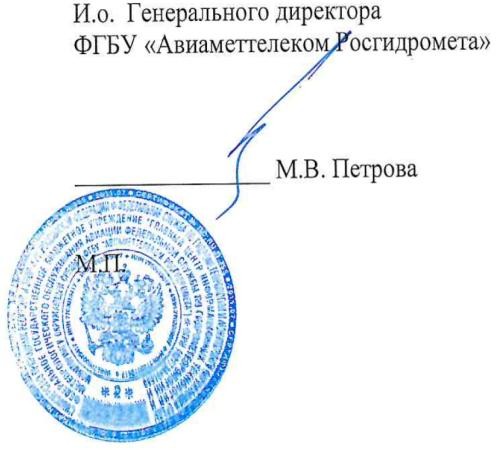 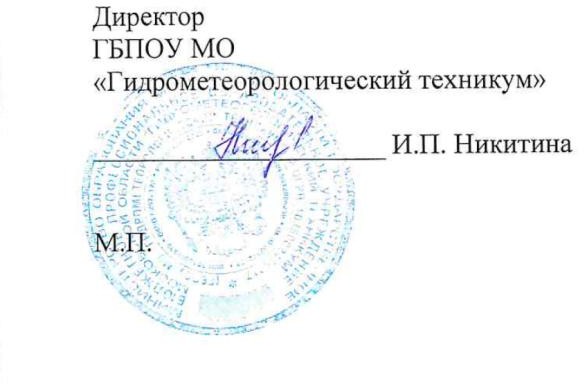 ОСНОВНАЯ ОБРАЗОВАТЕЛЬНАЯ ПРОГРАММАУровень профессионального образованияСреднее профессиональное образованиеОбразовательная программапрограмма подготовки специалиста среднего звенаФорма обучения - очнаяСпециальность11.02.15 Инфокоммуникационные сети и системы связиКвалификация выпускника специалист по обслуживанию телекоммуникацийБалашиха, 2020СодержаниеРаздел 1. Общие положенияРаздел 2. Общая характеристика образовательной программыРаздел 3. Характеристика профессиональной деятельности выпускника Раздел 4. Планируемые результаты освоения образовательной программыОбщие компетенцииПрофессиональные компетенцииРаздел 5. Примерная структура образовательной программыРабочий учебный планРабочий календарный учебный графикРаздел 6. Примерные условия реализации образовательной программыТребования к материально-техническому оснащению образовательной программыТребования к кадровым условиям реализации образовательной программыПримерные расчеты нормативных затрат оказания государственных услуг по реализации образовательной программыРаздел 7. Разработчики примерной основной образовательной программыРаздел 1. Общие положенияНастоящая основная образовательная программа (далее - ПООП) разработана на основе федерального государственного образовательного стандарта среднего профессионального образования по специальности 11.02.15 Инфокоммуникационные сети и системы связи,	утвержденного	приказом	Минобрнауки	России от 9 декабря 2016 г. № 1584 (далее – ФГОС СПО).ПООП СПО определяет рекомендованный объем и содержание среднего профессионального образования по специальности 11.02.15 Инфокоммуникационные сети и системы связи, планируемые результаты освоения образовательной программы, примерные условия образовательной деятельности.ПООП СПО разработана для реализации образовательной программы на базе среднего общего образования.Образовательная программа, реализуемая на базе основного общего образования, разрабатывается образовательной организацией на основе требований федерального государственного образовательного стандарта среднего общего образования и ФГОС СПО с учетом получаемой специальности и настоящей ПООП.Нормативные основания для разработки ПООП:Федеральный закон от 29 декабря 2012 г. №273-ФЗ «Об образовании в Российской Федерации»;Приказ Минобрнауки России от 28 мая 2014 г. № 594 «Об утверждении Порядка разработки примерных основных образовательных программ, проведения их экспертизы и ведения реестра примерных основных образовательных программ» (зарегистрирован Министерством юстиции Российской Федерации 29 июля 2014 г., регистрационный № 33335), с изменениями, внесенными приказами Министерства образования и науки Российской Федерации от 7 октября 2014 г. № 1307 (зарегистрирован Министерством юстиции Российской Федерации 16 октября 2014 г., регистрационный № 34342) и от 9 апреля 2015 г. № 387 (зарегистрирован Министерством юстиции Российской Федерации 8 мая 2015 г., регистрационный № 37221);Приказ Минобрнауки России от 9 декабря 2016 г. № 1584 «Об утверждении федерального государственного образовательного стандарта среднего профессионального образования по специальности 11.02.15 «Инфокоммуникационные сети и системы связи» (зарегистрирован Министерством юстиции Российской Федерации 26 декабря 2016 г., регистрационный № 44945);Приказ Минобрнауки России от 14 июня 2013 г. № 464 «Об утверждении Порядка организации и осуществления образовательной деятельности по образовательным программам среднего профессионального образования» (зарегистрирован Министерством юстиции Российской Федерации 30 июля 2013 г., регистрационный № 29200) (далее – По- рядок организации образовательной деятельности);Приказ Минобрнауки России от 16 августа 2013 г. № 968 «Об утверждении Порядка проведения государственной итоговой аттестации по образовательным программам среднего профессионального образования» (зарегистрирован Министерством юстиции Российской Федерации 1 ноября 2013 г., регистрационный № 30306);Приказ Минобрнауки России от 18 апреля 2013 г. № 291 «Об утверждении Положения о практике обучающихся, осваивающих основные профессиональные образовательные программы среднего профессионального образования» (зарегистрирован Министерством юстиции Российской Федерации 14 июня 2013 г., регистрационный № 28785).Приказ Минтруда России от 5 октября 2015 г. № 688н «Об утверждении профессионального стандарта «Специалист по технической поддержке информационно- коммуникационных систем» (зарегистрирован Министерством юстиции Российской Феде- рации 22 октября 2015 г., регистрационный № 39412),Приказ Минтруда России от 5 октября 2015 г. № 684н «Об утверждении профессионального стандарта Системный администратор информационно-коммуникационных систем» (зарегистрирован Министерством юстиции Российской Федерации 19 октября 2015 г., регистрационный № 39361),Приказ Минтруда России от 5 октября 2015 г. № 686н «Об утверждении профессионального стандарта «Специалист по администрированию сетевых устройств информационно-коммуникационных систем» (зарегистрирован Министерством юстиции Российской Федерации 30 октября 2015 г., регистрационный № 39568),Приказ Минтруда России от 5 октября 2015 г. № 687н «Об утверждении профессионального стандарта «Менеджер по продажам информационно-коммуникационных систем» (зарегистрирован Министерством юстиции Российской Федерации 30 октября 2015 г., регистрационный № 39566)Перечень сокращений, используемых в тексте ПООП:ФГОС СПО – Федеральный государственный образовательный стандарт среднего профессионального образования;ПООП – примерная основная образовательная программа; МДК – междисциплинарный курсПМ – профессиональный модуль ОК – общие компетенции;ПК – профессиональные компетенции.Цикл ОГСЭ - Общий гуманитарный и социально-экономический циклЦикл ЕН - Общий математический и естественнонаучный циклРаздел 2. Общая характеристика образовательной программыКвалификация, присваиваемая выпускникам образовательной программы: специалист по обслуживанию телекоммуникаций.Получение среднего профессионального образования допускается только в профессиональной образовательной организации или образовательной организации высшего образования.Формы обучения: очная.Объем образовательной программы, реализуемой на базе среднего общего образования: 5940 академических часов.Срок получения образования по образовательной программе, реализуемой на базе среднего общего образования: 3 года 10 месяцев.Объем образовательной программы, реализуемой на базе основного общего образования с одновременным получением среднего общего образования: 7416 академических часов.Сроки получения среднего профессионального образования по образовательной программе, реализуемой на базе основного общего образования с одновременным получением среднего общего образования 4 года 10 месяцев.Раздел 3. Характеристика профессиональной деятельности выпускникаОбласть профессиональной деятельности выпускников: 06 Связь, информационные и коммуникационные технологии.Соответствие профессиональных модулей присваиваемым квалификациямРаздел 4. Планируемые результаты освоения образовательной программыОбщие компетенцииПрофессиональные компетенцииРаздел 5. Структура образовательной программыУчебный план по программе подготовки специалистов среднего звена*В графе «Промежуточная аттестация» 72 часов – часы, заложенные на экзамены после профессиональных модулей.Раздел 6. Условия образовательной деятельностиТребования к материально-техническому оснащению образовательной программы.Специальные помещения должны представлять собой учебные аудитории для проведения занятий всех видов, предусмотренных образовательной программой, в том числе групповых и индивидуальных консультаций, текущего контроля и промежуточной аттестации, а также помещения для самостоятельной работы, мастерские и лаборатории, оснащенные оборудованием, техническими средствами обучения и материалами, учитывающими требования международных стандартов.Перечень специальных помещений Кабинеты:гуманитарных и социально-экономических дисциплин;иностранного языка;математики;физики;компьютерного моделирования;безопасности жизнедеятельности и охраны труда.Лаборатории:электронной техники, теории электросвязи, электрорадиоизмерений;вычислительной техники, информационной безопасности телекоммуникационных систем;основ телекоммуникаций, телекоммуникационных систем, сетей абонентского доступа, мультисервисных сетей.Мастерские:электромонтажная и электромонтажная охранно-пожарной сигнализацииТренажеры, тренажерные комплексы Нет.Залы: Библиотека, читальный зал с выходом в интернет Актовый зал.	Материально-техническое оснащение лабораторий, мастерских и баз прак- тики по специальности 11.02.15 Инфокоммуникационные сети и системы связи.Образовательная организация, реализующая программу по специальности 11.02.15 Инфокоммуникационные сети и системы связи должна располагать материально- технической базой, обеспечивающей проведение всех видов дисциплинарной и междисциплинарной подготовки, лабораторной, практической работы обучающихся, предусмот- ренных учебным планом и соответствующей действующим санитарным и противопожар- ным правилам и нормам. Минимально необходимый для реализации ООП перечень мате- риально- технического обеспечения, включает в себя:Оснащение лабораторийЛаборатория «Вычислительной техники, информационной безопасности теле- коммуникационных систем»компьютеры в комплекте (системный блок, монитор, клавиатура, манипулятор«мышь») или ноутбуки (моноблоки),локальная сеть с выходом в Интернет,комплект проекционного оборудования (интерактивная доска в комплекте с проек- тором или мультимедийный проектор с экраном)программно-аппаратный межсетевой экран (комплекс сетевой защиты)комплекс антивирусного программного обеспечения,комплекс программного обеспечения шифрования и дешифрования данных с ис- пользованием различных систем шифрования,устройства защиты слаботочных систем коммуникаций (телефонная линия, радио- трансляция)аппаратные или программно-аппаратные контрольно-измерительные приборы (мультиметры, генераторы, осциллографы, регулируемые источники питания, частотоме- ры, анализаторы сигналов или комбинированные устройства)наборы цифровых электронных элементов с платформой для их изучения или ком- бинированные стенды и устройстваЛаборатория «Электронной техники, теория электросвязи, электрорадиоизме- рений»:компьютеры в комплекте (системный блок, монитор, клавиатура, манипулятор«мышь») или ноутбуки (моноблоки),локальная сеть с выходом в Интернет,комплект проекционного оборудования (интерактивная доска в комплекте с проек- тором или мультимедийный проектор с экраном)аппаратные или программно-аппаратные контрольно-измерительные приборы (мультиметры, генераторы, осциллографы, регулируемые источники питания, частотоме- ры, анализаторы сигналов или комбинированные устройства);программное обеспечение для расчета и проектирования узлов и цепей электросвя-зи.наборы электронных элементов с платформой для их изучения или комбинирован-ные стенды и устройствапрограммное обеспечение для расчета и проектирования электронных схем.устройства преобразования электро- и радиосигналов (конвертеры, модуляторы, демодуляторы, мультиплексоры, демультиплексоры)программное обеспечение для расчета и проектирования узлов электро- и радио- связи.Лаборатория «Основы телекоммуникаций, телекоммуникационных систем, се- тей абонентского доступа, мультисервисных сетей»:компьютеры в комплекте (системный блок, монитор, клавиатура, манипулятор«мышь») или ноутбуки (моноблоки),локальная сеть с выходом в Интернет,комплект проекционного оборудования (интерактивная доска в комплекте с проек- тором или мультимедийный проектор с экраном)управляемый коммутатор L2;управляемый межсетевой экран-маршрутизатор L3;устройства преобразования оптических-, электро- и радиосигналов (конвертеры, точки доступа WLAN, мультиплексоры)комплект SFP-модулей FTTx для коммутаторов и маршрутизаторов;комплекты пассивных элементов (расходных материалов) для подключения або- нентских терминалов и выполнения кроссировки.набор инструментов для выполнения кроссировочных работ.учрежденческая программно-аппаратная АТС (softswitch) с комплектом модулей (плат) расширения для подключения абонентских терминалов;станционный кросс (комплект плинтов),мультиплексоры и демультиплексоры потоков E1, ADSL, GPON/GEPON, FTTxоборудование абонентского доступа GPON/GEPON,оборудование линейного тракта GPON/GEPON,абонентские терминалы (аналоговые, цифровые телефоны, VoIP телефон, радиоте- лефоны стандарта DECT, терминальное оборудование стандарта GPON/GEPON);комплекты пассивных элементов (расходных материалов) для подключения або- нентских терминалов и выполнения кроссировки.набор инструментов для выполнения кроссировочных работОснащение мастерскихМастерская	«Электромонтажная"	и	«Электромонтажная	охранно- пожарной сигнализации»»:комплект проекционного оборудования (интерактивная доска в комплекте с проек- тором или мультимедийный проектор с экраном)комплекты оборудования для сварки оптоволокна (сварочный аппарат, скалыва- тель, расходные материалы),измерительное оборудование: рефлектометры, lan-тестеры, тестер оптического во- локна,комплекты пассивных элементов (расходных материалов) для подключения або- нентских терминалов и выполнения кроссировки,комплекты инструментов для выполнения кроссировочных работ,комплекты инструментов для разделки, монтажа и оконцевания ОВ и медных кабе-лей,соединительное оборудование (распределительные устройства и телекоммуника-ционные розетки, сплайсы, шнуры и перемычки, патчкорды, пигтейлы)станционное кроссировочное оборудование (коммутационная панель, коммутаци- онные коробки, кроссовая панель);муфты оптические в комплекте с крепежом.видеорегистраторы аналоговые, видеорегистраторы AHD, видеорегистраторы IP (NVR),видеокамеры аналоговые, AHD, IP-видеокамеры,источники бесперебойного питания,комплекты пассивных элементов (расходных материалов) для подключения видео- камер и выполнения соединений.Оснащение баз практикРеализация образовательной программы предполагает обязательную учебную и производственную практику.Учебная практика реализуется в мастерских профессиональной образовательной организации и требует наличия оборудования, инструментов, расходных материалов, обеспечивающих выполнение всех видов работ, определенных содержанием программ профессиональных модулей, в том числе оборудования и инструментов, используемых при проведении чемпионатов WorldSkills и указанных в инфраструктурных листах кон- курсной документации WorldSkills по компетенции «Информационные кабельные сети» (или их аналогов).Оборудование предприятий и технологическое оснащение рабочих мест производст- венной практики должно соответствовать содержанию деятельности и давать возмож- ность обучающемуся овладеть профессиональными компетенциями по всем осваиваемым видам деятельности, предусмотренным программой с использованием современных технологий, материалов и оборудования.Требования к кадровым условиямРеализация образовательной программы обеспечивается педагогическими работни- ками образовательной организации, а также лицами, привлекаемыми к реализации образовательной программы на условиях гражданско-правового договора, в том числе из числа руководителей и работников организаций, направление деятельности которых соответствует области профессиональной 06 Связь, информационные и коммуникационные техно- логии и имеющих стаж работы в данной профессиональной области не менее 3 лет.Квалификация педагогических работников образовательной организации должна отвечать квалификационным требованиям, указанным в профессиональном стандарте«Педагог профессионального обучения, профессионального образования и дополнительного профессионального образования», утвержденном приказом Министерства труда и социальной защиты Российской Федерации от 8 сентября 2015 г. № 608н.Педагогические работники, привлекаемые к реализации образовательной програм- мы, должны получать дополнительное профессиональное образование по программам по- вышения квалификации, в том числе в форме стажировки в организациях, направление деятельности которых соответствует области профессиональной деятельности 06 Связь, информационные и коммуникационные технологии, не реже 1 раза в 3 года с учетом расширения спектра профессиональных компетенций.Доля педагогических работников (в приведенных к целочисленным значениям ста- вок), обеспечивающих освоение обучающимися профессиональных модулей, имеющих опыт деятельности не менее 3 лет в организациях, направление деятельности которых со- ответствует области профессиональной деятельности 06 Связь, информационные и ком- муникационные технологии в общем числе педагогических работников, реализующих об- разовательную программу, должна быть не менее 25 процентов.Примерные расчеты нормативных затрат оказания государственных ус- луг по реализации образовательной программыРасчеты нормативных затрат оказания государственных услуг по реализации обра- зовательной программы осуществляется в соответствии с Методикой определения норма- тивных затрат на оказание государственных услуг по реализации образовательных про- грамм среднего профессионального образования по профессиям (специальностям) и ук-рупненным группам профессий (специальностей), утвержденной Минобрнауки России 27 ноября 2015 г. № АП-114/18вн.Нормативные затраты на оказание государственных услуг в сфере образования по реализации образовательной программы включают в себя затраты на оплату труда препо- давателей и мастеров производственного обучения с учетом обеспечения уровня средней заработной платы педагогических работников за выполняемую ими учебную (преподава- тельскую) работу и другую работу в соответствии с Указом Президента Российской Феде- рации от 7 мая 2012 г. № 597 «О мероприятиях по реализации государственной социаль- ной политики».Министерство образования Московской области ГБПОУ МО "Гидрометеорологический техникум"РАБОЧАЯ ПРОГРАММА ПРОФЕССИОНАЛЬНОГО МОДУЛЯ« ПМ.01.ТЕХНИЧЕСКАЯ ЭКСПЛУАТАЦИЯ ИНФОКОММУНИКАЦИОННЫХ СЕТЕЙ СВЯЗИ»11.02.15 Инфокоммуникационные сети и системы связибазовой подготовкиКвалификация выпускникаспециалист по обслуживанию телекоммуникацийФорма обучения: очнаяг. Балашиха2020-2021 уч г.СОДЕРЖАНИЕОБЩАЯ ХАРАКТЕРИСТИКА РАБОЧЕЙ ПРОГРАММЫ ПРОФЕССИОНАЛЬНОГО МОДУЛЯ«ПМ.01. ТЕХНИЧЕСКАЯ ЭКСПЛУАТАЦИЯ ИНФОКОММУНИКАЦИОННЫХ СЕТЕЙ СВЯЗИ»Цель и планируемые результаты освоения профессионального модуляВ результате изучения профессионального модуля студент должен освоить основной вид деятельно- сти «Техническая эксплуатация инфокоммуникационных сетей связей» и соответствующие ему об- щие компетенции и профессиональные компетенции:Перечень общих компетенцийПеречень профессиональных компетенций1.1.3 В результате освоения профессионального модуля студент должен:1.3. Количество часов, отводимое на освоение профессионального модуляВсего часов - 1204Из них на освоение МДК – 888на практики – 288, в том числе учебную – 108 и производственную – 180самостоятельная работа – 8..Структура и содержание профессионального модуляСтруктура профессионального модуля3 Самостоятельная работа в рамках образовательной программы планируется образовательной организацией в соответствии с требованиями ФГОС СПО в пределах объе- ма профессионального модуля в количестве часов, необходимом для выполнения заданий самостоятельной работы обучающихся, предусмотренных тематическим планом и содержанием профессионального модуляТематический план и содержание профессионального модуля (ПМ)УСЛОВИЯ РЕАЛИЗАЦИИ ПРОГРАММЫ ПРОФЕССИОНАЛЬНОГО МОДУЛЯДля реализации программы профессионального модуля должны быть предусмотрены следующие специальные помещения:Кабинет компьютерного моделирования, оснащенный оборудованием:компьютеры в комплекте (системный блок, монитор, клавиатура, манипулятор «мышь») или ноутбуки (моноблоки),локальная сеть с выходом в Интернет,комплект проекционного оборудования (интерактивная доска в комплекте с проектором или мультимедийный проектор с экраном)программное обеспечение (системы электротехнического моделирования).Лаборатории «Информационной безопасности телекоммуникационных систем», «Теории электросвязи», «Основ телекоммуникаций», «Телекоммуникационных систем», «Сетей абонент- ского доступа», «Мультисервисных сетей», оснащенные в соответствии с п. 6.2.1. Примерной про- граммы по специальности 11.02.15.Мастерские «Электромонтажная», «Электромонтажная охранно-пожарной сигнализации», оснащенные в соответствии с п. 6.2.1. Примерной программы по специальности 11.02.15.Оснащенные базы практики, в соответствии с п. 6.2.3 Примерной программы по специальности 11.02.15 Инфокоммуникационные сети и системы связи.Информационное обеспечение реализации программыДля реализации программы библиотечный фонд образовательной организации должен иметь печатные и/или электронные образовательные и информационные ресурсы, рекомендуемые для использования в образовательном процессе.Печатные издания:Правила технической эксплуатации первичных сетей взаимоувязанной сети связи Российской Фе- дерации. Статус: действует. Разработан: ЦНИИС ОАО Ростелеком. Утверждѐн: 19.10.1998 Гос- комсвязи России (187) Издан: Госкомсвязи России (1998 г. )Приказ Минсвязи РФ от 10.08.1996 N 92 (с изм. от 28.09.1999) " Об утверждении Норм на электри- ческие параметры основных цифровых каналов и трактов магистральной и внутризоновых сетей ВСС России (с изм., внесенными Приказом Гостелекома РФ от 28.09.1999 N 48)Родина, О.В. Волоконно-оптические линии связи. Практическое руководство : [учеб. пособие] / О.В. Родина .— М. : Горячая линия – Телеком, 2012 .— 401 с. : ил. — ISBN 978-5-9912-0109-4Гольдштейн, Б.С. Сети связи пост NGN/ Б.С.Гольдштейн, А.В. Кучерявый. – СПб.: БХВ-Петербург, 2013. – 160с. ISBN 978-5-9775-0900-8Пятибратов, А.П. и др. Вычислительные системы и сети телекоммуникаций: учебник/ А.П. Пяти- братов.- М.: Финансы и статистика, 2014. – 372с. ISBN 978-5-406-01118-8Электронные ресурсыГагарина, Л.Г. Введение в инфокоммуникационные технологии: Учебное пособие / Л.Г. Гагарина, А.М. Баин и др.; Под ред. д.т.н., проф. Л.Г.Гагариной - М.: ИД ФОРУМ: НИЦ ИНФРА-М, 2013. - 336 с.: 60x90 1/16. - (Высшее образование). (п) ISBN 978-5-8199-0551-7 ЭБС «ZNANIUM»Методические указания по организации практик для направления подготовки бакалавров "Инфоком- муникационные технологии и системы связи" ЭБС МТУСИ. Разработчик: «Сети и системы связи», д.т.н., профессор Гордиенко В.Н. Москва, 2015.Гордиенко В.Н. Организация и содержание практик при подготовке магистров по направлению 210700 –Инфокоммуникационные технологии и системы связи: Учебное пособие / МТУСИ - М., 2011. – 30 с. УДК 621.395Маликова Е.Е. Расчет оборудования мультисервисных сетей связи: Методические указания по курсо- вому проектированию "по дисц. "Системы коммутации" / Е.Е. Маликова - 2 изд. - М.: Гор. линия- Телеком, 2014. – 76 с. ISBN 978-5-9912-0419-4 ЭБС «ZNANIUM»Телекоммуникац. системы и сети. В 3 т. Т. 3. Мультисервисные сети: Уч. пос. / В.В. Величко и др.; Под ред. В.П. Шувалова. - 2-е изд.- М.: Гор. линия-Телеком, 2015 ЭБС «ZNANIUM» ISBN: 978-5-9912- 0484-2Тищенко А.Б. Многоканальные телекоммуникационные системы. Ч.1.Принципы построения телеком. систем с времен. раздел. каналов: Уч.пос./ А.Б.Тищенко. - М.:ИЦ РИОР:НИЦ ИНФРА-М,2013. - ISBN 978-5-369-01184-3ЭБС «ZNANIUM»Дополнительные источникиБитнер, В.И. Сети нового поколения – NGN : учеб. пособие / Ц.Ц. Михайлова, В.И. Битнер .— М. : Горячая линия – Телеком, 2011 .— 227 с. : ил. — ISBN 978-5-9912-0149-0Научно-технические и реферативные журналы:ЭлектросвязьВестник связиСети и системы связиМобильные системыЦифровая обработка сигналовСводный реферативный журнал "Связь".КОНТРОЛЬ И ОЦЕНКА РЕЗУЛЬТАТОВ ОСВОЕНИЯ ПРОФЕССИОНАЛЬНОГО МОДУЛЯМинистерство образования Московской области ГБПОУ МО "Гидрометеорологический техникум"РАБОЧАЯ ПРОГРАММА ПРОФЕССИОНАЛЬНОГО МОДУЛЯ«ПМ.02. ТЕХНИЧЕСКАЯ ЭКСПЛУАТАЦИЯ ИНФОКОММУНИКАЦИОННЫХ СИСТЕМ»11.02.15 Инфокоммуникационные сети и системы связибазовой подготовкиКвалификация выпускникаспециалист по обслуживанию телекоммуникацийФорма обучения: очнаяг. Балашиха2020-2021 уч. г.СОДЕРЖАНИЕОБЩАЯ ХАРАКТЕРИСТИКА РАБОЧЕЙ ПРОГРАММЫ ПРОФЕССИОНАЛЬНОГО МОДУЛЯ«ПМ.02. ТЕХНИЧЕСКАЯ ЭКСПЛУАТАЦИЯ ИНФОКОММУНИКАЦИОННЫХ СИСТЕМ»Цель и планируемые результаты освоения профессионального модуляВ результате изучения профессионального модуля студент должен освоить основной вид деятельности«Техническая эксплуатация инфокоммуникационных систем» и соответствующие ему общие компетенции и профессиональные компетенции:Перечень общих компетенций1.2.2. Перечень профессиональных компетенций1.1.3 В результате освоения профессионального модуля студент должен:1.3. Количество часов, отводимое на освоение профессионального модуляВсего часов - 464Из них на освоение МДК – 324,на практики - 72, в том числе учебную – 36 и производственную - 36 самостоятельная работа – 60.Структура и содержание профессионального модуляСтруктура профессионального модуля4 Самостоятельная работа в рамках образовательной программы планируется образовательной организацией в соответствии с требованиями ФГОС СПО в пределах объ- ема профессионального модуля в количестве часов, необходимом для выполнения заданий самостоятельной работы обучающихся, предусмотренных тематическим пла- ном и содержанием профессионального модуля.Тематический план и содержание профессионального модуля (ПМ)УСЛОВИЯ РЕАЛИЗАЦИИ ПРОГРАММЫ ПРОФЕССИОНАЛЬНОГО МОДУЛЯДля реализации программы профессионального модуля должны быть преду- смотрены следующие специальные помещения:Кабинет компьютерного моделирования, оснащенный оборудованием:компьютеры в комплекте (системный блок, монитор, клавиатура, манипулятор«мышь») или ноутбуки (моноблоки),локальная сеть с выходом в Интернет,комплект проекционного оборудования (интерактивная доска в комплекте с проекто- ром или мультимедийный проектор с экраном)программное обеспечение (системы электротехнического моделирования).Лаборатории «Основ телекоммуникаций», «Телекоммуникационных систем», «Сетей абонентского доступа», «Мультисервисных сетей», оснащенные в соответствии с п. 6.2.1. Примерной программы по специальности 11.02.15.Мастерская «Электромонтажная», оснащенная в соответствии с п. 6.2.1. Примерной программы по специальности 11.02.15.Оснащенные базы практики, в соответствии с п 6.2.3 Примерной программы по специальности 11.02.15.Информационное обеспечение реализации программыДля реализации программы библиотечный фонд образовательной организации должен иметь печатные и/или электронные образовательные и информационные ресурсы, рекомендуемые для использования в образовательном процессе.3.2.1. Печатные издания1. Правила технической эксплуатации первичных сетей взаимоувязанной сети связи Рос- сийской Федерации. Книги 1.2. Введены в действие приказом Госкомсвязи РФ от 19.10.2009 №197.Нормы на электрические параметры цифровых каналов и трактов магистральной и внутризоновой первичных сетей. Введены в действие приказом Минсвязи РФ от 10.08.2003 г. № 92.Гвоздева В. А., Лаврентьева И. Ю. Основы построения автоматизированных информа- ционных систем: учебник для студентов образовательных учреждений среднего профес- сионального образования М.; Форум; 2013Гвоздева В. А. Информатика, автоматизированные информационные технологии и системы: Учебник / В.А. Гвоздева. - М.: ИД ФОРУМ: НИЦ ИНФРА-М, 2015. - 544 с.: ил.; 60x90 1/16. - (Профессиональное образование). (переплет) ISBN 978-5-8199-0449-7Тищенко, А.Б. Многоканальные телекоммуникационные системы. Ч.1.Принципы построения телеком. систем с времен. раздел. каналов: Уч.пос./ А.Б.Тищенко. - М.:ИЦ РИОР:НИЦ ИНФРА- М,2013 - 104 с.: 60x88 1/16. - (ВО:Бакалавр.;Магистр.). (о) ISBN 978-5-369-01184-3Гольдштейн, Б.С. Сети связи пост NGN/ Б.С.Гольдштейн, А.В. Кучерявый. – СПб.: БХВ-Петербург, 2013. – 160с. ISBN 978-5-9775-0900-8Пятибратов, А.П. и др. Вычислительные системы и сети телекоммуникаций: учебник/ А.П. Пятибратов.- М.: Финансы и статистика, 2014. – 372с. ISBN 978-5-406-01118-8Дополнительные источникиБитнер, В.И. Сети нового поколения – NGN : учеб. пособие / Ц.Ц. Михайлова, В.И. Битнер .— М. : Горячая линия – Телеком, 2011 .— 227 с. : ил. — ISBN 978-5-9912-0149-0Научно-технические и реферативные журналы:ЭлектросвязьВестник связиСети и системы связиМобильные системыЦифровая обработка сигналовКОНТРОЛЬ И ОЦЕНКА РЕЗУЛЬТАТОВ ОСВОЕНИЯ ПРОФЕССИОНАЛЬ- НОГО МОДУЛЯМинистерство образования Московской области ГБПОУ МО "Гидрометеорологический техникум"РАБОЧАЯ ПРОГРАММА ПРОФЕССИОНАЛЬНОГО МОДУЛЯ«ПМ.03. ОБЕСПЕЧЕНИЕ ИНФОРМАЦИОННОЙ БЕЗОПАСНОСТИ ТЕЛЕКОММУНИ- КАЦИОННЫХ СЕТЕЙ И СИСТЕМ СВЯЗИ»11.02.15 Инфокоммуникационные сети и системы связибазовой подготовкиКвалификация выпускникаспециалист по обслуживанию телекоммуникацийФорма обучения: очнаяг. Балашиха2020-2021 уч. г..СОДЕРЖАНИЕОБЩАЯ ХАРАКТЕРИСТИКА РАБОЧЕЙ ПРОГРАММЫ ПРОФЕССИОНАЛЬНОГО МОДУЛЯ«ПМ.03. ОБЕСПЕЧЕНИЕ ИНФОРМАЦИОННОЙ БЕЗОПАСНОСТИ ТЕЛЕКОММУНИКАЦИ- ОННЫХ СЕТЕЙ И СИСТЕМ СВЯЗИ»Цель и планируемые результаты освоения профессионального модуляВ результате изучения профессионального модуля студент должен освоить основной вид деятельности «Обеспечение информационной безопасности инфокоммуникационных сетей и систем связи» и соответствующие ему общие компетенции и профессиональные компетенции:Перечень общих компетенцийПеречень профессиональных компетенцийВ результате освоения профессионального модуля студент должен:1.3. Количество часов, отводимое на освоение профессионального модуляВсего часов - 418Из них на освоение МДК- 288,на практики - 72, в том числе учебную - 36 и производственную - 36 самостоятельная работа – 50.Структура и содержание профессионального модуляСтруктура профессионального модуляТематический план и содержание профессионального модуля (ПМ)5 Самостоятельная работа в рамках образовательной программы планируется образовательной организацией в соответствии с требованиями ФГОС СПО в пределах объе- ма профессионального модуля в количестве часов, необходимом для выполнения заданий самостоятельной работы обучающихся, предусмотренных тематическим планом и содержанием профессионального модуля.По каждому разделу указываются междисциплинарные курсы и соответствующие темы. По каждой теме описывается содержание учебного материала (в дидактических единицах), наименования необходимых лабораторных работ, практических и иных занятий. Тематика самостоятельной работы может приводиться по выбору разработчиков по разделу или по каждой теме. Подробно перечисляются виды работ учебной и (или) производственной практики. Если по профессиональному модулю предусмотрены курсовые проекты (работы), приводятся их темы, указывается содержание обязательных учебных занятий и самостоятельной работы студентов.УСЛОВИЯ РЕАЛИЗАЦИИ ПРОГРАММЫ ПРОФЕССИОНАЛЬНОГО МОДУЛЯДля реализации программы профессионального модуля должны быть предусмотрены следующие специальные помещения:Кабинет «Компьютерного моделирования», оснащенный оборудованием:компьютеры в комплекте (системный блок, монитор, клавиатура, манипулятор «мышь») или ноут- буки (моноблоки),локальная сеть с выходом в Интернет,комплект проекционного оборудования (интерактивная доска в комплекте с проектором или муль- тимедийный проектор с экраном)программное обеспечение (системы электротехнического моделирования).Лаборатории	«Информационной	безопасности	телекоммуникационных	систем»,«Телекоммуникационных систем», оснащенные в соответствии с п. 6.2.1. Примерной программы по специальности 11.02.15.Оснащенные базы практики, в соответствии с п 6.2.3 Примерной программы по специальности 11.02.15.Информационное обеспечение реализации программыДля реализации программы библиотечный фонд образовательной организации должен иметь печатные и/или электронные образовательные и информационные ресурсы, рекомендуемые для использования в образовательном процессе.3.2.1. Печатные издания1. Партыка Т.Л. Вычислительная техника : учеб. пособие / Т.Л. Партыка, И.И. Попов. — 3-е изд., пе- рераб. и доп. — М. : ФОРУМ : ИНФРА-М, 2017. — 445 с. : ил. — (Среднее профессиональное образо- вание). ISBN: 978-5-91134-646-12.. Арутюнов, В. В. Защита информации : учебно-методическое пособие / В. В. Арутюнов. - Москва : Либерея-Бибинформ, 2008. - 55, [1] с. : рис. ; 21 см. - (Библиотекарь и время. XXI век ; № 99). - ISBN 5- 85129-175-3Васильков А. В., Васильков А. А., Васильков И. А. Информационные системы и их безопасность: Учебное пособие. - М.: Форум, 2015. - 528 с.: 60x90 1/16. - (Профессиональное образование) (Переплѐт) ISBN 978-5-91134-289-0Мельников, В.П. Информационная безопасность [Текст] : учебное пособие для студентов образова- тельных учреждений среднего профессионального образования / В. П. Мельников, С. А. Клейменов, А. М. Петраков ; под ред. С. А. Клейменова. - 7-е изд., стер. - Москва : Академия, 2013. - 331, [1] с. : ил., табл.; - (Среднее профессиональное образование. Информатика и вычислительная техника).; ISBN 978- 5-7695-9954-5Эксплуатация объектов сетевой инфраструктуры: учебник/А.В.Назаров.- М.: Академия, 2014.- 368с. ISBN 978-5-44680347-73.2.3Дополнительные источникиНаучно-технические и реферативные журналы:ЭлектросвязьВестник связиСети и системы связиМобильные системыЦифровая обработка сигналовСводный реферативный журнал "Связь".КОНТРОЛЬ И ОЦЕНКА РЕЗУЛЬТАТОВ ОСВОЕНИЯ ПРОФЕССИОНАЛЬНОГО МОДУЛЯМинистерство образования Московской области ГБПОУ МО "Гидрометеорологический техникум"РАБОЧАЯ ПРОГРАММА ПРОФЕССИОНАЛЬНОГО МОДУЛЯ«ПМ.04. ОРГАНИЗАЦИЯ ПРОИЗВОДСТВЕННОЙ ДЕЯТЕЛЬНОСТИ ПЕРСОНАЛА СТРУКТУРНЫХ ПОДРАЗДЕЛЕНИЙ, ОТВЕЧАЮЩИХ ЗА ПРЕДОСТАВЛЕНИЕТЕЛЕМАТИЧЕСКИХ УСЛУГ «11.02.15 Инфокоммуникационные сети и системы связибазовой подготовкиКвалификация выпускникаспециалист по обслуживанию телекоммуникацийФорма обучения: очнаяг. Балашиха2020-2021 уч. г.СОДЕРЖАНИЕОБЩАЯ ХАРАКТЕРИСТИКА РАБОЧЕЙ ПРОГРАММЫ ПРОФЕССИОНАЛЬНОГО МОДУЛЯОРГАНИЗАЦИЯ ПРОИЗВОДСТВЕННОЙ ДЕЯТЕЛЬНОСТИ ПЕРСОНАЛА СТРУКТУРНЫХ ПОДРАЗДЕЛЕНИЙ, ОТВЕЧАЮЩИХ ЗА ПРЕДОСТАВЛЕНИЕТЕЛЕМАТИЧЕСКИХ УСЛУГЦель и планируемые результаты освоения профессионального модуляВ результате изучения профессионального модуля студент должен освоить основной вид деятельности «Организация производственной деятельности персонала структурных подразделений, отвечающих за предоставление телематических услуг» и соответствующие ему общие компетенции и профессиональные компетенции:Перечень общих компетенцийПеречень профессиональных компетенций1.1.3 В результате освоения профессионального модуля студент должен:1.3. Количество часов, отводимое на освоение профессионального модуляВсего часов - 304Из них на освоение МДК - 210,на практики - 36, в том числе учебную - 0 и производственную - 36 самостоятельная работа - 50.Структура и содержание профессионального модуляСтруктура профессионального модуляТематический план и содержание профессионального модуля (ПМ)6 Самостоятельная работа в рамках образовательной программы планируется образовательной организацией с соответствии с требованиями ФГОС СПО в пределах объе- ма профессионального модуля в количестве часов, необходимом для выполнения заданий самостоятельной работы обучающихся, предусмотренных тематическим планом и содержанием профессионального модуля.-виды структурных подразделений;-Положение о подразделении;-особенности планирования и прогнозирования в рамках структурного подразделения: задачи, цели;формы внутрифирменного планирования;-детализация и доведение планов организации до структурного подразделения;Развитие телекоммуникационного рынка в России, основные тенденции развития телекоммуникаций.- Понятие «конвергенция связи и информатики» и данные характеризующие развитие телекоммуникаций в мире.Революционные перемены в области связи и информационных технологиях Интернет с помощью компании - основного оператора связи в регионе.-Особенности маркетинга в телекоммуникациях.Маркетинговый анализ конкурентной среды.Коммуникационная политика операторской компании.- Стимулирование продажи услуг.Изучение основных положений Федерального закона РФ «О связи», Закона Российской Федерации «О защите прав потребителей», Трудо- вого Кодекса РФ (часть 3).Изучение Гражданского кодекса РФ (часть2), Федерального закона «О государственной поддержке малого предпринимательства в РФ».Ознакомление с особенностями и функциями рынка труда в соответствии с Законом РФ «О занятости населения РФ», характеристика мето- дов обучения персонала предприятия.Оформление схем - рисунков: «Организационно-производственные структуры операторов связи», «Организационно-правовые формы орга- низаций», « «Производственная структура», « лизинговых отношений», «Расположения оборудования /рабочих мест на участках с различной формой организации производства».Составление характеристики признаков юридического лица, Устава и Учредительного договора организацииСоставление таблиц: «Типы производства», «Формы организации производства»,«Показатели развития телекоммуникационной России на период до 2020г.,«Основные направления государственного регулирования телекоммуникаций» закрепленные в Федеральном законе «О связи», «Типы целей организации по направлениям деятельности».Составление факторов, определяющих величину производственной мощности предприятия.Составление сравнительных таблиц: «Преимущества и недостатки организационно-правовых форм организации», «Сравнительная характе- ристика различных типов производства».Подготовка материала о миссиях различных организаций связи.Изучение государственных и международных стандартов и систем качества, систем стандартов РФ.Составление задач на расчет показателей, характеризующих эффективность организации обслуживания основного производства.Изучение этапов разработки стратегического плана.Выявление системы планов наиболее типичных для большинства организаций, ориентированных на рыночные механизмы хозяйствова- ния.Выбор направлений эффективной работы структурного подразделенияРасшифровка этапов стратегического планированияСоставление планов–заданий структурных подразделений организаций связи.Построение структуры органов оперативного планирования и регулирования производства. 19.Задачи производственной и складской логистики.Построение схем работы диспетчера цеха, диспетчерской службы.Подготовить доклад и презентацию «О развитии телекоммуникационной компании в разных странах».Каждый студент выбирает телекоммуникационную компанию любой страны, по которой должен провести исследовательскую работу: собрать материал; структурировать и оформить его; переложить на презентацию; подготовиться к выступлению. Кампания для исследования может быть любой.В результате исследования можно собрать материал и раскрыть вопросы:о истории развития исследуемой зарубежной телекоммуникационной компании;о современном состоянии исследуемой зарубежной телекоммуникационной компании;о качестве предоставляемых услуг;о применяемых технологиях;о системе обслуживания потребителей;о предоставляемых услугах и др.Воспользуйтесь сайтом МГТС и охарактеризуйте, какое домашнее телевидение предлагает МГТС, а именно:сколько предлагает телевизионных каналов в цифровом качестве?;-возможности?;-сервисы?;-приложения?;применяемая технология - GPON (GigabitPON) – преимущества, как работает, перспективы развития, GPON в России и в мире?;-тарифы (цены)?Воспользуйтесь сайтом Спутникового телевидения НТВ- ПЛЮС и охарактеризуйте какое телевидение предлагает первая спутниковая телекомпания, а именно:сколько предлагает телевизионных каналов в цифровом качестве;какова стоимость подключения комплекта НТВ-ПЛЮС с оборудованием, стандартным монтажом?;почему НТВ-ПЛЮС называет свои предложения – «телевидение будущего»?;в каком формате транслируется пакет каналов HD, на что это влияет?-какие дополнительные пакеты и по какой цене предлагаются сегодня НТВ – Плюс?Охарактеризуйте технологию для платного ТВ в Росси - Гибридное ТВ: DVB-C + Ethernet:- как устройство поддерживает Full HD и 3D;какими обладает интерфейсами ;как может организовать передачу сигнала с другими устройствами по стандарту DLNA;Изучение вопроса «Специфика менеджмента в России».Составление схемы «Внешние факторы среды прямого и косвенного воздействия на организацию».Составление характеристики влияния факторов внешней среды на деятельность организации связи.Составление схемы «Факторы внутренней среды организации».Построение схемы «Жизненный цикл организации».Подготовка информации о процессе бенчмаркинг.Подготовка информации о структуре организации связи, колледжа (или структуры организации, где работают родители студента).Подбор материала о мотивации труда на Российских и зарубежных организациях.Составление таблицы «Виды контроля».Подбор материала по вопросу «Итоговая документация по контролю».Составление характеристики стадии процесса творческого мышления.Составление схемы «Уровни принятия решения в структурном подразделении».Составление характеристик психологических типов собеседников	.Составление схемы «Основные варианты решения конфликтов в группе студентов».Составление таблицы «Последствия конфликтов».Составление характеристики техники ведения телефонных переговоров.Оформление схемы «Принципы и показатели качества документирования».Выбор управляемых и неуправляемых факторов риска в предпринимательской деятельности.Составление характеристики основных составляющих репутации организации.Расшифровка основных задач, принципов и функций функционально-стоимостного анализа (ФСА) управления предприятием.Составление конспекта по вопросам:Необходимость контроля в работе структурного подразделения;Процесс контроля в малом структурном подразделении;Составление характеристики лидерских качеств, наиболее часто встречающиеся у успешных лидеров: интеллектуальные способности, черты характера, приобретенные умения.Построение модели стратегического управления организацией.По каждому разделу указываются междисциплинарные курсы и соответствующие темы. По каждой теме описывается содержание учебного материала (в дидактических единицах), наименования необходимых лабораторных работ, практических и иных занятий. Тематика самостоятельной работы может приводиться по выбору разработчиков по разделу или по каждой теме. Подробно перечисляются виды работ учебной и (или) производственной практики. Если по профессиональному модулю предусмотрены курсовые проекты (работы), приводятся их темы, указывается содержание обязательных учебных занятий и самостоятельной работы студентов.3. УСЛОВИЯ РЕАЛИЗАЦИИ ПРОГРАММЫ ПРОФЕССИОНАЛЬНОГО МОДУЛЯДля реализации программы профессионального модуля должны быть предусмот- рены следующие специальные помещения:Кабинет «Гуманитарных и социально-экономических дисциплин», оснащенный оборудо- ванием:комплект учебно-методической документации (основная программа, методические ука- зания по выполнению практических и самостоятельных работ, тестовые задания для контроля знаний, перечень экзаменационных вопросов, ситуационных задач и пр.);-наглядные пособия (плакаты, учебно-методические пособия, раздаточный материал по те- мам и пр.);мультимедийные презентации по темам МДК;фильмы (о производственных ситуациях у операторов связи; о организации производст- венной деятельности; о создании сервисных служб; о малых подрядных организациях, о проведе- нии маркетинговых исследований и др.).техническими средствами:мультимедийный проектор;интерактивная доска;персональный компьютер;количество рабочих мест по числу студентов;ПК, принтер, сканер;программное обеспечение.Оснащенные базы практики, в соответствии с п. 6.2.3 Примерной программы по специальности 11.02.15 Инфокоммуникационные сети и системы связи.Информационное обеспечение реализации программыДля реализации программы библиотечный фонд образовательной организации должен иметь печатные и/или электронные образовательные и информационные ресурсы, рекомендуемые для использования в образовательном процессе.Печатные изданияГолубицкая Е. А. Экономика связи: учебник для студентов вузов. - М.: ИРИАС, 2014.Грибов В.Д., Грузинов В.П. Экономика предприятия: Учебник. Практикум. 7-е изд., перераб. и доп. — М.: КУРС: ИНФРА-М, 2017. — 448 с. ISBN - 978-5-906818-73-7Грибов В.Д.Экономика организации (предприятия) : учебник / В.Д. Грибов,В.П. Грузинов, В.А. Кузьменко. —	— М. : КНОРУС, 2016. — 416 с. — (Среднее профес- сиональное образование). ISBN 978-5-406-05026-2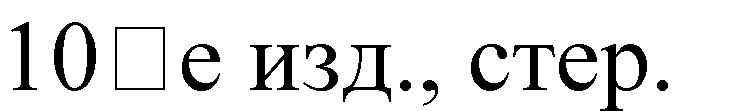 	Драчева Е. Л. Менеджмент : учеб. для студ. учреждений сред. проф. образования / Е. Л. Драчева, Л. И. Юликов. — 14-е изд., стер. — М. : Издательский центр «Академия», 2013. — 304 с. ISBN 978-5-4468-0093-3	Михалева, Е. П. Менеджмент : учебное пособие для СПО / Е. П. Михалева. — 2-е изд., перераб. и доп. — М. : Издательство Юрайт, 2016. — 191 с. — (Профессиональное образование). — ISBN 978-5-9916-5662-7.	Раздорожный А. А. Управление организацией (предприятием): учебник. – М.: Издатель- ство «Экзамен», 2012. – 637 с. ISBN: 5-472-02130-8	Экономика фирмы: учеб. пособие для студ. сред. проф. учеб. заведений / под ред. Т. В. Муравьевой. – М.: Издательский центр «Академия», 2013.Резникова Н. П. Маркетинг в отрасли инфокоммуникаций: Учебное пособие для ву- зов/Резникова Н. П., Кухаренко Е. Г., Резникова Н. П. - М.: Гор. линия-Телеком, 2015. - 154 с. - (Специальность. Учебное пособие для вузов) (О) ISBN 978-5-9912-0343-2	Кузовкова, Т.А. Экономика отрасли инфокоммуникации: учеб. пособие/ Т.А. Кузовкова..- М.: Горячая линия-Телеком, 2014.- 190 с. ISBN 978-5-9912-0402-6Карасев, А.П. Маркетинговые исследования: учебник и практикум для СПО/ А.П. Кара- сев. – М.: Юрайт, 2016. – 323 с. ISBN 978-5-9916-8601-3Барышев, А.Ф. Маркетинг: учебник/ А.Ф. Барышев.- М.: Академия, 2014.- 224с. ISBN 978- 5-4468-0513-6Маркетинг в отраслях и сферах деятельности: учеб. пособие/ Н.А. Нагапетьянца.- М.: Ин- фра-М, 2013.- 278с. ISBN 978-5-9558-0163-6Электронные издания (электронные ресурсы)www.cbr.ru (сайт Банка России)www.government.ru ( сайт Правительства России)www.economi.gov.ru (сайт Минэкономразвития России)Ошибка! Недопустимый объект гиперссылки. Минфина РФ)www.gks.ru (сайт Росстата РФ)www.worldbank.org.ru (сайт Всемирного Банка)www.imf.org.ru (сайт МВФ)www.wto.org.ru (сайт ВТО)www.iea.ru (сайт Института экономического анализа)www.beafing.org.ru (сайт Бюро экономического анализа)Дополнительные источникиКонституция Российской Федерации; 2.Трудовой Кодекс Российской Федерации;Федеральный закон от 29.12.2012 № 273-ФЗ «Об образовании в	Российской Феде-рации»;Федеральный закон "О связи" от 07.07.2003 N 126-ФЗ (принят ГД ФС РФ 18.06.2003)(действующая редакция от 21.07.2014)Федеральный закон от 24.07.2007 N 209-ФЗ (ред. от 28.12.2013) "О развитии малого и среднего предпринимательства в Российской Федерации" (с изм. и доп., вступ. в силу с 01.07.2014)Федеральный закон "О рекламе" от 13.03.2006 N 38-ФЗ(принят ГД ФС РФ 22.02.2006) (действующая редакция от 03.02.2015)Стандарты, сборники стандартов и Система стандартов безопасности труда;Учебники и учебные пособияАбрамова В. И. Менеджмент и маркетинг: учеб. пособие. – М.: РИОР, 2013. – 161 с. ISBN: 5-9557- 0302-0Басовский Микроэкономика: Учебник / Л.Е. Басовский, Е.Н. Басовская. - М.: НИЦ Инфра-М, 2013. - 224 с.: 60x90 1/16. - (Высшее образование: Бакалавриат). (переплет) ISBN 978-5-16-004927-4Герчикова И. Н. Менеджмент: учебник. – М.: Банки и биржи, 2013.Грибов В.Д., Грузинов В.П. Экономика предприятия: Учебник. Практикум. 7-е изд., перераб. и доп. — М.: КУРС: ИНФРА-М, 2017. — 448 с.Зубкова А.Г. Стратегический менеджмент : учеб. для студ. учреждений сред. проф. образования / А.Г.Зубкова, Д.Э.Мусаева. — 2-е изд., перераб. и доп. — М. : Издательский центр «Академия», 2011.— 240 с. ISBN 978-5-7695-7546-4Общее управление организацией. Теория и практика: Учебник / З.П. Румянцева. - М.: НИЦ ИН- ФРА-М, 2015. - 304 с.: 60x90 1/16. - (Высшее образование: Бакалавриат). (переплет) ISBN 978-5-16- 010536-9, 300 экз.Морозов Ю. П. Инновационный менеджмент. – М.: ЮНИТИ, 2012.Лапуста, М. Г. Предпринимательство. учебник по управленческим дисциплинам Серия: Высшее образование Издательство: ИНФРА-М, 2013 г. ISBN 978-5-16-006602-8.Предпринимательство: Социально-экономическое управление: учеб. пособие для вузов / под ред. Н. В. Радионовой. - М.: ЮНИТИ-ДАНА, 2014.Управление организацией. Энциклопедический словарь. - Издательство: Инфра-М , 2009 : 822 с. ISBN: 9785160005553КОНТРОЛЬ И ОЦЕНКА РЕЗУЛЬТАТОВ ОСВОЕНИЯ ПРОФЕССИОНАЛЬНОГО МОДУЛЯМинистерство образования Московской области ГБПОУ МО "Гидрометеорологический техникум"РАБОЧАЯ ПРОГРАММА ПРОФЕССИОНАЛЬНОГО МОДУЛЯ«ПМ.05. АДАПТАЦИЯ КОНВЕРГЕНТНЫХ ТЕХНОЛОГИЙ И СИСТЕМ К ПОТРЕБНО- СТЯМ ЗАКАЗЧИКА»11.02.15 Инфокоммуникационные сети и системы связибазовой подготовкиКвалификация выпускникаспециалист по обслуживанию телекоммуникацийФорма обучения: очнаяг. Балашиха2020-2021 уч. г.СОДЕРЖАНИЕОБЩАЯ ХАРАКТЕРИСТИКА РАБОЧЕЙ ПРОГРАММЫ ПРОФЕССИОНАЛЬНОГО МОДУЛЯ«ПМ.05. АДАПТАЦИЯ КОНВЕРГЕНТНЫХ ТЕХНОЛОГИЙ И СИСТЕМ К ПОТРЕБНО- СТЯМ ЗАКАЗЧИКА»Цель и планируемые результаты освоения профессионального модуляВ результате изучения профессионального модуля студент должен освоить основной вид деятельности «Адаптация конвергентных инфокоммуникационных технологий и систем к потребностям заказчика» и соответствующие ему общие компетенции и профессиональные компетенции:Перечень общих компетенций1.1.2 Перечень профессиональных компетенций1.1.3.В результате освоения профессионального модуля студент должен:1.3. Количество часов, отводимое на освоение профессионального модуляВсего часов - 422Из них на освоение МДК – 292, на практики, в том числе учебную - 36 и производственную - 36самостоятельная работа – 50.Структура и содержание профессионального модуляСтруктура профессионального модуля7 Самостоятельная работа в рамках образовательной программы планируется образовательной организацией с соответствии с требованиями ФГОС СПО в пределах объе- ма профессионального модуля в количестве часов, необходимом для выполнения заданий самостоятельной работы обучающихся, предусмотренных тематическим планом и содержанием профессионального модуляТематический план и содержание профессионального модуля (ПМ)УСЛОВИЯ РЕАЛИЗАЦИИ ПРОГРАММЫ ПРОФЕССИОНАЛЬНОГО МОДУЛЯДля реализации программы профессионального модуля должны быть предусмот- рены следующие специальные помещения:Кабинет «Компьютерного моделирования», оснащенный оборудованием:компьютеры в комплекте (системный блок, монитор, клавиатура, манипулятор «мышь») или ноутбуки (моноблоки),локальная сеть с выходом в Интернет,комплект проекционного оборудования (интерактивная доска в комплекте с проектором или мультимедийный проектор с экраном)программное обеспечение (системы электротехнического моделирования).Лаборатории	«Телекоммуникационных	систем»,	«Сетей	абонентского	доступа»,«Мультисервисных сетей», оснащенные в соответствии с п. 6.2.1. Примерной программы по специальности 11.02.15.Мастерская «Электромонтажная», оснащенная в соответствии с п. 6.2.2. Примерной программы по специальности 11.02.15.Оснащенные базы практики, в соответствии с п 6.2.3 Примерной программы по специальности 11.02.15.Информационное обеспечение реализации программыДля реализации программы библиотечный фонд образовательной организации должен иметь печатные и/или электронные образовательные и информационные ресурсы, рекомендуемые для использования в образовательном процессе.3.2.1. Печатные изданияВартанян А. А. Интеллектуальные системы и инфокоммуникационные технологии на пред- приятиях связи. — М.: ООО " ИД Медиа Паблишер" Москва, 2012. — С. 180.Быховский М.А. Развитие телекоммуникаций. На пути к информационному обществу. Раз- витие радиолокационных систем: Учебное пособие для вузов/М.А.Быховский - М.: Гор. линия- Телеком, 2015. - 402 с.: 60x88 1/16 (Обложка) ISBN 978-5-9912-0466-83.2.3. Дополнительные источники1.Рязанова Л.Е. Удовиченко О.Н. Построение сетей передачи данных. Учебное пособие. – г. Москва УМЦ СПО ФАС, 20101. Гольдштейн Б.С., Елагин В.С., Сенченко Ю.Л. Протоколы ААА: RADIUS и Diameter. Се- рия «Телекоммуникационные протоколы». Книга 9. – СПб.:БХВ – Санкт-Петербург, 2011. ISBN: 978-5-9775-0668-7Журналы:«Электросвязь»,«Вестник связи»,«Инфокоммуникационные технологии»,«Локальные сети».4. КОНТРОЛЬ И ОЦЕНКА РЕЗУЛЬТАТОВ ОСВОЕНИЯ ПРОФЕССИОНАЛЬНОГО МОДУЛЯМИНИСТЕРСТВО ОБРАЗОВАНИЯ МОСКОВСКОЙ ОБЛАСТИГОСУДАРСТВЕННОЕ  БЮДЖЕТНОЕ ПРОФЕССИОНАЛЬНОЕ ОБРАЗОВАТЕЛЬНОЕ УЧРЕЖДЕНИЕ МОСКОВСКОЙ ОБЛАСТИ«ГИДРОМЕТЕОРОЛОГИЧЕСКИЙ ТЕХНИКУМ»	УТВЕРЖДАЮ:Директор  ГБПОУ МО «Гидрометеорологический техникум» _______________ И.П. Никитина«_____» ___________  2020 г.Рабочая ПРОГРАММА профессионального модуляПМ 06 ВЫПОЛНЕНИЕ РАБОТ ПО ОДНОЙ ИЛИ НЕСКОЛЬКИМ ПРОФЕССИЯМ РАБОЧИХ, ДОЛЖНОСТЯМ СЛУЖАЩИХ11.02.15 Инфокоммуникационные сети и системы связибазовой подготовкиКвалификация выпускникаспециалист по обслуживанию телекоммуникацийФорма обучения: очнаяг. Балашиха2020-2021 учебный годРабочая программа профессионального модуля  ПМ 06 Выполнение работ по одной или нескольким профессиям рабочих, должностям служащих «Монтаж оборудования связи» разработана на основе:ФГОС СПО 11.02.15 Инфокоммуникационные сети и системы связи (далее – ФГОС); Организация-разработчик: ГБПОУ МО «Гидрометеорологический техникум» Разработчик:Рассмотрена и одобрена на заседании предметной цикловой комиссии метеорологических и экологических дисциплинпротокол №1  от «27» августа 2020 г.Председатель:  _________________ Рекомендована Методическим  советом Государственного бюджетного профессионального образовательного учреждения Московской области «Гидрометеорологический техникум» Протокол №1 от «28» августа 2020 г.СОДЕРЖАНИЕ1 ОБЩАЯ ХАРАКТЕРИСТИКА РАБОЧЕЙ ПРОГРАММЫПРОФЕССИОНАЛЬНОГО МОДУЛЯ1.1Область применения рабочей программы	Рабочая программа профессионального модуля является частью основной образовательной программы подготовки специалистов среднего звена в соответствии с ФГОС СПО 11.02.15 Инфокоммуникационные сети и системы связи.1.2 Цель и планируемые результаты освоения профессионального модуля В результате изучения профессионального модуля, согласно освоенным профессиональным компетенциям и видам работ, студенту присваивается квалификационный разряд по профессии «Монтажник оборудования связи»Освоение профессионального модуля направлено на развитие общих компетенций:Дескрипторы сформированности компетенций по разделам профессионального модуля. Спецификация ПК/ разделов профессионального модуля2 СТРУКТУРА и содержание профессионального модуля2.1 Структура профессионального модуля2.2 Тематический план и содержание профессионального модуля (ПМ)УСЛОВИЯ РЕАЛИЗАЦИИ ПРОГРАММЫМатериально-техническое обеспечение	Реализация программы предполагает наличие:3.1.1Кабинеты3.1.2 Лаборатории в составеТелекоммуникационных системкомпьютеры в комплекте (системный блок, монитор, клавиатура, манипулятор «мышь») или ноутбуки (моноблоки);локальная сеть с выходом в Интернет;комплект проекционного оборудования (интерактивная доска в комплекте с проектором или мультимедийный проектор с экраном);управляемый коммутатор L2;управляемый межсетевой экран-маршрутизатор L3;комплект SFP-модулей FTTx для коммутаторов и маршрутизаторов;устройства преобразования оптических-, электро- и радиосигналов (конвертеры, точки доступа WLAN, мультиплексоры);комплекты пассивных элементов (расходных материалов) для подключения абонентских терминалов и выполнения кроссировки;набор инструментов для выполнения кроссировочных работ.3.1.3 Мастерские в составеЭлектромонтажная мастерскаякомплект проекционного оборудования (интерактивная доска в комплекте с проектором или мультимедийный проектор с экраном);комплекты оборудования для сварки оптоволокна (сварочный аппарат, скалыватель, расходные материалы);измерительное оборудование: рефлектометры, lan-тестеры, тестер оптического волокна;комплекты пассивных элементов (расходных материалов) для подключения абонентских терминалов и выполнения кроссировки;комплекты инструментов для выполнения кроссировочных работ;комплекты инструментов для разделки, монтажа и оконцевания ОВ и медных кабелей;соединительное оборудование (распределительные устройства и телекоммуникационные розетки, сплайсы, шнуры и перемычки, патчкорды, пигтейлы);станционное кроссировочное оборудование (коммутационная панель, коммутационные коробки, кроссовая панель);муфты оптические в комплекте с крепежом.3.2 Информационное обеспечение обученияОсновные источникиДевицына, С. Н. Монтаж и эксплуатация направляющих систем (1-е изд.) : учебник / С. Н. Девицына. – Москва : Академия, 2019Направляющие системы электросвязи: теория передачи и влияния, проектирование, строительство и техническая эксплуатация : учебник для вузов / под редак. В. А. Андреев, Э. Л Портнов, В. А. Бурдин. – Москва : Горячая Линия - Телеком, 2020Портнов, Э. Л Волоконная оптика в телекоммуникациях : учебное пособие для вузов / под ред. Э. Л. Чернышова, Ю. Н. Портнов. - Москва : Горячая Линия-Телеком, 2019Портнов, Э. Л. Волоконная оптика: параметры передачи и влияния : учебное пособие для вузов / Э. Л. Портнов. - Москва : Горячая Линия-Телеком,Портнов, Э.Л. Электрические кабели связи и их монтаж : учебное пособие для вузов. 2-е изд., стереотип / Э.Л. Портнов, А.Л. Зубилевич. - Москва: Горячая Линия - Телеком, 2020Родина, О.В. Волоконно-оптические линии связи. Практическое руководство; ibooks.ru  Электронно-библиотечная система – Электрон. дан. –Горячая линия–Телеком, 2016 – Режим доступа: https://ibooks.ru/reading.php?productid=334026, по паролю. – Загл. с экрана.Семенов, А.Б. Структурированные кабельные системы / А.Б. Семенов,С.К. Стрижаков, И.Р. Сунчелей; iprbookshop.ru Электронно-библиотечная система – Электрон. дан. – Саратов: Профобразование, 2019 – Режим доступа: http://www.iprbookshop.ru/88010.html, по паролю. – Загл. с экрана.Дополнительные источники Битнер В.И. Сети нового поколения - NGN [Электронный ресурс]: учебное пособие/ Битнер В.И., Михайлова Ц.Ц.— Электрон.текстовые данные.— М.: Горячая линия - Телеком, 2010.— 226 c.— Режим доступа: http://www.iprbookshop.ru/12040.html.— ЭБС «IPRbooks»Нормы на электрические параметры цифровых каналов и трактов магистральной и внутризоновой первичных сетей. Введены в действие приказом Минсвязи РФ от 10.08.2003 г. № 92.Отраслевые строительно - технологические нормы на монтаж сооружений и устройств связи, радиовещания и телевидения ОСТН-600-93Правила технической эксплуатации первичных сетей взаимоувязанной сети связи Российской Федерации. Книги 1.2. Введены в действие  приказом Госкомсвязи РФ от  19.10.2009 №197. РД 45.156-2000 Состав исполнительной документации на законченные строительством линейные сооружения магистральных и внутризоновых ВОЛПЕСКД- единая система конструкторской документации.ПУЭ-(7е издание 2004г) – правила устройства электроустановок.СНиП (1985г)- строительные нормы и правила .03.05.06.1985г.- «электроустановки».СП-свод правил (31-10 2003г) на проектирование и монтаж жилых и общественных зданий электроустановок.ГОСТ Р50571.15-97 –электроустановки зданий (выбор и монтаж электрооборудования и электропроводки). ГОСТ 21.614-88 - изображение условно и графически электрооборудования и проводок на планах;ГОСТ 2.702.75 - правила выполнения электрических схем;ПОТ -2013 г- правила по охране труда при эксплуатации электроустановокТИРО 051 – типовые инструкции на выполнение электромонтажных работНаучно-технические и реферативные журналыЭлектросвязь [Текст] : ежемес. науч.-техн. журн. по проводной и радиосвязи, телевидению, радиовещанию/ Междунар. акад. связи, Рос.науч.-техн. о-во радиотехники, электроники и связи им. А. С. Попова. - М. : Радио и связь, 1933 - . - Срок хранения: постоянно. - Выходит ежемесячно. - ISSN 0013-5771Интернет –ресурсы:https://ibooks.ru/reading.php?productid=334026 http://www.iprbookshop.ru/88010.html http://www.iprbookshop.ru/12040.html.4 Контроль и оценка результатов освоения профессионального модуля (по разделам)МИНИСТЕРСТВО ОБРАЗОВАНИЯ МОСКОВСКОЙ ОБЛАСТИГОСУДАРСТВЕННОЕ БЮДЖЕТНОЕ ПРОФЕССИОНАЛЬНОЕ ОБРАЗОВАТЕЛЬНОЕ УЧРЕЖДЕНИЕ МОСКОВСКОЙ ОБЛАСТИ«ГИДРОМЕТЕОРОЛОГИЧЕСКИЙ ТЕХНИКУМ»	УТВЕРЖДАЮ:Директор ГБПОУ МО «Гидрометеорологический техникум» _______________ И.П. Никитина«___» ___________ 2020 г.Рабочая ПРОГРАММА профессионального модуляПМ 07 ВЫПОЛНЕНИЕ РАБОТ ПО ОДНОЙ ИЛИ НЕСКОЛЬКИМ ПРОФЕССИЯМ РАБОЧИХ, ДОЛЖНОСТЯМ СЛУЖАЩИХ11.02.15 Инфокоммуникационные сети и системы связибазовой подготовкиКвалификация выпускникаспециалист по обслуживанию телекоммуникацийФорма обучения: очнаяг. Балашиха2020-2021 учебный годРабочая программа профессионального модуля  ПМ 07 Выполнение работ по одной или нескольким профессиям рабочих, должностям служащих «Электромонтажник по освещению и осветительным сетям» разработана на основе:ФГОС СПО 11.02.15 Инфокоммуникационные сети и системы связи (далее – ФГОС); Организация-разработчик: ГБПОУ МО «Гидрометеорологический техникум» Разработчик:Рассмотрена и одобрена на заседании предметной цикловой комиссии метеорологических и экологических дисциплинпротокол №1  от «27» августа 2020 г.Председатель:  _________________ Рекомендована Методическим  советом Государственного бюджетного профессионального образовательного учреждения Московской области «Гидрометеорологический техникум» Протокол №1 от «28» августа 2020 г.СОДЕРЖАНИЕ1. паспорт рабочей ПРОГРАММЫ ПРОФЕССИОНАЛЬНОГО МОДУЛЯВыполнение работ по профессии рабочего: «Электромонтажник по освещению и осветительным сетям»1.1. Область применения примерной программыРабочая программа профессионального модуля (далее рабочая программа) – является частью рабочей основной профессиональной образовательной программы по специальности СПО в соответствии с ФГОС 11.02.15 Инфокоммуникационные сети и системы связив части освоения основного вида профессиональной деятельности (ВПД): Электромонтажник по освещению и осветительным сетям и соответствующих профессиональных компетенций (ПК):ПК 5.1. Выполнять работы по монтажу электропроводок всех видов (кроме проводок во взрывоопасных зонах). ПК 5.2. Устанавливать светильники всех видов, различные электроустановочные изделия и аппараты. ПК 5.3. Контролировать качество выполненных работ. ПК 5.4. Производить ремонт осветительных сетей и оборудования.1.2. Цели и задачи профессионального модуля – требования к результатам освоения профессионального модуля:С целью овладения указанным видом профессиональной деятельности и соответствующими профессиональными компетенциями обучающийся в ходе освоения профессионального модуля должен:иметь практический опыт:– выполнения открытых электропроводок на изолированных опорах, непосредственно по строительным конструкциям, на лотках, на струнах; – выполнения скрытых электропроводок в трубах, под штукатуркой, в каналах, в коробах; – установки светильников с лампами накаливания, газоразрядных источников света, патронов, выключателей и переключателей, розеток, предохранителей, автоматических выключателей, светорегуляторов и других электроустановочных изделий и аппаратов;  – участия в приемо-сдаточных испытаниях монтажа осветительной сети, измерении параметров и оценке качества монтажа осветительного оборудования;  – демонтажа и несложного ремонта осветительной сети, светильников, электроустановочных изделий и аппаратов; уметь: – составлять несложные многолинейные схемы осветительной сети;  – прокладывать временные осветительные проводки; – производить расчет сечений проводов, других параметров электрических цепей;  – производить измерение параметров электрических цепей;  – использовать электрические принципиальные и монтажные схемы; – подсоединять и крепить светильники с источниками света различных типов;  – производить крепление и монтаж установочных, электроустановочных изделий, различных приборов и аппаратов;  – производить расчет и выбор устройств защиты; – производить заземление и зануление осветительных приборов;  – производить сдачу осветительной сети в эксплуатацию после монтажа;  – пользоваться приборами для измерения параметров осветительной сети; – находить место повреждения электропроводки;  – определять неисправные электроустановочные изделия, приборы и аппараты;  – производить демонтаж, несложный ремонт элементов осветительной сети и оборудования, либо их замену;  – пользоваться приборами, инструментами и приспособлениями; знать: – типы электропроводок и технологию их выполнения;  – схемы управления электрическим освещением;  – организацию освещения жилых, административных и общественных зданий; – устройство, правила зарядки и установки светильников всех видов;  – способы крепления и правила подключения электроустановочных изделий, других приборов и аппаратов; – типы источников света, их характеристики;  – типы осветительных электроустановочных изделий, приборов и аппаратов, их устройство и характеристики;  – правила заземления и зануления осветительных приборов;  – критерии оценки качества электромонтажных работ; – приборы для измерения параметров электрической сети; – порядок сдачи-приемки осветительной сети; – типичные неисправности осветительной сети и оборудования; – методы и технические средства нахождения места повреждения электропроводки;   – правила чтения электрических принципиальных и монтажных схем;  – правила техники безопасности при монтаже осветительных электропроводок и оборудования. 1.3 Количество часов на освоение программы профессионального модуля2. результаты освоения ПРОФЕССИОНАЛЬНОГО МОДУЛЯ Результатом освоения профессионального модуля является овладение обучающимися видом профессиональной деятельности (ВПД) Электромонтаж осветительных электропроводок и оборудования, в том числе профессиональными (ПК) и общими (ОК) компетенциями:3. СТРУКТУРА и ПРИМЕРНОЕ содержание профессионального модуля3.1. Тематический план профессионального модуля 3.2. Содержание обучения по  профессиональному  модулю Выполнение работ по профессии рабочего: Электромонтер по ремонту и обслуживанию электрооборудования4. условия реализации ПРОФЕССИОНАЛЬНОГО МОДУЛЯ4.1.  Требования к минимальному материально-техническому обеспечениюРеализация профессионального модуля предполагает наличие  лабораторий:электрические машины;электрооборудование промышленных и гражданских зданий, монтаж, эксплуатация и ремонт электрооборудования промышленных и гражданских зданийОборудование лабораторий и рабочих мест лабораторий:электрических машин- инструкции по правилам техники безопасности;- наличие акта о заземлении;- противопожарная сигнализация;- первичные средства пожаротушения;- журнал инструктажа по технике безопасности;- двигатели, генераторы, аппаратура управления электроприводами, пусковая аппаратура, защитная аппаратура;- стенды для выполнения лабораторных работ по дисциплине;- методические указания к лабораторным работам;- ГОСТы.электрооборудования промышленных и гражданских зданий- инструкции по правилам техники безопасности;- наличие акта о заземлении;- противопожарная сигнализация;- первичные средства пожаротушения;- журнал инструктажа по технике безопасности;- электрооборудование промышленных и гражданских зданий;- стенды для выполнения практических работ по дисциплине;- методические указания к практическим занятиям;- ГОСТы.Монтажа, эксплуатации и ремонта электрооборудования промышленных и гражданских зданий- инструкции по правилам техники безопасности;- наличие акта о заземлении;- противопожарная сигнализация;- первичные средства пожаротушения;- журнал инструктажа по технике безопасности;- аппаратура, устройства, предназначенные для монтажа, эксплуатации и ремонта электрооборудования промышленных и гражданских зданий;- стенды для проведения практических занятий по дисциплине;- методические указания к практическим работам;- ГОСТы.Оборудование электромонтажной, слесарной мастерской и рабочих мест мастерской: Кабины-тренажёры или стенды (в состав входят щит освещения; аппараты защиты; распаячные и установочные коробки; розетки; выключатели; светорегулятор; счётчик электроэнергии; светильники точечные, настенные, подвесные, с люминесцентными лампами).Столы ученические двухместные, стулья ученические.Дидактические материалы, методические указания к лабораторным и практическим работам.Реализация программы модуля предполагает обязательную учебную практику.4.2. Информационное обеспечение обученияПеречень рекомендуемых учебных изданий, Интернет-ресурсов, дополнительной литературыОсновные источники:Акимова Н.А., Котеленец Н. Ф., Сентюрихин Н.И. Монтаж, техническая эксплуатация и ремонт электрического и электромеханического оборудования: учебное пособие для студентов образовательных учреждений среднего профессионального образования .- 8-е изд., испр. - М. :Издательский центр «Академия», 2018г. – 304 с.Зимин Е.Н., Преображенский В.И., Чувашов И.И. Электрооборудование промышленных предприятий и установок. Учебник для техникумов. 2-е изд., пер. - М. :Издательский центр «Академия», 2005г. – 496 с.Кацман М.М. Лабораторные работы по электрическим машинам и электрическому приводу: Учебное пособие для студентов учреждений среднего профессионального образования. .- 4-е изд., стер. - М.:Издательский центр «Академия», 2008г. – 256 с.Кацман М.М. Сборник задач по электрическим машинам. - М. :Издательский центр «Академия», 2008г. – 157 с.Кацман М.М. Электрические машины: учебник для студентов электротехнических специальностей средних профессиональных учебных заведений.- 11-е изд., стер. - М. :Издательский центр «Академия», 2012г. – 496 с.Сибикин Ю.Д. Техническое обслуживание, ремонт электрооборудования и сетей промышленных предприятий. : В 2 кн. Учебник для НПО. 6-е изд., стер. - М. :Издательский центр «Академия», 2012г. – 208 с.Интернет-ресурсы:http://www.electrik.info/main/electrodom/http://www.electricdom.ru/article48.htmДополнительные источники:Грищенко А.В., Стрекопытов В.В. Электрические машины и преобразователи подвижного состава. Учебник для студентов учреждений среднего профессионального образования. - М. :Издательский центр «Академия», 2005г. – 360 с.Кацман М.М. Справочник по электрическим машинам.  - М. :Издательский центр «Академия», 2005г. – 480 с.Старечков В.С. Практикум по слесарным работам. М.,2005г.-240с.Павлович С.Н., Фираго Б.И. Ремонт и обслуживание электрооборудования. Учебник для учащихся профессионально-технических учебных заведений. – Минск. : Высшая школа. 2009г. – 248 с.Салов В.П. Справочник по ремонту, наладке и техническому обслуживанию электрооборудования. – Минск. : Высшая школа. 2007г. – 443 с.Сибикин Ю.Д. Справочник электромонтажника. Учебное пособие. .- 4-е изд., стер. - М. :Издательский центр «Академия», 2011г. – 336 с.Сибикин Ю.Д., Сибикин М.Ю. Электробезопасность при эксплуатации электроустановок промышленных предприятий. Учебное пособие для начального профессионального образования. 6-е изд., стер. - М. :Издательский центр «Академия», 2012г. – 240 с.5. КОНТРОЛЬ И ОЦЕНКА РЕЗУЛЬТАТОВ ОСВОЕНИЯ ПРОФЕССИОНАЛЬНОГО МОДУЛЯ  (ВИДА ПРОФЕССИОНАЛЬНОЙ ДЕЯТЕЛЬНОСТИ)	Формы и методы контроля и оценки результатов обучения должны позволять проверять у обучающихся не только сформированность профессиональных компетенций, но и развитие общих компетенций и обеспечивающих их умений.Министерство образования Московской области ГБПОУ МО "Гидрометеорологический техникум"РАБОЧАЯ ПРОГРАММА УЧЕБНОЙ ДИСЦИПЛИНЫ«ОГСЭ.01. ОСНОВЫ ФИЛОСОФИИ»11.02.15 Инфокоммуникационные сети и системы связибазовой подготовкиКвалификация выпускникаспециалист по обслуживанию телекоммуникацийФорма обучения: очнаяг. Балашиха2020-2021 уч. г.СОДЕРЖАНИЕОБЩАЯ ХАРАКТЕРИСТИКА РАБОЧЕЙ ПРОГРАММЫ УЧЕБНОЙ ДИСЦИПЛИНЫ«ОГСЭ.01. ОСНОВЫ ФИЛОСОФИИ»Место дисциплины в структуре основной профессиональной образовательной программы: дисциплина входит в общий гуманитарный и социально-экономический цикл, имеет связь с дисциплинами цикла ОГСЭ.02 История, ОГСЭ.05 Психология общения идисциплинами общепрофессионального цикла, так как участвует в формировании духовной культуры личности, гражданской и профессиональной позиции будущего специалиста.1.3. Цель и планируемые результаты освоения дисциплины:СТРУКТУРА И СОДЕРЖАНИЕ УЧЕБНОЙ ДИСЦИПЛИНЫОбъем учебной дисциплины и виды учебной работы8 Объем самостоятельной работы обучающихся определяется образовательной организацией в соответствии с требованиями ФГОС СПО в пределах объема образовательной программы в количестве часов, необходи- мом для выполнения заданий самостоятельной работы обучающихся, предусмотренным тематическим пла- ном и содержанием учебной дисциплины (междисциплинарного курса).Тематический план и содержание учебной дисциплиныУСЛОВИЯ РЕАЛИЗАЦИИ ПРОГРАММЫ УЧЕБНОЙ ДИСЦИПЛИНЫДля реализации программы учебной дисциплины должны быть предусмотрены следующие специальные помещения:Кабинет «Социально-экономических дисциплин», оснащенный оборудованием: рабочие места по количеству обучающихся;рабочее место преподавателя;необходимая методическая и справочная литература Технические средства обучения:Телевизор или мультимедийный проектор с экраном.Мультимедийные презентации по тематике дисциплины.Информационное обеспечение реализации программыДля реализации программы библиотечный фонд образовательной организации должен иметь печатные и/или электронные образовательные и информационные ресурсы, рекомендуемых для использования в образовательном процессе3.2.1. Печатные изданияАблеев С.Р. Лекции по философии: учебное пособие для студентов среднего профессио- нального образования М.: Высшая школа, 2013.Горелов А. А. Основы философии : учебник для студ. учреждений сред. проф. образования/ А. А. Горелов. ― 13-е изд., стер. — М.: Издательский центр «Академия», 2013. ― 320 с. ISBN 978-5-7695-9689-6Руденко, А. М. Философия в схемах и таблицах [Текст] : учебное пособие для студентов высших учебных заведений / А. М. Руденко. - Изд. 3-е. - Ростов-на-Дону : Феникс, 2015. - 382 с. : схемы, табл.; 21 см. - (Серия : Высшее образование).; ISBN 978-5-222-23436-5Спиркин, А. Г. Основы философии : учебник для СПО / А. Г. Спиркин. — М. : Издательст- во Юрайт, 2016. — 392 с. — (Профессиональное образование). — ISBN 978-5-9916-4593-5.3.2.3. Дополнительные источникиКраткий философский словарь.	Под. ред. А. П. Алексеева.	– М.: РГ Прогресс, 2010. - ISBN: 9785998803529Кохановский В., Матяш Т., Яковлев В., Жаров Л. Основы философии. Учебник для ССУ- Зов. Серия: Среднее профессиональное образование . -. Издательство: КноРус, 2016. – 232 с. ISBN: 97854060502174. КОНТРОЛЬ И ОЦЕНКА РЕЗУЛЬТАТОВ ОСВОЕНИЯ УЧЕБНОЙ ДИСЦИПЛИНЫМинистерство образования Московской области ГБПОУ МО "Гидрометеорологический техникум"РАБОЧАЯ ПРОГРАММА УЧЕБНОЙ ДИСЦИПЛИНЫ«ОГСЭ.02. ИСТОРИЯ»11.02.15 Инфокоммуникационные сети и системы связибазовой подготовкиКвалификация выпускникаспециалист по обслуживанию телекоммуникацийФорма обучения: очнаяг. Балашиха2020-2021 уч. г.СОДЕРЖАНИЕОБЩАЯ ХАРАКТЕРИСТИКА РАБОЧЕЙ ПРОГРАММЫ УЧЕБНОЙ ДИСЦИПЛИНЫ«ОГСЭ.02. ИСТОРИЯ»Место дисциплины в структуре основной профессиональной образовательной программы: дисциплина относится к общему гуманитарному и социально-экономическому циклу примерной основной образовательной программы и связана с дисциплинами цикла ОГСЭ.01 Основы философии, ОГСЭ.05 Психология общения и дисциплинами общепрофессионального цикла, так как участвует в формировании духовной культуры личности, гражданской позиции и профессиональных навыков будущего специалиста.Цель и планируемые результаты освоения дисциплины:СТРУКТУРА И СОДЕРЖАНИЕ УЧЕБНОЙ ДИСЦИПЛИНЫОбъем учебной дисциплины и виды учебной работы9 Объем самостоятельной работы обучающихся определяется образовательной организацией в соответствии с требованиями ФГОС СПО в пределах объема образовательной программы в количестве часов, необходи- мом для выполнения заданий самостоятельной работы обучающихся, предусмотренным тематическим пла- ном и содержанием учебной дисциплины (междисциплинарного курса).Тематический план и содержание учебной дисциплиныУСЛОВИЯ РЕАЛИЗАЦИИ ПРОГРАММЫ УЧЕБНОЙ ДИСЦИПЛИНЫДля реализации программы учебной дисциплины должны быть предусмотрены следующие специальные помещения:Кабинет «Гуманитарных и социально-экономических дисциплин», оснащенный оборудованием: рабочие места по количеству обучающихся;рабочее место преподавателя;необходимая методическая и справочная литература, комплект учебных карт Технические средства обучения:компьютер с лицензионным программным обеспечениемтелевизор или мультимедийный проектор с экраном.мультимедийные презентации по тематике дисциплины.Информационное обеспечение реализации программыДля реализации программы библиотечный фонд образовательной организации должен иметь печатные и/или электронные образовательные и информационные ресурсы, рекомендуемых для использования в образовательном процессеПечатные изданияИстория России XX - начала XXI века : учебник для СПО / Д. О. Чураков [и др.] ; под ред. Д. О. Чуракова, С. А. Саркисяна. — М. : Издательство Юрайт, 2016. — 336 с. — (Профессиональ- ное образование). — ISBN 978-5-9916-6946-7.История. Россия и мир в XX - начале XXI века. 11 класс [Текст] : учебник для общеобразователь- ных учреждений : Базовый уровень / Л. Н. Алексашкина, А. А. Данилов, Л. Г. Косулина. - 7-е изд. - Москва : Просвещение, 2012. - 431 с., ISBN 978-5-09-028949-8Электронные издания (электронные ресурсы)http://1september.ru/http://www.hrono.ru/http://bibliotekar.ru/http://www.hist.msu.ru/http://school-collection.edu.ruhttp://histrf.ruhttp://history4you.ruДополнительные источникиБольшая энциклопедия России: Современная Россия. М.: ИДДК, 2007. MDF. eBook (ком- пьютерное издание).Артемов В.В. История для профессий и специальностей технического, естественно- научного, социально-экономического профилей: учебник для СПО, часть 2.-М.: Академия, 2014 В 2-х ч. — 5-е изд., стер. — Учебник. — М.: Академия, 2013. — 304 с.: цв. ил. — ISBN 978-5-7695-9609-4.Артемов В.В., Лубченков Д.Н. История (для всех специальностей): учебник для СУЗов - М.: Академия, 2015 SBN: 978-5-4468-1515-9Зуев, М. Н. История России до хх века : учебник и практикум для СПО / М. Н. Зуев, С. Я. Лавренов. — М. : Издательство Юрайт, 2017. — 299 с. — (Профессиональное образова- ние). — ISBN 978-5-534-01602-4История России : учебник и практикум для академического бакалавриата / К. А. Соловьев [и др.] ; под ред. К. А. Соловьева. — М. : Издательство Юрайт, 2016. — 252 с. — (Бака- лавр. Академический курс). — ISBN 978-5-9916-6793-7.Р.Г.Пихоя, А.К.Соколов. История современной России: десятилетие либеральных реформ. М., Новый хронограф, 2011. – 312 с. ISBN: 9785948811635Пленков, О. Ю. Новейшая история : учебник для СПО / О. Ю. Пленков. — М. : Издательст- во Юрайт, 2016. — 398 с. — (Профессиональное образование). — ISBN 978-5-9916-8530-6.Е.М.Примаков. Россия. Надежды и тревоги. М., «Издательство Центрполиграф», 2015 - 224 с. - ISBN: 978-5-227-05735-8Примаков, Е. М. Встречи на перекрестках / Е. М. Примаков . – М. : Центрполиграф, 2015 .– 607 с. – (Наш XXвек) . - ISBN 978-5-227-05739-64. КОНТРОЛЬ И ОЦЕНКА РЕЗУЛЬТАТОВ ОСВОЕНИЯ УЧЕБНОЙ ДИСЦИПЛИНЫМинистерство образования Московской области ГБПОУ МО "Гидрометеорологический техникум"РАБОЧАЯ ПРОГРАММА УЧЕБНОЙ ДИСЦИПЛИНЫ«ОГСЭ.03. ИНОСТРАННЫЙ ЯЗЫК В ПРОФЕССИОНАЛЬНОЙ ДЕЯТЕЛЬНОСТИ»11.02.15 Инфокоммуникационные сети и системы связибазовой подготовкиКвалификация выпускникаспециалист по обслуживанию телекоммуникацийФорма обучения: очнаяг. Балашиха2020-2021 уч. г.СОДЕРЖАНИЕОБЩАЯ ХАРАКТЕРИСТИКА РАБОЧЕЙ ПРОГРАММЫ УЧЕБНОЙ ДИСЦИПЛИНЫ«ОГСЭ.03. ИНОСТРАННЫЙ ЯЗЫК В ПРОФЕССИОНАЛЬНОЙ ДЕЯТЕЛЬНОСТИ»Место дисциплины в структуре основной профессиональной образовательной программы: учебная дисциплина ОГСЭ.04 Иностранный язык в профессиональной деятельности относится к общему гуманитарному и социально-экономическому циклу.Цель и планируемые результаты освоения дисциплины:СТРУКТУРА И СОДЕРЖАНИЕ УЧЕБНОЙ ДИСЦИПЛИНЫОбъем учебной дисциплины и виды учебной работы10 Объем самостоятельной работы обучающихся определяется образовательной организацией в соответствии с требованиями ФГОС СПО в пределах объема образовательной программы в количестве часов, необходи- мом для выполнения заданий самостоятельной работы обучающихся, предусмотренным тематическим пла- ном и содержанием учебной дисциплины (междисциплинарного курса).Тематический план и содержание учебной дисциплиныУСЛОВИЯ РЕАЛИЗАЦИИ ПРОГРАММЫ УЧЕБНОЙ ДИСЦИПЛИНЫДля реализации программы учебной дисциплины должны быть предусмотрены следующие специальные помещения:Кабинет иностранного языка, оснащенный следующим оборудованием:рабочее место преподавателя, оснащенное ПК либо ноутбуком с лицензионным ПО,рабочие места по количеству обучающихся.Технические средства обучения:телевизор, либо мультимедийный проектор с экраном, либо интерактивная доска,комплект презентационных материалов по тематике дисциплины.Информационное обеспечение реализации программыДля реализации программы библиотечный фонд образовательной организации должен иметь печатные и/или электронные образовательные и информационные ресурсы, рекомендуемых для использования в образовательном процессеПечатные издания1.Агабекян И.П., Коваленко П.И. Английский язык для инженеров. Серия «Высшее образо- вание». Ростов на Дону: Феникс, 2014. – 317 с. – ISBN 978-5-222-24996-6Голубев А. П. Английский язык: учебник для студ. учреждений сред. проф. образования / А. П. Голубев, Н. В. Балюк, И. Б. Смирнова. — 13-еизд., стер. — М.: Издательский центр«Академия», 2013. — 336 с. ISBN 978-5-7695-9875-3Тимофеев В.Г., Вильнер А.Б., Колесникова И.Л. и др. 2013 Up & Up 10 : Student’s Book : учебник английского языка для 10 класса : среднее (полное) общее образование (базовый уровень) / [В. Г. Тимофеев, А. Б. Вильнер, И. Л. Колесникова и др.] ; под ред. В. Г. Тимо- феева. — 6-е изд. — М. : Издательский центр «Академия», 2012. — 144 с. : ил. ISBN 978-5- 7695-9427-4Мюллер В.К. Англо-русский и русско-английский словарь. – М.: Эксмо, p.698, 2014. – 1328 с. - I SBN 978-5-699-56298-5Электронные издания (электронные ресурсы)www.macmillanenglish.com - интернет-ресурс с практическими материалами для формиро- вания и совершенствования всех видо-речевых умений и навыков.www.bbc.co.uk/worldservice/learningenglishwww.britishcouncil.orgwww.handoutsonline.comwww.enlish-to-go.com (for teachers and students)www.bbc.co.uk/videonation (authentic video clips on a variety of topics)Дополнительные источникиВербицкая М.В., Махмурян К.С. Подготовка к ЕГЭ Английский язык, М.:ЭКСМО, 2016Virginia Evans – Jenny Dooley Upspream. Elementary A2 Student’s book - Express Publishing, р. 145, 2016 ISBN: 9780857777294Virginia Evans – Jenny Dooley Upspream. Elementary A2 Student’s CD - Express Publishing, p. 157, 2015Virginia Evans, Jenny Dooley Upstream Pre-Intermediate B1 р.155 (c компьютерным приложе- нием для интерактивной доски), Express Publishing4. КОНТРОЛЬ И ОЦЕНКА РЕЗУЛЬТАТОВ ОСВОЕНИЯ УЧЕБНОЙ ДИСЦИПЛИНЫМинистерство образования Московской области ГБПОУ МО "Гидрометеорологический техникум"РАБОЧАЯ ПРОГРАММА УЧЕБНОЙ ДИСЦИПЛИНЫ«ОГСЭ.04. ФИЗИЧЕСКАЯ КУЛЬТУРА»11.02.15 Инфокоммуникационные сети и системы связибазовой подготовкиКвалификация выпускникаспециалист по обслуживанию телекоммуникацийФорма обучения: очнаяг. Балашиха2020-2021 уч. г.СОДЕРЖАНИЕОБЩАЯ ХАРАКТЕРИСТИКА РАБОЧЕЙ ПРОГРАММЫ УЧЕБНОЙ ДИСЦИПЛИНЫ ФИЗИЧЕСКАЯ КУЛЬТУРАМесто дисциплины в структуре основной профессиональной образовательной программы: дисциплина общего гуманитарного и социально-экономического цикла.Цель и планируемые результаты освоения дисциплины:СТРУКТУРА И СОДЕРЖАНИЕ УЧЕБНОЙ ДИСЦИПЛИНЫОбъем учебной дисциплины и виды учебной работы11 Объем самостоятельной работы обучающихся определяется образовательной организацией в соответствии с требованиями ФГОС СПО в пределах объема образовательной программы в количестве часов, необходи- мом для выполнения заданий самостоятельной работы обучающихся, предусмотренным тематическим пла- ном и содержанием учебной дисциплины (междисциплинарного курса).Тематический план и содержание учебной дисциплиныУСЛОВИЯ РЕАЛИЗАЦИИ ПРОГРАММЫ УЧЕБНОЙ ДИСЦИПЛИНЫДля реализации программы учебной дисциплины должны быть предусмотрены следующие специальные помещения:спортивный зал, оснащенный следующим спортивным инвентарем:Гимнастическая лестницаГимнастическая скамейкаВолейбольная стойка и сеткаБаскетбольные щитыГимнастические матыПерекладина навесная.Раздаточный материал:МячиГимнастическая скакалка Тренажеры:Набор гантелейКомплект гирь и штанг.Информационное обеспечение реализации программыДля реализации программы библиотечный фонд образовательной организации должен иметь печатные и/или электронные образовательные и информационные ресурсы, рекомендуемых для использования в образовательном процессеПечатные издания1.   Лях В. И. Физическая культура. 10— 11 классы : учеб. для общеобразоват. учреж дений/В. И. Лях, А. А. Зданевич ; под ред. В. И. Ляха. — 7-е изд. — М .: Просвещение, 2012. — 237 с .: ил. — ISBN 978-5-09-028994-8.Электронные издания (электронные ресурсы)http://zdd.1september.ru/http://www.edu.ruPowerLifting.ruironman.ruhttp://www.infosport.ru/xml/t/default.xmlhttp://физруку.рфhttp://spo.1september.ru/Дополнительные источникиГринин Л.Е., Волкова-Алексеева Н.Е., Справочник учителя физической культуры, М.: Учи- тель, 2016. – 118 с. ISBN: 9785705744879Каинов А.Н., Физическая культура: организация и проведение олимпиад, М.: издательство«Учитель», 2015. – 140 с. ISBN: 978-5-7057-4262-2Киреева Е.А., Методические указания для студентов по самостоятельной работе по учебной дисциплине ОГСЭ.04 Физическая культура (для всех специальностей СПО): Магнитогор-ский гос. Университет, 2015Мельникова, Н.Ю. История физической культуры и спорта : учебник / А.В. Трескин, Н.Ю. Мельникова .— М. : Советский спорт, 2013 .— 392 с. : ил. — ISBN 978-5-9718-0613-4Погадаев Г.И. Готовимся к выполнению нормативов ГТО: учебное пособие, М.: Дрофа, 2016. – 192 с.  ISBN: 978-5-358-16536-64. КОНТРОЛЬ И ОЦЕНКА РЕЗУЛЬТАТОВ ОСВОЕНИЯ УЧЕБНОЙ ДИСЦИПЛИНЫМинистерство образования Московской области ГБПОУ МО "Гидрометеорологический техникум"ПРИМЕРНАЯ РАБОЧАЯ ПРОГРАММА УЧЕБНОЙ ДИСЦИПЛИНЫ«ОГСЭ.05.ПСИХОЛОГИЯ ОБЩЕНИЯ»11.02.15 Инфокоммуникационные сети и системы связибазовой подготовкиКвалификация выпускникаспециалист по обслуживанию телекоммуникацийФорма обучения: очнаяг. Балашиха2020-2021 уч. г.СОДЕРЖАНИЕОБЩАЯ ХАРАКТЕРИСТИКА РАБОЧЕЙ ПРОГРАММЫ УЧЕБНОЙ ДИСЦИПЛИНЫ«ОГСЭ.05. ПСИХОЛОГИЯ ОБЩЕНИЯ»Место дисциплины в структуре основной профессиональной образовательной программы: учебная дисциплина ОГСЭ.03 Психология общения относится к общему гуманитарному и социально-экономическому циклу основной образовательной программы специальности, связана с дисциплиной ОГСЭ,03 Иностранный язык в профессиональной деятельности, ПМ.04. Организация производственной деятельности персонала структурных подразделений, отвечающих за предоставление телематических услуг.Цель и планируемые результаты освоения дисциплины:СТРУКТУРА И СОДЕРЖАНИЕ УЧЕБНОЙ ДИСЦИПЛИНЫОбъем учебной дисциплины и виды учебной работы12 Объем самостоятельной работы обучающихся определяется образовательной организацией в соответст- вии с требованиями ФГОС СПО в пределах объема образовательной программы в количестве часов, необ- ходимом для выполнения заданий самостоятельной работы обучающихся, предусмотренным тематическим планом и содержанием учебной дисциплины (междисциплинарного курса).Тематический план и содержание учебной дисциплиныУСЛОВИЯ РЕАЛИЗАЦИИ ПРОГРАММЫ УЧЕБНОЙ ДИСЦИПЛИНЫ «ОГСЭ.05. ПСИ- ХОЛОГИЯ ОБЩЕНИЯ»Для реализации программы учебной дисциплины должны быть предусмотрены следующие специальные помещения:кабинет «Гуманитарных и социально-экономических дисциплин», оснащенный оборудованием: рабочие места по количеству обучающихся;рабочее место преподавателя;необходимая методическая и справочная литература. Технические средства обучения:компьютер с лицензионным программным обеспечениемтелевизор или мультимедийный проектор с экраном;мультимедийные презентации по тематике дисциплины.Информационное обеспечение реализации программыДля реализации программы библиотечный фонд образовательной организации должен иметь печатные и/или электронные образовательные и информационные ресурсы, рекомендуемых для использования в образовательном процессе3.2.1. Печатные изданияБороздина, Г. В. Психология и этика делового общения : учебник и практикум / Г. В. Бо- роздина, Н. А. Кормнова. — М. : Издательство Юрайт, 2014. — 463 с. — (Бакалавр. Ака- демический курс). — ISBN 978-5-9916-3433-5.Коноваленко, М. Ю. Психология общения : учебник для СПО / М. Ю. Коноваленко, В. А. Коноваленко. — М. : Издательство Юрайт, 2016. — 468 с. — (Профессиональное образо- вание). — ISBN 978-5-9916-5679-5.Корягина, Н. А. Психология общения : учебник и практикум для СПО / Н. А. Корягина, Н. В. Антонова, С. В. Овсянникова. — М. : Издательство Юрайт, 2016. — 437 с. — (Профес- сиональное образование). — ISBN 978-5-9916-6031-0.Панфилова, А. П. Культура речи и деловое общение в 2 ч. Часть 1 : учебник и практикум для академического бакалавриата / А. П. Панфилова, А. В. Долматов ; под общ. ред. А. П. Панфиловой. — М. : Издательство Юрайт, 2016. — 231 с. — (Бакалавр. Академический курс). — ISBN 978-5-9916-7101-9.3.2.3. Дополнительные источники (при необходимости)1. Шеламова Г.М., Деловая культура и психология общения: учебник, М:Академия, 2016 - 192 с. - ISBN: 54468308302.4. КОНТРОЛЬ И ОЦЕНКА РЕЗУЛЬТАТОВ ОСВОЕНИЯ УЧЕБНОЙ ДИСЦИПЛИНЫГосударственное бюджетное профессиональное образовательное учреждение Московской области«ГИДРОМЕТЕОРОЛОГИЧЕСКИЙ ТЕХНИКУМ» РАБОЧАЯ ПРОГРАММА УЧЕБНОЙ ДИСЦИПЛИНЫ  «Русский язык и культура речи»(наименование дисциплины) по 11.02.15 Инфокоммуникационные сети и системы связибазовой подготовкиКвалификация выпускникаспециалист по обслуживанию телекоммуникацийФорма обучения: очнаяг. Балашиха2020-2021 уч. г..Рабочая программа учебной дисциплины Русский язык и культура речи  разработана на основе Федерального государственного образовательного стандарта по специальности(ям) среднего профессионального образования: 11.02.15 «Инфокоммуникационные сети и системы связи»Организация-разработчик: ГБПОУ МО «Гидрометеорологический техникум»Разработчик: Семибратова Татьяна Михайловна, преподаватель русского языка и литературыРассмотрена и одобрена на заседании предметной цикловой комиссии гуманитарных и социально – экономических дисциплинпротокол №  1 от «27» августа  2020 г.Председатель: _____________  Т. М. Семибратова Рекомендована Методическим  советом Государственного бюджетного профессионального образовательного учреждения  Московской области «Гидрометеорологический техникум» (ГБПОУ МО «Гидрометеорологический техникум» ) Протокол № 1  от « 28» августа 2020 г.СОДЕРЖАНИЕ1. паспорт ПРОГРАММЫ УЧЕБНОЙ ДИСЦИПЛИНЫРусский язык и культура речи1.1. Область применения рабочей программыРабочая программа учебной дисциплины «Русский язык и культура речи» является частью основной профессиональной образовательной программыпо специальности: 11.02.15 «Инфокоммуникационные сети и системы связи» (базовой подготовки).1.2. Место учебной дисциплины в структуре основной профессиональной образовательной программы:  дисциплина является вариативной и входит в общий гуманитарный и социально-экономический цикл.1.3. Цели и задачи учебной дисциплины – требования к результатам освоения дисциплины:В результате изучения обязательной части цикла обучающийся должен:     Уметь:осуществлять речевой самоконтроль; оценивать устные и письменные высказывания с точки зрения языкового оформления, эффективности достижения поставленных коммуникативных задач; анализировать языковые единицы с точки зрения правильности, точности и уместности их употребления;проводить лингвистический анализ текстов различных функциональных стилей и разновидностей языка;извлекать необходимую информацию из различных источников: учебно-научных текстов, справочной литературы, средств массовой информации, в том числе представленных в электронном виде на различных информационных носителях;создавать устные и письменные монологические и диалогические высказывания различных типов и жанров в учебно-научной (на материале изучаемых учебных дисциплин), социально-культурной и деловой сферах общения;применять в практике речевого общения основные орфоэпические, лексические, грамматические нормы современного русского литературного языка;соблюдать в практике письма орфографические и пунктуационные нормы современного русского литературного языка;создавать тексты в устной и письменной форме, различать элементы нормированной и ненормированной речи, редактировать собственные тексты и тексты других авторов.  Знать:связь языка и истории, культуры русского и других народов;смысл понятий: речевая ситуация и ее компоненты, литературный язык, языковая норма, культура речи;основные единицы и уровни языка, их признаки и взаимосвязь;орфоэпические, лексические, грамматические, орфографические и пунктуационные нормы современного русского литературного языка; нормы речевого поведения в социально-культурной, учебно-научной, официально-деловой сферах общения.Владеть компетенциями:1.4. Предусмотренное количество часов на освоение рабочей программы учебной дисциплины «Русский язык и культура речи»:максимальной учебной нагрузки обучающегося 72 часа, в том числе:обязательной аудиторной учебной нагрузки обучающегося 48 часов;самостоятельной работы обучающегося 24 часа.2. СТРУКТУРА И СОДЕРЖАНИЕ УЧЕБНОЙ ДИСЦИПЛИНЫ «РУССКИЙ ЯЗЫК И КУЛЬТУРА РЕЧИ»2.1. Объем учебной дисциплины и виды учебной работы2.2. Тематический план и содержание учебной дисциплины «Русский язык и культура речи»Для характеристики уровня освоения учебного материала используются следующие обозначения:1. – ознакомительный (узнавание ранее изученных объектов, свойств); 2. – репродуктивный (выполнение деятельности по образцу, инструкции или под руководством)3. – продуктивный (планирование и самостоятельное выполнение деятельности, решение проблемных задач)3. условия реализации УЧЕБНОЙ дисциплины3.1. Требования к минимальному материально-техническому обеспечениюРеализация учебной дисциплины требует наличия учебного кабинета «Русский язык и литература».Оборудование учебного кабинета:- посадочные места по количеству обучающихся;- рабочее место преподавателя;- комплект учебно-наглядных пособий «Русский язык и культура речи».Технические средства обучения:- компьютер с лицензионным программным обеспечением и мультимедиапроектор.3.2. Информационное обеспечение обученияПеречень рекомендуемых учебных изданий, Интернет-ресурсов, дополнительной литературыАнтонова Е.С. Русский язык и культура речи: Учебник для студ. сред. проф. учеб. заведений/ Е.С. Антонова, Т.М. Воителева. – М.:, 2018.Ващенко Е.Д. Русский язык и культура речи. – Ростов н/Д, 2016.Введенская Л.А. Культура речи. Серия «Учебники, учебные пособия». – Ростов н/Д, 2017.Введенская Л.А. Русский язык и культура речи: Учеб. пособие для студ. сред. спец. учеб. заведений/ Л.А. Введенская, М.Н. Черкасова. – Ростов н/Д, 2017.Измайлова Л.В. Русский язык и культура речи. – Ростов н/Д, 2017.Кузнецова Н.В. Русский язык и культура речи. – М., 2016.Руднев В.Н. Русский язык и культура речи: Учеб. пособие. – М., 2017.Русский язык: Учебник для сред. спец. учеб. заведений/ Под ред. В.И. Максимова. – М., 2016.Дополнительная литератураСычева Н. Пишем без ошибок. Все правила русского языка. 100% грамотность за 20 минут в лень. М.: АСТ, Прайм-Еврознак, 2017.Иванова Т.Ф.Новый орфоэпический словарь русского языка. Произношение, ударение, грамматические формы. М., 2015..Русский язык и культура речи: Учебник 17 практических занятий / Е.Г. Ганапольская, Т.Ю. Волошина, Н.В. Анисина и др. / Под ред. Е.Г. Ганапольской, А.В. Хохлова. – СПб.: Питер, 2016.Русский язык и культура речи: Учебник. / Под ред. проф. В.И. Максимова. – М.: Гардарики, 2017.Русский язык и культура речи: Практикум по курсу / Под ред. проф. В.И. Максимова. – М.: Гардарики, 2016.Курьянович А.В. Культура письменной речи: Практикум – Томск: ТПУ, 2017.Иванова-Лукьянова Г.И. Культура устной речи: интонации, паузированме, логическое ударение, темп, ритм. – М.: Флинта: Наука, 2016. Мальканова И.А. Коммуникативный тренинг. – М.: Проспект, 2006Иссерс О.С. Интенсивный курс русского языка: почему мы не говорим по-русски.- М: Флинта, 2016. Сборник упражнений и тестовых задач по культуре речи. – СПб.: Сага, 2015.Максимова А.Л. 10 уроков русского речевого этикета. – СПб: Златоуст, 2017.. Русский язык и культура речи: Сб. упражнений. – М.: Высшая школа,. 2018.Солганик Г.Я. Практическая стилистика русского языка – М.: Академия, 2017Федосюк М.Ю. и др. Русский язык и культура речи. – М.: Флинта, 2016.Романов Н.Н. Стилистика и стиль: Учебное пособие. – М.: Оникс, 2016.СловариБольшой орфографический словарь русского языка : более 106 000 слов / [под ред. С. Г. Бархударова, И. Ф. Протченко и Л. И. Скворцова]. - 3-е изд., испр. и доп. - М. : Оникс [и др.], 2007. Большой фразеологический словарь русского языка / [авт.-сост.: И. С. Брилёва и др.]; отв. ред. В. Н. Телия. - 4-е изд. - М.: АСТ-ПРЕСС, печ. 2009. Словарь русских синонимов и сходных по смыслу выражений: около 5000 синонимических рядов, более 20 000 синонимов / Н. Абрамов. - 8-е изд., стер. - М. : Русские словари [и др.], 2008. Словарь синонимов русского языка: более 4000 синонимов: [толкование значений. Сочетаемость с другими словами. Особенности употребления синонимов] / К. С. Горбачевич. - М. : Эксмо, 2009. Современный орфоэпический словарь русского языка : все трудности произношения и ударения: около 12 000 заголовочных единиц / К. С. Горбачевич. - М. : АСТ [и др.], 2009Словарь антонимов русского языка: свыше 3000 антонимов: варианты, синонимы, употребление / М. Р. Львов. - 9-е изд., стер. - М. : АСТ-ПРЕСС,  2008. Толковый словарь русского языка : около 100 000 слов, терминов и фразеологических выражений / С. И. Ожегов ; под ред. Л. И. Скворцова. - 26-е изд., испр. и доп. - М. : Оникс [и др.], 2009. Толковый словарь живого великорусского языка: избр. ст. / В. И. Даль; совмещ. ред. изд. В. И. Даля и И. А. Бодуэна де Куртенэ; [науч. ред. Л. В. Беловинский]. - М. : ОЛМА Медиа Групп, 2009. Этимологический словарь русского языка: [более 4500 словарных статей] / О. А. Шаповалова. - Изд. 5-е. - Ростов н/Д : Феникс, 2009. Медиатека.4.Русский язык + Варианты ЕГЭ. – М., «1С: Репетитор», 2017.Интернет-ресурсы1. Грамота.Ру: справочно-информационный портал «Русский язык»                 2.Грамотей (ЭРИКОС) Образовательные ресурсы сети Интернет  по русскому языку, культуре речи и литературе. http://ege.edu.ru3. Филологический портал Philology.ru 4. Контроль и оценка результатов освоения УЧЕБНОЙ ДисциплиныКонтроль и оценка результатов освоения учебной дисциплины осуществляется преподавателем в процессе проведения практических занятий и контрольных работ, тестирования, а также выполнения обучающимися индивидуальных заданий, проектов, исследований.Министерство образования Московской области ГБПОУ МО "Гидрометеорологический техникум"РАБОЧАЯ ПРОГРАММА УЧЕБНОЙ ДИСЦИПЛИНЫ«ЕН.01.МАТЕМАТИКА»11.02.15 Инфокоммуникационные сети и системы связибазовой подготовкиКвалификация выпускникаспециалист по обслуживанию телекоммуникацийФорма обучения: очнаяг. Балашиха2020-2021 уч. г.СОДЕРЖАНИЕОБЩАЯ ХАРАКТЕРИСТИКА РАБОЧЕЙ ПРОГРАММЫ УЧЕБНОЙ ДИСЦИПЛИНЫ«ЕН.01.МАТЕМАТИКА»Место дисциплины в структуре основной профессиональной образовательной программы: дисциплина входит в математический и общий естественнонаучный цикл, является основой для получения знаний в области общепрофессиональных дисциплин: ОП.02 Электронная техника, ОП. 05 Электрорадиоизмерения, ОП. 08 Прикладное и программное обеспечение профессиональной деятельности и профессиональных модулей: ПК.01 Техническая эксплуатация инфокоммуникационных сетей связи, ПМ 04. Организация производственной деятельности персонала структурных подразделений, отвечающих за предоставление телематических услуг, ПМ.05 Адаптация конвергентных технологий и систем к потребностям заказчика.Цель и планируемые результаты освоения дисциплины:СТРУКТУРА И СОДЕРЖАНИЕ УЧЕБНОЙ ДИСЦИПЛИНЫОбъем учебной дисциплины и виды учебной работы13 Объем самостоятельной работы обучающихся определяется образовательной организацией в соответствии с требованиями ФГОС СПО в пределах объема образовательной программы в количестве часов, необходи- мом для выполнения заданий самостоятельной работы обучающихся, предусмотренным тематическим пла- ном и содержанием учебной дисциплины (междисциплинарного курса).Тематический план и содержание учебной дисциплиныУСЛОВИЯ РЕАЛИЗАЦИИ ПРОГРАММЫ УЧЕБНОЙ ДИСЦИПЛИНЫ«ЕН.01.МАТЕМАТИКА»Для реализации программы учебной дисциплины должны быть предусмотрены следующие специальные помещения:Кабинет математики, оснащенный оборудованием:посадочные места по количеству обучающихся;рабочее место преподавателя;комплект учебно-наглядных пособий (плакаты, таблицы, раздаточный материал);Технические средства обучения:компьютер;мультимедиапроектор (интерактивная доска);калькуляторы.Информационное обеспечение реализации программыДля реализации программы библиотечный фонд образовательной организации должен иметь печатные и/или электронные образовательные и информационные ресурсы, рекомендуемых для использования в образовательном процессеПечатные изданияБогомолов, Н. В. Математика : учебник для СПО / Н. В. Богомолов, П. И. Самойленко. — 5-е изд., перераб. и доп. — М. : Издательство Юрайт, 2016. — 396 с. — (Профессиональ- ное образование). — ISBN 978-5-9916-6598-8.Богомолов, Н. В. Практические занятия по математике в 2 ч. Часть 1 : учебное пособие для СПО / Н. В. Богомолов. — 11-е изд., перераб. и доп. — М. : Издательство Юрайт, 2016. — 285 с. — (Профессиональное образование). — ISBN 978-5-9916-8515-3.Пехлецкий И . Д. П31 Математика : учебник для студ. учреждений сред. проф. об разова- ния / И. Д. Пехлецкий. — 11-е изд., перераб. и доп. — М. : Издательский центр «Акаде- мия», 2014. — 320 с. ISBN 978-5-4468-0215-9Электронные издания (электронные ресурсы)Д.И. Мамонтов, Р.П. Ушаков. Функции и графики. Мультимедийный курс  ООО«Физикон», 2005.http://www.toehelp.ru/theory/math/http://mathprofi.ru/http://mathportal.net/Дополнительные источникиОмельченко, В. П. Математика : учебное пособие для студентов образовательных учреж- дений среднего профессионального образования / В. П. Омельченко, Э. В. Курбатова. - Изд. 8-е, стер. - Ростов-на-Дону : Феникс, 2013. - 380 с. : ил., табл.; 21 см. - (Серия "Сред- нее профессиональное образование").; ISBN 978-5-222-21039-0 (Серия "Среднее профес- сиональное образование")С.Г. Григорьев, С.В. Задулина. Математика: учебник для студ. сред. проф. учреждений. М.: Издательский центр «Академия», 2015.4. КОНТРОЛЬ И ОЦЕНКА РЕЗУЛЬТАТОВ ОСВОЕНИЯ УЧЕБНОЙ ДИСЦИПЛИНЫМинистерство образования Московской области ГБПОУ МО "Гидрометеорологический техникум"РАБОЧАЯ ПРОГРАММА УЧЕБНОЙ ДИСЦИПЛИНЫ«ЕН.02.КОМПЬЮТЕРНОЕ МОДЕЛИРОВАНИЕ»11.02.15 Инфокоммуникационные сети и системы связибазовой подготовкиКвалификация выпускникаспециалист по обслуживанию телекоммуникацийФорма обучения: очнаяг. Балашиха2020-2021 уч. г.СОДЕРЖАНИЕОБЩАЯ ХАРАКТЕРИСТИКА РАБОЧЕЙ ПРОГРАММЫ УЧЕБНОЙ ДИСЦИПЛИНЫ КОМПЬЮТЕРНОЕ МОДЕЛИРОВАНИЕМесто дисциплины в структуре основной профессиональной образовательной программы: дисциплина входит в математический и общий естественнонаучный цикл.Цель и планируемые результаты освоения дисциплины:СТРУКТУРА И СОДЕРЖАНИЕ УЧЕБНОЙ ДИСЦИПЛИНЫОбъем учебной дисциплины и виды учебной работы14 Объем самостоятельной работы обучающихся определяется образовательной организацией в соответствии с требованиями ФГОС СПО в пределах объема образовательной программы в количестве часов, необходи- мом для выполнения заданий самостоятельной работы обучающихся, предусмотренным тематическим пла- ном и содержанием учебной дисциплины (междисциплинарного курса).Тематический план и содержание учебной дисциплиныУСЛОВИЯ РЕАЛИЗАЦИИ ПРОГРАММЫ УЧЕБНОЙ ДИСЦИПЛИНЫ «ЕН.02. КОМ- ПЬЮТЕРНОЕ МОДЕЛИРОВАНИЕ»Для реализации программы учебной дисциплины должны быть предусмотрены следующие специальные помещения:Кабинет «Компьютерного моделирования», оснащенный оборудованием:компьютеры в комплекте (системный блок, монитор, клавиатура, манипулятор «мышь») или ноутбуки (моноблоки),локальная сеть с выходом в Интернет,комплект проекционного оборудования (интерактивная доска в комплекте с проектором или мультимедийный проектор с экраном)лицензионное специализированное программное обеспечение.Информационное обеспечение реализации программыДля реализации программы библиотечный фонд образовательной организации должен иметь печатные и/или электронные образовательные и информационные ресурсы, рекомендуемых для использования в образовательном процессе3.2.1. Печатные изданияАвдеев, В. Компьютерное моделирование цифровых устройств - М.: ДМК, 2012. – 360 с. - ISBN: 978-5-94074-803-8Королѐв, А.Л. Компьютерное моделирование: лабораторный практикум / А. Л. Королѐв. - 2-е изд., (эл.). - Москва : БИНОМ. Лаборатория знаний, 2013. - 296 с. : ил., табл.; 22 см. - (Педагогическое образование).; ISBN 978-5-9963-2255-8Королев, А. Л. Компьютерное моделирование. Лабораторный практикум / А. Л. Королев.— 2-е изд. (эл.) .— М. : БИНОМ. Лаборатория знаний., 2013 .— 300 с. : ил. — (Педагогическое образование) .— ISBN 978-5-9963-2255-8Томашевский В.Н., Жданова Е.Г. Имитационное моделирование в среде GPSS: учебное пособие - М.: OZON.ru  20113.2.3. Дополнительные источники1.Сулейманов, Р. Р. Компьютерное моделирование математических задач.   Элективный курс [Электронный ресурс] : методическое пособие / Р. Р. Сулейманов. - Эл. изд. - М.: БИ- НОМ. Лаборатория знаний, 2014. - 154 с.: ил. - ISBN 978-5-9963-2335-74. КОНТРОЛЬ И ОЦЕНКА РЕЗУЛЬТАТОВ ОСВОЕНИЯ УЧЕБНОЙ ДИСЦИПЛИНЫМинистерство образования Московской области ГБПОУ МО "Гидрометеорологический техникум"РАБОЧАЯ ПРОГРАММА УЧЕБНОЙ ДИСЦИПЛИНЫ«ЕН.03.ФИЗИКА»11.02.15 Инфокоммуникационные сети и системы связибазовой подготовкиКвалификация выпускникаспециалист по обслуживанию телекоммуникацийФорма обучения: очнаяг. Балашиха2020-2021 уч. г.СОДЕРЖАНИЕОБЩАЯ ХАРАКТЕРИСТИКА РАБОЧЕЙ ПРОГРАММЫ УЧЕБНОЙ ДИСЦИПЛИНЫ«ЕН.03.ФИЗИКА»Место дисциплины в структуре основной профессиональной образовательной программы: дисциплина входит в математический и общий естественнонаучный цикл. Содержание учебной дисциплины является основой для получения знаний по ОП.01 Теория электрических цепей, ОП.02 Электронная техника, ОП.03 Теория электросвязи, ОП.05 Электрорадиоизмерения.Цель и планируемые результаты освоения дисциплины:СТРУКТУРА И СОДЕРЖАНИЕ УЧЕБНОЙ ДИСЦИПЛИНЫОбъем учебной дисциплины и виды учебной работы15 Объем самостоятельной работы обучающихся определяется образовательной организацией в соответствии с требованиями ФГОС СПО в пределах объема образовательной программы в количестве часов, необходи- мом для выполнения заданий самостоятельной работы обучающихся, предусмотренным тематическим пла- ном и содержанием учебной дисциплины (междисциплинарного курса).Тематический план и содержание учебной дисциплиныУСЛОВИЯ РЕАЛИЗАЦИИ ПРОГРАММЫ УЧЕБНОЙ ДИСЦИПЛИНЫДля реализации программы учебной дисциплины должны быть предусмотрены следующие специальные помещения:Кабинет физики, оснащенный следующим оборудованием:посадочные места по количеству обучающихся;учебно-лабораторное оборудование для выполнения опытов и лабораторных работ, в том числе: Амперметры лабораторныеВольтметры лабораторныеКатушки индуктивности лабораторные Моток проволочныйПостоянные магниты лабораторные. Полосовые магниты демонстрационные Катушка дроссельнаяАмперметр демонстрационный Вольтметр демонстрационный Комплект проводов соединительных Выключатель 1 полюсн. лабораторный КалориметрЛампочка на подставке Мультиметр цифр. измерит. Набор пружинНабор резисторов на панели РеостатыСпектроскопСтрелки магнит. на штативе Гальванометр демонстрационный Маятник электростатич.пар.Миллиамперметр лабораторныйПереключатель двухполюсно демонстрационный Переключатель однополюсной демонстрационный Портреты физиков – 1 компл.Прибор для демонстр. зав. сопротивлени Прибор для демонстр. правила Ленца Стрелки магнитные на штативе параШтатив изолирующий Электрометры (пара)Технические средства обучения:рабочее место преподавателя, оснащенное ПК с лицензионным программным обеспечением,мультимедийный проектор либо интерактивная доска.Информационное обеспечение реализации программыДля реализации программы библиотечный фонд образовательной организации должен иметь печатные и/или электронные образовательные и информационные ресурсы, рекомендуемых для использования в образовательном процессе3.2.1. Печатные изданияГенденштейн Л.Э., Дик Ю.И. Физика: 10 класс, учебник базового уровня для общеобразовательных учебных заведений. – М: Изд. «Мнемозина», 2013 - 416 с. – ISBN 978- 5-346-02652-5Генденштейн Л.Э., Дик Ю.И. Физика: 11 класс, учебник базового уровня для общеобразовательных учебных заведений. – М: Изд. «Мнемозина», 2013 - 367 с. ISBN 978-5- 346-02686-0.Дмитриева В. Ф Физика : учебник для студ. образоват. учреждений сред. проф. образования— 16 е изд., стер. — М. : Издательский центр «Академия», 2012. — 464 с. ISBN 978 5 76959466 3Дмитриева В.Ф. Задачи по физике: учебное пособие для студ. образовательных учреждений СПО– М: издательский центр «Академия», 2013. – 336 с. ISBN: 978-5-7695-9118-13.2.3. Дополнительные источникиКирик Л.А., Дик Ю.И. Физика: 10 класс, сборник заданий и самостоятельных работ. – М: ОАО«Московские учебники», 2012 - ISBN: 978-5-89237-150-6Кирик Л.А., Дик Ю.И. Физика: 11 класс, сборник заданий и самостоятельных работ. – М: ОАО«Московские учебники», 2012. - ISBN: 978-5-89237-156-84. КОНТРОЛЬ И ОЦЕНКА РЕЗУЛЬТАТОВ ОСВОЕНИЯ УЧЕБНОЙ ДИСЦИПЛИНЫМинистерство образования Московской области ГБПОУ МО "Гидрометеорологический техникум"РАБОЧАЯ ПРОГРАММА УЧЕБНОЙ ДИСЦИПЛИНЫ«ОП.01.ТЕОРИЯ ЭЛЕКТРИЧЕСКИХ ЦЕПЕЙ»11.02.15 Инфокоммуникационные сети и системы связибазовой подготовкиКвалификация выпускникаспециалист по обслуживанию телекоммуникацийФорма обучения: очнаяг. Балашиха2020-2021 уч. г.СОДЕРЖАНИЕОБЩАЯ ХАРАКТЕРИСТИКА РАБОЧЕЙ ПРОГРАММЫ УЧЕБНОЙ ДИСЦИПЛИНЫ«ОП.01.ТЕОРИЯ ЭЛЕКТРИЧЕСКИХ ЦЕПЕЙ»Место дисциплины в структуре основной профессиональной образовательной программы: дисциплина «Теория электрических цепей» входит в общепрофессиональный цикл, является дисциплиной, закладывающей базу для последующего изучения профессиональных модулей ПМ.01. Техническая эксплуатация инфокоммуникационных сетей связи, ПМ.02. Техническая эксплуатация инфокоммуникационных систем, ПМ 05. Адаптация конвергентных инфокоммуникационных технологий и систем к потребностям заказчика. Программа предмета ««Теория электрических цепей»» составлена с учетом связи с другими дисциплинами учебного плана и рассчитана на знание обучающимися физики и математики.Цель и планируемые результаты освоения дисциплины:СТРУКТУРА И СОДЕРЖАНИЕ УЧЕБНОЙ ДИСЦИПЛИНЫОбъем учебной дисциплины и виды учебной работы16 Объем самостоятельной работы обучающихся определяется образовательной организацией в соответствии с требованиями ФГОС СПО в пределах объема образовательной программы в количестве часов, необходи- мом для выполнения заданий самостоятельной работы обучающихся, предусмотренным тематическим пла- ном и содержанием учебной дисциплины (междисциплинарного курса).Тематический план и содержание учебной дисциплиныУСЛОВИЯ РЕАЛИЗАЦИИ ПРОГРАММЫ УЧЕБНОЙ ДИСЦИПЛИНЫ«ОП.01.ТЕОРИЯ ЭЛЕКТРИЧЕСКИХ ЦЕПЕЙ»Для реализации программы учебной дисциплины должны быть предусмотрены сле- дующие специальные помещения:Кабинет «Компьютерного моделирования», оснащенный оборудованием:компьютеры в комплекте (системный блок, монитор, клавиатура, манипулятор «мышь») или ноутбуки (моноблоки),локальная сеть с выходом в Интернет,комплект проекционного оборудования (интерактивная доска в комплекте с проектором или мультимедийный проектор с экраном)программное обеспечение (системы электротехнического моделирования).Информационное обеспечение реализации программыДля реализации программы библиотечный фонд образовательной организации должен иметь печатные и/или электронные образовательные и информационные ресурсы, рекомендуемых для использования в образовательном процессе3.2.1. Печатные изданияТеория электрических цепей: Учебное пособие / В.И. Никулин. - М.: ИЦ РИОР: НИЦ Инфра- М, 2013. - 240 с.: 60x90 1/16. - (Высшее образование: Бакалавриат). (переплет) ISBN 978-5-369- 01179-9Каганов, В.И. Основы радиоэлектроники и связи: учеб. пособие/ В.И. Каганов.- М.: Горячая линия-Телеком, 2014.-542с.  ISBN 978-5-9912-0252-7Никулин, В.И. Теория электрических цепей: учеб. пособие/ В.И. Никулин.- М.: РИОР, 2013.- 240с. ISBN 978-5-369-01179-9Ярочкина, Г.В. Основы электротехники: учеб. пособие/ Г.В. Ярочкина.- М.: Академия, 2013.- 240с. ISBN 978-5-7695-9151-8Ярочкина, Г.В. Контрольные материалы по электротехнике: учеб. пособие/ Г.В. Ярочкина.- М.: Академия, 2013.- 112с.  ISBN 978-5-7695-7087-2Смирнов, А.В. Теория электросвязи: учеб. пособие/ А. В. Смирнов.- М.: Федеральное агент- ство связи, 2012Покотило С.П. Справочник по электротехнике и электронике. Ростов-на Дону, Феникс. 2012 г. ISBN: 978-5-222-19565-9Кузовкин, В. А. Электротехника и электроника : учебник для СПО / В. А. Кузовкин, В. В. Филатов. — М. : Издательство Юрайт, 2016. — 431 с. — (Профессиональное образование). — ISBN 978-5-9916-6223-9.3.2.2 Электронные ресурсы1.Пилипенко А.П. Лабораторный практикум по теории электрических цепей. Часть I: Учебное пособие / Пилипенко А.М., Цветков А.Ф. - Ростов-на-Дону: Издательство ЮФУ, 2013. ЭБС«Лань»3.2.3. Дополнительные источникиПрянишников, В. А. и др. Электротехника и ТОЭ в примерах и задачах. СПб. Коро- на.Век. 2012.4. КОНТРОЛЬ И ОЦЕНКА РЕЗУЛЬТАТОВ ОСВОЕНИЯ УЧЕБНОЙ ДИСЦИПЛИНЫМинистерство образования Московской области ГБПОУ МО "Гидрометеорологический техникум"РАБОЧАЯ ПРОГРАММА УЧЕБНОЙ ДИСЦИПЛИНЫ«ОП.02.ЭЛЕКТРОННАЯ ТЕХНИКА»11.02.15 Инфокоммуникационные сети и системы связибазовой подготовкиКвалификация выпускникаспециалист по обслуживанию телекоммуникацийФорма обучения: очнаяг. Балашиха2020-2021 уч. г.СОДЕРЖАНИЕОБЩАЯ ХАРАКТЕРИСТИКА РАБОЧЕЙ ПРОГРАММЫ УЧЕБНОЙ ДИСЦИПЛИНЫ«ОП.02.ЭЛЕКТРОННАЯ ТЕХНИКА»Место дисциплины в структуре основной профессиональной образовательной программы: учебная дисциплина «Электронная техника» является общепрофессиональной дисциплиной, устанавливающей базовые знания для освоения профессиональных модулей ПМ.01. Техническая эксплуатация инфокоммуникационных сетей связи, ПМ.02. Техническая эксплуатация инфокоммуникационных систем, ПМ.03. Обеспечение информационной безопасности инфокоммуникационных сетей и систем связи, ПМ.05. Адаптация конвергентных инфокоммуникационных технологий и систем к потребностям заказчика.Цель и планируемые результаты освоения дисциплины:СТРУКТУРА И СОДЕРЖАНИЕ УЧЕБНОЙ ДИСЦИПЛИНЫОбъем учебной дисциплины и виды учебной работы17 Объем самостоятельной работы обучающихся определяется образовательной организацией в соответствии с требованиями ФГОС СПО в пределах объема образовательной программы в количестве часов, необходи- мом для выполнения заданий самостоятельной работы обучающихся, предусмотренным тематическим пла- ном и содержанием учебной дисциплины (междисциплинарного курса).Тематический план и содержание учебной дисциплиныУСЛОВИЯ РЕАЛИЗАЦИИ ПРОГРАММЫ УЧЕБНОЙ ДИСЦИПЛИНЫ«ОП.02.ЭЛЕКТРОННАЯ ТЕХНИКА»Для реализации программы учебной дисциплины должны быть предусмотрены следующие специальные помещения:Лаборатория «Электронная техника», оснащенная необходимым для реализации программы учебной дисциплины оборудованием, приведенным в п 6.2.1 примерной программы по данной специальности.Информационное обеспечение реализации программыДля реализации программы библиотечный фонд образовательной организации должен иметь печатные и/или электронные образовательные и информационные ресурсы, рекомендуемых для использования в образовательном процессеПечатные изданияЭлектронная техника : учебник / М.В. Гальперин. — 2-е изд., испр. и доп. — М. : ИД «ФОРУМ»: ИНФРА-М, 2017. — 352 с. — (Профессиональное образование). ISBN: 978-5-8199-0176-2Миловзоров, О. В. Основы электроники : учебник для СПО / О. В. Миловзоров, И. Г. Панков. — 5-е изд., перераб. и доп. — М. : Издательство Юрайт, 2016. — 407 с. — (Профессиональное образование). — ISBN 978-5-9916-5351-0.Соколов С.В. Электроника.-М.: Горячая линия - Телеком,2013Ситников, А.В. Электротехнические основы источников питания: учебник/А.В. Ситников.-М.: Академия, 2014.-240с.  ISBN 978-5-7695-4610-5Электронные ресурсыСайт: RadioRadar: Datasheets, service manuals, схемы, электроника, компоненты, САПР,CAD. Режим доступа:http://www.radioradar.netПромэлектроника - Электронные компоненты: Режим доступа : http://www.promelec.ru 3.РадиоЛоцман—Электронные схемы. Режим доступа: www.rlocman.com.ruДополнительные источникиГорошков Б.И., Горошков А.Б. Электронная техника. - М.: Академия, 2012. – 313 с. - ISBN 978-5-7695-8878-5.Покотило С. А. Справочник по электротехнике и электронике Ростов н/Д; Феникс; 2012. - 282 с. - ISBN 978-5-222-19565-94. КОНТРОЛЬ И ОЦЕНКА РЕЗУЛЬТАТОВ ОСВОЕНИЯ УЧЕБНОЙ ДИСЦИПЛИНЫМинистерство образования Московской области ГБПОУ МО "Гидрометеорологический техникум"РАБОЧАЯ ПРОГРАММА УЧЕБНОЙ ДИСЦИПЛИНЫ«ОП.03.ТЕОРИЯ ЭЛЕКТРОСВЯЗИ»11.02.15 Инфокоммуникационные сети и системы связибазовой подготовкиКвалификация выпускникаспециалист по обслуживанию телекоммуникацийФорма обучения: очнаяг. Балашиха2020-2021 уч. г.СОДЕРЖАНИЕОБЩАЯ ХАРАКТЕРИСТИКА РАБОЧЕЙ ПРОГРАММЫ УЧЕБНОЙ ДИСЦИПЛИНЫ«ОП.03. ТЕОРИЯ ЭЛЕКТРОСВЯЗИ»Место дисциплины в структуре основной профессиональной образовательной программы: дисциплина «Теория электросвязи» является общепрофессиональной дисциплиной, устанавливающей базовые знания для освоения профессиональных модулей ПМ.01. Техническая эксплуатация инфокоммуникационных сетей связи, ПМ.02. Техническая эксплуатация инфокоммуникационных систем, ПМ.03. Обеспечение информационной безопасности инфокоммуникационных сетей и систем связи, ПМ.05. Адаптация конвергентных инфокоммуникационных технологий и систем к потребностям заказчика.Цель и планируемые результаты освоения дисциплины:СТРУКТУРА И СОДЕРЖАНИЕ УЧЕБНОЙ ДИСЦИПЛИНЫОбъем учебной дисциплины и виды учебной работы18 Объем самостоятельной работы обучающихся определяется образовательной организацией в соответствии с требованиями ФГОС СПО в пределах объема образовательной программы в количестве часов, необходи- мом для выполнения заданий самостоятельной работы обучающихся, предусмотренным тематическим пла- ном и содержанием учебной дисциплины (междисциплинарного курса).Тематический план и содержание учебной дисциплиныУСЛОВИЯ РЕАЛИЗАЦИИ ПРОГРАММЫ УЧЕБНОЙ ДИСЦИПЛИНЫ «ОП.03. ТЕОРИЯ ЭЛЕКТРОСВЯЗИ»Для реализации программы учебной дисциплины должны быть предусмотрены следующие специальные помещения:Лаборатория «Теория электросвязи», оснащенная необходимым для реализации программы учебной дисциплины оборудованием, приведенным в п. 6.2.1 примерной программы по данной специальности.Информационное обеспечение реализации программыДля реализации программы библиотечный фонд образовательной организации должен иметь печатные и/или электронные образовательные и информационные ресурсы, рекомендуемых для использования в образовательном процессеПечатные изданияСмирнов, А.В. Теория электросвязи: учеб. пособие/ А.В. Смирнов.- М.: Федеральное агентство связи, 2012Нефедов В.И., Сигов, Теория электросвязи М.: Юрайт, 2017. Нефедов, В. И. Теория электросвя- зи : учебник для СПО / В. И. Нефедов, А. С. Сигов ; под ред. В. И. Нефедова. — М. : Издательство Юрайт, 2017. — 495 с. — (Профессиональное образование). — ISBN 978-5-534-01470-9.Каганов, В.И. Основы радиоэлектроники и связи: учеб. пособие/ В.И. Каганов.- М.: Горячая линия- Телеком, 2014.-542с. ISBN 978-5-9912-0252-7Никулин, В.И. Теория электрических цепей: учеб. пособие/ В.И. Никулин.- М.: РИОР, 2013.- 240с. ISBN 978-5-369-01179-9Электронные издания (электронные ресурсы) 1.http://www.electrolibrary.info/history/teoriyacepe.html 2.http://www.studfiles.ru/dir/cat39/subj75/file13881.htmlДополнительные источники1.Нефедов В. И., Сигов А. С. Основы радиоэлектроники и связи. – М.: Высшая школа, 2009. – 735 с. ISBN: 978-5-06-006161-14. КОНТРОЛЬ И ОЦЕНКА РЕЗУЛЬТАТОВ ОСВОЕНИЯ УЧЕБНОЙ ДИСЦИПЛИНЫМинистерство образования Московской области ГБПОУ МО "Гидрометеорологический техникум"РАБОЧАЯ ПРОГРАММА УЧЕБНОЙ ДИСЦИПЛИНЫ«ОП.04. ВЫЧИСЛИТЕЛЬНАЯ ТЕХНИКА»11.02.15 Инфокоммуникационные сети и системы связибазовой подготовкиКвалификация выпускникаспециалист по обслуживанию телекоммуникацийФорма обучения: очнаяг. Балашиха2020-2021 уч. г.СОДЕРЖАНИЕОБЩАЯ ХАРАКТЕРИСТИКА РАБОЧЕЙ ПРОГРАММЫ УЧЕБНОЙ ДИСЦИПЛИНЫ«ОП.04. ВЫЧИСЛИТЕЛЬНАЯ ТЕХНИКА»Место дисциплины в структуре основной профессиональной образовательной программы: учебная дисциплина «Вычислительная техника» является общепрофессиональной дисциплиной, устанавливающей базовые знания для освоения профессиональных модулей ПМ.01. Техническая эксплуатация инфокоммуникационных сетей связи, ПМ.02. Техническая эксплуатация инфокоммуникационных систем, ПМ.03. Обеспечение информационной безопасности инфокоммуникационных сетей и систем связи, ПМ.05. Адаптация конвергентных инфокоммуникационных технологий и систем к потребностям заказчика.Цель и планируемые результаты освоения дисциплины:СТРУКТУРА И СОДЕРЖАНИЕ УЧЕБНОЙ ДИСЦИПЛИНЫОбъем учебной дисциплины и виды учебной работы19 Объем самостоятельной работы обучающихся определяется образовательной организацией в соответствии с требованиями ФГОС СПО в пределах объема образовательной программы в количестве часов, необходи- мом для выполнения заданий самостоятельной работы обучающихся, предусмотренным тематическим пла- ном и содержанием учебной дисциплины (междисциплинарного курса).1.2. Тематический план и содержание учебной дисциплиныУСЛОВИЯ РЕАЛИЗАЦИИ ПРОГРАММЫ УЧЕБНОЙ ДИСЦИПЛИНЫДля реализации программы учебной дисциплины должны быть предусмотрены следующие специальные помещения:Лаборатория «Вычислительной техники», оснащенная необходимым для реализации программы учебной дисциплины оборудованием, приведенным в п. 6.2.1 примерной программы по данной специальности.Информационное обеспечение реализации программыДля реализации программы библиотечный фонд образовательной организации должен иметь печатные и/или электронные образовательные и информационные ресурсы, рекомендуемых для использования в образовательном процессеПечатные изданияПопов Игорь, Партыка Татьяна, Вычислительная техника, серия: "Профессиональное обра- зование", Изд.: ИНФРА-М, 2012 г., 446 с. SBN: 978-5-91134-646-1Партыка Т.Л. Вычислительная техника : учеб. пособие / Т.Л. Партыка, И.И. Попов. — 3-е изд., перераб. и доп. — М. : ФОРУМ : ИНФРА-М, 2017. — 445 с. : ил. — (Среднее профес- сиональное образование) - ISBN: 978-5-91134-646-1Келим, Ю.М. Вычислительная техника: учеб. пособие/ Ю.М. Келим.- М.: Академия, 2012.- 368с. ISBN 978-5-7695-8879-2Электронные издания (электронные ресурсы)www.techno.ru4. КОНТРОЛЬ И ОЦЕНКА РЕЗУЛЬТАТОВ ОСВОЕНИЯ УЧЕБНОЙ ДИСЦИПЛИНЫМинистерство образования Московской области ГБПОУ МО "Гидрометеорологический техникум"РАБОЧАЯ ПРОГРАММА УЧЕБНОЙ ДИСЦИПЛИНЫ«ОП. 05. ЭЛЕКТРОРАДИОИЗМЕРЕНИЯ»11.02.15 Инфокоммуникационные сети и системы связибазовой подготовкиКвалификация выпускникаспециалист по обслуживанию телекоммуникацийФорма обучения: очнаяг. Балашиха2020-2021 уч. г.СОДЕРЖАНИЕОБЩАЯ ХАРАКТЕРИСТИКА РАБОЧЕЙ ПРОГРАММЫ УЧЕБНОЙ ДИСЦИПЛИНЫ«ОП.05.ЭЛЕКТРОРАДИОИЗМЕРЕНИЯ»Место дисциплины в структуре основной профессиональной образовательной программы: учебная дисциплина «Электрорадиоизмерения» является общепрофессиональной дисциплиной, устанавливающей базовые знания для освоения профессиональных модулей ПМ.01. Техническая эксплуатация инфокоммуникационных сетей связи, ПМ.02. Техническая эксплуатация инфокоммуникационных систем, ПМ.05. Адаптация конвергентных инфокоммуникационных технологий и систем к потребностям заказчика.Цель и планируемые результаты освоения дисциплины:СТРУКТУРА И СОДЕРЖАНИЕ УЧЕБНОЙ ДИСЦИПЛИНЫОбъем учебной дисциплины и виды учебной работы20 Объем самостоятельной работы обучающихся определяется образовательной организацией в соответствии с требованиями ФГОС СПО в пределах объема образовательной программы в количестве часов, необходи- мом для выполнения заданий самостоятельной работы обучающихся, предусмотренным тематическим пла- ном и содержанием учебной дисциплины (междисциплинарного курса).Тематический план и содержание учебной дисциплиныУСЛОВИЯ РЕАЛИЗАЦИИ ПРОГРАММЫ УЧЕБНОЙ ДИСЦИПЛИНЫ«ОП.05.ЭЛЕКТРОРАДИОИЗМЕРЕНИЯ»Для реализации программы учебной дисциплины должны быть предусмотрены следующие специальные помещения:Лаборатория «Электрорадиоизмерений», оснащенная необходимым для реализации программы учебной дисциплины оборудованием, приведенным в п 6.2.1 примерной программы по данной специальности.Информационное обеспечение реализации программыДля реализации программы библиотечный фонд образовательной организации должен иметь печатные и/или электронные образовательные и информационные ресурсы, рекомендуемых для использования в образовательном процессеПечатные изданияМетрология и электрорадиоизмерения в телекоммуникационных системах: учебное пособие/ С.И. Боридько и др. – М.: Горячая линия-Телеком, 2012. – 360 с. ISBN 978—5-9912-0245-9Васильков А.В., Васильков И.А. Источники электропитания: учебное пособие - М:, ФОРУМ, 2015 ISBN: 978-5-91134-436-8Подгорный В.В., Семенов Е.С. Источники вторичного электропитания. Практикум. Учебное пособие для вузов. – М.: Горячая линия – Телеком, 2015 ISBN 978-5-9912-0308-1.Панфилов, В.А. Электрические измерения: учебник/ В.А. Панфилов.- М.: Академия, 2014.-288 с. ISBN 978-5-4468-0656-0Субботин, Е.А. Методы и средства измерения параметров оптических телекоммуникационных систем: учеб. пособие/ Е.А. Субботин.- М.: Горячая линия-Телеком, 2013.- 224 с. ISBN978-5-9912- 0304-3Электрорадиоизмерения: учебник/ В.И.Нефедов.- М.: Форум, 2012.- 384 с. ISBN 978-5- 911374-309-53.2.3. Дополнительные источники (при необходимости)Под ред. проф. Фомина В. Н., Сертификация. Сборник нормативных актов Российской Феде- рации М., "Экмос", 2010.Федеральный закон «Об обеспечении единства измерений», Федеральный закон «О техниче- ском регулировании», 2008-20144. КОНТРОЛЬ И ОЦЕНКА РЕЗУЛЬТАТОВ ОСВОЕНИЯ УЧЕБНОЙ ДИСЦИПЛИНЫМинистерство образования Московской области ГБПОУ МО "Гидрометеорологический техникум"РАБОЧАЯ ПРОГРАММА УЧЕБНОЙ ДИСЦИПЛИНЫ«ОП.06. ОСНОВЫ ТЕЛЕКОММУНИКАЦИЙ»11.02.15 Инфокоммуникационные сети и системы связибазовой подготовкиКвалификация выпускникаспециалист по обслуживанию телекоммуникацийФорма обучения: очнаяг. Балашиха2020-2021 уч. г.СОДЕРЖАНИЕОБЩАЯ ХАРАКТЕРИСТИКА РАБОЧЕЙ ПРОГРАММЫ УЧЕБНОЙ ДИСЦИПЛИНЫ«ОП.06. ОСНОВЫ ТЕЛЕКОММУНИКАЦИЙ»Место дисциплины в структуре основной профессиональной образовательной программы: учебная дисциплина «Основы телекоммуникаций» является общепрофессиональной дисциплиной, устанавливающей базовые знания для освоения профессиональных модулей ПМ.01. Техническая эксплуатация инфокоммуникационных сетей связи, ПМ.02. Техническая эксплуатация инфокомму- никационных систем, ПМ.03. Обеспечение информационной безопасности инфокоммуникационных сетей и систем связи, ПМ.04. Организация производственной деятельности персонала структурных подразделений, отвечающих за предоставление телематических услуг, ПМ.05. Адаптация конвер- гентных инфокоммуникационных технологий и систем к потребностям заказчика.Цель и планируемые результаты освоения дисциплины:СТРУКТУРА И СОДЕРЖАНИЕ УЧЕБНОЙ ДИСЦИПЛИНЫОбъем учебной дисциплины и виды учебной работы21 Объем самостоятельной работы обучающихся определяется образовательной организацией в соответствии с требованиями ФГОС СПО в пределах объема образовательной программы в количестве часов, необходи- мом для выполнения заданий самостоятельной работы обучающихся, предусмотренным тематическим пла- ном и содержанием учебной дисциплины (междисциплинарного курса).Тематический план и содержание учебной дисциплиныСЛОВИЯ РЕАЛИЗАЦИИ ПРОГРАММЫ УЧЕБНОЙ ДИСЦИПЛИНЫ «ОП.06. ОС- НОВЫ ТЕЛЕКОММУНИКАЦИЙ»Для реализации программы учебной дисциплины должны быть предусмотрены следующие специальные помещения:Лаборатория «Основы телекоммуникаций», оснащенная необходимым для реализации программы учебной дисциплины оборудованием, приведенным в п 6.2.1 примерной программы по данной специальности..Информационное обеспечение реализации программыДля реализации программы библиотечный фонд образовательной организации должен иметь печатные и/или электронные образовательные и информационные ресурсы, рекомендуемых для использования в образовательном процессе.Печатные изданияБаскаков, С. И. Электродинамика и распространение радиоволн: учеб. пособие/ С.И. Бас- каков.- М.:ЛИБРОКОМ, 2014. ISBN 978-5-397-04370-0Каганов, В. И. Основы радиоэлектроники и связи: учеб. пособие/ В.И. Каганов.- М.: Горя- чая-линия-Телеком, 2014.-542 c. ISBN 978-5-9912-0252-7Куликов, Г. В. Радиовещательные приемники: учеб. пособие/ Г.В. Каганов.- М.: Горячая линия-Телекм, 2014.-120 с. ISBN978-5-9917-0135-3Гордиенко,	В.Н.	Многоканальные	телекоммуникационные	системы:	учебник/ В.Н.Гордиенко.- М.: Горячая линия-Телеком, 2013.-396 с. ISBN978-5-9912-0251-0Синхронные телекоммуникационные системы и транспортные сети: учебное пособие, Крухмалев В.В., Моченов А.Д., 2012 г ISBN: 978-5-9994-89035-601-7Электронные издания (электронные ресурсы)1. http://www.hitechforum.ru/index.php?option=com_content&task=view&id=166Дополнительные источникиБерлин А. Н. Оконечные устройства и линии абонентского участка информационной сети, Национальный Открытый Университет «ИНТУИТ» 2016 г., - 395 с.Зиатдинов С.И. Схемотехника телекоммуникационных устройств М.: ИЦ «Академия», 2013. - 368 с. — (Сер. Бакалавриат). ISBN 978-5-7695-9359-8Суворов А.Б. Основы технологий массовых телекоммуникаций , Феникс, 2014 г, - 509 с ISBN 978-5-222-21471-8КОНТРОЛЬ И ОЦЕНКА РЕЗУЛЬТАТОВ ОСВОЕНИЯ УЧЕБНОЙ ДИСЦИПЛИНЫМинистерство образования Московской области ГБПОУ МО "Гидрометеорологический техникум"РАБОЧАЯ ПРОГРАММА УЧЕБНОЙ ДИСЦИПЛИНЫ«ОП.07 ЭНЕРГОСНАБЖЕНИЕ ИНФОКОММУНИКАЦИОННЫХ СИСТЕМ»11.02.15 Инфокоммуникационные сети и системы связибазовой подготовкиКвалификация выпускникаспециалист по обслуживанию телекоммуникацийФорма обучения: очнаяг. Балашиха2020-2021 уч. г.СОДЕРЖАНИЕОБЩАЯ ХАРАКТЕРИСТИКА РАБОЧЕЙ ПРОГРАММЫ УЧЕБНОЙ ДИСЦИПЛИНЫ « ОП.07.ЭНЕРГОСНАБЖЕНИЕ ИНФОКОММУНИКАЦИОННЫХ СИСТЕМ»Место дисциплины в структуре основной профессиональной образовательной программы: учебная дисциплина «Энергоснабжение инфокоммуникационных систем» является общепрофессиональной дисциплиной, устанавливающей базовые знания для освоения профессиональных модулей ПМ.01. Техническая эксплуатация инфокоммуникационных сетей связи, ПМ.02. Техническая эксплуатация инфокоммуникационных систем, ПМ.05. Адаптация конвергентных инфокоммуникационных технологий и систем к потребностям заказчика.Цель и планируемые результаты освоения дисциплины:СТРУКТУРА И СОДЕРЖАНИЕ УЧЕБНОЙ ДИСЦИПЛИНЫОбъем учебной дисциплины и виды учебной работы22 Объем самостоятельной работы обучающихся определяется образовательной организацией в соответствии с требованиями ФГОС СПО в пределах объема образовательной программы в количестве часов, необходи- мом для выполнения заданий самостоятельной работы обучающихся, предусмотренным тематическим пла- ном и содержанием учебной дисциплины (междисциплинарного курса).Тематический план и содержание учебной дисциплиныУСЛОВИЯ РЕАЛИЗАЦИИ ПРОГРАММЫ УЧЕБНОЙ ДИСЦИПЛИНЫ«ОП.07.ЭНЕРГОСНАБЖЕНИЕ ИНФОКОММУНИКАЦИОННЫХ СИСТЕМ»Для реализации программы учебной дисциплины должны быть предусмотрены следующие специальные помещения:Кабинет «Компьютерного моделирования», оснащенный оборудованием:компьютеры в комплекте (системный блок, монитор, клавиатура, манипулятор «мышь») или ноутбуки (моноблоки),локальная сеть с выходом в Интернет,комплект проекционного оборудования (интерактивная доска в комплекте с проектором или мультимедийный проектор с экраном)программное обеспечение (системы электротехнического моделирования).Информационное обеспечение реализации программыДля реализации программы библиотечный фонд образовательной организации должен иметь печатные и/или электронные образовательные и информационные ресурсы, рекомендуемых для использования в образовательном процессе.Печатные изданияКалугин Н.Г. Электропитание устройств и систем телекоммуникаций, М.: Издательский центр «Академия», 2011 г. - 192 с. ISBN: 978-5-7695-6857-2Ситников, А.В. Электротехнические основы источников питания: учебник/ А.В. Ситни- ков.- М.: Академия, 2014.- 240 с. ISBN 978-5-7695-4610-52.2.2.	Электронные издания (электронные ресурсы)1. www.promsv.ru3.2.3. Дополнительные источникиГейтенко Е. Н. Источники вторичного электропитания. Схемотехника и расчет: учебник. – М.: Солон-Пресс, 2008. – 448 с.Конюхова Е. А. Электроснабжение обьектов: учебное пособие. – М.: Издательский центр«Академия», 2009. – 320 с. ISBN 978-5-7695-6578-6Электропитание устройств и систем телекоммуникаций: Учебное пособие для вузов / В.М. Бушуев, В.А. Деминский, Л.Ф. Захаров и др. - М.: Горячая линия - Телеком, 2011. - 384 с.: ил. - ISBN 978-5-9912-0077-6.КОНТРОЛЬ И ОЦЕНКА РЕЗУЛЬТАТОВ ОСВОЕНИЯ УЧЕБНОЙ ДИСЦИПЛИНЫМинистерство образования Московской области ГБПОУ МО "Гидрометеорологический техникум"РАБОЧАЯ ПРОГРАММА УЧЕБНОЙ ДИСЦИПЛИНЫ«ОП.08. ПРИКЛАДНОЕ ПРОГРАММНОЕ ОБЕСПЕЧЕНИЕ ПРОФЕССИОНАЛЬНОЙ ДЕЯТЕЛЬНОСТИ»11.02.15 Инфокоммуникационные сети и системы связибазовой подготовкиКвалификация выпускникаспециалист по обслуживанию телекоммуникацийФорма обучения: очнаяг. Балашиха2020-2021 уч. г.СОДЕРЖАНИЕОБЩАЯ ХАРАКТЕРИСТИКА РАБОЧЕЙ ПРОГРАММЫ УЧЕБНОЙ ДИСЦИПЛИНЫ«ОП.08. ПРИКЛАДНОЕ ПРОГРАММНОЕ ОБЕСПЕЧЕНИЕ ПРОФЕССИОНАЛЬНОЙ ДЕЯТЕЛЬНОСТИ»Место дисциплины в структуре основной профессиональной образовательной программы: учебная дисциплина «Прикладное программное обеспечение профессиональной деятельности» является общепрофессиональной дисциплиной, устанавливающей базовые знания для освоения профессиональных модулей ПМ.01. Техническая эксплуатация инфокоммуникационных сетей связи, ПМ.02. Техническая эксплуатация инфокоммуникационных систем, ПМ.03. Обеспечение информационной безопасности инфокоммуникационных сетей и систем связи, ПМ.04. Организация производственной деятельности персонала структурных подразделений, отвечающих за предоставление телематических услуг, ПМ.05 Адаптация конвергентных инфокоммуникационных технологий и систем к потребностям заказчика.Цель и планируемые результаты освоения дисциплины:СТРУКТУРА И СОДЕРЖАНИЕ УЧЕБНОЙ ДИСЦИПЛИНЫОбъем учебной дисциплины и виды учебной работы23 Объем самостоятельной работы обучающихся определяется образовательной организацией в соответствии с требованиями ФГОС СПО в пределах объема образовательной программы в количестве часов, необходи- мом для выполнения заданий самостоятельной работы обучающихся, предусмотренным тематическим пла- ном и содержанием учебной дисциплины (междисциплинарного курса).Тематический план и содержание учебной дисциплиныУСЛОВИЯ РЕАЛИЗАЦИИ ПРОГРАММЫ УЧЕБНОЙ ДИСЦИПЛИНЫ «ОП.08. ПРИ- КЛАДНОЕ ПРОГРАММНОЕ ОБЕСПЕЧЕНИЕ ПРОФЕССИОНАЛЬНОЙ ДЕЯТЕЛЬНО- СТИ»Для реализации программы учебной дисциплины должны быть предусмотрены следующие специальные помещения:Кабинет «Компьютерного моделирования», оснащенный оборудованием:компьютеры в комплекте (системный блок, монитор, клавиатура, манипулятор «мышь») или ноутбуки (моноблоки),локальная сеть с выходом в Интернет,комплект проекционного оборудования (интерактивная доска в комплекте с проектором или мультимедийный проектор с экраном)программное обеспечение.Информационное обеспечение реализации программыДля реализации программы библиотечный фонд образовательной организации должен иметь печатные и/или электронные образовательные и информационные ресурсы, рекомендуемых для использования в образовательном процессе3.2.1. Печатные изданияГвоздева В. А. Информатика, автоматизированные информационные технологии и систе- мы: учебник для студентов технических специальностей М.; ИНФРА-М; 2013Г.С. Гохберг, А.В. Зафиевский, А.А. Короткин. Информационные технологии, учебник, Академия, 2014, 224 с. ISBN: 978-5-4468-0766-6Феофанова С.Г. Информационные технологии в профессиональной деятельности, 2013гТегов Д. Введение в операционные системы. - СПб, «BHV-Санкт-Петербург» 2012, ISBN - 978-5-94157-695-1Информационные технологии: учебник / под ред. О.П.Голицына. – М.: ФОРУМ:ИНФРА-М, 2013.- 608 с. ISBN 978-5-91134-178-7Информационное право: учебник для бакалавров/ отв. ред. И.М.Рассолов.- М.: Проспект, 2015.-350 с. ISBN 978-5-392-17374-76.Синаторов С.В. Информационные технологии. Задачник. Серия: Среднее профессиональное образование Издательство: КноРус,  2017. – 254 с. - ISBN: 9785406048863Синаторов С. В. Информационные технологии: Учебное пособие М.; Альфа-М; 2013 – 336 с.- ISBN: 978-5-98281-162-2.4. КОНТРОЛЬ И ОЦЕНКА РЕЗУЛЬТАТОВ ОСВОЕНИЯ УЧЕБНОЙ ДИСЦИПЛИНЫМинистерство образования Московской области ГБПОУ МО "Гидрометеорологический техникум"РАБОЧАЯ ПРОГРАММА УЧЕБНОЙ ДИСЦИПЛИНЫ«ОП.09. БЕЗОПАСНОСТЬ ЖИЗНЕДЕЯТЕЛЬНОСТИ»11.02.15 Инфокоммуникационные сети и системы связибазовой подготовкиКвалификация выпускникаспециалист по обслуживанию телекоммуникацийФорма обучения: очнаяг. Балашиха2020-2021 уч. г.СОДЕРЖАНИЕОБЩАЯ ХАРАКТЕРИСТИКА РАБОЧЕЙ ПРОГРАММЫ УЧЕБНОЙ ДИСЦИПЛИНЫ «ОП.09.БЕЗОПАСНОСТЬ ЖИЗНЕДЕЯТЕЛЬНОСТИ»Место дисциплины в структуре основной профессиональной образовательной программы: учебная дисциплина «Безопасность жизнедеятельности» являетсяобщепрофессиональной дисциплиной.Цель и планируемые результаты освоения дисциплины:СТРУКТУРА И СОДЕРЖАНИЕ УЧЕБНОЙ ДИСЦИПЛИНЫОбъем учебной дисциплины и виды учебной работы24 Объем самостоятельной работы обучающихся определяется образовательной организацией в соответствии с требованиями ФГОС СПО в пределах объема образовательной программы в количестве часов, необходи- мом для выполнения заданий самостоятельной работы обучающихся, предусмотренным тематическим пла- ном и содержанием учебной дисциплины (междисциплинарного курса).Тематический план и содержание учебной дисциплиныУСЛОВИЯ РЕАЛИЗАЦИИ ПРОГРАММЫ УЧЕБНОЙ ДИСЦИПЛИНЫ«ОП.09.БЕЗОПАСНОСТЬ ЖИЗНЕДЕЯТЕЛЬНОСТИ»Для реализации программы учебной дисциплины должны быть предусмотрены следующие специальные помещения:Кабинет безопасности жизнедеятельности и охраны труда. Оборудование учебного кабинета:посадочные места по количеству обучающихся;комплект учебно-наглядных пособий:Оборудование учебного кабинета:посадочные места по количеству обучающихся;рабочее место преподавателя;учебно-планирующая документация;комплект учебно-наглядных пособий: макеты защитных сооружений, макет участка мест- ности учебного заведения и прилегающих районов; приборы дозиметрического контроля, газоиз- мерительные приборы;индивидуальные средства защиты органов дыхания и кожи, самоспасатели; медицинские средства защиты, санитарная сумка; первичные средства пожаротушения (в т. ч. все виды огнету- шителей).Технические средства обучения:компьютер с лицензионным программным обеспечением на рабочем месте преподавателя с вы- ходом в Internet;мультимедийный проектор.Информационное обеспечение реализации программыДля реализации программы библиотечный фонд образовательной организации должен иметь печатные и/или электронные образовательные и информационные ресурсы, рекомендуемых для использования в образовательном процессеПечатные изданияКосолапова Н.В. Безопасность жизнедеятельности: учебник для учрежденийнач. проф. образования /Н.В. Косолапова, Н. А. Прокопенко, Е. Л. Побежимова. — 3-е изд., стер. — М.: Издательский центр «Академия», 2014. ISBN: 978-5-4468-1151-9Косолапова, Н.В. Основы безопасности жизнедеятельности: учебник/ Н.В. Косолапова.- М.: Академия, 2014.-336с. ISBN 978-5-4468-0737-6В.И. Бодин, Ю.Г. Семехин Безопасность жизнедеятельности: учебное пособие. – М.: ИНФРА-М: Академцентр, 2013Микрюков, В.Ю. Безопасность жизнедеятельности: учебник/ В.Ю. Микрюков.- М.: Фо- рум, 2012.- 464с. ISBN 978-5-91134-206-7Каракеян, В.И. Безопасность жизнедеятельности: учебник и практикум для СПО/ В.И. Каракеян, И.М. Никулина. – 2-е изд., перераб. и доп. – М.: Юрайт, 2016. – 330 с. ISBN 978-5-9916- 4679-6.Дополнительные источникиУчения и тренировки по гражданской обороне, предупреждению и ликвидации чрезвы- чайных ситуаций. Методическое пособие под ред. Фалеева М.И. М.: Институт риска и безопасно- сти, 2010.Журналы: «Основы безопасности жизнедеятельности», «Военные знания». 3.Постановление Правительства РФ от 30.12.2003г. № 794 (ред. от 16.07.09)«О единой государственной системе предупреждения и ликвидации чрезвычайных ситуа- ций»Постановление Правительства РФ от 11.11,2006г. № 663 «Об утверждении положения о призыве на военную службу граждан Российской Федерации»Постановление Правительства РФ от 31.12.1999г. № 1441 (ред. 15.06.09) «Об утвержде- нии Положения о подготовке граждан Российской Федерации к военной службе»Справочная правовая система «Консультант плюс», «Гарант»Федеральный закон от 21.12.1994г. N° 68-ФЗ (ред. от 25.11.09) «О защите населения и тер- риторий от чрезвычайных ситуаций природного и техногенного характера»Федеральный закон от 10.01.2002г. № 7-ФЗ (ред. от 14.03.09) «Об охране окружающей среды»Федеральный закон от 22.07.2008г. № 123-Ф3 «Технический регламент о требованиях по- жарной безопасности»Федеральный закон от 28.03.1998г. № 53-Ф3 (ред. 21.12.09) «О воинской обязанности и воинской службе».Общевоинские уставы Вооруженных Сил Российской Федерации.4. КОНТРОЛЬ И ОЦЕНКА РЕЗУЛЬТАТОВ ОСВОЕНИЯ УЧЕБНОЙ ДИСЦИПЛИНЫМинистерство образования Московской области ГБПОУ МО "Гидрометеорологический техникум"РАБОЧАЯ ПРОГРАММА УЧЕБНОЙ ДИСЦИПЛИНЫ«ОП.10. ОСНОВЫ ЭКОНОМИКИ»11.02.15 Инфокоммуникационные сети и системы связибазовой подготовкиКвалификация выпускникаспециалист по обслуживанию телекоммуникацийФорма обучения: очнаяг. Балашиха2020-2021 уч. г.СОДЕРЖАНИЕ1. паспорт рабочей ПРОГРАММЫ УЧЕБНОЙ ДИСЦИПЛИНЫОсновы экономики организации и правовое обеспечение профессиональной деятельности1.1. Область применения программыРабочая программа учебной дисциплины является частью основной профессиональной образовательной программы в соответствии с ФГОС по специальности СПО 11.02.15 Инфокоммуникационные сети и системы связи1.2. Место дисциплины в структуре основной профессиональной образовательной программы: дисциплина входит в профессиональный цикл1.3. Цели и задачи дисциплины – требования к результатам освоения дисциплины:В результате освоения учебной дисциплины обучающийся должен уметь: -оформлять  первичные документы по учету рабочего времени, выработки, заработной платы, простоев;  -рассчитывать основные технико-экономические показатели деятельности подразделения (организации); - разрабатывать бизнес-план; - защищать свои права в соответствии с гражданским, гражданско-процессуальным и трудовым законодательством; - анализировать и оценивать результаты и последствия деятельности (бездействия) с правовой точки зрения. знать:- действующие нормативные правовые акты, регулирующие производственно-хозяйственную деятельность; - материально-технические, трудовые и финансовые ресурсы отрасли и организации, показатели их эффективного использования; - методики расчета основных технико-экономических показателей деятельности организации; - методику разработки бизнес-плана; - механизмы ценообразования на продукцию (услуги), формы оплаты труда в современных условиях; - основы маркетинговой деятельности, менеджмента и принципы делового общения; -основы организации работы коллектива исполнителей; - основы планирования, финансирования и кредитования организации; - особенности менеджмента в области профессиональной деятельности; - производственную и организационную структуру организации; основные положения Конституции Российской Федерации, действующие законодательные и иные нормативно-правовые акты, регулирующие правоотношения в процессе профессиональной (трудовой) деятельности; - классификацию, основные виды и правила составления нормативных правовых актов; -права и обязанности работников в сфере профессиональной деятельности. В результате освоения дисциплины обучающийся осваивает элементы компетенций:	Общие компетенции:ОК 01. Выбирать способы решения задач профессиональной деятельности, применительно к различным контекстам.ОК 02. Осуществлять поиск, анализ и интерпретацию информации, необходимой для выполнения задач профессиональной деятельности.ОК 03. Планировать и реализовывать собственное профессиональное и личностное развитие.ОК 04. Работать в коллективе и команде, эффективно взаимодействовать с коллегами, руководством, клиентами.ОК 05. Осуществлять устную и письменную коммуникацию на государственном языке с учетом особенностей социального и культурного контекста.ОК 06. Проявлять гражданско-патриотическую позицию, демонстрировать осознанное поведение на основе общечеловеческих ценностей.ОК 09. Использовать информационные технологии в профессиональной деятельности.ОК 10. Пользоваться профессиональной документацией на государственном и иностранном языке.ОК 11. Планировать предпринимательскую деятельность в профессиональной сфере.Профессиональные компетенции:ПК 1.1. Планировать процесс выполнения своей работы на основе задания технолога цеха или участка в соответствии с производственными задачами по изготовлению деталей.ПК 2.1. Планировать процесс выполнения своей работы в соответствии с производственными задачами по сборке узлов или изделий.ПК 3.3. Планировать работы по наладке и подналадке металлорежущего и аддитивного оборудования на основе технологической документации в соответствии с производственными задачами.ПК 4.3. Планировать работы по наладке и подналадке сборочного оборудования на основе технологической документации в соответствии с производственными задачами согласно нормативным требованиям.ПК 5.1. Планировать деятельность структурного подразделения на основании производственных заданий и текущих планов предприятия.ПК 5.2. Организовывать определение потребностей в материальных ресурсах, формирование и оформление их заказа с целью материально-технического обеспечения деятельности структурного подразделения.ПК 5.5. Принимать оперативные меры при выявлении отклонений от заданных параметров планового задания при его выполнении персоналом структурного подразделения.ПК 5.6. Разрабатывать предложения на основании анализа организации передовых производств по оптимизации деятельности структурного подразделения.1.4. Рекомендуемое количество часов на освоение программы дисциплины:максимальной учебной нагрузки обучающегося 64 часов, в том числе:теоретические занятия 46 часов;практические занятия 10 часовсамостоятельной работы обучающегося 2 часов;промежуточная аттестация 6 часов.2. СТРУКТУРА И СОДЕРЖАНИЕ УЧЕБНОЙ ДИСЦИПЛИНЫ2.1. Объем учебной дисциплины и виды учебной работы2.2. Тематический план и содержание учебной дисциплины Основы экономики организации и правовое обеспечение профессиональной деятельности3. условия реализации программы дисциплины3.1. Требования к минимальному материально-техническому обеспечениюРеализация программы дисциплины требует наличия учебного кабинета социально-экономических дисциплинОборудование учебного кабинета: посадочные места по количеству обучающихся, рабочее место преподавателя, компьютер с лицензионным программным обеспечением, мультимедиапроектор и электронная панель или электронная доска.3.2. Информационное обеспечение обученияПеречень рекомендуемых учебных изданий, Интернет-ресурсов, дополнительной литературыОсновные источники: Грибов В.Д., Грузинов В.П., Кузьменко В.А. Экономика организации (предприятия): учебное пособие.– М.: Издательский центр «Академия», 2013Румынина В. В.Правовое обеспечение профессиональной деятельности:  учебник для студ. учреждений сред. проф. образования / В. В. Румынина. — 8-е изд., испр. и доп. — М. : Издательский центр «Академия», 2013. — 224 с.Электронно-библиотечная система «ЗНАНИУМ»,  договор № 1870 эбс от 22 сентября 2016, сайт  znanium.com    Электронно-библиотечная система «IPRbooks»,  договор № 2343/16 от 22 сентября 2016, сайт www.iprbookshop.ru     Справочная  информационная система «Регламент», договор № ЮС/234/-1197 от 21 сентября 2016, сайт  reglamentpro.ru     Современные медиа технологии в образовании и культуре,  электронный справочник «Информио»,  договор № ЧИ756 от 12 сентября 2016, сайт  informio.ru4. Контроль и оценка результатов освоения ДисциплиныКонтроль и оценка результатов освоения дисциплины осуществляется преподавателем в процессе проведения практических занятий, а также выполнения обучающимися индивидуальных заданий.Министерство образования Московской области ГБПОУ МО "Гидрометеорологический техникум"РАБОЧАЯ ПРОГРАММА УЧЕБНОЙ ДИСЦИПЛИНЫ«ОП.11. Планирование карьеры выпускника»11.02.15 Инфокоммуникационные сети и системы связибазовой подготовкиКвалификация выпускникаспециалист по обслуживанию телекоммуникацийФорма обучения: очнаяг. Балашиха2020-2021 уч. г.СОДЕРЖАНИЕ1. ПАСПОРТ РАБОЧЕЙ ПРОГРАММЫ УЧЕБНОЙ ДИСЦИПЛИНЫ ОП.11. Планирование карьеры1.1. Область применения рабочей программыПрограмма учебной дисциплины ОП.10. Планирование карьеры выпускника является частью программы подготовки специалистов среднего звена (далее - ППССЗ) в соответствии с ФГОС по специальности 11.02.15 Инфокоммуникационные сети и системы связи1.2. Место дисциплины в структуре:Учебная дисциплина ОП.11. Планирование карьеры выпускника относится к общепрофессиональным дисциплинам профессионального учебного цикла.1.3. Цели и задачи дисциплины – требования к результатам освоения дисциплины:В результате освоения учебной дисциплины обучающийся должен уметь:- оценить свои возможности и способности для выбора типа карьеры;- поставить карьерные задачи и наметить пути их реализации с учетом своих индивидуальных особенностей;- разработать алгоритм планирования своей карьеры с учетом возможных трудностей и препятствий.В результате освоения учебной дисциплины обучающийся должензнать:- что такое планирование и построение карьеры, и каковы их основные закономерности и этапы;- виды карьеры и алгоритм планирования каждого вида;- место планирования карьеры в структуре жизненного пути личности.1.4. Количество часов на освоение рабочей программы дисциплины:максимальной учебной нагрузки обучающегося- 40 час, в том числе:обязательной аудиторной учебной нагрузки обучающегося - 40 часа;2 . СТРУКТУРА И СОДЕРЖАНИЕ УЧЕБНОЙ ДИСЦИПЛИНЫ2.1. Объем учебной дисциплины и виды учебной работы2.2. Тематический план и содержание учебной дисциплины ОП.11. Планирование карьеры выпускника3. УСЛОВИЯ РЕАЛИЗАЦИИ УЧЕБНОЙ ДИСЦИПЛИНЫ3.1 Требования к минимальному материально-техническому обеспечениюРеализация учебной дисциплины требует наличия учебного кабинета социально-экономических дисциплин.Оборудование учебного кабинета:посадочные места -30;рабочее место преподавател-1;комплект учебно-методической документации;дидактический материал по дисциплине (картотека тестовых и практических заданий по разделам дисциплины;методические рекомендации по их выполнению самостоятельной работы обучающихся.Технические средства обучения:Компьютер, мультимедиапроектор.3.2. Информационное обеспечение обученияПеречень рекомендуемых учебных изданий, Интернет-ресурсов, дополнительной литературыИнтернет-ресурсы1. Портал www. job.ru2. http://www.careerist.ru3. http://www.sunhome.ru4. КОНТРОЛЬ И ОЦЕНКА РЕЗУЛЬТАТОВ ОСВОЕНИЯ УЧЕБНОЙ ДИСЦИПЛИНЫМинистерство образования Московской области ГБПОУ МО "Гидрометеорологический техникум"ПРИМЕРНАЯ РАБОЧАЯ ПРОГРАММА УЧЕБНОЙ ДИСЦИПЛИНЫ«ОП.12 БИЗНЕС ПЛАНИРОВАНИЕ»11.02.15 Инфокоммуникационные сети и системы связибазовой подготовкиКвалификация выпускникаспециалист по обслуживанию телекоммуникацийФорма обучения: очнаяг. Балашиха2020-2021 уч. г.СОДЕРЖАНИЕ паспорт рабочей ПРОГРАММЫ УЧЕБНОЙ ДИСЦИПЛИНЫ Бизнес -планирование Область применения программыРабочая программа учебной дисциплины является частью основной профессиональной образовательной программы в соответствии с ФГОС специальности СПО 11.02.15 Инфокоммуникационные сети и системы связи (базовая подготовка).1.2.  Место в структуре основной профессиональной образовательной программы: дисциплина входит в профессиональный цикл1.3. Цели и задачи– требования к результатам освоения дисциплины:С целью овладения указанным видом профессиональной деятельности и соответствующими профессиональными компетенциями обучающийся в ходе освоения профессионального модуля должен:иметь практический опыт:- владения методами анализа и оценки информации, отражающей состояние и тенденции развития различных рынков;- владения механизмом разработки бизнес-плана вновь создаваемой фирмы; - владения навыками выступления перед аудиторией с информационными сообщениями, докладами и презентациями по актуальным проблемам российского предпринимательства;- владения специальной терминологией по бизнес-планированию;- использования навыков самостоятельного овладения методами бизнес-планирования и применения этих знаний в практической разработке бизнес-планов.уметь:- выявлять сильные и слабые стороны рыночных позиций предприятия в сравнении с конкурентами;проводить мониторинги конкурентов;оценивать потребности потребителей;формулировать цели, определять стратегию организации;составлять модели информационных, материальных и финансовых потоков при разработке бизнес-плана;рассчитывать и анализировать основные показатели эффективности инвестиционных затрат;рассчитывать и анализировать финансовые коэффициенты бизнес-плана;определять и рассчитывать факторы риска, показатели безубыточности проекта;принимать решения по результатам анализа;подготавливать необходимую информацию для составления бизнес-плана, презентации;составлять бизнес-план;оформлять презентацию;защищать проект у потенциальных инвесторов.знать:законодательные и нормативно-правовые акты, регламентирующие предпринимательскую деятельность;историю развития предпринимательства;особенности отечественного и зарубежного опыта предпринимательской деятельности;внешнюю и внутреннюю среду организации;роль и место бизнес-планирования в системе управления организацией;понятия цели и стратегии реализации проекта;требования инвесторов к разработке бизнес-плана;базовые системные программные продукты и пакет прикладных программ по бизнес-планированию;функции и структура бизнес-плана;требования к разработке бизнес-плана;стратегию финансирования бизнес-проектов;оценку и анализ эффективности инвестиционных проектов;требования к оформлению бизнес-планов, презентации и инвестиционного предложения.владеть компетенциями:Результатом освоения профессионального модуля является овладение обучающимися видом профессиональной деятельности (ВПД) «Разработка бизнес – плана как одна из форм обеспечения эффективности предпринимательской деятельности», в том числе профессиональными (ПК) и общими (ОК) компетенциями.  1.4. Рекомендуемое количество часов на освоение программы: максимальной учебной нагрузки обучающегося -32часа, в том числе:обязательной аудиторной учебной нагрузки обучающегося - 32 часов;2. СТРУКТУРА И СОДЕРЖАНИЕ МДК2.1. Объем и виды учебной работыпо базовой подготовке2.2. Тематический план и содержание учебной дисциплиныДля характеристики уровня освоения учебного материала используются следующие обозначения: 1 ознакомительный (узнавание ранее изученных объектов, свойств); 2 репродуктивный (выполнение деятельности по образцу, инструкции или под руководством); 3 продуктивный (планирование и самостоятельное выполнение деятельности, решение проблемных задач) 3. условия реализации ПРОФЕССИОНАЛЬНОГО МОДУЛЯ3.1. Образовательные методики и технологии При освоении программы используются следующие сочетания видов учебной работы с методами и формами активизации познавательной деятельности студентов для достижения запланированных результатов обучения и формирования компетенций.Для достижения поставленных целей преподавания междисциплинарного курса реализуются следующие средства, способы и организационные мероприятия:изучение теоретического материала дисциплины на лекциях с использованием компьютерных технологий;самостоятельное изучение теоретического материала дисциплины с использованием Internet-ресурсов, информационных баз, методических разработок, специальной учебной и научной литературы;закрепление теоретического материала при проведении практических занятий, выполнения практических работ, проблемно-ориентированных, поисковых, творческих заданий.3.2. Требования к минимальному материально-техническому обеспечениюРеализация профессионального модуля предполагает наличие учебного кабинета «Экономические дисциплины».Реализация профессионального модуля предполагает обязательную учебную практику, которую рекомендуется проводить концентрированно Оборудование учебного кабинета: ученические столы;ученические стулья;рабочее место педагога;доска;учебники;Компьютеры с минимальными системными требованиями:  операционная система – Windows XP SP2,  процессор – частота не менее 2,0 ГГц  монитор с разрешением 1024х768      Подключение к глобальной и локальной сети3.3. Информационное обеспечение обученияУчебно-методический комплекс учебной дисциплины, систематизированный по компонентам:ФГОС по специальностиПримерная рабочая программа учебной дисциплиныРабочая программа учебной дисциплиныМетодические указания по выполнению практических работМетодические указания по выполнению самостоятельной работыФонд оценочных средствИнформационно-коммуникационное обеспечение обученияПеречень рекомендуемых учебных изданий, Интернет-ресурсов, дополнительной литературыНормативно-правовые акты1. « О защите юридических лиц и индивидуальных предпринимателей при проведении государственного контроля (надзора)». Федеральный закон от 8 августа 2001г. № 134-ФЗ (в ред. Федерального закона от 10 октября 2003г. №129-ФЗ). 2. «О лицензировании отдельных видов деятельности». Федеральный закон от 8 августа 2001г. № 128-ФЗ (в ред. ФЗ от 11 марта 2003г. №32-ФЗ).3. «О государственной поддержке малого предпринимательства в Российской Федерации». Федеральный закон от 18 июня 1995г. №88-ФЗ (в ред. Последних изменений).4. «О крестьянском (фермерском) хозяйстве». Федеральный закон от 11 июня 2003г. № 74-ФЗ.5. «О совершенствовании процедур государственной регистрации и постановке на учет             юридических лиц и индивидуальных предпринимателей». Постановление Правительства РФ        от 26 февраля 2004гПеречень рекомендуемых учебных изданий, Интернет-ресурсов, дополнительной литературыОсновные источники:1. Бухалков М.И. Управление персоналом – 2-е изд., испр. и доп. – М.: Вильямс, 2014. – 400 с. – (Высшее образование).2. Виханский О.С., Наумов А.И. Менеджмент: Учебник для ССУЗов – М.; Магистр, 2013.- 285 с.3. Ковалева А.М., Лапуста М.Г., Скамай Л.Г..Финансы фирмы: Учебник, 2-е изд. – М.: ИНФРА-М,20144. Лапуста М.Г. Индивидуальный предприниматель: Учебное пособие – М.: ИНФРА-М, 2015.5. Лапуста М.Г. Финансы фирмы: Учебное пособие, 2-е изд. - М.: ИНФРА-М, 2013.6. Лапуста М.Г., Старостин Ю.Л.Малое предпринимательство: Учебник - М.: ИНФРА-М, 2014.7. Лапуста М.Г., Поршнев А.Г., Предпринимательство - М.: ИНФРА-М, 2016.8. Липсиц И.В. «Бизнес-план – основа успеха». М. Машиностр, 2015;9. Малое предпринимательство в России: Стратегический сборник – М.: Рос-стат, 2014.10. Романова М.В. Бизнес планирование: учебное пособие- М.:ИД ФОРУМ: ИНФРА-М, 2014Дополнительные источники:1. Постников А.В.  и др. «Стратегическое планирование и анализ эффективности инвестиций». М. Филин, 1997;2. Поляков О.В.  «Бизнес-планирование». М. МЭСИ, 2001;3. Современный финансово-кредитный словарь / Под ред. Лапусты М.Г., Никольского П.С., 2-е изд. - М.: ИНФРА-М, 2002.4. Справочник директора предприятия / Под ред. Лапусты М.Г., 7-е изд. - М.: ИНФРА-М, 2002.5. Татеиси К. Вечный дух предпринимательства: практическая философия бизнесмена, пер. с англ. – М., 1990.6. Уткин Э.А. и др. «Бизнес-планирование» М. ЭКСМОС, 2001;«Основы бизнес-планирования». Институт приватизации и управления, М. 1999;8. Черняк В.З.  «Бизнес-планирование». М. РДЛ, 2000;       9. Эрнст и Янг «Составление бизнес-плана». Пособие, М., 19944.4. Общие требования к организации образовательного процессаОбязательным условием в рамках профессионального модуля является освоение  учебной практики для получения первичных профессиональных навыков.4. Контроль и оценка результатов освоения профессионального модуля «ОСНОВЫ ПРЕДПРИНИМАТЕЛЬСТВА И БИЗНЕС-ПЛАНИРОВАНИЕ»Контроль и оценка результатов освоения дисциплины осуществляется преподавателем в процессе проведения устных опросов, практических занятий, тестирования, а также выполнения студентами индивидуальных заданий, проектов, исследований.Формы и методы контроля и оценки результатов обучения должны позволять проверять у обучающихся не только сформированные профессиональные компетенции, но и развить общие компетенции, обеспечивающих их умений.Министерство образования Московской области ГБПОУ МО "Гидрометеорологический техникум"ПРИМЕРНАЯ РАБОЧАЯ ПРОГРАММА УЧЕБНОЙ ДИСЦИПЛИНЫ«ОП.13 ПРАВОВОЕ ОБЕСПЕЧЕНИЕ ПРЕДПРИНИМАТЕЛЬСКОЙ ДЕЯТЕЛЬНОСТИ»11.02.15 Инфокоммуникационные сети и системы связибазовой подготовкиКвалификация выпускникаспециалист по обслуживанию телекоммуникацийФорма обучения: очнаяг. Балашиха2020-2021 уч. г.СОДЕРЖАНИЕПАСПОРТ ПРОГРАММЫ УЧЕБНОЙ ДИСЦИПЛИНЫ «Правовое обеспечение профессиональной деятельности»1.1. Область применения рабочей  программыРабочая  программа учебной дисциплины «Правовое обеспечение профессиональной деятельности» является частью основной профессиональной образовательной программы в соответствии с ФГОС по специальности СПО 11.02.15 Инфокоммуникационные сети и системы связи Рабочая программа учебной дисциплины может быть использована в дополнительном профессиональном образовании (в программах повышения квалификации).1.2. Место учебной дисциплины в структуре основной профессиональной образовательной программыУчебная дисциплина  «Правовое обеспечение профессиональной деятельности» входит в общепрофессиональные дисциплины профессионального цикла.1.3. Цели и задачи учебной дисциплины - требования к результатам освоения учебной дисциплины:В результате освоения дисциплины обучающийся должен уметь:составлять  трудовой договор, оформлять  документы, необходимые для приема на работу и увольнения с работы;защищать свои права в соответствии с   трудовым законодательством; использовать базы данных законодательства Российской Федерации. В результате освоения дисциплины обучающийся должен знать:основные положения Конституции Российской Федерации;законодательные акты и другие нормативные документы, регулирующие правоотношения в процессе   профессиональной деятельности, в том числе в области гидрометеорологии;права и обязанности работников в сфере профессиональной деятельности.1.4. Предусмотренное количество часов на освоение рабочей программы учебной дисциплины:максимальной учебной нагрузки обучающегося 50 часов, в том числе:обязательной аудиторной учебной нагрузки обучающегося 48 часов; самостоятельной работы обучающегося 2 часов.2. РЕЗУЛЬТАТЫ  ОСВОЕНИЯ УЧЕБНОЙ ДИСЦИПЛИНЫ3. СТРУКТУРА И СОДЕРЖАНИЕУЧЕБНОЙ ДИСЦИПЛИНЫ3.1. Объем учебной дисциплины и виды учебной работы3.2. Тематический план и содержание учебной дисциплины  Правовое обеспечение профессиональной деятельностиДля характеристики уровня освоения учебного материала используются следующие обозначения:1. – ознакомительный (узнавание ранее изученных объектов, свойств); 2. – репродуктивный (выполнение деятельности по образцу, инструкции или под руководством)3. – продуктивный (планирование и самостоятельное выполнение деятельности, решение проблемных задач).4. УСЛОВИЯ РЕАЛИЗАЦИИ УЧЕБНОЙ ДИСЦИПЛИНЫ3.1. Требования к минимальному материально-техническому обеспечениюРеализация программы дисциплины требует наличия учебного кабинета «Гуманитарных и социально-экономических дисциплин» .Оборудование учебной аудитории: - 30 посадочных мест по количеству обучающихся; - рабочее место преподавателя;-  комплекты учебно-наглядных пособий по разделам дисциплины;- учебно-методический комплекс «Правовое обеспечение профессиональной деятельности», рабочая программа, календарно-тематический план, методические рекомендации к внеаудиторной самостоятельной работе студентов, методические указания к выполнению практических работ;- учебники.Технические средства обучения:  - компьютер с лицензионным программным обеспечением, экран, мультимедиапроектор.3.2. Информационное обеспечение обученияПеречень учебных изданий, Интернет-ресурсов, дополнительной литературыНормативные источники: Конституция РФ. 12 декабря 1993г.Трудовой кодекс РФ от 13.12.2001 № 197-ФЗЗакон РФ «О занятости населения в РФ» от 19.04.1991 № 1032-1Федеральный закон от 10.01.2003 № 19-ФЗ «О выборах президента РФ»Федеральный закон "О выборах депутатов Государственной Думы Федерального Собрания Российской Федерации" от 22.02.2014 N 20-ФЗ Федеральный закон "Об основных гарантиях избирательных прав и права на участие в референдуме граждан Российской Федерации" от 12.06.2002 N 67-ФЗФедеральный закон от 10 января 2002 г. N 7-ФЗ "Об охране окружающей среды"Федеральный закон от 23 ноября 1995 г. N 174-ФЗ "Об Экологической экспертизе"Федеральный закон от 24 июня 1998 г. N 89-ФЗ "Об отходах производства и потребления"Федеральный закон от 30 марта 1999 г. N 52-ФЗ "О санитарно-эпидемиологическом благополучии населения"Федеральный закон от 4 мая 1999 г. N 96-ФЗ "Об охране атмосферного воздуха"ФЗ «О гидрометеорологической службе» от 19.07.1998 № 113-ФЗОсновные источники: Румынина В.В Правовое обеспечение профессиональной деятельности. М.:Академия, 2017. Дополнительные источники: Комментарии к ФЗ «О гидрометеорологической службе» под редакцией А.И. Бедрицкого.Комментарий к трудовому кодексу РФ (постатейный, научно-практический) под редакцией К.Я. Ананьевой. М., 2002.Анисимов В.П., Васенков В.А., Дмитриева И.В., Коленова С.Д., Корнеева И.Л., Рацкевич С.В., Юрченко Н.А. Правоведение: практикум – М., 2001.Иванов В.Н. Как защитить свои права и законные интересы. – М., 2002.Румынина В.В. Проверочные тесты по праву. – М., 2001. Журнал «Кадровик». ИД «Панорама». Журнал «Вопросы трудового права». ИД «Панорама».Интернет-ресурсы:http://www.roskodeks.ru – Российское законодательство РОСКОДЕКС;http://www.consultant.ru – сайт компании «Консультант Плюс»;http://www.zakonrf.info.ru – Кодексы и Законы РФ, правовая навигационная система;http://www.zonazakona.ru – юридический форум «Зона Закона. РУ»;http://www.rosprofsouz.ru – профессиональные союзы РФ;http://ru.wikipedia – Википедия, свободная энциклопедия. Электронные учебникиПравовое обеспечение профессиональной деятельности.  Компьютерный (мультимедиа) учебник. М.: Издательский центр «Академия». Рег. свидетельство № 31633 от 29.08.2013 (номер гос.регистрации 0321302335)5. КОНТРОЛЬ И ОЦЕНКА РЕЗУЛЬТАТОВ ОСВОЕНИЯ УЧЕБНОЙДИСЦИПЛИНЫКонтроль и оценка результатов освоения учебной дисциплины осуществляется преподавателем в процессе проведения практических занятий и лабораторных работ, тестирования, а также выполнения обучающимися индивидуальных заданий, проектов, исследований.Министерство образования Московской области ГБПОУ МО "Гидрометеорологический техникум"ПРИМЕРНАЯ РАБОЧАЯ ПРОГРАММА УЧЕБНОЙ ДИСЦИПЛИНЫ«ОП.14 «СОЦИАЛЬНАЯ АДАПТАЦИЯ И ОСНОВЫ СОЦИАЛЬНО-ПРАВОВЫХ ЗНАНИЙ»11.02.15 Инфокоммуникационные сети и системы связибазовой подготовкиКвалификация выпускникаспециалист по обслуживанию телекоммуникацийФорма обучения: очнаяг. Балашиха2020-2021 уч. г.СОДЕРЖАНИЕ1. паспорт УЧЕБНОЙ ДИСЦИПЛИНЫ «Социальная адаптация и основы социально-правовых знаний»1.1. Область применения примерной программы Программа учебной дисциплины «Социальная адаптация и основы социально-правовых знаний» входит в вариативную часть основной профессиональной образовательной программы в соответствии с ФГОС по СПО по специальности 11.02.15 Инфокоммуникационные сети и системы связи.1.2. Место учебной дисциплины в структуре основной профессиональной образовательной программы: Программа «Социальная адаптация и основы социально-правовых знаний» входит в вариативную часть ФГОС.1.3. Цели и задачи учебной дисциплины – требования к результатам освоения учебной дисциплины:	В результате освоения программы «Социальная адаптация и основы социально-правовых знаний»обучающийся инвалид или обучающийся с ограниченными возможностями здоровья должен уметь/владеть:уметь:-  применять техники и приемы эффективного общения в профессиональной деятельности;-  применять знания по психологии при решении профессиональных  задач; -  ставить цели, мотивировать деятельность, организовывать работу и нести ответственность за результат выполнения заданий.- использовать приемы саморегуляции поведения в процессе межличностного общения.В результате освоения учебной дисциплины обучающийся должен знать: -  взаимосвязь общения и деятельности;-  цели, функции, виды и уровни общения;-  роли и ролевые ожидания в общении;-  виды социальных взаимодействий;-  механизмы взаимопонимания в общении;- техники и приемы общения, правила слушания, ведения беседы, убеждения;- этические принципы общения;- источники, причины, виды и способы разрешения конфликтов.1.4. Рекомендуемое количество часов на освоение программы учебной дисциплины: максимальной учебной нагрузки обучающегося 36 часов, в том числе:обязательной аудиторной учебной нагрузки обучающегося в объеме 36 часов; 2. СТРУКТУРА И СОДЕРЖАНИЕ УЧЕБНОЙ ДИСЦИПЛИНЫ2.1. Объем учебной дисциплины и виды учебной работы2.2. Тематический план и содержание учебной дисциплины «социальная адаптация и основы социально-правовых знаний»3. условия реализации УЧЕБНОЙ дисциплины3.1. Требования к минимальному материально-техническому обеспечениюРеализация учебной дисциплины требует наличия кабинета.Оборудование учебного кабинета:- рабочее место для каждого обучающегося;- рабочее место преподавателя;- технические средства обучения: компьютер и мультимедиапроектор, видеокомплекс. Должен быть обеспечен доступ обучающихся к сети Интернет и электронной почте, к телефону, к компьютеру с принтером, к ксероксу.  3.2. Информационное обеспечение обучения.Перечень рекомендуемых учебных изданий, Интернет-ресурсов, дополнительной литературы Основные источники: Галаганов В.П. Организация работы органов социального обеспечения М.»Академия» 2017г.Андреева Т.В. Психология современной семьи  СПб, 2017г.Нестерова Г.Ф., Виноградова И.И. Механизмы социально трудовой абилитации инвалидов под ред. С.С. Лебедевой  СПб.  2018г. Дополнительные источники:  1. Фирсов М.В., Шапиро Б.Ю. Психология социальной работы. Содержание и методы психосоциальной практики: М., 2016г.2. Холостова Е.И. Социальная работа: учеб.пособие – М. 2016г.3. Шкель Т. Новые законы и нормативные акты - М., 2016.Федеральный закон от 24 ноября 1995 г. № 181-ФЗ «О социальной защите инвалидов в Российской ФедерацииЗубкова Т.С., Тимошина Н.В. Организация и содержание работы по социальной защите женщин, детей и семьи - М., 2017г.Основные источники: Интернет-ресурсы:Психологическая библиотека «Самопознание и саморазвитие» [Электронный ресурс]. — Режим доступа: http://psylib.kiev.ua.  «Флогистон: Психология из первых рук» [Электронный ресурс]. — Режим доступа: http://flogiston.ru/library. Сайт «Мир психологии» [Электронный ресурс]. — Режим доступа: http://psychology.net.ru/articlesКонтроль и оценка результатов освоения УЧЕБНОЙ Дисциплины Контроль и оценка результатов освоения учебной дисциплины осуществляется преподавателем в процессе проведения практических занятий, тестирования, а также выполнения обучающимися индивидуальных заданий, проектов.Приложение 3к ПООП по профессии/специальности11.02.15 «11.02.15 Инфокоммуникационные сети и системы связи»Код и наименование профессии/специальностиРАБОЧАЯ ПРОГРАММА ВОСПИТАНИЯ11.00.00. Электроника радиотехника и системы связи2021г.СОДЕРЖАНИЕРАЗДЕЛ 1. ПАСПОРТ ПРИМЕРНОЙ РАБОЧЕЙ ПРОГРАММЫ ВОСПИТАНИЯРАЗДЕЛ 2.  ОЦЕНКА ОСВОЕНИЯ ОБУЧАЮЩИМИСЯ ОСНОВНОЙ 
ОБРАЗОВАТЕЛЬНОЙ ПРОГРАММЫ В ЧАСТИ ДОСТИЖЕНИЯ 
ЛИЧНОСТНЫХ РЕЗУЛЬТАТОВРАЗДЕЛ 3. ТРЕБОВАНИЯ К РЕСУРСНОМУ ОБЕСПЕЧЕНИЮ ВОСПИТАТЕЛЬНОЙ РАБОТЫРАЗДЕЛ 4. ПРИМЕРНЫЙ КАЛЕНДАРНЫЙ ПЛАН ВОСПИТАТЕЛЬНОЙ РАБОТЫ 
РАЗДЕЛ 5. ПОЛОЖЕНИЕ О ПОРТФОЛИО ОБУЧАЮЩИХСЯ В РАМКАХ РЕАЛИЗАЦИИ ПРОГРАММЫ ВОСПИТАНИЯ
РАЗДЕЛ 1. ПАСПОРТ РАБОЧЕЙ ПРОГРАММЫ ВОСПИТАНИЯ ГОСУДАРСТВЕННОГО БЮДЖЕТНОГО ПРОФЕССИОНАЛЬНОГО ОБРАЗОВАТЕЛЬНОГО УЧРЕЖДЕНИЯ МОСКОВСКОЙ ОБЛАСТИ «ГИДРОМЕТЕОРОЛОГИЧЕСКИЙ ТЕХНИКУМ» (ДАЛЕЕ – ПРОГРАММЫ ВОСПИТАНИЯ)Данная примерная рабочая программа воспитания разработана с учетом преемственности целей и задач Примерной программы воспитания для общеобразовательных организаций, одобренной решением Федерального учебно-методического объединения по общему образованию (утв. Протоколом заседания УМО по общему образованию Мин-просвещения России № 2/20 от 02.06.2020 г.).Согласно Федеральному закону «Об образовании» от 29.12.2012 г. № 273-ФЗ (в ред. Федерального закона от 31.07.2020 г. № 304-ФЗ) «воспитание – деятельность, направленная на развитие личности, создание условий для самоопределения и социализации обучающихся на основе социокультурных, духовно-нравственных ценностей и принятых в российском обществе правил и норм поведения в интересах человека, семьи, общества и государства, формирование у обучающихся чувства патриотизма, гражданственности, уважения к памяти защитников Отечества и подвигам Героев Отечества, за-кону и правопорядку, человеку труда и старшему поколению, взаимного уважения, бережного отношения к культурному наследию и традициям многонационального народа Российской Федерации, природе и окружающей среде».В результатах процесса воспитания обучающихся заинтересованы все участники образовательных отношений – обучающийся, семья, общество, экономика (предприятия-работодатели), государство, социальные институты. Таблица 1РАЗДЕЛ 2. ОЦЕНКА ОСВОЕНИЯ ОБУЧАЮЩИМИСЯ ОСНОВНОЙ 
ОБРАЗОВАТЕЛЬНОЙ ПРОГРАММЫ В ЧАСТИ ДОСТИЖЕНИЯ ЛИЧНОСТНЫХ РЕЗУЛЬТАТОВ  Оценка достижения обучающимися личностных результатов проводится в рамках контрольных и оценочных процедур, предусмотренных настоящей программой:Таблица 2РАЗДЕЛ 3. ТРЕБОВАНИЯ К РЕСУРСНОМУ ОБЕСПЕЧЕНИЮ ВОСПИТАТЕЛЬНОЙ РАБОТЫТребования к ресурсному обеспечению воспитательной работы в Техникуме направлено на создание условий для осуществления деятельности по воспитанию обучающихся в контексте реализации образовательных программ по направлениям подготовки специалистов, а также включает следующие виды: нормативно-правовое обеспечение, кадровое обеспечение, финансовое обеспечение, информационное обеспечение, научно-методическое и учебно-методическое обеспечение, материально-техническое обеспечение.3.1. Нормативно-методическое обеспечение реализации программыНормативно-методическое обеспечение реализации программы включает:ОПОП по специальности 11.02.15 Инфокоммуникационные сети и системы связи;Концепция воспитательной работы;Положение по профилактике правонарушений, суицидов и иных видов отклоняющегося поведения;Положение о Совете профилактики правонарушений и преступлений среди несовершеннолетних;Положение по разработке и утверждению рабочих программ учебных дисциплин (профессиональных модулей);Положение об олимпиадах;Положение о театральном кружке;Положение об организации жизни и здоровья обучающихся;Положение о формах обучения по дополнительным образовательным программам;Положение о режиме занятий обучающихся;Положение о сетевой форме реализации образовательных программ;Положение о наставничествеПрограмма содействия трудоустройству и постдипломного сопровождения выпускников;Положение о центре профориентации и трудоустройства выпускников;Программа развития ГБПОУ МО «Гидрометеорологический техникум»;Положение о классном руководстве;Положение об учебном кабинете (лаборатории);Положение о комиссии по профориентационной работе;Правила внутреннего трудового распорядка для работников;Положение о социально-психологической службе.3.2 Кадровое обеспечение воспитательного процессаСодержание кадрового обеспечения как вида ресурсного обеспечения реализации воспитательной деятельности включает:заместитель директора по УВР;социальный педагог;педагог-психолог;классные руководители;педагоги дополнительного образования (руководитель спортивной секции по волейболу, руководитель спортивной секции по минифутболу, руководитель радиотехнического кружка, руководитель военно-патриотического клуба, руководитель театрально-эстрадной студии «Молодость», руководитель туристического клуба «Пехорка»);руководитель экологического волонтерского отряда «Зеленая волна Балашихи»;руководитель центра по трудоустройству выпускников; 3.3. Материально-техническое обеспечение реализации программыСодержание материально-технического обеспечения как вида ресурсного обеспечения реализации воспитательной деятельности включает:материально-техническое обеспечение воспитательного процесса, соответствующее требованиям к учебно-методическому обеспечению ОПОП;технические средства обучения и воспитания, соответствующие поставленной воспитывающей цели, задачам, видам, формам, методам, средствам и содержанию воспитательной деятельности.Материально-техническое обеспечение учитывает специфику ОПОП, специальные потребности обучающихся с ОВЗ и следует установленным государственным санитарно-эпидемиологическим правилам и гигиеническим нормативам.Таблица 33.4. Информационное обеспечение реализации программыСодержание информационного обеспечения как вида ресурсного обеспечения реализации воспитательной деятельности включает:наличие ресурсов, обеспечивающих размещение информации на сайте Техникума, социальных сетях, информационных табло – компьютерная техника, принтеры, сканеры и т. д.;наличие на официальном сайте Техникума содержательно наполненного раздела о воспитательной деятельности;размещение локальных нормативных актов по организации воспитательной деятельности в соответствующем разделе на сайте Техникума;своевременное отражение реальной деятельности на сайте и социальных сетях Техникума.РАЗДЕЛ 4. ПРИМЕРНЫЙ КАЛЕНДАРНЫЙ ПЛАН ВОСПИТАТЕЛЬНОЙ РАБОТЫ 
ПРИМЕРНЫЙ КАЛЕНДАРНЫЙ ПЛАН ВОСПИТАТЕЛЬНОЙ РАБОТЫ  11.00.00 Электроника, радиотехника и системы связипо образовательной программе среднего профессионального образования 
по профессии/специальности 11.02.15 «Инфокоммуникационные сети и системы связи» 
на период 2021-2022 г.Г.о. Балашиха, 2021В ходе планирования воспитательной деятельности рекомендуется учитывать воспитательный потенциал участия студентов в мероприятиях, проектах, конкурсах, акциях, проводимых на уровне:Российской Федерации, в том числе: «Россия – страна возможностей» https://rsv.ru/; «Большая перемена» https://bolshayaperemena.online/; «Лидеры России» https://лидерыроссии.рф/;«Мы Вместе» (волонтерство) https://onf.ru; отраслевые конкурсы профессионального мастерства; движения «Ворлдскиллс Россия»;движения «Абилимпикс»;субъектов Российской Федерации (в соответствии с утвержденном региональном планом значимых мероприятий), в том числе «День города» и др.а также отраслевых профессионально значимых событиях и праздниках.Раздел 5. Положение о портфолио обучающихся в рамках реализации программы воспитания ГБПОУ МО «Гидрометеорологический техникум» Общие положения1.1. Настоящее Положение регулирует требования и нормы к построению и действию портфолио обучающихся ГБПОУ МО «Гидрометеорологический техникум» (далее Техникум) как способа накопления и оценки достижений личностных результатов, определяет порядок его формирования, структуру и систему оценивания.1.2. В соответствии с Положением портфолио является современным инструментом сопровождения развития и оценки достижения личностных результатов обучающихся Техникума.1.3. Портфолио обучающегося включён как обязательный компонент определения реализации Программы воспитания Техникума. 1.4. Портфолио позволяет учитывать уровень реализации Программы воспитания.1.5 Портфолио предполагает активное вовлечение обучающихся и их родителей в оценочную деятельность на основе проблемного анализа, рефлексии и оптимистического прогнозирования.1.6 Портфолио дополняет традиционные, контрольно-оценочные средства и позволяет учитывать достижения личностных результатов в разнообразных видах деятельности: учебной, творческой, социальной, коммуникативной и других.Цель и задачи портфолио2.1 Цель портфолио: собрать, систематизировать и зафиксировать результаты реализацию Программы воспитания сформированности личностных результатов  в различных областях.2.2. Портфолио способствует решению следующих задач:создать для каждого обучающегося ситуацию переживания успеха;содействовать индивидуализации образования обучающегося;закладывать дополнительные предпосылки и возможности для его успешной социализации;укреплять взаимодействие с семьей обучающегося, повышать заинтересованность родителей (законных представителей) в результатах развития обучающегося и совместной деятельности с Техникумом;поддерживать высокую учебную мотивацию обучающегося планировать и организовывать собственную внеучебную деятельность;поощрять их активность и самостоятельность, расширять возможности обучения и самообучения;развивать навыки рефлексивной и оценочной (самооценочной) деятельности обучающихся.Функции портфолио3.1.  Портфолио обучающегося как способ накопления и оценки динамики его личностных достижений в рамках реализации Программы воспитания выполняет следующие функции:оценочная - обеспечивает системную оценку личностных результатов;диагностическая - фиксирует изменения и рост за определённый период времени и позволяет сравнивать актуальные достижения обучающегося с его же успехами в иные периоды времени, планировать дальнейшую образовательную, творческую, социальную, коммуникативную и др. деятельность;целеполагающая - поддерживает жизненные цели;мотивационная - поощряет результаты обучающихся, преподавателей и родителей;содержательная - раскрывает спектр мероприятий;развивающая - обеспечивает непрерывность процесса достижения личностных результатов;рейтинговая - показывает диапазон развития и сформированности личностных результатов.Оформление портфолио4.1. Портфолио обучающегося является одной из составляющих портрета выпускника.4.2. Период составления портфолио - 1 - 4 года (1 - 4 классы начальной школы).4.3. Портфолио хранится в Техникуме в течение всего срока обучения. При переводе обучающегося в другое образовательное учреждение, портфолио выдается на руки обучающемуся вместе с личным делом.4.4. При оформлении портфолио должны соблюдаться следующие требования:систематичность и регулярность ведения портфолио;достоверность сведений, представленных в портфолио;аккуратность и эстетичность оформления;разборчивость при ведении записей;целостность и эстетическая завершенность представленных материалов;наглядность;сохранность портфолио.4.5. Обучающийся оформляет и пополняет Портфолио в соответствии с принятой структурой. Имеет право включать в папку дополнительные разделы, материалы, элементы оформления, отражающие его индивидуальность. 4.6. Учет документов, входящих в портфолио, осуществляет классный руководитель, который оказывает помощь обучающемуся в процессе формирования Портфолио, осуществляет посредническую функцию между обучающимися и преподавателями, педагогами дополнительного образования, представителями социума в целях пополнения портфолио.4.7. Ответственность за организацию формирования портфолио и систематическое знакомство родителей (законных представителей) с его содержанием возлагается на классного руководителя.4.8. Функциональные обязанности участников воспитательного процесса при ведении портфолио обучающегося.В формировании     портфолио     участвуют     обучающиеся, классный руководитель, преподаватели, педагог-психолог, педагоги дополнительного образования, заместитель директора по УВР и другие педагогические работники. При формировании портфолио функциональные обязанности между участниками образовательного процесса распределяются следующим образом:обучающийся ведет работу по формированию и заполнению портфолио;заместитель директора по УВР организует работу по реализации в практике работы технологии портфолио как метода оценивания индивидуальных достижений обучающихся;классный руководитель оказывает помощь обучающимся в процессе формирования портфолио; проводит информационную, консультативную, диагностическую работу по формированию портфолио с обучающимися и их родителями; осуществляет посредническую функцию между обучающимися и учителями, педагогами дополнительного образования, представителями социума в целях пополнения портфолио; осуществляет контроль за пополнением обучающимися портфолио; обеспечивает обучающихся необходимыми формами, бланками, рекомендациями; оформляет итоговые документы;учителя-предметники, педагоги дополнительного образования проводят информационную работу с обучающимися и их родителями по формированию портфолио; предоставляют обучающимся места деятельности для накопления материалов портфолио; организуют проведение олимпиад, конкурсов, конференций по предмету или образовательной области;-педагог-психолог проводит индивидуальную психодиагностику; ведет коррекционно-развивающую и консультативную работу. Структура и содержание портфолио5.1. «ТИТУЛЬНЫЙ ЛИСТ».Содержит основную информацию (фамилия имя и отчество; образовательная организация, группа), контактную информацию и фото обучающегося. Он сам выбирает фотографию для титульного листа (это может быть не строгий портрет), реализующую возможность показать себя таким, каким он себя представляет и хочет представиться другим.5.2. РАЗДЕЛ «МОЯ УЧЁБА».Раздел посвящен достижениям обучающегося в предметных конкурсах, олимпиадах и т.д. 5.3. РАЗДЕЛ «МОЁ ТВОРЧЕСТВО».Этот раздел включает в себя творческие работы по разным предметам:исследовательские работы и рефераты (указываются изученные материалы, название реферата, количество страниц, иллюстраций и т.п.);проектные работы (указывается тема проекта, дается описание работы. Возможно приложение: фотографии, тексты работы в печатном или электронном виде и другое);работы по искусству (дается перечень работ, фиксируется участие в выставках);другие формы творческой активности: участие в школьном театре, оркестре, хоре (указывается продолжительность подобных занятий, участие в гастролях и концертах);занятия в учреждениях дополнительного образования (указывается название учреждения или организации, продолжительность занятий и их результаты);иная информация, раскрывающая творческие, проектные, исследовательские способности обучающихся.5.4. РАЗДЕЛ «МОИ ДОСТИЖЕНИЯ».Раздел включает в себя:предметные олимпиады - школьные, региональные, всероссийские и др.;« мероприятия и конкурсы, проводимые учреждениями дополнительного образования;тестирования по предметам;конкурсы и мероприятия, организованные муниципальными органами управления образованием;документы или их копии могут быть помещены в приложении к портфолио.5.5. Грамоты, сертификаты, дипломы, благодарственные письма располагаются в хронологическом порядке.5.6. РАЗДЕЛ «ОТЗЫВЫ И ПОЖЕЛАНИЯ».В конце каждого учебного года классный руководитель пишет обучающемуся характеристику, которая вкладывается в этот раздел.Критерии оценивания6.1. Анализ и оценка отдельных составляющих портфолио ведётся с позиций достижения планируемых личностных результатов.6.2. Оценка тех или иных достижений (результатов), входящих в портфолио, а также всего портфолио в целом, либо за определенный период его формирования, может быть как качественной, так и количественной.6.3. Оценка как отдельных составляющих, так и портфолио в целом ведётся на критериальной основе. Критерии оценки вырабатываются обучающимися и классным руководителем совместно и вкладываются в портфолио.6.4. Оценка портфолио проводится не реже 1 раза в полугодие.6.5. Количественная оценка материалов портфолио складывается из следующих обязательных составляющих:результатов участия в олимпиадах;результатов участия в научно-практических конференциях;результатов	спортивных	достижений	и	конкурсов	в	рамках дополнительного образования;результатов личностных достижений;динамики развития обучающегося.6.6.  По результатам накопленной оценки, которая формируется на основе материалов портфолио, делаются выводы:о сформированности у обучающегося личностных результатов;о сформированности способности к самоорганизации с целью постановки и решения задач;об индивидуальном прогрессе в основных сферах развития личности,  мотивационно-смысловой, познавательной, эмоциональной, волевой и саморегуляции.Материалы портфолио допускают проведение независимой внешней оценки. Оценка выставляется педагогами-экспертами (преподавателями, педагогом-психологом, социальным педагогом; возможно привлечение представителя администрации).Информация о достигаемых обучающимся личностных результатов допустима только в форме, не представляющей угрозы для личности, психологической безопасности и эмоциональному статусу учащегося.Комплексная оценка портфолио выпускника утверждается решением педагогического совета.Заключительные положения7.1. Настоящее Положение вступает в силу с даты введения в Программы воспитания Техникума.Наименование основных видов деятельностиНаименование профессиональных модулейСпециалист по обслуживанию телекоммуникацийТехническая эксплуата- ция инфокоммуникаци- онных сетей связиПМ.01.Техническая эксплуатация инфокоммуникационных сетей связиосваиваетсяТехническая эксплуатация инфокоммуникационных системПМ.02. Техническая эксплуатация инфокоммуникационных системосваиваетсяОбеспечение информа- ционной безопасности инфокоммуникационных сетей и систем связиПМ.03. Обеспечение информационной безопасности инфокоммуникационных сетей и систем связиосваиваетсяОрганизация производ- ственной деятельности персонала структурных подразделений, отве-чающих за предоставле- ние телематических ус-лугПМ.04. Организация производственной деятельности персоналаструктурных подразделений, отвечающих за предоставление телематических услугосваиваетсяАдаптация конвергент- ных инфокоммуникаци- онных технологий и сис- тем к потребностям заказчикаПМ.05.Адаптация конвергентных инфокомму- никационных техноло- гий и систем к потребностям заказчикаосваиваетсяКод компетенцииФормулировка компетенцииЗнания, уменияОК 01Выбирать способырешения задачпрофессиональнойдеятельности,применительно кразличнымконтекстамУмения: распознавать задачу и/или проблему в профессиональном и/или социальном контекст;Выбирать способырешения задачпрофессиональнойдеятельности,применительно кразличнымконтекстаманализировать задачу и/или проблему и выделять еѐ составные части; определять этапы решения задачи;Выбирать способырешения задачпрофессиональнойдеятельности,применительно кразличнымконтекстамВыявлять и эффективно искать информацию, необходимую для решения задачи и/или проблемы;Выбирать способырешения задачпрофессиональнойдеятельности,применительно кразличнымконтекстамсоставить план действия; определить необходимые ресурсы;Выбирать способырешения задачпрофессиональнойдеятельности,применительно кразличнымконтекстамВладеть актуальными методами работы в профессиональной и смежных сферах; реализовать составленный план;оценивать	результат и последствия своих действий (самостоятельно или с помощью наставника)Знания: актуальный профессиональный и социальный контекст, в котором приходится работать и жить; основные источники информации и ресурсы для решения задач и проблем в профессиональном и/или социальном контексте;алгоритмы выполнения работ в профессиональной и смежных областях;методы работы в профессиональной и смежных сферах; структуру плана для решения задач;порядок  оценки результатов решения задач профессиональной деятельностиОК 02Осуществлять поиск, анализ и интерпретацию информации, необходимой для выполнения задач профессиональной деятельностиУмения: определять задачи для поиска информации; определять необходимые источники информации; планировать процесс поиска; структурировать получаемую информацию; выделять наиболее значимое в перечне информации; оценивать практическую значимость результатов поиска; оформлять результаты поискаЗнания: номенклатура  информационных источников применяемых в профессиональной деятельности;приемы структурирования информации;	формат оформления результатов поиска информации ОК 03Планировать и реализовывать собственноепрофессиональное и личностное развитие.Умения: определять актуальность нормативно- правовой документации в профессиональной деятельности; применять современную научную профессиональную терминологию; определять и выстраивать траектории профессионального развития и самообразованияЗнания: содержание актуальной нормативно-правовой документации; современная научная и профессиональная терминология;возможные траектории профессионального развития и самообразованияОК 04Работать в коллективе и команде, эффективно взаимодействовать с коллегами,руководством, клиентами.Умения: организовывать работу коллектива и команды; взаимодействовать с коллегами,руководством, клиентами в ходе профессиональной деятельностиОК 04Работать в коллективе и команде, эффективно взаимодействовать с коллегами,руководством, клиентами.Знания: психологические основы деятельности коллектива, психологические особенности личности; основы проектной деятельностиОК 05Осуществлять устную и письменную коммуникацию на государственном языке с учетом особенностей социального и культурного контекста.Умения: грамотно излагать свои мысли и оформлять документы по профессиональной тематике на государственном языке, проявлять толерантность в рабочем коллективеОК 05Осуществлять устную и письменную коммуникацию на государственном языке с учетом особенностей социального и культурного контекста.Знания: особенности социального и культурного контекста; правила оформления построения устных сообщений. и документов ОК 06Проявлять гражданско- патриотическую позицию,демонстрировать осознанное поведение на основе общечеловеческих ценностей.Умения: описывать значимость своей специальностиОК 06Проявлять гражданско- патриотическую позицию,демонстрировать осознанное поведение на основе общечеловеческих ценностей.Знания: сущность гражданско-патриотической позиции, общечеловеческих ценностей; значимость профессиональной деятельности по специальностиОК 07Содействовать сохранению окружающей среды, ресурсосбережению, эффективно действовать в чрезвычайных ситуациях.Умения: соблюдать нормы экологической безопасности; определять направления ресурсосбережения в рамках профессиональной деятельности по специальностиОК 07Содействовать сохранению окружающей среды, ресурсосбережению, эффективно действовать в чрезвычайных ситуациях.Знания: правила экологической безопасности при ведении профессиональной деятельности; основные ресурсы, задействованные в профессиональной деятельности; пути обеспечения ресурсосбереженияОК 08Использовать средства физической культуры для сохранения и укрепления здоровья в процессе профессиональной деятельности и поддержание необходимого уровня физической подготовленности.Умения: использовать физкультурно- оздоровительную деятельность для укрепления здоровья, достижения жизненных и профессиональных целей; применять рациональные приемы двигательных функций в профессиональной деятельности; пользоваться средствами профилактики перенапряжения характерными для данной специальностиОК 08Использовать средства физической культуры для сохранения и укрепления здоровья в процессе профессиональной деятельности и поддержание необходимого уровня физической подготовленности.Знания: роль физической культуры в общекультурном, профессиональном и социальном развитии человека; основы здорового образа жизни; условия профессиональной деятельности и зоны риска физического здоровья для специальности; средства профилактики перенапряженияОК 09Использовать информационные технологии в профессиональной деятельностиУмения: применять средства информационных технологий для решения профессиональных задач; использовать современное программное обеспечение ОК 09Использовать информационные технологии в профессиональной деятельностиЗнания: современные средства и устройства информатизации; порядок их применения и программное обеспечение в профессиональной деятельностиОК 10Пользоваться профессиональной документацией на государственном и иностранном языке.Умения: понимать общий смысл четко произнесенных высказываний на известные темы (профессиональные и бытовые), понимать тексты на базовые профессиональные темы; участвовать в диалогах на знакомые общие и профессиональные темы; строить простые высказывания о себе и о своей профессиональной деятельности; кратко обосновывать и объяснить свои действия (текущие и планируемые); писать простые связные сообщения на знакомые или интересующие профессиональные темыЗнания: правила построения простых и сложных предложений на профессиональные темы; основныеобщеупотребительные глаголы (бытовая и профессиональная лексика); лексический минимум, относящийся к описанию предметов, средств и процессов профессиональной деятельности; особенности произношения; правила чтения текстов профессиональной направленностиОК 11Планировать предпринимательску ю деятельность в профессиональнойсфереУмения: выявлять достоинства и недостатки коммерческой идеи; презентовать идеи открытия собственного дела в профессиональной деятельности; оформлять бизнес-план; рассчитывать размеры выплат по процентным ставкам кредитования; определять инвестиционную привлекательность коммерческих идей в рамках профессиональной деятельности; презентовать бизнес-идею; определять источники финансированияЗнание: основы предпринимательской деятельности; основы финансовой грамотности; правила разработки бизнес планов; порядок выстраивания презентации; кредитные банковские продуктыОсновные виды деятельнотиКод и наименование компетенцииПоказатели освоения компетенцииВД.1 Техническая эксплуатация инфокоммуни Кационных сетей связиПК 1.1 Выполнять монтаж и настройку сетей проводного и беспроводного абонентского доступа в соответствии с действующими отраслевыми стандартамиПрактический опыт: - выполнять монтаж и настройку сетей проводного абонентского доступа в соответствии с действующими отраслевыми стандартами; - выполнять монтаж и настройку сетей беспроводного або нентского доступа в соответствии с действующими отрасле выми стандартамиВД.1 Техническая эксплуатация инфокоммуни Кационных сетей связиПК 1.1 Выполнять монтаж и настройку сетей проводного и беспроводного абонентского доступа в соответствии с действующими отраслевыми стандартамиУмения: -подключать активное оборудование к точкам доступа; -устанавливать точки доступа Wi-Fi;-осуществлять установку оборудования и ПО, первичную инсталляцию, настройку, диагностику и мониторинг работоспособности оборудования широкополосного проводного и бес проводного абонентского доступа- детально анализировать спецификации интерфейсов доступа.ВД.1 Техническая эксплуатация инфокоммуни Кационных сетей связиПК 1.1 Выполнять монтаж и настройку сетей проводного и беспроводного абонентского доступа в соответствии с действующими отраслевыми стандартамиЗнания: - современные технологии, используемые для развития про водных и беспроводных сетей доступа; - принципы организации и особенности построения сетей- проводного абонентского доступа: ТфОП, ISDN, xDSL, FTTх технологии, абонентский доступ на базе технологии PON, ло кальных сетей LAN; -принципы построения систем беспроводного абонентского доступа и радиодоступа Wi-Fi, WiMAX, спутниковые системы VSAT, сотовые системы CDMA, GSM, DAMPS; - методы составления спецификаций для интерфейсов доступа V5; - принципы построения структурированных медных и воло конно-оптических кабельных систем;инструкцию по эксплуатации точек доступа;методы подключения точек доступа.ПК	1.2.	Выполнять	монтаж, демонтаж и	техническое обслуживание кабелей связи и оконечных структуриро- ванных кабельных устройств в соответствии с действующими отраслевыми стандартамиПрактический опыт:выполнять монтаж кабелей связи и оконечных структурированных кабельных устройств в соответствии с действующими отраслевыми стандартами.выполнять демонтаж кабелей связи и оконечных структури рованных кабельных устройств в соответствии с действующими отраслевыми стандартами,осуществлять техническое обслуживание кабелей связи и оконечных структурированных кабельных устройств в соответствии с действующими отраслевыми стандартами.ПК	1.2.	Выполнять	монтаж, демонтаж и	техническое обслуживание кабелей связи и оконечных структуриро- ванных кабельных устройств в соответствии с действующими отраслевыми стандартамиУмения:осуществлять выбор марки и типа кабеля в соответствии с проектом и исходя из условий прокладки структурированных кабельных систем сетей широкополосного доступа;производить коммутацию сетевого оборудования и рабочих станций в соответствии с заданной топологией;оформлять техническую документацию, заполнять соответствующие формы (формуляры, паспорта, оперативные журналы и т.п.).ПК	1.2.	Выполнять	монтаж, демонтаж и	техническое обслуживание кабелей связи и оконечных структуриро- ванных кабельных устройств в соответствии с действующими отраслевыми стандартамиЗнания:критерии и технические требования к компонентам кабель- ной сети;различные виды кабелей, классификацию, конструктивные особенности, их технические характеристики;технические требования, предъявляемые к кабелям связи, применяемым на сетях доступа, городских, региональных, трансконтинентальных сетях связи;технологические особенности строительства направляющих систем электросвязи при прокладке кабелей связи в кабельной канализации, в грунте, подвеске на опорах;категории кабелей для структурированных кабельных систем и разъемов в соответствии с требованиями скорости и за- планированного использования, их применение, влияние на различные аспекты сети стандартам;параметры передачи медных и оптических направляющих систем;основные передаточные характеристики ОВ и нелинейные эффекты в оптических линиях связи;правила прокладки медных кабельных линий и волоконно-оптических кабелей в зданиях и помещениях пользователя (Национальный стандарт РФ ГОСТ Р 53245-2008 от 25 декабря 2008 г. N 786-ст);принципы защиты сооружений связи от взаимных и внеш них влияний, от коррозии и методы их уменьшения;способы и устройства защиты и заземления инфокоммуникационных цепей и оборудования;требования к телекоммуникационным помещениям, которые используются на объекте при построении СКС;принципы построения абонентских, волоконно-оптических сетей в зданиях и офисахПК 1.3. Администрировать инфокоммуни- кационные сети с использованием сетевых протоколовПрактический опыт:администрировать инфокоммуникационные сети;использовать сетевые протоколы.ПК 1.3. Администрировать инфокоммуни- кационные сети с использованием сетевых протоколовУмения:настраивать и осуществлять диагностику и мониторинг локальных сетей;осуществлять администрирование сетевого оборудования с помощью интерфейсов управления (web-интерфейс, Telnet, локальная консоль);производить настройку интеллектуальных параметров (VLAN, STP, RSTP, MSTP, ограничение доступа, параметры QoS а также согласование IP-адресов согласно MIB) оборудования технологических мультисервисных сетей.ПК 1.3. Администрировать инфокоммуни- кационные сети с использованием сетевых протоколовЗнания:технические характеристики станционного оборудования и оборудования линейного тракта сетей широкополосного доступа;настройку оборудования широкополосного абонентского доступа:нормы на эксплуатационные показатели каналов и трактов.ПК 1.4 Осуще- ствлять теку- щее обслужи- вание оборудо- вания мульти- сервисных сетей доступаПрактический опыт:- осуществлять текущее обслуживание оборудования мульти- сервисных сетей доступа.Умения:разрабатывать проект мультисервисной сети доступа с предоставлением услуг связи;составлять альтернативные сценарии модернизации сетейдоступа, способных поддерживать мультисервисное обслуживание;обеспечивать хранение и защиту медных и волоконно- оптических кабелей при хранении;ПК 1.4 Осуще- ствлять теку- щее обслужи- вание оборудо- вания мульти- сервисных сетей доступаинспектировать и чистить установленные кабельные соеди- нения и исправлять их в случае необходимости,определять, обнаруживать, диагностировать и устранять системные неисправности в сетях доступа, в том числе широкополосных;осуществлять техническое обслуживание оборудования сетей мультисервисного доступа.ПК 1.4 Осуще- ствлять теку- щее обслужи- вание оборудо- вания мульти- сервисных сетей доступаЗнания:принципы построения сетей мультисервисного доступа;построение технологий доступа, поддерживающих мульти- сервисное обслуживание TriplePlay Services, Quad Play Services;методологию проектирования мультисервисных сетей доступа;методы и основные приемы устранения неисправностей в кабельных системах, аварийно-восстановительных работ;классификацию, конструктивное исполнение, назначение, выполняемые функции, устройство, принцип действия, области применения оборудования сетевого и межсетевого взаимодействия сетей мультисервисного доступа;- работу сетевых протоколов в сетях мультисервисных сетях доступаПК 1.5 Выпол- нять монтаж и первичную ин- сталляцию компьютерных сетей в соот- ветствии с дей- ствующими отраслевыми стандартамиПрактический опыт:выполнять монтаж компьютерных сетей в соответствии с действующими отраслевыми стандартами,выполнять первичную инсталляцию компьютерных сетей в соответствии с действующими отраслевыми стандартами.ПК 1.5 Выпол- нять монтаж и первичную ин- сталляцию компьютерных сетей в соот- ветствии с дей- ствующими отраслевыми стандартамиУмения:проектировать структурированные медные и волоконно- оптические кабельные сети;выполнять монтаж и демонтаж пассивных и активных элементов структурированных медных кабельных и волоконно- оптических систем:прокладывать кабели в помещениях и стойках, протягивать кабели по трубам и магистралям, укладывать кабели в лотки, сплайсы;производить расшивку кабеля на кроссе, в распределительных шкафах;производить расшивку патчанелей, разъемов, розеток в структурированных кабельных системах;разделывать коаксиальные кабели, многопарные витые пары, витые пары всех стандартов xTP;осуществлять монтаж коннекторов различного типа для ви- той пары (IDC) типа модульных джеков RJ45 и RJ 11 (U/UTP, SF/UTP, S/FTP);устанавливать телекоммуникационные розетки, розетки типа RJ45, RJ11 (Cat.5e, Cat.6);выполнять установку инфокоммуникационных стоек, установку оборудования в коммутационный шкаф;устанавливать кабельные распределители (коммутационные панели и коробки; кроссовые панели и коробки);устанавливать патчпанели, сплайсы;подготавливать волоконно-оптический кабель к монтажу;подготавливать концы оптического кабеля к последующему сращиванию оптических волокон;сращивать волоконно-оптические кабели механическим способом и способом сварки;устанавливать волоконно-оптические кабельные соедините- ли для терминирования (соединения) кабелей;организовывать точки ввода медных и оптических кабелей в здание;производить ввод оптических кабелей в муфту;восстанавливать герметичность оболочки кабеля;устанавливать оптические муфты и щитки;заземлять кабели, оборудование и - телекоммуникационные шкафы структурированных кабельных систем;выбирать соответствующее измерительное и тестовое оборудование для медных и оптических кабелей;производить тестирование и измерения медных и волокон но-оптических кабельных систем при помощи разрешенных производителем кабельных тестеров и приборов и анализировать полученные результаты;анализировать результаты мониторинга и устанавливать их соответствие действующим отраслевым стандартам;производить полевые испытания кабельной системы на ПК 1.5 Выпол- нять монтаж и первичную ин- сталляцию компьютерных сетей в соот- ветствии с дей- ствующими отраслевыми стандартамиоснове витой пары медных проводников с волновым сопротивлением 100 Ом, производить измерения на пассивных оптических сетях PON: величины затуханий сварных соединений и волокон, рабочей длины и коэффициента преломления волок- на;выполнять документирование кабельной проводки: марки кабелей, маркировку участков кабеля, телекоммутационных шкафов, стоек, панелей и гнезд, жил, модулей в кроссе, шкафах, муфте;составлять схемы сращивания жил кабеля для более простой будущей реструктуризации;осуществлять документирование аппаратных данных, результатов тестирования и измерений линий связи и проблем, возникающих в кабельной проводкеПК 1.5 Выпол- нять монтаж и первичную ин- сталляцию компьютерных сетей в соот- ветствии с дей- ствующими отраслевыми стандартамиЗнания:принципы построения, базовые технологии, характеристики и функционирование компьютерных сетей, топологические модели, сетевые приложения Интернет,типы оконечных кабельных устройств;назначение, принципы построения, область применения горизонтальной и магистральной подсистем структурированных кабельных систем;правила проектирования горизонтальной и магистральной системы разводки кабельных систем;топологии внутренней и внешней магистрали в зданиях;назначение и состав коммутационного оборудования структурированных кабельных систем;назначение материалов и инструментов, конструкцию инструмента и оборудования, используемых при монтаже согласно применяемой технологии;правила монтажа активных и пассивных элементов структурированных кабельных систем;методику подготовки медного и оптического кабеля к мон-тажу;возможные схемы монтажа и демонтажа медного кабеля: EIA/ TIA-568A, EIA/TIA-568B, Cross-Over;оптические интерфейсы для оборудования и систем, связан- ных с технологией;требования, предъявляемые при прокладке и монтаже воло- конно-оптических линиях связи (ВОЛС);правила прокладки кабеля, расшивки, терминирования раз- личного кабеля к оборудованию, розеткам, разъемам; способы сращивания кабелей, медных проводов и оптических волокон для структурированных систем;методику монтажа и демонтажа магистральных оптических кабелей:последовательность разделки оптических кабелей различных типов; способы восстановления герметичности оболочки кабеля;виды и конструкцию муфт;методику монтажа, демонтажа и ремонта муфт;назначение, практическое применение, конструкцию и принципы работы измерительных приборов и тестового оборудования;организацию измерений при монтаже и сдаче в эксплуатацию в эксплуатацию ВОЛС: контрольных и приемно-сдаточных испытаний на линиях связи; методику тестирования кабельных систем: соединений, ра бочих характеристик, приемочное тестирование.ПК 1.6 Выпол- нять инсталля- цию и настрой- ку компьютер- ных платформ для предостав- ления телема- тических услуг связиПрактический опыт:выполнять инсталляцию компьютерных платформ для пре- доставления телематических услуг связивыполнять настройку компьютерных платформ для предос- тавления телематических услуг связиПК 1.6 Выпол- нять инсталля- цию и настрой- ку компьютер- ных платформ для предостав- ления телема- тических услуг связиУмения:инсталлировать и настраивать компьютерные платформы для организации услуг связи;инсталлировать и работать с различными операционными системами и их приложениями;устанавливать обновления программного обеспечения для удовлетворения потребностей пользователя.ПК 1.6 Выпол- нять инсталля- цию и настрой- ку компьютер- ных платформ для предостав- ления телема- тических услуг связиЗнания:операционные системы «Windows», «Linux» и их приложе ния;основы построения и администрирования ОС «Linux» и «Windows».ПК 1.7 Произ- водить адми- нистрирование сетевого обо- рудования в соответствии с действующими отраслевыми стандартамиПрактический опыт:- администрировать сетевое оборудование в соответствии с действующими отраслевыми стандартамиПК 1.7 Произ- водить адми- нистрирование сетевого обо- рудования в соответствии с действующими отраслевыми стандартамиУмения:осуществлять конфигурирование сетей доступа;осуществлять настройку адресации и топологии сетей доступа.ПК 1.7 Произ- водить адми- нистрирование сетевого обо- рудования в соответствии с действующими отраслевыми стандартамиЗнания:- техническое и программное обеспечение компонентов сетей доступа: рабочих станций, серверов, мультисервисных абонентских концентраторов IAD, цифровых модемов, коммутаторов, маршрутизаторовПК 1.8 Выпол- нять монтаж, первичную ин- сталляцию, на- стройку систем видеонаблюде- ния и безопас- ности в соот- ветствии с дей- ствующими отраслевыми стандартамиПрактический опыт:выполнять монтаж систем видеонаблюдения и безопасности в соответствии с действующими отраслевыми стандартами выполнять первичную инсталляцию систем видеонаблюдения и безопасности в соответствии с действующими отрасле выми стандартаминастраивать системы видеонаблюдения и безопасности в соответствии с действующими отраслевыми стандартамиПК 1.8 Выпол- нять монтаж, первичную ин- сталляцию, на- стройку систем видеонаблюде- ния и безопас- ности в соот- ветствии с дей- ствующими отраслевыми стандартамиУмения:- проектировать сети для видеонаблюдения и систем безопас ности объекта; выполнять монтаж и демонтаж кабельных трасс и прокладку кабелей для систем видеонаблюдения;выполнять монтаж и демонтаж систем безопасности объекта: охранно-пожарной сигнализации, систем пожаротушения, контроля доступа;терминировать коаксиальные кабели для подключения к системам видеонаблюдения;осуществлять установку оборудования и ПО, первичную инсталляцию, настройку и проверку работоспособности оборудования в соответствии с руководством по эксплуатации систем видеонаблюдения и систем безопасности различных объектов;производить коммутацию систем видеонаблюденияПК 1.8 Выпол- нять монтаж, первичную ин- сталляцию, на- стройку систем видеонаблюде- ния и безопас- ности в соот- ветствии с дей- ствующими отраслевыми стандартамиЗнания:принципы построения систем IP - видеонаблюдения, POE (Power Over Ethernet) видеонаблюдения;принципы построения систем безопасности объектов,принципы проектирования и построения систем видеонаблюдения и безопасностиВД.2 Техни- ческая экс- плуатация инфокоммуникационных системПК 2.1 Выпол- нять монтаж, демонтаж, первичную инсталляцию, мониторинг,  диагностику ин фокоммуникационных систем передачи в соответствии с действующими отраслевыми стандартамиПрактический опыт:- выполнять монтаж, демонтаж, первичную инсталляцию, мо- ниторинг, диагностику инфокоммуникационных систем пере- дачи в соответствии с действующими отраслевыми стандар- тами.ВД.2 Техни- ческая экс- плуатация инфокоммуникационных системПК 2.1 Выпол- нять монтаж, демонтаж, первичную инсталляцию, мониторинг,  диагностику ин фокоммуникационных систем передачи в соответствии с действующими отраслевыми стандартамиУмения:проводить анализ эксплуатируемой телекоммуникационной сети для определения основных направления ее модерниза- ции;разрабатывать рекомендации по модернизации эксплуати- руемой телекоммуникационной сети;читать техническую документацию, используемую при экс- плуатации систем коммутации и оптических транспортных систем;осуществлять первичную инсталляцию программного обеспе- чения инфокоммуникационных систем; осуществлять организацию эксплуатации и технического обслуживания инфокоммуникационных систем на основе концепции Telecommunication management network (TMN);разрабатывать на языке SDL алгоритмы автоматизации отдельных процедур ТЭ систем коммутации;ВД.2 Техни- ческая экс- плуатация инфокоммуникационных системПК 2.1 Выпол- нять монтаж, демонтаж, первичную инсталляцию, мониторинг,  диагностику ин фокоммуникационных систем передачи в соответствии с действующими отраслевыми стандартамииспользовать языки программирования C++; Java, применять языки Web - настройки телекоммуникационных систем;конфигурировать оборудование цифровых систем коммутации и оптических транспортных систем в соответствии с условиями эксплуатации;производить настройку и техническое обслуживание цифровых систем коммутации и систем передачи.ВД.2 Техни- ческая экс- плуатация инфокоммуникационных системПК 2.1 Выпол- нять монтаж, демонтаж, первичную инсталляцию, мониторинг,  диагностику ин фокоммуникационных систем передачи в соответствии с действующими отраслевыми стандартамиЗнания:методы коммутации и их использование в сетевых технологиях;архитектуру и принципы построения сетей с коммутацией каналов; принципы работы, программное обеспечение оборудования и алгоритмы установления соединений в цифровых системах коммутации;организацию системы сигнализации по общему каналу ОКС№7 и сетевой синхронизации в сетях с коммутацией каналов;принципы пакетной передачи, функциональную модель инфокоммуникационной сети с коммутацией пакетов NGN, оборудование сетей передачи данных с пакетной коммутацией;принципы адресации и маршрутизации в сетях передачи данных с пакетной коммутацией;структуру программного обеспечения (ПО) в сетях с пакетной коммутацией;технологии пакетной передачи данных и голоса по IP- сетям:модели построения сетей IP-телефонии, архитектуру IP-сети;построение сетей IP-телефонии на базе протоколов реально- го времени RTP, RTCP, UDP; стека протоколов H.323, SIP/SIP-T, MGCP, MEGACO/ H.248, BICC, SIGTRAN, SCTP;узлы управления NGN Softswitch, SBC: эталонную архитектуру, оборудование Softswitch;оборудование уровня управления вызовом и сигнализацией;систему общеканальной сигнализации №7 в IP-сети, принципы обеспечения качества обслуживания в сетях с пакетной передачей данных;сетевые элементы оптических транспортных сетей;архитектуру, защиту, синхронизацию и управление в оптических транспортных сетях.ВД.2 Техни- ческая экс- плуатация инфокоммуникационных системПК 2.2. Устра- нять аварии и повреждения оборудования инфокоммуни- кационных системПрактический опыт:- устранять аварии и повреждения оборудования инфокоммуникационных системВД.2 Техни- ческая экс- плуатация инфокоммуникационных системПК 2.2. Устра- нять аварии и повреждения оборудования инфокоммуни- кационных системУмения:проводить измерения каналов и трактов транспортных систем, анализировать результаты полученных измерений;выполнять диагностику, тестирование, мониторинг и анализ работоспособности оборудования цифровых систем коммутации и оптических систем и выполнять процедуры, прописанные в оперативно-технической документации;анализировать базовые сообщения протоколов IP-телефонии и обмен сообщений сигнализации SS7, CAS и DSS1 для обеспечения работоспособности инфокоммуникационных систем связи;устранять неисправности и повреждения в телекоммуникационных системах коммутации и передачи.ВД.2 Техни- ческая экс- плуатация инфокоммуникационных системПК 2.2. Устра- нять аварии и повреждения оборудования инфокоммуни- кационных системЗнания:запросы и ответы SIP-процедур, используя интерфейс клиент-сервер;способы установления соединения SIP и H.323;сигнализацию на основе протокола управления RAS;цифровой обмен данными на основе установления соединения Q.931;технологию MPLS: архитектуру сети, принцип работы;протоколы маршрутизации протоколы OSPF, IS-IS, BGP, CR-LDP и RSVP-TE.ПК 2.3. Разра- батывать про- екты инфоком- муникацион- ных сетей и систем связидля предпри- ятий и компа- ний малого и среднего биз- несаПрактический опыт:-разрабатывать проекты инфокоммуникационных сетей и систем связи для предприятий и компаний малого и среднего бизнеса.ПК 2.3. Разра- батывать про- екты инфоком- муникацион- ных сетей и систем связидля предпри- ятий и компа- ний малого и среднего биз- несаУмения:осуществлять разработку проектов коммутационных станций, узлов и сетей электросвязи для предприятий и компаний малого и среднего бизнеса;составлять сценарии возможного развития телекоммуникационной сети и ее фрагментов;составлять базовые сценарии установления соединений в сетях IP-телефонии.ПК 2.3. Разра- батывать про- екты инфоком- муникацион- ных сетей и систем связидля предпри- ятий и компа- ний малого и среднего биз- несаЗнания:принципы построения аппаратуры оптических систем передачи и транспортных сетей с временным мультиплексированием TDM и волновым мультиплексированием WDM;принципы проектирования и построения оптических транспортных сетей;модели оптических транспортных сетей: SDH, ATM, OTN- OTH, Ethernet;модель транспортных сетей в оптических мультисервисных транспортных платформах;технологии мультиплексирования и передачи в транспортных сетях.ВД 3. Обес- печение ин- формацион- ной	безо- пасности инфокомму- никацион- ных сетей и систем связиПК 3.1. Выяв-лять угрозы и уязвимости	в сетевой инфра- структуре с ис- пользованием системы анали- за защищенно- сти.Практический опыт:анализировать сетевую инфраструктуру;выявлять угрозы и уязвимости в сетевой инфраструктуре.ВД 3. Обес- печение ин- формацион- ной	безо- пасности инфокомму- никацион- ных сетей и систем связиПК 3.1. Выяв-лять угрозы и уязвимости	в сетевой инфра- структуре с ис- пользованием системы анали- за защищенно- сти.Умения:классифицировать угрозы информационной безопасности в инфокоммуникационных системах и сетях связи;проводить анализ угроз и уязвимостей сетевой безопасности IP-сетей, беспроводных сетей, корпоративных сетей;определять возможные сетевые атаки и способы несанкционированного доступа в конвергентных системах связи;осуществлять мероприятия по проведению аттестационных работ и выявлению каналов утечки;выявлять недостатки систем защиты в системах и сетях связи с использованием специализированных программных продуктывыполнять тестирование систем с целью определения уровня защищенности.ВД 3. Обес- печение ин- формацион- ной	безо- пасности инфокомму- никацион- ных сетей и систем связиПК 3.1. Выяв-лять угрозы и уязвимости	в сетевой инфра- структуре с ис- пользованием системы анали- за защищенно- сти.Знания:принципы построения информационно-коммуникационных сетей;международные стандарты информационной безопасности для проводных и беспроводных сетей;нормативно - правовые и законодательные акты в области информационной безопасности;акустические и виброакустические каналы утечки информа- ции, особенности их возникновения, организации, выявления, и закрытия;технические каналы утечки информации, реализуемые в от ношении объектов информатизации и технических средств предприятий связи, способы их обнаружения и закрытия;способы и методы обнаружения средств съѐма информации в радиоканале;классификацию угроз сетевой безопасности;характерные особенности сетевых атак;возможные способы несанкционированного доступа к системам связи.ПК 3.2. Разра- батывать ком- плекс методов и средств за- щиты инфор- мации в инфо- коммуникаци- онных сетях и системах связи.Практический опыт:- разрабатывать комплекс методов и средств защиты информации в инфокоммуникационных сетях и системах связиПК 3.2. Разра- батывать ком- плекс методов и средств за- щиты инфор- мации в инфо- коммуникаци- онных сетях и системах связи.Умения:определять оптимальные способы обеспечения информационной безопасности;проводить выбор средств защиты в соответствии с выявленными угрозами в инфокоммуникационных сетяхПК 3.2. Разра- батывать ком- плекс методов и средств за- щиты инфор- мации в инфо- коммуникаци- онных сетях и системах связи.Знания:правила проведения возможных проверок согласно нормативных документов ФСТЭК;этапы определения конфиденциальности документов объекта защиты;назначение, классификацию и принципы работы специализированного оборудования;методы и способы защиты информации беспроводных логических сетей от НСД посредством протоколов WEP. WPA и WPA 2;методы и средства защиты информации в телекоммуникациях от вредоносных программ;технологии применения программных продуктов;возможные способы, места установки и настройки про- граммных продуктовПК 3.3. Осу-ществлять те- кущее админи- стрированиедля защиты инфокоммуни- кационных се- тей и систем связи с исполь- зованием спе- циализирован- ного про- граммного обеспечения и оборудованияПрактический опыт:осуществлять текущее администрирование для защиты инфокоммуникационных сетей и систем связииспользовать специализированное программное обеспечения и оборудования для защиты инфокоммуникационных сетей и систем связи.ПК 3.3. Осу-ществлять те- кущее админи- стрированиедля защиты инфокоммуни- кационных се- тей и систем связи с исполь- зованием спе- циализирован- ного про- граммного обеспечения и оборудованияУмения:проводить мероприятия по защите информации на предприятиях связи, обеспечивать их организацию, определять способы и методы реализации;разрабатывать политику безопасности сетевых элементов и логических сетей;выполнять расчет и установку специализированного оборудования для обеспечения максимальной защищенности сетевых элементов и логических сетей;производить установку и настройку средств защиты операционных систем, инфокоммуникационных систем и сетей связи;конфигурировать автоматизированные системы и информационно-коммуникационные сети в соответствии с политикой информационной безопасности; защищать базы данных при помощи специализированных программных продуктов;защищать ресурсы инфокоммуникационных сетей и систем связи криптографическими методами.Знания:методы и способы защиты информации, передаваемой по кабельным направляющим системам;конфигурации защищаемых сетей;алгоритмы работы тестовых программ;средства защиты различных операционных систем и среды передачи информации;способы и методы шифрования (кодирование и декодирование) информации.ВД 4. Орга- низация производст- венной дея- тельности персонала структурных подразделе- ний, отве- чающих за предостав- ление теле- матических услугПК 4.1. Плани- ровать дея- тельность структурных подразделений по предостав- лению телема- тических услугПрактический опыт:планировать производство в рамках структурного подразделения организации на основе знания психологии личности и коллектива;организовывать производство в рамках структурного подразделения организации;составлять бизнес-планВД 4. Орга- низация производст- венной дея- тельности персонала структурных подразделе- ний, отве- чающих за предостав- ление теле- матических услугПК 4.1. Плани- ровать дея- тельность структурных подразделений по предостав- лению телема- тических услугУмения:-определять миссию, цели, стратегию структурного подразделения;-планировать бюджет структурного подразделения;-рассчитывать производственную мощность организации (цеха, участка) и длительность производственного цикла;-рассчитывать нормы времени и норму выработки;-рассчитывать показатели, характеризующие эффективность организации обслуживания основного и вспомогательного производства;-рассчитывать показатели использования основных и оборотных средств;-рассчитывать плановую численность работников по обработке обмена и обслуживания абонентов и работников, занятых эксплуатационно-техническим обслуживанием оборудования и сооружений связи;-рассчитывать среднесписочную численность работников и показатели движения кадров структурных подразделений, от вечающих за предоставление телематических услуг;-рассчитывать технико-экономические показатели;-планировать создание собственного дела в соответствии с важнейшими рыночными принципами;-предлагать предпринимательские идеи для получения прибыли.ВД 4. Орга- низация производст- венной дея- тельности персонала структурных подразделе- ний, отве- чающих за предостав- ление теле- матических услугПК 4.1. Плани- ровать дея- тельность структурных подразделений по предостав- лению телема- тических услугЗнания:-Законы РФ: Гражданский Кодекс Российской Федерации в области организации труда и предпринимательской деятель- ности, Федеральный закон «О связи», Федеральный закон «О защите прав потребителей»;-современное состояние и перспективы развития телекоммуникационного сектора Российской Федерации;-методы расчета показателей производительности труда, принципы и методы внутрифирменного планирования;-формы планирования и видов плановПК 4.2. Обеспечивать текущую деятельность структурных подразделений, отвечающих за предоставление телематических услуг, материальнотехническими ресурсамиПрактический опыт:руководить производственной деятельностью структурного подразделения, отвечающего за предоставление телематических услуг;анализировать процессы и результаты деятельности подразделения на основе современных информационных технологий;-отвечать за результаты предоставления телематических услуг;обеспечивать текущую деятельность структурных подразделений, отвечающих за предоставление телематических услуг, материально-техническими ресурсами.ПК 4.2. Обеспечивать текущую деятельность структурных подразделений, отвечающих за предоставление телематических услуг, материальнотехническими ресурсамиУмения:разрабатывать предложения к документам, регламентирующим производственную деятельность персонала структурных подразделений, отвечающих за предоставление телематических услуг: Положение о структурном подразделении, штатное расписание и должностные инструкции;рационально организовывать рабочие места,осуществлять подбор необходимых материально- технических ресурсов для организации производственного процесса на основе анализа по ценам и другим рыночным показателям;определять производительность труда, выработку и трудоемкость.ПК 4.2. Обеспечивать текущую деятельность структурных подразделений, отвечающих за предоставление телематических услуг, материальнотехническими ресурсамиЗнания:сущность, значение и направления деятельности организации;виды структурных подразделений, отвечающих за предоставление телематических услуг;принципы межфункционального взаимодействия;систему расчета бюджета структурных подразделений организации, отвечающих за предоставление телематических услуг; принципы, формы и методы организации производственного и технологического процессов эксплуатации телекоммуникационных систем и информационно-коммуникационных сетей связи;структуру организации, организацию рабочих мест и условия труда структурных подразделений, отвечающих за предоставление телематических услуг;ПК 4.2. Обеспечивать текущую деятельность структурных подразделений, отвечающих за предоставление телематических услуг, материальнотехническими ресурсами-современные технологии управления подразделением организации;принципы делового общения в коллективе и делового этикета;-методы конструктивного разрешения конфликтов;-элементов PR-технологий при продвижении услуг связи конкретным потребителям.ПК 4.3. Организовывать работу подчиненного персоналаПрактический опыт:применять информационно-коммуникационные технологии для построения деловых отношений и ведения бизнеса;применять методы коммуникативного тренинга;организовывать работу подчиненного персонала.ПК 4.3. Организовывать работу подчиненного персоналаУмения:- осуществлять расстановку кадров в соответствии с компе- тенцией работника;- оценивать результаты деятельности структурных подразделений, отвечающих за предоставление телематических услуг (доходы, прибыль, эффективность деятельности) для оптимизации дальнейшей работы;- мотивировать работников на решение производственных задач;- предотвращать возникновения конфликтных ситуаций;- применять различные виды контроля за деятельностью персонала структурных подразделений, отвечающих за предоставление телематических услуг.ПК 4.3. Организовывать работу подчиненного персоналаЗнания:Федеральный закон «О защите прав потребителей» в области предоставления качественных услуг потребителям;структуру кадров операторов связи и показателей их движения,формы и системы оплаты труда, виды стимулирующих и компенсационных выплат;системы показателей и нормативы качества обслуживания и качества услуг связи.ВД 5. Адап- тация конвергентных инфокоммуникационных технологий и систем к потребностям заказчикаПК 5.1 Анали- зировать со- временные конвергентные технологии и системы для выбора оптимальных решений в соответствии с требованиями заказчика.Практический опыт:анализировать современные конвергентные технологии и систем;выбирать оптимальные решения в соответствии с требованиями заказчика;ВД 5. Адап- тация конвергентных инфокоммуникационных технологий и систем к потребностям заказчикаПК 5.1 Анали- зировать со- временные конвергентные технологии и системы для выбора оптимальных решений в соответствии с требованиями заказчика.Умения:проводить мониторинг логических сетей разных уровней с применением концепции TMN (Telecommunication management network) для оптимизации их работы; стационарные и сотовые разновидности инфокоммуникационных услуг путем интеграции приложений, написанных в различных операционных системах для мобильных устройств;ВД 5. Адап- тация конвергентных инфокоммуникационных технологий и систем к потребностям заказчикаПК 5.1 Анали- зировать со- временные конвергентные технологии и системы для выбора оптимальных решений в соответствии с требованиями заказчика.Знания:современные методы и средства управления телекоммуникационными системами и конвергентными сетями связи по рекомендациям Международного союза электросвязи на основе концепции TMN (Telecommunication management network);технические составляющие интегрированной транспортной сети CoreNetwork(CN);платформы предоставления инфокоммуникационных услуг с возможностями множественного доступаВД 5. Адап- тация конвергентных инфокоммуникационных технологий и систем к потребностям заказчикаПК 5.2.Выполнять адаптацию, монтаж, установку и настройку кон- вергентных инфокоммуникационных систем в соответствии с действующими отраслевыми стандартамиПрактический опыт:- адаптировать, монтировать, устанавливать и настраивать конвергентные инфокоммуникационные системы в соответст вии с действующими отраслевыми стандартами Умения:интегрировать сетевое телекоммуникационное оборудование с использованием протоколов цифровой сигнализации EUROISDN, DSS1 (EDSS), SS7, QSIG;использовать логические и физические интерфейсы для под- ключения и администрирования инфокоммуникационных систем различных вендоров;интегрировать оборудование в конвергентные сети 3G,3.5 G, HSDPA, 4G c использованием современных протоколов;выполнять монтаж и настройку конвергентных систем связи и сетевого оборудования различных вендоров;внедрять и настраивать инфокоммуникационные системы в соответствии с концепцией All-IPЗнания:способы реализации принципа конвергенции в телекомму- никационных услугах на основе концепции All-IP и с исполь- зованием программных оболочек логических сетей (IP);принципы построения оптических сетей на базе технологии DWDM;принципы построения специализированных IP-шлюзов ло- гических и магистральных сетей «IP-DWDM» и «IP-SDH».ПК 5.3. Адми-нистрировать конвергентные системы в со- ответствии с рекомендациями Международного союза электросвязиПрактический опыт:- администрировать конвергентные системы в соответствии с рекомендациями Международного союза электросвязиПК 5.3. Адми-нистрировать конвергентные системы в со- ответствии с рекомендациями Международного союза электросвязиЗнания:настраивать и совмещать инфокоммуникационные системы с использованием различных методов и протоколов H.323, SIP (NativeandQ);управлять работой логических сетей с использованием «облачных технологий»;администрировать телекоммуникационные системы и кон- вергентные сети связи с помощью локальных пакетов прикладных программ, терминальных программ и WEB-оболочек вендоров настраиваемого оборудования;производить администрирование IP-телефонных аппаратов с программными оболочками протоколов SIP, H.323 и совмещение их с конвергентными системами связи;обслуживать абонентские устройства с доступом в сеть Интернет на основе программных оболочек и унифицированных приложенийПК 5.3. Адми-нистрировать конвергентные системы в со- ответствии с рекомендациями Международного союза электросвязиУмения:процессы конвергенции сетей фиксированной мобильной связи с интегрированными системами биллинга и дополни- тельными услугами связи;многоцелевое применение облачных технологий и центров обработки данных (ЦОД-телефония).ИндексИндексНаименованиеВсегоОбъем образовательной программы в академических часахОбъем образовательной программы в академических часахОбъем образовательной программы в академических часахОбъем образовательной программы в академических часахОбъем образовательной программы в академических часахОбъем образовательной программы в академических часахОбъем образовательной программы в академических часахРекомендуемый курс изученияРекомендуемый курс изученияИндексИндексНаименованиеВсегоРабота обучающихся во взаимодействии с преподавателемРабота обучающихся во взаимодействии с преподавателемРабота обучающихся во взаимодействии с преподавателемРабота обучающихся во взаимодействии с преподавателемРабота обучающихся во взаимодействии с преподавателемСамостоя тельная работа1Самостоя тельная работа1Рекомендуемый курс изученияРекомендуемый курс изученияИндексИндексНаименованиеВсегоЗанятия по дисциплинам и МДКЗанятия по дисциплинам и МДКЗанятия по дисциплинам и МДКПрактикиПрактикиСамостоя тельная работа1Самостоя тельная работа1Рекомендуемый курс изученияРекомендуемый курс изученияИндексИндексНаименованиеВсегоВсего по УД/МДКВ том числе лабораторные ипрактические занятияКурсовой проект (работа)ПрактикиПрактикиСамостоя тельная работа1Самостоя тельная работа1Рекомендуемый курс изученияРекомендуемый курс изучения1123456778899Обязательная часть образовательной программыОбязательная часть образовательной программыОбязательная часть образовательной программыОГСЭ.00ОГСЭ.00Общий гуманитарный исоциально-экономический цикл624624438--ОГСЭ.01ОГСЭ.01Основы философии4848---11ОГСЭ.02ОГСЭ.02История4848---11ОГСЭ.03ОГСЭ.03Иностранный язык впрофессиональной деятельности216216216--1-21-2ОГСЭ.04ОГСЭ.04Физическая культура216216196--1-41-4ОГСЭ 05ОГСЭ 05Психология общения484816--22ОГСЭ 06ОГСЭ 06Русский язык и культура речи48481022ЕН.00ЕН.00Математический и общий  естественнонаучный цикл20218046--ЕН.01ЕН.01Математика7260---11ЕН.02ЕН.02Компьютерное моделирование706030--11ЕН.03ЕН.03Физика606016--11ОП.00ОП.00Общепрофессиональный цикл88287238466ОП.01ОП.01Теория электрических цепей727240--11ОП.02ОП.02Электронная техника847244--11ОП.03ОП.03Теория электросвязи807240--11ОП.04ОП.04Вычислительная техника727240--11ОП.05ОП.05Электрорадиоизмерения727240--11ОП.06ОП.06Основы телекоммуникаций888030--11ОП.07ОП.07Энергоснабжениетелекоммуникационных систем806830--11ОП.08ОП.08Прикладное программное обеспечение профессиональной деятельности727234--1-21-2ОП.09ОП.09Безопасность жизнедеятельности726820443-43-4ОП.10ОП.10Основы экономики323212--44ОП.11ОП.11Планирование карьеры выпускника404012--55ОП.12ОП.12Бизнес -планирование323216--55ОП.13ОП.13Правовое обеспечение предпринимательской деятельности5050482255ОП.14ОП.14Социальная адаптация и основы социально-правовых знаний363612--22П.00П.00Профессиональный цикл36502284105480140414041414ПМ. 01ПМ. 01Техническая эксплуатация информационно-коммуникационных сетей связи11868863684028828888МДК.01.01МДК.01.01Монтаж и эксплуатациянаправляющих систем22021098881-21-2МДК.01.02МДК.01.02Монтаж и эксплуатация компьютерных сетей2102109620--1-21-2МДК.01.03МДК.01.03Монтаж и эксплуатация мультисервисных сетей абонентского доступа2202188020--1-21-2МДК.01.04МДК.01.04Монтаж и эксплуатация систем видеонаблюдения и систембезопасности24824894--1-21-2УП. 01.УП. 01.Учебная практика1081081081-21-2ПП. 01.ПП. 01.Производственная практика1801801801-21-2ПМ. 02ПМ. 02Техническая эксплуатация инфокоммуникационных систем связи642408184-21621666МДК.02.01МДК.02.01Монтаж и эксплуатация инфокоммуникационных систем с коммутацией пакетов и каналов20220078--2-32-3МДК.02.02МДК.02.02Монтаж и эксплуатация оптических систем передачи транспортных сетей224208106-662-32-3УП. 02.УП. 02.Учебная практика1081081082-32-3ПП. 02.ПП. 02.Производственная практика1081081082-32-3ПМ. 03ПМ. 03Обеспечение информационной безопасности инфокоммуникационных сетей и систем связи55632815021621600МДК.03.01МДК.03.01Применение программно- аппаратных средств защиты информации в инфокоммуникационных системах и сетях связи17416478--2-32-3МДК.03.02МДК.03.02Применение комплексной системы защиты информации в инфокоммуникационных системах и сетях связи16616472--2-32-3УП. 03.УП. 03.Учебная практика1081081082-32-3ПП. 03.ПП. 03.Производственная практика1081081082-32-3ПМ. 04ПМ. 04Участие в организации производственной деятельности малого структурного подразделения288210106727200МДК.04.01МДК.04.01Планирование и организация работы структурного подразделения12412060--2-42-4МДК.04.02МДК.04.02Современные технологии управления структурным подразделением929046--2-42-4ПП. 04.ПП. 04.Производственная практика7272722-42-4ПМ. 05ПМ. 05Адаптация конвергентных технологий и систем к потребностям заказчика496304176180180003-43-4МДК.05.01МДК.05.01Теоретические основы конвергенции логических, интеллектуальных сетей и инфокоммуникационных технологий в информационно- коммуникационных сетях связи316304176--3-43-4УП. 05.УП. 05.Учебная практика7272723-43-4ПП. 05.ПП. 05.Производственная практика1081081083-43-4ПМ. 06ПМ. 06Выполнение работ по одной или нескольким профессиям рабочих, должностям служащих2907434216216002-42-4МДК.06.01МДК.06.01Технология выполнения работ по профессии «Монтажник оборудования связи»747434--УП. 06.УП. 06.Учебная практика1081081082-42-4ПП. 06.ПП. 06.Производственная практика1081081082-42-4ПМ. 07ПМ. 07Выполнение работ по одной или нескольким профессиям рабочих, должностям служащих29074362162160044МДК.07.01МДК.07.01Технология выполнения работ по профессии «Электромонтажник по освещению и осветительным сетям»747436--УП. 07.УП. 07.Учебная практика10810810844ПП. 07.ПП. 07.Производственная практика10810810844ППДППДПрактика преддипломная14414444ПАПАПромежуточная аттестация⃰⃰72722-42-4Вариативная часть образовательной программыВариативная часть образовательной программыВариативная часть образовательной программы115817281728172817281728ГИА.00Государственная итоговая аттестацияГосударственная итоговая аттестация216216216216216216Итого:Итого:Итого:5940594059405940594059401. ОБЩАЯ ХАРАКТЕРИСТИКА РАБОЧЕЙ ПРОГРАММЫ ПРОФЕССИОНАЛЬНОГО МОДУЛЯ.СТРУКТУРА И СОДЕРЖАНИЕ ПРОФЕССИОНАЛЬНОГО МОДУЛЯИНФОРМАЦИОННОЕ ОБЕСПЕЧЕНИЕ ОБУЧЕНИЯ ПО МОДУЛЮ4. КОНТРОЛЬ И ОЦЕНКА РЕЗУЛЬТАТОВ ОСВОЕНИЯ ПРОФЕССИОНАЛЬНОГО МОДУЛЯКодНаименование общих компетенцийОК 01Выбирать способы решения задач профессиональной деятельности, примени-тельно к различным контекстам.ОК 02Осуществлять поиск, анализ и интерпретацию информации, необходимой длявыполнения задач профессиональной деятельности.ОК 03Планировать и реализовывать собственное профессиональное и личностное раз-витие.ОК 04Работать в коллективе и команде, эффективно взаимодействовать с коллегами,руководством, клиентами.ОК 05Осуществлять устную и письменную коммуникацию на государственном языке сучетом особенностей социального и культурного контекста.ОК 06Проявлять гражданско-патриотическую позицию, демонстрировать осознанноеповедение на основе общечеловеческих ценностей.ОК 07Содействовать сохранению окружающей среды, ресурсосбережению, эффектив-но действовать в чрезвычайных ситуациях.ОК 08Использовать средства физической культуры для сохранения и укрепления здо-ровья в процессе профессиональной деятельности и поддержание необходимого уровня физической подготовленности.ОК 09Использовать информационные технологии в профессиональной деятельности.ОК 10Пользоваться профессиональной документацией на государственном и ино-странном языке.КодНаименование видов деятельности и профессиональных компетенцийВД 1.Техническая эксплуатация инфокоммуникационных сетей связейПК 1.1Выполнять монтаж и настройку сетей проводного и беспроводного абонентскогодоступа в соответствии с действующими отраслевыми стандартами.ПК 1.2Выполнять монтаж, демонтаж и техническое обслуживание кабелей связи и око- нечных структурированных кабельных устройств в соответствии с действующи-ми отраслевыми стандартами.ПК 1.3Администрировать инфокоммуникационные сети с использованием сетевыхпротоколов.ПК 1.4Осуществлять текущее обслуживание оборудования мультисервисных сетей дос-тупа.ПК 1.5Выполнять монтаж и первичную инсталляцию компьютерных сетей в соответст-вии с действующими отраслевыми стандартами.ПК 1.6Выполнять инсталляцию и настройку компьютерных платформ для предоставле-ния телематических услуг связи.ПК 1.7Производить администрирование сетевого оборудования в соответствии с дейст-вующими отраслевыми стандартами.ПК 1.8Выполнять монтаж, первичную инсталляцию, настройку систем видеонаблюде-ния и безопасности в соответствии с действующими отраслевыми стандартами.Иметь прак- тический опытвыполнения монтажа и настройки сетей проводного абонентского доступа в соответствии с действующими отраслевыми стандартами;выполнения монтажа и настройки сетей беспроводного абонентского дос- тупа в соответствии с действующими отраслевыми стандартами;выполнения монтажа, демонтажа и технического обслуживания кабелей связи в соответствии с действующими отраслевыми стандартами;выполнения монтажа, демонтажа и технического обслуживания оконеч- ных кабельных устройств в соответствии с действующими отраслевыми стандартами;администрирование активного сетевого оборудования инфокоммуникаци- онных сетей с использованием сетевых протоколов;осуществления текущего обслуживания оборудования мультисервисных сетей доступа.выполнение монтажа компьютерных сетейвыполнение первичной инсталляции (настройки) компьютерных сетейвыполнение инсталляции компьютерных платформ для телематических услуг связивыполнение настройки компьютерных платформ для предоставления ус- луг связиадминистрирование сетевого оборудованиявыполнение монтажа систем видеонаблюдениявыполнение монтажа систем безопасностивыполнение первичной инсталляции систем видеонаблюдениявыполнение первичной инсталляции систем безопасностивыполнение настройки систем видеонаблюдениявыполнение настройки систем безопасностиУметь:подключать активное оборудование к точкам доступа;устанавливать точки доступа Wi-Fi;осуществлять установку оборудования и ПО, первичную инсталляцию, настройку, диагностику и мониторинг работоспособности оборудования широкополосного проводного и беспроводного абонентского доступа;детально анализировать спецификации интерфейсов доступа;осуществлять выбор марки и типа кабеля в соответствии с проектом и ис- ходя из условий прокладки структурированных кабельных систем сетей широкополосного доступа;производить коммутацию сетевого оборудования и рабочих станций в со- ответствии с заданной топологией;оформлять техническую документацию, заполнять соответствующие фор- мы (формуляры, паспорта, оперативные журналы и т.п.)настраивать и осуществлять диагностику и мониторинг локальных сетей;осуществлять администрирование сетевого оборудования с помощью ин-терфейсов управления (web-интерфейс, Telnet, локальная консоль);- производить настройку интеллектуальных параметров (VLAN, STP, RSTP, MSTP, ограничение доступа, параметры QoS а также согласование IP-адресов согласно MIB) оборудования технологических мультисервисных сетей;разрабатывать проект мультисервисной сети доступа с предоставлением услуг связи;составлять альтернативные сценарии модернизации сетей доступа, способ- ных поддерживать мультисервисное обслуживание;обеспечивать хранение и защиту медных и волоконно-оптических кабелей при хранении;инспектировать и чистить установленные кабельные соединения и исправ- лять их в случае необходимости,определять, обнаруживать, диагностировать и устранять системные неис- правности в сетях доступа, в том числе широкополосных;осуществлять техническое обслуживание оборудования сетей мультисер- висного доступа;проектировать структурированные медные и волоконно-оптические ка- бельные сети;выполнять монтаж и демонтаж пассивных и активных элементов структу- рированных медных кабельных и волоконно-оптических систем:прокладывать кабели в помещениях и стойках, протягивать кабели по трубам и магистралям, укладывать кабели в лотки, сплайсы;производить расшивку кабеля на кроссе, в распределительных шкафах; производить расшивку патч-панелей, разъемов, розеток в структурирован- ных кабельных системах;разделывать коаксиальные кабели, многопарные витые пары, витые пары всех стандартов xTP;осуществлять монтаж коннекторов различного типа для витой пары (IDC) типа модульных джеков RJ45 и RJ 11 (U/UTP, SF/UTP, S/FTP); устанавливать телекоммуникационные розетки, розетки типа RJ45, RJ11 (Cat.5e, Cat.6);выполнять установку инфокоммуникационных стоек, установку оборудова- ния в коммутационный шкаф;устанавливать кабельные распределители (коммутационные панели и ко- робки; кроссовые панели и коробки);устанавливать патч-панели, сплайсы;подготавливать волоконно-оптический кабель к монтажу; подготавливать концы оптического кабеля к последующему сращиванию оптических волокон;сращивать волоконно-оптические кабели механическим способом и спосо- бом сварки;устанавливать волоконно-оптические кабельные соединители для термини- рования (соединения) кабелей;организовывать точки ввода медных и оптических кабелей в здание; производить ввод оптических кабелей в муфту;восстанавливать герметичность оболочки кабеля; устанавливать оптические муфты и щитки;заземлять кабели, оборудование и телекоммуникационные шкафы структу-рированных кабельных систем;выбирать соответствующее измерительное и тестовое оборудование для медных и оптических кабелей;производить тестирование и измерения медных и волоконно-оптических кабельных систем при помощи разрешенных производителем кабельных тестеров и приборов и анализировать полученные результаты; анализировать результаты мониторинга и устанавливать их соответствие действующим отраслевым стандартам;производить полевые испытания кабельной системы на основе витой пары медных проводников с волновым сопротивлением 100 Ом, производить из- мерения на пассивных оптических сетях PON: величины затуханий сварных соединений и волокон, рабочей длины и коэффициента преломления волок- на;выполнять документирование кабельной проводки: марки кабелей, марки- ровку участков кабеля, телекоммутационных шкафов, стоек, панелей и гнезд, жил, модулей в кроссе, шкафах, муфте;составлять схемы сращивания жил кабеля для более простой будущей рест- руктуризации;осуществлять документирование аппаратных данных, результатов тестиро- вания и измерений линий связи и проблем, возникающих в кабельной про- водке;инсталлировать и настраивать компьютерные платформы для организации услуг связи;инсталлировать и работать с различными операционными системами и их приложениями;устанавливать обновления программного обеспечения для удовлетворения потребностей пользователя;осуществлять конфигурирование сетей доступа;осуществлять настройку адресации и топологии сетей доступа; проектировать сети для видеонаблюдения и систем безопасности объекта; выполнять монтаж и демонтаж кабельных трасс и прокладку кабелей для систем видеонаблюдения;выполнять монтаж и демонтаж систем безопасности объекта: охранно- пожарной сигнализации, систем пожаротушения, контроля доступа; терминировать коаксиальные кабели для подключения к системам видео- наблюдения;осуществлять установку оборудования и ПО, первичную инсталляцию, на- стройку и проверку работоспособности оборудования в соответствии с ру- ководством по эксплуатации систем видеонаблюдения и систем безопасно- сти различных объектов;производить коммутацию систем видеонаблюдения.Знать:современные технологии, используемые для развития проводных и бес-проводных сетей доступа;принципы организации и особенности построения сетей проводного або- нентского доступа: ТфОП, ISDN, xDSL, FTTх технологии, абонентскийдоступ на базе технологии PON, локальных сетей LAN;принципы построения систем беспроводного абонентского доступа и ра- диодоступа Wi-Fi, WiMAX, спутниковые системы VSAT, сотовые системы CDMA, GSM, DAMPS;методы составления спецификаций для интерфейсов доступа V5;принципы построения структурированных медных и волоконно- оптических кабельных систем;инструкцию по эксплуатации точек доступа;методы подключения точек доступа;критерии и технические требования к компонентам кабельной сети;различные виды кабелей, классификацию, конструктивные особенности, их технические характеристики;технические требования, предъявляемые к кабелям связи, применяемым на сетях доступа, городских, региональных, трансконтинентальных сетях связи;технологические особенности строительства направляющих систем элек- тросвязи при прокладке кабелей связи в кабельной канализации, в грунте, подвеске на опорах;категории кабелей для структурированных кабельных систем и разъемов в соответствии с требованиями скорости и запланированного использования, их применение, влияние на различные аспекты сети стандартам;параметры передачи медных и оптических направляющих систем; основные передаточные характеристики ОВ и нелинейные эффекты в опти- ческих линиях связи;правила прокладки медных кабельных линий и волоконно-оптических ка- белей в зданиях и помещениях пользователя (Национальный стандарт РФ ГОСТ Р 53245-2008 от 25 декабря 2008 г. N 786-ст);принципы защиты сооружений связи от взаимных и внешних влияний, от коррозии и методы их уменьшения;способы и устройства защиты и заземления инфокоммуникационных це- пей и оборудования;требования к телекоммуникационным помещениям, которые используют- ся на объекте при построении СКС;принципы построения абонентских, волоконно-оптических сетей в здани- ях и офисах;технические характеристики станционного оборудования и оборудования линейного тракта сетей широкополосного доступа;настройку оборудования широкополосного абонентского доступа:нормы на эксплуатационные показатели каналов и трактов; принципы построения сетей мультисервисного доступа;построение технологий доступа, поддерживающих мультисервисное об- служивание TriplePlayServices, Quad Play Services;методологию проектирования мультисервисных сетей доступа;методы и основные приемы устранения неисправностей в кабельных систе- мах, аварийно-восстановительных работ;классификацию, конструктивное исполнение, назначение, выполняемые функции, устройство, принцип действия, области применения оборудова- ния сетевого и межсетевого взаимодействия сетей мультисервисного дос- тупа;работу сетевых протоколов в сетях мультисервисных сетях доступа; принципы построения, базовые технологии, характеристики и функциони- рование компьютерных сетей, топологические модели, сетевые приложения Интернет,типы оконечных кабельных устройств;назначение, принципы построения, область применения горизонтальной имагистральной подсистем структурированных кабельных систем;правила проектирования горизонтальной и магистральной системы развод- ки кабельных систем;топологии внутренней и внешней магистрали в зданиях;назначение и состав коммутационного оборудования структурированных кабельных систем;назначение материалов и инструментов, конструкцию инструмента и обо- рудования, используемых при монтаже согласно применяемой технологии; правила монтажа активных и пассивных элементов структурированных ка- бельных систем;методику подготовки медного и оптического кабеля к монтажу; возможные схемы монтажа и демонтажа медного кабеля: EIA/ TIA-568A, EIA/TIA-568B, Cross-Over;оптические интерфейсы для оборудования и систем, связанных с техноло- гией;требования, предъявляемые при прокладке и монтаже волоконно- оптических линиях связи (ВОЛС);правила прокладки кабеля, расшивки, терминирования различного кабеля к оборудованию, розеткам, разъемам;способы сращивания кабелей, медных проводов и оптических волокон для структурированных систем;методику монтажа и демонтажа магистральных оптических кабелей: последовательность разделки оптических кабелей различных типов; способы восстановления герметичности оболочки кабеля;виды и конструкцию муфт;методику монтажа, демонтажа и ремонта муфт;назначение, практическое применение, конструкцию и принципы работы измерительных приборов и тестового оборудования;организацию измерений при монтаже и сдаче в эксплуатацию в эксплуата- цию ВОЛС: контрольных и приемно-сдаточных испытаний на линиях свя- зи;методику тестирования кабельных систем: соединений, рабочих характери- стик, приемочное тестирование;операционные системы «Windows», «Linux» и их приложения; основы построения и администрирования ОС «Linux» и «Windows»;техническое и программное обеспечение компонентов сетей доступа: рабо- чих станций, серверов, мультисервисных абонентских концентраторов IAD, цифровых модемов, коммутаторов, маршрутизаторов;принципы построения систем IP - видеонаблюдения, POE (Power Over Ethernet) видеонаблюдения;принципы построения систем безопасности объектов,принципы проектирования и построения систем видеонаблюдения и безо- пасностиКоды профессиональных общихкомпетенци йНаименования разделов профессионального модуляСуммарн ый объем нагрузки, час.Объем профессионального модуля, час.Объем профессионального модуля, час.Объем профессионального модуля, час.Объем профессионального модуля, час.Объем профессионального модуля, час.Объем профессионального модуля, час.Самостояте льнаяработа3Коды профессиональных общихкомпетенци йНаименования разделов профессионального модуляСуммарн ый объем нагрузки, час.Обучение по МДКОбучение по МДКОбучение по МДКОбучение по МДКПрактикиПрактикиСамостояте льнаяработа3Коды профессиональных общихкомпетенци йНаименования разделов профессионального модуляСуммарн ый объем нагрузки, час.ВсегоВ том числеВ том числеВ том числеПрактикиПрактикиСамостояте льнаяработа3Коды профессиональных общихкомпетенци йНаименования разделов профессионального модуляСуммарн ый объем нагрузки, час.ВсегоЛабораторныхи практических занятийЛабораторныхи практических занятийКурсовыхработ (проектов)УчебнаяПроизводственнаяСамостояте льнаяработа3ПК 1.2-1.3ПК 1.7ОК 01-5ОК 07-10Раздел 1. Монтаж и эксплуатация на- правляющих систем215/22021098982035ПК 1.1-1.3ПК 1.5ПК 1.7ОК 01-10Раздел 2. Монтаж и эксплуатация ком- пьютерных сетей215/21018096962035ПК 1.1-1.7ОК 01-5ОК 07-10Раздел 3. Монтаж и эксплуатация муль- тисервисных сетей абонентского досту- па164/22014480802020ПК 1.8ОК 01-10Раздел 4. Монтаж и эксплуатация сис- тем видеонаблюдения и систем безо-пасности205/248180949425ПК 1.1-1.8ОК 01-10Учебная практика (по профилю специ-альности), часов (концентрированная)10836ПК 1.1-1.8ОК 01-10Производственная практика (по профи- лю специальности), часов (концентри-рованно)18036ПК 1.1-1.8ОК 01-10Промежуточная аттестация (экзамен)18Всего:887684684368403636115Наименование разделов и тем профессионально- го модуля (ПМ), меж-дисциплинарных курсов (МДК)Содержание учебного материала, лабораторные работы и практические занятия, внеаудиторная (самостоятельная) учебная работа обучающихся, курсовая работа (проект) (если предусмотрены)Объем часов123Раздел 1.Монтаж и эксплуатация направляющих системРаздел 1.Монтаж и эксплуатация направляющих систем215МДК 01.01Технология монтажа и обслуживания направляющих системМДК 01.01Технология монтажа и обслуживания направляющих систем215Тема 1.1.Конструкции и характери- стики направляющих сис- тем связиСодержание74Тема 1.1.Конструкции и характери- стики направляющих сис- тем связи1. Виды направляющих систем связи и их основные свойстваТипы направляющих сред передачи: линии в атмосфере и направляющие системы передачи, частотные диапазоны различных направляющих систем. Область применения направляющих систем в ЕСЭ. Ос- новные требования к направляющим системам электросвязи24Тема 1.1.Конструкции и характери- стики направляющих сис- тем связи2. Кабельные линии связиВоздушные линии связи. Основные линейные материалы. Профили и конструкции опорОсновные понятия: кабель, Классификация кабельных линий связи. Сравнительная оценка средств передачи информации с использованием электрических направляющих систем и систем радиосвязи. Симметричные кабели связи. Конструктивные элементы симметричных кабелей связи: токопроводя- щие жилы, сердечник, изоляция токопроводящих жил, поясная изоляция, образование групп, оболочки симметричных кабелей. Основные характеристики симметричных кабелей, области применения.Магистральные симметричные кабели связи. Кабели местных сетей: городские и сельские кабели связи. Кабели абонентских линий. Станционные провода и кабели. Маркировка симметричных элек- трических кабелей связи. Коаксиальные кабели связиКонструктивные элементы коаксиальных кабелей связи: токопроводящие жилы, изоляция токопрово- дящих жил. Основные характеристики симметричных кабелей, области применения. Маркировка ко-аксиальных электрических кабелей связи24Тема 1.1.Конструкции и характери- стики направляющих сис- тем связи3. Параметры передачи электрических кабелей связиЭлектрические процессы в симметричных кабелях связи. Передача энергии по идеальной симметрич- ной цепи и с учетом потерь.Первичные параметры передачи симметричных кабелей.24Вторичные параметры симметричных цепей. Параметры передачи коаксиальных кабелей. Электриче- ские процессы в коаксиальных цепях, электромагнитное поле коаксиальной цепи. Передача энергии покоаксиальной цепи без учета и с учетом потерь. Первичные и вторичные параметры коаксиальных ка- белей связи4. Волоконно-оптические кабели связиВолоконные световоды. Физические процессы происходящие в волоконных световодах.Типы оптических волокон: одномодовые, многомодовые волокна. Профили показателей преломления оптического волокна: ступенчатый и градиентный профили.Основные конструктивные элементы ОК и материалы для их изготовления: оптические модули, опти- ческий сердечник, гидрофобные заполнители, силовые элементы, бронепокровы, защитные оболочки. Классификация волоконно-оптических кабелей. Достоинства и недостатки оптических кабелей и об-ласть их применения. Маркировка волоконно-оптических кабелей связи5. Параметры оптических волоконОсновные параметры передачи оптических волокон. Геометрические и оптические параметры оптиче- ских волокон. Оптические параметры оптических волокон: числовая апертура, длина волны отсечки.Механические параметры оптических волокон: классификация, характеристики механических пара- метров6. Структурированные кабельные системы (СКС)Общие сведения о СКС. Состав СКС, стандарты СКС. Классы и категории кабелей и используемые в СКС. Кабели СКС на основе витых пар. Вторичные параметры кабелей из витых пар. Основные конст- рукции и передаточные характеристики. Переходное затухание на ближнем и дальнем концах, защи- щенность, скорость распространения и задержка сигналов, структурные и возвратные потери.Стандарты телекоммуникационного каблирования коммерческих зданий. Каблирование на основе ви- той пары, коаксиала и оптических кабелей. Универсальные кабельные системы зданий7. Волноводы и сверхпроводящие кабели связиКонструкция волноводов, методы стыковки и условия прокладки в землю. Цельнометаллические и спиральные волноводы. Эффект сверхпроводимости. Хладагенты и их свойства8. Измерения характеристик направляющих систем передачиТестируемые параметры. Классификация измерительных технологий современных телекоммуникацийи локальных сетей. Особенности и приборы для измерений ОВ. Оптические тестеры, рефлектометры и анализаторы спектраТематика практических занятий и лабораторных работ421. Конструкции и маркировки кабелей местных сетей22. Конструкции и маркировки магистральных и зоновых электрических кабелей связи23. Расчет элементов конструкций симметричных кабелей44. Расчет первичных параметров симметричного кабеля45. Расчет вторичных параметров симметричного кабеля46. Расчет первичных и вторичных параметров коаксиального кабеля47. Исследование экранирования электромагнитного поля28. Изучение конструкций оптических кабелей связи и оптических волокон29. Измерение основных характеристик ОК410. Измерение потерь на стыках и разъемных соединениях ОВ и ОК411. Исследование эффективности ввода оптического излучения в ОВ212. Исследование дисперсионных характеристик ОВ413. Расчет оптических параметров и параметров передачи оптического волокна4Самостоятельная работа81. Виды линий связи. Достоинства и недостатки. Составить сравнительную таблицу.82. Системы передачи, применяемые на кабельных линиях связи. Составить таблицу по каждому видуНСП.83. Конструкции направляющих систем место их применения. Рисунок, фото, презентация84. Составить таблицу сравнения по видам НСП: 1.Симметричные кабели; 2. Коаксиальные кабели; 3. Во- локонно-оптические;4. Сверхпроводящие; 5. Волноводы.По параметрам: 1.Конструкция НСП с размера-ми; 2.Вид изоляции; 3. Вид брони; 4. Параметры передачи, 5. Параметры влияния.8Тема 1.2.Оконечные кабельные устройства для электриче- ских и волоконно- оптических кабелей связиСодержание22Тема 1.2.Оконечные кабельные устройства для электриче- ских и волоконно- оптических кабелей связи1. Коммутационно-распределительные устройства для электрических кабелейБоксы, плинты и модули подключения, шкафы распределительные настенные, шкафы пристенные средней емкости ШРП, шкафы уличные двойные ШРУД, кроссы, ящики кабельные, коробки распре- делительные телефонные:  типы, назначение, конструкция.82. Оконечные кабельные устройства для оптических кабелей связиПассивные оптические компоненты. Соединители, аттенюаторы, разветвителиОсновные характеристики, назначение и типы оптических компонентов. Соединительные и переход- ные розетки: типы, назначение розеток. Оптические соединительные шнуры: классификация, марки- ровка и назначение шнуров. Пассивное оборудование для ВОЛС специального назначения. Претерми- нированные кабельные сборки, вставки ремонтные оптические: назначение, конструкция. Аварийный транспортируемый кабельный комплект: назначение, состав Оконечное оборудование ВОЛСВвод оптических кабелей в объекты связи: назначение, схема ввода в здания, в необслуживаемые ре- генерационные пункты.Оптическое кроссовое оборудование: состав кроссового оборудования, назначение оборудования, кон- струкция оптических кроссовТематика практических занятий и лабораторных работ101. Монтаж пассивного оборудования ВОЛС (распределительные коробки, абонентские розетки, соеди-нители)62. Подключение пассивного оборудования ВОЛС (аттенюаторы, оптические шнуры, маркировка приподключении)4Самостоятельная работа41. Составить сравнительную таблицу «Коммутационно-распределительные устройства для электриче-ских кабелей» по параметрам: 1. Определение, 2. Применение. 3. Емкость, 4. Маркировка42. Составить таблицу оптического пассивного оборудования, определение, предназначение.4Тема 1.3. Электромагнитные влия- ния между проводными цепями связи, коррозия кабельных оболочек и методы их уменьшенияСодержание42Тема 1.3. Электромагнитные влия- ния между проводными цепями связи, коррозия кабельных оболочек и методы их уменьшения1. Теория взаимных электромагнитных влияний в линиях связиПроблема электромагнитной совместимости в направляющих системах, природа и сущность влияний. Классификация источников влияний.Основные понятия о влиянии между симметричными цепями. Взаимные влияния в коаксиальных кабелях связи.Первичные параметры взаимного влияния: электрическая связь, магнитная связь, индуктивная связь. Вторичные параметры взаимного влияния: переходные затухания на ближнем и дальнем концах, влия- ния через третьи цепи, временные влияния. Защищенность цепей от взаимных электромагнитных влия- ний на ближний и дальний конец. Нормы на параметры взаимных влияний для симметричных и коак- сиальных кабелей.Взаимные влияния в оптических кабелях20Тема 1.3. Электромагнитные влия- ния между проводными цепями связи, коррозия кабельных оболочек и методы их уменьшения2. Защита цепей и трактов от взаимных влияний20Меры повышения защищенности цепей и трактов от взаимных влияний: скрещивание в кабелях связи, конденсаторное симметрирование, симметрирование контурами противосвязи. Симметрирование НЧ кабелей. Симметрирование ВЧ кабелей.Экранирование электрических кабелей связи.Защита коаксиальных кабелей от взаимных влияний. Защита оптических трактов от взаимных помех.Защита от взаимных влияний трактов ЦСП и комбинированных систем передачи3. Внешние влияния на линии связиФизическая сущность и источники внешних электромагнитных влияний на цепи связи. Особенности влияния на воздушные и кабельные направляющие системы электросвязи. Нормы опасных и мешаю- щих влияний на электрические кабели связи.Влияние атмосферного электричества. Влияние линий электропередачи. Влияние электрифицирован- ных железных дорог и городского электротранспорта. Влияние радиостанций на направляющие систе- мы электросвязи4. Меры защиты сооружений связи от внешних влиянийСхемы защиты, разрядники и предохранители. Каскадная защита и молниеотводы. Защита от грозы кабельных линий. Экранирующие тросы. Редукционные трансформаторы, отсасывающие трансфор- маторы и контуры. Заземление кабелей связи, устройство заземлений. Применение экранов различ- ных конструкций.Защита оптических трактов от внешних влияний5. Коррозия кабельных оболочек и меры защитыОсновные виды коррозии: почвенная коррозия, межкристаллитная коррозия, электрическая коррозия, причины появления различных коррозий. Меры защиты от коррозии на кабели связи: электрический дренаж, катодные станции, протекторные установки, устройства пассивной защитыТематика практических занятий и лабораторных работ141. Расчет опасного магнитного влияния22. Расчет взаимного влияния в симметричных цепях воздушных и кабельных линий связи23. Расчет влияния в коаксиальных кабелях связи24. Расчет опасного и мешающего влияний высоковольтных линий передачи на цепи связи25. Расчет опасного и мешающего влияний ЭЖД на цепи связи26. Влияние грозовых разрядов на линии связи27. Определение ожидаемого числа повреждений ОК ударами молнии2Самостоятельная работа81. Подготовить реферат «Влияние радиостанций на направляющие системы электросвязи»82. Презентация «Виды шумов. Их краткая характеристика»8Тема 1.4.Прокладка и монтаж на- правляющих систем пере- дачиСодержание54Тема 1.4.Прокладка и монтаж на- правляющих систем пере- дачи1. Прокладка и монтаж кабелей связиПодготовительные работы: размещение кабельных площадок, проверка кабеля на герметичность обо- лочки, испытания кабелей и измерение кабеля перед прокладкой и монтажом. Группирование строи- тельных длин по конструктивным данным, размерам строительных длин, волновому сопротивлению коаксиальных пар, величинам переходного затухания и средним значениям рабочей емкости. Разбивка трассы. Подготовка каналов для прокладки кабеля. Прокладка кабелей в канализации, туннелях, кол- лекторах, смотровых устройствах, по стенам здания и подвеска на опорах. Прокладка подземных ка-белей: способы прокладки, разработка траншеи, прокладка кабеля в траншеи, засыпка траншей. Про- кладка кабелей через шоссейные и железнодорожные переходы. Механизация строительства кабельных магистралей. Прокладка кабелей через водные преграды. Горизонтально-наклонный метод прокладки кабелей связи. Виды повреждения оболочки кабеля и способы их устранения.Устройство вводов кабеля в здания: подземные и воздушные вводы, прокладка по стенам здания Состав и условия проведения монтажных работ. Методы выполнения монтажа кабеля: метод горячей пайки, метод склеивания, метод опрессовывания, компрессионный метод. Современные методы мон- тажа электрических кабелейИнструменты, приспособления и оборудование для выполнения монтажа кабелей связи.Приемка в монтаж проложенного кабеля. Подготовка котлованов для монтажа муфт: типы, конструк- ция  и размеры используемых муфт.Нумерация элементов кабеля и кабельной линии. Подготовка и разделка концов кабеля. Сращивание жил и восстановление их изоляции. Установка и монтаж защитной муфты16Тема 1.4.Прокладка и монтаж на- правляющих систем пере- дачи2. Монтаж кабелей местных и междугородних сетей связиКраткие характеристики способов монтажа кабелей местных сетей связиВыкладка по форме колодцев и разметка концов сращиваемых кабелей Сращивание жил кабелей ме- стных сетей связи.Методы монтажа муфт. Восстановление на сростках наружных покровов кабелей в свинцовых и сталь- ных оболочках свинцовыми муфтами. Восстановление на сростках наружных покровов кабелей в по- лиэтиленовых оболочках полиэтиленовыми муфтами. Восстановление на сростках наружных покровов кабелей в поливинилхлоридных оболочках поливинилхлоридными муфтами. Сращивание кабелей вразнородных оболочках. Монтаж кабелей в стальной оболочке. Монтаж коаксиального кабеля Монтаж коаксиального кабеля КМ-4 и малогабаритного коаксиального кабеля МКТ-4, комбинирован-16ного коаксиального кабеля КМ-8/6. Монтаж однокоаксиального кабеля ВКПА-2,1/9,7. Монтаж кабе- лей в алюминиевой оболочке. Монтаж кабелей в стальной оболочке. Запайка концов кабелей в алю- миниевой и стальной оболочках. Восстановление защитных изолирующих покровов на кабелях в ме-таллической оболочке с помощью термоусаживающих трубок. Монтаж кабелей в пластмассовой оболочке. Монтаж кабелей с разнородными оболочками. Монтаж бронированных кабелей3. Монтаж волоконно-оптических кабелей и структурированных кабельных системСостав и условия проведения монтажных работ. Сращивание оптических волокон: технологические процессы сварки, необходимое оборудование.	Монтаж оптических муфт.Измерение параметров оптического волокна. Монтаж коннекторов различного типа, патч-панелей, разъемов, розеток в структурированных кабельных системахТематика практических занятий и лабораторных работ321. Монтаж оптических кабелей связи82. Сращивание оптических кабелей связи83. Монтаж коаксиальных кабелей связи84. Сращивание коаксиальных кабелей8Самостоятельная работа61. Составить таблицу инструментов для разных типов кабелей62. Составить список технологических операций при монтаже кабеля и муфт63. Требования безопасности при монтаже кабелей связи6Тема 1.5.Техническая эксплуатация проводных направляющих системСодержание11Тема 1.5.Техническая эксплуатация проводных направляющих систем1. Организация технической эксплуатации проводных направляющих систем. Эксплуатационно- технические требования к направляющим системам. Организация технического обслуживания направ- ляющих систем. Планирование, контроль и обеспечение работ по технической эксплуатации направ- ляющих систем.Ремонт линейных сооружений связи. Охрана кабельных сооружений связи и аварийно-восстановительные работы. Телеконтроль и мониторинг линий связи. Назначение, виды и средства из- мерений для кабельных линий связи8Тема 1.5.Техническая эксплуатация проводных направляющих системСамостоятельная работа3Тема 1.5.Техническая эксплуатация проводных направляющих систем2. Составить список работ при ремонте линии связи. ЕТО, СР, КР перечень работ.3Тема 1.6. Проектирование направ- ляющих системСодержание12Тема 1.6. Проектирование направ- ляющих систем1. Основы проектирования кабельных линий связиТехническое задание и технические условия. Эскизный проект, технический проект. Рабочий проект рабочие чертежи, смета на строительство проектируемой кабельной магистрали, технико-рабочий про-6ект. Составление проектно-сметной документации. Принципы и правила оформления проектной доку-ментацииСамостоятельная работа61. Составить список работ при строительстве ВЛС. Перечень работ. Машины и приспособление. Вводыпроводов в здание.6Самостоятельная работа при изучении раздела 1 ПМ 01.Систематическая проработка конспектов занятий, учебной и специальной технической литературы (по вопросам к параграфам, гла- вам учебных пособий, составленным преподавателем).Подготовка к практическим и лабораторным работам с использованием методических рекомендаций преподавателя, оформление практических работ, отчетов и подготовка к их защите.Тематика внеаудиторной самостоятельной работы:Станционные провода и кабели. Подводные кабели.Волноводы связи. Конструкция волноводов, методы стыковки и условия прокладки в землю. Цельнометаллические и спираль- ные волноводы.Сверхпроводящие кабели. Эффект сверхпроводимости. Хладагенты и их свойства.Требования к линиям связи и их характеристики.Электрические процессы в симметричных кабелях.Определение первичных и вторичных параметров передачи.Электрические процессы в коаксиальных цепях.Экранирующие свойства коаксиальных кабелей.Физические процессы в металлах и диэлектриках при нормальных температурах.Теория и расчет параметров сверхпроводящих кабелей.Электрические характеристики СПК. Свойства сверхпроводников.Физические процессы в волноводах. Основные параметры. Критическая частота, длина волны, фазовая и групповая скорость, коэффициент затухания.Структурная схема волноводной линии связиОсобенности влияния при двух и четырех проводной, а также однокабельных, двухкабельных системах связи.Нормы опасных и мешающих влияний. Особенности влияния полей ЛЭП и электрического переменного и постоянного тока на сооружения связи. Влияния мощных радиостанций на линии связи.Меры защиты, осуществляемые на линиях связи. Устройство заземлений.Экранирование кабелей связи. Конструкции экранов и области, их применение. Электростатическое, магнитное экранирование. Многослойные комбинированные экраны. Оптимальные конструкции экранов. Эффект заземления экранов. Параметры экраниро- ванных цепей.Виды и классификация коррозии. Методы определения потенциалов и токов на оболочке кабеля, находящегося на зоне блуж-Самостоятельная работа при изучении раздела 1 ПМ 01.Систематическая проработка конспектов занятий, учебной и специальной технической литературы (по вопросам к параграфам, гла- вам учебных пособий, составленным преподавателем).Подготовка к практическим и лабораторным работам с использованием методических рекомендаций преподавателя, оформление практических работ, отчетов и подготовка к их защите.Тематика внеаудиторной самостоятельной работы:Станционные провода и кабели. Подводные кабели.Волноводы связи. Конструкция волноводов, методы стыковки и условия прокладки в землю. Цельнометаллические и спираль- ные волноводы.Сверхпроводящие кабели. Эффект сверхпроводимости. Хладагенты и их свойства.Требования к линиям связи и их характеристики.Электрические процессы в симметричных кабелях.Определение первичных и вторичных параметров передачи.Электрические процессы в коаксиальных цепях.Экранирующие свойства коаксиальных кабелей.Физические процессы в металлах и диэлектриках при нормальных температурах.Теория и расчет параметров сверхпроводящих кабелей.Электрические характеристики СПК. Свойства сверхпроводников.Физические процессы в волноводах. Основные параметры. Критическая частота, длина волны, фазовая и групповая скорость, коэффициент затухания.Структурная схема волноводной линии связиОсобенности влияния при двух и четырех проводной, а также однокабельных, двухкабельных системах связи.Нормы опасных и мешающих влияний. Особенности влияния полей ЛЭП и электрического переменного и постоянного тока на сооружения связи. Влияния мощных радиостанций на линии связи.Меры защиты, осуществляемые на линиях связи. Устройство заземлений.Экранирование кабелей связи. Конструкции экранов и области, их применение. Электростатическое, магнитное экранирование. Многослойные комбинированные экраны. Оптимальные конструкции экранов. Эффект заземления экранов. Параметры экраниро- ванных цепей.Виды и классификация коррозии. Методы определения потенциалов и токов на оболочке кабеля, находящегося на зоне блуж-35дающего тока. Почвенная атмосферная и межкристаллитная коррозии. Коррозии блуждающими токами электрифицированных до- рог и трамвайных сетей.Меры защиты, применяемые на установках связи. Особенности защиты кабелей в алюминиевых и стальных оболочках.Строительство и монтаж. Прокладка кабельных линий связи. Перечень работы машины и механизма. Постановка кабеля под воздушным давлением. Устройство кабельной канализации.Требование к монтажу кабелей связи. Монтаж симметричных и коаксиальных кабелей связи. Восстановление оболочек и изо- лирующих покровов.Измерение кабелей в процессе строительства. Ввод кабелей в усилительные (регенерационные) пункты. НУП (НРП) и их мон- таж.Строительство ВЛС. Перечень работ. Машины и приспособление. Вводы проводов в здании. Устройство кабельных вставок в воздушные линии.Техническая эксплуатация автоматизированных кабельных магистралей.Техника безопасности при строительстве НЛС и ВЛС.Организация эксплуатации линий связи.Служебная связь, система сигнализации НУП (НРП) и повреждение кабеля.Технический учет и паспортизация действующих линий связи.Содержание кабелей под давлением на междугородних и городских сетях.Организация системы эксплуатации линии связидающего тока. Почвенная атмосферная и межкристаллитная коррозии. Коррозии блуждающими токами электрифицированных до- рог и трамвайных сетей.Меры защиты, применяемые на установках связи. Особенности защиты кабелей в алюминиевых и стальных оболочках.Строительство и монтаж. Прокладка кабельных линий связи. Перечень работы машины и механизма. Постановка кабеля под воздушным давлением. Устройство кабельной канализации.Требование к монтажу кабелей связи. Монтаж симметричных и коаксиальных кабелей связи. Восстановление оболочек и изо- лирующих покровов.Измерение кабелей в процессе строительства. Ввод кабелей в усилительные (регенерационные) пункты. НУП (НРП) и их мон- таж.Строительство ВЛС. Перечень работ. Машины и приспособление. Вводы проводов в здании. Устройство кабельных вставок в воздушные линии.Техническая эксплуатация автоматизированных кабельных магистралей.Техника безопасности при строительстве НЛС и ВЛС.Организация эксплуатации линий связи.Служебная связь, система сигнализации НУП (НРП) и повреждение кабеля.Технический учет и паспортизация действующих линий связи.Содержание кабелей под давлением на междугородних и городских сетях.Организация системы эксплуатации линии связиРаздел 2.Монтаж и эксплуатация компьютерных сетейРаздел 2.Монтаж и эксплуатация компьютерных сетей215МДК 01.02Технология монтажа и обслуживания компьютерных сетейМДК 01.02Технология монтажа и обслуживания компьютерных сетей215Тема 2.1. Основные принципы построения компьютерных сетейСодержание16Тема 2.1. Основные принципы построения компьютерных сетей1. Теоретические основы компьютерных сетейТребования, предъявляемые к компьютерным сетям: производительность, надежность, безопасность, расширяемость, прозрачность, поддержка различных видов трафика, управляемость, совместимость10Тема 2.1. Основные принципы построения компьютерных сетей2. Способы соединения компьютеров для совместного использования файловНазначение и функции компьютерных сетей. Упрощенная структурная схема сети передачи данных. Основные компоненты компьютерных сетей: клиенты, рабочие станции, хосты, физическая среда, про- межуточные устройства. Различные способы соединения компьютеров: прямое соединение, удаленноесоединение, соединение компьютеров в локальную сеть103. Классификация компьютерных сетейКлассификация компьютерных сетей по территориальной удаленности узлов: локальная, территори- ально-распределенная, корпоративная, городская, региональная, глобальная, сети кампусов и отделов. Классификация компьютерных сетей по способам администрирования: одноранговые сети, сети кли- ент-сервер. Принципы организации связи в одноранговых сетях и сетях клиент-сервер. Типы серве- ров: файловые, печати, приложений, сообщений, баз данных. Преимущества и недостатки одноранго- вых сетей и сетей клиент-сервер.Классификация компьютерных сетей по способам коммутации. Дейтаграммные сети, сети, основан- ные на логических соединениях, сети, основанные на виртуальных каналах. Классификация компью- терных сетей по технологическим аспектамСамостоятельная работа61. Классификация серверов. Указать назначение различных типов серверов62. Составить сравнительную таблицу одноранговой сети и сети «клиент- сервер»63. Подготовка к тестированию по теме6Тема 2.2. Открытые сис- темы и модель OSIСодержание4Тема 2.2. Открытые сис- темы и модель OSI1. Основные понятия «открытых» систем. Модель OSІ: общая характеристика моделиПонятие "открытая система", принцип "открытости" как необходимое условие взаимодействия произ- водителей коммуникационного оборудования, разработчиков программного обеспечения Семь уровней эталонной модели. Стандартизация сетей: понятие «открытая система»; модульность и стандартизация;стандартные стеки коммуникационных протоколов4Тема 2.3. Локальные сетиСодержание10Тема 2.3. Локальные сети1. Основы локальных сетейСетевые топологии локальных сетей: физическая, логическая, электрическая топологии. Сети с шинной топологией, с кольцевой топологией. Звездообразные сети, ячеистая топология, смешанные топологии. Сравнительные характеристики базовых топологий компьютерных сетей4Тема 2.3. Локальные сети2. Стандартные архитектуры локальных сетейСтруктура стандартов IEEE 802.x. Протоколы стандарта IEEE. 802.х4Тема 2.3. Локальные сетиСамостоятельная работа6Тема 2.3. Локальные сети1. Сравнительные характеристики базовых топологий компьютерных сетей (занести в таблицу)6Тема 2.3. Локальные сети2. Повреждения в локальных сетей. Решение ситуационных задач6Тема 2.3. Локальные сети3. Подготовка к тестированию по теме 1.2.6Тема 2.4. Сетевые техно-Содержание12логии локальных сетей1. Технология Ethernet. Стандарты EthernetМетод доступа к физической среде передачи данных CSMA/CD. Возникновение коллизий. Структура кадра Ethernet.  Адресация в сетях Ethernet.Стандарт 10 Мбит/с: 10 Base 5, 10 Base 2, 10 Base T, 10 Base F.Стандарты Fast Ethernet 100 Мбит/с, Gigabit Ethernet 1 Гбит/с, 10 Гбит/с. Правила установки Ethernet6логии локальных сетей2. Технология  Token RingТопология сети Token Ring, протокол доступа к сети. Структура кадра Token Ring. Принципы ком- мутации в Token Ring, управление кольцом6логии локальных сетей3. Технология FDDIПостроение сети FDDI. Принцип действия FDDI. Спецификации FDDI.Сравнительные характеристи- ки спецификаций Ethernet, Token Ring, FDDI6логии локальных сетей4. Беспроводные сети. Стандарт Wi-FiСтруктура беспроводной сети. Режимы работы беспроводной сети: клиент–сервер, точка-точка. Мето- ды доступа к радиоканалу. Современные стандарты беспроводного доступа: 802.11a, 802.11b и 802.11g. Стандарт Bluetooth. Стандарт Wi-Fi: основные характеристики стандарта, классы трафика, мобильность в сетях Wi-Fi. Стандарт Wi-Fi: основные характеристики стандарта, классы трафика, мобильность в се- тях Wi-Fi6логии локальных сетейСамостоятельная работа6логии локальных сетей1. Протоколы стандарта IEEE. 802.х (характеристики занести в таблицу)6логии локальных сетей2. Начертить структуру кадров сети Ethernet и заполнить поля6логии локальных сетей3. Начертить структуру кадров сети Token Ring и заполнить поля6логии локальных сетей4. Сравнение технологий Ethernet, Token Ring и FDDI6логии локальных сетей5. Выполнение заданий по практическим работам6логии локальных сетей6. Подготовка к тестированию по теме6Тема 2.5. Аппаратные и программные компоненты локальных сетейСодержание20Тема 2.5. Аппаратные и программные компоненты локальных сетей1. Компьютеры – центры обработки данных в сетиОбщие требования к компьютерам: соотношение цена / производительность, масштабируемость, на- дежность.Базовая конфигурация компьютера: устройство компьютера, назначение и взаимодействие отдельных блоков материнской платы8Тема 2.5. Аппаратные и программные компоненты локальных сетей2. Коммуникационное оборудование локальных сетей: сетевые адаптеры, повторители, концен- траторы, коммутаторы и мостыСетевые адаптеры: функции и характеристики сетевых адаптеров. Классификация сетевых адаптеров.8Драйверы сетевых адаптеров. Установка и конфигурирование сетевого адаптера.Концентраторы: основные и дополнительные функции концентраторов. Отключение портов. Поддерж- ка резервных связей. Многосегментные концентраторы. Функциональная схема концентраторов.Повторители: назначение повторителей, принципы восстановления цифровых сигналов, назначение элементов схемы повторителя.Логическая структуризация сети с помощью коммутаторов: назначение и принцип работы коммутато- ров. Классификация коммутаторов: коммутаторы 2, 3, 4 уровней. Техническая реализация коммутато- ров. Типовые схемы применения коммутаторов в локальных сетях.Сегментация компьютерных сетей с помощью мостов: назначение и классификация мостов, принцип работы мостов. Алгоритмы работы прозрачного моста. Функциональные схемы мостов3. Программное обеспечение локальных сетейПонятие программного обеспечения (ПО), назначение. Классификация программного обеспечения: системное программное обеспечение, пакеты прикладных программ, инструментарий программирова- ния.Классификация системного ПО: базовое и сервисное, операционные системы, сетевые операционные системы «Windows», «Linux», операционные оболочки.4. Сервисы сетевых ОССервисы сетевых операционных систем: почтовый сервер, файл-сервер, SQL-сервер, RISТематика практических занятий и лабораторных работ81. Монтаж кабельных сред технологий Ethernet22. Прямое соединение компьютеров и через внешний сетевой концентратор43. Соединение компьютеров через концентратор2Самостоятельная работа41. Нарисовать типовые схемы применения коммутаторов в локальных сетях42. Составить алгоритмы работы прозрачного моста43. Выполнение заданий по практическим работам44. Подготовка к тестированию по теме4Тема 2.6. Сети IPСодержание68Тема 2.6. Сети IP1. Технология TCP/IP и принципы еѐ реализации в сети Интернет. Модель стека протоколов TCP/IPСхема TCP/IP. Уровни схемы TCP/IP. Решение всех классов задач схемы TCP/IP. Модель стека про-токолов TCP/IP, состав стека протоколов TCP/IP. Характеристика уровней модели TCP/IP.16Тема 2.6. Сети IP2. Протоколы прикладного, межсетевого, сетевого уровней16Протоколы прикладного уровня: FTP, TFTP, NFS, SMTP, LPD, SNMP, DNS, BootP, DHCP. Утилита Telnet. Общеизвестные порты и службы.Протоколы транспортного уровня: протоколы UDP, TCP. Структура TCP–пакета и UDP – дейтаграмм. Этапы взаимодействия узлов компьютерной сети при передаче ТСР – пакетов. Характеристика транс- портных протоколов. Настройка протоколов в системах Windows. Понятие сокет.Протоколы межсетевого уровня: IP, ICMP, RIP. Протоколы сетевого уровня: протокол определения адресов ARP, структура ARP – запроса3. Структура заголовков протоколов IP- 4,IP- 6Структура заголовков протоколов IP- 4, IP- 6, описание полей заголовков. Основные свойства про- токолов IP- 4, IP- 6.4. Адресация в IP-сетях. Выделение подсетейСтруктура и система адресации глобальной сети Интернет. IP-адрес. Формы записи IP-адресов паке- тов, классы IP-адресов. Выделение подсетей. Использование масок адресации.5. Система доменных именПонятие домена и доменных имен - DNS. Пространство доменных имен. DNS -серверы в системе до- менных имен. DNS- клиенты и принципы функционирования DNS. URL- адрес6. Технические характеристики маршрутизаторов. Протоколы маршрутизацииНазначение, классификация, технические характеристики маршрутизаторов. Конструктивное испол- нение маршрутизаторов и команды конфигурирования. Протокол широковещательной рассылки RARP. Протокол кратчайшего пути OSFP. Шлюзы: назначение, применение. Конструктивное испол-нение шлюза. Недостатки шлюзов7. DHCP-сервер. Пространство внешних и внутренних именОсновные понятия, структура, принцип организации работы8. Сервисные утилитыСетевые утилиты (ping, netstat, traceroute). Сетевые службы и сетевые сервисы.Тематика практических занятий и лабораторных работ461. Настройка стека протоколов TCP/IP22. Диагностические утилиты протокола TCP/IP23. Поиск неисправностей в локальной сети24. Адресация пакетов в IP сетях25. Построение подсетей в локальной сети46. Настройка клиента службы DNS27. Настройка параметров безопасности48. Маршрутизация пакетов в IP сетях49. Настройка DHCP-сервера410. Настройка DNS-сервера411. Настройка управляемого коммутатора L2/L3812. Виртуальные локальные сети VLAN, настройка8Самостоятельная работа61. Сравнительный анализ протоколов IP-4 и IP-662. Привести структуру заголовков протоколов IP-4, IP-6, выполнить описание полей заголовков63. Привести сравнительные характеристики уровней моделей OSI и TCP/IP.64. Выделение подсетей. Маски подсети. Разбиение сетей на подсети. Решение ситуационных задач.65. Выполнение заданий по практическим работам66. Подготовка к тестированию по теме6Тема 2.7. Структура и ос- новные принципы по- строения сети Интернет. Базовые службыСодержание36Тема 2.7. Структура и ос- новные принципы по- строения сети Интернет. Базовые службы1. Общая характеристика сети Интернет. Классификация электронных служб сети InternetСтруктура сети. Способы доступа или подключения к сети Интернет. Индивидуальный сервис, кол- лективный, интерактивный и неинтерактивный сервисы: назначение, отличительные особенности8Тема 2.7. Структура и ос- новные принципы по- строения сети Интернет. Базовые службы2. Серверы и службы сети InternetПрикладные серверы сети Internet: сервер новостей, файловый сервер, сервер доступа, сервер стати- стики, сервер баз данных. Работа службы электронного общения в режимах оффлайн и онлайн:электронная почта E-mail ICQ, IRC, IP-телефония. Сервис сетевых служб Internet8Тема 2.7. Структура и ос- новные принципы по- строения сети Интернет. Базовые службы3. Информационная сеть World Wide WebИстория развития WWW. Гипертекст и гипертекстовые ссылки. Общая характеристика гипертекстовых документов. Браузер. Прикладные программы просмотра Web-страниц8Тема 2.7. Структура и ос- новные принципы по- строения сети Интернет. Базовые службы4. Архитектура службы и базовые элементы технологии WWWФункции клиентской и серверной части службы WWW. Элементы технологии WWW: HTML, URL, HTTP, CGI. Работа с протоколом передачи гипертекста HTTP. Схемы адресации ресурсов Internet: схемы HTTP,  Telnet, FTP,  FILE, NNTP, Gopher, WAIS8Тема 2.7. Структура и ос- новные принципы по- строения сети Интернет. Базовые службы5. Создание и размещение сайтов в сети ИнтернетКонструктор Wix для разработки сайтов. Создание и запуск сайта с помощью Google App Engine8Тема 2.7. Структура и ос- новные принципы по- строения сети Интернет. Базовые службы6. Электронная почта – E-mail. Электронные конференцииОбщая характеристика службы E-mail: назначение, принципы организации почты. Электронный почто- вый ящик, структура. Структура E-mail: структура связей при передаче электронных писем по сети Internet, пользовательский агент, транспортный агент, доставочный агент. Протокол электронной8почты SMTP, протокол доставки почты POP-3, протокол доступа к Internet–сообщениям IMAP -4. Соз-дание электронного почтового адреса и работа с его ресурсами. Способы организации электронных конференций: списки рассылки, группы новостей. Протоколы передачи групп новостей – NNTPТематика практических занятий и лабораторных работ241. Мониторинг состояния элементов сети42. Работа с серверами HTTP и FTP23. Работа по протоколу передачи файлов FTP24. Соединение с сервером в безопасном режиме25. Установка и настройка HTTP-сервера66. Настройка свойств и параметров безопасности Интернет браузера27. Настройка брандмауэра48. Работа с программой электронной почты2Самостоятельная работа41. Привести структуру серверов и служб сети Интернет (в виде презентации не менее 10 слайдов)42. Составить сравнительную таблицу электронных служб сети Интернет43. Выполнение заданий по практическим работам44. Подготовка к тестированию по теме4Тема 2.8. Поиск инфор- мации в сети ИнтернетСодержание7Тема 2.8. Поиск инфор- мации в сети Интернет1. Архитектура поискового сервера.Структура поискового сервера: поисковый агент, базы данных, поисковая программа.2Тема 2.8. Поиск инфор- мации в сети Интернет2. Поисковые службыОсновные характеристики поисковых агентов: Web-агенты, программы пауки, программы- роботы, кроулер Русскоязычные поисковые серверы. Зарубежные поисковые серверы.2Тема 2.8. Поиск инфор- мации в сети ИнтернетТематика практических занятий и лабораторных работ2Тема 2.8. Поиск инфор- мации в сети Интернет1. Поиск информации в сети Интернет2Тема 2.8. Поиск инфор- мации в сети ИнтернетСамостоятельная работа3Тема 2.8. Поиск инфор- мации в сети Интернет2. Выполнение заданий по практическим работам3Тема 2.8. Поиск инфор- мации в сети Интернет3. Подготовка к тестированию по теме3Тема 2.9. Обеспечение безопасности ресурсов сетиСодержание22Тема 2.9. Обеспечение безопасности ресурсов сети1. Вредоносное и антивредоносное ПО.Понятие о вредоносном и антивредоносном ПО.6Тема 2.9. Обеспечение безопасности ресурсов сети2. Компьютерные вирусы. Антивирусное ПО.Пути проникновения в компьютер и механизм распределения вирусных программ. Инновационный6подход к решению проблемы защиты от вредоносного ПО и компьютерных вирусов. Работа целевыхплатформ антивирусного ПО. Базы антивирусов.3. Шпионское и антишпионское ПОЗащита от шпионских программ. Типы модулей шпионских приложений. Обнаружение и удаление шпионских программ. Установка антишпионских приложенийТематика практических занятий и лабораторных работ161. Сетевая защита. Брэндмауэры, антивирусное ПО, защита от шпионского ПО.16Самостоятельная работа при изучении раздела 2 ПМ 01.Систематическая проработка конспектов занятий, учебной и специальной технической литературы (по вопросам к параграфам, гла- вам учебных пособий, составленным преподавателем).Подготовка к практическим работам с использованием методических рекомендаций преподавателя, оформление практических ра- бот, отчетов и подготовка к их защите.Подготовка к тестированию по темам раздела.Выполнения заданий в пакетах прикладных программ.Примерная тематика внеаудиторной самостоятельной работы:Сравнительные характеристики одноранговых сетей и сетей клиент-серверСравнительные характеристики базовых топологий компьютерных сетейТиповые схемы применения коммутаторов в локальных сетяхАлгоритмы работы прозрачного мостаПротоколы стандарта IEEE. 802.хСтруктура кадра EthernetПостроение физической модели сети предприятия: схема организации связи на предприятии, построение подсетей, выбор маски подсетей, распределение IP–адресов хостов для каждой подсети, выбор сетевого оборудования и распределение хостовСамостоятельная работа по теме курсового проектаСамостоятельная работа при изучении раздела 2 ПМ 01.Систематическая проработка конспектов занятий, учебной и специальной технической литературы (по вопросам к параграфам, гла- вам учебных пособий, составленным преподавателем).Подготовка к практическим работам с использованием методических рекомендаций преподавателя, оформление практических ра- бот, отчетов и подготовка к их защите.Подготовка к тестированию по темам раздела.Выполнения заданий в пакетах прикладных программ.Примерная тематика внеаудиторной самостоятельной работы:Сравнительные характеристики одноранговых сетей и сетей клиент-серверСравнительные характеристики базовых топологий компьютерных сетейТиповые схемы применения коммутаторов в локальных сетяхАлгоритмы работы прозрачного мостаПротоколы стандарта IEEE. 802.хСтруктура кадра EthernetПостроение физической модели сети предприятия: схема организации связи на предприятии, построение подсетей, выбор маски подсетей, распределение IP–адресов хостов для каждой подсети, выбор сетевого оборудования и распределение хостовСамостоятельная работа по теме курсового проекта35Обязательные аудиторные учебные занятия по курсовому проектуВыбор темы и получение задания. Структура введения.Выбор технологии проектируемой сетиВыбор архитектуры разрабатываемой сети и сетевого оборудованияВыделение подсетей и проведение адресации проектируемой сетиНастройка и проверка работоспособности проектируемой сетиДиагностика и поиск неисправности в сетиОбязательные аудиторные учебные занятия по курсовому проектуВыбор темы и получение задания. Структура введения.Выбор технологии проектируемой сетиВыбор архитектуры разрабатываемой сети и сетевого оборудованияВыделение подсетей и проведение адресации проектируемой сетиНастройка и проверка работоспособности проектируемой сетиДиагностика и поиск неисправности в сети20Обеспечение безопасности внутренних и внешних ресурсов сетиДоступ к ресурсам серверов, рабочим станциям, к коммуникационным узламФормулировка заключенияЗащита курсовой работыКурсовой проектПримерная тематика курсовых работ:Разработка локальной сети реселлера AppleПроектирование локальной сети фирмы ООО «Полиграф+»Организация локально-вычислительной сети провайдерской компанииПостроение локальной сети оргкомитета «Игроман»Построение локальной сети ОАО «ElBook»Проектирование локальной сети учебного центраРазработка локальной сети интернет кафе «On-line»Организация локальной сети учебно-тренировочного центра «Парамоново»Проектирование локальной сети ФК «Спартак»Проектирование вычислительной локальной сети БЦ «Сколково»Проектирование вычислительной локальной сети НИИ Информационных технологийПроектирование локально-вычислительной сети образовательных учрежденийПроектирование вычислительной локальной сети БЦ «Гефест»Проектирование локальной сети базы отдыха «Олимпийский»Построение локальной сети регионального отделения ООО «Росгосстрах»Разработка локальной сети для сети магазинов «Mr Moto»Разработка локальной сети регионального отделения ООО «Ингосстрах-М»Проектирование локально-вычислительной сети регионального провайдераПроектирование локальной сети школы Олимпийского резерваПостроение локальной сети отделения «Почта Россия»Проектирование локальной сети фирмы ООО «Автодор»Разработка локальной сети фирмы ОАО «Игроман»Построение локально-вычислителной сети ГК «Роскомстрой»Проектирование локальной сети СК «Олимпийский»Проектирование локальной сети ФК «ЦСКА»Разработка локальной сети фирмы ООО «Наноматериал»Построение локальной сети школы –студии «Мультик»Построение локальной сети музыкального продюсерского центраПроектирование локальной сети БЦ «Таганка»Построение локальной сети музыкального продюсерского центраПроектирование локальной сети БЦ «Таганка»Раздел 3.Монтаж и эксплуатация мультисервисных сетей абонентского доступаРаздел 3.Монтаж и эксплуатация мультисервисных сетей абонентского доступа164МДК 01.03Технология монтажа и обслуживания мультисервисных сетей абонентского доступаМДК 01.03Технология монтажа и обслуживания мультисервисных сетей абонентского доступа164Тема 3.1. Принципы по- строения мультисервис- ных сетейСодержание12Тема 3.1. Принципы по- строения мультисервис- ных сетей1. Общие принципы мультисервисных сетей связиТермин NGN. Причины эволюции сетей связи. Тенденции развития сетей связи. Особенности перехода к NGN в России.  Услуги NGN8Тема 3.1. Принципы по- строения мультисервис- ных сетей2. Архитектура мультисервисных сетей NGNФункциональная модель сетей NGN. Организация доступа к услугам NGN. Архитектура сети NGN. Требования к сети NGN8Тема 3.1. Принципы по- строения мультисервис- ных сетейСамостоятельная работа4Тема 3.1. Принципы по- строения мультисервис- ных сетей1. Подготовиться к тестированию по теме4Тема 3.1. Принципы по- строения мультисервис- ных сетей2. Подготовить реферат или презентацию по темам (по указанию преподавателя):Общие подходы к построению мультисервисных сетей связи;Основы построения мультисервисных сетей NGN;Организация доступа к услугам NGN.4Тема 3.2. IP-коммуникация в NGNСодержание20Тема 3.2. IP-коммуникация в NGN1. Технология VoIPОсобенности IP-телефонии. Архитектура технологии VoIP. Протоколы IP-телефонии: H.323, SIP, MGCP. Виды соединений и взаимодействие с компьютерной сетью16Тема 3.2. IP-коммуникация в NGN2. Сеть IP-телефонии на базе стека протоколов H.323Архитектура сети H.323 и назначение еѐ элементов. Конференции в H.323. Структура стека протоколовH.323. Протоколы RAS, H.225 и H.245. Базовые сценарии установления соединения в сети, построен- ной согласно H.32316Тема 3.2. IP-коммуникация в NGN3. Построение сетей на базе протоколов SIP и SIP-TАрхитектура сети SIP и назначение еѐ элементов. Адресация в сети SIP. Сообщения протокола SIP. Базовые сценарии установления соединения в сети, согласно протоколу SIP. Взаимодействие SIP с се- тями ТфОП. Рекомендация SIP-T. Возможности протокола SIP16Тема 3.2. IP-коммуникация в NGNСамостоятельная работа4Тема 3.2. IP-коммуникация в NGN1. Подготовиться к тестированию по теме42. Подготовить реферат или презентацию по темам (по указанию преподавателя):Передача голосовых данных в IP-сети;Конфигурирование и настройка программного обеспечения сервера IP-телефонии;Основы протокола SIP и SIP-T.Тема 3.3. Технология MPLSСодержание60Тема 3.3. Технология MPLS1. Архитектура сети MPLSОбеспечение качества в сетях IP-телефонии. Передача трафика по сети MPLS. Протокол LDP, Traffic Engineering в MPLS12Тема 3.3. Технология MPLS2. Протоколы маршрутизации технологии MPLSПротоколы OSPF, IS-IS, BGP. Основные понятия: метка, FEC, LSP, LSR.Расширения протоколов OSPF и IS-IS. Протоколы сигнализации CR-LDP и RSVP-TE.12Тема 3.3. Технология MPLS3. Технологии виртуальных частных сетей VPNАрхитектура, структура таблиц маршрутизации. Протокол MP-BGP. L2 Технология VPLS (Virtual Private LAN Service).Технология GMPLS. Технология DiffServ-aware MPLS-TE Применение MIB и SNMP для управления оборудованием MPLS12Тема 3.3. Технология MPLSТематика практических занятий и лабораторных работ44Тема 3.3. Технология MPLS1. Оборудование технологии NGN: гибкий программный коммутатор Softswitch8Тема 3.3. Технология MPLS2. Оборудование технологии NGN: универсальный медиашлюз8Тема 3.3. Технология MPLS3. Оборудование технологии NGN: сервер медиаресурсов4Тема 3.3. Технология MPLS4. Оборудование и ПО интегрированной системы управления фиксированной сетью4Тема 3.3. Технология MPLS5. Конфигурирование аппаратной части Softswitch4Тема 3.3. Технология MPLS6. Базовая настройка Softswitch.8Тема 3.3. Технология MPLS7. Настройка потоков E14Тема 3.3. Технология MPLS8. Настройка интерфейсов SIP4Тема 3.3. Технология MPLSСамостоятельная работа4Тема 3.3. Технология MPLS1. Подготовиться к тестированию по теме4Тема 3.3. Технология MPLS2. Подготовить реферат или презентацию по темам (по указанию преподавателя):Передача трафика по сети MPLS;Протоколы технологии MPLS;Развитие MPLS.4Тема 3.4. ТехнологииMEGACO/H.248, 3GPP иСодержание26Тема 3.4. ТехнологииMEGACO/H.248, 3GPP и1. Принцип распределѐнного шлюза14IMSАрхитектура распределенного шлюза. Назначение элементов распределѐнного шлюзаIMS2. Протокол управления шлюзом MEGACO/H.248Особенности протокола модель соединения. Команды протокола. Структура сообщений. Базовые сце- нарии установления соединения в сети с использованием протокола MEGACO/H.248IMS3. Архитектура NGN 3GPP.Организации сетей 3GPP и 3GPP2. Организация мобильных сетей 3GIMS4. Технология IMSАрхитектура IMS. Назначение основных элементов IMS. Протоколы IMS. Концепция предоставления услуг в IMS. Проект TISPANIMS5. Современное оборудование мультисервисного абонентского доступаМультисервисные абонентские концентраторы IAD. Примеры организации сети доступаIMSТематика практических занятий и лабораторных работ8IMS1. Соединение медиашлюза и Softswitch по протоколу H.2488IMSСамостоятельная работа4IMS1.Оформить отчеты по лабораторным работам и подготовиться к их защите, ответить на контрольныевопросы.4IMS2. Подготовить реферат или презентацию по темам (по указанию преподавателя):Назначение элементов и архитектура распределѐнного шлюза;Организация мобильных сетей 3G;Концепция предоставления услуг в IMS.4Тема 3.5. Технология с использованием гибкого коммутатора Softswitch. Качество обслуживанияСодержание46Тема 3.5. Технология с использованием гибкого коммутатора Softswitch. Качество обслуживания1. Гибкий коммутатор SoftswitchТерминология Softswitch. История развития технологии Softswitch. Стандартизующие организации. Эталонная архитектура Softswitch. Функциональные возможности Softswitch. Softswitch 4 и 5 классов14Тема 3.5. Технология с использованием гибкого коммутатора Softswitch. Качество обслуживания2. Граничные контроллеры сессий SBCИстория и причины появления SBC. Функции SBC. Возможные архитектуры построения SBC. Взаимо- связь Softswitch и SBC14Тема 3.5. Технология с использованием гибкого коммутатора Softswitch. Качество обслуживания3. Качество обслуживание в сетях передачи данныхОсновные проблемы качества обслуживания (QoS) в сетях IP. Механизмы обеспечения (QoS) в IP- сетях.14Тема 3.5. Технология с использованием гибкого коммутатора Softswitch. Качество обслуживания4. Основные модели обеспечения качества (QoS)Классы QoS. Приоритеты управления. Дифференциальный вид услуг DiffServ14Тема 3.5. Технология с использованием гибкого коммутатора Softswitch. Качество обслуживания5. Методы и алгоритмы реализации QoS в разных средах14Алгоритм NBAR Стандарт 802.1Q (Virtual Bridged Local Area Network). Приоритеты доступа в LAN.Рекомендуемое число очередей для разных классов трафикаТематика практических занятий и лабораторных работ281. Маршрутизация вызовов22. Сетевые настройки23. Настройка работы свитча24. Настройка параметров безопасности25. Работа с RADIUS сервером46. Работа с биллингом47. Работа с SIP-абонентами48. Управление шлюзом49. CLI. Работа со шлюзом в терминальном режиме4Самостоятельная работа41. Подготовить реферат или презентацию по темам (по указанию преподавателя):Эталонная архитектура Softswitch. Функциональные возможности Softswitch;Основные проблемы качества обслуживания (QoS) в сетях IP;Стандарт 802.1Q (Virtual Bridged Local Area Network).42. Оформить отчеты по лабораторным работам и подготовиться к их защите, ответить на контрольныевопросы.4Самостоятельная работа при изучении раздела 3 ПМ 01систематическая проработка конспектов занятий, учебной и специальной технической литературы (по вопросам к параграфам, главам учебных пособий, составленным преподавателем);подготовка к лабораторно-практическим работам с использованием методических рекомендаций преподавателя, оформление лабораторно-практических работ, отчетов и подготовка к их защите;анализ источников информации по теме; работа над курсовым проектомРабочая тематика внеаудиторной самостоятельной работы:Коммутация на основе технологий Х. 25 и Frame Relay.Цифровые иерархии PDH.Формирование синхронного транспортного модуля STM-1 на основе компонентного потока Е1, Е3, Е4.Формирование модулей STM- 4, STM- 16, STM- 64, STM- 256.Платформенный принцип построения сетевых элементов в транспортных сетяхСамостоятельная работа при изучении раздела 3 ПМ 01систематическая проработка конспектов занятий, учебной и специальной технической литературы (по вопросам к параграфам, главам учебных пособий, составленным преподавателем);подготовка к лабораторно-практическим работам с использованием методических рекомендаций преподавателя, оформление лабораторно-практических работ, отчетов и подготовка к их защите;анализ источников информации по теме; работа над курсовым проектомРабочая тематика внеаудиторной самостоятельной работы:Коммутация на основе технологий Х. 25 и Frame Relay.Цифровые иерархии PDH.Формирование синхронного транспортного модуля STM-1 на основе компонентного потока Е1, Е3, Е4.Формирование модулей STM- 4, STM- 16, STM- 64, STM- 256.Платформенный принцип построения сетевых элементов в транспортных сетях20Сравнительный анализ эффективности архитектурных решений транспортных сетей.Технология эксплуатационных измерений систем SDH.Эксплуатация и технология измерений систем Е1.Анализ работы мультиплексоров.Эксплуатационные измерения параметров физического, канального и сетевого уровня систем Е1. 11.Эволюция протоколов управления медиашлюзами12.Основные характеристики протоколов IP-телефонии 13.Концепция предоставления услуг в IMS. Проект TISPAN 14.Методы и алгоритмы реализации QoS в разных средах 15.Основные характеристики Softswitch.16.Возможные архитектуры построения SBC. 17.Взаимосвязь Softswitch и SBCХарактеристики производительности сетевого соединенияСравнительный анализ эффективности архитектурных решений транспортных сетей.Технология эксплуатационных измерений систем SDH.Эксплуатация и технология измерений систем Е1.Анализ работы мультиплексоров.Эксплуатационные измерения параметров физического, канального и сетевого уровня систем Е1. 11.Эволюция протоколов управления медиашлюзами12.Основные характеристики протоколов IP-телефонии 13.Концепция предоставления услуг в IMS. Проект TISPAN 14.Методы и алгоритмы реализации QoS в разных средах 15.Основные характеристики Softswitch.16.Возможные архитектуры построения SBC. 17.Взаимосвязь Softswitch и SBCХарактеристики производительности сетевого соединенияРаздел 4.Монтаж и эксплуатация систем видеонаблюдения и систем безопасностиРаздел 4.Монтаж и эксплуатация систем видеонаблюдения и систем безопасности205МДК 01.04Технология монтажа и эксплуатации систем видеонаблюдения и систем безопасностиМДК 01.04Технология монтажа и эксплуатации систем видеонаблюдения и систем безопасности205Тема 4.1. Этапы обследо- вания объекта и составле- ние рабочей документа- ции по результатам обсле- дования объектаСодержание6Тема 4.1. Этапы обследо- вания объекта и составле- ние рабочей документа- ции по результатам обсле- дования объекта1. Общие сведения о вневедомственной охране. Общие сведения о системах охранной и пожарнойбезопасности. Последовательность работ по оборудованию объекта системой охранно-пожарной безо- пасности.6Тема 4.1. Этапы обследо- вания объекта и составле- ние рабочей документа- ции по результатам обсле- дования объекта2. Этапы обследования объектов и номенклатура работ, выполняемых на каждом этапе обследования. Проверка инженерных сооружений по периметру, проверка внешнего ограждения, проверка контроль- но-проходных и контрольно-проездных пунктов, проверка технического состояния зданий и помеще- ний. Определение категории объекта. Определение уязвимых мест объекта. Выбор вариантов охраны объекта. Рабочая документация, оформляемая по результатам обследования объекта.Понятие проектной и нормативной технической документации. Производственная документация, оформляемая при монтаже технических средств сигнализации по требованиям МВД Российской Феде- рации.6Тема 4.2. Определение места установки датчиков и других устройств систем охранной сигнализацииСодержание18Тема 4.2. Определение места установки датчиков и других устройств систем охранной сигнализации1. Обзор систем охранной сигнализации. Структурные схемы и состав систем охранной сигнализации.8Тема 4.2. Определение места установки датчиков и других устройств систем охранной сигнализации2. Типы охранных датчиков и охранных извещателей. Типовые варианты защиты периметра террито-рии, отдельных конструктивных элементов зданий, помещений, отдельных объектов внутри помеще-8ний. Определение места установки извещателей и другого оборудования систем охранной сигнализа-ции.3. Условные обозначения охранных извещателей. Нанесение на планы-схемы объекта элементов сис-темы охранной сигнализации.Тематика практических занятий и лабораторных работ81. Изучение влияния характеристик охранных датчиков на выбор места их установки8Самостоятельная работа21. Выбор вариантов охраны объекта. Нанесение на чертеж (экспликацию помещения) техническихсредств охранной сигнализации, используя условные графические обозначения2Тема 4.3 Определение места установки датчиков и других устройств систем пожарной сигнализацииСодержание18Тема 4.3 Определение места установки датчиков и других устройств систем пожарной сигнализации1. Обзор систем пожарной и охранно-пожарной сигнализации. Структурные схемы и состав системаналоговой, адресной и адресно-аналоговой пожарной сигнализации.8Тема 4.3 Определение места установки датчиков и других устройств систем пожарной сигнализации2. Типы пожаров. Типы пожарных извещателей. Выбор типа пожарных извещателей в зависимости от типа пожара. Определение необходимого количества пожарных извещателей в зависимости от пара- метров защищаемого помещения. Определение места установки пожарных извещателей и элементов системы пожарной безопасности: оповещателей, изоляторов короткого замыкания (К3), релейных мо-дулей, пультов управления, приемно-контрольных приборов.8Тема 4.3 Определение места установки датчиков и других устройств систем пожарной сигнализации3. Условные обозначения пожарных извещателей. Нанесение на проекционные чертежи зданий и со-оружений элементов системы пожарной сигнализации.8Тема 4.3 Определение места установки датчиков и других устройств систем пожарной сигнализацииТематика практических занятий и лабораторных работ8Тема 4.3 Определение места установки датчиков и других устройств систем пожарной сигнализации1. Изучение влияния характеристик пожарных датчиков на выбор места их установки8Тема 4.3 Определение места установки датчиков и других устройств систем пожарной сигнализацииСамостоятельная работа2Тема 4.3 Определение места установки датчиков и других устройств систем пожарной сигнализации1. Выбор вариантов пожарной охраны объекта. Нанесение на чертеж технических средств пожарнойсигнализации, используя условные графические обозначения2Тема 4.4. Определение места установки систем видеонаблюденияСодержание18Тема 4.4. Определение места установки систем видеонаблюдения1. Состав и структурные схемы систем видеонаблюдения. Инженерная автоматика, используемая всистемах видеонаблюдения.8Тема 4.4. Определение места установки систем видеонаблюдения2. Определение мест установки видеокамер, термокожухов, поворотных устройств, видеомониторов идругих устройств систем видеонаблюдения.8Тема 4.4. Определение места установки систем видеонаблюдения3. Условные обозначения элементов систем видеонаблюдения. Нанесение на проекционные чертежизданий и сооружений элементов систем видеонаблюдения8Тема 4.4. Определение места установки систем видеонаблюденияТематика практических занятий и лабораторных работ8Тема 4.4. Определение места установки систем видеонаблюдения1. Изучение влияния характеристик видеокамер на выбор места их установки8Самостоятельная работа22. Выбор вариантов системы телевизионного наблюдения объекта. Нанесение на чертеж элементысистемы телевизионного наблюдения, используя условные графические обозначения2Тема 4.5. Монтаж линей- ной части ОПССодержание28Тема 4.5. Монтаж линей- ной части ОПС1. Определение параметров электрической сети, выбор типа кабелей из условий применения, определе- ние строительной длины кабелей ОПС, расчет кабелей ОПС и питающих кабелей по допустимому па-дению напряжения и по допустимому току, расчет предохранителей.12Тема 4.5. Монтаж линей- ной части ОПС2. Подготовка трасс электропроводок, выполнение борозд, гнезд и отверстий для установочных и кре- пежных изделий, установка крепежных изделий, монтаж электроустановочных изделий, соединитель-ных коробок.12Тема 4.5. Монтаж линей- ной части ОПС3. Монтаж электропроводок: разделка кабелей связи, снятие изоляции с концов жил, подготовка прово- дов для соединения, сращивание кабелей с помощью контактных соединений скруткой, с помощьюклеммников, монтажных адаптеров, микросоединителей, пайкой и опрессовкой.12Тема 4.5. Монтаж линей- ной части ОПС4. Вязка проводов и кабелей связи, установка оконечных кабельных устройств.12Тема 4.5. Монтаж линей- ной части ОПС5. Монтаж устройств защитного заземления.12Тема 4.5. Монтаж линей- ной части ОПС6. Присоединение питающих линий к групповым и осветительным щиткам,установка и замена аппаратов защиты электрической сети, проверка электрических линий перед вклю- чением12Тема 4.5. Монтаж линей- ной части ОПСТематика практических занятий и лабораторных работ14Тема 4.5. Монтаж линей- ной части ОПС1. Работа с мультиметром. Параметры измерений, величины, погрешности.2Тема 4.5. Монтаж линей- ной части ОПС2. Последовательное соединение в шлейфах охранно-пожарной сигнализации.4Тема 4.5. Монтаж линей- ной части ОПС3. Параллельное соединение в шлейфах охранно-пожарной сигнализации.4Тема 4.5. Монтаж линей- ной части ОПС4. Расчет электрической проводки, выбор параметров предохранителей.4Тема 4.5. Монтаж линей- ной части ОПССамостоятельная работа2Тема 4.5. Монтаж линей- ной части ОПС1. Подготовка к тестированию по теме2Тема 4.6. Монтаж обору- дования ОПС и систем видеонаблюденияСодержание46Тема 4.6. Монтаж обору- дования ОПС и систем видеонаблюдения1. Устройство, принцип работы и технология монтажа пожарных извещателей. Монтаж оптоэлектрон- ных дымовых, ионизационных дымовых, аспирационных дымовых, тепловых, линейных дымовых иоптических (пламени), ручных извещателей.12Тема 4.6. Монтаж обору- дования ОПС и систем видеонаблюдения2. Устройство, принцип работы и технология монтажа охранных извещателей. Монтаж инфракрасных, магнитоконтактных, омических, вибрационных, пьезоэлектрических датчиков. Монтаж систем пери-метральной охранной сигнализации.12Тема 4.6. Монтаж обору- дования ОПС и систем видеонаблюдения3. Устройство и технология монтажа приемно-контрольных приборов, контрольных панелей, клавиа-12тур, модулей и контроллеров систем ОПС, инженерной автоматики и диспетчеризации.4. Принцип работы и технология монтажа безадресных и адресных шлейфов пожарной сигнализации.Монтаж изоляторов короткого замыкания (К3), релейных модулей, адресных расширителей.5. Монтаж беспроводных систем охранно-пожарной сигнализации, радиоизвещателей и систем GSM.6. Монтаж систем сигнализации и оповещения о пожаре.7. Монтаж устройств основного и резервного электропитания.8. Подключение оборудования систем охранно-пожарной сигнализации и оповещения к коммутирую-щим проводным линиям связи и к источникам питания.9. Правила безопасности труда при монтаже систем охранно-пожарной сигнализации и систем видео-наблюденияТематика практических занятий и лабораторных работ241. Монтаж тепловых извещателей пожарных. Принципиальная однопороговая схема подключения кППК.22. Принципиальная двухпороговая схема подключения тепловых извещателей пожарных к ППК.23. Монтаж дымовых извещателей пожарных. Принципиальная однопороговая схема подключения кППК.24. Принципиальная двухпороговая схема подключения дымовых извещателей пожарных к ППК.25. Монтаж ручных извещателей пожарных.26. Монтаж извещателей пожарных пламени.27. Монтаж извещателей охранных магнито – контактных (типа СМК).28. Монтаж извещателей охранных звуковых (типа «Стекло»).29. Монтаж извещателей охранных оптико-электронных (типа «Фотон - 9»).210.Монтаж извещателей охранных оптико-электронных (типа «Фотон - 19»).211.Монтаж бесперебойных блоков питания.212.Монтаж видеокамер.2Самостоятельная работа101. Изучение модели теплового извещателя пожарного.102. Изучение модели дымового извещателя пожарного.103. Изучение модели извещателя пожарного пламени.104. Изучение модели извещателя пожарного ручного.105. Изучение модели комбинированного извещателя пожарного.106. Изучение модели звукового извещателя охранного.107. Изучение модели ультразвукового извещателя охранного.108. Изучение модели комбинированного извещателя охранного.9. Составить классификацию извещателей пожарных.10. Составить классификацию извещателей охранных.11. Составить сравнительный анализ технических характеристик ИП одного типа.12. Составить сравнительный анализ технических характеристик ИО одного типа.13. Составить классификацию ППК.14. Составить сравнительный анализ технических характеристик ППК малой информационной емко-сти.15. Подготовка к тестированию по теме16. Подготовить презентации по теме, указанной преподавателем.17. Подготовка отчетов.Тема 4.7. Эксплуатация систем охранно-пожарной сигнализации и систем видеонаблюденияСодержание22Тема 4.7. Эксплуатация систем охранно-пожарной сигнализации и систем видеонаблюдения1. Эксплуатация пожарных извещателей. Принципы работы, особенности эксплуатации и техническое обслуживание оптоэлектронных дымовых, тепловых, линейных дымовых и оптических (пламени), ручных извещателей. Потеря чувствительности при запыленности, компенсация запыленности, очисткадымовых извещателей. Восстановление ручных извещателей после срабатывания.8Тема 4.7. Эксплуатация систем охранно-пожарной сигнализации и систем видеонаблюдения2. Эксплуатация охранных извещателей. Принцип действия, эксплуатация и обслуживание инфракрас-ных, магнитоконтактных, омических, вибрационных, пьезоэлектрических датчиков8Тема 4.7. Эксплуатация систем охранно-пожарной сигнализации и систем видеонаблюдения3. Эксплуатация приемно-контрольных приборов (ПКП) при работе с безадресными и адрес ными шлейфами. Принципы построения безадресных и адресных шлейфов. Особенности эксплуатации и ти- пичные неисправности шлейфов каждого типа. Принципы работы ПКП, регистрация тревоги, сброссигналов тревоги и неисправности. Изолятор линии и особенности проявления обрыва и короткого за- мыкания в линии с изолятором.8Тема 4.7. Эксплуатация систем охранно-пожарной сигнализации и систем видеонаблюдения4. Эксплуатация систем оповещения о пожаре. Эксплуатация и основные операции обслуживания сис- тем голосового оповещения о пожаре, проверка работоспособности световых и звуковых оповещате-лей.8Тема 4.7. Эксплуатация систем охранно-пожарной сигнализации и систем видеонаблюдения5. Порядок проверки систем оповещения. Запись и воспроизведение голосовых сообщений. Комплекс-ная проверка работоспособности системы.8Тема 4.7. Эксплуатация систем охранно-пожарной сигнализации и систем видеонаблюдения6. Правила безопасности труда при эксплуатации технических средств систем безопасности Эксплуа- тация видеокамер. Принципы работы, особенности эксплуатации и техническое обслуживание видео-камер. Настройка видеокамер. Особенности настроек цифровых и аналоговых видеокамер. Совмести- мость камер и объективов.  Обеспечение электропитания видеокамер.8Тема 4.7. Эксплуатация систем охранно-пожарной сигнализации и систем видеонаблюдения7. Эксплуатация кожухов и механизмов. Назначение и эксплуатация защитных кожухов. Особенности8эксплуатации видеокамер в кожухах. Назначение, эксплуатация и неисправности кронштейнов и пово-ротных устройств.8. Эксплуатация средств коммутации, отображения и записи. Назначение, эксплуатация и основные не- исправности мониторов, мультиплексоров, регистраторов и коммутаторов. Эксплуатация и настройкарегистраторов.9. Эксплуатация систем охранного освещения. Устройство, назначение и эксплуатация охранного ос- вещения видимого и инфракрасного диапазонов. Обеспечение электроснабжения охранного освеще-нияТематика практических занятий и лабораторных работ121. Эксплуатация извещателей пожарных и охранных.42. Эксплуатация бесперебойных блоков питания.43. Эксплуатация видеокамер.4Самостоятельная работа21. Подготовка отчетов2Тема 4.8. Основы диагно- стики и мониторинга тех- нических средств систем безопасностиСодержаниеТема 4.8. Основы диагно- стики и мониторинга тех- нических средств систем безопасности1. Нормативные документы по проведению диагностики и мониторинга систем охранно-пожарнойсигнализации, охранного телевидения и оповещения.2Тема 4.8. Основы диагно- стики и мониторинга тех- нических средств систем безопасности2. Правила электробезопасности при проведении работ по диагностике и мониторингу систем охранно-пожарной сигнализации, охранного телевидения и оповещения.2Тема 4.8. Основы диагно- стики и мониторинга тех- нических средств систем безопасностиСамостоятельная работа2Тема 4.8. Основы диагно- стики и мониторинга тех- нических средств систем безопасности1. Правила безопасности при работе с ручным электроинструментом2Тема 4.9. Диагностика и мониторинг оборудования, аппаратуры и приборов охранной, тревожной, по- жарной сигнализации и систем видеонаблюденияСодержание31Тема 4.9. Диагностика и мониторинг оборудования, аппаратуры и приборов охранной, тревожной, по- жарной сигнализации и систем видеонаблюдения1. Организация и порядок проведения работ по диагностике и мониторингу систем охранно-пожарнойсигнализации;14Тема 4.9. Диагностика и мониторинг оборудования, аппаратуры и приборов охранной, тревожной, по- жарной сигнализации и систем видеонаблюдения2. Назначение и сущность операций, выполняемых при диагностике и мониторинге систем охранно-пожарной сигнализации;14Тема 4.9. Диагностика и мониторинг оборудования, аппаратуры и приборов охранной, тревожной, по- жарной сигнализации и систем видеонаблюдения3. Технологическая последовательность выполнения работ в соответствии с нормативной документа- цией: внешний осмотр и контроль технического состояния оборудования, проверка исправности шлей-фов и соединительных линий, проверка датчиков, извещателей, табло, светозвуковых сирен, проверка срабатывания охранных и пожарных датчиков, проверка пожарной сигнализации по зонам;14Тема 4.9. Диагностика и мониторинг оборудования, аппаратуры и приборов охранной, тревожной, по- жарной сигнализации и систем видеонаблюдения4. Диагностика и мониторинг электропитания систем охранно-пожарной сигнализации, проверка авто-матического переключения электропитания с основного источника на резервный;14Тема 4.9. Диагностика и мониторинг оборудования, аппаратуры и приборов охранной, тревожной, по- жарной сигнализации и систем видеонаблюдения5. Диагностика и мониторинг средств контроля исправности шлейфов и соединительных линий, элек-14трических цепей, звуковой и световой сигнализации;6. Комплексная проверка состояния аппаратуры охранно-пожарной сигнализации;7. Составление отчета по результатам диагностики и проверки оборудования системы охранно-пожарной сигнализации.Тематика практических занятий и лабораторных работ121. Выполнение стандартного алгоритма поиска неисправностей в системе пожарной сигнализации.42. Поиск неисправностей в системе охранной сигнализации.43. Диагностика и мониторинг систем видеонаблюдения.4Самостоятельная работа51. Составить таблицу типовых неисправностей пожарных извещателей.52. Составить таблицу типовых неисправностей извещателей охранных.53. Составить таблицу типовых неисправностей ППК.54. Составить таблицу типовых неисправностей систем видеонаблюдения.55. Подготовка отчетов по лабораторным работам.5Тема 4.10. Основы техни- ческого обслуживания средств систем безопасно- стиСодержание2Тема 4.10. Основы техни- ческого обслуживания средств систем безопасно- сти1. Нормативные документы по проведению технического обслуживания систем охранно-пожарнойсигнализации и охранного телевидения.2Тема 4.10. Основы техни- ческого обслуживания средств систем безопасно- сти2. Правила электробезопасности при проведении регламентных работ систем охранно-пожарной сиг-нализации, охранного телевидения и оповещения2Тема 4.11. Проведение рег- ламентных работ на обо- рудовании, аппаратуре и приборах охранной, тре- вожной, пожарной сигна- лизации и системах видео- наблюденияСодержание14Тема 4.11. Проведение рег- ламентных работ на обо- рудовании, аппаратуре и приборах охранной, тре- вожной, пожарной сигна- лизации и системах видео- наблюдения1. Порядок проведения регламентных работ №1 на оборудовании, аппаратуре и приборах охранной, тре-вожной, пожарной сигнализации и системах видеонаблюдения.6Тема 4.11. Проведение рег- ламентных работ на обо- рудовании, аппаратуре и приборах охранной, тре- вожной, пожарной сигна- лизации и системах видео- наблюдения2. Порядок проведения регламентных работ №2 на оборудовании, аппаратуре и приборах охранной, тре-вожной, пожарной сигнализации и системах видеонаблюдения.6Тема 4.11. Проведение рег- ламентных работ на обо- рудовании, аппаратуре и приборах охранной, тре- вожной, пожарной сигна- лизации и системах видео- наблюдения3. Порядок проведения регламентных работ №3 на оборудовании, аппаратуре и приборах охранной, тре-вожной, пожарной сигнализации и системах видеонаблюдения.6Тема 4.11. Проведение рег- ламентных работ на обо- рудовании, аппаратуре и приборах охранной, тре- вожной, пожарной сигна- лизации и системах видео- наблюденияТематика практических занятий и лабораторных работ6Тема 4.11. Проведение рег- ламентных работ на обо- рудовании, аппаратуре и приборах охранной, тре- вожной, пожарной сигна- лизации и системах видео- наблюдения1. Проведение регламентных работ на оборудовании, аппаратуре и приборах охранной и тревожнойсигнализации.2Тема 4.11. Проведение рег- ламентных работ на обо- рудовании, аппаратуре и приборах охранной, тре- вожной, пожарной сигна- лизации и системах видео- наблюдения2. Проведение регламентных работ на оборудовании, аппаратуре и приборах пожарной сигнализации.2Тема 4.11. Проведение рег- ламентных работ на обо- рудовании, аппаратуре и приборах охранной, тре- вожной, пожарной сигна- лизации и системах видео- наблюдения3. Проведение регламентных работ на оборудовании, аппаратуре и приборах систем видеонаблюдения2Тема 4.11. Проведение рег- ламентных работ на обо- рудовании, аппаратуре и приборах охранной, тре- вожной, пожарной сигна- лизации и системах видео- наблюденияСамостоятельная работа2Тема 4.11. Проведение рег- ламентных работ на обо- рудовании, аппаратуре и приборах охранной, тре- вожной, пожарной сигна- лизации и системах видео- наблюдения1. Составить типовой регламент на заданное преподавателем оборудование.22. Заполнить «Журнал проведения регламентных работ».3. Подготовка отчетов.Самостоятельная работа при изучении раздела 4 ПМ 01.для овладения знаниями: чтение текста учебника и конспекта лекций; работа со словарями и справочниками; прослушивание и просмотр аудио и видеозаписей; поиск и сбор информации в Интернете;для закрепления и систематизации знаний: выписка из текста основных определений, расчетных зависимостей, подготовка отве- тов на контрольные вопросы.для формирования умений: решение задач и упражнений; нанесение на проекционных чертежах зданий и сооружений с помощью условных графических обозначений элементов систем охранной сигнализации, элементов систем пожарной сигнализации, элемен- тов систем инженерной автоматики, подготовка к лабораторным работам № 1 - № 22 с использованием методических рекоменда-ций преподавателя; оформление отчетов по лабораторным работам.Самостоятельная работа при изучении раздела 4 ПМ 01.для овладения знаниями: чтение текста учебника и конспекта лекций; работа со словарями и справочниками; прослушивание и просмотр аудио и видеозаписей; поиск и сбор информации в Интернете;для закрепления и систематизации знаний: выписка из текста основных определений, расчетных зависимостей, подготовка отве- тов на контрольные вопросы.для формирования умений: решение задач и упражнений; нанесение на проекционных чертежах зданий и сооружений с помощью условных графических обозначений элементов систем охранной сигнализации, элементов систем пожарной сигнализации, элемен- тов систем инженерной автоматики, подготовка к лабораторным работам № 1 - № 22 с использованием методических рекоменда-ций преподавателя; оформление отчетов по лабораторным работам.25Учебная практика (по профилю специальности) Виды работ:выполнять монтаж локальной сети  Ethernet на основе коаксиального кабеля, витой пары и оптоволокна;настройка сетевых протоколов модели TCP/IP в операционной системе Windows;инсталляция, настройка конфигурации сетевого оборудования локальных компьютерных сетей (коммутаторов, маршрутизаторов, шлюзов);администрирование сетевого оборудования с помощью интерфейсов управления (web-интерфейс. Telnet, локальная консоль);работа с программным обеспечением (приложениями MS Office: «Access», «Excel», «Groove», «Info Path». «Опе Note». «Power Point», «Word», «Visio»), различными операционными системами;инсталляция и настройка компьютерных платформ для организации услуг связи;измерение основных параметров каналов и трактов систем передач PDH и SDH;настройка телекоммуникационных программ;определение по сигнализации характер и место повреждения оборудования и трактов систем передач PDH и SDH;выявление повреждения с помощью контрольно-измерительной аппаратуры, по станционной сигнализации, заявкам абонентов;техническое обслуживание сетей доступа и транспортных сетей, производить настройку параметров оборудования технологиче- ских мультисервисных сетей (ограничение доступа, параметры QoS);анализ работы оборудования на основе проведения тестовых программ по запросу;настройка адресации и топологии сетей по протоколам доступа мультисервисных сетей (IP/MPLS, SIP, Н-323, SLP-T);производить монтаж и настройку сетей проводного и беспроводного доступа;выполнять подключение оборудования к точкам доступа;выполнение работ по подключению абонентского терминального оборудования;тестирование абонентского оборудования;измерение параметров абонентской линииУчебная практика (по профилю специальности) Виды работ:выполнять монтаж локальной сети  Ethernet на основе коаксиального кабеля, витой пары и оптоволокна;настройка сетевых протоколов модели TCP/IP в операционной системе Windows;инсталляция, настройка конфигурации сетевого оборудования локальных компьютерных сетей (коммутаторов, маршрутизаторов, шлюзов);администрирование сетевого оборудования с помощью интерфейсов управления (web-интерфейс. Telnet, локальная консоль);работа с программным обеспечением (приложениями MS Office: «Access», «Excel», «Groove», «Info Path». «Опе Note». «Power Point», «Word», «Visio»), различными операционными системами;инсталляция и настройка компьютерных платформ для организации услуг связи;измерение основных параметров каналов и трактов систем передач PDH и SDH;настройка телекоммуникационных программ;определение по сигнализации характер и место повреждения оборудования и трактов систем передач PDH и SDH;выявление повреждения с помощью контрольно-измерительной аппаратуры, по станционной сигнализации, заявкам абонентов;техническое обслуживание сетей доступа и транспортных сетей, производить настройку параметров оборудования технологиче- ских мультисервисных сетей (ограничение доступа, параметры QoS);анализ работы оборудования на основе проведения тестовых программ по запросу;настройка адресации и топологии сетей по протоколам доступа мультисервисных сетей (IP/MPLS, SIP, Н-323, SLP-T);производить монтаж и настройку сетей проводного и беспроводного доступа;выполнять подключение оборудования к точкам доступа;выполнение работ по подключению абонентского терминального оборудования;тестирование абонентского оборудования;измерение параметров абонентской линии36администрирование абонентского терминального оборудованияопределение и устранение повреждений в схемах телефонных аппаратов и на абонентской линииоформление технической документации;выполнение работ по монтажу электропроводок;проведение работ по диагностике и мониторингу технических средств систем безопасности;грамотно выбирать и монтировать средства контроля и управления доступом;выявлять неисправности и сбои в работе оборудования, устранять их причины;анализировать причины отказов и неисправностей и принимать меры, исключающие их повторение;выбирать типы кабелей связи по заданным параметрам;Производственная практика (по профилю специальности) итоговая по ПМ Виды работ:выполнять монтаж локальной сети Ethernet на основе коаксиального кабеля, витой пары и оптоволокна;настройка сетевых протоколов модели TCP/IP в операционной системе Windows;инсталляция, настройка конфигурации сетевого оборудования локальных компьютерных сетей (коммутаторов, маршрутизаторов, шлюзов);администрирование сетевого оборудования с помощью интерфейсов управления (web-интерфейс. Telnet, локальная консоль);проверка работоспособности действующей сети предприятия;работа с программным обеспечением (приложениями MS Office: «Access», «Excel», «Groove», «Info Path». «Опе Note». «Power Point», «Word», «Visio»), различными операционными системами;инсталляция и настройка компьютерных платформ для организации услуг связи;настройка программ-браузеров сети Интернет;измерение основных параметров каналов и трактов систем передач PDH и SDH;определение по сигнализации характер и место повреждения оборудования и трактов систем передач PDH и SDH;выявление повреждения с помощью контрольно-измерительной аппаратуры, по станционной сигнализации, заявкам абонентов;техническое обслуживание сетей доступа и транспортных сетей, производить настройку параметров оборудования технологиче- ских мультисервисных сетей (ограничение доступа, параметры QoS);анализ работы оборудования на основе проведения тестовых программ по запросу;настройка адресации и топологии сетей по протоколам доступа мультисервисных сетей (IP/MPLS, SIP, Н-323, SLP-T);производить монтаж и настройку сетей проводного и беспроводного доступа;выполнять подключение оборудования к точкам доступа;проверка и измерения кабеля перед монтажом,монтаж кабеля типа ТПП,монтаж оконечных устройств ГТС,монтаж компонентов структурированных кабельных систем (СКС)36поиск неисправностей СКС с помощью кабельных сканеров и анализаторов протоколов,выполнять построение комплексов СКУД любой категории сложности; применять технически обоснованные методы идентифика- ции;организовать процесс технического обслуживания;организовать профилактические мероприятия по предотвращению отказов и проверку параметров на соответствие техническим условиям;организовать прокладку проводов и кабелей для осветительных и сигнальных сетей всех типов и видов;осуществлять мониторинг состояния оборудования;составлять отчет по состоянию оборудования; производить внешний осмотр и контролировать техническое состояние оборудова- ния;выполнять комплексную проверку состояния аппаратуры,проверять работоспособность системы в целом; - осуществлять диагно- стику возможных неисправностей оборудования; проверять системные параметры и настройки специализированного программного обеспечения;устранять неисправности источников электропитания; выполнять регламентные работы и вести журналы технического обслужи- вания (ТО).Промежуточная аттестация (экзамен)16Всего887Код и наименование профессиональных и общих компетенций,формируемых в рамках модуляКритерии оценкиМетоды оценкиПК 1.1 Выполнять монтаж и настройку сетей проводного ибеспроводногоабонентского доступа в соответствии сдействующими отраслевыми стандартами.подключение активного оборудования к точкам доступа осуществляется в соот- ветствии с действующими отраслевыми стандартами;установка точки доступа Wi-Fi осуще- ствляется в соответствии с действующи- ми отраслевыми стандартами;установка оборудования и ПО, первич- ная инсталляцию, настройка, диагностика и мониторинг работоспособности обору- дования широкополосного проводного и беспроводного абонентского доступа осуществляется в соответствии с дейст- вующими отраслевыми стандартами;анализ спецификации интерфейсовдоступа осуществляется в соответствии с действующими отраслевыми стандартамитестирование, экзамен, экспертное наблю- дение выполнениялабораторных работ, экспертное наблю-дение выполнения практических работ, оценка решения си- туационных задач, оценка процесса и результатов выполнения видов работ на практикеПК 1.2 Выполнять монтаж, демонтаж и техническое обслуживание кабелей связи и оконечных структурированныхкабельных устройств в соответствии сдействующими отраслевыми стандартами.выбор марки и типа кабеля осуществля- ется в соответствии с проектом и исходя из условий прокладки структурирован- ных кабельных систем сетей широкопо- лосного доступа в соответствии с дейст- вующими отраслевыми стандартами;коммутация сетевого оборудования и рабочих станций заданной топологи про- изводится в соответствии с действующи- ми отраслевыми стандартами;техническая документация и формы (формуляры, паспорта, оперативные журналы и т.п.) заполняются в соответст- вии с действующими отраслевыми стан-дартамитестирование, экзамен, экспертное наблю- дение выполнениялабораторных работ, экспертное наблю-дение выполнения практических работ, оценка решения си- туационных задач, оценка процесса и результатов выпол- нения видов работ на практикеПК 1.3 Администрировать инфокоммуникационные сети с использованием се- тевых протоколов.настройка, диагностик и мониторинг локальных сетей идет в соответствии с действующими отраслевыми стандарта- ми;администрирование сетевого оборудо- вания с помощью интерфейсов управле- ния (web-интерфейс, Telnet, локальная консоль) осуществляется соответствии с действующими отраслевыми стандарта- ми;настройка интеллектуальных парамет- ров (VLAN, STP, RSTP, MSTP, ограниче- ние доступа, параметры QoS а также со- гласование IP-адресов согласно MIB) оборудования технологических мульти- сервисных сетей проводится соответст- вии с действующими отраслевыми стан-дартамитестирование, экзамен, экспертное наблю- дение выполнениялабораторных работ, экспертное наблю-дение выполнения практических работ, оценка решения си- туационных задач, оценка процесса и результатов выпол- нения видов работ на практикеПК 1.4 Осуществлять те- кущее обслуживание обо- рудования мультисервис- ных сетей доступа.разработка проекта мультисервисной сети доступа с предоставлением услуг связи осуществляется соответствии сдействующими отраслевыми стандарта- ми и является оптимальной;составленные альтернативные сценарии модернизации сетей доступа, способных поддерживать мультисервисное обслу-живание, являются оптимальными;хранение и защита медных и волокон- но-оптических кабелей при хранении осуществляется в соответствии с дейст- вующими отраслевыми стандартами;инспектирование, очистка установлен- ных кабельных соединений и их исправ-тестирование, экзамен, экспертное наблю- дение выполнениялабораторных работ, экспертное наблю-дение выполнения практических работ, оценка решения си- туационных задач, оценка процесса и результатов выпол- нения видов работ на практикеление в случае необходимости в соответ- ствии с действующими отраслевыми стандартамиопределение, обнаружение, диагности- рование и устранение системных неис- правностей в сетях доступа, в том числе широкополосных осуществляется опера- тивно и в соответствии с действующими отраслевыми стандартамиосуществление технического обслужи- вание оборудования сетей мультисервис- ного доступа идет в соответствии с дей- ствующими отраслевыми стандартами.ПК 1.5 Выполнять монтаж и первичную инсталляцию компьютерных сетей в со- ответствии с действующи- ми отраслевыми стандар- тами.Следующие виды работ производятся в соответствии с отраслевыми стандарта- ми:- оптимальность проектирования струк- турированных медных и волоконно- оптических кабельных сетей;выполнять монтаж и демонтаж пассив- ных и активных элементов структуриро- ванных медных кабельных и волоконно- оптических систем:прокладывать кабели в помещениях и стойках,протягивать кабели по трубам и магист- ралям,укладывать кабели в лотки, сплайсы; производить расшивку кабеля на кроссе, в распределительных шкафах; производить расшивку патч-панелей, разъемов, розеток в структурированных кабельных системах;разделывать коаксиальные кабели, мно- гопарные витые пары, витые пары всех стандартов xTP;осуществлять монтаж коннекторов раз- личного типа для витой пары (IDC) типа модульных джеков RJ45 и RJ 11 (U/UTP, SF/UTP, S/FTP);устанавливать телекоммуникационные розетки, розетки типа RJ45, RJ11 (Cat.5e, Cat.6);выполнять установку инфокоммуникаци- онных стоек, установку оборудования в коммутационный шкаф;устанавливать кабельные распределители (коммутационные панели и коробки; кроссовые панели и коробки); устанавливать патч-панели, сплайсы;тестирование, экзамен, экспертное наблю- дение выполнениялабораторных работ, экспертное наблю-дение выполнения практических работ, оценка решения си- туационных задач, оценка процесса и результатов выпол- нения видов работ на практикеподготавливать волоконно-оптический кабель к монтажу;подготавливать концы оптического кабе- ля к последующему сращиванию оптиче- ских волокон;сращивать волоконно-оптические кабели механическим способом и способом сварки;устанавливать волоконно-оптические ка- бельные соединители для терминирова- ния (соединения) кабелей; организовывать точки ввода медных и оптических кабелей в здание; производить ввод оптических кабелей в муфту;восстанавливать герметичность оболочки кабеля;устанавливать оптические муфты и щит- ки;заземлять кабели, оборудование и теле- коммуникационные шкафы структуриро- ванных кабельных систем;выбирать соответствующее измеритель- ное и тестовое оборудование для медных и оптических кабелей;производить тестирование и измерения медных и волоконно-оптических кабель- ных систем при помощи разрешенных производителем кабельных тестеров и приборов и анализировать полученные результаты;анализировать результаты мониторинга и устанавливать их соответствие дейст- вующим отраслевым стандартам; производить полевые испытания кабель- ной системы на основе витой пары мед- ных проводников с волновым сопротив- лением 100 Ом, производить измерения на пассивных оптических сетях PON: ве- личины затуханий сварных соединений и волокон, рабочей длины и коэффициента преломления волокна;выполнять документирование кабельной проводки: марки кабелей, маркировку участков кабеля, телекоммутационных шкафов, стоек, панелей и гнезд, жил, мо- дулей в кроссе, шкафах, муфте; составлять схемы сращивания жил кабелядля более простой будущей реструктури- зации;осуществлять документирование аппа- ратных данных, результатов тестирова- ния и измерений линий связи и проблем, возникающих в кабельной проводкеПК 1.6 Выполнять инстал- ляцию и настройку компь- ютерных платформ для предоставления телемати- ческих услуг связи.эффективность и грамотность инстал- ляции и настройки компьютерных плат- форм для организации услуг связи;эффективность и грамотность инстал- ляции и работы с различными операци- онными системами и их приложениями;эффективность устанавкиобновления программного обеспечения для удовле- творения потребностей пользователя;тестирование, экзамен, экспертное наблю- дение выполнениялабораторных работ, экспертное наблю-дение выполнения практических работ, оценка решения си- туационных задач, оценка процесса и результатов выпол- нения видов работ напрактикеПК 1.7 Производить адми- нистрирование сетевого оборудования в соответст- вии с действующими от- раслевыми стандартами.осуществление конфигурирования сетей доступа в соответствии с действующими отраслевыми стандартами;- оптимальность осуществления настрой- ки адресации и топологии сетей доступа в соответствии с действующими отрасле- выми стандартами;тестирование, экзамен, экспертное наблю- дение выполнениялабораторных работ, экспертное наблю-дение выполнения практических работ, оценка решения си- туационных задач, оценка процесса и результатов выпол- нения видов работ напрактикеОК 01. Выбирать способы решения задач профессио- нальной деятельности, применительно к различ- ным контекстам.обоснованность постановки цели, вы- бора и применения методов и способов решения профессиональных задач;- адекватная оценка и самооценка эффек- тивности и качества выполнения профес- сиональных задачИнтерпретация ре- зультатов наблюде- ний за деятельно- стью обучающегося в процессе освоения образовательной программыЭкспертное наблю- дение и оценка на лабораторно - прак- тических занятиях,ОП 02.Осуществлять по- иск, анализ и интерпрета- цию информации, необхо- димой для выполнения за-дач профессиональной дея- тельности.- использование различных источников, включая электронные ресурсы, медиаре- сурсы, Интернет-ресурсы, периодические издания по специальности для решения профессиональных задачИнтерпретация ре- зультатов наблюде- ний за деятельно- стью обучающегося в процессе освоения образовательной программыЭкспертное наблю- дение и оценка на лабораторно - прак- тических занятиях,ОК 03. Планировать и реа- лизовывать собственное профессиональное и лич-ностное развитие.демонстрация ответственности за при- нятые решенияобоснованность самоанализа и коррек- ция результатов собственной работы;Интерпретация ре- зультатов наблюде- ний за деятельно- стью обучающегося в процессе освоения образовательной программыЭкспертное наблю- дение и оценка на лабораторно - прак- тических занятиях,ОК 04. Работать в коллек-- взаимодействие с обучающимися, пре-Интерпретация ре- зультатов наблюде- ний за деятельно- стью обучающегося в процессе освоения образовательной программыЭкспертное наблю- дение и оценка на лабораторно - прак- тических занятиях,тиве и команде, эффектив- но взаимодействовать с коллегами, руководством, клиентами.подавателями и мастерами в ходе обуче- ния, с руководителями учебной и произ- водственной практик;- обоснованность анализа работы членов команды (подчиненных)при выполнении ра- бот по учебной и производственной практикамЭкзамен квалифика- ционныйОК 05. Осуществлять уст- ную и письменную комму- никацию на государствен- ном языке с учетом осо-бенностей социального и культурного контекста.-грамотность устной и письменной речи,- ясность формулирования и изложения мыслейпри выполнении ра- бот по учебной и производственной практикамЭкзамен квалифика- ционныйОК 06. Проявлять граж- данско-патриотическуюпозицию, демонстрировать осознанное поведение на основе общечеловеческихценностей.- соблюдение норм поведения во время учебных занятий и прохождения учебной и производственной практик,при выполнении ра- бот по учебной и производственной практикамЭкзамен квалифика- ционныйОК 07. Содействовать со- хранению окружающей среды, ресурсосбережению, эффективно действовать в чрезвычайных ситуациях.эффективность выполнения правил ТБ во время учебных занятий, при прохож- дении учебной и производственной прак- тик;знание и использование ресурсосбере- гающих технологий в области телеком- муникацийпри выполнении ра- бот по учебной и производственной практикамЭкзамен квалифика- ционныйОК 08. Использовать сред- ства физической культуры для сохранения и укрепле- ния здоровья в процессе профессиональной дея- тельности и поддержание необходимого уровня фи- зической подготовленно-сти.- эффективность выполнения правил ТБ во время учебных занятий, при прохож- дении учебной и производственной прак- тик;при выполнении ра- бот по учебной и производственной практикамЭкзамен квалифика- ционныйОК 09. Использовать ин-формационные технологии в профессиональной дея- тельности.- эффективность использования инфор- мационно-коммуникационных техноло- гий в профессиональной деятельностисогласно формируемым умениям и полу- чаемому практическому опыту;при выполнении ра- бот по учебной и производственной практикамЭкзамен квалифика- ционныйОК 10. Пользоваться про- фессиональной документа- цией на государственном и иностранном языке.- эффективность использования в про- фессиональной деятельности необходи- мой технической документации, в том числе на английском языке.при выполнении ра- бот по учебной и производственной практикамЭкзамен квалифика- ционный1. ОБЩАЯ ХАРАКТЕРИСТИКА РАБОЧЕЙ ПРОГРАММЫ ПРОФЕССИОНАЛЬНОГО МОДУЛЯ.СТРУКТУРА И СОДЕРЖАНИЕ ПРОФЕССИОНАЛЬНОГО МОДУЛЯИНФОРМАЦИОННОЕ ОБЕСПЕЧЕНИЕ ОБУЧЕНИЯ ПО МОДУЛЮ4. КОНТРОЛЬ И ОЦЕНКА РЕЗУЛЬТАТОВ ОСВОЕНИЯ ПРОФЕССИОНАЛЬНОГО МОДУЛЯКодНаименование общих компетенцийОК 01Выбирать способы решения задач профессиональной деятельности, применительно кразличным контекстам.ОК 02Осуществлять поиск, анализ и интерпретацию информации, необходимой для выпол-нения задач профессиональной деятельности.ОК 03Планировать и реализовывать собственное профессиональное и личностное развитие.ОК 04Работать в коллективе и команде, эффективно взаимодействовать с коллегами, руко-водством, клиентами.ОК 05Осуществлять устную и письменную коммуникацию на государственном языке сучетом особенностей социального и культурного контекста.ОК 06Проявлять гражданско-патриотическую позицию, демонстрировать осознанное пове-дение на основе общечеловеческих ценностей.ОК 07Содействовать сохранению окружающей среды, ресурсосбережению, эффективнодействовать в чрезвычайных ситуациях.ОК 08Использовать средства физической культуры для сохранения и укрепления здоровья в процессе профессиональной деятельности и поддержание необходимого уровня фи-зической подготовленности.ОК 09Использовать информационные технологии в профессиональной деятельности.ОК 10Пользоваться профессиональной документацией на государственном и иностранномязыке.КодНаименование видов деятельности и профессиональных компетенцийВД 2Техническая эксплуатация инфокоммуникационных системПК 2.1Выполнять монтаж, демонтаж, первичную инсталляцию, мониторинг, диагностику инфокоммуникационных систем передачи в соответствии с действующими отрасле-выми стандартамиПК 2.2Устранять аварии и повреждения оборудования инфокоммуникационных системПК 2.3Разрабатывать проекты инфокоммуникационных сетей и систем связи для предпри-ятий и компаний малого и среднего бизнесаИметь прак- тический опыт:выполнения монтажа, демонтажа, первичной инсталляции, мониторинга, диагностики инфокоммуникационных системпередачи в соответствии сдействующими отраслевыми стандартами;устранения аварий и повреждений оборудования инфокоммуникационных систем;разработки проектов инфокоммуникационных сетей и систем связи для предприятий и компаний малого и среднего бизнеса.Уметь:проводить анализ эксплуатируемой телекоммуникационной сети для опре- деления основных направления ее модернизации;разрабатывать рекомендации по модернизации эксплуатируемой телеком- муникационной сети;читать техническую документацию, используемую при эксплуатации сис- тем коммутации и оптических транспортных систем;осуществлять первичную инсталляцию программного обеспечения инфо- коммуникационных систем;осуществлять организацию эксплуатации и технического обслуживания инфокоммуникационных систем на основе концепции Telecommunication management network (TMN);разрабатывать на языке SDL алгоритмы автоматизации отдельных проце- дур ТЭ систем коммутации;использовать языки программирования C++; Java, применять языки Web - настройки телекоммуникационных систем;конфигурировать оборудование цифровых систем коммутации и оптиче- ских транспортных систем в соответствии с условиями эксплуатации; производить настройку и техническое обслуживание цифровых систем коммутации и систем передачи,проводить измерения каналов и трактов транспортных систем, анализиро- вать результаты полученных измерений;выполнять диагностику, тестирование, мониторинг и анализ работоспособ- ности оборудования цифровых систем коммутации и оптических систем и выполнять процедуры, прописанные в оперативно-технической документа- ции;анализировать базовые сообщения протоколов IP-телефонии и обмен сооб- щений сигнализации SS7, CAS и DSS1 для обеспечения работоспособности инфокоммуникационных систем связи;устранять неисправности и повреждения в телекоммуникационных систе- мах коммутации и передачи.осуществлять разработку проектов коммутационных станций, узлов и сетей электросвязи для предприятий и компаний малого и среднего бизнеса; составлять сценарии возможного развития телекоммуникационной сети и ее фрагментов;составлять базовые сценарии установления соединений в сетях IP- телефонии.Знать:методы коммутации и их использование в сетевых технологиях; архитектуру и принципы построения сетей с коммутацией каналов; принципы работы, программное обеспечение оборудования и алгоритмы установления соединений в цифровых системах коммутации; организацию системы сигнализации по общему каналу ОКС №7 и сетевой синхронизации в сетях с коммутацией каналов;принципы пакетной передачи, функциональную модель инфокоммуникаци- онной сети с коммутацией пакетов NGN, оборудование сетей передачи дан- ных с пакетной коммутацией;принципы адресации и маршрутизации в сетях передачи данных с пакетной коммутацией;структуру программного обеспечения (ПО) в сетях с пакетной коммутаци- ей;технологии пакетной передачи данных и голоса по IP- сетям: модели построения сетей IP-телефонии, архитектуру IP-сети;построение сетей IP-телефонии на базе протоколов реального времени RTP, RTCP, UDP; стека протоколов H.323, SIP/SIP-T, MGCP, MEGACO/ H.248, BICC, SIGTRAN, SCTP;узлы управления NGN Softswitch, SBC: эталонную архитектуру, оборудова- ние Softswitch;оборудование уровня управления вызовом и сигнализацией;систему общеканальной сигнализации №7 в IP-сети, принципы обеспечения качества обслуживания в сетях с пакетной передачей данных;сетевые элементы оптических транспортных сетей,архитектуру, защиту, синхронизацию и управление в оптических транс- портных сетяхзапросы и ответы SIP-процедур, используя интерфейс клиент-сервер; способы установления соединения SIP и H.323;сигнализацию на основе протокола управления RAS;цифровой обмен данными на основе установления соединения Q.931; технологию MPLS: архитектуру сети, принцип работы;протоколы маршрутизации протоколы OSPF, IS-IS, BGP, CR-LDP и RSVP- TE;принципы построения аппаратуры оптических систем передачи и транс- портных сетей с временным мультиплексированием TDM и волновым мультиплексированием WDM;принципы проектирования и построения оптических транспортных сетей; модели оптических транспортных сетей: SDH, ATM, OTN-OTH, Ethernet; модель транспортных сетей в оптических мультисервисных транспортных платформах;технологии мультиплексирования и передачи в транспортных сетях;Коды профессиона льных общих компетенцийНаименования разделов профессионального модуляСуммарный объемнагрузки, час.Объем профессионального модуля, час.Объем профессионального модуля, час.Объем профессионального модуля, час.Объем профессионального модуля, час.Объем профессионального модуля, час.Объем профессионального модуля, час.Объем профессионального модуля, час.Самостоят ельнаяработа4Коды профессиона льных общих компетенцийНаименования разделов профессионального модуляСуммарный объемнагрузки, час.Обучение по МДКОбучение по МДКОбучение по МДКОбучение по МДКОбучение по МДКПрактикиПрактикиСамостоят ельнаяработа4Коды профессиона льных общих компетенцийНаименования разделов профессионального модуляСуммарный объемнагрузки, час.ВсегоВ том числеВ том числеВ том числеВ том числеПрактикиПрактикиСамостоят ельнаяработа4Коды профессиона льных общих компетенцийНаименования разделов профессионального модуляСуммарный объемнагрузки, час.ВсегоЛабораторныхи практических занятийЛабораторныхи практических занятийКурсовыхработ (проектов)Курсовыхработ (проектов)УчебнаяПроизводственнаяСамостоят ельнаяработа4ПК 2.1-2.3ОК 01-10Раздел 1. Монтаж и обслу- живание инфокоммуникаци-онных систем с коммутацией пакетов и каналов16414478784040--20ПК 2.1-2.3ОК 01-10Раздел 2. Монтаж и обслу- живание оптических систем передачи транспортных се-тей22018088884040--40ПК 2.1-2.3ОК 01-10Учебная практика (по про- филю специальности, часов (концентрированная) прак-тика)3636ПК 2.1-2.3ОК 01-10Производственная практика(по профилю специально- сти), часов (концентриро-ванная) практика)3636ПК 2.1-2.3ОК 01-10Промежуточная аттестация(экзамен)8Всего:4643243241664036363660Наименование разделов и тем профессионально- го модуля (ПМ), меж- дисциплинарных курсов (МДК)Содержание учебного материала, лабораторные работы и практические занятия, внеаудиторная (самостоятельная) учебная работа обучающихся, курсовая работа (проект) (если предусмотрены)Объем часов123Раздел 1.Монтаж и эксплуатация инфокоммуникационных систем с коммутацией каналов и пакетовРаздел 1.Монтаж и эксплуатация инфокоммуникационных систем с коммутацией каналов и пакетов164МДК 02.01Технология монтажа и обслуживания инфокоммуникационных систем с коммутацией каналов и пакетовМДК 02.01Технология монтажа и обслуживания инфокоммуникационных систем с коммутацией каналов и пакетов164Тема 1.1. Основные поня- тия автоматической ком- мутацииСодержание21Тема 1.1. Основные поня- тия автоматической ком- мутации1. Обобщѐнная функциональная схема цифровой системы коммутации ТФОП (PSTN) Влияние использования цифровой коммутации на функциональное построение цифровой сис- темы коммутации.Функциональная схема цифровой системы коммутации и еѐ подсистемы12Тема 1.1. Основные поня- тия автоматической ком- мутации2. Подсистема коммутацииЗадачи подсистемы коммутации. Цифровой пространственный коммутатор (ПК). Построение ПК на базе мультиплексоров и демультиплексоров. Управление ПК.Временной коммутатор (ВК).Функционирование ВК при синхронной записи/асинхронном чтении ин- формации и при асинхронной записи/синхронном чтении информации.12Тема 1.1. Основные поня- тия автоматической ком- мутации2. Построение пространственно-временного коммутатора.Комбинированный коммутатор (КК).12Тема 1.1. Основные поня- тия автоматической ком- мутации3. Варианты построения цифрового коммутационного поля (ЦКП).Звеньевой и матричный принцип построения ЦКП. Требования, предъявляемые к ЦКП и их реализа- ция12Тема 1.1. Основные поня- тия автоматической ком- мутации4. Подключение аналоговых абонентских линий.Подсистема доступа. Задачи подсистемы доступа и еѐ функциональные модули. Функциональное по- строение абонентского комплекта. Варианты построения модулей аналоговых абонентских линий.Подсистема доступа.12Тема 1.1. Основные поня- тия автоматической ком- мутации5. Подключение цифровых соединительных линий.Задачи, возникающие при включении цифровых соединительных линий. Линейное кодирование.126. Цикловая синхронизация. Согласование тактовых частотТематика практических занятий и лабораторных работ61. Исследование работы пространственного коммутатора цифровых каналов.22. Исследование работы временного коммутатора цифровых каналов23. Исследование работы цифрового коммутационного поля В-П-В2Самостоятельная работа31. Рассмотреть способы управления коммуникационных сетях. Составить схемы.32. Составить структурную схему EWSD. Указать назначение элементов схемы.33. Составить обобщенную структурную схему ЦСК. Указать назначение элементов схемы.3Тема 1.2. Методология спецификации и описания систем сигнализацииСодержание11Тема 1.2. Методология спецификации и описания систем сигнализации1. Язык описаний и спецификаций SDLОсобенности сигнальной информации. Способы доставки сигнальной информации. Аналоговые и цифровые системы сигнализации. Современное состояние и перспективы развития централизованных систем сигнализации современных цифровых сетей. Преимущества централизованных систем сигна- лизации. Сценарии протоколов сигнализации на языке MSC8Тема 1.2. Методология спецификации и описания систем сигнализации2. Абонентская сигнализация DSS1Типы сигналов абонентской сигнализации на ТФОП и функциональные модули, еѐ обеспечивающие. Сигнализация по двухпроводным аналоговым абонентским линиям. Система абонентской сигнализа-ции по цифровым линиям (E-DSS1). Сигнализация по интерфейсу V58Тема 1.2. Методология спецификации и описания систем сигнализации3. Межстанционная сигнализацияЗадачи межстанционной сигнализации и еѐ организация по индивидуальным сигнальным каналам. Особенности обмена линейными сигналами в цифровой системе коммутации, функциональная схема устройства линейной сигнализации. Особенности обмена сигналами управления в ЦСК, функцио- нальная схема многочастотного приемопередатчика кодом «2 из 6».8Тема 1.2. Методология спецификации и описания систем сигнализации4. Межстанционная сигнализация по общему каналу сигнализации (ОКС). Преимущества сигна- лизации по ОКС. Сеть ОКС и еѐ компоненты. Режимы сигнализации. Коды пунктов сигнализации. Построение сетей ОКС. Функциональная структура (стек протоколов) системы сигнализации SS7. За- дачи по обмену сигнальными сообщениями в процессе реализации услуг. Уровневая структура прото-колов. Распределение задач сигнализации8Тема 1.2. Методология спецификации и описания систем сигнализацииСамостоятельная работа3Тема 1.2. Методология спецификации и описания систем сигнализации1. Составить алгоритм взаимодействия в сетях по ОКС 7.3Тема 1.2. Методология спецификации и описания систем сигнализации2. Рассмотреть стек протоколов ОКС 7. Кратко указать назначение основных протоколов.3Тема 1.3. Принципы тех- нической эксплуатации (ТЭ) систем коммутацииСодержаниеСодержание7Тема 1.3. Принципы тех- нической эксплуатации (ТЭ) систем коммутации1. Основные понятия и термины в области ТЭЭксплуатация как стадия жизненного цикла изделий техники. Задачи технической эксплуатации СК. Место функций эксплуатации и технического обслуживания в функциональной модели СК1. Основные понятия и термины в области ТЭЭксплуатация как стадия жизненного цикла изделий техники. Задачи технической эксплуатации СК. Место функций эксплуатации и технического обслуживания в функциональной модели СК4Тема 1.3. Принципы тех- нической эксплуатации (ТЭ) систем коммутации2. Характеристика СК как объектов технической эксплуатации. Общие принципы ТЭ системкоммутации. Интерфейсы (стыки) системы коммутации для эксплуатации, управления и технического обслуживания (ЭУТО)2. Характеристика СК как объектов технической эксплуатации. Общие принципы ТЭ системкоммутации. Интерфейсы (стыки) системы коммутации для эксплуатации, управления и технического обслуживания (ЭУТО)4Тема 1.3. Принципы тех- нической эксплуатации (ТЭ) систем коммутацииСамостоятельная работаСамостоятельная работа3Тема 1.3. Принципы тех- нической эксплуатации (ТЭ) систем коммутации1. Анализ телекоммуникационных систем коммутации разных производителей1. Анализ телекоммуникационных систем коммутации разных производителей3Тема 1.3. Принципы тех- нической эксплуатации (ТЭ) систем коммутации2. Составление иерархии по стандартам телекоммуникаций2. Составление иерархии по стандартам телекоммуникаций3Тема 1.3. Принципы тех- нической эксплуатации (ТЭ) систем коммутации3. Подготовка к тестированию по теме3. Подготовка к тестированию по теме3Тема 1.4. Язык человек- машина для технической эксплуатации СКСодержаниеСодержание4Тема 1.4. Язык человек- машина для технической эксплуатации СК1. Спецификация функций ТЭ, управляемых с помощью языка человек - машинаНазначения и основные требования к языку человек- машина ЯЧМ (MML- Man-MachineLanguage) Алфавит ЯЧМ. Метаязык для описания синтаксиса и диалоговых процедур1. Спецификация функций ТЭ, управляемых с помощью языка человек - машинаНазначения и основные требования к языку человек- машина ЯЧМ (MML- Man-MachineLanguage) Алфавит ЯЧМ. Метаязык для описания синтаксиса и диалоговых процедур4Тема 1.4. Язык человек- машина для технической эксплуатации СК2. Базисные элементы, синтаксис языка ввода (команд) и диалоговых процедур. Понятие о мето-дологии разработки спецификаций интерфейса человек- машина. Эволюция языка человек-машина (HMI) в области эксплуатации телекоммуникационных систем2. Базисные элементы, синтаксис языка ввода (команд) и диалоговых процедур. Понятие о мето-дологии разработки спецификаций интерфейса человек- машина. Эволюция языка человек-машина (HMI) в области эксплуатации телекоммуникационных систем4Тема 1.5. Техническое обслуживание (ТО) сис- тем коммутацииСодержание8Тема 1.5. Техническое обслуживание (ТО) сис- тем коммутации1. Общая концепция ТО сети связи. Понятие объектов технического обслуживания. Методы ТО. Сравнительная оценка методов ТО.  Фазы ТО.Понятие блоков защиты и блоков ремонта. Состояния блоков с точки зрения системы ТО. Обобщен- ный SDL алгоритм ТО. Обобщенная структурно – функциональная схема системы ТО1. Общая концепция ТО сети связи. Понятие объектов технического обслуживания. Методы ТО. Сравнительная оценка методов ТО.  Фазы ТО.Понятие блоков защиты и блоков ремонта. Состояния блоков с точки зрения системы ТО. Обобщен- ный SDL алгоритм ТО. Обобщенная структурно – функциональная схема системы ТО8Тема 1.5. Техническое обслуживание (ТО) сис- тем коммутации2. Состав и построение аппаратурных и программных средств ТО.Структурная схема ПО системы ТО в АТС с распределенным управлением. Структурная схема моду- ля ТЭ. Оборудование ЦТЭ. Блок аварийной сигнализации2. Состав и построение аппаратурных и программных средств ТО.Структурная схема ПО системы ТО в АТС с распределенным управлением. Структурная схема моду- ля ТЭ. Оборудование ЦТЭ. Блок аварийной сигнализации8Тема 1.5. Техническое обслуживание (ТО) сис- тем коммутации3. Реализация системы ТОСтруктурная схема надежности. Организация подсистемы контроля (контроль сети ЭВМ, цифровых трактов, подключенных к АТС), подсистемы аварийной сигнализации (структура сообщений о техни- ческом состоянии), подсистемы восстановления рабочих конфигураций, подсистемы поиска неис- правностей3. Реализация системы ТОСтруктурная схема надежности. Организация подсистемы контроля (контроль сети ЭВМ, цифровых трактов, подключенных к АТС), подсистемы аварийной сигнализации (структура сообщений о техни- ческом состоянии), подсистемы восстановления рабочих конфигураций, подсистемы поиска неис- правностей8Тема 1.6. Общая модельСодержаниеСодержание16передачи речи и данных по сетям передачи данных с пакетной коммутацией1. Основные сведения о передачи речи и данных по пакетной сетиСпособы организации речевой связи по сетям передачи.Схема организации телефонной связи по сети передачи данных с пакетной коммутацией. Методы синхронизации сетей с коммутацией пакетов. Достоинства и недостатки коммутации пакетов10передачи речи и данных по сетям передачи данных с пакетной коммутацией2. Структура программного обеспечения (ПО) в сетях передачи данных для реализации воз- можности передачи речи по с пакетной коммутациейПО пакетирования речи, структура модуля пакетирования речи протоколов сетях передачи данных с пакетной коммутацией.ПО шлюза телефонной сигнализации, структура программного обеспечения шлюза телефонной сиг-нализации протоколов сетях передачи данных с пакетной коммутацией. ПО сетевых протоколов все- тях передачи данных с пакетной коммутацией10передачи речи и данных по сетям передачи данных с пакетной коммутацией3. Факторы, влияющие на качество речи, передаваемой по сетямМеры по обеспечению гарантированного качества услуг(QualityofService, QoS):назначение приорите- тов, организация и обслуживание очередей, управление нагрузкой, формирование трафика в сетях передачи данных с пакетной коммутацией10передачи речи и данных по сетям передачи данных с пакетной коммутацией4. Оборудование сетей передачи данных с пакетной коммутацией. Архитектура системных интерфейсов.Разновидности и иерархия сетевых коммутаторов. Коммутаторы с управлением портов10передачи речи и данных по сетям передачи данных с пакетной коммутацией5. Принципы адресации и маршрутизации в сетях передачи данныхСистема нумерации в сетях передачи данных с пакетной коммутациейМаршрутизация в ТфОП с пакетной коммутацией. Объекты, входящие в систему маршрутизации. Ти- пы используемых маршрутизаторов. Особенности алгоритмов маршрутизации10передачи речи и данных по сетям передачи данных с пакетной коммутациейСамостоятельная работа6передачи речи и данных по сетям передачи данных с пакетной коммутацией1. Привести обобщѐнную функциональную схему ЦСИО. Указать варианты доступа пользователей кЦСИО (ISDN). Привести назначение элементов схемы.6передачи речи и данных по сетям передачи данных с пакетной коммутацией2. Привести характеристики сетей передачи данных с коммутацией каналов и пакетной коммутацией.Указать достоинства и недостатки таких сетей.6передачи речи и данных по сетям передачи данных с пакетной коммутацией3. Сделать сравнительный анализ технических характеристик сетевых коммутаторов и маршрутиза-торов, используемых для передачи пакетов на сетях связи (данные занести в таблицу)6Тема 1.7. Основы техни-ческого обслуживания и администрирования циф-Содержание97Тема 1.7. Основы техни-ческого обслуживания и администрирования циф-1. Программные продукты для администрирования цифровых систем коммутации. Комплексуслуг предоставляемых абонентам20ровых систем коммутации2. Монтаж, настройка и обслуживание цифровых систем коммутации Техника безопасности при монтаже, настройке и обслуживании цифровых систем коммутации. Монтаж оборудования в соот-ветствии с руководством по технической эксплуатации цифровыхровых систем коммутации3. Установка в 19” RackSystem. Технология расшивки на кроссе. Заземление АТСровых систем коммутации4. Установка плат и модулей в конвергентных системах связи. Правильное включение интерфей-сов и питания на АТС.ровых систем коммутации5. Программное обеспечение оборудования цифровых систем коммутации. Разновидности ПО,используемые в ЦСК. Установка ПОровых систем коммутации6. Методика настройки и первичная инсталляция программного обеспечения телекоммуника- ционных систем. Анализ правильности инсталляции программного обеспечения телекоммуникаци-онных систем.ровых систем коммутации7. Конфигурирование оборудования цифровых систем коммутации в соответствии с условиямиэксплуатациировых систем коммутации8. Восстановление версии ПО на АТС. Способы и правила восстановления ПО на ЦСКровых систем коммутации9. Мониторинг работоспособности оборудования цифровых систем коммутации. Стандарты ипротоколы информационных сигналовровых систем коммутации10. Показатели ошибок цифровых каналов, нормирование ошибок в каналах ЦСК. Мониторингработоспособности транковой группыровых систем коммутации11. Определение состояния оборудования. Виды повреждений станционного оборудованияровых систем коммутации12. Техническая документация и ее оформление. Правильное оформление документации при об-служивании и повреждении трактов и каналовровых систем коммутации13. Аварийные ситуации и восстановление работоспособности на АТС. Виды аварийных сигна- лов и их назначение. Алгоритмы поиска и устранения неисправностей в оборудовании. Организациязамен трактов и каналов.ровых систем коммутации14. Виды сигнализации. Линейная и станционная сигнализация оборудования ЦСКровых систем коммутации15. Определение места и вида повреждений при возникновении аварийных ситуаций. Способы определения места повреждения. Виды повреждений: обрыв кабеля, пропадание дистанционного пи-тания, повреждение станционного и линейного оборудованияровых систем коммутации16. Восстановление работоспособности оборудованияровых систем коммутацииТематика практических занятий и лабораторных работ72ровых систем коммутации1. Знакомство с АТС для малого и среднего бизнеса (Unify OSB, Panasonic, Avaya и др.).2ровых систем коммутации2. Практическое применение интерфейсов в АТС (на примере имеющихся)23. Первичная настройка АТС и установка новой версии системы (на примере имеющихся)44. Установка телефонных аппаратов и создание нумерационного плана на АТС.45. Конфигурирование исходящей связи в современных АТС.46. Исследование процедур классов сервиса и системных параметров АТС47. Поиск минимальных маршрутов исходящей связи на АТС.48. Формирование исходящей связи с помощью сложных префиксов на АТС.49. Создание АОН при исходящей связи разными способами.210. Сокращѐнный набор и тарификация с помощью АТС и вспомогательного ПО411. Создание групп перехвата на АТС и их применение212. Создание групп поиска на АТС и их применение213. Создание шеф/секретарских групп и их применение214. Создание исходящей связи с префиксом выхода на направление.215. Создание исходящей связи с помощью таблицы маршрутов с использованием префикса.216. Загрузка языковых настроек на АТС.217. Загрузка новой версии программного обеспечения на АТС.218. Создание абонентов и конфигурация функций интеллектуальных ТА (например, клавиши вызова)219. Формирование и настройка транковых групп и направлений.420. Соединение двух АТС по цифровому потоку (например, Qsig, EuroISDN).421. Создание аналогового и цифрового направления на АТС.222. Подключение и конфигурирование IP-клиентов (например, по протоколу SIP, .223. Соединение двух АТС по IP-маршрутизации.424. Соединение двух АТС по IP-маршрутизации и цифровому потоку.225. Конфигурирование нумерационного плана при соединении двух АТС.226. Конфигурация специфических функций АТС (голосовая почта, автосекретарь и др.)2Самостоятельная работа51. Проанализировать варианты доступа пользователей в сетях.52. Составить таблицу аварийных ситуаций на АТС и в линейном тракте. Указать виды сигнализации на оборудовании при различных авариях: повреждении станционного и линейного оборудования, об- рыв кабеля, пропадание дистанционного питания.Привести алгоритмы восстановления связи на АТС и в линейном тракте.5Самостоятельная работа при изучении раздела 1 ПМ 02:- систематическая проработка конспектов занятий, учебной и специальной технической литературы (по вопросам к параграфам,Самостоятельная работа при изучении раздела 1 ПМ 02:- систематическая проработка конспектов занятий, учебной и специальной технической литературы (по вопросам к параграфам,20главам учебных пособий, составленным преподавателем);подготовка к лабораторным с использованием методических рекомендаций преподавателя, оформление лабораторно- практических работ, отчетов и подготовка к их защите;анализ источников информации по теме;Тематика внеаудиторной самостоятельной работы:Типы сигналов абонентской сигнализации на ТФОП и функциональные модули абонентской сигнализации.Функциональная схема генератора аккустических (информационных) сигналов.Функциональная схема приѐмника тонального набора.Межстанционная сигнализация по индивидуальным сигнальным каналам.Задачи межстанционной сигнализации и еѐ организация по индивидуальным сигнальным каналам.Особенности обмена линейными сигналами в цифровой системе коммутации функциональная схема устройства линейной сиг- нализации.Особенности обмена сигналами управления в ЦСК, функциональная схема многочастотного приемо-передатчика кодом «2 из 6».Межстанционная сигнализация по общему каналу сигнализации (ОКС). Преимущества сигнализации по ОКС.Режимы сигнализации сети ОКС.Коды пунктов сигнализации.Построение сетей ОКС.Функциональная структура (стек протоколов) системы сигнализации №7.Задачи по обмену сигнальными сообщениями в процессе реализации услуг.Уровневая структура протоколов. Распределение задач сигнализации.Обработка сигнальных сообщений. Управление сетью ОКС.Маршрутизация, дискриминация, распределение. Управление трафиком.главам учебных пособий, составленным преподавателем);подготовка к лабораторным с использованием методических рекомендаций преподавателя, оформление лабораторно- практических работ, отчетов и подготовка к их защите;анализ источников информации по теме;Тематика внеаудиторной самостоятельной работы:Типы сигналов абонентской сигнализации на ТФОП и функциональные модули абонентской сигнализации.Функциональная схема генератора аккустических (информационных) сигналов.Функциональная схема приѐмника тонального набора.Межстанционная сигнализация по индивидуальным сигнальным каналам.Задачи межстанционной сигнализации и еѐ организация по индивидуальным сигнальным каналам.Особенности обмена линейными сигналами в цифровой системе коммутации функциональная схема устройства линейной сиг- нализации.Особенности обмена сигналами управления в ЦСК, функциональная схема многочастотного приемо-передатчика кодом «2 из 6».Межстанционная сигнализация по общему каналу сигнализации (ОКС). Преимущества сигнализации по ОКС.Режимы сигнализации сети ОКС.Коды пунктов сигнализации.Построение сетей ОКС.Функциональная структура (стек протоколов) системы сигнализации №7.Задачи по обмену сигнальными сообщениями в процессе реализации услуг.Уровневая структура протоколов. Распределение задач сигнализации.Обработка сигнальных сообщений. Управление сетью ОКС.Маршрутизация, дискриминация, распределение. Управление трафиком.Раздел 2.Монтаж и обслуживание оптических систем передачи транспортных сетейРаздел 2.Монтаж и обслуживание оптических систем передачи транспортных сетей220МДК 02.02Технология монтажа и обслуживания оптических систем передачи транспортных сетейМДК 02.02Технология монтажа и обслуживания оптических систем передачи транспортных сетей220Тема 2.1. Принципы по- строения цифровых и во- локонно-оптических сис- тем передачи. Основные узлы цифровых и воло-Содержание54Тема 2.1. Принципы по- строения цифровых и во- локонно-оптических сис- тем передачи. Основные узлы цифровых и воло-1. Принципы работы индивидуальных преобразователей12Тема 2.1. Принципы по- строения цифровых и во- локонно-оптических сис- тем передачи. Основные узлы цифровых и воло-2. Построение аналого-цифрового и цифро-аналогового оборудования ЦСП12Тема 2.1. Принципы по- строения цифровых и во- локонно-оптических сис- тем передачи. Основные узлы цифровых и воло-3. Линейные коды и их преобразователи12Тема 2.1. Принципы по- строения цифровых и во- локонно-оптических сис- тем передачи. Основные узлы цифровых и воло-4. Основные компоненты волоконно-оптических систем передачи. Источники и приемники оптиче-12конно-оптических систем передачиского излученияконно-оптических систем передачи5. Оптические усилители и оптические повторителиконно-оптических систем передачи6. Принципы построения оконечных и промежуточных стаций ЦСП и ВОСП. Назначение и составоборудования оконечных и промежуточных станций ЦСП и ВОСПконно-оптических систем передачи7. Оборудование линейного тракта ЦСП и ВОСПконно-оптических систем передачи8. Плезиохронная цифровая иерархия ПЦИ (PDH)конно-оптических систем передачи9. Синхронизация цифровых телекоммуникационных систем. Виды синхронизации цифровых и воло-конно-оптических систем передачиконно-оптических систем передачи10. Спектральное уплотнение каналов. Технология плотного мультиплексирования с разделением подлине волны (DWDM). Виды мультиплексирования и основные преимущества.конно-оптических систем передачи11. Синхронная цифровая иерархия СЦИ (SDH). Отличия от ПЦИ, основные преимущества.конно-оптических систем передачиТематика практических занятий и лабораторных работ34конно-оптических систем передачи1. Канал ТЧ, построенный по принципу ВРК2конно-оптических систем передачи2. Нелинейный кодер ЦСП2конно-оптических систем передачи3. Нелинейный декодер ЦСП2конно-оптических систем передачи4. Узлы генераторного оборудования ЦСП2конно-оптических систем передачи5. Приемник цикловой синхронизации ЦСП2конно-оптических систем передачи6. Преобразователи кодов ЦСП2конно-оптических систем передачи7. Регенераторы цифровой линии передачи ЦСП2конно-оптических систем передачи8. Контрольно-измерительные приборы (на примере реальных или эмуляторов)6конно-оптических систем передачи9. Импульсно-кодовая модуляция ИКМ2конно-оптических систем передачи10. Демодуляция ИКМ - сигнала2конно-оптических систем передачи11. Дискретизация при ИКМ и частота Котельникова-Найквиста2конно-оптических систем передачи12. Моделирование системы передачи с временным разделением каналов TDM4конно-оптических систем передачи13. Линейное кодирование и восстановление сигнала битовой синхронизации4конно-оптических систем передачиСамостоятельная работа18конно-оптических систем передачи1. Решение задачи на расчет частоты дискретизации18конно-оптических систем передачи2. Решение задач на нелинейное кодирование и декодирование ЦСП18конно-оптических систем передачи3. Решение задач на расчет управляющих частот генераторного оборудования ЦСП18конно-оптических систем передачи4. Решение задач на построение линейных кодов ЦСП и ВОСП18конно-оптических систем передачи5. Анализ параметров источников и приемников оптического излучения186.Сравнительный анализ оптических усилителейТема 2.2. Цифровые и во- локонно-оптические сис- темы передачиСодержание56Тема 2.2. Цифровые и во- локонно-оптические сис- темы передачи1. Оборудование мультиплексирования. Оборудование типа ОГМ-30 (OGM-30E)20Тема 2.2. Цифровые и во- локонно-оптические сис- темы передачи2. Цифровые и волоконно-оптические система передачи местной сети. Назначение и основные техни-ческие данные цифровых и волоконно-оптических систем передачи местной сети.20Тема 2.2. Цифровые и во- локонно-оптические сис- темы передачи3. Состав и структурные схемы оборудования цифровых и волоконно-оптических систем передачи ме-стной сети20Тема 2.2. Цифровые и во- локонно-оптические сис- темы передачи4. Цифровые и волоконно-оптические системы передачи внутризоновой сети. Назначение и основныетехнические данные цифровых и волоконно-оптических систем передачи внутризоновой сети20Тема 2.2. Цифровые и во- локонно-оптические сис- темы передачи5. Состав и структурные схемы оборудования цифровых и волоконно-оптических систем передачивнутризоновой сети20Тема 2.2. Цифровые и во- локонно-оптические сис- темы передачи6. Цифровые и волоконно-оптические системы передачи магистральной сетей. Назначение и основ-ные технические данные цифровых и волоконно-оптических систем передачи магистральной сетей20Тема 2.2. Цифровые и во- локонно-оптические сис- темы передачи7. Состав оборудования и структурные схемы оборудования цифровых и волоконно-оптических сис-тем передачи магистральной сетей20Тема 2.2. Цифровые и во- локонно-оптические сис- темы передачиТематика практических занятий и лабораторных работ28Тема 2.2. Цифровые и во- локонно-оптические сис- темы передачи1. Передача данных по оптоволокну4Тема 2.2. Цифровые и во- локонно-оптические сис- темы передачи2. Моделирование технологии PCM-TDM T1/E1 передачи данных4Тема 2.2. Цифровые и во- локонно-оптические сис- темы передачи3. Фильтрация, разделение и объединение оптических сигналов4Тема 2.2. Цифровые и во- локонно-оптические сис- темы передачи4. Двухсторонняя оптоволоконная связь4Тема 2.2. Цифровые и во- локонно-оптические сис- темы передачи5. Спектральное уплотнение4Тема 2.2. Цифровые и во- локонно-оптические сис- темы передачи6. Выбор передающих и приемных оптических модулей4Тема 2.2. Цифровые и во- локонно-оптические сис- темы передачи7. Формирование линейных кодов волоконно-оптических систем4Тема 2.2. Цифровые и во- локонно-оптические сис- темы передачиСамостоятельная работа8Тема 2.2. Цифровые и во- локонно-оптические сис- темы передачи1. Подготовить презентацию по плезиохронным мультиплексорам8Тема 2.2. Цифровые и во- локонно-оптические сис- темы передачи2. Подготовить презентацию по ВОСП местных сетей, внутризоновых сетей или магистральных сетей8Тема 2.2. Цифровые и во- локонно-оптические сис- темы передачи3. Схема организации связи ЦСП и ВОСП местной сети, внутризоновой и магистральной сети8Тема 2.2. Цифровые и во- локонно-оптические сис- темы передачи4. Технические характеристики и состав оборудования ЦСП и ВОСП местной сети, внутризоновойсети и магистральной сети8Тема 2.3. Основы техни-ческого обслуживания цифровых и волоконно-Содержание60Тема 2.3. Основы техни-ческого обслуживания цифровых и волоконно-1. Основные принципы и организация технической эксплуатации ЦСП и ВОСП. Эксплуатационныйконтроль и оперативно-технический контроль ЦСП и ВОСП20оптических систем пере- дачи2. Паспортизация сетевых трактов и каналов передачиоптических систем пере- дачи3. Измерение параметров цифровых каналов и трактов. Основные параметры сетевых трактов и кана-лов цифровых и волоконно-оптических систем передачиоптических систем пере- дачи4. Нормы на параметры каналов и трактовоптических систем пере- дачи5. Методика измерений параметров каналов и трактовоптических систем пере- дачи6. Монтаж, настройка и обслуживание цифровых и волоконно-оптических систем передачи. Техника безопасности при монтаже, настройке и обслуживании цифровых и волоконно-оптических систем пе-редачиоптических систем пере- дачи7. Программное обеспечение телекоммуникационного оборудованияоптических систем пере- дачи8. Конфигурирование оборудования в соответствии с условиями эксплуатацииоптических систем пере- дачи9. Мониторинг работоспособности оборудования телекоммуникационных систем. Стандарты и про-токолы информационных сигналовоптических систем пере- дачи10. Показатели ошибок цифровых каналов и трактовоптических систем пере- дачи11. Техническая документация и ее оформлениеоптических систем пере- дачи12. Аварийные ситуации и восстановление работоспособности оборудования телекоммуникационныхсистем. Виды аварийных сигналов и аварийная сигнализация.оптических систем пере- дачи13. Алгоритмы поиска и устранения неисправностей в оборудовании.оптических систем пере- дачиТематика практических занятий и лабораторных работ26оптических систем пере- дачи1. Паспортизация каналов, групповых и сетевых трактов2оптических систем пере- дачи2. Производственная документация2оптических систем пере- дачи3. Измерение параметров источников оптического излучения2оптических систем пере- дачи4. Измерение параметров приемников оптического излучения2оптических систем пере- дачи5. Тестирование оборудования с помощью прибора ОТ-2-62оптических систем пере- дачи6. Расчет длины регенерационного участка оптических систем4оптических систем пере- дачи7. Измерение оптических потерь оптоволокна4оптических систем пере- дачи8. Измерение оптических потерь WDM-фильтров4оптических систем пере- дачи9. Измерение оптических потерь оптических разветвителей4оптических систем пере- дачиСамостоятельная работа14оптических систем пере- дачи1. Составление паспорта на каналы, сетевые тракты и на аппаратуру систем передачи14оптических систем пере- дачи2. Составление схем измерений параметров каналов14оптических систем пере- дачи3. Оформление образцов производственной документации14оптических систем пере- дачи4. Меры техники безопасности при обслуживании ЦСП и ВОСП145. Составить таблицу стандартов и протоколов информационных сигналов6. Составить таблицы нормирования ошибок в каналах и трактах7. Составить таблицы видов аварийных сигналов и аварийной сигнализации8. Составить алгоритмы поиска и устранения неисправностей в оборудованииСамостоятельная работа при изучении раздела 2 ПМ 02:Решение задачи на расчет частоты дискретизацииРешение задач на нелинейное кодирование и декодирование ЦСПРешение задач на расчет управляющих частот генераторного оборудования ЦСПРешение задач на построение линейных кодов ЦСП и ВОСПСоставить таблицу анализа параметров источников и приемников оптического излученияСоставить таблицу сравнительный анализ оптических усилителейПодготовить презентацию по плезиохронным мультиплексорамСоставить схему организации связи ЦСП и ВОСП местной сети, внутризоновой и магистральной сетиСоставить таблицу технических характеристик и состава оборудования ЦСП и ВОСП местной сетиСоставить таблицу технических характеристик и состава оборудования ЦСП и ВОСП внутризоновой сетиСоставить таблицу технических характеристик и состава оборудования ЦСП и ВОСП магистральной сетиПодготовить презентацию по ВОСП местных, внутризоновых и магистральных сетейСоставить паспорта на каналы, сетевые тракты и на аппаратуру систем передачиСоставить формы производственной документацииСоставить схемы измерений параметров каналовСоставить инструкции по технике безопасности при обслуживании ЦСП и ВОСПСоставить таблицы стандартов и протоколов информационных сигналовСоставить таблицы норм ошибок в каналах и трактахСоставить таблицы видов аварийных сигналов и аварийной сигнализации.Самостоятельная работа при изучении раздела 2 ПМ 02:Решение задачи на расчет частоты дискретизацииРешение задач на нелинейное кодирование и декодирование ЦСПРешение задач на расчет управляющих частот генераторного оборудования ЦСПРешение задач на построение линейных кодов ЦСП и ВОСПСоставить таблицу анализа параметров источников и приемников оптического излученияСоставить таблицу сравнительный анализ оптических усилителейПодготовить презентацию по плезиохронным мультиплексорамСоставить схему организации связи ЦСП и ВОСП местной сети, внутризоновой и магистральной сетиСоставить таблицу технических характеристик и состава оборудования ЦСП и ВОСП местной сетиСоставить таблицу технических характеристик и состава оборудования ЦСП и ВОСП внутризоновой сетиСоставить таблицу технических характеристик и состава оборудования ЦСП и ВОСП магистральной сетиПодготовить презентацию по ВОСП местных, внутризоновых и магистральных сетейСоставить паспорта на каналы, сетевые тракты и на аппаратуру систем передачиСоставить формы производственной документацииСоставить схемы измерений параметров каналовСоставить инструкции по технике безопасности при обслуживании ЦСП и ВОСПСоставить таблицы стандартов и протоколов информационных сигналовСоставить таблицы норм ошибок в каналах и трактахСоставить таблицы видов аварийных сигналов и аварийной сигнализации.40Обязательные аудиторные учебные занятия по курсовому проектуВыдача задания. ВведениеВыбор трассы магистрали. Ситуационный план прокладки кабельной магистралиРасчет количества каналовВыбор уровня SDHРазработка схемы организации связи. Комплектация оборудованияРасчет линейного тракта. Выбор типа оптического кабеля.Расчет параметров оптических передатчиков и приемниковОбязательные аудиторные учебные занятия по курсовому проектуВыдача задания. ВведениеВыбор трассы магистрали. Ситуационный план прокладки кабельной магистралиРасчет количества каналовВыбор уровня SDHРазработка схемы организации связи. Комплектация оборудованияРасчет линейного тракта. Выбор типа оптического кабеля.Расчет параметров оптических передатчиков и приемников40Расчет затухания оптических соединителейФормулирование заключениеЗащита курсового проектаУчебная практика (по профилю специальности) итоговая по ПМВиды работ:Монтаж кабелей НЧ и ВЧ различными технологиями.Монтаж оконечных устройств, применяемых на местных телефонных сетях, магистральных и зоновых линиях связи для электри- ческих и оптических кабелей.Контроль качества монтажа с применением измерительных приборов постоянного токаОпределение вида и места повреждения кабельной линии связи с помощью приборов переменного тока. (рефлектометром)Монтаж оптических кабелей.Проверка качества монтажа оптических волокон с помощью рефлектометров и измерителей оптической мощности.Разделка кабелей с «витой парой» для включения в коннекторы соответствующей емкостиМонтаж коммутационных панелей.Испытание смонтированной линии тестерами.Оформление документации при сдаче линии в эксплуатацию.Монтаж, техническое обслуживание, первичная инсталляция и настройка цифровых и волоконно - -оптических систем передачи.Мониторинг работоспособности оборудования ЦСП, ВОСП, сетей доступа.Определение места и вида повреждения при возникновении аварийных ситуаций.Восстановление работоспособности оборудования телекоммуникационных систем передачи.Оформление технической документации.36Производственная практика (по профилю специальности) итоговая по ПМВиды работУстановка и монтаж телекоммуникационных систем.Первичная инсталляция программного обеспечения телекоммуникационных систем, обслуживание системы управления.Мониторинг работоспособности оборудования телекоммуникационных систем, линий абонентского доступа.Анализ его результатов, определение вида и места повреждения.Формирование команд и анализа распечаток в различных системах.Управление станционными и абонентскими данными.Тестирование и мониторинг линий и каналов.Анализ обмена сигнальными сообщениями сигнализаций CAS, DSS1, SS7.Техническое обслуживание интегрированных программных коммутаторов и мультисервисных узлов абонентского доступа.Подключение абонентского оборудования.36Устранение повреждений на оборудовании и линиях абонентского доступа.Монтаж и испытание электрических и оптических кабелей, оконечных кабельных устройств связи.Техническое обслуживание линейных сооружений связи.Разработка схем построения, монтаж и эксплуатация структурированных кабельных систем.Техническое обслуживание и мониторинг оборудования цифровых и волоконно – оптических систем передач:Измерение параметров цифровых каналов и трактов, анализ результатов измерений.Промежуточная аттестация (экзамен)8Всего464Код и наименование профессиональных и общих компетенций,формируемых в рамках модуляКритерии оценкиМетоды оценкиПК 2.1. Выполнять монтаж, демонтаж, первичную инсталляцию, мониторинг, диагностику инфокоммуникационных систем передачи в соответствии сдействующими отраслевыми стандартамианализ эксплуатируемой теле- коммуникационной сети для определения основных направ- ления ее модернизации прово- дится в соответствии с дейст- вующими отраслевыми стан-дартами;-разработанные рекомендации по модернизации эксплуати- руемой телекоммуникационной сети являются оптимальными и достаточными;техническая документация, используемая при эксплуатации систем коммутации и оптиче- ских транспортных систем чи- тается верно;первичная инсталляция про- граммного обеспечения инфо- коммуникационных систем осуществляется в соответствии с действующими отраслевыми стандартами;организация эксплуатации и технического обслуживания инфокоммуникационных сис- тем на основе концепции Telecommunication management network (TMN) осуществляетсятестирование, экзамен,экспертное наблюдение выполнения лаборатор- ных работ,экспертное наблюдение выполнения практиче- ских работ,оценка решения ситуа- ционных задач,оценка процесса и результатов выполнения видов работ на практикев соответствии с действующи- ми отраслевыми стандартами;разработанные на языке SDL алгоритмы автоматизации от- дельных процедур ТЭ систем коммутации являются рабочи- ми;использование языков про- граммирования C++; Java, при- менение языков Web - настрой- ки телекоммуникационных сис- тем происходит в соответствии с действующими отраслевыми стандартами;конфигурировать оборудова- ние цифровых систем коммута- ции и оптических транспорт- ных систем осуществляется в соответствии с условиями экс- плуатации;настройка и техническое об- служивание цифровых систем коммутации и систем передачи осуществляется в соответствии с действующими отраслевыми стандартами.ПК 2.2. Устранять аварии и повреждения оборудованияинфокоммуникационных систем.измерения каналов и трактов транспортных систем, анализ результатов полученных изме- рений производится верно;диагностика, тестирование, мониторинг и анализ работо- способности оборудования цифровых систем коммутации и оптических систем, выполне- ние процедур, прописанных в оперативно-технической доку- ментации производится в соот- ветствии с действующими от- раслевыми стандартами;анализ базовых сообщений протоколов IP-телефонии и об- мен сообщений сигнализации SS7, CAS и DSS1 проводится верно и обеспечивает работо- способность инфокоммуника- ционных систем связи;устранение неисправностей и повреждений в телекоммуника- ционных системах коммутациитестирование, экзамен,экспертное наблюдение выполнения лаборатор- ных работ,экспертное наблюдение выполнения практиче- ских работ,оценка решения ситуа- ционных задач,оценка процесса и результатов выполнения видов работ на практикеи передачи осуществляется оперативно и в соответствии с действующими отраслевымистандартамиПК 2.3. Разрабатывать- проекты коммутационныхтестирование,проекты инфокоммуни-станций, узлов и сетей электро-экзамен,кационных сетей и сис-связи для предприятий и ком-экспертное наблюдениетем связи для предпри-паний малого и среднего бизне-выполнения лаборатор-ятий и компаний малогоса разработаны оптимально и сных работ,и среднего бизнеса.учетом пожеланий заказчика;экспертное наблюдение- сценарии возможного разви-выполнения практиче-тия телекоммуникационной се-ских работ,ти и ее фрагментов составленыоценка решения ситуа-оптимально;ционных задач,- базовые сценарииоценка процесса иустановления соединений врезультатов выполнениясетях IP-телефонии составленывидов работ на практикев соответствии сдействующими отраслевымистандартами.ОК 01. Выбирать спосо- бы решения задач про- фессиональной деятель- ности, применительно к различным контекстам.обоснованность постановки цели, выбора и применения ме- тодов и способов решения про- фессиональных задач;- адекватная оценка и само- оценка эффективности и каче- ства выполнения профессио- нальных задачИнтерпретация результа- тов наблюдений за дея- тельностью обучающе- гося в процессе освоения образовательной про- граммыЭкспертное наблюдение и оценка на лабораторно- практических занятиях, при выполнении работ по учебной и производ- ственной практикамЭкзаменОП 02.Осуществлятьпоиск, анализ и интер- претацию информации, необходимой для вы- полнения задач профес- сиональной деятельно- сти.- использование различных ис-точников, включая электронные ресурсы, медиаресурсы, Интер- нет-ресурсы, периодические издания по специальности для решения профессиональныхзадачИнтерпретация результа- тов наблюдений за дея- тельностью обучающе- гося в процессе освоения образовательной про- граммыЭкспертное наблюдение и оценка на лабораторно- практических занятиях, при выполнении работ по учебной и производ- ственной практикамЭкзаменОК 03. Планировать иреализовывать собст- венное профессиональ- ное и личностное разви- тие.демонстрация ответственно-сти за принятые решенияобоснованность самоанализа и коррекция результатов собст- венной работы;Интерпретация результа- тов наблюдений за дея- тельностью обучающе- гося в процессе освоения образовательной про- граммыЭкспертное наблюдение и оценка на лабораторно- практических занятиях, при выполнении работ по учебной и производ- ственной практикамЭкзаменОК 04. Работать в кол-лективе и команде, эф- фективно взаимодейст- вовать с коллегами, ру- ководством, клиентами.взаимодействие с обучающи-мися, преподавателями и мас- терами в ходе обучения, с руко- водителями учебной и произ- водственной практик;обоснованность анализа рабо- ты членов команды (подчинен- ных)ОК 05. Осуществлятьустную и письменную-грамотность устной и пись-менной речи,коммуникацию на госу- дарственном языке с учетом особенностей социального и культур-ного контекста.- ясность формулирования и изложения мыслейОК 06. Проявлять граж-данско-патриотическую позицию, демонстриро- вать осознанное поведе- ние на основе общече- ловеческих ценностей.- соблюдение норм поведенияво время учебных занятий и прохождения учебной и произ- водственной практик,ОК 07. Содействоватьсохранению окружаю- щей среды, ресурсосбе- режению, эффективно действовать в чрезвы- чайных ситуациях.эффективность выполненияправил ТБ во время учебных занятий, при прохождении учебной и производственной практик;знание и использование ре- сурсосберегающих технологий в области телекоммуникацийОК 08. Использоватьсредства физической культуры для сохране- ния и укрепления здоро- вья в процессе профес- сиональной деятельно- сти и поддержание не- обходимого уровня фи- зической подготовлен-ности.- эффективность выполненияправил ТБ во время учебных занятий, при прохождении учебной и производственной практик;ОК 09. Использоватьинформационные техно- логии в профессиональ- ной деятельности.- эффективность использованияинформационно- коммуникационных технологий в профессиональной деятельно- сти согласно формируемым умениям и получаемому прак- тическому опыту;ОК 10. Пользоватьсяпрофессиональной до- кументацией на государ- ственном и иностранном языке.- эффективность использованияв профессиональной деятельно- сти необходимой технической документации, в том числе на английском языке.1. ОБЩАЯ	ХАРАКТЕРИСТИКА	РАБОЧЕЙ	ПРОГРАММЫ ПРОФЕССИОНАЛЬНОГО МОДУЛЯСТРУКТУРА И СОДЕРЖАНИЕ ПРОФЕССИОНАЛЬНОГО МОДУЛЯУСЛОВИЯ	РЕАЛИЗАЦИИ	ПРОГРАММЫ	ПРОФЕССИОНАЛЬНОГО МОДУЛЯ4. КОНТРОЛЬ	И	ОЦЕНКА	РЕЗУЛЬТАТОВ	ОСВОЕНИЯ ПРОФЕССИОНАЛЬНОГО МОДУЛЯКодНаименование общих компетенцийОК 01Выбирать способы решения задач профессиональной деятельности, примени-тельно к различным контекстам.ОК 02Осуществлять поиск, анализ и интерпретацию информации, необходимой длявыполнения задач профессиональной деятельности.ОК 03Планировать и реализовывать собственное профессиональное и личностное раз-витие.ОК 04Работать в коллективе и команде, эффективно взаимодействовать с коллегами,руководством, клиентами.ОК 05Осуществлять устную и письменную коммуникацию на государственном языке сучетом особенностей социального и культурного контекста.ОК 06Проявлять гражданско-патриотическую позицию, демонстрировать осознанноеповедение на основе общечеловеческих ценностей.ОК 07Содействовать сохранению окружающей среды, ресурсосбережению, эффектив-но действовать в чрезвычайных ситуациях.ОК 08Использовать средства физической культуры для сохранения и укрепления здо-ровья в процессе профессиональной деятельности и поддержание необходимого уровня физической подготовленности.ОК 09Использовать информационные технологии в профессиональной деятельности.ОК 10Пользоваться профессиональной документацией на государственном и иностран-ном языке.КодНаименование видов деятельности и профессиональных компетенцийВД 1Обеспечение информационной безопасности инфокоммуникационных сетей исистем связиПК 3.1.Выявлять угрозы и уязвимости в сетевой инфраструктуре с использованиемсистемы анализа защищенности.ПК 3.2.Разрабатывать комплекс методов и средств защиты информации в инфоком-муникационных сетях и системах связи.ПК 3.3.Осуществлять текущее администрирование для защиты инфокоммуникацион-ных сетей и систем связи с использованием специализированного программ- ного обеспечения и оборудования.Иметь прак- тический опыт:выявления угроз и уязвимостей в сетевой инфраструктуре с использовани- ем системы анализа защищенности;разработки комплекса методов и средств защиты информации в инфоком- муникационных сетях и системах связи;осуществления текущего администрирования для защиты инфокоммуни- кационных сетей и систем связи с использованием специализированного программного обеспечения и оборудования.Уметь:классифицировать угрозы информационной безопасности в инфокоммуни- кационных системах и сетях связи;проводить анализ угроз и уязвимостей сетевой безопасности IP-сетей, бес- проводных сетей, корпоративных сетей;определять возможные сетевые атаки и способы несанкционированного доступа в конвергентных системах связи;осуществлять мероприятия по проведению аттестационных работ и выяв- лению каналов утечки;выявлять недостатки систем защиты в системах и сетях связи с использова- нием специализированных программных продуктывыполнять тестирование систем с целью определения уровня защищенно- сти;определять оптимальные способы обеспечения информационной безопас- ности;проводить выбор средств защиты в соответствии с выявленными угрозами в инфокоммуникационных сетях;проводить мероприятия по защите информации на предприятиях связи, обеспечивать их организацию, определять способы и методы реализации; разрабатывать политику безопасности сетевых элементов и логических се- тей;выполнять расчет и установку специализированного оборудования для обеспечения максимальной защищенности сетевых элементов и логических сетей;производить установку и настройку средств защиты операционных систем, инфокоммуникационных систем и сетей связи;конфигурировать автоматизированные системы и информационно- коммуникационные сети в соответствии с политикой информационной безопасности;защищать базы данных при помощи специализированных программных продуктов;защищать ресурсы инфокоммуникационных сетей и систем связи крипто- графическими методами.Знать:принципы построения информационно-коммуникационных сетей;международные стандарты информационной безопасности для проводных и беспроводных сетей;нормативно - правовые и законодательные акты в области информационной безопасности;акустические и виброакустические каналы утечки информации, особенно- сти их возникновения, организации, выявления, и закрытия;технические каналы утечки информации, реализуемые в отношении объек-тов информатизации и технических средств предприятий связи, способы их обнаружения и закрытия;способы и методы обнаружения средств съѐма информации в радиоканале; классификацию угроз сетевой безопасности;характерные особенности сетевых атак;возможные способы несанкционированного доступа к системам связи; правила проведения возможных проверок согласно нормативных докумен- тов ФСТЭК;этапы определения конфиденциальности документов объекта защиты; назначение, классификацию и принципы работы специализированного обо- рудования;методы и способы защиты информации беспроводных логических сетей от НСД посредством протоколов WEP, WPA и WPA 2;методы и средства защиты информации в телекоммуникациях от вредонос- ных программ;технологии применения программных продуктов;возможные способы, места установки и настройки программных продуктов; методы и способы защиты информации, передаваемой по кабельным на- правляющим системам;конфигурации защищаемых сетей; алгоритмы работы тестовых программ;средства защиты различных операционных систем и среды передачи ин- формации;способы и методы шифрования (кодирование и декодирование) информа- ции.Кодыпрофессиональных общихкомпетенцийНаименования разделов профессионального модуляСуммар ный объемнагрузки, час.Объем профессионального модуля, час.Объем профессионального модуля, час.Объем профессионального модуля, час.Объем профессионального модуля, час.Объем профессионального модуля, час.Объем профессионального модуля, час.Самостояте льнаяработа5Кодыпрофессиональных общихкомпетенцийНаименования разделов профессионального модуляСуммар ный объемнагрузки, час.Обучение по МДКОбучение по МДКОбучение по МДКОбучение по МДКПрактикиПрактикиСамостояте льнаяработа5Кодыпрофессиональных общихкомпетенцийНаименования разделов профессионального модуляСуммар ный объемнагрузки, час.ВсегоВ том числеВ том числеВ том числеПрактикиПрактикиСамостояте льнаяработа5Кодыпрофессиональных общихкомпетенцийНаименования разделов профессионального модуляСуммар ный объемнагрузки, час.ВсегоЛабораторныхи практических занятийЛабораторныхи практических занятийКурсовыхработ (проектов)УчебнаяПроизводственнаяСамостояте льнаяработа5ПК 3.1, 3.3ОК 01-10Раздел 1. Применение про- граммно-аппаратныхсредств защиты информа-ции в инфокоммуникацион- ных системах и сетях связи1691447878---25ПК 3.1-3.3ОК 01-10Раздел 2. Применение ком- плексной системы защиты информации в инфокомму- никационных системах исетях связи1691447272---25ПК 3.1-3.3ОК 01-10Учебная практика (по про- филю специальности), часов(концентрированно)3636-ПК 3.1-3.3ОК 01-10Производственная практика(по профилюспециальности), часов (Концентрированная) практика)3636ПК 3.1-3.3ОК 01-10Промежуточная аттестация (экзамен)8Всего:418288288150-363650Наименование разделов и тем профессионально- го модуля (ПМ), меж-дисциплинарных курсов (МДК)Содержание учебного материала, лабораторные работы и практические занятия, внеаудиторная (самостоятельная) учебная работа обучающихся, курсовая работа (проект) (если предусмотрены)Объем часов123Раздел 1.Применение программно-аппаратных средств защиты информации в инфокоммуникационных системах и сетях связиРаздел 1.Применение программно-аппаратных средств защиты информации в инфокоммуникационных системах и сетях связи169МДК 03.01Технология применения программно-аппаратных средств защиты информации в инфокоммуникационных системах и сетях связиМДК 03.01Технология применения программно-аппаратных средств защиты информации в инфокоммуникационных системах и сетях связи169Тема 1.1.Основы безопас- ности информационных технологийСодержание40Тема 1.1.Основы безопас- ности информационных технологий1. Актуальность проблемы обеспечения безопасности информационных технологий. Место и роль ин- формационных систем в управлении бизнес-процессами. Основные причины обострения проблемыобеспечения безопасности информационных технологий.16Тема 1.1.Основы безопас- ности информационных технологий2. Основные понятия в области безопасности информационных технологий. Информация и информа-ционные отношения. Субъекты информационных отношений, их безопасность.16Тема 1.1.Основы безопас- ности информационных технологий3. Угрозы безопасности информационных технологий. Уязвимость основных структурно- функциональных элементов распределенных автоматизированных систем. Классификация угроз безо-пасности16Тема 1.1.Основы безопас- ности информационных технологий4. Принципы обеспечения безопасности информационных технологий. Виды мер противодействия уг- розам безопасности. Достоинства и недостатки различных видов мер защиты. Принципы построениясистемы обеспечения безопасности информации в автоматизированной системе.16Тема 1.1.Основы безопас- ности информационных технологий5. Правовые основы обеспечения безопасности информационных технологий. Защищаемая информа- ция.Персональные данные. Коммерческая тайна. Информация в ключевых системах информационной ин- фраструктуры.16Тема 1.1.Основы безопас- ности информационных технологий6. Государственная система защита информации. Организация защиты информации в системах и сред-ствах информатизации и связи. Контроль состояния защиты информации.16Тема 1.1.Основы безопас- ности информационных технологий7. Основные защитные механизмы, реализуемые в рамках различных мер и средств защиты. Иденти- фикация и аутентификация пользователей. Разграничение доступа зарегистрированных пользователей к ресурсам автоматизированной системы. Регистрация и оперативное оповещение о событиях безопас-ности.16Тема 1.1.Основы безопас- ности информационных технологийТематика практических занятий и лабораторных работ141. Сканирование логических дисков c помощью СПО ЗИ (например, РЕВИЗОР-1XP)22. Получение списка пользователей c помощью СПО ЗИ (например, РЕВИЗОР-1XP)23. Создание отчетов на базе СПО ЗИ (например, РЕВИЗОР-1XP)24. Установка прав доступа c помощью СПО ЗИ (например, РЕВИЗОР-1XP)25. Считывание прав доступа c помощью СПО ЗИ (например, РЕВИЗОР-1XP)26. Сканирования дерева ресурсов с помощью СПО ЗИ (например, РЕВИЗОР-1XP)27. Регистрация пользователей c помощью СПО ЗИ (например, РЕВИЗОР-1XP)2Самостоятельная работа101. Самостоятельное изучение постановлений правительства, законов и других руководящих докумен-тов в области защиты информации.102. Изучение возможностей и технических характеристик программно-аппаратных средств защиты ин-формации.10Тема 1.2. Обеспечениебезопасности информаци- онных технологийСодержание50Тема 1.2. Обеспечениебезопасности информаци- онных технологий1. Понятие технологии обеспечения безопасности информации. Влияние на безопасность со стороныруководства организаций. Институт ответственных за обеспечение безопасности ИТ.20Тема 1.2. Обеспечениебезопасности информаци- онных технологий2. Обязанности пользователей и ответственных за обеспечение безопасности ИТ. Общие правила обес-печения безопасности ИТ при работе сотрудников. Ответственность за нарушения. Порядок работы с носителями ключевой информации.20Тема 1.2. Обеспечениебезопасности информаци- онных технологий3. Документы, регламентирующие правила парольной и антивирусной защиты. Инструкция по органи-зации парольной защиты. Инструкция по организации антивирусной защиты.20Тема 1.2. Обеспечениебезопасности информаци- онных технологий4. Документы, регламетирующие порядок допуска к работе и изменения полномочий пользователей. Регламентация допуска сотрудников. Правила именования пользователей. Процедур авторизации со-трудников.20Тема 1.2. Обеспечениебезопасности информаци- онных технологий5. Порядок изменения конфигурации программно-аппаратных средств. Обеспечение и контроль физи- ческой целостности и неизменности конфигурации аппаратно-программных средств автоматизирован-ной системы. Экстренная модификация.20Тема 1.2. Обеспечениебезопасности информаци- онных технологий6. Регламентация процессов разработки, внедрения и сопровождения задач. Взаимодействие подразде-лений на всех этапах внедрения автоматизированных подсистем.20Тема 1.2. Обеспечениебезопасности информаци- онных технологий7. Определение требований к защите и категорирование ресурсов. Определение градаций важности и соответствующих уровней обеспечения защиты ресурсов. Категорирование защищаемых ресурсов.Проведение информационных обследований и документирование защищаемых ресурсов.20Тема 1.2. Обеспечениебезопасности информаци- онных технологий8. Планы защиты и планы обеспечения непрерывной работы и восстановления. Составные части пла-нов защиты и обеспечения непрерывной работы. Средства обеспечения непрерывной работы. Обязан-20ности и действия персонала по обеспечению непрерывной работы.9. Основные задачи подразделений обеспечения безопасности ИТ. Организационная структура подраз- деления безопасности. Организационно-правовой статус службы обеспечения безопасности информа-ции.10. Концепция безопасности информационных технологий предприятия. Назначение и статус докумен-та. Вопросы, которые должны быть отражены в Концепции.Тематика практических занятий и лабораторных работ201. Установка и снятие СЗИ с помощью программы СЗИ НСД (например, Страж NT)22. Исследование программной среды с помощью СЗИ НСД (например, Страж NT)23. Исследование возможностей управления пользователями с помощью СЗИ НСД (например, СтражNT)24. Исследование учета пользователей и контроля устройств с помощью СЗИ НСД (например, СтражNT)25. Исследование избирательного управления с помощью СЗИ НСД (например, Страж NT)26. Исследование сортировки и поиска с помощью СЗИ НСД (например, Страж NT)27. Исследование возможности редактирования пользователей с помощью СЗИ НСД (например, СтражNT)28. Исследование изменения настроек СЗИ с помощью СЗИ НСД (например, Страж NT)29. Исследование механизма защиты съемных носителей с помощью СЗИ НСД (например, Страж NT)210. Исследование настройки маркировки документов с помощью СЗИ НСД (например, Страж NT)2Самостоятельная работа101. Дополнительное конспектирование материала по темам из рекомендуемой преподавателем литера-туры.102. Изучение возможностей и технических характеристик программно-аппаратных средств защиты ин-формации.10Тема 1.3. Средства защи- ты информации от не- санкционированного дос- тупаСодержание47Тема 1.3. Средства защи- ты информации от не- санкционированного дос- тупа1. Назначение и возможности средств защиты информации от НСД. Защита от вмешательства в про- цесс функционирования АС посторонних лиц. Регистрация действий пользователей. Обеспечение ау-тентификации абонентов.18Тема 1.3. Средства защи- ты информации от не- санкционированного дос- тупа2. Рекомендации по выбору средств защиты информации от НСД. Распределение показателей защи- щенности по классам для автоматизированных систем. Требования руководящих документов ФСТЭК ксредствам защиты информации.18Тема 1.3. Средства защи- ты информации от не- санкционированного дос- тупа3. Назначение и возможности аппаратно-программного комплекса СЗИ и аутентификации (например,18DALLASLOСK)4. Назначение, состав и возможности СЗИ (например, «Блокпост-2000» и «Блокхост-сеть».)5. Назначение и особенности применения СЗИ НСД (например, «Страж NT»)6. Назначение и специфика применения комплекса ЗИ (например, «Соболь»)7. Устройства аутентификации на базе смарт-карт и USB-токенов. Реализация схем аутентификации.Программные средства, реализующие инфраструктуру открытых ключей.8. Назначение и функциональные возможности eToken и Рутокен. Алгоритм генерации одноразовыхпаролей. Формирование электронной цифровой подписи. Вычисление ключа согласования Диффи- Хеллмана.9. Особенности разграничения доступа к ресурсам системы. Избирательное разграничение доступа.Полномочное разграничение доступа. Регистрация событий, имеющих отношение к безопасностиТематика практических занятий и лабораторных работ241. Ввод информации в САПР СЗИ (например, «Гроза-К»)22. Расчет радиуса контролируемой зоны с помощью САПР СЗИ (например, «Гроза-К»)23. Исследование защищенности с помощью САПР СЗИ (например, «Гроза-К»)24. Формирование и вывод проекта протокола в САПР СЗИ (например, «Гроза-К»)25. Исследование плана тестирования при помощи СПО ЗИ (например, «Ревизор-2ХР»)26. Исследование режима тестирования при помощи СПО ЗИ (например, «Ревизор-2ХР»)27. Исследование содержимого текущего диска с помощью СПО ЗИ (например, «Terrier»)48. Исследование механизма доступа в систему с использованием СПО ЗИ и УП (например, «SecretNet»)49. Исследование механизма разграничения доступа с использованием СПО ЗИ и УП (например, «Se-cretNet»)4Самостоятельная работа51. Самостоятельное изучение постановлений правительства, законов и других руководящих докумен-тов в области защиты информации.5Тема 1.4. Обеспечениебезопасности компьютер- ных систем и сетейСодержание32Тема 1.4. Обеспечениебезопасности компьютер- ных систем и сетей1. Проблемы обеспечения безопасности в компьютерных системах и сетях. Типовая корпоративнаясеть. Уязвимости и их классификация.12Тема 1.4. Обеспечениебезопасности компьютер- ных систем и сетей2. Назначение, возможности и защитные механизмы межсетевых экранов. Угрозы, связанные с пери-метром сети. Типы межсетевых экранов. Сертификация межсетевых экранов.12Тема 1.4. Обеспечениебезопасности компьютер- ных систем и сетей3. Анализ содержимого почтового и WEB-трафика. HTTP-трафик.12Тема 1.4. Обеспечениебезопасности компьютер- ных систем и сетей4. Виртуальные частные сети. Решение на базе ОС Windows 2003. VPN на основе криптошлюза (на-пример, «Континент-К»)125. Обнаружение и устранение уязвимостей. Архитектура систем управления уязвимостями. Особенно-сти сетевых агентов сканирования. Специализированный анализ защищенности. Обзор средств анализа защищенности.6. Мониторинг событий безопасности. Инфраструктура управления журналами событий. Категориижурналов событий. Введение в технологию обнаружения атак. Классификация систем обнаружения атак.Тематика практических занятий и лабораторных работ201. Исследование механизма контроля и регистрации с использованием СПО ЗИ и УП (например, «Se-cretNet»)42. Исследование функции отслеживания событий НСД с использованием СПО ЗИ и УП (например,«SecretNet»)43. Исследование возможности обновления клиента с использованием СПО ЗИ и УП (например, «Se-cretNet»)44. Исследование порядка удаления клиента с использованием СПО ЗИ и УП (например, «SecretNet»)45. Исследование проблемных ситуаций с использованием СПО ЗИ и УП (например, «SecretNet»)4Самостоятельная работа при изучении раздела 1 ПМ 03.Дополнительное конспектирование материала по темам из рекомендуемой преподавателем литературы.Самостоятельное изучение постановлений правительства, законов и других руководящих документов в области защиты информа- ции.Изучение специализированной литературы, периодической печати по вопросам оказания новых услуг в сфере информационной безопасности.Изучение возможностей и технических характеристик программно-аппаратных средств защиты информации.Примерная тематика внеаудиторной самостоятельной работы:Составление доклада по перспективе и направлению развития программно-аппаратных средств защиты информации на основе публикаций в периодической специализированной аппаратуре.Практическое применение антивирусных программ для защиты информации от несанкционированного доступа.Применение различных видов шифрования информации, хранящейся на ПК и выносных носителях информации с целью предот- вращения несанкционированного доступа.Применение различных программ для оперативного и гарантированного восстановления информации на ПК.Применение программно-аппаратных средств для обеспечения разграничения доступа к защищаемой информации.Разработка комплекса организационно-административной защиты от вредоносных программ.Самостоятельная разработка предложений по программно-аппаратной защите информации на определенном объекте.Применение подсистемы безопасности WINDOWS XP/Vista/7 для предотвращения несанкционированного доступа к защищаемойСамостоятельная работа при изучении раздела 1 ПМ 03.Дополнительное конспектирование материала по темам из рекомендуемой преподавателем литературы.Самостоятельное изучение постановлений правительства, законов и других руководящих документов в области защиты информа- ции.Изучение специализированной литературы, периодической печати по вопросам оказания новых услуг в сфере информационной безопасности.Изучение возможностей и технических характеристик программно-аппаратных средств защиты информации.Примерная тематика внеаудиторной самостоятельной работы:Составление доклада по перспективе и направлению развития программно-аппаратных средств защиты информации на основе публикаций в периодической специализированной аппаратуре.Практическое применение антивирусных программ для защиты информации от несанкционированного доступа.Применение различных видов шифрования информации, хранящейся на ПК и выносных носителях информации с целью предот- вращения несанкционированного доступа.Применение различных программ для оперативного и гарантированного восстановления информации на ПК.Применение программно-аппаратных средств для обеспечения разграничения доступа к защищаемой информации.Разработка комплекса организационно-административной защиты от вредоносных программ.Самостоятельная разработка предложений по программно-аппаратной защите информации на определенном объекте.Применение подсистемы безопасности WINDOWS XP/Vista/7 для предотвращения несанкционированного доступа к защищаемой25информации.информации.Раздел 2.Применение комплексной системы защиты информации в инфокоммуникационных системах и сетях связиРаздел 2.Применение комплексной системы защиты информации в инфокоммуникационных системах и сетях связиМДК 03.02Технология применения комплексной системы защиты информации в инфокоммуникационных системах и сетях связиМДК 03.02Технология применения комплексной системы защиты информации в инфокоммуникационных системах и сетях связиТема 2.1. Основы инфор- мационной безопасностиСодержаниеТема 2.1. Основы инфор- мационной безопасности1. Основные понятия информационной безопасности. Сущность и понятия защиты информации.12Тема 2.1. Основы инфор- мационной безопасности2. Значение информационной безопасности и ее место в системе национальной безопасности.12Тема 2.1. Основы инфор- мационной безопасности3. Основные составляющие национальных интересов Российской Федерации в информационной сфере. Конституция РФ и другие основополагающие документы, затрагивающие интересы РФ в информаци-онной сфере.12Тема 2.1. Основы инфор- мационной безопасности4. Виды и источники угроз информационной безопасности Российской Федерации. Доктрина информа-ционной безопасности Российской Федерации.12Тема 2.1. Основы инфор- мационной безопасности5. Состояние информационной безопасности РФ и основные задачи по ее обеспечению.12Тема 2.1. Основы инфор- мационной безопасности6. Государственная система обеспечения информационной безопасности Российской Федерации. Регу-ляторы в области информационной безопасности.12Тема 2.1. Основы инфор- мационной безопасностиТематика практических занятий и лабораторных работ10Тема 2.1. Основы инфор- мационной безопасности1. Исследование возможностей профессионального нелинейного радиолокатора (например, NR-900EMS)2Тема 2.1. Основы инфор- мационной безопасности2. Исследование возможностей многофункционального поискового прибора (например, ST 033P Пира-нья)2Тема 2.1. Основы инфор- мационной безопасности3. Исследование возможностей анализатора спектра (например, OSCORGreen-8)2Тема 2.1. Основы инфор- мационной безопасности4. Исследование возможностей имитатора источника радиосигналов с различными видами модуляции(например, АВРОРА-3)2Тема 2.1. Основы инфор- мационной безопасности5. Исследование возможностей комплекса обнаружения радиоизлучающих средств и радиомониторин-га (например, КРОНА-ПРО)2Тема 2.1. Основы инфор- мационной безопасностиСамостоятельная работа4Тема 2.1. Основы инфор- мационной безопасности1. Изучение основополагающих документов, затрагивающих интересы РФ в информационной сфере.4Тема 2.1. Основы инфор- мационной безопасности2. Ознакомление с нормативными документами.4Тема 2.2. Организацион- но-правовые аспекты за- щиты информацииСодержаниеТема 2.2. Организацион- но-правовые аспекты за- щиты информации1. Структура правовой защиты информации. Система документов в области защиты информации.10Тема 2.2. Организацион- но-правовые аспекты за- щиты информации2. Организационные основы защиты информации. Принципы организационной защиты информации.10Тема 2.2. Организацион- но-правовые аспекты за- щиты информации3. Государственные регуляторы в области защиты информации, их полномочия и сфера компетенции.10Обзор стандартов и методических документов в области защиты информации. Регулирующие органи-зации в области защиты информации.4. Классификация информации по категориям доступа. Критерии оценки информации. Категории на-рушений по степени важности.5. Ответственность за правонарушения в информационной сфере. Руководящие документы, регламен-тирующие ответственность. Виды ответственности за правонарушения в информационной сфере.Тематика практических занятий и лабораторных работ81. Исследование возможностей скоростного приемника сигналов (например, СКОРПИОН-XL)22. Исследование принципов работы индикаторов поля (например, РИЧ-8 / MFP-8000, ST-107, ST-165)23. Исследование возможностей работы фильтров сетевых помехоподавляющих (например, ЛФС-10-1Фи ФСП-1Ф-10А)24. Исследование работы генератора шума для защиты от ПЭМИН (например, ЛГШ-501)2Самостоятельная работа41. Подготовка презентации по заданной теме с последующим представлением преподавателю в элек-тронном виде.4Тема 2.3.Комплексная система защиты информа- цииСодержаниеТема 2.3.Комплексная система защиты информа- ции1. Общая характеристика комплексной защиты информации. Основы обеспечения комплексной защиты информации. Сущность и задачи комплексной защиты информации. Стратегии комплексной защитыинформации. Структура и основные характеристики комплексной защиты информации.10Тема 2.3.Комплексная система защиты информа- ции2. Конфиденциальные сведения. Виды конфиденциальной информации. Персональные данные. Ком-мерческая тайна. Банковская тайна.10Тема 2.3.Комплексная система защиты информа- ции3. Система физической защиты. Обобщенная структурная схема охраны объекта. Посты охраны.10Тема 2.3.Комплексная система защиты информа- ции4. Подсистема инженерной защиты. Периметровая сигнализация и ограждение. Периметровое освеще-ние.10Тема 2.3.Комплексная система защиты информа- ции5. Способы и средства обнаружения угроз. Комплексное обследования защищенности информацион-ной системы. Средства нейтрализации угроз.10Тема 2.3.Комплексная система защиты информа- цииТематика практических занятий и лабораторных работ10Тема 2.3.Комплексная система защиты информа- ции1. Исследование уязвимостей и построение модели угроз объекта защиты.2Тема 2.3.Комплексная система защиты информа- ции2. Разработка комплексной системы инженерно-технической защиты информации на объекте.2Тема 2.3.Комплексная система защиты информа- ции3. Исследование возможностей устройства для защиты объектов информатизации (например, СОНА-ТА-Р2, САЛЮТ 2000Б)4Тема 2.3.Комплексная система защиты информа- ции4. Методы защиты телефонных переговоров от прослушивания и обнаружения телефонных закладок спомощью специальных устройств (например, ПРОКРУСТ-2000)2Самостоятельная работа51. Изучение специализированной литературы, периодической печати по вопросам оказания новых ус-луг в сфере информационной безопасности.52. Составление доклада по перспективе и направлению развития комплексных средств защиты инфор-мации на основе публикаций в периодической литературе.5Тема 2.4. Инженерно- техническая защита ин- формацииСодержаниеТема 2.4. Инженерно- техническая защита ин- формации1. Основы инженерно-технической защиты информации. Подразделения технической защиты инфор-мации и их основные задачи. Механические системы защиты.26Тема 2.4. Инженерно- техническая защита ин- формации2. Понятие несанкционированного доступа к защищаемой информации. Понятие НСД к информации.Виды НСД к информации.26Тема 2.4. Инженерно- техническая защита ин- формации3. Технические каналы утечки информации. Общая структура канала утечки информации. Классифика-ция каналов утечки информации.26Тема 2.4. Инженерно- техническая защита ин- формации4. Основные способы и средства НСД к защищаемой информации. Активные способы НСД к инфор-мации.26Тема 2.4. Инженерно- техническая защита ин- формации5. Защита информации от утечки по техническим каналам передачи информации. Пассивное противо-действие НСД.26Тема 2.4. Инженерно- техническая защита ин- формации6. Обеспечение безопасности телефонных переговоров. Противодействие незаконному подключению клиниям связи. Противодействие контактному и бесконтактному подключению.26Тема 2.4. Инженерно- техническая защита ин- формации7. Защита от перехвата. Противодействие несанкционированному доступу к источникам конфиденци-альной информации. Защита информации в каналах связи.26Тема 2.4. Инженерно- техническая защита ин- формации8. Акустический контроль. Понятие разборчивости речи при перехвате информации. Способы и сред-ства информационного скрытия речевой информации от подслушивания.26Тема 2.4. Инженерно- техническая защита ин- формации9. Демаскирующие признаки закладных устройств. Классификация средств обнаружения и локализа- ции закладных устройств и их излучений. Классификация средств обнаружения неизлучающих закла-док.26Тема 2.4. Инженерно- техническая защита ин- формации10. Контроль линий связи, отходящих от технических средств. Принципы контроля телефонных линийи цепей электропитания и заземления. Принципы контроля цепей электропитания.26Тема 2.4. Инженерно- техническая защита ин- формации11. Контроль слаботочных цепей. Принципы контроля линий заземления.26Тема 2.4. Инженерно- техническая защита ин- формации12. Средства нелинейной радиолокации. Принципы работы устройств нелинейной радиолокации. Не-линейные радиолокаторы. Современные средства радиолокации.26Тема 2.4. Инженерно- техническая защита ин- формации13. Методы поиска радиоизлучений закладных устройств. Индикаторы поля. Обнаружение радиоизлу-чений. Панорамные радиоприемники. Сканирующие приемники.26Тема 2.4. Инженерно- техническая защита ин- формацииТематика практических занятий и лабораторных работ261. Исследование возможностей автоматизированной системы изменений сверхмалых величин (напри-мер, ТАЛИС-НЧ-ЛАЙТ)22. Исследование технических средств и отходящих от них линий с помощью системы измеренийсверхмалых величин (например, ТАЛИС-НЧ-ЛАЙТ)23. Исследование возможностей системы оценки защищенности оптических линий связи (например,ЛАЗУРИТ)24. Измерение параметров ВОСП с помощью системы оценки защищенности оптических линий связи(например, ЛАЗУРИТ)25. Оценка защищенности оптических линий связи с помощью системы оценки защищенности оптиче-ских линий связи (например, ЛАЗУРИТ)26. Исследование возможностей системы оценки защищенности технических средств от утечки инфор-мации по каналу ПЭМИН (например, СИГУРД-М19)27. Оценка защищѐнности с использованием системы оценки защищенности технических средств отутечки информации по каналу ПЭМИН (например, СИГУРД-М19)28. Измерение параметров ПЭМИН и расчет показателей защищенности технического средства ( напри-мер, с помощью комплекса СИГУРД-М19)29. Исследование возможностей системы оценки защищенности выделенных помещений (например,ШЕПОТ)210. Измерение уровня звукового давления вблизи и на удалении от источника с помощью комплексаоценки защищенности выделенных помещений (например, ШЕПОТ)211. Измерение уровня виброускорения в ограждающих конструкциях (например, с помощью комплексаШЕПОТ)212. Расчет и оценка защищенности помещения по акустическому каналу (например, с помощью ком-плекса ШЕПОТ)213. Расчет и оценка защищенности помещения по виброакустическому каналу (например, с помощьюкомплекса ШЕПОТ)2Самостоятельная работа81. Разработка пакета документации по инженерно-технической защите информации на объекте.82. Изучение возможностей инженерно-технических средств защиты информации.83. Изучение технических характеристик инженерно-технических средств защиты информации.84. Разработка предложений по инженерно-технической защите информации на определенном объекте.85. Составление доклада по перспективе и направлению развития инженерно-технических средств за-щиты информации на основе публикаций в периодической специализированной аппаратуре.8Тема2.5.Криптографическая защита информацииСодержаниеТема2.5.Криптографическая защита информации1. Основы криптографии. Структура криптосистемы. Основные методы криптографического преобра-зования данных.8Тема2.5.Криптографическая защита информации2. Симметричные криптосистемы. Шифрование методом замены. Шифрование методом перестановки.Шифрование методом гаммирования8Тема2.5.Криптографическая защита информации3. Криптосистемы с открытым ключом. Основы шифрования с открытым ключом. Алгоритм обменаключами Диффи-Хеллмана. Алгоритм шифрования Rivest-Shamir-Adleman (RSA) с открытым ключом.8Тема2.5.Криптографическая защита информации4. Системы электронной подписи. Проблема аутентификации данных и электронная цифровая подпись. Технология работы электронной подписи. Безопасные хеш-функции, алгоритмы хеширования. Кон- трольное значение циклического избыточного кода CRC. Цифровые сертификаты. Отечественныйстандарт цифровой подписи. Понятие криптоанализа.8Тема2.5.Криптографическая защита информацииТематика практических занятий и лабораторных работ12Тема2.5.Криптографическая защита информации1. Поиск и локализация скрытых видеокамер (например, с помощью прибора ОПТИК-2)2Тема2.5.Криптографическая защита информации2. Исследование методов защиты сотовых телефонов от несанкционированного прослушивания (на-пример с помощью изделия Ладья-ИВТ)2Тема2.5.Криптографическая защита информации3. Исследование методов блокирования средств несанкционированного прослушивания и передачиданных различных стандартов (например, с помощью устройства КЕДР-1М)2Тема2.5.Криптографическая защита информации4. Поиск устройств негласного съема информации с помощью профессионального нелинейного радио-локатора (например, с помощью NR-900EMS)2Тема2.5.Криптографическая защита информации5. Поиск устройств негласного съема информации с помощью многофункционального поискового при-бора (например, с помощью ST 033P Пиранья)2Тема2.5.Криптографическая защита информации6. Оценка защищенности помещения с помощью многофункционального поискового прибора (напри-мер, ST 033P Пиранья)2Тема2.5.Криптографическая защита информацииСамостоятельная работа2Тема2.5.Криптографическая защита информации1. Разработка предложений по комплексу технических мероприятий по защите линий связи объекта.2Тема2.5.Криптографическая защита информации2. Разработка предложений по защите информации от несанкционированного доступа по акустическо-му каналу в помещении.2Тема 2.6.Аттестация и лицензирование объектов защитыСодержаниеТема 2.6.Аттестация и лицензирование объектов защиты1. Общие вопросы по аттестации ОИ по требованиям безопасности информации. Основные стадии соз-дания системы защиты информации на ОИ.6Тема 2.6.Аттестация и лицензирование объектов защиты2. Порядок проведения аттестации объектов информатизации. Организационная структура системы ат-тестации объектов информатизации. Программа и методика проведения аттестационных испытаний.6Тема 2.6.Аттестация и лицензирование объектов защиты3. Лицензирование деятельности в области защиты конфиденциальной информации. Документы, раз-6рабатываемые на объектах информатизации. Документы, разрабатываемые на аттестуемое помещение.Порядок действий при лицензировании.Тематика практических занятий и лабораторных работ61. Обнаружение, идентификация и локализация цифровых радиопередающих устройств с помощью ин-дикаторов поля (например, РИЧ-8 / MFP-8000, ST-107, ST-165)22. Исследование работы генератора шума по сети электропитания и линиям заземления (например,ЛГШ-221)23. Поиск и обнаружение радиоизлучающих средств (например, с помощью комплекса КРОНА-ПРО)2Самостоятельная работа21. Составление списка уязвимостей предложенного объекта. Самостоятельная разработка комплектадокументации на объекте информатизации.2Самостоятельная работа при изучении раздела 2 ПМ 03.:изучение основополагающих документов, затрагивающих интересы РФ в информационной сфере;ознакомление с нормативными документами по ИБ;изучение специализированной литературы, периодической печати по вопросам оказания новых услуг в сфере информационной безопасности;составление доклада по перспективным направлениям развития средств комплексной защиты информации;разработка пакета документации по инженерно-технической защите информации на объекте;изучение возможностей инженерно-технических средств защиты информации;изучение технических характеристик инженерно-технических средств защиты информации;разработка предложений по инженерно-технической защите информации на определенном объекте;Самостоятельная работа при изучении раздела 2 ПМ 03.:изучение основополагающих документов, затрагивающих интересы РФ в информационной сфере;ознакомление с нормативными документами по ИБ;изучение специализированной литературы, периодической печати по вопросам оказания новых услуг в сфере информационной безопасности;составление доклада по перспективным направлениям развития средств комплексной защиты информации;разработка пакета документации по инженерно-технической защите информации на объекте;изучение возможностей инженерно-технических средств защиты информации;изучение технических характеристик инженерно-технических средств защиты информации;разработка предложений по инженерно-технической защите информации на определенном объекте;25Учебная практика (по профилю специальности) по ПМ 03 Виды работ:установка, настройка и обслуживание технических средств защиты информации и средств охраны объектов;установка и настройка типовых программно-аппаратных средств защиты информации;использование программно-аппаратных и инженерно-технических средств.настройка, регулировка и ремонт оборудования средств защиты;выбор способов и средств многоуровневой защиты телекоммуникационных сетей в соответствии с нормативно-правовой базой;проведение типовых операции настройки средств защиты операционных систем;проведение аттестации объектов защиты;определение источников несанкционированного доступа, исходя из модели угроз;определение типа сигнала и технического средства в соответствии с алгоритмом программного продукта;обнаружение и обезвреживание разрушающих программных воздействий с использованием программных средств;Учебная практика (по профилю специальности) по ПМ 03 Виды работ:установка, настройка и обслуживание технических средств защиты информации и средств охраны объектов;установка и настройка типовых программно-аппаратных средств защиты информации;использование программно-аппаратных и инженерно-технических средств.настройка, регулировка и ремонт оборудования средств защиты;выбор способов и средств многоуровневой защиты телекоммуникационных сетей в соответствии с нормативно-правовой базой;проведение типовых операции настройки средств защиты операционных систем;проведение аттестации объектов защиты;определение источников несанкционированного доступа, исходя из модели угроз;определение типа сигнала и технического средства в соответствии с алгоритмом программного продукта;обнаружение и обезвреживание разрушающих программных воздействий с использованием программных средств;36защита телекоммуникационных сетей техническими средствами в соответствии из нормативных документов ФСТЭК;защита информации организационными методами в соответствии с инструкциями на объекте.Производственная практика (по профилю специальности) по ПМ Виды работ:Участие в создании комплексной системы защиты на предприятии.Применение программно-аппаратных средств защиты информации на предприятииПрименение инженерно-технических средств защиты информации на предприятии.Применение криптографических средств защиты информации на предприятии.36Промежуточная аттестация (экзамен)8Всего418Код и наименованиепрофессиональных и общихкомпетенций, формируемых врамках модуляКритерии оценкиМетоды оценкиПК 3.1. Выявлять угрозы и уязвимости всетевой инфраструктуре с использованием системы анализа защищенностиклассифицирование угроз информационной безо- пасности в инфокоммуникационных системах исетях связи осуществляется верно;анализ угроз и уязвимостей сетевой безопасности IP-сетей, беспроводных сетей, корпоративныхсетей обоснованный и полный;возможные сетевые атаки и способы несанкцио- нированного доступа в конвергентных системах связи определены верно;мероприятия по проведению аттестационных ра- бот и выявлению каналов утечки осуществляются в полном объеме;недостатки систем защиты в системах и сетях связи с использованием специализированныхпрограммных продукты выявлены в полном объ- еме,тестирование систем с целью определения уровня защищенности выполнено, уровень защищенно- сти определен верно;тестирование, экзамен,экспертное наблюдение вы- полнения лабораторных ра- бот,экспертное наблюдение вы- полнения практических ра- бот,оценка решения ситуацион- ных задач,оценка процесса и результатов выполнения видов работ на практикеПК 3.2. Разрабаты- вать комплекс ме- тодов и средств за- щиты информации в инфокоммуника- ционных сетях исистемах связи.для обеспечения информационной безопасности выбраны оптимальные способы;выбор средств защиты осуществлен в соответст- вии с выявленными угрозами в инфокоммуника- ционных сетях;тестирование, экзамен,экспертное наблюдение вы- полнения лабораторных ра- бот,экспертное наблюдение вы- полнения практических ра- бот,оценка решения ситуацион- ных задач,оценка процесса и результа-тов выполнения видов работ на практикеПК 3.3. Осуществ- лять текущее адми- нистрирование для защиты инфоком- муникационныхсетей и систем свя- зи с использовани- ем специализиро-ванного программ-мероприятия по защите информации на предпри- ятиях связи определены в полном объеме, их ор- ганизация, способы и методы реализации являют- ся оптимальными и достаточными;политика безопасности сетевых элементов и ло- гических сетей разработана в полном объеме; расчет и установка специализированного обору-дования для обеспечения максимальной защи- щенности сетевых элементов и логических сетейтестирование, экзамен,экспертное наблюдение вы- полнения лабораторных ра- бот,экспертное наблюдение вы- полнения практических ра- бот,оценка решения ситуацион-ного обеспечения и оборудования.выполнены в соответствии с отраслевыми стан- дартами;установка и настройка средств защиты операци- онных систем, инфокоммуникационных систем и сетей связи выполнена в соответствии с отрасле- выми стандартами;конфигурирование автоматизированных систем и информационно-коммуникационных сетей осу- ществлено в соответствии с политикой информа- ционной безопасности и отраслевыми стандарта- ми;базы данных максимально защищены при помо- щи специализированных программных продук- тов;ресурсы инфокоммуникационных сетей и систем связи максимально защищены криптографиче-скими методами;ных задач,оценка процесса и результа- тов выполнения видов работ на практикеОК 01. Выбирать способы решения задач профессио-нальной деятельно- сти, применительно к различным кон-текстам.обоснованность постановки цели, выбора и применения методов и способов решения про- фессиональных задач;- адекватная оценка и самооценка эффективно- сти и качества выполнения профессиональных задачИнтерпретация результатов наблюдений за деятельно- стью обучающегося в про- цессе освоения образова- тельной программыЭкспертное наблюдение и оценка на лабораторно - практических занятиях, при выполнении работ по учеб- ной и производственной практикамЭкзаменОП02.Осуществлять поиск, анализ и ин- терпретацию ин- формации, необхо- димой для выполне- ния задач профес-сиональной дея- тельности.- использование различных источников, включая электронные ресурсы, медиаресурсы, Интернет- ресурсы, периодические издания по специально- сти для решения профессиональных задачИнтерпретация результатов наблюдений за деятельно- стью обучающегося в про- цессе освоения образова- тельной программыЭкспертное наблюдение и оценка на лабораторно - практических занятиях, при выполнении работ по учеб- ной и производственной практикамЭкзаменОК 03. Планировать и реализовыватьсобственное про- фессиональное и личностное разви-тие.демонстрация ответственности за принятые решенияобоснованность самоанализа и коррекция ре- зультатов собственной работы;Интерпретация результатов наблюдений за деятельно- стью обучающегося в про- цессе освоения образова- тельной программыЭкспертное наблюдение и оценка на лабораторно - практических занятиях, при выполнении работ по учеб- ной и производственной практикамЭкзаменОК 04. Работать в коллективе и ко-манде, эффективно взаимодействовать сколлегами, руково- дством, клиентами.взаимодействие с обучающимися, преподавате- лями и мастерами в ходе обучения, с руководи- телями учебной и производственной практик;обоснованность анализа работы членов коман- ды (подчиненных)Интерпретация результатов наблюдений за деятельно- стью обучающегося в про- цессе освоения образова- тельной программыЭкспертное наблюдение и оценка на лабораторно - практических занятиях, при выполнении работ по учеб- ной и производственной практикамЭкзаменОК 05. Осуществ- лять устную и письменную ком-муникацию на госу- дарственном языке с учетом особенно-стей социального и культурного кон-текста.-грамотность устной и письменной речи,- ясность формулирования и изложения мыслейИнтерпретация результатов наблюдений за деятельно- стью обучающегося в про- цессе освоения образова- тельной программыЭкспертное наблюдение и оценка на лабораторно - практических занятиях, при выполнении работ по учеб- ной и производственной практикамЭкзаменОК 06. Проявлять- соблюдение норм поведения во время учебныхИнтерпретация результатов наблюдений за деятельно- стью обучающегося в про- цессе освоения образова- тельной программыЭкспертное наблюдение и оценка на лабораторно - практических занятиях, при выполнении работ по учеб- ной и производственной практикамЭкзаменгражданско- патриотическую позицию, демонст- рировать осознан- ное поведение на основе общечелове-ческих ценностей.занятий и прохождения учебной и производст- венной практик,ОК 07. Содейство- вать сохранению окружающей среды, ресурсосбережению, эффективно дейст- вовать в чрезвычай-ных ситуациях.эффективность выполнения правил ТБ во время учебных занятий, при прохождении учебной и производственной практик;знание и использование ресурсосберегающих технологий в области телекоммуникацийОК 08. Использо- вать средства физи- ческой культурыдля сохранения и укрепления здоро- вья в процессе про- фессиональной дея- тельности и под-держание необхо- димого уровня фи-зической подготов- ленности.- эффективность выполнения правил ТБ во время учебных занятий, при прохождении учебной и производственной практик;ОК 09. Использо- вать информацион- ные технологии в профессиональнойдеятельности.- эффективность использования информационно- коммуникационных технологий в профессио- нальной деятельности согласно формируемым умениям и получаемому практическому опыту;ОК 10. Пользовать- ся профессиональ- ной документацией на государственном и иностранном язы- ке.- эффективность использования в профессио- нальной деятельности необходимой технической документации, в том числе на английском языке.1. ОБЩАЯ	ХАРАКТЕРИСТИКА	РАБОЧЕЙ	ПРОГРАММЫ ПРОФЕССИОНАЛЬНОГО МОДУЛЯСТРУКТУРА И СОДЕРЖАНИЕ ПРОФЕССИОНАЛЬНОГО МОДУЛЯУСЛОВИЯ	РЕАЛИЗАЦИИ	ПРОГРАММЫ	ПРОФЕССИОНАЛЬНОГО МОДУЛЯ4. КОНТРОЛЬ	И	ОЦЕНКА	РЕЗУЛЬТАТОВ	ОСВОЕНИЯ ПРОФЕССИОНАЛЬНОГО МОДУЛЯКодНаименование общих компетенцийОК 01Выбирать способы решения задач профессиональной деятельности, примени-тельно к различным контекстам.ОК 02Осуществлять поиск, анализ и интерпретацию информации, необходимой длявыполнения задач профессиональной деятельности.ОК 03Планировать и реализовывать собственное профессиональное и личностное раз-витие.ОК 04Работать в коллективе и команде, эффективно взаимодействовать с коллегами,руководством, клиентами.ОК 05Осуществлять устную и письменную коммуникацию на государственном языке сучетом особенностей социального и культурного контекста.ОК 06Проявлять гражданско-патриотическую позицию, демонстрировать  осознанноеповедение на основе общечеловеческих ценностей.ОК 07Содействовать сохранению окружающей среды, ресурсосбережению, эффективнодействовать в чрезвычайных ситуациях.ОК 08Использовать средства физической культуры для сохранения и укрепления здо- ровья в процессе профессиональной деятельности и поддержание необходимогоуровня физической подготовленности.ОК 09Использовать информационные технологии в профессиональной деятельности.ОК 10Пользоваться профессиональной документацией на государственном и иностран-ном языке.ОК 11Планировать предпринимательскую деятельность в профессиональной сфере.КодНаименование видов деятельности и профессиональных компетенцийВД 4Организация производственной деятельности персонала структурных подраз-делений, отвечающих за предоставление телематических услугПК 4.1.Планировать деятельность структурных подразделений по предоставлениютелематических услугПК4.2Обеспечивать текущую деятельность структурных подразделений, отвечаю-щих за предоставление телематических услуг, материально-техническими ре- сурсамиПК 4.3.Организовывать работу подчиненного персонала.Иметь прак- тический опыт:планировать и организовывать производство в рамках структурного подразде- ления организации на основе знания психологии личности и коллектива;составлять бизнес-план;руководить производственной деятельностью структурного подразделения;анализировать процессы и результаты деятельности подразделения на основе современных информационных технологий;-отвечать за результаты предоставления телематических услуг;обеспечивать текущую деятельность структурных подразделений, отве- чающих за предоставление телематических услуг, материально- техническими ресурсами;применять информационно-коммуникационные технологии для построения деловых отношений и ведения бизнеса;применять методы коммуникативного тренинга;организовывать работу подчиненного персонала.Уметь:определять миссию, цели, стратегию структурного подразделения;-планировать бюджет структурного подразделения;-рассчитывать производственную мощность организации (цеха, участка) и длительность производственного цикла;-рассчитывать нормы времени и норму выработки;-рассчитывать показатели, характеризующие эффективность организации об- служивания основного и вспомогательного производства;-рассчитывать показатели использования основных и оборотных средств;-рассчитывать плановую численность работников по обработке обмена и об- служивания абонентов и работников, занятых эксплуатационно-техническим обслуживанием оборудования и сооружений связи;-рассчитывать среднесписочную численность работников и показатели движе- ния кадров структурных подразделений, отвечающих за предоставление те- лематических услуг;-рассчитывать технико-экономические показатели;-планировать создание собственного дела в соответствии с важнейшими рыноч- ными принципами;-предлагать предпринимательские идеи для получения прибыли.-разрабатывать предложения к документам, регламентирующим производ- ственную деятельность персонала структурных подразделений, отвечаю- щих за предоставление телематических услуг: Положение о структурном подразделении, штатное расписание и должностные инструкции;- рационально организовывать рабочие места, обеспечивать их предметами и средствами труда;осуществлять подбор необходимых материально-технических ресурсов для организации производственного процесса на основе анализа по ценам и другим рыночным показателям;-определять производительность труда, выработку и трудоемкость;осуществлять расстановку кадров в соответствии с компетенцией работ- ника, обеспечивать их предметами и средствами труда;-оценивать результаты деятельности структурных подразделений, отвечающих за предоставление телематических услуг (доходы, прибыль, эффективность деятельности) для оптимизации дальнейшей работы;-мотивировать работников на решение производственных задач;-предотвращать возникновения конфликтных ситуаций;-применять различные виды контроля за деятельностью персонала струк-турных подразделений, отвечающих за предоставление телематических ус- луг;Знать:-Законов РФ: Гражданский Кодекс Российской Федерации в области орга-низации труда и предпринимательской деятельности;-Федерального закона «О связи»;-Федерального закона «О защите прав потребителей»;-современного состояния и перспектив развития телекоммуникационного сектора Российской Федерации;-методов расчета показателей производительности труда, принципы и методы внутрифирменного планирования;-форм планирования и видов планов;сущности, значения и направлений деятельности организации;-видов структурных подразделений, отвечающих за предоставление телема- тических услуг;-принципов межфункционального взаимодействия;системы расчета бюджета структурных подразделений организации, от- вечающих за предоставление телематических услуг;принципов, форм и методов организации производственного и технологи- ческого процессов эксплуатации телекоммуникационных систем и инфор- мационно-коммуникационных сетей связи;-структур организации,организацию рабочих мест и условий труда;-современных технологий управления подразделением организации;принципов делового общения в коллективе и делового этикета;-методов конструктивного разрешения конфликтов;-элементов PR-технологий при продвижении услуг связи конкретным потре- бителям.Федерального закона «О защите прав потребителей» в области предостав- ления качественных услуг потребителям;структуры кадров операторов связи и показателей их движения,форм и систем оплаты труда, видов стимулирующих и компенсационных выплат;-систем показателей и нормативов качества обслуживания и качества услуг связиКоды профессиональных общих компетенцийНаименования разделов профессионального модуляСуммарный объемнагрузки, час.Объем профессионального модуля, час.Объем профессионального модуля, час.Объем профессионального модуля, час.Объем профессионального модуля, час.Объем профессионального модуля, час.Объем профессионального модуля, час.Объем профессионального модуля, час.Самостоят ельная работа6Коды профессиональных общих компетенцийНаименования разделов профессионального модуляСуммарный объемнагрузки, час.Обучение по МДКОбучение по МДКОбучение по МДКОбучение по МДКПрактикиПрактикиПрактикиСамостоят ельная работа6Коды профессиональных общих компетенцийНаименования разделов профессионального модуляСуммарный объемнагрузки, час.ВсегоВ том числеВ том числеВ том числеПрактикиПрактикиПрактикиСамостоят ельная работа6Коды профессиональных общих компетенцийНаименования разделов профессионального модуляСуммарный объемнагрузки, час.ВсегоЛабораторныхи практических занятийЛабораторныхи практических занятийКурсовыхработ (проектов)УчебнаяУчебнаяПроизводственнаяСамостоят ельная работа6ПК 4.1; 4.2ОК 01-11Раздел 1.Проектирование и руко-водство структурным подразделением1451206060----25ПК 4.3ОК 01-11Раздел 2.Технологии менеджментав структурном подразде- лении115904646----25ПК 4.1 – 4.3.ОК 01-11Производственная практика (по профилю специальности), часов ( (концентрированная)практика)3636ПК 4.1 – 4.3.ОК 01-11Промежуточнаяаттестация (экзамен)8Всего:304210210106---3650Наименование раз-Содержание учебного материала, лабораторные работы и практические занятия, самостоятельная работаОбъемделов профессио- нального модуля (ПМ), междисципли- нарных курсов(МДК) и темобучающихся, курсовая работ (проект) (если предусмотрены)обучающихся, курсовая работ (проект) (если предусмотрены)часов1223Раздел ПМ 1. Проектирование и руководство структурным подразделениемРаздел ПМ 1. Проектирование и руководство структурным подразделениемРаздел ПМ 1. Проектирование и руководство структурным подразделением145МДК 1. Планирование и организация работы структурного подразделенияМДК 1. Планирование и организация работы структурного подразделенияМДК 1. Планирование и организация работы структурного подразделения145Тема 1.1. Предприниматель- скаясреда в связиСодержаниеСодержание18Тема 1.1. Предприниматель- скаясреда в связи1.Федеральные Законы.Федеральный Закон «О связи». Рынок телекоммуникационных услуг в России. Отрасль в системе националь- ной экономики. Федеральный закон «О государственной поддержке малого предпринимательства в РоссийскойФедерации.10Тема 1.1. Предприниматель- скаясреда в связи2.Организации связи.Понятие, значение и классификация операторов связи. Основные признаки организации, механизм функциони- рования. Значение, виды и направления деятельности организаций.10Тема 1.1. Предприниматель- скаясреда в связи3Юридические лица.Понятие юридического лица. Организационно - правовые формы предпринимательской деятельности.10Тема 1.1. Предприниматель- скаясреда в связи4.Малое предпринимательствоСущность и критерии малого предпринимательства. Основные направления развития малого предпринима- тельства в отрасли и регионе.10Тема 1.1. Предприниматель- скаясреда в связи5.Виды рисков: предпринимательский, коммерческий, финансовый. Факторы, влияющие на уровень предприни-мательского риска. Риски при финансировании проекта. Страхование рисков.10Тема 1.1. Предприниматель- скаясреда в связиТематика практических занятий:Тематика практических занятий:8Тема 1.1. Предприниматель- скаясреда в связи1.Изучение Федерального Закона «О связи».8Тема 1.1. Предприниматель- скаясреда в связи2.Изучение Гражданского Кодекса Российской Федерации в области организации труда и предпринимательскойдеятельности.8Тема 1.1. Предприниматель- скаясреда в связи3.Изучение Федерального закона «О защите прав потребителей» в области предоставления качественных услуг по-требителям.8Тема 1.1. Предприниматель- скаясреда в связи4.Изучение нормативной документации по организации малого предпринимательства в регионе8Тема 1.2.Методология и сис-СодержаниеСодержание16Тема 1.2.Методология и сис-1.Роль и значение планирования.8тема планирования в организацииПонятие и ориентиры планирования. Сущность и особенности планирования в рамках структурного подразде-ления организации. Формы планирования. Принципы и методы планирования в организации. Виды планов.тема планирования в организации2.Процесс стратегического (перспективного) планирования.Сущность, цели и задачи стратегического планирования. Принципы стратегического планирования. Характе- ристика этапов стратегического планирования: миссия и цели, применение метода «Дерево целей» и SMART-технология для постановки цели, анализ внешней среды, анализ сильных и слабых сторон организации, анализ альтернатив и выбор стратегии, управления реализацией стратегии, оценка стратегии.тема планирования в организации3.4.Организация внутрифирменного планирования.Тактическое планирование. Основы оперативного планирования. Организация оперативно- производственно- го планирования. Системы оперативного планирования и их разновидности. Оперативное планирование: меж- цеховое и внутрицеховое. Диспетчеризация производства. Бюджетно-финансовое планирование. Учет фактора неопределенности при разработке планов подразделения.Бизнес-план, его роль и значение. Бизнес-план как одна из основных форм внутрифирменного планирования. Структура бизнес-плана, его оформление.тема планирования в организацииТематика практических занятий:Тематика практических занятий:тема планирования в организации1Формулировка миссии и определение целей организации и структурных подразделений.тема планирования в организации2Анализ сильных и слабых сторон организации.тема планирования в организации3Разработка стратегии организации и структурных подразделений организации.тема планирования в организации4Составление оперативно – производственного плана.Тема 1.3.Основы функциони- рования структурно- го подразделенияСодержаниеСодержание16Тема 1.3.Основы функциони- рования структурно- го подразделения1.Структурные подразделения.Сущность, значение и направления деятельности организации. Понятие структурного подразделения органи- зации. Виды структурных подразделений.8Тема 1.3.Основы функциони- рования структурно- го подразделения2.Документы, регламентирующие работу подразделения.Положение о структурном подразделении. Штатное расписание. Должностные инструкции.8Тема 1.3.Основы функциони- рования структурно- го подразделения3Позиционирование структурного подразделения в рамках организации.Позиционирование товара структурного подразделения (организации).8Тема 1.3.Основы функциони- рования структурно- го подразделения4.Материально-технические ресурсы структурных подразделений.Виды ресурсов. Основные и оборотные средства, показатели их использования.8Тема 1.3.Основы функциони- рования структурно- го подразделенияТематика практических занятий:8Тема 1.3.Основы функциони- рования структурно- го подразделения1Составление «Положения о структурном подразделении»8Тема 1.3.Основы функциони- рования структурно- го подразделения2Составление	штатного расписания и должностной инструкции.83Позиционирование товара структурного подразделения4Определение бюджета структурного подразделения.Тема 1.4. Организация произ- водстваСодержаниеСодержание26Тема 1.4. Организация произ- водства1.Производственная структура организации.Производственная структура организации, факторы ее определяющие. Элементы производственной структуры. Функциональные подразделения организации.Типы, формы и методы организации производства. Типы производства, их технико-экономическая характери- стика. Сравнительная характеристика типов производства. Специализация, концентрация, кооперирование, комбинирование и диверсификация.14Тема 1.4. Организация произ- водства2.Организация подготовки производства.Этапы подготовки производства. Этапы научно-исследовательских работ (НИР). Этапы разработки тематиче-ского плана НИР и ОКР. Технологическая подготовка производства. Организационная подготовка производст- ва. Оперативное управление подготовкой производства. Показатели подготовки нового производства.14Тема 1.4. Организация произ- водства3.Производственный процесс, его виды и проектированиеПроизводственный процесс - основа организации основного производства: понятие, содержание, Классифика- ция видов производственных процессов. Отраслевые особенности организации производственных процессов в организации. Основные производственные процессы в отрасли связи. Этапы основного производства. Этапыпроектирования производственного процесса.14Тема 1.4. Организация произ- водства4.Производственный цикл, его длительность.Организация производственного процесса в пространстве и во времени. Составляющие производственного цикла, его расчет. Понятие об услугах связи, завершенном и не завершенном объеме работы. Формы предос- тавления услуг. Нагрузка, обмен, трафик, их влияние на организацию производственного процесса. Номенкла-тура услуг связи.14Тема 1.4. Организация произ- водства5.Основные принципы организации производственного процесса.Основные принципы рациональной организации производственного процесса. Оценка уровня организации производства. Технологический процесс, его элементы.146.Основные средства и производственная мощность предприятия (цеха, участка).Понятие основного капитала (основных средств) организации. Классификация ОПФ. Производственная мощ- ность предприятия (цеха, участка). Износ основных средств. Инвестиции, капитальные вложения и инновации.7.Аренда основных производственных средств.Лизинговая форма аренды, ее преимущество. Нематериальные активы.Тематика практических занятий:121Определение типа производства.122Расчет длительности производственного цикла123Расчет производственной мощности организации (цеха, участка).124Расчет показателей использования основных средств.125Расчет показателей использования оборотных средств.126Расчет аренды.12Тема 1.5.Вспомогательное производство и об- служивающие хозяйстваСодержаниеСодержание4Тема 1.5.Вспомогательное производство и об- служивающие хозяйства1.Организация вспомогательного производства.Задачи, структура и значение ремонтной службы. Задачи, структура и основные направления совершенствова- ния инструментального и энергетического хозяйств.4Тема 1.5.Вспомогательное производство и об- служивающие хозяйства2.Организация обслуживающего производства.Основные задачи транспортного хозяйства. Основные направления совершенствования транспортного хозяй-ства. Основные задачи и функции складского хозяйства.4Тема 1.6. Производственная инфраструктура предприятияСодержаниеСодержание24Тема 1.6. Производственная инфраструктура предприятия1.Организация труда на предприятииСущность и содержание организации труда. Формы организации труда. Производственная бригада. Совершен- ствование организации труда.8Тема 1.6. Производственная инфраструктура предприятия2.Трудовые ресурсы , показатели оборота персонала. Производительность труда.83.Организация рабочих мест и основы нормирования труда.Определения и особенности организация рабочих мест. Правила организации рабочих мест. Условия труда Оснащение и планирование рабочих мест.Требования, предъявляемые к рабочим местам. Условия труда, способы их улучшения.Система плановых нормативов и показателей. Нормы затрат предметов труда. Нормативы затрат средств труда и производства. Основные требования к нормативным материалам.4.Основные технико-экономические показатели деятельности структурных подразделений и организа- ции.Себестоимость (издержки), цена, прибыль и рентабельность. Показатели, характеризующие эффективность капитальных вложений и инвестиций.Тематика практических занятий:Тематика практических занятий:161Организация рабочих мест.162Расчет норм и нормативов.163Расчет показателей производительности труда.164Расчет среднесписочной численности работников и показателей движения кадров структурных подразделений.165Расчет плановой численности работников по обработке обмена и обслуживания абонентов и работников, занятых экс-плуатационно-техническим обслуживанием оборудования и сооружений связи.166Расчет эксплуатационных расходов и себестоимости единицы доходов.167Расчет доходов и прибыли.168Расчет показателей, характеризующих эффективность работы структурного подразделения и организации вцелом.16Тема 1.7. Планирование орга- низации собственно- го делаСодержаниеСодержание12Тема 1.7. Планирование орга- низации собственно- го дела1.Этапы создания и регистрации организации и ИП.Наличие предпринимательской идеи. Выбор кода деятельности. Коды ОКВЭД для юридических лиц и ИП. Уставный капитал и имущество. Юридический адрес и название организации. Протокол общего собрания уч- редителей. Договор об учреждении. Заявление на регистрацию. Оплата государственной пошлины. Выбор сис- темы налогообложения. Подача документов на регистрацию. Особенности регистрации ИП. Федеральный за- кон «О государственной поддержке малого предпринимательства в Российской Федерации». Изменения и до- полнения в ФЗ и других нормативных документах о предпринимательской деятельности в РФ, регионе. Аспек- ты рыночной конкуренции. Конкурентные стратегии операторских компаний. Сегментация и позиционирова-ние на рынке телекоммуникационных услуг.4Тема 1.7. Планирование орга- низации собственно- го дела2.Содержание основных разделов БП и их краткая характеристика.Раздел 1.«Резюме», Раздел 2. «Описание продуктов (услуг)», Планирование материально-технического обес-печения. Основные понятия и классификации материально-технических ресурсов. Основные направления ра-4ционального использования сырьевых и топливно-энергетических ресурсов. Ресурсно-сберегающие техноло- гии. Технические ресурсы связи, их структура и классификация. Показатели эффективного использования ре- сурсов. Раздел 3. «Анализ рынка», Раздел 4. «Описание конкурентов, оценка и выбор конкурентной страте- гии». Раздел 5. «Производственный план», Расчет показателей плана производства и реализации продукции. Раздел 6. «План маркетинга», Раздел 7. Организационный план. Планирование труда и заработной платы. Раз-дел 8. «Финансовый план». Планирование себестоимости продукции, доходов и прибыли.Тематика практических занятий:Тематика практических занятий:827.Составление разделов бизнес-плана: определение идеи бизнеса, составление разделов «Возможности фирмы (резюме)» и «Вид товара».828.Составление разделов БП: «Анализ рынков сбыта», «Конкуренты» и «План маркетинга».829.Составление разделов БП: «План производства», «Организационный план» и «Финансовый план».830.Защита бизнес-планов.8Тема 1.8.Система организа- ции качества связи.СодержаниеСодержание4Тема 1.8.Система организа- ции качества связи.1.Сущность и критерии качества. Проблемы стандартизации сертификации и управления качеством. Норма- тивно – правовая база организации и функционирования систем управления качеством. Государственные имеждународные стандарты и системы качества. «Концепция создания системы контроля качества предоставле- ния услуг связи в Российской Федерации»4Тема 1.8.Система организа- ции качества связи.2.Показатели качества связи. Система показателей работы связи. Единичные показатели качества услуг от- дельных подотраслей связи. Пути улучшения качества работы связи. Система сертификации продукции и определение последовательности проведения сертификации.4Самостоятельная работа при изучении раздела1 ПМ 1Систематическая проработка конспектов занятий, учебной и специальной экономической литературы (по вопросам к параграфам, главам учебных пособий, составленным преподавателем).Подготовка к практическим работам с использованием методических рекомендаций преподавателя, оформление практических работ, отчетов и подготовка к их защите.Подготовка докладов и презентаций по темам, их защита.Самостоятельное изучение основных документов, регламентирующих функционирование предпринимательской деятельности: Гражданский кодекс Российской Федерации, Конституция РФ, Федеральные законы РФ, правила выполнения технологической документации по ЕСКД и ЕСТП.Самостоятельное составление задач на расчет показателей плана производства и реализации услуг, эффективности организации производст- ва, длительности производственного цикла, производственной мощности, норм и нормативов.Подбор информации о предприятиях связи для составления разделов бизнес-плана.Тематика внеаудиторной самостоятельной работы:1. Составление конспекта по вопросам:Самостоятельная работа при изучении раздела1 ПМ 1Систематическая проработка конспектов занятий, учебной и специальной экономической литературы (по вопросам к параграфам, главам учебных пособий, составленным преподавателем).Подготовка к практическим работам с использованием методических рекомендаций преподавателя, оформление практических работ, отчетов и подготовка к их защите.Подготовка докладов и презентаций по темам, их защита.Самостоятельное изучение основных документов, регламентирующих функционирование предпринимательской деятельности: Гражданский кодекс Российской Федерации, Конституция РФ, Федеральные законы РФ, правила выполнения технологической документации по ЕСКД и ЕСТП.Самостоятельное составление задач на расчет показателей плана производства и реализации услуг, эффективности организации производст- ва, длительности производственного цикла, производственной мощности, норм и нормативов.Подбор информации о предприятиях связи для составления разделов бизнес-плана.Тематика внеаудиторной самостоятельной работы:1. Составление конспекта по вопросам:Самостоятельная работа при изучении раздела1 ПМ 1Систематическая проработка конспектов занятий, учебной и специальной экономической литературы (по вопросам к параграфам, главам учебных пособий, составленным преподавателем).Подготовка к практическим работам с использованием методических рекомендаций преподавателя, оформление практических работ, отчетов и подготовка к их защите.Подготовка докладов и презентаций по темам, их защита.Самостоятельное изучение основных документов, регламентирующих функционирование предпринимательской деятельности: Гражданский кодекс Российской Федерации, Конституция РФ, Федеральные законы РФ, правила выполнения технологической документации по ЕСКД и ЕСТП.Самостоятельное составление задач на расчет показателей плана производства и реализации услуг, эффективности организации производст- ва, длительности производственного цикла, производственной мощности, норм и нормативов.Подбор информации о предприятиях связи для составления разделов бизнес-плана.Тематика внеаудиторной самостоятельной работы:1. Составление конспекта по вопросам:25какие форматы способна воспроизводить приставка ;в чем «основная фишка» сигнала в Set-Top-Box?25.Воспользуйтесь сайтом спутникового телевидения «РАДУГА ТВ» и охарактеризуйте, какие услуги предлагает данная компания:-сколько предлагает телевизионных каналов?;-какие предлагает отечественные и зарубежные теленовинки и известные телевизионные бренды?какую предлагают стоимость комплекта с базовой установкой;какие каналы предлагает бесплатно?Воспользуйтесь сайтом спутникового телевидения «ТЕЛЕКАРТА» и охарактеризуйте, какие каналы и оборудование предлагает самое доступное спутниковое телевидение России?Воспользуйтесь сайтом Компания «ВИП ТВ» - официального дилера , который предлагает купить комплекты спутникового телевидения ТРИКОЛОР ТВ и охарактеризуйте предлагаемые комплекты, стоимость их подключения, и максимальный пакет разножанровых каналов предлагаемых спутниковым  HD телевидением «Триколор ТВ». Перечислите преимущества «Триколор ТВ».Воспользуйтесь сайтом Макрорегионального филиала «Центр» ПАО «Ростелеком», который осуществляет свою деятельность на террито- рии Центрального Федерального округа и раскройте:-какие оказывает услуги: для физических лиц; для корпоративных клиентов; для операторов и сервис-провайдеров;сколько имеет филиалов;особенности обновленной услуги - Цифровое интерактивное ТВ Ростелеком .Проведите сравнительный анализ "большой четверки" ("Ростелеком", МТС, "ВымпелКом" и "МегаФон"), которая формирует почти 80% российского рынка телекоммуникаций и присутствует во всех основных сегментах отрасли связи.Проведите сравнительный анализ структуры абонентской базы и трафика, востребованности услуг основных операторов связи.Выберите любую компанию и разработайте вариант сегментирования рынка: телекоммуникационной компании, оказывающей услуги сотовой связи на территории России или на территории своего региона.Выбрать в Интернете на сайтах 3-4 телекоммуникационных компаний предлагаемые тарифы на услуги тарифные планы и проведите сравнительный анализ «Разработки тарифных планов в телекоммуникациях: опыт компаний-операторов связи».Выбрать в Интернете на сайтах 3-4-х телекоммуникационных компаний предлагаемые рекламы на услуги, проведите сравнительный ана- лиз предлагаемых реклам на соответствие функциям рекламы и охарактеризуйте исследуемые сайты на соответствие доступа необходимой информации для потребителя.Оформление и подготовка к защите бизнес-плана.Составление презентации по бизнес-плану.какие форматы способна воспроизводить приставка ;в чем «основная фишка» сигнала в Set-Top-Box?25.Воспользуйтесь сайтом спутникового телевидения «РАДУГА ТВ» и охарактеризуйте, какие услуги предлагает данная компания:-сколько предлагает телевизионных каналов?;-какие предлагает отечественные и зарубежные теленовинки и известные телевизионные бренды?какую предлагают стоимость комплекта с базовой установкой;какие каналы предлагает бесплатно?Воспользуйтесь сайтом спутникового телевидения «ТЕЛЕКАРТА» и охарактеризуйте, какие каналы и оборудование предлагает самое доступное спутниковое телевидение России?Воспользуйтесь сайтом Компания «ВИП ТВ» - официального дилера , который предлагает купить комплекты спутникового телевидения ТРИКОЛОР ТВ и охарактеризуйте предлагаемые комплекты, стоимость их подключения, и максимальный пакет разножанровых каналов предлагаемых спутниковым  HD телевидением «Триколор ТВ». Перечислите преимущества «Триколор ТВ».Воспользуйтесь сайтом Макрорегионального филиала «Центр» ПАО «Ростелеком», который осуществляет свою деятельность на террито- рии Центрального Федерального округа и раскройте:-какие оказывает услуги: для физических лиц; для корпоративных клиентов; для операторов и сервис-провайдеров;сколько имеет филиалов;особенности обновленной услуги - Цифровое интерактивное ТВ Ростелеком .Проведите сравнительный анализ "большой четверки" ("Ростелеком", МТС, "ВымпелКом" и "МегаФон"), которая формирует почти 80% российского рынка телекоммуникаций и присутствует во всех основных сегментах отрасли связи.Проведите сравнительный анализ структуры абонентской базы и трафика, востребованности услуг основных операторов связи.Выберите любую компанию и разработайте вариант сегментирования рынка: телекоммуникационной компании, оказывающей услуги сотовой связи на территории России или на территории своего региона.Выбрать в Интернете на сайтах 3-4 телекоммуникационных компаний предлагаемые тарифы на услуги тарифные планы и проведите сравнительный анализ «Разработки тарифных планов в телекоммуникациях: опыт компаний-операторов связи».Выбрать в Интернете на сайтах 3-4-х телекоммуникационных компаний предлагаемые рекламы на услуги, проведите сравнительный ана- лиз предлагаемых реклам на соответствие функциям рекламы и охарактеризуйте исследуемые сайты на соответствие доступа необходимой информации для потребителя.Оформление и подготовка к защите бизнес-плана.Составление презентации по бизнес-плану.какие форматы способна воспроизводить приставка ;в чем «основная фишка» сигнала в Set-Top-Box?25.Воспользуйтесь сайтом спутникового телевидения «РАДУГА ТВ» и охарактеризуйте, какие услуги предлагает данная компания:-сколько предлагает телевизионных каналов?;-какие предлагает отечественные и зарубежные теленовинки и известные телевизионные бренды?какую предлагают стоимость комплекта с базовой установкой;какие каналы предлагает бесплатно?Воспользуйтесь сайтом спутникового телевидения «ТЕЛЕКАРТА» и охарактеризуйте, какие каналы и оборудование предлагает самое доступное спутниковое телевидение России?Воспользуйтесь сайтом Компания «ВИП ТВ» - официального дилера , который предлагает купить комплекты спутникового телевидения ТРИКОЛОР ТВ и охарактеризуйте предлагаемые комплекты, стоимость их подключения, и максимальный пакет разножанровых каналов предлагаемых спутниковым  HD телевидением «Триколор ТВ». Перечислите преимущества «Триколор ТВ».Воспользуйтесь сайтом Макрорегионального филиала «Центр» ПАО «Ростелеком», который осуществляет свою деятельность на террито- рии Центрального Федерального округа и раскройте:-какие оказывает услуги: для физических лиц; для корпоративных клиентов; для операторов и сервис-провайдеров;сколько имеет филиалов;особенности обновленной услуги - Цифровое интерактивное ТВ Ростелеком .Проведите сравнительный анализ "большой четверки" ("Ростелеком", МТС, "ВымпелКом" и "МегаФон"), которая формирует почти 80% российского рынка телекоммуникаций и присутствует во всех основных сегментах отрасли связи.Проведите сравнительный анализ структуры абонентской базы и трафика, востребованности услуг основных операторов связи.Выберите любую компанию и разработайте вариант сегментирования рынка: телекоммуникационной компании, оказывающей услуги сотовой связи на территории России или на территории своего региона.Выбрать в Интернете на сайтах 3-4 телекоммуникационных компаний предлагаемые тарифы на услуги тарифные планы и проведите сравнительный анализ «Разработки тарифных планов в телекоммуникациях: опыт компаний-операторов связи».Выбрать в Интернете на сайтах 3-4-х телекоммуникационных компаний предлагаемые рекламы на услуги, проведите сравнительный ана- лиз предлагаемых реклам на соответствие функциям рекламы и охарактеризуйте исследуемые сайты на соответствие доступа необходимой информации для потребителя.Оформление и подготовка к защите бизнес-плана.Составление презентации по бизнес-плану.Раздел ПМ 2. Технологии менеджмента в структурном подразделенииРаздел ПМ 2. Технологии менеджмента в структурном подразделенииРаздел ПМ 2. Технологии менеджмента в структурном подразделении115МДК 2. Современные технологии управления структурным подразделением организацииМДК 2. Современные технологии управления структурным подразделением организацииМДК 2. Современные технологии управления структурным подразделением организации115Тема 2.1Сущность и функции управления органи- зациями различных организационно- правовых формСодержаниеСодержание6Тема 2.1Сущность и функции управления органи- зациями различных организационно- правовых форм1.Понятие, цели, задачи и особенности менеджментаПонятие менеджмента. Менеджмент как особый вид профессиональной деятельности. Современные концеп- ции управления.6Тема 2.1Сущность и функции управления органи- зациями различных организационно- правовых форм2.Составляющие цикла менеджмента.Понятие функции менеджмента. Цикл менеджмента (планирование, организация, регулирование, координиро-6вание, мотивация, руководство и контроль) – основа управленческой деятельности.3.Характеристика функций цикла менеджмента и их взаимосвязь. Характеристика функций цикла менедж-мента. Взаимосвязь и взаимообусловленность функций управленческого цикла.Тема 2.2.Внешняя и внутрен- няя среда организа- цииСодержаниеСодержание24Тема 2.2.Внешняя и внутрен- няя среда организа- ции1.Факторы внешней среды организации. Организация как объект менеджмента. Внешняя среда организа- ции. Факторы среды прямого воздействия: поставщики, потребители, конкуренты, профсоюзы, законы, государственные органы и финансовые организации, СМИ. Факторы среды косвенного воздействия: состоя- ние экономики, политические факторы, социально-культурные факторы, международные события, научно-технический прогресс.8Тема 2.2.Внешняя и внутрен- няя среда организа- ции2.Факторы внутренней среды организации. Внутренняя среда организации: структура, кадры, внутриорга-низационные процессы, технология, организационная культура.8Тема 2.2.Внешняя и внутрен- няя среда организа- ции3.Принципы и методы построения структурОсновные методы и принципы построения организационных структур.8Тема 2.2.Внешняя и внутрен- няя среда организа- ции4.Типы структур управления: иерархические и органические.8Тема 2.2.Внешняя и внутрен- няя среда организа- цииТематика практических занятий:Тематика практических занятий:16Тема 2.2.Внешняя и внутрен- няя среда организа- ции1.Определение влияния факторов внешней среды - косвенного воздействия - на организацию.16Тема 2.2.Внешняя и внутрен- няя среда организа- ции2.Определение влияния факторов внешней среды - прямого воздействия - на организацию.16Тема 2.2.Внешняя и внутрен- няя среда организа- ции3.Определение влияния факторов внутренней среды на организацию.16Тема 2.2.Внешняя и внутрен- няя среда организа- ции4.Построение иерархической организационной структуры управления.16Тема 2.2.Внешняя и внутрен- няя среда организа- ции5.Построение органической организационной структуры управления.16Тема 2.2.Внешняя и внутрен- няя среда организа- ции6.Выбор стратегии, ее реализация на конкретном предприятии.16Тема 2.2.Внешняя и внутрен- няя среда организа- ции7.Анализ сильных и слабых сторон организации16Тема 2.2.Внешняя и внутрен- няя среда организа- ции8.Построение матрицы SWOT-анализа стратегического планирования16Тема 2.3. Принятие управ-ленческих решений и контроль за их вы- полнениемСодержаниеСодержание24Тема 2.3. Принятие управ-ленческих решений и контроль за их вы- полнением1.Типы решений и требования, предъявляемые к ним.Методы принятия управленческих решений. Матрицы принятия управленческих решений. Уровни принятия решений: рутинный, селективный, адаптационный, инновационный.14Тема 2.3. Принятие управ-ленческих решений и контроль за их вы- полнением2.Этапы принятия решений. Этапы принятия решений: установление проблемы, выявление факторов и усло-вий, разработка решений, оценка и приятие решения.14Тема 2.3. Принятие управ-ленческих решений и контроль за их вы- полнением3.Организация контроля. Понятие контроля. Этапы контроля: выработка стандартов и критериев, сопоставле-ние с ними реальных результатов, коррекция. Правила контроля.14Тема 2.3. Принятие управ-ленческих решений и контроль за их вы- полнением4.Виды контроля. Виды контроля: предварительный, текущий и заключительный. Составление схемы контроля.14Тема 2.3. Принятие управ-ленческих решений и контроль за их вы- полнением5.Система мотивации труда. Мотивация и критерии мотивации труда. Индивидуальная и групповая мотивации.Ступени мотивации. Правила работы с группой.146.Потребности и мотивационное поведение. Мотивация и иерархия потребностей. Первичные и вторичныепотребности. Процессуальные теории мотивации.7.Сущность делегирования. Правила и принципы делегирования.Тематика практических занятий:Тематика практических занятий:101Выбор метода принятия решения.102Выбор вида контроля.103Составление плана-схемы проведения контроля.104Выбор критериев мотивации труда.105Расчет ФОТ и заработной платы сотрудников структурного подразделения.10Тема 2.4. Управление кон- фликтами и стресса- миСодержаниеСодержание8Тема 2.4. Управление кон- фликтами и стресса- ми1.Сущность, причины и классификация конфликтов.Конфликты в коллективе как органическая составляющая жизни организации. Сущность и классификация конфликтов: внутриличностный, межличностный, между личностью и группой, межгрупповой. Причины воз- никновения конфликтов. Стадии развития конфликта. Типичные конфликтные ситуации. Правила поведения вконфликте. Методы управления конфликтами. Последствия конфликтов: функциональные и дисфункциональ- ные.6Тема 2.4. Управление кон- фликтами и стресса- ми2.Оценка личности, еѐ особенности и структура.Понятие о психике. Личность и ее структура. Индивидуально-типологические особенности личности: типы темперамента, акцентуация характера, организаторские способности. Психологические аспекты малых групп и коллективов: классификация и стадии развития групп, формальные и неформальные группы. Социально-психологический климат в коллективе.6Тема 2.4. Управление кон- фликтами и стресса- ми3.Власть и лидерство. Понятие имиджа, его составные компоненты.6Тема 2.4. Управление кон- фликтами и стресса- миТематика практических занятий:Тематика практических занятий:2Тема 2.4. Управление кон- фликтами и стресса- ми1Решение конфликтных ситуаций.2Тема 2.5. Коммуникативность и управленческое решениеСодержаниеСодержание16Тема 2.5. Коммуникативность и управленческое решение1.Основы управленческой коммуникативностиПонятие общения и коммуникации. Цели и задачи информационного обеспечения. Информация, ее виды: фун- циональная, координационная, оценочная.6Тема 2.5. Коммуникативность и управленческое решение2.Трансакционный анализТрансакция. Три состояния человека: «Я – родитель», « Я – взрослый», « Я – ребенок», их характеристика. Три формы трансакта: параллельный, перекрестный, скрытый.6Тема 2.5. Коммуникативность и управленческое решение3.Ознакомление с этикой делового общения, ее характеристикаФазы делового общения: начало беседы, передача информации, аргументирование, опровержение доводов со-беседника, принятие решения.6Тема 2.5. Коммуникативность и управленческое решениеТематика практических занятий:Тематика практических занятий:101Выявление коммуникативности для сбора информации в структурном подразделении2Проведение трансакционного анализа3Планирование проведения совещания4Правила построения и ведения деловой беседы.5Составление характеристики делового собеседника.Тема 2.6.Особенности ме- неджмента в области профессиональной деятельностиСодержаниеСодержание8Тема 2.6.Особенности ме- неджмента в области профессиональной деятельности1.Организация руководства и власти.Понятие руководства и власти. Управление человеком и управление группой. Планирование работы менедже- ра. Затраты и потери рабочего времени. Основные направления улучшения использования времени. Организа- ция рабочего дня, рабочей недели, рабочего места. Улучшение условий и режима работы. Рабочее место руко- водителя, его эргономические характеристики. Стили управления и факторы его формирования. "Решетка ме-неджмента". Связь стиля управления и ситуации.2Тема 2.6.Особенности ме- неджмента в области профессиональной деятельностиТематика практических занятий:Тематика практических занятий:6Тема 2.6.Особенности ме- неджмента в области профессиональной деятельности1Организация рабочего дня менеджера среднего и низшего звена (начальника цеха, участка, бригадира).6Тема 2.6.Особенности ме- неджмента в области профессиональной деятельности2Определение направлений улучшения использования рабочего времени.6Тема 2.6.Особенности ме- неджмента в области профессиональной деятельности3Составление анкеты «Качество менеджера».6Тема 2.7. Экологический ау- дит.СодержаниеСодержание4Тема 2.7. Экологический ау- дит.1.Понятия, цели и задачи экоаудита.Понятия, цели, задачи, методы и приемы организации и порядка проведения экоаудита.4Тема 2.7. Экологический ау- дит.2.Содержание, принципы и виды экологического аудита.Нормативно-правовые основы регулирования экологического аудирования в России. Обязательный и добро-вольный экологический аудит.4Самостоятельная работа при изучении раздела 2 ПМ 2Систематическая проработка конспектов занятий, учебной и специальной экономической литературы (по вопросам к параграфам, главам учебных пособий, составленным преподавателем).Подготовка к практическим работам с использованием методических рекомендаций преподавателя, оформление практических работ, отче- тов и подготовка к их защите.Подготовка докладов и презентаций по темам, их защита.Самостоятельное изучение основных документов, регламентирующих функционирование предпринимательской деятельности: Гражданский кодекс Российской Федерации, Конституция РФ, Федеральные законы РФ.Изучение унифицированной системы документации.Подбор информации о деятельности структурных подразделений организаций связи.Самостоятельное составление структур.Анализ факторов, мотивов, решений, процессов применяемых в управлении структурным подразделением.Тематика внеаудиторной самостоятельной работы:1. Составление характеристики основных этапов истории менеджмента.Самостоятельная работа при изучении раздела 2 ПМ 2Систематическая проработка конспектов занятий, учебной и специальной экономической литературы (по вопросам к параграфам, главам учебных пособий, составленным преподавателем).Подготовка к практическим работам с использованием методических рекомендаций преподавателя, оформление практических работ, отче- тов и подготовка к их защите.Подготовка докладов и презентаций по темам, их защита.Самостоятельное изучение основных документов, регламентирующих функционирование предпринимательской деятельности: Гражданский кодекс Российской Федерации, Конституция РФ, Федеральные законы РФ.Изучение унифицированной системы документации.Подбор информации о деятельности структурных подразделений организаций связи.Самостоятельное составление структур.Анализ факторов, мотивов, решений, процессов применяемых в управлении структурным подразделением.Тематика внеаудиторной самостоятельной работы:1. Составление характеристики основных этапов истории менеджмента.Самостоятельная работа при изучении раздела 2 ПМ 2Систематическая проработка конспектов занятий, учебной и специальной экономической литературы (по вопросам к параграфам, главам учебных пособий, составленным преподавателем).Подготовка к практическим работам с использованием методических рекомендаций преподавателя, оформление практических работ, отче- тов и подготовка к их защите.Подготовка докладов и презентаций по темам, их защита.Самостоятельное изучение основных документов, регламентирующих функционирование предпринимательской деятельности: Гражданский кодекс Российской Федерации, Конституция РФ, Федеральные законы РФ.Изучение унифицированной системы документации.Подбор информации о деятельности структурных подразделений организаций связи.Самостоятельное составление структур.Анализ факторов, мотивов, решений, процессов применяемых в управлении структурным подразделением.Тематика внеаудиторной самостоятельной работы:1. Составление характеристики основных этапов истории менеджмента.25Производственная практика Виды работ:ознакомление с нормативно-правовой документацией организации;организационная структура, структурные подразделения организации;участие в расчетах технико-экономических показателей деятельности организации и ее структурных подразделений;участие в планировании деятельности структурных подразделений организации;ознакомление с документацией структурного подразделения;ознакомление с подготовкой и проведением производственных совещаний;участие в осуществлении производственной деятельности (предоставлении услуг) структурного подразделения организации – оператора свя- зи ;участие в процессе осуществления контроля, за принятыми управленческими решениями;анализ применяемой схемы документооборота и средств технических коммуникаций внутри организации между структурными подразделе- ниями;-ознакомление с организацией производственной деятельности структурного подразделения (цеха, участка): организация рабочих мест, рас- становка кадров, ведение документации, составление плановых заданий на день, смену;подготовка отчетов о проведенной работе структурного подразделения в организации.36Промежуточная аттестация (экзамен)8Всего304Код и наименование профессиональных и общих компетенций, формируемых в рамкахмодуляКритерии оценкиМетоды оценкиПК 4.1 Планироватьдеятельность структурных подразделений по предоставлению телематических услугточность и грамотность оформления докумен- тации работы структурного подразделения;-соблюдение последовательности разработки планов работы структурного подразделения;правильность выбора формы организации производственного процесса структурного под- разделения в соответствии с деятельностью ор- ганизации;аргументированность выбора формул, спосо- бов, правил расчета технико-экономических показателей;- правильность расчета и обоснованность тех- нико-экономических показателей;аргументированность выбора построения де- ловых отношений и ведения бизнеса;использование прикладной программы Project Expert по составлению бизнес-плана;грамотно составленный бизнес-план;выполнение и защи- та практических ра- бот,экспертная оценка решения ситуацион- ных задач;анализ результатов тестирования;анализ проведения деловых и ролевых игр;-анализ проведения«экономических дик- тантов»;-проведение конфе- ренций, форумов;проведение конкур- сов презентаций; экзаменПК 4.2 Обеспечивать те- кущую деятельность струк- турных подразделений, от- вечающих за предоставле- ние телематических услуг, материально-техническими ресурсамивыполнение требований, установленных в за- конодательных актах РФ по работе с персона- лом;обоснованность принятия управленческого решения в конфликтных стрессовых и произ- водственных ситуациях;использование современного информацион- ного обеспечения в управлении структурным подразделением;соблюдение технологической последователь- ности производственного процесса;использование требований эргономики при организации рабочих мест;демонстрация навыков оформления докумен- тации на ПК;выполнение и за- щита практических работ,экспертная оценка решения ситуаци- онных задач;анализ результатов тестирования;анализ проведения деловых и ролевых игр;-анализ проведения«экономических дик- тантов»;-проведение конфе-обобщение информации нормативных актов;обоснованное пределение факторов внешней и внутренней среды, влияющих на деятельность организации;оптимальный выбор типов, форм и методов организации производства;оптимальное составление плановых заданий на день, грамотное оформление заявок;правильность определения основных показа- телей планов;обоснованное и оптимальное формирование коммуникативной, интерактивной и перцептив- ной сторон общения;-точность рассчитанных технико-экономических показателей в планах структур- ного подразделения;построение модели стратегического управле- ния структурным подразделением с учетом ко- нечных результатов деятельности организации;построение матрицы SWOT-анализа стратеги-ческого планирования с учетом сильных и сла- бых сторон структурного подразделения.ренций, форумов;- проведение кон- курсов презентаций; экзаменПК 4.3 Организовывать работу подчиненного пер- сонала.выполнение требований, установленных в за- конодательных актах РФ по работе с персона- лом;обоснованность принятия управленческого решения в конфликтных и стрессовых ситуаци- ях;использование современного информационно- го обеспечения в управлении структурным под- разделением;-демонстрация способности принимать решения в стандартных и нестандартных ситуациях и нести за них ответственность;применение методов сбора и анализа инфор- мации.выполнение и за- щита практических работ,экспертная оценка решения ситуаци- онных задач;анализ результатов тестирования;анализ проведения деловых и ролевых игр;-анализ проведения«экономических дик- тантов»;-проведение конфе- ренций, форумов;проведение кон-курсов презентаций; экзамен.ОК 01. Выбирать способы решения задач профессио- нальной деятельности, при- менительно к различным контекстам.обоснованность постановки цели, вы- бора и применения методов и способов решения профессиональных задач;- адекватная оценка и самооценка эф-фективности и качества выполнения профессиональных задачИнтерпретация результатов наблюдений за деятельно- стью обучающегося в про- цессе освоения образова- тельной программыЭкспертное наблюдение иОП 02.Осуществлять поиск, анализ и интерпретацию информации, необходимой для выполнения задач про-фессиональной деятельно- сти.- использование различных источников, включая электронные ресурсы, медиаре- сурсы, Интернет-ресурсы, периодиче-ские издания по специальности для ре- шения профессиональных задачИнтерпретация результатов наблюдений за деятельно- стью обучающегося в про- цессе освоения образова- тельной программыЭкспертное наблюдение иОК 03. Планировать и реа- лизовывать собственное профессиональное и лично-стное развитие.демонстрация ответственности за при- нятые решенияобоснованность самоанализа и коррек-ция результатов собственной работы;оценка на лабораторно - практических занятиях, при выполнении работ по учеб- ной и производственной практикамЭкзаменОК 04. Работать в коллекти- ве и команде, эффективно взаимодействовать с колле- гами, руководством, клиен- тами.взаимодействие с обучающимися, пре- подавателями и мастерами в ходе обуче- ния, с руководителями учебной и произ- водственной практик;обоснованность анализа работы членов команды (подчиненных)оценка на лабораторно - практических занятиях, при выполнении работ по учеб- ной и производственной практикамЭкзаменОК 05. Осуществлять уст- ную и письменную комму- никацию на государствен- ном языке с учетом особен-ностей социального и куль- турного контекста.-грамотность устной и письменной речи,- ясность формулирования и изложения мыслейоценка на лабораторно - практических занятиях, при выполнении работ по учеб- ной и производственной практикамЭкзаменОК 06. Проявлять граждан- ско-патриотическую пози- цию, демонстрировать осоз- нанное поведение на основе традиционных общечелове-ческих ценностей.- соблюдение норм поведения во время учебных занятий и прохождения учеб- ной и производственной практик,оценка на лабораторно - практических занятиях, при выполнении работ по учеб- ной и производственной практикамЭкзаменОК 07. Содействовать со- хранению окружающей сре- ды, ресурсосбережению, эффективно действовать в чрезвычайных ситуациях.эффективность выполнения правил ТБ во время учебных занятий, при прохож- дении учебной и производственной практик;знание и использование ресурсосбере- гающих технологий в области телеком-муникацийоценка на лабораторно - практических занятиях, при выполнении работ по учеб- ной и производственной практикамЭкзаменОК 08. Использовать сред- ства физической культуры для сохранения и укрепле- ния здоровья в процессе профессиональной деятель- ности и поддержание необ- ходимого уровня физиче-ской подготовленности.- эффективность выполнения правил ТБ во время учебных занятий, при прохож- дении учебной и производственной практик;оценка на лабораторно - практических занятиях, при выполнении работ по учеб- ной и производственной практикамЭкзаменОК 09. Использовать ин- формационные технологии в профессиональной деятель- ности.- эффективность использования инфор- мационно-коммуникационных техноло- гий в профессиональной деятельности согласно формируемым умениям и по-лучаемому практическому опыту;оценка на лабораторно - практических занятиях, при выполнении работ по учеб- ной и производственной практикамЭкзаменОК 10. Пользоваться про- фессиональной документа- цией на государственном и иностранном языках.- эффективность использования в про- фессиональной деятельности необходи- мой технической документации, в том числе на английском языке.оценка на лабораторно - практических занятиях, при выполнении работ по учеб- ной и производственной практикамЭкзаменОК.11.Планировать пред- принимательскую дея- тельность в профессио- нальной сфере.- эффективно планировать предприни- мательскую деятельность в профессио- нальной сфере с учетом действующего законодательства1. ОБЩАЯ	ХАРАКТЕРИСТИКА	ПРИМЕРНОЙ	РАБОЧЕЙ	ПРОГРАММЫ ПРОФЕССИОНАЛЬНОГО МОДУЛЯСТРУКТУРА И СОДЕРЖАНИЕ ПРОФЕССИОНАЛЬНОГО МОДУЛЯУСЛОВИЯ	РЕАЛИЗАЦИИ	ПРОГРАММЫ	ПРОФЕССИОНАЛЬНОГО МОДУЛЯ4. КОНТРОЛЬ	И	ОЦЕНКА	РЕЗУЛЬТАТОВ	ОСВОЕНИЯ ПРОФЕССИОНАЛЬНОГО МОДУЛЯКодНаименование общих компетенцийОК 01Выбирать способы решения задач профессиональной деятельности, примени-тельно к различным контекстам.ОК 02Осуществлять поиск, анализ и интерпретацию информации, необходимой длявыполнения задач профессиональной деятельности.ОК 03Планировать и реализовывать собственное профессиональное и личностное раз-витие.ОК 04Работать в коллективе и команде, эффективно взаимодействовать с коллегами,руководством, клиентами.ОК 05Осуществлять устную и письменную коммуникацию на государственном языке сучетом особенностей социального и культурного контекста.ОК 06Проявлять гражданско-патриотическую позицию, демонстрировать  осознанноеповедение на основе общечеловеческих ценностей.ОК 07Содействовать сохранению окружающей среды, ресурсосбережению, эффективнодействовать в чрезвычайных ситуациях.ОК 08Использовать средства физической культуры для сохранения и укрепления здо-ровья в процессе профессиональной деятельности и поддержание необходимого уровня физической подготовленности.ОК 09Использовать информационные технологии в профессиональной деятельности.ОК 10Пользоваться профессиональной документацией на государственном и иностран-ном языке.ОК 11Планировать предпринимательскую деятельность в профессиональной сфере.КодНаименование видов деятельности и профессиональных компетенцийВД 5«Адаптация конвергентных инфокоммуникационных технологий и систем к потреб-ностям заказчика»ПК 5.1Анализировать современные конвергентные технологии и системы для выбора опти-мальных решений в соответствии с требованиями заказчикаПК 5.2Выполнять адаптацию, монтаж, установку и настройку конвергентных инфокомму-никационных систем в соответствии с действующими отраслевыми стандартамиПК 5.3Администрировать конвергентные системы в соответствии с рекомендациями Меж-дународного союза электросвязиИметь прак- тический опыт:анализа современных конвергентных технологий и систем для выбора оптималь- ных решений в соответствии с требованиями заказчика;выполнения адаптации, монтажа, установки и настройки конвергентных инфо- коммуникационных систем в соответствии с действующими отраслевыми стандар- тами;администрировать конвергентные системаы в соответствии с рекомендациями Международного союза электросвязи.Уметь:проводить мониторинг логических сетей разных уровней с применением концеп- ции TMN (Telecommunicationmanagementnetwork) для оптимизации их работы; унифицировать стационарные и сотовые разновидности инфокоммуникационных услуг путем интеграции приложений, написанных в различных операционных сис- темах для мобильных устройств;интегрировать сетевое телекоммуникационное оборудование с использованием протоколов цифровой сигнализации EUROISDN, DSS1 (EDSS), SS7, QSIG; использовать логические и физические интерфейсы для подключения и админист- рирования инфокоммуникационных систем различных вендоров;интегрировать оборудование в конвергентные сети 3G,3.5 G, HSDPA, 4Gc исполь- зованием современных протоколов;выполнять монтаж и настройку конвергентных систем связи и сетевого оборудо- вания различных вендоров;внедрять и настраивать инфокоммуникационные системы с соответствии с кон- цепцией All-IP;настраивать и совмещать инфокоммуникационные системы с использованием раз- личных методов и протоколов H.323, SIP (NativeandQ);управлять работой логических сетей с использованием «облачных технологий»;администрировать телекоммуникационные системы и конвергентные сети связи с помощью локальных пакетов прикладных программ, терминальных программ и WEB-оболочек вендоров настраиваемого оборудования;производить администрирование IP-телефонных аппаратов с программными обо- лочками протоколов SIP, H.323 и совмещение их с конвергентными системамисвязи;обслуживать абонентские устройства с доступом в сеть Интернет на основе про- граммных оболочек и унифицированных приложений.Знать:современные методы и средства управления телекоммуникационными системами и конвергентными сетями связи по рекомендациям Международного союза элек- тросвязи на основе концепции TMN (Telecommunicationmanagementnetwork);технические составляющие интегрированной транспортной сети CoreNetwork(CN);платформы предоставления инфокоммуникационных услуг с возможностями множественного доступа;способы реализации принципа конвергенции в телекоммуникационных услугах на основе концепции All-IP и с использованием программных оболочек логическихсетей (IP);принципы построения оптических сетей на базе технологии DWDM;принципы построения специализированных IP-шлюзов логических и магистраль- ных сетей «IP-DWDM» и «IP-SDH»;процессы конвергенции сетей фиксированной мобильной связи с интегрирован- ными системами биллинга и дополнительными услугами связи;многоцелевое применение облачных технологий и центров обработки данных (ЦОД-телефония).Коды профессиона льных общих компетенцийНаименования разделов профессионального модуляСуммарный объемнагрузки, час.Объем профессионального модуля, час.Объем профессионального модуля, час.Объем профессионального модуля, час.Объем профессионального модуля, час.Объем профессионального модуля, час.Объем профессионального модуля, час.Самостояте льнаяработа7Коды профессиона льных общих компетенцийНаименования разделов профессионального модуляСуммарный объемнагрузки, час.Обучение по МДКОбучение по МДКОбучение по МДКОбучение по МДКПрактикиПрактикиСамостояте льнаяработа7Коды профессиона льных общих компетенцийНаименования разделов профессионального модуляСуммарный объемнагрузки, час.ВсегоВ том числеВ том числеВ том числеПрактикиПрактикиСамостояте льнаяработа7Коды профессиона льных общих компетенцийНаименования разделов профессионального модуляСуммарный объемнагрузки, час.ВсегоЛабораторныхи практических занятийЛабораторныхи практических занятийКурсовыхработ (проектов)УчебнаяПроизводственнаяСамостояте льнаяработа7ПК 5.1-5.3ОК 01-10Раздел 1. Конвергенция логи- ческих, интеллектуальных се- тей и инфокоммуникационныхтехнологий в информационно- коммуникационных сетях связи342292176176---50ПК 5.1-5.3ОК 01-10Учебная практика (по профилюспециальности), часов3636ПК 5.1-5.3ОК 01-10Производственная практика (попрофилю специальности), часов3636ПК 5.1-5.3ОК 01-10Промежуточная аттестация8Всего:422292292176-363650Наименование разделов и тем профессионально- го модуля (ПМ), меж- дисциплинарных курсов (МДК)Содержание учебного материала, лабораторные работы и практические занятия, внеаудиторная (самостоятельная) учебная работа обучающихся, курсовая работа (проект) (если предусмотрены)Объем часов123Раздел 1.Конвергенция логических, интеллектуальных сетей и инфокоммуникационных технологий в информационно- коммуникационных сетях связиРаздел 1.Конвергенция логических, интеллектуальных сетей и инфокоммуникационных технологий в информационно- коммуникационных сетях связи342МДК 05.01Теоретические основы конвергенции логических, интеллектуальных сетей и инфокоммуникационных технологий в информационно- коммуникационных сетях связиМДК 05.01Теоретические основы конвергенции логических, интеллектуальных сетей и инфокоммуникационных технологий в информационно- коммуникационных сетях связи342Тема 1.1.Основные принципы кон- вергенции Телекоммуни- кационных технологий и сервисовСодержание38Тема 1.1.Основные принципы кон- вергенции Телекоммуни- кационных технологий и сервисов1. Конвергенция в ТКС: Общие понятия конвергенции, история создания конвергентных систем, це-ли и задачи конвергенции. Проект EURESCOM P90928Тема 1.1.Основные принципы кон- вергенции Телекоммуни- кационных технологий и сервисов2. Виды конвергенции: конвергенция услуг, сетей, конвергенция терминалов, сетевых технологий,операторов. Конвергенция для услуг передачи данных, для речевых служб, конвергенция путѐм заме- щения.28Тема 1.1.Основные принципы кон- вергенции Телекоммуни- кационных технологий и сервисов3. Конвергенция в сетях и системах телекоммуникаций. Эволюция сетей электросвязи в направле- нии построения NGN как единой сети общего пользования. Конвергенция ТфОП в России. Конвер-генция беспроводных локальных сетей и сетей CDMA 2000 1x.28Тема 1.1.Основные принципы кон- вергенции Телекоммуни- кационных технологий и сервисов4. Конвергенция и терминалы. Конвергенция телефонных сетей и Internet для речевых служб. Кон- вергенция путем замещения: VoIP/VoATM. Персональный компьютер как терминал мультисервисныхсетей28Тема 1.1.Основные принципы кон- вергенции Телекоммуни- кационных технологий и сервисов5. Интеллектуальная платформа. Интеллектуальные сети. Архитектура. Концептуальная модель.Программное обеспечение. Создание интеллектуальных услуг.28Тема 1.1.Основные принципы кон- вергенции Телекоммуни- кационных технологий и сервисов6. Компьютерная телефония. Операторские центры и их программное обеспечение. Интеллектуаль-ные услуги.28Тема 1.1.Основные принципы кон- вергенции Телекоммуни- кационных технологий и сервисов7. Сеть следующего поколения. Основные положения, нормативная база. Основные концепции NGN.28Архитектура единой мультисервисной сети общего пользования, реализованной в рамках концепции NGN. Эталонные модели NGN. Конвергенция услуг IN-NGN. Сетевая интеграция на базе SoftSwitch, технология IMS, технология FMC, технология AMS. Internet как новая платформа сети следующего по-коления.Самостоятельная работа101. Эволюция протоколов управления медиашлюзами. Составить сравнительный анализ.102. Подготовить доклад на тему «NGN сегодня и в перспективе»103. Подготовить доклады (или презентации) на темы: «Конвергенция технологий в операторских сетях»,«Надежность сетей связи в период перехода к NGN»10Тема 1.2.Уровень доступа сетей NGNСодержание24Тема 1.2.Уровень доступа сетей NGN1. Эволюция сетей доступа. Современное состояние, перспективы развития сетей доступа. Структура сетей доступа. Эволюция сетей доступа при переходе к сетям следующего поколения. Технологии се- тей доступа, их классификация, модернизация, требования к ним. Требования к оборудованию сетейдоступа12Тема 1.2.Уровень доступа сетей NGN2. Технологии беспроводного доступа. Обзор технологий. Мультисервисный абонентский концентра-тор, функции, поддерживаемые протоколы и технологии. Абонентский медиашлюз, функции, поддер- живаемые протоколы и технологии.12Тема 1.2.Уровень доступа сетей NGN3. Агрегация и управление трафиком на стыке сетей доступа и транспортных сетей. Комплексныерешения по внедрению новых широкополосных услуг и12Тема 1.2.Уровень доступа сетей NGNСамостоятельная работа12Тема 1.2.Уровень доступа сетей NGN1. Концепция предоставления услуг в IMS12Тема 1.2.Уровень доступа сетей NGN2. Привести классификацию оборудования NGN. Кратко указать назначение, технические характери-стики12Тема 1.2.Уровень доступа сетей NGN3. Подготовить доклады (презентации) на темы: «Проект TISPAN», «Подсистема мультимедийной свя-зи IMS», «Построение сети NGN в регионе».12Тема 1.3.Транспортный уровень в сетях NGNСодержание22Тема 1.3.Транспортный уровень в сетях NGN1. Особенности транспортных сетей. Транспортные сети при переходе к мультисервисным сетям. Ос-новныетребования к ним. Транспортный уровень в сетях NGN16Тема 1.3.Транспортный уровень в сетях NGN2. Технологии транспортных сетей. Обзор транспортных технологий. Требования к ним. Структуратранспортной сети для сети следующего поколения. Требования к транспортному уровню в сети сле- дующего поколения.163. Эволюция топологий транспортный сетей. Этапы модернизации транспортных сетей при перехо-де к мультисервисным сетям. Требования к транспортному уровню.4. Передача информации в транспортных сетях. Формат данных, протоколы маршрутизации и тун-нелированияСамостоятельная работа61. Нарисовать типовые схемы применения коммутатора Softswitch. Привести основные характеристи-ки.62. Методы и алгоритмы реализации QoS в разных средах. Сравнить различные методы использованияQoS в разных средах.6Тема 1.4.Системы управления вы- зовамиСодержание36Тема 1.4.Системы управления вы- зовами1. Принципы построения систем управления вызовами. Построение существующих систем управ-ления вызовами. Архитектура управления вызовами в сети следующего поколения. Требования к сис- темам управления вызовами в сетях NGN30Тема 1.4.Системы управления вы- зовами2. Система управления мультисервисной сети на базе гибкого коммутатора. Архитектура гибкого коммутатора, еѐ функциональные плоскости. Функциональные объекты гибкого коммутатора. Струк-тура контролера медиашлюзов. Логика и услуги гибкого коммутатора30Тема 1.4.Системы управления вы- зовами3. Система управления в сети NGN в технологиях IMS, AMS. Упрощенная архитектура IMS, AMS.Состав плоскости управления, функции, стандартные интерфейсы. Функция управления сеансами свя- зи, связь с другими элементами платформы, функция управления шлюзами.30Тема 1.4.Системы управления вы- зовами4. Протоколы управления сетями. Эволюция протоколов управления сетями. Их функциональноеназначение, особенности.30Тема 1.4.Системы управления вы- зовами5. Системы управления вызовами. Модернизация системы управления вызовами при переходе кNGN30Тема 1.4.Системы управления вы- зовамиСамостоятельная работа6Тема 1.4.Системы управления вы- зовами1. Возможные архитектуры построения SBC6Тема 1.4.Системы управления вы- зовами2. Сети SDN (software defined networks) – перспективное направление в транспортных сетях6Тема 1.5.Управление услугами и приложениямиСодержание222Тема 1.5.Управление услугами и приложениями1. Классификация услуг связи. Услуги следующего поколения. Методы предоставления услуг NGS с добавленной стоимостью. Архитектура платформы услуг NGS. Эволюция платформ для предоставле-ния услуг связи. Архитектура платформы услуг в NGN. Управление качеством. Архитектура интеллек- туальной сети и системы компьютерной телефонии302. Концепция «Открытого доступа». Открытые интерфейсы в архитектуре NGN. Их роль и место.Место открытых интерфейсов в архитектуре следующего поколения.3. Управление вызовами/сеансами связи в NGN. Обеспечение связи между мультимедийными сред- ствами, управление и согласование мультимедийной сессии. Реализация функций управления услугами CSCF, функции управления медиашлюзами, функции управления услугами. Единая стандартизацияинтерфейсов взаимодействия узлов сети следующего поколения.4. Система поддержки и эксплуатации. Система поддержки эксплуатации сетей связи OSS, архитек-тура системы управления сетью.5. Тарификация («биллинг») в сетях NGN. Автоматизированная система расчета, требования к ней.Многосторонний биллинг. Система предбиллинга, ее архитектура. Требования к биллинговым систе- мам. Тарификация услуг. Построение сетей биллинга.6. Платформы приложений поставщиков услуг. Типовое размещение платформы. Платформа фор-мирования услуг, как сетевое устройство распределения трафика.7. Механизмы поддержки персональной мобильности. Типы мобильности в сети следующего поко- ления. Идентификация терминала и пользователя. Сценарии реализации мобильности. Области мо-бильности пользователя.Тематика практических занятий и лабораторных работ1761. Практическое занятие «Расчет шлюза доступа»42. Практическое занятие «Расчет оборудования гибкого коммутатора»43. Практическое занятие «Расчет оборудования распределенного транзитного коммутатора»44. Практическое занятие «Расчет оборудования шлюзов»45. Практическое занятие «Расчет оборудования гибкого коммутатора»46. Практическое занятие «Расчет оборудования в сети IMS»47. Практическое занятие «Расчет необходимого транспортного ресурса для обеспечения сигнальногообмена с функцией S-CSCF»48. Практическое занятие «Расчет необходимого транспортного ресурса для обеспечения сигнальногообмена с функцией I-CSCF»49. Лабораторная работа «Инсталляция и первичные настройки оконечных мультисервисных систем» (например, Unify OpenScape Business, Huawei HONET). Активация системы, лицензирование, програм-мирование терминальных устройств (телефонов, IP-устройств, программных приложений ОС и др.), конфигурирование групп абонентов мультисервисных систем, связь мультисервисной системы с клас-48сическими системами и сетями связи (например, аналоговая телефония, система передачи факсимиль-ных сообщений и др.).10. Лабораторная работа «Создание общей цифровой сети передачи данных на базе нескольких муль- тисервисных систем (например, Unify OpenScape Business, Huawei HONET). Соединение систем в еди- ную сеть передачи данных и обмена трафиком, подключение потоков и каналов связи. Настройка плана нумерации абонентов общей цифровой системы передачи. Транковая связь в цифровой сети передачина базе нескольких мультисервисных систем.»4011. Лабораторная работа «Гибкая мультисервисная система на базе программного обеспечения с от- крытым кодом. Программная АТС Asterisk, работа в режиме мультисервисной системы. Конвергенцияпрограммного решения с открытым кодом в системы обмена трафиком с системами с закрытым кодом (проприетарные решения).»3212. Лабораторная работа «Изучение принципов построения шлюзов IP-телефонии. Конвергенция шлю-зов IP-телефонии в общую систему с мультисервисными сетями и системами.»1613. Лабораторная работа «Организация IPTV вещания в локальной сети с выделенным сервером. Кон-вергенция с существующими сетями связи и доступа»8Самостоятельная работа161. Подготовка доклада «Оборудование для IP-телефонии: VoIP телефоны, адаптеры»162. Подготовка доклада «Современное состояние сетей 3G/4G в РФ»163. Составление алгоритма реализации QoS для различных приложений164. Взаимосвязь Softswitch и SBC.16Примерная тематика самостоятельной работы при изучении раздела 1 ПМ 05:Эволюция протоколов управления медиашлюзамиОсновные характеристики протоколов IP-телефонииКонцепция предоставления услуг в IMS. Проект TISPANМетоды и алгоритмы реализации QoS в разных средах.Основные характеристики Softswitch.Возможные архитектуры построения SBC.Подготовка доклада «Оборудование для IP-телефонии: VoIP телефоны, адаптеры».Подготовка доклада «Современное состояние сетей 3G в РФ».Составление алгоритма реализации QoS для различных приложений. 10.Взаимосвязь Softswitch и SBC.Примерная тематика самостоятельной работы при изучении раздела 1 ПМ 05:Эволюция протоколов управления медиашлюзамиОсновные характеристики протоколов IP-телефонииКонцепция предоставления услуг в IMS. Проект TISPANМетоды и алгоритмы реализации QoS в разных средах.Основные характеристики Softswitch.Возможные архитектуры построения SBC.Подготовка доклада «Оборудование для IP-телефонии: VoIP телефоны, адаптеры».Подготовка доклада «Современное состояние сетей 3G в РФ».Составление алгоритма реализации QoS для различных приложений. 10.Взаимосвязь Softswitch и SBC.11. Характеристики производительности сетевого соединенияУчебная практика (по профилю специальности) по ПМ 05Виды работ: Изучение состава оборудования и структуры сетей NGN в учебных лабораториях.36Производственная практика (по профилю специальности) по ПМВиды работ: Изучение состава оборудования и структуры сетей NGN в масштабах конкретного предприятия.36Промежуточная аттестация (экзамен)8Всего422Код и наименование профессиональных и общих компетенций,формируемых в рамках модуляКритерии оценкиМетоды оценкиПК 5.1. Анализировать современныеконвергентные технологии и системыдля выбора оптимальных решений в соответствии с требованиями заказчика.мониторинг логических сетей разных уровней проводится с применением концепции TMN (Telecommunication management network) для оптимиза- ции их работы;оптимально унифицированы стацио- нарные и сотовые разновидности ин- фокоммуникационных услуг путем интеграции приложений, написанных в различных операционных системах для мобильных устройств;тестирование, экзамен,экспертное наблюдение выполнения лаборатор- ных работ,экспертное наблюдение выполнения практиче- ских работ,оценка решения ситуаци- онных задач,оценка процесса ирезультатов выполнения видов работ на практикеПК 5.2. Выполнять адап- тацию, монтаж, установ- ку и настройку конвер- гентных инфокоммуни- кационных систем в со- ответствии с действую- щими отраслевыми стан- дартами.интегрирование сетевого телекомму- никационного оборудования с ис- пользованием протоколов цифровой сигнализации EUROISDN, DSS1 (EDSS), SS7, QSIG осуществляется в соответствии с действующими отрас- левыми стандартами;логические и физические интерфейсы используются для подключения и ад- министрирования инфокоммуникаци- онных систем различных вендоров в соответствии с действующими отрас- левыми стандартами;оборудование интегрировано в кон- вергентные сети 3G,3.5 G, HSDPA, 4G c использованием современных про- токолов;монтаж и настройка конвергентныхсистем связи и сетевого оборудования различных вендоров выполнены всоответствии с действующими отрас- левыми стандартами; инфокоммуникационные системы внедрены и настроены с соответст-вии с концепцией All-IP;тестирование, экзамен,экспертное наблюдение выполнения лаборатор- ных работ,экспертное наблюдение выполнения практиче- ских работ,оценка решения ситуаци- онных задач,оценка процесса и ре- зультатов выполнения видов работ на практикеПК 5.3. Администриро- вать конвергентные сис- темы в соответствии с рекомендациями Между- народного союза элек- тросвязи.настройка и совмещение инфокомму- никационных систем с использовани- ем различных методов и протоколов H.323, SIP (NativeandQ) осуществлено в соответствии с действующими от- раслевыми стандартами и рекоменда- циямиМеждународного союза электросвязи;управление работой логических сетейтестирование, экзамен,экспертное наблюдение выполнения лаборатор- ных работ,экспертное наблюдение выполнения практиче- ских работ,оценка решения ситуаци- онных задач,с использованием «облачных техно- логий» идет оптимально;администрирование телекоммуника- ционных системых и конвергентных сетей связи осуществлено с помощью локальных пакетов прикладных про- грамм, терминальных программ и WEB-оболочек вендоров настраивае- мого оборудования;администрирование IP-телефонных аппаратов с программными оболоч- ками протоколов SIP, H.323 и совме-щение их с конвергентными система- ми связи произведено в соответствии с рекомендациями Международного союза электросвязи;обслуживание абонентских устройст- вах с доступом в сеть Интернет на основе программных оболочек и унифицированных приложений орга- низовано в соответствии с действую- щими отраслевыми стандартами.с использованием «облачных техно- логий» идет оптимально;администрирование телекоммуника- ционных системых и конвергентных сетей связи осуществлено с помощью локальных пакетов прикладных про- грамм, терминальных программ и WEB-оболочек вендоров настраивае- мого оборудования;администрирование IP-телефонных аппаратов с программными оболоч- ками протоколов SIP, H.323 и совме-щение их с конвергентными система- ми связи произведено в соответствии с рекомендациями Международного союза электросвязи;обслуживание абонентских устройст- вах с доступом в сеть Интернет на основе программных оболочек и унифицированных приложений орга- низовано в соответствии с действую- щими отраслевыми стандартами.оценка процесса и ре- зультатов выполнения видов работ на практикеоценка процесса и ре- зультатов выполнения видов работ на практикеОК 01. Выбирать спосо-бы решения задач про- фессиональной деятель- ности, применительно к различным контекстам.обоснованность постановки цели,выбора и применения методов и спо- собов решения профессиональных задач;- адекватная оценка и самооценка эффективности и качества выполне-ния профессиональных задачобоснованность постановки цели,выбора и применения методов и спо- собов решения профессиональных задач;- адекватная оценка и самооценка эффективности и качества выполне-ния профессиональных задачИнтерпретация резуль- татов наблюдений задеятельностью обучаю- щегося в процессе ос- воения образовательной программыЭкспертное наблюдение и оценка на лабораторно- практических заняти- ях, при выполнении ра- бот по учебной и произ- водственной практикамЭкзаменИнтерпретация резуль- татов наблюдений задеятельностью обучаю- щегося в процессе ос- воения образовательной программыЭкспертное наблюдение и оценка на лабораторно- практических заняти- ях, при выполнении ра- бот по учебной и произ- водственной практикамЭкзаменОП 02.Осуществлять поиск, анализ и интер- претацию информации, необходимой для вы- полнения задач профес- сиональной деятельно-сти.- использование различных источни- ков, включая электронные ресурсы, медиаресурсы, Интернет-ресурсы, периодические издания по специаль- ности для решения профессиональ- ных задач- использование различных источни- ков, включая электронные ресурсы, медиаресурсы, Интернет-ресурсы, периодические издания по специаль- ности для решения профессиональ- ных задачИнтерпретация резуль- татов наблюдений задеятельностью обучаю- щегося в процессе ос- воения образовательной программыЭкспертное наблюдение и оценка на лабораторно- практических заняти- ях, при выполнении ра- бот по учебной и произ- водственной практикамЭкзаменИнтерпретация резуль- татов наблюдений задеятельностью обучаю- щегося в процессе ос- воения образовательной программыЭкспертное наблюдение и оценка на лабораторно- практических заняти- ях, при выполнении ра- бот по учебной и произ- водственной практикамЭкзаменОК 03. Планировать и реализовывать собст- венное профессиональ-ное и личностное разви- тие.демонстрация ответственности за принятые решенияобоснованность самоанализа и кор-рекция результатов собственной ра- боты;демонстрация ответственности за принятые решенияобоснованность самоанализа и кор-рекция результатов собственной ра- боты;Интерпретация резуль- татов наблюдений задеятельностью обучаю- щегося в процессе ос- воения образовательной программыЭкспертное наблюдение и оценка на лабораторно- практических заняти- ях, при выполнении ра- бот по учебной и произ- водственной практикамЭкзаменИнтерпретация резуль- татов наблюдений задеятельностью обучаю- щегося в процессе ос- воения образовательной программыЭкспертное наблюдение и оценка на лабораторно- практических заняти- ях, при выполнении ра- бот по учебной и произ- водственной практикамЭкзаменОК 04. Работать в кол- лективе и команде, эф- фективно взаимодейст- вовать с коллегами, ру- ководством, клиентами.взаимодействие с обучающимися, преподавателями и мастерами в ходе обучения, с руководителями учебной и производственной практик;обоснованность анализа работы членов команды (подчиненных)взаимодействие с обучающимися, преподавателями и мастерами в ходе обучения, с руководителями учебной и производственной практик;обоснованность анализа работы членов команды (подчиненных)Интерпретация резуль- татов наблюдений задеятельностью обучаю- щегося в процессе ос- воения образовательной программыЭкспертное наблюдение и оценка на лабораторно- практических заняти- ях, при выполнении ра- бот по учебной и произ- водственной практикамЭкзаменИнтерпретация резуль- татов наблюдений задеятельностью обучаю- щегося в процессе ос- воения образовательной программыЭкспертное наблюдение и оценка на лабораторно- практических заняти- ях, при выполнении ра- бот по учебной и произ- водственной практикамЭкзаменОК 05. Осуществлять устную и письменную коммуникацию на госу-дарственном языке с-грамотность устной и письменной речи,- ясность формулирования и изложе-ния мыслей-грамотность устной и письменной речи,- ясность формулирования и изложе-ния мыслейИнтерпретация резуль- татов наблюдений задеятельностью обучаю- щегося в процессе ос- воения образовательной программыЭкспертное наблюдение и оценка на лабораторно- практических заняти- ях, при выполнении ра- бот по учебной и произ- водственной практикамЭкзаменИнтерпретация резуль- татов наблюдений задеятельностью обучаю- щегося в процессе ос- воения образовательной программыЭкспертное наблюдение и оценка на лабораторно- практических заняти- ях, при выполнении ра- бот по учебной и произ- водственной практикамЭкзаменучетом особенностейсоциального и культур- ного контекста.ОК 06. Проявлять гра- жданско-патриотическую пози- цию, демонстрировать осознанное поведение на основе общечелове-ческих ценностей.- соблюдение норм поведения во время учебных занятий и прохожде- ния учебной и производственной практик,ОК 07. Содействовать сохранению окружаю- щей среды, ресурсосбе- режению, эффективно действовать в чрезвы- чайных ситуациях.эффективность выполнения правил ТБ во время учебных занятий, при прохождении учебной и производст- венной практик;знание и использование ресурсосбе- регающих технологий в области те-лекоммуникацийОК 08. Использовать средства физическойкультуры для сохране- ния и укрепления здоро- вья в процессе профес- сиональной деятельно- сти и поддержание не- обходимого уровня фи- зической подготовлен-ности.- эффективность выполнения правил ТБ во время учебных занятий, при прохождении учебной и производст- венной практик;ОК 09. Использовать информационные тех- нологии в профессио- нальной деятельности.- эффективность использования ин- формационно-коммуникационных технологий в профессиональной дея- тельности согласно формируемым умениям и получаемому практиче-скому опыту;ОК 10. Пользоваться профессиональной до- кументацией на госу- дарственном и ино-странном языке.- эффективность использования в профессиональной деятельности не- обходимой технической документа- ции, в том числе на английском язы- ке.ОК.11.Планировать предпринимательскую деятельность	в	про- фессиональной сфере.- эффективно планировать предпри- нимательскую деятельность в про- фессиональной сфере с учетом дейст- вующего законодательстваОБЩАЯ ХАРАКТЕРИСТИКА РАБОЧЕЙ ПРОГРАММЫ ПРОФЕССИОНАЛЬНОГО МОДУЛЯ4СТРУКТУРА И СОДЕРЖАНИЕ ПРОФЕССИОНАЛЬНОГО МОДУЛЯ13УСЛОВИЯ РЕАЛИЗАЦИИ ПРОГРАММЫ18КОНТРОЛЬ И ОЦЕНКА РЕЗУЛЬТАТОВ ОСВОЕНИЯ ПРОФЕССИОНАЛЬНОГО МОДУЛЯ (ВИДА ДЕЯТЕЛЬНОСТИ)20ВОЗМОЖНОСТИ ИСПОЛЬЗОВАНИЯ ДАННОЙ ПРОГРАММЫ ДЛЯ ДРУГИХ ООП ПССЗ31КодПрофессиональные компетенцииПК1.1. Выполнять монтаж и настройку сетей проводного и беспроводного абонентского доступа в соответствии с действующими отраслевыми стандартамиПК 1.2. Выполнять монтаж, демонтаж и техническое обслуживание кабелей связи и оконечных структурированных кабельных устройств в соответствии с действующимиПК 2.1Выполнять монтаж, демонтаж, первичную инсталляцию, мониторинг, диагностику инфокоммуникационных систем передачи в соответствии с действующими отраслевыми стандартамиКодОбщие компетенцииОК 01Выбирать способы решения задач профессиональной деятельности, применительно к различным контекстам.ОК 02Осуществлять поиск, анализ и интерпретацию информации, необходимой для выполнения задач профессиональной деятельности.ОК 03Планировать и реализовывать собственное профессиональное и личностное развитие.ОК 04Работать в коллективе и команде, эффективно взаимодействовать с коллегами, руководством, клиентами.ОК 05Осуществлять устную и письменную коммуникацию на государственном языке с учетом особенностей социального и культурного контекста.ОК 06Проявлять гражданско-патриотическую позицию, демонстрировать осознанное поведение на основе общечеловеческих ценностей.ОК 07Содействовать сохранению окружающей среды, ресурсосбережению, эффективно действовать в чрезвычайных ситуациях.ОК 08Использовать средства физической культуры для сохранения и укрепления здоровья в процессе профессиональной деятельности и поддержание необходимого уровня физической подготовленности.ОК 09Использовать информационные технологии в профессиональной деятельности.ОК 10Пользоваться профессиональной документацией на государственном и иностранном языке.ОК 11Планировать предпринимательскую деятельность в профессиональной сфере.Формируемые компетенцииНазвание разделаНазвание разделаНазвание разделаФормируемые компетенцииДействия (дескрипторы)УменияЗнанияРаздел 1. Выполнение работ по профессии «Монтажник оборудования связи»Раздел 1. Выполнение работ по профессии «Монтажник оборудования связи»Раздел 1. Выполнение работ по профессии «Монтажник оборудования связи»Раздел 1. Выполнение работ по профессии «Монтажник оборудования связи»ПК 1.1. Выполнять монтаж и настройку сетей проводного и беспроводного абонентского доступа в соответствии с действующими отраслевыми стандартами- выполнять монтаж и настройку сетей проводного абонентского доступа в соответствии с действующими отраслевыми стандартами;- выполнять монтаж и настройку сетей беспроводного абонентского доступа в соответствии с действующими отраслевыми стандартами.- подключать активное оборудование к точкам доступа;- устанавливать точки доступа Wi-Fi;- осуществлять установку оборудования и ПО, первичную инсталляцию, настройку, диагностику и мониторинг работоспособности оборудования широкополосного проводного и беспроводного абонентского доступа;- детально анализировать спецификации интерфейсов доступа.- современные технологии, используемые для развития проводных и беспроводных сетей доступа;- принципы организации и особенности построения сетей проводного абонентского доступа: ТфОП, ISDN, xDSL, FTTх технологии, абонентский доступ на базе технологии PON, локальных сетей LAN;- принципы построения систем беспроводного абонентского доступа и радиодоступа Wi-Fi, WiMAX, спутниковые системы VSAT, сотовые системы CDMA, GSM, DAMPS;- методы составления спецификаций для интерфейсов доступа V5;- принципы построения структурированных медных и волоконно-оптических кабельных систем;- инструкцию по эксплуатации точек доступа;- методы подключения точек доступа.ПК 1.2. Выполнять монтаж, демонтаж и техническое обслуживание кабелей связи и оконечных структурированных кабельных устройств в соответствии с действующими стандартами.- выполнять монтаж кабелей связи и оконечных структурированных кабельных устройств в соответствии с действующими отраслевыми стандартами.- выполнять демонтаж кабелей связи и оконечных структурированных кабельных устройств в соответствии с действующими отраслевыми стандартами,- осуществлять техническое обслуживание кабелей связи и оконечных структурированных кабельных устройств в соответствии с действующими отраслевыми стандартами.- осуществлять выбор марки и типа кабеля в соответствии с проектом и исходя из условий прокладки структурированных кабельных систем сетей широкополосного доступа; - производить коммутацию сетевого оборудования и рабочих станций в соответствии с заданной топологией;- оформлять техническую документацию, заполнять соответствующие формы (формуляры, паспорта, оперативные журналы и т.п.).- критерии и технические требования к компонентам кабельной сети; - различные виды кабелей, классификацию, конструктивные особенности, их технические характеристики;- технические требования, предъявляемые к кабелям связи, применяемым на сетях доступа, городских, региональных, трансконтинентальных сетях связи;- технологические особенности строительства направляющих систем электросвязи при прокладке кабелей связи в кабельной канализации, в грунте, подвеске на опорах; - категории кабелей для структурированных кабельных систем и разъемов в соответствии с требованиями скорости и запланированного использования, их применение, влияние на различные аспекты сети стандартам;- параметры передачи медных и оптических направляющих систем; основные передаточные характеристики ОВ и нелинейные эффекты в оптических линиях связи;правила прокладки медных кабельных линий и волоконно-оптических кабелей в зданиях и помещениях пользователя (Национальный стандарт РФ ГОСТ Р 53245-2008 от 25 декабря 2008 г. N 786-ст);- принципы защиты сооружений связи от взаимных и внешних влияний, от коррозии и методы их уменьшения;- способы и устройства защиты и заземления инфокоммуникационных цепей и оборудования; - требования к телекоммуникационным помещениям, которые используются на объекте при построении СКС;- принципы построения абонентских, волоконно-оптических сетей в зданиях и офисахПК 2.1 Выполнять монтаж, демонтаж, первичную инсталляцию, мониторинг, диагностику инфокоммуникационных систем передачи в соответствии с действующими отраслевыми стандартами- выполнять монтаж, демонтаж, первичную инсталляцию, мониторинг, диагностику инфокоммуникационных систем передачи в соответствии с действующими отраслевыми стандартами.- проводить анализ эксплуатируемой телекоммуникационной сети для определения основных направления ее модернизации; - разрабатывать рекомендации по модернизации эксплуатируемой телекоммуникационной сети;- читать техническую документацию, используемую при эксплуатации систем коммутации и оптических транспортных систем; осуществлять первичную инсталляцию программного обеспечения инфокоммуникационных систем;- осуществлять организацию эксплуатации и технического обслуживания инфокоммуникационных систем на основе концепции Telecommunicationmanagementnetwork (TMN);- разрабатывать на языке SDL алгоритмы автоматизации отдельных процедур ТЭ систем коммутации;- использовать языки программирования C++; Java, применять языки Web - настройки телекоммуникационных систем;- конфигурировать оборудование цифровых систем коммутации и оптических транспортных систем в соответствии с условиями эксплуатации;- производить настройку и техническое обслуживание цифровых систем коммутации и систем передачи.- методы коммутации и их использование в сетевых технологиях;- архитектуру и принципы построения сетей с коммутацией каналов;- принципы работы, программное обеспечение оборудования и алгоритмы установления соединений в цифровых системах коммутации;- организацию системы сигнализации по общему каналу ОКС №7 и сетевой синхронизации в сетях с коммутацией каналов;- принципы пакетной передачи, функциональную модель инфокоммуникационной сети с коммутацией пакетов NGN, оборудование сетей передачи данных с пакетной коммутацией; - принципы адресации и маршрутизации в сетях передачи данных с пакетной коммутацией;- структуру программного обеспечения (ПО) в сетях с пакетной коммутацией;- технологии пакетной передачи данных и голоса по IP- сетям:- модели построения сетей IP-телефонии, архитектуру IP-сети;- построение сетей IP-телефонии на базе протоколов реального времени RTP, RTCP, UDP; стека протоколов H.323, SIP/SIP-T, MGCP, MEGACO/ H.248, BICC, SIGTRAN, SCTP;- узлы управления NGN Softswitch, SBC: эталонную архитектуру, оборудование Softswitch; - оборудование уровня управления вызовом и сигнализацией;- систему общеканальной сигнализации №7 в IP-сети, принципы обеспечения качества обслуживания в сетях с пакетной передачей данных;- сетевые элементы оптических транспортных сетей; - архитектуру, защиту, синхронизацию и управление в оптических транспортных сетях.ОК 01. Выбирать способы решения задач профессиональной деятельности, применительно к различным контекстамРаспознавание сложных проблемные ситуации в различных контекстах. Проведение анализа сложных ситуаций при решении задач профессиональной деятельностиОпределение этапов решения задачи.Определение потребности в информации Осуществление эффективного поиска.Выделение всех возможных источников нужных ресурсов, в том числе неочевидных. Разработка детального плана действийОценка рисков на каждом шагу Оценивает плюсы и минусы полученного результата, своего плана и его реализации, предлагает критерии оценки и рекомендации по улучшению плана. Распознавать задачу и/или проблему в профессиональном и/или социальном контексте;Анализировать задачу и/или проблему и выделять её составные части;Правильно выявлять и эффективно искать информацию, необходимую для решения задачи и/или проблемы;Составить план действия, Определить необходимые ресурсы;Владеть актуальными методами работы в профессиональной и смежных сферах;Реализовать составленный план;Оценивать результат и последствия своих действий (самостоятельно или с помощью наставника).Актуальный профессиональный и социальный контекст, в котором приходится работать и жить;Основные источники информации и ресурсы для решения задач и проблем в профессиональном и/или социальном контексте.Алгоритмы выполнения работ в профессиональной и смежных областях;Методы работы в профессиональной и смежных сферах.Структура плана для решения задачПорядок оценки результатов решения задач профессиональной деятельностиОК 02 Осуществлять поиск, анализ и интерпретацию информации, необходимой для выполнения задач профессиональной деятельностиПланирование информационного поиска из широкого набора источников, необходимого для выполнения профессиональных задач Проведение анализа полученной информации, выделяет в ней главные аспекты.Структурировать отобранную информацию в соответствии с параметрами поиска;Интерпретация полученной информации в контексте профессиональной деятельности Определять задачи поиска информацииОпределять необходимые источники информацииПланировать процесс поискаСтруктурировать получаемую информациюВыделять наиболее значимое в перечне информацииОценивать практическую значимость результатов поискаОформлять результаты поискаНоменклатура информационных источников применяемых в профессиональной деятельностиПриемы структурирования информацииФормат оформления результатов поиска информацииОК 03 Планировать и реализовывать собственное профессиональное и личностное развитиеИспользование актуальной нормативно-правовой документацию по профессии (специальности)Применение современной научной профессиональной терминологииОпределять актуальность нормативно-правовой документации в профессиональной деятельностиСодержание актуальной нормативно-правовой документацииСовременная научная и профессиональная терминологияОК 04 Работать в коллективе и команде, эффективно взаимодействовать с коллегами, руководством, клиентамиУчастие в  деловом общении для эффективного решения деловых задачПланирование профессиональной деятельностьОрганизовывать работу коллектива и командыВзаимодействовать с коллегами, руководством, клиентами.  Психология коллективаПсихология личностиОсновы проектной деятельностиОК 05 Осуществлять устную и письменную коммуникацию на государственном языке с учетом особенностей социального и культурного контекстаГрамотно устно и письменно излагать свои мысли по профессиональной тематике на государственном языкеИзлагать свои мысли на государственном языкеОформлять документыОсобенности социального и культурного контекстаПравила оформления документов.ОК 06 Проявлять гражданско-патриотическую позицию, демонстрировать осознанное поведение на основе общечеловеческих ценностейПонимать значимость своей профессии (специальности)Описывать значимость своей профессииПравила поведения в ходе выполнения профессиональной деятельностиОК 07 Содействовать сохранению окружающей среды, ресурсосбережению, эффективно действовать в чрезвычайных ситуацияхСоблюдение правил экологической безопасности при ведении профессиональной деятельности;Обеспечивать ресурсосбережение на рабочем местеСоблюдать нормы экологической безопасностиОпределять направления ресурсосбережения в рамках профессиональной деятельности по профессии (специальности)Правила экологической безопасности при ведении профессиональной деятельностиОсновные ресурсы задействованные в профессиональной деятельностиПути обеспечения ресурсосбережения.ОК 08 Использовать средства физической культуры для сохранения и укрепления здоровья в процессе профессиональной деятельности и поддержание необходимого уровня физической подготовленностиПоддержание уровня физической подготовленности для успешной реализации профессиональной деятельностиПрименять рациональные приемы двигательных функций в профессиональной деятельностиПользоваться средствами профилактики перенапряжения характерными для данной профессии (специальности)Условия профессиональной деятельности и зоны риска физического здоровья для профессии (специальности)Средства профилактики перенапряженияОК 09 Использовать информационные технологии в профессиональной деятельностиПрименение средств информатизации и информационных технологий для реализации профессиональной деятельностиПрименять средства информационных технологий для решения профессиональных задачИспользовать современное программное обеспечениеСовременные средства и устройства информатизацииПорядок их применения и программное обеспечение в профессиональ-ной деятельностиОК 10 Пользоваться профессиональной документацией на государственном и иностранном языкеПрименение в профессиональной деятельности инструкций на государственном и иностранном языке.Ведение общения на профессиональные темыПонимать общий смысл четко произнесенных высказываний на известные темы (профессиональные и бытовые), понимать тексты на базовые профессиональные темыучаствовать в диалогах на знакомые общие и профессиональные темыстроить простые высказывания о себе и о своей профессиональной деятельностикратко обосновывать и объяснить свои действия (текущие и планируемые)писать простые связные сообщения на знакомые или интересующие профессиональные темыправила построения простых и сложных предложений на профессиональные темыосновные общеупотребительные глаголы (бытовая и профессиональная лексика)лексический минимум, относящийся к описанию предметов, средств и процессов профессиональной деятельностиособенности произношенияправила чтения текстов профессиональной направленностиОК 11 Планировать предпринимательскую деятельность в профессиональной сфереОпределение инвестиционную привлекательность коммерческих идей в рамках профессиональной деятельностиВыявлять достоинства и недостатки коммерческой идеиОсновы предпринимательской деятельностиПорядок выстраивания презентацииКоды профес-сиональ-ныхкомпе-тенцийНаименования разделов профессионального модуляВсего часов(макс. учебная нагрузка и практики)Объем времени, отведенный на освоение междисциплинарного курса (курсов)Объем времени, отведенный на освоение междисциплинарного курса (курсов)Объем времени, отведенный на освоение междисциплинарного курса (курсов)Объем времени, отведенный на освоение междисциплинарного курса (курсов)Объем времени, отведенный на освоение междисциплинарного курса (курсов)ПрактикаПрактикаКоды профес-сиональ-ныхкомпе-тенцийНаименования разделов профессионального модуляВсего часов(макс. учебная нагрузка и практики)Обязательные аудиторные  учебные занятияОбязательные аудиторные  учебные занятияОбязательные аудиторные  учебные занятиявнеаудиторная (самостоятельная) учебная работавнеаудиторная (самостоятельная) учебная работаучебная,часовпроизводственнаячасов(если предусмотрена рассредоточенная практика)Коды профес-сиональ-ныхкомпе-тенцийНаименования разделов профессионального модуляВсего часов(макс. учебная нагрузка и практики)всего,часовв т.ч. лабораторные работы и практические занятия, часовв т.ч., курсовая проект (работа,часоввсего,часовв т.ч., курсовой проект (работа)*,часовучебная,часовпроизводственнаячасов(если предусмотрена рассредоточенная практика)12345678910ПК 1.1,1.2,1.4,2,1ОК 1-11Раздел 1.Техника выполнения работ по профессии «Монтажник оборудования связи»747434*-***Учебная практика (по профилю специальности), часов108108Производственная практика (по профилю специальности), часов 108108Демонстрационный экзамен, часов16Всего:3067434---108108Наименование разделов и тем профессионального модуля (ПМ), междисциплинарных курсов (МДК)Содержание учебного материала, лабораторные работы и практические занятия, внеаудиторная (самостоятельная) учебная работа обучающихся, курсовая работа (проект) (если предусмотрены)Содержание учебного материала, лабораторные работы и практические занятия, внеаудиторная (самостоятельная) учебная работа обучающихся, курсовая работа (проект) (если предусмотрены)Объем часов1223Раздел 1.Выполнение работ по одной или нескольким профессиям рабочих, должностям служащихРаздел 1.Выполнение работ по одной или нескольким профессиям рабочих, должностям служащихРаздел 1.Выполнение работ по одной или нескольким профессиям рабочих, должностям служащих74МДК 03.01Методика выполнения работ по профессии «Монтажник оборудования связи»МДК 03.01Методика выполнения работ по профессии «Монтажник оборудования связи»МДК 03.01Методика выполнения работ по профессии «Монтажник оборудования связи»74ема 1.1.Основы электромонтажных работ с аппаратурой связи.СодержаниеУровень освоения34ема 1.1.Основы электромонтажных работ с аппаратурой связи.1. Введение. Должностная инструкция монтажника оборудования связи 3, 4 разряда. Виды и правила производства электромонтажных работ. Организация безопасной работы в электроустановках до 1000 В. Меры защиты от поражений электрическим током. Порядок оказания помощи при поражении электрическим током.220ема 1.1.Основы электромонтажных работ с аппаратурой связи.2. Государственные, отраслевые нормативные документы на электромонтажные работы. 220ема 1.1.Основы электромонтажных работ с аппаратурой связи.3. Виды кабельной продукции. Основные виды кабельной продукции. Конструкция, технические характеристики, условия эксплуатации  кабельной продукции. Буквенно-цифровые и цветовые обозначения проводников и шин в РУ. Общие сведения о кабелях и кабельных линиях. 220ема 1.1.Основы электромонтажных работ с аппаратурой связи.4. Устройство силовых кабелей Токопроводящие жилы силовых кабелей. Изоляция жил силовых кабелей Броневая защита кабелей. Маркировка защитного покрова силовых кабелей Маркировка силовых кабелей Маркировка установочных проводов. Контрольные кабели. Выбор марки и сечения проводов по допустимым электрическим параметрам220ема 1.1.Основы электромонтажных работ с аппаратурой связи.5. Виды монтажа аппаратуры, области применения, основные требования. Применение различных видов монтажа телекоммуникационных систем. Технологии различных способов монтажа .Инструменты для выполнения монтажных соединений. Основные виды монтажных соединений проводов и кабелей. Порядок и способы выполнения основных монтажных соединений проводов. Требования, предъявляемые к монтажным соединениям Охрана труда при выполнении монтажных работ.220ема 1.1.Основы электромонтажных работ с аппаратурой связи.6. Испытание и определение мест повреждения в кабельных линиях. Профилактические испытания кабельных линий и цель этих испытаний. Методы определения повреждений в кабельных линиях. Способы фазировки кабельных жил.220ема 1.1.Основы электромонтажных работ с аппаратурой связи.7.Компоненты для пайки, их назначение, классификация, области применения. Требования к пайке электромонтажных соединений, печатных плат, поверхностного монтажа и контроль их качества Технология пайки электромонтажных соединений Технология пайки на печатных платах Технология пайки поверхностного монтажа220ема 1.1.Основы электромонтажных работ с аппаратурой связи.8. Подготовка трасс электропроводок. Организация  монтажа электропроводок. Разметка трасс и мест установки крепёжных деталей Пробивные работы при установке крепёжных деталей Крепёжные работы. Разделка проводов и кабелей. Соединение и оконцовка проводов и кабелей. Пайка и соединение сжимами. Контроль качества контактных соединений220ема 1.1.Основы электромонтажных работ с аппаратурой связи.9.Способы включения жил кабеля на элементах аппаратуры. Требования к монтажу кабеля на элементах аппаратуры. Монтаж кабеля на элементах аппаратуры связи220ема 1.1.Основы электромонтажных работ с аппаратурой связи.10..Назначение основных контрольно-измерительных приборов (оборудование) Порядок проведения измерений электрических величин контрольно-измерительными приборами. Проверка радиокомпонентов.220ема 1.1.Основы электромонтажных работ с аппаратурой связи.Тематика практических занятий и лабораторных работТематика практических занятий и лабораторных работ14ема 1.1.Основы электромонтажных работ с аппаратурой связи.Подготовка рабочего места электромонтажника. Зачистка и лужение различных видов соединительных проводов и кабелей. Подготовка рабочего места электромонтажника. Зачистка и лужение различных видов соединительных проводов и кабелей. 2ема 1.1.Основы электромонтажных работ с аппаратурой связи.Пайка соединительных проводов и кабелей на контактных группах аппаратуры связи. Определение повреждений в кабельных линиях.Пайка соединительных проводов и кабелей на контактных группах аппаратуры связи. Определение повреждений в кабельных линиях.2ема 1.1.Основы электромонтажных работ с аппаратурой связи.Мультиметр HYELECMAS 838. Измерение I,R,C,U.Мультиметр HYELECMAS 838. Измерение I,R,C,U.2ема 1.1.Основы электромонтажных работ с аппаратурой связи.Соединение резисторов. Расчет общего сопротивления схемы.Соединение резисторов. Расчет общего сопротивления схемы.2ема 1.1.Основы электромонтажных работ с аппаратурой связи.Соединение конденсаторов. Расчет общей емкости схемы.Соединение конденсаторов. Расчет общей емкости схемы.2ема 1.1.Основы электромонтажных работ с аппаратурой связи.Сборка схемы 2-х полупериодного выпрямителя. Работа с осциллографом.Сборка схемы 2-х полупериодного выпрямителя. Работа с осциллографом.2ема 1.1.Основы электромонтажных работ с аппаратурой связи.Сборка схемы мультивибратора на транзисторах КТ 315 Г или аналогахСборка схемы мультивибратора на транзисторах КТ 315 Г или аналогах2Тема 1.2.Элементы ВОЛПСодержание40Тема 1.2.Элементы ВОЛППринцип работы оптических передатчиков, оптических приёмников, оптических усилителей и регенераторов. Разновидности активного сетевого оборудования.220Тема 1.2.Элементы ВОЛПТипы, конструкция и условные обозначения оптических кабелей.220Тема 1.2.Элементы ВОЛПТребования, предъявляемые к прокладке оптического кабеля. Типы и способы прокладки оптического кабеля. Прокладка оптического кабеля в грунт, в кабельной канализации, подвеска на опорах220Тема 1.2.Элементы ВОЛПЗнакомство с нормативными документами по эксплуатации оптических линий связи. Комплект инструментов для монтажа оптических кабелей220Тема 1.2.Элементы ВОЛПТехнология и порядок разделки оптических кабелей. Техника безопасности при работе с волоконно-оптическими кабелями.220Тема 1.2.Элементы ВОЛПТехнология монтажа оптических муфт. Последовательность операций при выполнении монтажа оптической муфты220Тема 1.2.Элементы ВОЛПИзмерительное оборудование и виды измерений при выполнении монтажных работ на оптических линиях. Принцип работы рефлектометра, методика проведения измерений220Тема 1.2.Элементы ВОЛПТехнология монтажа оптического кросса. Последовательность операций при выполнении монтажа 220Тема 1.2.Элементы ВОЛПРуководящий документ отрасли  «Участок кабельный элементарный волоконно-оптической линии передачи»РД 45.190-2001220Тема 1.2.Элементы ВОЛПРуководство по эксплуатации линейно-кабельных Сооружений местных сетей связи220Тема 1.2.Элементы ВОЛПТематика практических занятий и лабораторных работТематика практических занятий и лабораторных работ20Тема 1.2.Элементы ВОЛП1.Монтаж  муфт МОГ. Разделка кабеля.1.Монтаж  муфт МОГ. Разделка кабеля.2Тема 1.2.Элементы ВОЛП2. Монтаж муфт МТОК. Разделка кабеля.2. Монтаж муфт МТОК. Разделка кабеля.2Тема 1.2.Элементы ВОЛП3. Монтаж оптического кросса3. Монтаж оптического кросса2Тема 1.2.Элементы ВОЛП4. Измерение параметров затухания ОВ рефлектометромGreenlee 930XC-30P4. Измерение параметров затухания ОВ рефлектометромGreenlee 930XC-30P2Тема 1.2.Элементы ВОЛП5. Соединение оптического волокна Fibrlok 3M5. Соединение оптического волокна Fibrlok 3M2Тема 1.2.Элементы ВОЛП6.Крепление оптических муфт и оптического кабеля в кабельной канализации и на опорах линий электросвязи.6.Крепление оптических муфт и оптического кабеля в кабельной канализации и на опорах линий электросвязи.2Тема 1.2.Элементы ВОЛП7. Монтаж коробки оптической распределительной ШКОН-ПА-17. Монтаж коробки оптической распределительной ШКОН-ПА-128. Составить технологическую карту по организации работ по монтажу кабелей, муфт (вид процесса по заданию преподавателя)8. Составить технологическую карту по организации работ по монтажу кабелей, муфт (вид процесса по заданию преподавателя)29.Описать процессы проверки и монтажа проложенных кабелей (по заданию преподавателя)9.Описать процессы проверки и монтажа проложенных кабелей (по заданию преподавателя)210.Изложить порядок монтажа кабеля в распределительном шкафу10.Изложить порядок монтажа кабеля в распределительном шкафу211.Составить технологическую карту по вводу кабелей в оконечные устройства (варианты по заданию преподавателя)11.Составить технологическую карту по вводу кабелей в оконечные устройства (варианты по заданию преподавателя)2Дифференцированный зачет по разделу МДКДифференцированный зачет по разделу МДКДифференцированный зачет по разделу МДК6Учебная  практика (по профилю специальности) по ПМВиды работ:Проведение инструктажа по технике безопасности. Ознакомление с планом проведения учебной практики. Получение заданий по тематике.Монтаж  коммутационных шнуров с использованием различных видов арматуры методом обжимкиМонтаж  коммутационных шнуров  методом накрутки.Разделка  оптического кабеля.Подвеска оптического кабеля к опорам зданий и электрических сетей.Оконцовка оптического кабеля. Сварка оптических волокон.Назначение и конструкция  оптических кроссов. Монтаж.Назначение и конструкция телекоммуникационных шкафов и стоек 19”. Монтаж.Изготовление проводов заземления.Изготовление проводов шнуров питания.Приемка в эксплуатацию вновь построенных и реконструированных линейно-кабельных сооруженийОтыскание и устранение повреждений волоконно оптических линий связиУчебная  практика (по профилю специальности) по ПМВиды работ:Проведение инструктажа по технике безопасности. Ознакомление с планом проведения учебной практики. Получение заданий по тематике.Монтаж  коммутационных шнуров с использованием различных видов арматуры методом обжимкиМонтаж  коммутационных шнуров  методом накрутки.Разделка  оптического кабеля.Подвеска оптического кабеля к опорам зданий и электрических сетей.Оконцовка оптического кабеля. Сварка оптических волокон.Назначение и конструкция  оптических кроссов. Монтаж.Назначение и конструкция телекоммуникационных шкафов и стоек 19”. Монтаж.Изготовление проводов заземления.Изготовление проводов шнуров питания.Приемка в эксплуатацию вновь построенных и реконструированных линейно-кабельных сооруженийОтыскание и устранение повреждений волоконно оптических линий связиУчебная  практика (по профилю специальности) по ПМВиды работ:Проведение инструктажа по технике безопасности. Ознакомление с планом проведения учебной практики. Получение заданий по тематике.Монтаж  коммутационных шнуров с использованием различных видов арматуры методом обжимкиМонтаж  коммутационных шнуров  методом накрутки.Разделка  оптического кабеля.Подвеска оптического кабеля к опорам зданий и электрических сетей.Оконцовка оптического кабеля. Сварка оптических волокон.Назначение и конструкция  оптических кроссов. Монтаж.Назначение и конструкция телекоммуникационных шкафов и стоек 19”. Монтаж.Изготовление проводов заземления.Изготовление проводов шнуров питания.Приемка в эксплуатацию вновь построенных и реконструированных линейно-кабельных сооруженийОтыскание и устранение повреждений волоконно оптических линий связи108Производственная практика(по профилю специальности) по ПМВиды работ:Проведение инструктажа по технике безопасности. Ознакомление с планом проведения учебной практики. Получение заданий по тематике.Монтаж  коммутационных шнуров с использованием различных видов арматуры методом обжимкиМонтаж  коммутационных шнуров  методом накрутки. Разделка  оптического кабеля.Подвеска оптического кабеля к опорам зданий и электрических сетей.Оконцовка оптического кабеля. Сварка оптических волокон.Назначение и конструкция  оптических кроссов. Монтаж.Назначение и конструкция телекоммуникационных шкафов и стоек 19”. Монтаж.Изготовление проводов заземления.Изготовление проводов шнуров питания.Приемка в эксплуатацию вновь построенных и реконструированных линейно-кабельных сооруженийОтыскание и устранение повреждений волоконно оптических линий связиПроизводственная практика(по профилю специальности) по ПМВиды работ:Проведение инструктажа по технике безопасности. Ознакомление с планом проведения учебной практики. Получение заданий по тематике.Монтаж  коммутационных шнуров с использованием различных видов арматуры методом обжимкиМонтаж  коммутационных шнуров  методом накрутки. Разделка  оптического кабеля.Подвеска оптического кабеля к опорам зданий и электрических сетей.Оконцовка оптического кабеля. Сварка оптических волокон.Назначение и конструкция  оптических кроссов. Монтаж.Назначение и конструкция телекоммуникационных шкафов и стоек 19”. Монтаж.Изготовление проводов заземления.Изготовление проводов шнуров питания.Приемка в эксплуатацию вновь построенных и реконструированных линейно-кабельных сооруженийОтыскание и устранение повреждений волоконно оптических линий связиПроизводственная практика(по профилю специальности) по ПМВиды работ:Проведение инструктажа по технике безопасности. Ознакомление с планом проведения учебной практики. Получение заданий по тематике.Монтаж  коммутационных шнуров с использованием различных видов арматуры методом обжимкиМонтаж  коммутационных шнуров  методом накрутки. Разделка  оптического кабеля.Подвеска оптического кабеля к опорам зданий и электрических сетей.Оконцовка оптического кабеля. Сварка оптических волокон.Назначение и конструкция  оптических кроссов. Монтаж.Назначение и конструкция телекоммуникационных шкафов и стоек 19”. Монтаж.Изготовление проводов заземления.Изготовление проводов шнуров питания.Приемка в эксплуатацию вновь построенных и реконструированных линейно-кабельных сооруженийОтыскание и устранение повреждений волоконно оптических линий связи108Демонстрационный экзамен по ПМДемонстрационный экзамен по ПМДемонстрационный экзамен по ПМ6Промежуточная аттестацияПромежуточная аттестацияПромежуточная аттестация16Всего по ПМВсего по ПМВсего по ПМ306Профессиональные и общие компетенции, формируемые в рамках модуляОцениваемые знания и умения, действияМетоды оценкиКритерии оценкиРаздел 1. Применение программно-аппаратных средств защиты информации в инфокоммуникационных системах и сетях связиРаздел 1. Применение программно-аппаратных средств защиты информации в инфокоммуникационных системах и сетях связиРаздел 1. Применение программно-аппаратных средств защиты информации в инфокоммуникационных системах и сетях связиРаздел 1. Применение программно-аппаратных средств защиты информации в инфокоммуникационных системах и сетях связиПК 1.1 Выполнять монтаж и настройку сетей проводного и беспроводного абонентского доступа в соответствии с действующими отраслевыми стандартамивыполнение монтаж и настройку сетей проводного абонентского доступа в соответствии с действующими отраслевыми стандартами;выполнениемонтажа и настройки сетей беспроводного абонентского доступа в соответствии с действующими отраслевыми стандартами.тестирование,экзамен75% правильных ответов,оценка результатов ПК 1.1 Выполнять монтаж и настройку сетей проводного и беспроводного абонентского доступа в соответствии с действующими отраслевыми стандартамиподключение активного оборудование к точкам доступа;установка точки доступа Wi-Fi;установка оборудования и ПО, первичная инсталляция, настройку, диагностика и мониторинг работоспособности оборудования широкополосного проводного и беспроводного абонентского доступа;анализ спецификации интерфейсов доступалабораторная работа,ситуационная задача,практическая работаэкспертное наблюдение,оценка процесса, оценка результатовПК 1.1 Выполнять монтаж и настройку сетей проводного и беспроводного абонентского доступа в соответствии с действующими отраслевыми стандартамииспользование современных технологий, для развития проводных и беспроводных сетей доступа;организация абонентского доступа: ТфОП, ISDN, xDSL, FTTх технологии, абонентский доступ на базе технологии PON, локальных сетей LAN;построение систем беспроводного абонентского доступа и радиодоступа Wi-Fi, WiMAX, спутниковые системы VSAT, сотовые системы CDMA, GSM, DAMPS;составление спецификаций для интерфейсов доступа V5;построение структурированных медных и волоконно-оптических кабельных систем;подключение точек доступа.практическая работа,виды работ на практикеэкспертное наблюдениеПК 1.2Выполнять монтаж, демонтаж и техническое обслуживание кабелей связи и оконечных структурированных кабельных устройств в соответствии с действующими отраслевыми стандартами.- критерии и технические требования к компонентам кабельной сети; - различные виды кабелей, классификацию, конструктивные особенности, их технические характеристики;- технические требования, предъявляемые к кабелям связи, применяемым на сетях доступа, городских, региональных, трансконтинентальных сетях связи;- технологические особенности строительства направляющих систем электросвязи при прокладке кабелей связи в кабельной канализации, в грунте, подвеске на опорах; - категории кабелей для структурированных кабельных систем и разъемов в соответствии с требованиями скорости и запланированного использования, их применение, влияние на различные аспекты сети стандартам;- параметры передачи медных и оптических направляющих систем; основные передаточные характеристики ОВ и нелинейные эффекты в оптических линиях связи;правила прокладки медных кабельных линий и волоконно-оптических кабелей в зданиях и помещениях пользователя (Национальный стандарт РФ ГОСТ Р 53245-2008 от 25 декабря . N 786-ст);- принципы защиты сооружений связи от взаимных и внешних влияний, от коррозии и методы их уменьшения;- способы и устройства защиты и заземления инфокоммуникационных цепей и оборудования; - требования к телекоммуникационным помещениям, которые используются на объекте при построении СКС;- принципы построения абонентских, волоконно-оптических сетей в зданиях и офисах;тестирование,экзамен75% правильных ответов,оценка результатов ПК 1.2Выполнять монтаж, демонтаж и техническое обслуживание кабелей связи и оконечных структурированных кабельных устройств в соответствии с действующими отраслевыми стандартами.- осуществлять выбор марки и типа кабеля в соответствии с проектом и исходя из условий прокладки структурированных кабельных систем сетей широкополосного доступа; - производить коммутацию сетевого оборудования и рабочих станций в соответствии с заданной топологией;- оформлять техническую документацию, заполнять соответствующие формы (формуляры, паспорта, оперативные журналы и т.п.)лабораторная работа,ситуационная задача,практическая работаэкспертное наблюдение,оценка процесса, оценка результатовПК 1.2Выполнять монтаж, демонтаж и техническое обслуживание кабелей связи и оконечных структурированных кабельных устройств в соответствии с действующими отраслевыми стандартами.- выполнения монтажа, демонтажа и технического обслуживания кабелей связи в соответствии с действующими отраслевыми стандартами;- выполнения монтажа, демонтажа и технического обслуживания оконечных кабельных устройствв соответствии с действующими отраслевыми стандартами;практическая работа,виды работ на практикеэкспертное наблюдениеПК 2.1. Выполнять монтаж, демонтаж, первичную инсталляцию, мониторинг, диагностику инфокоммуникационных системпередачи в соответствии с действующими отраслевыми стандартамиметоды коммутации и их использование в сетевых технологиях;-архитектуру и принципы построения сетей с коммутацией каналов;-принципы работы, программное обеспечение оборудования и алгоритмы установления соединений в цифровых системах коммутации;-организацию системы сигнализации по общему каналу ОКС №7 и сетевой синхронизации в сетях с коммутацией каналов;-принципы пакетной передачи, функциональную модель инфокоммуникационной сети с коммутацией пакетов NGN, оборудование сетей передачи данных с пакетной коммутацией; -принципы адресации и маршрутизации в сетях передачи данных с пакетной коммутацией;-структуру программного обеспечения (ПО) в сетях с пакетной коммутацией;технологии пакетной передачи данных и голоса по IP- сетям:-модели построения сетей IP-телефонии, архитектуру IP-сети;-построение сетей IP-телефонии на базе протоколов реального времени RTP, RTCP, UDP; стека протоколов H.323, SIP/SIP-T, MGCP, MEGACO/ H.248, BICC, SIGTRAN, SCTP;-узлы управления NGN Softswitch, SBC: эталонную архитектуру, оборудование Softswitch; -оборудование уровня управления вызовом и сигнализацией;-систему общеканальной сигнализации №7 в IP-сети, принципы обеспечения качества обслуживания в сетях с пакетной передачей данных; -сетевые элементы оптических транспортных сетей, -архитектуру, защиту, синхронизацию и управление в оптических транспортных сетяхтестирование,экзамен75% правильных ответов,оценка результатов проводить анализ эксплуатируемой телекоммуникационной сети для определения основных направления ее модернизации; -разрабатывать рекомендации по модернизации эксплуатируемой телекоммуникационной сети;-читать техническую документацию, используемую при эксплуатации систем коммутации и оптических транспортных систем; осуществлять первичную инсталляцию программного обеспечения инфокоммуникационных систем;-осуществлять организацию эксплуатации и технического обслуживания инфокоммуникационных систем на основе концепции Telecommunicationmanagementnetwork (TMN);-разрабатывать на языке SDL алгоритмы автоматизации отдельных процедур ТЭ систем коммутации;-использовать языки программирования C++; Java, применять языки Web - настройки телекоммуникационных систем;-конфигурировать оборудование цифровых систем коммутации и оптических транспортных систем в соответствии с условиями эксплуатации;-производить настройку и техническое обслуживание цифровых систем коммутации и систем передачилабораторная работа,ситуационная задача,практическая работаэкспертное наблюдение,оценка процесса, оценка результатоввыполнения монтажа, демонтажа, первичной инсталляции, мониторинга, диагностики инфокоммуникационных системпередачи в соответствии с действующими отраслевыми стандартамипрактическая работа,виды работ на практикеэкспертное наблюдениеОК 01 Выбирать способы решения задач профессиональной деятельности, применительно к различным контекстамАктуальный профессиональный и социальный контекст, в котором приходится работать и жить;Основные источники информации и ресурсы для решения задач и проблем в профессиональном и/или социальном контексте.Алгоритмы выполнения работ в профессиональной и смежных областях;Методы работы в профессиональной и смежных сферах.Структура плана для решения задачПорядок оценки результатов решения задач профессиональной деятельноститестирование,экзамен75% правильных ответов,оценка результатов ОК 01 Выбирать способы решения задач профессиональной деятельности, применительно к различным контекстамРаспознавать задачу и/или проблему в профессиональном и/или социальном контексте;Анализировать задачу и/или проблему и выделять её составные части;Правильно выявлять и эффективно искать информацию, необходимую для решения задачи и/или проблемы;Составить план действия, Определить необходимые ресурсы;Владеть актуальными методами работы в профессиональной и смежных сферах;Реализовать составленный план;Оценивать результат и последствия своих действий (самостоятельно или с помощью наставника).лабораторная работа,ситуационная задача,практическая работаэкспертное наблюдение,оценка процесса, оценка результатовОК 01 Выбирать способы решения задач профессиональной деятельности, применительно к различным контекстамРаспознавание сложных проблемные ситуации в различных контекстах. Проведение анализа сложных ситуаций при решении задач профессиональной деятельностиОпределение этапов решения задачи.Определение потребности в информации Осуществление эффективного поиска.Выделение всех возможных источников нужных ресурсов, в том числе неочевидных. Разработка детального плана действийОценка рисков на каждом шагу Оценивает плюсы и минусы полученного результата, своего плана и его реализации, предлагает критерии оценки и рекомендации по улучшению плана.практическая работа,виды работ на практикеэкспертное наблюдениеОК 02 Осуществлять поиск, анализ и интерпретацию информации, необходимой для выполнения задач профессиональной деятельностиНоменклатура информационных источников применяемых в профессиональной деятельностиПриемы структурирования информацииФормат оформления результатов поиска информациитестирование,экзамен75% правильных ответов,оценка результатов ОК 02 Осуществлять поиск, анализ и интерпретацию информации, необходимой для выполнения задач профессиональной деятельностиОпределять задачи поиска информацииОпределять необходимые источники информацииПланировать процесс поискаСтруктурировать получаемую информациюВыделять наиболее значимое в перечне информацииОценивать практическую значимость результатов поискаОформлять результаты поискалабораторная работа,ситуационная задача,практическая работаэкспертное наблюдение,оценка процесса, оценка результатовОК 02 Осуществлять поиск, анализ и интерпретацию информации, необходимой для выполнения задач профессиональной деятельностиПланирование информационного поиска из широкого набора источников, необходимого для выполнения профессиональных задач Проведение анализа полученной информации, выделяет в ней главные аспекты.Структурировать отобранную информацию в соответствии с параметрами поиска;Интерпретация полученной информации в контексте профессиональной деятельностипрактическая работа,виды работ на практикеэкспертное наблюдениеОК 03 Планировать и реализовывать собственное профессиональное и личностное развитиеСодержание актуальной нормативно-правовой документацииСовременная научная и профессиональная терминологиятестирование,экзамен75% правильных ответов,оценка результатов ОК 03 Планировать и реализовывать собственное профессиональное и личностное развитиеОпределять актуальность нормативно-правовой документации в профессиональной деятельностилабораторная работа,ситуационная задача,практическая работаэкспертное наблюдение,оценка процесса, оценка результатовОК 03 Планировать и реализовывать собственное профессиональное и личностное развитиеИспользование актуальной нормативно-правовой документацию по профессии (специальности)Применение современной научной профессиональной терминологиипрактическая работа,виды работ на практикеэкспертное наблюдениеОК 04 Работать в коллективе и команде, эффективно взаимодействовать с коллегами, руководством, клиентамиПсихология коллективаПсихология личностиОсновы проектной деятельноститестирование,экзамен75% правильных ответов,оценка результатов ОК 04 Работать в коллективе и команде, эффективно взаимодействовать с коллегами, руководством, клиентамиОрганизовывать работу коллектива и командыВзаимодействоватьс коллегами, руководством, клиентами.  лабораторная работа,ситуационная задача,практическая работаэкспертное наблюдение,оценка процесса, оценка результатовОК 04 Работать в коллективе и команде, эффективно взаимодействовать с коллегами, руководством, клиентамиУчастие в  деловом общении для эффективного решения деловых задачПланирование профессиональной деятельностьпрактическая работа,виды работ на практикеэкспертное наблюдениеОК 05 Осуществлять устную и письменную коммуникацию на государственном языке с учетом особенностей социального и культурного контекстаОсобенности социального и культурного контекстаПравила оформления документов.тестирование,экзамен75% правильных ответов,оценка результатов ОК 05 Осуществлять устную и письменную коммуникацию на государственном языке с учетом особенностей социального и культурного контекстаИзлагать свои мысли на государственном языкеОформлять документылабораторная работа,ситуационная задача,практическая работаэкспертное наблюдение,оценка процесса, оценка результатовОК 05 Осуществлять устную и письменную коммуникацию на государственном языке с учетом особенностей социального и культурного контекстаГрамотно устно и письменно излагать свои мысли по профессиональной тематике на государственном языкеПроявление толерантность в рабочем коллективепрактическая работа,виды работ на практикеэкспертное наблюдениеОК 06 Проявлять гражданско-патриотическую позицию, демонстрировать осознанное поведение на основе общечеловеческих ценностейСущность гражданско-патриотической позицииОбщечеловеческие ценностиПравила поведения в ходе выполнения профессиональной деятельноститестирование,экзамен75% правильных ответов,оценка результатов ОК 06 Проявлять гражданско-патриотическую позицию, демонстрировать осознанное поведение на основе общечеловеческих ценностейОписывать значимость своей профессииПрезентовать структуру профессиональной деятельности по профессии (специальности)лабораторная работа,ситуационная задача,практическая работаэкспертное наблюдение,оценка процесса, оценка результатовОК 06 Проявлять гражданско-патриотическую позицию, демонстрировать осознанное поведение на основе общечеловеческих ценностейПонимать значимость своей профессии (специальности)Демонстрация поведения на основе общечеловеческих ценностей.практическая работа,виды работ на практикеэкспертное наблюдениеОК 07 Содействовать сохранению окружающей среды, ресурсосбережению, эффективно действовать в чрезвычайных ситуацияхПравила экологической безопасности при ведении профессиональной деятельностиОсновные ресурсы задействованные в профессиональной деятельностиПути обеспечения ресурсосбережения.тестирование,экзамен75% правильных ответов,оценка результатов ОК 07 Содействовать сохранению окружающей среды, ресурсосбережению, эффективно действовать в чрезвычайных ситуацияхСоблюдать нормы экологической безопасностиОпределять направления ресурсосбережения в рамках профессиональной деятельности по профессии (специальности)лабораторная работа,ситуационная задача,практическая работаэкспертное наблюдение,оценка процесса, оценка результатовОК 07 Содействовать сохранению окружающей среды, ресурсосбережению, эффективно действовать в чрезвычайных ситуацияхСоблюдение правил экологической безопасности при ведении профессиональной деятельности;Обеспечивать ресурсосбережение на рабочем местепрактическая работа,виды работ на практикеэкспертное наблюдениеОК 08 Использовать средства физической культуры для сохранения и укрепления здоровья в процессе профессиональной деятельности и поддержание необходимого уровня физической подготовленностиУсловия профессиональной деятельности и зоны риска физического здоровья для профессии (специальности)Средства профилактики перенапряжениятестирование,экзамен75% правильных ответов,оценка результатов ОК 08 Использовать средства физической культуры для сохранения и укрепления здоровья в процессе профессиональной деятельности и поддержание необходимого уровня физической подготовленностиПрименять рациональные приемы двигательных функций в профессиональной деятельностиПользоваться средствами профилактики перенапряжения характерными для данной профессии (специальности)лабораторная работа,ситуационная задача,практическая работаэкспертное наблюдение,оценка процесса, оценка результатовОК 08 Использовать средства физической культуры для сохранения и укрепления здоровья в процессе профессиональной деятельности и поддержание необходимого уровня физической подготовленностиПоддержание уровня физической подготовленности для успешной реализации профессиональной деятельностипрактическая работа,виды работ на практикеэкспертное наблюдениеОК 09 Использовать информационные технологии в профессиональной деятельностиСовременные средства и устройства информатизацииПорядок их применения и программное обеспечение в профессиональ-ной деятельноститестирование,экзамен75% правильных ответов,оценка результатов ОК 09 Использовать информационные технологии в профессиональной деятельностиПрименять средства информационных технологий для решения профессиональных задачИспользовать современное программное обеспечениелабораторная работа,ситуационная задача,практическая работаэкспертное наблюдение,оценка процесса, оценка результатовОК 09 Использовать информационные технологии в профессиональной деятельностиПрименение средств информатизации и информационных технологий для реализации профессиональной деятельностипрактическая работа,виды работ на практикеэкспертное наблюдениеОК 10 Пользоваться профессиональной документацией на государственном и иностранном языкеправила построения простых и сложных предложений на профессиональные темыосновные общеупотребительные глаголы (бытовая и профессиональная лексика)лексический минимум, относящийся к описанию предметов, средств и процессов профессиональной деятельностиособенности произношенияправила чтения текстов профессиональной направленноститестирование,экзамен75% правильных ответов,оценка результатов ОК 10 Пользоваться профессиональной документацией на государственном и иностранном языкеПонимать общий смысл четко произнесенных высказываний на известные темы (профессиональные и бытовые), понимать тексты на базовые профессиональные темыучаствовать в диалогах на знакомые общие и профессиональные темыстроить простые высказывания о себе и о своей профессиональной деятельностикратко обосновывать и объяснить свои действия (текущие и планируемые)писать простые связные сообщения на знакомые или интересующие профессиональные темылабораторная работа,ситуационная задача,практическая работаэкспертное наблюдение,оценка процесса, оценка результатовОК 10 Пользоваться профессиональной документацией на государственном и иностранном языкеПрименение в профессиональной деятельности инструкций на государственном и иностранном языке.Ведение общения на профессиональные темыпрактическая работа,виды работ на практикеэкспертное наблюдениеОК 11 Планировать предпринимательскую деятельность в профессиональной сфереОсновы предпринимательской деятельностиОсновы финансовой грамотностиПравила разработки бизнес-плановПорядок выстраивания презентацииКредитные банковские продуктытестирование,экзамен75% правильных ответов,оценка результатов №Название разделовстр1Паспорт программы профессионального модуля.42Результаты освоения профессионального модуля73Структура и содержание профессионального модуля84Условия  реализации профессионального модуля185Контроль и оценка результатов освоения профессионального модуля22Вид учебной деятельностиОбъем часовМаксимальная учебная нагрузка (всего) .308Обязательная аудиторная учебная нагрузка (всего)74Практических занятий36Курсовая работа/проект.Не предусмотреноУчебная практика108Производственная практика108Итоговая аттестация Квалификационный экзаменКодНаименование результата обученияПК 5.1Выполнять работы по монтажу электропроводок всех видов (кроме проводок во взрывоопасных зонах)ПК 5.2Устанавливать светильники всех видов, различные электроустановочные изделия и аппаратыПК 5.3Контролировать качество выполненных работПК 5.4Производить ремонт осветительных сетей и оборудованияОК 1.Понимать сущность и социальную значимость своей будущей профессии, проявлять к ней устойчивый интересОК 2.Организовывать собственную деятельность, выбирать типовые методы и способы выполнения профессиональных задач, оценивать их эффективность и качествоОК 3.Принимать решения в стандартных и нестандартных ситуациях и нести за них ответственностьОК 4.Осуществлять поиск и использование информации, необходимой для эффективного выполнения профессиональных задач, профессионального и личностного развитияОК 5.Использовать информационно-коммуникационные технологии в профессиональной деятельностиОК 6.Работать в коллективе и в команде, эффективно общаться с коллегами, руководством, потребителямиОК 7.Брать на себя ответственность за работу членов команды (подчиненных), за результат выполнения заданийОК 8.Самостоятельно определять задачи профессионального и личностного развития, заниматься самообразованием, осознанно планировать повышение квалификацииОК 9.Ориентироваться в условиях частой смены технологий в профессиональной деятельностиКоды профес-сиональ-ныхкомпе-тенцийНаименования разделов профессионального модуляВсего часов(макс. учебная нагрузка и практики)Объем времени, отведенный на освоение междисциплинарного курса (курсов)Объем времени, отведенный на освоение междисциплинарного курса (курсов)Объем времени, отведенный на освоение междисциплинарного курса (курсов)Объем времени, отведенный на освоение междисциплинарного курса (курсов)Объем времени, отведенный на освоение междисциплинарного курса (курсов)ПрактикаПрактикаКоды профес-сиональ-ныхкомпе-тенцийНаименования разделов профессионального модуляВсего часов(макс. учебная нагрузка и практики)Обязательные аудиторные  учебные занятияОбязательные аудиторные  учебные занятияОбязательные аудиторные  учебные занятиявнеаудиторная (самостоятельная) учебная работавнеаудиторная (самостоятельная) учебная работаучебная,часовпроизводственнаячасов(если предусмотрена рассредоточенная практика)Коды профес-сиональ-ныхкомпе-тенцийНаименования разделов профессионального модуляВсего часов(макс. учебная нагрузка и практики)всего,часовв т.ч. лабораторные работы и практические занятия, часовв т.ч., курсовая проект (работа,часоввсего,часовв т.ч., курсовой проект (работа)*,часовучебная,часовпроизводственнаячасов(если предусмотрена рассредоточенная практика)12345678910ПК 5.1, ПК 5.3, 5.4ОК 1-11Раздел 1.Техника выполнения работ по профессии «Электромонтажник по освещению и осветительным сетям»747436*-***Учебная практика (по профилю специальности), часов108108Производственная практика (по профилю специальности), часов 108108Квалифицированный   экзамен, часов18Всего:3087434---108108Наименование разделов профессионального модуля (ПМ), междисциплинарных курсов (МДК) и темСодержание учебного материала, лабораторные работы и практические занятия, самостоятельная работа обучающихся, курсовая работа (проект)Содержание учебного материала, лабораторные работы и практические занятия, самостоятельная работа обучающихся, курсовая работа (проект)Содержание учебного материала, лабораторные работы и практические занятия, самостоятельная работа обучающихся, курсовая работа (проект)Объем часовОбъем часовОбъем часовОбъем часовУровень освоенияУровень освоенияРаздел 1. Монтаж осветительного оборудованияРаздел 1. Монтаж осветительного оборудования5555Тема 1.1 Общие сведения об электрическом освещенииТема 1.1 Общие сведения об электрическом освещенииСодержаниеСодержаниеСодержаниеСодержаниеСодержание22Тема 1.1 Общие сведения об электрическом освещенииТема 1.1 Общие сведения об электрическом освещении1Сведения по светотехнике. История развития светотехники. Роль освещения в жизни человека Световые величины и единицы измерения. Световой поток, освещенность и сила света. Влияние мощности источника света и других факторов на освещенность. Световые свойства тел Естественное и искусственное освещение. Правила и нормы искусственного освещения. Системы и виды освещения. Уровни напряжения для различных систем освещенияСведения по светотехнике. История развития светотехники. Роль освещения в жизни человека Световые величины и единицы измерения. Световой поток, освещенность и сила света. Влияние мощности источника света и других факторов на освещенность. Световые свойства тел Естественное и искусственное освещение. Правила и нормы искусственного освещения. Системы и виды освещения. Уровни напряжения для различных систем освещенияСведения по светотехнике. История развития светотехники. Роль освещения в жизни человека Световые величины и единицы измерения. Световой поток, освещенность и сила света. Влияние мощности источника света и других факторов на освещенность. Световые свойства тел Естественное и искусственное освещение. Правила и нормы искусственного освещения. Системы и виды освещения. Уровни напряжения для различных систем освещенияСведения по светотехнике. История развития светотехники. Роль освещения в жизни человека Световые величины и единицы измерения. Световой поток, освещенность и сила света. Влияние мощности источника света и других факторов на освещенность. Световые свойства тел Естественное и искусственное освещение. Правила и нормы искусственного освещения. Системы и виды освещения. Уровни напряжения для различных систем освещения22333Тема 1.1 Общие сведения об электрическом освещенииТема 1.1 Общие сведения об электрическом освещенииПрактические занятияПрактические занятияПрактические занятияПрактические занятияПрактические занятияТема 1.1 Общие сведения об электрическом освещенииТема 1.1 Общие сведения об электрическом освещении1Определение вида и системы освещения различных помещенийОпределение вида и системы освещения различных помещенийОпределение вида и системы освещения различных помещенийОпределение вида и системы освещения различных помещений22Тема 1.2.  Устройство и основное оборудование осветительной электроустановкиТема 1.2.  Устройство и основное оборудование осветительной электроустановкиСодержаниеСодержаниеСодержаниеСодержаниеТема 1.2.  Устройство и основное оборудование осветительной электроустановкиТема 1.2.  Устройство и основное оборудование осветительной электроустановки1Осветительные установки. Назначение и устройство осветительных установок. Классификация осветительных электроустановок. Основные требования к осветительным установкам. Надежность работы осветительных установок в условиях окружающей средыОсветительные установки. Назначение и устройство осветительных установок. Классификация осветительных электроустановок. Основные требования к осветительным установкам. Надежность работы осветительных установок в условиях окружающей среды222233Тема 1.2.  Устройство и основное оборудование осветительной электроустановкиТема 1.2.  Устройство и основное оборудование осветительной электроустановки2Осветительные сети. Схемы питания осветительных сетей. Групповые осветительные сети Осветительные сети. Схемы питания осветительных сетей. Групповые осветительные сети 2222Тема 1.2.  Устройство и основное оборудование осветительной электроустановкиТема 1.2.  Устройство и основное оборудование осветительной электроустановки3Лампы накаливания. Назначение, принцип действия, устройство, основные характеристики ламп накаливания. Типы ламп, маркировка, их достоинства и недостаткиЛампы накаливания. Назначение, принцип действия, устройство, основные характеристики ламп накаливания. Типы ламп, маркировка, их достоинства и недостатки2222Тема 1.2.  Устройство и основное оборудование осветительной электроустановкиТема 1.2.  Устройство и основное оборудование осветительной электроустановки4Газоразрядные лампы низкого давления. Назначение, принцип действия, устройство, основные характеристики люминесцентных ламп. Типы ламп, маркировка, их достоинства и недостаткиГазоразрядные лампы низкого давления. Назначение, принцип действия, устройство, основные характеристики люминесцентных ламп. Типы ламп, маркировка, их достоинства и недостатки1111Тема 1.2.  Устройство и основное оборудование осветительной электроустановкиТема 1.2.  Устройство и основное оборудование осветительной электроустановки5Газоразрядные лампы высокого давления. Назначение, принцип действия, устройство, основные характеристики газоразрядных ламп высокого давления. Типы ламп, маркировка, их достоинства и недостаткиГазоразрядные лампы высокого давления. Назначение, принцип действия, устройство, основные характеристики газоразрядных ламп высокого давления. Типы ламп, маркировка, их достоинства и недостатки1111Тема 1.2.  Устройство и основное оборудование осветительной электроустановкиТема 1.2.  Устройство и основное оборудование осветительной электроустановки6Современные источники света. Галогенные лампы накаливания. Светодиодные лампы. Дюралайт. Современные источники света. Галогенные лампы накаливания. Светодиодные лампы. Дюралайт. 1111Тема 1.2.  Устройство и основное оборудование осветительной электроустановкиТема 1.2.  Устройство и основное оборудование осветительной электроустановки7Электроустановочные изделия. Назначение, классификация, устройство, технические характеристики основных видов электроустановочных изделийЭлектроустановочные изделия. Назначение, классификация, устройство, технические характеристики основных видов электроустановочных изделий2222Тема 1.2.  Устройство и основное оборудование осветительной электроустановкиТема 1.2.  Устройство и основное оборудование осветительной электроустановки8Включение источников света в питающую сеть. Типовые схемы  включения светильников с лампами накаливания. Типовые схемы  включения светильников с газоразрядными лампами. Правила чтения электрических принципиальных и монтажных схем Включение источников света в питающую сеть. Типовые схемы  включения светильников с лампами накаливания. Типовые схемы  включения светильников с газоразрядными лампами. Правила чтения электрических принципиальных и монтажных схем 2222Тема 1.2.  Устройство и основное оборудование осветительной электроустановкиТема 1.2.  Устройство и основное оборудование осветительной электроустановки9Управление освещением. Способы управления освещением: местное, централизованное, дистанционное и автоматическое. Схемы управления освещениемУправление освещением. Способы управления освещением: местное, централизованное, дистанционное и автоматическое. Схемы управления освещением2222Тема 1.2.  Устройство и основное оборудование осветительной электроустановкиТема 1.2.  Устройство и основное оборудование осветительной электроустановки10Световые приборы. Назначение, устройство, классификация, область применения. Осветительная арматура: назначение,  конструкцииСветовые приборы. Назначение, устройство, классификация, область применения. Осветительная арматура: назначение,  конструкции2222Тема 1.2.  Устройство и основное оборудование осветительной электроустановкиТема 1.2.  Устройство и основное оборудование осветительной электроустановки11Светильники. Классификация светильников по назначению, конструктивному исполнению, способу установки,  характеру светораспределения. Светильники для освещения помещений. Светильники для наружного освещенияСветильники. Классификация светильников по назначению, конструктивному исполнению, способу установки,  характеру светораспределения. Светильники для освещения помещений. Светильники для наружного освещения1111Тема 1.2.  Устройство и основное оборудование осветительной электроустановкиТема 1.2.  Устройство и основное оборудование осветительной электроустановки12Прожекторы. Назначение прожекторов, их классификация, устройство, технические характеристики.Прожекторы. Назначение прожекторов, их классификация, устройство, технические характеристики.2222Тема 1.2.  Устройство и основное оборудование осветительной электроустановкиТема 1.2.  Устройство и основное оборудование осветительной электроустановки13Вводно-распределительные устройства осветительных сетей. Типы ВРУ, устройство, комплектация. Электрические аппаратыВводно-распределительные устройства осветительных сетей. Типы ВРУ, устройство, комплектация. Электрические аппараты2222Тема 1.2.  Устройство и основное оборудование осветительной электроустановкиТема 1.2.  Устройство и основное оборудование осветительной электроустановки14Щитки и ящики осветительных сетей. Типы, устройство, комплектация. Электрические аппараты. Устройства защитного отключения. Приборы учета электроэнергии.Щитки и ящики осветительных сетей. Типы, устройство, комплектация. Электрические аппараты. Устройства защитного отключения. Приборы учета электроэнергии.2222Тема 1.2.  Устройство и основное оборудование осветительной электроустановкиТема 1.2.  Устройство и основное оборудование осветительной электроустановки15 Осветительные шинопроводы. Назначение и устройство осветительных шинопроводов. Обозначение, технические характеристики. Типы секций осветительных шинопроводов. Изделия для установки и крепления  и крепления шинопроводов. Осветительные шинопроводы. Назначение и устройство осветительных шинопроводов. Обозначение, технические характеристики. Типы секций осветительных шинопроводов. Изделия для установки и крепления  и крепления шинопроводов.2222Тема 1.2.  Устройство и основное оборудование осветительной электроустановкиТема 1.2.  Устройство и основное оборудование осветительной электроустановки16Электробезопасность в осветительных электроустановках. Системы заземления. Заземление осветительных электроустановокЭлектробезопасность в осветительных электроустановках. Системы заземления. Заземление осветительных электроустановок1111Практические занятияПрактические занятияПрактические занятия1Изучение принципиальных схем осветительной установки жилого зданияИзучение принципиальных схем осветительной установки жилого здания33332Изучение принципиальных схем осветительной установки промышленного предприятияИзучение принципиальных схем осветительной установки промышленного предприятия33333Изучение схемы зажигания люминесцентной лампыИзучение схемы зажигания люминесцентной лампы33334Изучение схемы зажигания газоразрядной лампы высокого давленияИзучение схемы зажигания газоразрядной лампы высокого давления33335Расшифровка обозначений светильниковРасшифровка обозначений светильников33336Изучение конструкции щитка ЩРО 8505Изучение конструкции щитка ЩРО 850533337Изучение схем включения однофазного счетчика в электрическую сетьИзучение схем включения однофазного счетчика в электрическую сеть33338Изучение схем включения трехфазного счетчика в электрическую сетьИзучение схем включения трехфазного счетчика в электрическую сеть3333Учебная практика Виды работПробивка гнезд, отверстий по готовой разметке вручную  Пробивка борозд размером 40х30 мм в кирпичных стенах механизированным способом для прокладки проводов Разметка и механизированная пробивка отверстий в многопустотных перекрытиях для прохода проводов Установка ответвительных коробок для открытой прокладки кабелей и проводов Установка коробок в готовые гнезда с вмазкой гипсовым раствором под выключатели и штепсельные розетки  Прокладка ПВХ  кабель-каналов длиной 2 м по строительному основанию Заделка проходов электропроводок через стены и перекрытия Выполнение открытых электропроводок на изолирующих опорах Прокладка кабеля ВРГ (АВРГ) сечением 34 на струне или монтажной полосе Установка деревянных розеток под плафоны и настенные патроны с пробивкой гнезд вручную  Установка настенных и потолочных патронов Установка крюков и шпилек в готовые отверстия для подвески светильников с заделкой отверстий Зарядка светильников с лампами накаливания для общего освещения  Установка кронштейнов под осветительную арматуру на кирпичное основание с креплением дюбелями Установка в коробки и присоединение двухклавишных переключателей Учебная практика Виды работПробивка гнезд, отверстий по готовой разметке вручную  Пробивка борозд размером 40х30 мм в кирпичных стенах механизированным способом для прокладки проводов Разметка и механизированная пробивка отверстий в многопустотных перекрытиях для прохода проводов Установка ответвительных коробок для открытой прокладки кабелей и проводов Установка коробок в готовые гнезда с вмазкой гипсовым раствором под выключатели и штепсельные розетки  Прокладка ПВХ  кабель-каналов длиной 2 м по строительному основанию Заделка проходов электропроводок через стены и перекрытия Выполнение открытых электропроводок на изолирующих опорах Прокладка кабеля ВРГ (АВРГ) сечением 34 на струне или монтажной полосе Установка деревянных розеток под плафоны и настенные патроны с пробивкой гнезд вручную  Установка настенных и потолочных патронов Установка крюков и шпилек в готовые отверстия для подвески светильников с заделкой отверстий Зарядка светильников с лампами накаливания для общего освещения  Установка кронштейнов под осветительную арматуру на кирпичное основание с креплением дюбелями Установка в коробки и присоединение двухклавишных переключателей Учебная практика Виды работПробивка гнезд, отверстий по готовой разметке вручную  Пробивка борозд размером 40х30 мм в кирпичных стенах механизированным способом для прокладки проводов Разметка и механизированная пробивка отверстий в многопустотных перекрытиях для прохода проводов Установка ответвительных коробок для открытой прокладки кабелей и проводов Установка коробок в готовые гнезда с вмазкой гипсовым раствором под выключатели и штепсельные розетки  Прокладка ПВХ  кабель-каналов длиной 2 м по строительному основанию Заделка проходов электропроводок через стены и перекрытия Выполнение открытых электропроводок на изолирующих опорах Прокладка кабеля ВРГ (АВРГ) сечением 34 на струне или монтажной полосе Установка деревянных розеток под плафоны и настенные патроны с пробивкой гнезд вручную  Установка настенных и потолочных патронов Установка крюков и шпилек в готовые отверстия для подвески светильников с заделкой отверстий Зарядка светильников с лампами накаливания для общего освещения  Установка кронштейнов под осветительную арматуру на кирпичное основание с креплением дюбелями Установка в коробки и присоединение двухклавишных переключателей Учебная практика Виды работПробивка гнезд, отверстий по готовой разметке вручную  Пробивка борозд размером 40х30 мм в кирпичных стенах механизированным способом для прокладки проводов Разметка и механизированная пробивка отверстий в многопустотных перекрытиях для прохода проводов Установка ответвительных коробок для открытой прокладки кабелей и проводов Установка коробок в готовые гнезда с вмазкой гипсовым раствором под выключатели и штепсельные розетки  Прокладка ПВХ  кабель-каналов длиной 2 м по строительному основанию Заделка проходов электропроводок через стены и перекрытия Выполнение открытых электропроводок на изолирующих опорах Прокладка кабеля ВРГ (АВРГ) сечением 34 на струне или монтажной полосе Установка деревянных розеток под плафоны и настенные патроны с пробивкой гнезд вручную  Установка настенных и потолочных патронов Установка крюков и шпилек в готовые отверстия для подвески светильников с заделкой отверстий Зарядка светильников с лампами накаливания для общего освещения  Установка кронштейнов под осветительную арматуру на кирпичное основание с креплением дюбелями Установка в коробки и присоединение двухклавишных переключателей Учебная практика Виды работПробивка гнезд, отверстий по готовой разметке вручную  Пробивка борозд размером 40х30 мм в кирпичных стенах механизированным способом для прокладки проводов Разметка и механизированная пробивка отверстий в многопустотных перекрытиях для прохода проводов Установка ответвительных коробок для открытой прокладки кабелей и проводов Установка коробок в готовые гнезда с вмазкой гипсовым раствором под выключатели и штепсельные розетки  Прокладка ПВХ  кабель-каналов длиной 2 м по строительному основанию Заделка проходов электропроводок через стены и перекрытия Выполнение открытых электропроводок на изолирующих опорах Прокладка кабеля ВРГ (АВРГ) сечением 34 на струне или монтажной полосе Установка деревянных розеток под плафоны и настенные патроны с пробивкой гнезд вручную  Установка настенных и потолочных патронов Установка крюков и шпилек в готовые отверстия для подвески светильников с заделкой отверстий Зарядка светильников с лампами накаливания для общего освещения  Установка кронштейнов под осветительную арматуру на кирпичное основание с креплением дюбелями Установка в коробки и присоединение двухклавишных переключателей Учебная практика Виды работПробивка гнезд, отверстий по готовой разметке вручную  Пробивка борозд размером 40х30 мм в кирпичных стенах механизированным способом для прокладки проводов Разметка и механизированная пробивка отверстий в многопустотных перекрытиях для прохода проводов Установка ответвительных коробок для открытой прокладки кабелей и проводов Установка коробок в готовые гнезда с вмазкой гипсовым раствором под выключатели и штепсельные розетки  Прокладка ПВХ  кабель-каналов длиной 2 м по строительному основанию Заделка проходов электропроводок через стены и перекрытия Выполнение открытых электропроводок на изолирующих опорах Прокладка кабеля ВРГ (АВРГ) сечением 34 на струне или монтажной полосе Установка деревянных розеток под плафоны и настенные патроны с пробивкой гнезд вручную  Установка настенных и потолочных патронов Установка крюков и шпилек в готовые отверстия для подвески светильников с заделкой отверстий Зарядка светильников с лампами накаливания для общего освещения  Установка кронштейнов под осветительную арматуру на кирпичное основание с креплением дюбелями Установка в коробки и присоединение двухклавишных переключателей Учебная практика Виды работПробивка гнезд, отверстий по готовой разметке вручную  Пробивка борозд размером 40х30 мм в кирпичных стенах механизированным способом для прокладки проводов Разметка и механизированная пробивка отверстий в многопустотных перекрытиях для прохода проводов Установка ответвительных коробок для открытой прокладки кабелей и проводов Установка коробок в готовые гнезда с вмазкой гипсовым раствором под выключатели и штепсельные розетки  Прокладка ПВХ  кабель-каналов длиной 2 м по строительному основанию Заделка проходов электропроводок через стены и перекрытия Выполнение открытых электропроводок на изолирующих опорах Прокладка кабеля ВРГ (АВРГ) сечением 34 на струне или монтажной полосе Установка деревянных розеток под плафоны и настенные патроны с пробивкой гнезд вручную  Установка настенных и потолочных патронов Установка крюков и шпилек в готовые отверстия для подвески светильников с заделкой отверстий Зарядка светильников с лампами накаливания для общего освещения  Установка кронштейнов под осветительную арматуру на кирпичное основание с креплением дюбелями Установка в коробки и присоединение двухклавишных переключателей 72Раздел 2. Ремонт осветительных сетей и оборудования19Тема 2.1.  Инструменты, приспособления и материалы для ремонта осветительных сетей и оборудованияСодержаниеСодержаниеСодержаниеСодержаниеСодержание2Тема 2.1.  Инструменты, приспособления и материалы для ремонта осветительных сетей и оборудования1Инструменты для выполнения ремонтных работ. Ручной инструмент: слесарный, электромонтажный. Механизированный инструмент: электроперфораторы, электродрели, наборы рабочих инструментов к ним. Контрольно-измерительные инструменты и приборы. Монтажные материалы. Основные материалы, применяемые для ремонта осветительных сетей и электрооборудования. Вспомогательные материалыИнструменты для выполнения ремонтных работ. Ручной инструмент: слесарный, электромонтажный. Механизированный инструмент: электроперфораторы, электродрели, наборы рабочих инструментов к ним. Контрольно-измерительные инструменты и приборы. Монтажные материалы. Основные материалы, применяемые для ремонта осветительных сетей и электрооборудования. Вспомогательные материалыИнструменты для выполнения ремонтных работ. Ручной инструмент: слесарный, электромонтажный. Механизированный инструмент: электроперфораторы, электродрели, наборы рабочих инструментов к ним. Контрольно-измерительные инструменты и приборы. Монтажные материалы. Основные материалы, применяемые для ремонта осветительных сетей и электрооборудования. Вспомогательные материалыИнструменты для выполнения ремонтных работ. Ручной инструмент: слесарный, электромонтажный. Механизированный инструмент: электроперфораторы, электродрели, наборы рабочих инструментов к ним. Контрольно-измерительные инструменты и приборы. Монтажные материалы. Основные материалы, применяемые для ремонта осветительных сетей и электрооборудования. Вспомогательные материалы2333Тема 2.1.  Инструменты, приспособления и материалы для ремонта осветительных сетей и оборудованияПрактические занятияПрактические занятияПрактические занятияПрактические занятияПрактические занятияТема 2.1.  Инструменты, приспособления и материалы для ремонта осветительных сетей и оборудования1Составление таблицы «Техническая характеристика и применение инструментов для ремонта осветительных сетей и оборудования»Составление таблицы «Техническая характеристика и применение инструментов для ремонта осветительных сетей и оборудования»Составление таблицы «Техническая характеристика и применение инструментов для ремонта осветительных сетей и оборудования»Составление таблицы «Техническая характеристика и применение инструментов для ремонта осветительных сетей и оборудования»4Тема 2.2. Ремонт осветительных сетей и оборудованияСодержаниеСодержаниеСодержаниеСодержаниеТема 2.2. Ремонт осветительных сетей и оборудования1Техника безопасности. Организация рабочего места. Безопасные приемы веления работ при ремонте осветительных электропроводок и оборудования Неисправности осветительных электропроводок. Типичные неисправности,  методы и технические средства нахождения места повреждения электропроводки, способы их устранения. Технология ремонта и демонтажа осветительных электропроводокТехника безопасности. Организация рабочего места. Безопасные приемы веления работ при ремонте осветительных электропроводок и оборудования Неисправности осветительных электропроводок. Типичные неисправности,  методы и технические средства нахождения места повреждения электропроводки, способы их устранения. Технология ремонта и демонтажа осветительных электропроводок22233Тема 2.2. Ремонт осветительных сетей и оборудования2Ремонт осветительных приборов. Типичные неисправности светильников. Причины и способы устранения неисправностей. Технология ремонта и демонтажа светильников, электроустановочных изделий, приборов и аппаратов Ремонт осветительных приборов. Типичные неисправности светильников. Причины и способы устранения неисправностей. Технология ремонта и демонтажа светильников, электроустановочных изделий, приборов и аппаратов 222Тема 2.2. Ремонт осветительных сетей и оборудования3Ремонт электроустановочных изделий. Основные неисправности выключателей, переключателей, штепсельных розеток. Причины и способы устранения неисправностей электроустановочных изделий Ремонт электроустановочных изделий. Основные неисправности выключателей, переключателей, штепсельных розеток. Причины и способы устранения неисправностей электроустановочных изделий 111Тема 2.2. Ремонт осветительных сетей и оборудования4Ремонт вводно-распределительных устройств, щитков, шкафов. Типичные неисправности устройств приема и распределения электроэнергии. Причины и способы устранения неисправностей ВРУ, щитков, шкафовРемонт вводно-распределительных устройств, щитков, шкафов. Типичные неисправности устройств приема и распределения электроэнергии. Причины и способы устранения неисправностей ВРУ, щитков, шкафов111Тема 2.2. Ремонт осветительных сетей и оборудованияПрактические занятияПрактические занятияПрактические занятияТема 2.2. Ремонт осветительных сетей и оборудования1Технологическая последовательность демонтажа  открытой осветительной электропроводкиТехнологическая последовательность демонтажа  открытой осветительной электропроводки222Тема 2.2. Ремонт осветительных сетей и оборудования2Технологическая последовательность ремонта  скрытой осветительной электропроводкиТехнологическая последовательность ремонта  скрытой осветительной электропроводки222Тема 2.2. Ремонт осветительных сетей и оборудования3Определение неисправностей осветительных приборов и электроуствновочных изделийОпределение неисправностей осветительных приборов и электроуствновочных изделий333Учебная практика Виды работРемонт осветительных приборов Ремонт выключателей, переключателей, штепсельных розетокУчебная практика Виды работРемонт осветительных приборов Ремонт выключателей, переключателей, штепсельных розетокУчебная практика Виды работРемонт осветительных приборов Ремонт выключателей, переключателей, штепсельных розеток3636363636Производственная практикаВиды работПодготовка трасс электропроводок.Выполнение открытых электропроводокВыполнение скрытых электропроводокВыполнение электропроводок в производственных помещениях.Монтаж схем в щитовых устройствах.Монтаж сетей заземленияМонтаж светильников и электроосветительной арматуры общего назначенияМонтаж светильников и электроарматуры производственного назначенияКонтроль качества выполненных работ.Ремонт светильников и электроосветительной арматуры.Производственная практикаВиды работПодготовка трасс электропроводок.Выполнение открытых электропроводокВыполнение скрытых электропроводокВыполнение электропроводок в производственных помещениях.Монтаж схем в щитовых устройствах.Монтаж сетей заземленияМонтаж светильников и электроосветительной арматуры общего назначенияМонтаж светильников и электроарматуры производственного назначенияКонтроль качества выполненных работ.Ремонт светильников и электроосветительной арматуры.Производственная практикаВиды работПодготовка трасс электропроводок.Выполнение открытых электропроводокВыполнение скрытых электропроводокВыполнение электропроводок в производственных помещениях.Монтаж схем в щитовых устройствах.Монтаж сетей заземленияМонтаж светильников и электроосветительной арматуры общего назначенияМонтаж светильников и электроарматуры производственного назначенияКонтроль качества выполненных работ.Ремонт светильников и электроосветительной арматуры.108108108108108Квалификационный экзамен по ПМКвалификационный экзамен по ПМКвалификационный экзамен по ПМ99999Промежуточная аттестацияПромежуточная аттестацияПромежуточная аттестация1818181818Всего по ПМВсего по ПМВсего по ПМ308308308308308Результаты  (освоенные профессиональные компетенции)Основные показатели оценки результатаФормы и методы контроля и оценкиПК 5.1  Выполнять работы по монтажу электропроводок всех видов (кроме проводок во взрывоопасных зонах)Выполнение монтажа открытых электропроводок  на изолированных опорах, непосредственно по строительным конструкциям, на лотках, на струнах в соответствии с требованиями правил устройства электроустановок (ПУЭ), строительных норм и правил (СНиП) и правилами техники безопасности – наблюдение за деятельностью на учебной и производственной практике; –оценка результатов деятельности на учебной и производственной практикеПК 5.1  Выполнять работы по монтажу электропроводок всех видов (кроме проводок во взрывоопасных зонах)Выполнение монтажа скрытых электропроводок  в трубах, под штукатуркой, в каналах, в коробах в соответствии с требованиями ПУЭ, СНиП и правилами техники безопасности – наблюдение за деятельностью на учебной и производственной практике; –оценка результатов деятельности на учебной и производственной практикеПК 5.1  Выполнять работы по монтажу электропроводок всех видов (кроме проводок во взрывоопасных зонах)Использование электрических принципиальных и монтажных схем при монтаже, сборке электропроводки– наблюдение за деятельностью на учебной и производственной практикеПК 5.2  Устанавливать светильники всех видов, различные электроустановочные изделия и аппаратыВыполнение зарядки светильников всех видов в соответствии с требованиями ПУЭ– наблюдение за деятельностью на учебной и производственной практикеПК 5.2  Устанавливать светильники всех видов, различные электроустановочные изделия и аппаратыВыполнение монтажа и подсоединения к электрической сети светильников с лампами накаливания, газоразрядных источников света в соответствии с требованиями ПУЭ, СНиП и правилами техники безопасности– наблюдение за деятельностью на учебной и производственной практике; – оценка результатов деятельности на учебной и производственной практикеПК 5.2  Устанавливать светильники всех видов, различные электроустановочные изделия и аппаратыВыполнение монтажа и подсоединения к электрической сети различных электроустановочных изделий и аппаратов (патронов, штепсельных розеток, выключателей, светорегуляторов, предохранителей, автоматических выключателей) в соответствии с требованиями ПУЭ, СНиП и правилами техники безопасности– наблюдение за деятельностью на учебной и производственной практике; – оценка результатов деятельности на учебной и производственной практикеПК 5.2  Устанавливать светильники всех видов, различные электроустановочные изделия и аппаратыВыполнение заземления и зануления осветительных приборов в соответствии с требованиями ПУЭ– наблюдение за деятельностью на учебной и производственной практике ПК 5.3  Контролировать качество выполненных работИзмерение параметров электрической сети согласно инструкции и правилам техники безопасности– наблюдение за деятельностью на учебной и производственной практике; – оценка результатов деятельности на учебной и производственной практикеПК 5.3  Контролировать качество выполненных работОпределение критериев оценки качества электромонтажных работ– тестирование; – опросПК 5.3  Контролировать качество выполненных работСдача осветительной сети  эксплуатацию после монтажа согласно правилам приемо-сдаточных испытаний– наблюдение за деятельностью на учебной и производственной практике; –   оценка результатов деятельности на учебной и производственной практикеПК 5.4  Производить ремонт осветительных сетей и оборудованияОпределение нахождения места повреждения электропроводки, применяя электроизмерительные приборынаблюдение за деятельностью на учебной и производственной практике; –   оценка результатов деятельности на учебной и производственной практикеПК 5.4  Производить ремонт осветительных сетей и оборудованияОпределение неисправных электроустановочные изделий, приборов и аппаратов по инструкционной картенаблюдение за деятельностью на учебной и производственной практике; –   оценка результатов деятельности на учебной и производственной практикеПК 5.4  Производить ремонт осветительных сетей и оборудованияВыполнение ремонта осветительной сети согласно инструкционной карте и правилами техники безопасности– наблюдение и оценка результатов деятельности на учебной и производственной практикеПК 5.4  Производить ремонт осветительных сетей и оборудованияВыполнение ремонта осветительных приборов согласно инструкционной карте и правилами техники безопасности– наблюдение и оценка результатов деятельности на учебной и производственной практикеПК 5.4  Производить ремонт осветительных сетей и оборудованияВыполнение ремонта электроустановочных изделий и аппаратов согласно инструкционной карте и правилами техники безопасности– наблюдение и оценка результатов деятельности на учебной и производственной практикеПК 5.4  Производить ремонт осветительных сетей и оборудованияВыполнение демонтажа осветительного оборудования в соответствии с технологической картой– наблюдение за деятельностью на учебной и производственной практике; – оценка результатов деятельности на учебной и производственной практикеПК 5.4  Производить ремонт осветительных сетей и оборудованияВыполнение демонтажа различных электроутановочных изделий и аппаратов в соответствии с технологической картой– наблюдение за деятельностью на учебной и производственной практике; – оценка результатов деятельности на учебной и производственной практикеПК 5.4  Производить ремонт осветительных сетей и оборудованияВыполнение демонтажа осветительной сети в соответствии с технологической картой– наблюдение за деятельностью на учебной и производственной практике; – оценка результатов деятельности на учебной и производственной практикеРезультаты  (освоенные общие компетенции)Основные показатели оценки результатаФормы и методы контроля и оценкиОК 1 Понимать сущность и социальную значимость своей будущей профессии, проявлять к ней устойчивый интерес - полнота объяснения сущности будущей профессии; -аргументированность социальной значимости будущей профессии для личностного развития; - активность, инициативность в процессе освоения профессиональной деятельности – наблюдение и оценка на практических и занятиях и в процессе учебнопроизводственной практики; – анкетированиеОК 2  Организовывать собственную деятельность, выбирать типовые методы и способы выполнения профессиональных задач, оценивать их эффективность и качество - выбор и применение эффективных способов решения профессиональных задач; - оперативность и правильность принятия решения в соответствии с ситуацией; - самооценка эффективности и качества выполнения электромонтажных работ– наблюдение и экспертная оценка на практических и занятиях и в процессе учебнопроизводственной практики; –  оценка решения ситуационных задачОК 3  Принимать решения в стандартных и нестандартных ситуациях и нести за них ответственность-  решение стандартных и нестандартных профессиональных задач в соответствии с ситуацией;  - определение ответственности за некачественное и несвоевременное выполнение работ – наблюдение и оценка на практических и занятиях и в процессе учебнопроизводственной практики; – экспертная оценка решения ситуационных задачОК 4  Осуществлять поиск и использование информации, необходимой для эффективного выполнения профессиональных задач, профессионального и личностного развития-  оперативность поиска необходимой информации, обеспечивающей наиболее быстрой, полное и эффективное выполнение профессиональных задач;  владение различными способами поиска информации;  адекватность оценки полезности информации для решения профессиональных задач –- наблюдение и оценка на практических и занятиях и в процессе учебнопроизводственной практикиОК 5  Использовать информационнокоммуникационные технологии в профессиональной деятельности решение нетиповых профессиональных задач с привлечением самостоятельно найденной информации;  оформление результатов самостоятельной работы с использованием ИКТ– наблюдение и оценка на практических и занятиях и в процессе учебнопроизводственной практикиОК 6  Работать в коллективе и в команде, эффективно общаться с коллегами, руководством, потребителями взаимодействие с обучающимися, преподавателями и мастерами в ходе обучения;   выполнение обязанностей в соответствии с ролью в группе;  участие в планировании организации групповой работы;  аргументирование своей точки зрения  владение способами бесконфликтного общения и саморегуляции в коллективе; - соблюдение  принципов профессиональной этики – наблюдение и оценка на практических и занятиях и в процессе учебнопроизводственной практикиОК 7  Брать на себя ответственность за работу членов команды (подчиненных), за результат выполнения заданий- проявление ответственности за работу подчиненных, результат выполнения заданий; -  адекватный самоанализ и коррекция результатов собственной работы– наблюдение и оценка на практических и занятиях и в процессе учебнопроизводственной практикиОК 8  Самостоятельно определять задачи профессионального и личностного развития, заниматься самообразованием, осознанно планировать повышение квалификации-  осознанное и эффективное планирование обучающимися программы повышения личностного и квалификационного уровня с учетом текущих потребностей; -  организация самостоятельных занятий при изучении профессионального модуля- анкетирование- опросОК 9  Ориентироваться в условиях частой смены технологий в профессиональной деятельности -  адекватное отношение к смене технологий  в области профессиональной деятельности и готовность к их внедрению- наблюдениеОК 10  Исполнять воинскую обязанность, в том числе с применением полученных профессиональных знаний (для юношей- аргументированное представление значимости воинской обязанности для общества; - аргументированное представление значимости воинской обязанности для себя; - определение роли профессиональных навыков для исполнения воинской обязанностианкетирование- опрос1.   ОБЩАЯ ХАРАКТЕРИСТИКА РАБОЧЕЙ	ПРОГРАММЫ УЧЕБНОЙ ДИСЦИПЛИНЫСТРУКТУРА И СОДЕРЖАНИЕ УЧЕБНОЙ ДИСЦИПЛИНЫУСЛОВИЯ РЕАЛИЗАЦИИ УЧЕБНОЙ ДИСЦИПЛИНЫ4.   КОНТРОЛЬ	И	ОЦЕНКА	РЕЗУЛЬТАТОВ	ОСВОЕНИЯ УЧЕБНОЙ ДИСЦИПЛИНЫКод ПК, ОКУменияЗнанияОК 01-11- ориентироваться в наиболее общих философских проблемах бытия, познания, ценностей, свободы и смысла жизни как основахформирования культуры гражданина и будущего специалистаосновные категории и понятия философии;роль философии в жизни человека и обще- ства;основы философского учения о бытии;сущность процесса познания;основы научной, философской и религиоз- ной картин мира;условия формирования личности, свобода и ответственность за сохранение жизни, культуры, окружающей среды;социальные и этические проблемы, связан- ные с развитием и использованием достиже- ний науки, техники, технологий.Вид учебной работыОбъем часовОбъем учебной дисциплины56Самостоятельная работа88Суммарная учебная нагрузка во взаимодействии с преподавателем48в том числе:в том числе:теоретическое обучение46Промежуточная аттестация2Наименование разделов и темСодержание учебного материала и формы организации деятельности обучающихсяОбъем часовКоды компетен- ций, формирова- нию которых спо- собствует элементпрограммы1234Раздел 1. Предмет философия и ее историяРаздел 1. Предмет философия и ее история33Тема 1. Станов- ление филосо- фии из мифоло- гииСодержание учебного материала3ОК 02, ОК 05,ОК 07,ОК 09Тема 1. Станов- ление филосо- фии из мифоло- гии1.Становление философии из мифологии. Миф как первая ступень самосознания человеческого духа.. Главное отличие философского сознания от мифологического. Корни философии. Характер-ные черты философии: понятийность, логичность, дискурсивность.2ОК 02, ОК 05,ОК 07,ОК 09Тема 1. Станов- ление филосо- фии из мифоло- гии2. Рациональность и иррациональность философии. Предмет и определение философии. Задачифилософии как предмета. Основной вопрос философии. Роль философии в жизни общества.2ОК 02, ОК 05,ОК 07,ОК 09Тема 1. Станов- ление филосо- фии из мифоло- гииСамостоятельная работа обучающихся1ОК 02, ОК 05,ОК 07,ОК 09Тема 2. Фило- софия Древнего мира и средне-вековая филосо- фияСодержание учебного материала14ОК 02, ОК 03,ОК 06, ОК 09Тема 2. Фило- софия Древнего мира и средне-вековая филосо- фия1.Предпосылки философии в Древнем мире (Индия и Китай). Предпосылки философии в Древней Индии. Специфика индийской философии. Проблемы жизни и смерти. Понятие реин- карнации и кармы как специфические черты индийской философии. Учение о Единой истиннойреальности.12ОК 02, ОК 03,ОК 06, ОК 09Тема 2. Фило- софия Древнего мира и средне-вековая филосо- фия2.Предпосылки философии в Древнем Китае. Специфика китайской философии. Натурфило- софские представления. Учение об «ян» и «инь». Ритуал и долг как важнейшее условие согласия, устойчивости и гармонии в обществе. Даосизм. Учение Конфуция о «Золотой середине»12ОК 02, ОК 03,ОК 06, ОК 09Тема 2. Фило- софия Древнего мира и средне-вековая филосо- фия3.Становление философии Древней Греции. Основные философские школы и их представители, досократики (милетская, италийская, пифагорейцы, элеаты, атомисты). Поиски первоначала мира.Сократ, Платон и Аристотель. Сократ – поворот к человеку.12ОК 02, ОК 03,ОК 06, ОК 09Тема 2. Фило- софия Древнего мира и средне-вековая филосо- фия4.Этический рационализм. Платон как основоположник объективного идеализма: учение об«идеях». Аристотель как основоположник науки и философии. Учение о материи и форме. Ки- ники, стоики, скептики. Влияние античной философии на развитие мышления, знаний, наук.12ОК 02, ОК 03,ОК 06, ОК 09Тема 2. Фило- софия Древнего мира и средне-вековая филосо- фия5.Философия Древнего Рима. Эпикуреизм. Стоики. Сенека – вершина нравственно - философ-ской мысли человечества. Философия как лекарство для души. Скептицизм. Что можно ждать от философии?12ОК 02, ОК 03,ОК 06, ОК 096. Средневековая философия: патристика и схоластика. Философия и религия.Философия как «служанка богословия». Патристика. А.Блаженный: учение «о двух градах». Важ- нейший вопрос патристики: о соотношении судьбы и свободной воли человека. Схоластика. Уче-ние Ф. Аквинского – примирение веры и знания. Обоснование бытия Бога.Самостоятельная работа обучающихся2Тема 3. Филосо- фия Возрожде- ния и Нового времениСодержание учебного материала10ОК 03, ОК 05, ОК06, ОК 07, ОК 08,ОК 09Тема 3. Филосо- фия Возрожде- ния и Нового времени1. Гуманизм и антропоцентризм эпохи Возрождения. Скептицизм Возрождения – орудие борь- бы против схоластики. Пантеизм. Человек – центр мироздания. Понятие гуманизма Индивидуа- лизм эпохи Возрождения. Ориентация философского мышления на помощь науке. Дж. Бруно, Га-лилео Галилей, Леонардо да Винчи – яркие представители натурфилософии Возрождения8ОК 03, ОК 05, ОК06, ОК 07, ОК 08,ОК 09Тема 3. Филосо- фия Возрожде- ния и Нового времени2. Особенности философии Нового времени: рационализм и эмпиризм в теории познания. Философия Нового времени, спор сенсуалистов (Ф. Бэкон, Т Гоббс, Дж. Локк) и рационалистов (Р. Декарт, Б. Спиноза). Субъективный идеализм (Дж. Беркли) и агностицизм (Д. Юм) Новоговремени8ОК 03, ОК 05, ОК06, ОК 07, ОК 08,ОК 09Тема 3. Филосо- фия Возрожде- ния и Нового времени3.Немецкая классическая философия. И. Кант как родоначальник немецкой классической фи-лософии. Явление и «вещь в себе». Агностицизм И. Канта. Категорический императив.8ОК 03, ОК 05, ОК06, ОК 07, ОК 08,ОК 09Тема 3. Филосо- фия Возрожде- ния и Нового времени4.Философия Гегеля. Система объективного идеализма. Тождество бытия и мышления. Диа- лектика Гегеля.Философия позитивизма и эволюционизма. Позитивизм О. Конта. Превращение науки в господствующую отрасль культуры. Позитивное (научное) мышление. Возникновение науки, направленной на изучение общества – социологии Ч. Дарвин как основоположник эволю- ционизма. Социал – дарвинизм: распространение теории Дарвина на общество.8ОК 03, ОК 05, ОК06, ОК 07, ОК 08,ОК 09Тема 3. Филосо- фия Возрожде- ния и Нового времениСамостоятельная работа обучающихся2ОК 03, ОК 05, ОК06, ОК 07, ОК 08,ОК 09Тема 4. Совре- менная филосо- фияСодержание учебного материала6ОК 01, ОК 02, ОК03, ОК 04, ОК 05,ОК 06, ОК 09Тема 4. Совре- менная филосо- фия1. Основные направления философии 20 в: неопозитивизм, прагматизм и экзистенциализм. Проблема бытия в философии 20 в. Проблемы личности и общества. Философская антропология впоисках решения проблемы человека. Методология науки.6ОК 01, ОК 02, ОК03, ОК 04, ОК 05,ОК 06, ОК 09Тема 4. Совре- менная филосо- фия2.Философия бессознательного. З. Фрейд о проявлении в человеке «бессознательного», влечений, комплексов. Влияние их на личность и общество. Ф. Ницше и его теория о «воли к власти». Уче- ние о «сверхчеловеке».6ОК 01, ОК 02, ОК03, ОК 04, ОК 05,ОК 06, ОК 09Тема 4. Совре- менная филосо- фия3.Особенности русской философии Зарождение русской религиозной философии. Этапы разви- тия. Нацеленность на проблемы этики. Представители.Русская идея. Москва – «третий Рим». Идея «соборности» и всеединства в работах Хомякова А. С., Соловьева В.С., Бердяева Н.6ОК 01, ОК 02, ОК03, ОК 04, ОК 05,ОК 06, ОК 09Раздел 2. Структура и основные направления философииРаздел 2. Структура и основные направления философии21Тема 1. Методы философииСодержание учебного материала5ОК 06, ОК 09Тема 1. Методы философии1.Этапы философии: античный, средневековый, Нового времен, 20в. Основные картины мира– философская (античность), религиозная (Средневековье), научная (Новое время, 20 в.)4ОК 06, ОК 09Тема 1. Методы философии2.Методы философии: формально – логический, диалектический, прагматический, системный. Строение философии, ее основные направления.4ОК 06, ОК 09Тема 1. Методы философииСамостоятельная работа обучающихся1ОК 06, ОК 09Тема 2. Учение о бытии и позна- нии мираСодержание учебного материала6ОК 02, ОК 04,ОК 06, ОК 08,ОК 09Тема 2. Учение о бытии и позна- нии мира1.Онтология – учение о бытии. Происхождение и устройство мира. Объективный мир и его кар-тина. Мир Аристотеля и мир Галилея. Современные онтологические представления.6ОК 02, ОК 04,ОК 06, ОК 08,ОК 09Тема 2. Учение о бытии и позна- нии мира2.Пространство, время, причинность, целесообразность. Их интерпретация в различные куль- турные и исторические эпохи. Научные конструкции Вселенной и философские представления оместе человека в космосе.6ОК 02, ОК 04,ОК 06, ОК 08,ОК 09Тема 2. Учение о бытии и позна- нии мира3.Гносеология – учение о познании. Как человек познает окружающий мир? Спор сенсуалистов,рационалистов и агностиков о природе познания Чувства, разум, воля, мышление, воображение и их роль в познании. Что такое знание?6ОК 02, ОК 04,ОК 06, ОК 08,ОК 09Тема 3. Этика и социальная фи- лософияСодержание учебного материала6ОК 01, ОК 03, ОК05, ОК 06, ОК 07,ОК 09Тема 3. Этика и социальная фи- лософия1.Общезначимость этики. Добродетель, удовольствие или преодоление страданий как высшая цель. Религиозная этика.6ОК 01, ОК 03, ОК05, ОК 06, ОК 07,ОК 09Тема 3. Этика и социальная фи- лософия2.Свобода и ответственность. Насилие и активное непротивление злу. Этические проблемы, свя- занные с развитием и использованием достижений науки, техники и технологий. Влияние природы на общество.Социальная структура общества. Типы общества. Формы развития общества: ненаправленная ди- намика, цикличное развитие, эволюция.6ОК 01, ОК 03, ОК05, ОК 06, ОК 07,ОК 09Тема 3. Этика и социальная фи- лософия3.Философия и глобальные проблемы современности. Основные глобальные проблемы совре- менности, пути их преодоления.6ОК 01, ОК 03, ОК05, ОК 06, ОК 07,ОК 09Тема 4. Место философии в ду- ховной культуре и ее значениеСодержание учебного материала4ОК 01, ОК 02,ОК 03, ОК 04,ОК 11Тема 4. Место философии в ду- ховной культуре и ее значение1.Философия как рациональная отрасль духовной культуры. Сходство и отличие философии от искусства, науки, религии и идеологии. Типы философствования. Философия и мировоззрение. Философия и смысл жизни. Философия как учение о целостной личности. Роль философии в со- временном мире. Будущее философии.2ОК 01, ОК 02,ОК 03, ОК 04,ОК 11Тема 4. Место философии в ду- ховной культуре и ее значениеСамостоятельная работа обучающихся2ОК 01, ОК 02,ОК 03, ОК 04,ОК 11Промежуточная аттестация2Всего:Всего:56Результаты обученияКритерии оценкиМетоды оценкиЗнания:Основные категории и понятия философии;Роль философии в жизни человека и общества;Основы философского учения о бытии.-Грамотно и аргументиро- ванно использовать катего- риальный философский ап- парат;-четко и правильно отвечать на вопросы по основным фи-лософским проблемам;устный опрос;аналитическая работа с оригинальными текстами;домашняя работа творче- ского и проблемного харак- тера;Написание рефератов4.Сущность процесса познания. 5.Основы научной, философской и религиозной картин мира.Об условиях формирования лич- ности, свободе и ответственности за сохранение жизни, культуры, окру- жающей среды.О социальных и этических про- блемах, связанных с развитием ииспользованием достижений науки, техники, технологий.-приводить примеры из соб- ственной практикио проблемах, связанных рас- ширением научно-технической революции;-объяснять место научных философских знаний в со- временной жизни и профес- сии;-проводить анализ источни- ков информации и составлять доклады и выступления-четко представлять структу- ру реферата, эссе, выступле- ния по основным вопросамфилософииТестированиеНаписание философского эссеУмения:Ориентироваться в наиболее общих философских проблемах бытия, по- знания, ценностей, свободы и смыс- ла жизни как основах формирова- ния культуры гражданина и буду- щего специалиста.-Доходчиво, убедительно, грамотно разъяснять, дока- зывать свою позицию по об- щим философским пробле- мам;-аргументированно цитиро- вать классиков разных фило- софских школ;-демонстрировать способ- ность сделать правильный нравственный, социальный, политический выбор-устный опрос;-контроль представления выполнения домашних за- даний проблемного и твор- ческого характера (эссе и выступлений);- тестирование;-работа с философскимсловарем и оригинальными текстами;-оценка	выступлений	на семинарах;-защита реферативных ра- бот;-дифференцированный	за- чет1.   ОБЩАЯ ХАРАКТЕРИСТИКА РАБОЧЕЙ	ПРОГРАММЫ УЧЕБНОЙ ДИСЦИПЛИНЫСТРУКТУРА И СОДЕРЖАНИЕ УЧЕБНОЙ ДИСЦИПЛИНЫУСЛОВИЯ РЕАЛИЗАЦИИ УЧЕБНОЙ ДИСЦИПЛИНЫ4.   КОНТРОЛЬ	И	ОЦЕНКА	РЕЗУЛЬТАТОВ	ОСВОЕНИЯ УЧЕБНОЙ ДИСЦИПЛИНЫКод ПК, ОКУменияЗнанияОК 01-06,ОК 09ориентироваться в современ- ной экономической, политиче- ской,культурной ситуации в России и мире;выявлять взаимосвязь отече- ственных, региональных, миро- выхсоциально-экономических, по- литических и культурных про- блем;-определять значимость про- фессиональной деятельности по осваиваемой профессии (специ- альности) для развития эконо- мики в историческом контек- сте;-демонстрировать гражданско- патриотическую позициюосновные направления развития ключевых ре- гионов мира на рубеже XX и XXI вв.;сущность и причины локальных, региональ- ных, межгосударственныхконфликтов в конце XX – начале XXI вв.;основные процессы (интеграционные, поли- культурные, миграционные ииные) политического и экономического развития ведущих регионов мира;назначение международных организаций и ос- новные направления их деятельности;о роли науки, культуры и религии в сохране- нии и укреплениинациональных и государственных традиций;содержание и назначение важнейших право- вых и законодательныхактов мирового и регионального значения;-ретроспективный анализ развития отраслиВид учебной работыОбъем часовОбъем учебной дисциплины56Самостоятельная работа98Суммарная учебная нагрузка во взаимодействии с преподавателем48в том числе:в том числе:теоретическое обучение46Промежуточная аттестация2Наименование разделов и темСодержание учебного материала, лабораторные и практические работы, самостоятельная работа обучающихся, курсовая работ (проект)Объем часовКоды компе- тенций, фор- мированию которых спо- собствует эле- мент програм-мы1234Раздел 1. Развитие СССР и его место в мире в 1980-е гг.Раздел 1. Развитие СССР и его место в мире в 1980-е гг.20Тема 1.Основные тенден- цииразвития СССР к 1980-м гг.Содержание учебного материала12ОК1 ОК2 ОК3 ОК4 ОК5 ОК6 ОК9Тема 1.Основные тенден- цииразвития СССР к 1980-м гг.1.СССР в середине 1960-х – начале 1980-х гг. Внутренняя политика государственной власти в СССР к началу 1980-х гг.10ОК1 ОК2 ОК3 ОК4 ОК5 ОК6 ОК9Тема 1.Основные тенден- цииразвития СССР к 1980-м гг.2.Особенности идеологии, национальной и социально-экономической политики. Власть и оппозиция в 1960-1980-е гг.10ОК1 ОК2 ОК3 ОК4 ОК5 ОК6 ОК9Тема 1.Основные тенден- цииразвития СССР к 1980-м гг.3.Новые попытки модернизации. Экономическая реформа 1965 г., ее направления, цели и результаты. Замедление темпов развития экономики СССР в 1970-начале 1980-х гг.10ОК1 ОК2 ОК3 ОК4 ОК5 ОК6 ОК9Тема 1.Основные тенден- цииразвития СССР к 1980-м гг.4.Культурное развитие народов Советского Союза и русская культура. Сложность и противоречивость культурной политики.10ОК1 ОК2 ОК3 ОК4 ОК5 ОК6 ОК9Тема 1.Основные тенден- цииразвития СССР к 1980-м гг.5.Основные направления и особенности внешней политики. Отношения с сопредельными государства-ми, Евросоюзом, США, странами «третьего мира».10ОК1 ОК2 ОК3 ОК4 ОК5 ОК6 ОК9Тема 1.Основные тенден- цииразвития СССР к 1980-м гг.Самостоятельная работаПодготовка к семинару «Экономическая и научно-техническая политика СССР к началу 1980-х гг».2ОК1 ОК2 ОК3 ОК4 ОК5 ОК6 ОК9Тема 2.Дезинтеграционные процессы в России и Европе во второй половине 80-х гг.Содержание учебного материала8ОК1 ОК2 ОК3 ОК4 ОК5Тема 2.Дезинтеграционные процессы в России и Европе во второй половине 80-х гг.1. Перестройка в СССР. Начало политических и экономических реформ. Основные пути экономическо- го реформирования. Трудности и ошибки перестроечного процесса в экономике. Обострение социально- экономической ситуации в стране в конце 1980-х гг.8ОК1 ОК2 ОК3 ОК4 ОК5Тема 2.Дезинтеграционные процессы в России и Европе во второй половине 80-х гг.Демократизация общественно-политической жизни в СССР и странах Восточной Европы. Политические события в СССР и Восточной Европе во второй половине 80-х гг. Предпосылки преобразований. Дея- тельность политических партий и оппозиционных государственной власти сил в СССР и в ВосточнойЕвропе.8ОК1 ОК2 ОК3 ОК4 ОК5Национальные конфликты и экономические проблемы. Обострение национального вопроса и нацио- нальная политика. Межнациональные конфликты. Принятие Декларации о государственном суверени- тете России. Августовские события 1991 г. Беловежские соглашения и распад СССР. Российская Феде- рация как правопреемница СССР. «Новое мышление» в международных отношениях.ОК6 ОК9Геополитические последствия действия нового политического мышления в международных отношениях. Конец холодной войны. Смена политических режимов в странах Восточной Европы в конце 1980- нача-ле 1990-х гг.ОК6 ОК9Раздел 2.Россия и мир в конце XX - начале XXI века.Раздел 2.Россия и мир в конце XX - начале XXI века.36Тема 1.Постсоветское пространство в 90- егг. XX века.Содержание учебного материала7ОК1 ОК2 ОК3 ОК4 ОК5 ОК6 ОК9Тема 1.Постсоветское пространство в 90- егг. XX века.1.Причины и характер локальных конфликтов в РФ и СНГ в 1990-е гг. Участие международных органи- заций (ООН, ЮНЕСКО) в разрешении конфликтов на постсоветском пространстве.6ОК1 ОК2 ОК3 ОК4 ОК5 ОК6 ОК9Тема 1.Постсоветское пространство в 90- егг. XX века.2.Программные документы ООН, ЮНЕСКО, ЕС, ОЭСР в отношении постсоветского пространства: культурный, социально-экономический и политический аспекты.6ОК1 ОК2 ОК3 ОК4 ОК5 ОК6 ОК9Тема 1.Постсоветское пространство в 90- егг. XX века.3.Российская Федерация в планах международных организаций: военно-политическая конкуренция и экономическое сотрудничество. Место и роль России в этих проектах. Планы НАТО в отношении Рос- сии.6ОК1 ОК2 ОК3 ОК4 ОК5 ОК6 ОК9Тема 1.Постсоветское пространство в 90- егг. XX века.Самостоятельная работа обучающихсяСоставление перечня важнейших внешнеполитических задач, стоящих перед Россией после распада тер- ритории СССР.1ОК1 ОК2 ОК3 ОК4 ОК5 ОК6 ОК9Тема 2.Россия на постсоветском пространстве.Содержание учебного материала6ОК1 ОК2 ОК3 ОК4 ОК5 ОК6 ОК9Тема 2.Россия на постсоветском пространстве.1.Россия после распада СССР. Экономические реформы 1990-х гг.: цели, методы, результаты. Трудностии противоречия формирования рыночных отношений. Развитие политической системы.6ОК1 ОК2 ОК3 ОК4 ОК5 ОК6 ОК9Тема 2.Россия на постсоветском пространстве.2.Процесс суверенизации республик в составе России. Становление российского федерализма. Внутрен- няя политика России на Северном Кавказе. Причины, участники, содержание, результаты вооруженного конфликта в этом регионе. Россия и государства СНГ6ОК1 ОК2 ОК3 ОК4 ОК5 ОК6 ОК9Тема 2.Россия на постсоветском пространстве.3.Процессы интеграции на постсоветском пространстве: проблемы и перспективы.6ОК1 ОК2 ОК3 ОК4 ОК5 ОК6 ОК9Тема 3. Россия иСодержание учебного материала4ОК1мировые интеграционные процессы1.Внешняя политика России. Россия и международные организации. Расширение Евросоюза, формиро- вание мирового «рынка труда», глобальная программа НАТО и политические ориентиры России. Основ- ные проблемы сотрудничества НАТО и России в военно-политической и технической области. Глобали- зация с позиции гражданина РФ.4ОК2 ОК3 ОК4 ОК5 ОК6 ОК9мировые интеграционные процессы2.Формирование единого образовательного и культурного пространства в Европе и отдельных регионах мира. Участие России в этом процессе. Основные образовательные проекты в России. Причины и ре- зультаты процесса внедрения рыночных отношений в систему российского образования.4ОК2 ОК3 ОК4 ОК5 ОК6 ОК9Тема 4. Развитие культуры вРоссии.Содержание учебного материала6ОК1 ОК2 ОК3 ОК4 ОК5ОК6 ОК9Тема 4. Развитие культуры вРоссии.1.Духовная жизнь на переломе эпох: литература, музыкальная и сценическая культура, телевидение, ры-нок развлечений. Проблема экспансии в Россию западной системы ценностей и формирование «массо- вой культуры».6ОК1 ОК2 ОК3 ОК4 ОК5ОК6 ОК9Тема 4. Развитие культуры вРоссии.2.Место традиционных религий в условиях «массовой культуры».6ОК1 ОК2 ОК3 ОК4 ОК5ОК6 ОК9Тема 4. Развитие культуры вРоссии.3.Деятельность современных молодежных организаций.6ОК1 ОК2 ОК3 ОК4 ОК5ОК6 ОК9Тема 5. Перспек- тивыразвития РФ всовременном миреСодержание учебного материала11ОК1 ОК2 ОК3 ОК4 ОК5 ОК6 ОК9Тема 5. Перспек- тивыразвития РФ всовременном мире1.Внутренняя и внешняя политика России в начале XXI века.Развитие экономики и социальной сферы. Профессиональная деятельность специалиста. Инновационная деятельность – приоритетное направление в науке и экономике. Информатизация общества, развитие отрасли информационных технологий. Общественно-политическое развитие страны. Проблема террито- риальной целостности России.6ОК1 ОК2 ОК3 ОК4 ОК5 ОК6 ОК9Тема 5. Перспек- тивыразвития РФ всовременном мире2.Культура и духовная жизнь общества. Сохранение традиционных нравственных ценностей и индиви- дуальной свободы человека в условиях стандартизации жизни общества. Курс на консолидацию общест-ва и восстановление позиций России на международной арене.6ОК1 ОК2 ОК3 ОК4 ОК5 ОК6 ОК9Тема 5. Перспек- тивыразвития РФ всовременном мире3.РФ в современной международной политике.6ОК1 ОК2 ОК3 ОК4 ОК5 ОК6 ОК9Тема 5. Перспек- тивыразвития РФ всовременном миреСамостоятельная работа обучающихсяВыполнение реферативной работы «Пути и средства формирования духовных ценностей общества в со- временной России».5ОК1 ОК2 ОК3 ОК4 ОК5 ОК6 ОК9Промежуточная аттестация2Всего:Всего:56Результаты обученияКритерии оценкиМетоды оценкиЗнания:основные направления развития ключевых регионов мира на рубеже XX и XXI вв.;сущность и причины локальных, региональных, межгосударственных конфликтов в конце XX – начале XXI вв.;основные процессы (интеграци- онные, поликультурные, миграци- онные и иные) политического и экономического развития ведущих регионов мира;назначение международных орга- низаций и основные направления их деятельности;о роли науки, культуры и религии в сохранении и укреплении нацио- нальных и государственных тради- ций;содержание и назначение важ- нейших правовых и законодатель- ныхактов мирового и регионального значения.-ретроспективный анализ развития отрасли-Уверенно перечисляет кон- кретные события- правильно описывает собы- тия и называет причины;-точно перечисляет и описы- вает, дает оценку основным процессам;-оценивает международную значимость деятельности ор- ганизаций;-грамотно воспроизводит и подбирает примеры о роли науки, культуры и религии;-четкость и правильность ответов на вопросы;-дает оценку состояния от- расли, делает выводы о пер- спективах ее развитияустный опросвыполнение тестовых за- данийвыполнение индивидуаль- ных заданийдифференцированный за- четУметь:– ориентироваться в современной экономической, политической, культурной ситуации в России и мире;- выявлять взаимосвязь отечествен- ных, региональных, мировых соци- ально-экономических, политиче-ских и культурных проблем.-определять значимость профессио- нальной деятельности по осваивае- мой профессии (специальности) для-грамотно оценивает, срав- нивает, описывает, критику- ет, объясняет, делает выводы, высказывает свое отношение, подтверждает примерамисвое отношение к событиям-обосновывает видение и вы- членяет части целого, выяв- ляет взаимосвязи, видит и озвучивает ошибки, приво-дит различия между фактами и следствиями-выделяет в общем контекстеустный опростестированиевыполнение практических заданийвыполнение индивидуаль- ных заданий-дифференцированный за- четразвития экономики в историческом контексте;-демонстрировать гражданско- патриотическую позициюэкономического развитиястраны, значение и перспек- тивы отрасли, получаемойспециальности-демонстрирует способность сделать правильный нравст- венный, социальный, поли-тический выбор1.   ОБЩАЯ ХАРАКТЕРИСТИКА РАБОЧЕЙ	ПРОГРАММЫ УЧЕБНОЙ ДИСЦИПЛИНЫСТРУКТУРА И СОДЕРЖАНИЕ УЧЕБНОЙ ДИСЦИПЛИНЫУСЛОВИЯ РЕАЛИЗАЦИИ УЧЕБНОЙ ДИСЦИПЛИНЫ4.   КОНТРОЛЬ	И	ОЦЕНКА	РЕЗУЛЬТАТОВ	ОСВОЕНИЯ УЧЕБНОЙ ДИСЦИПЛИНЫКод ПК, ОКУменияЗнанияОК 01-11понимать общий смысл воспроизведѐн- ных высказываний в пределах литератур- ной нормы на бытовые и профессиональ- ные темы;понимать содержание текста, как на ба- зовые, так и на профессиональные темы;осуществлять высказывания (устно и письменно) на иностранном языке на профессиональные и повседневные темы;осуществлять переводы (со словарем и без словаря) иностранных тексов профес- сиональной направленности;строить простые высказывания о себе и своей профессий деятельности;производить краткое обоснование и объ- яснение своих текущих и планируемых действий;выполнять письменные простые связные сообщения на интересующие профессио- нальные темы;разрабатывать планы к самостоятельным работам для подготовки проектов и уст- ных сообщений.особенности произношения ин- тернациональных слов и правила чтения технической терминологии и лексики профессиональной на- правленности;основные общеупотребительные глаголы бытовой и профессиональ- ной лексики;– лексический (1000 - 1200 лекси- ческих единиц) минимум, относя- щийся к описанию предметов, средств и процессов профессио- нальной деятельности;- основные грамматические прави- ла, необходимые для построения простых и сложных предложений на профессиональные темы.Вид учебной работыОбъем часовОбъем учебной дисциплины154Самостоятельная работа1032Суммарная учебная нагрузка во взаимодействии с преподавателем122в том числе:в том числе:практические занятия120Промежуточная аттестация2Наименование разделов и темСодержание учебного материала и формы организации деятельности обучающихсяОбъем часовКоды компе- тенций, формирова- нию которых способствуетэлемент про- граммы1234Раздел 1.Вводный курсРаздел 1.Вводный курсРаздел 1.Вводный курсТема 1. Теоретические основы перевода технической докумен- тацииСодержание учебного материала18ОК 02, ОК 03,ОК 04, ОК 05,ОК 09, ОК 10Тема 1. Теоретические основы перевода технической докумен- тацииЛексический материал по теме.Употребление и распознавание в речи предложений с конструкцией There is/there are, степени сравнения прилагательных и наречий, конструкцию активного залога Present и Past Simple Passive, местоимения и построение предложений с опорой на образец;чтение и смысловая переработка информации с опорой на контекст и межпредметные связи (по географии, истории) и средства наглядности (географическая карта, слайды); реферирование, краткое изложение прочитанного материалаОК 02, ОК 03,ОК 04, ОК 05,ОК 09, ОК 10Тема 1. Теоретические основы перевода технической докумен- тацииТематика практических занятий14ОК 02, ОК 03,ОК 04, ОК 05,ОК 09, ОК 10Тема 1. Теоретические основы перевода технической докумен- тацииАнглийский языка – язык международного общения.2ОК 02, ОК 03,ОК 04, ОК 05,ОК 09, ОК 10Тема 1. Теоретические основы перевода технической докумен- тацииВизитные карточки англоговорящих стран. Культура и традиции, экономика2ОК 02, ОК 03,ОК 04, ОК 05,ОК 09, ОК 10Тема 1. Теоретические основы перевода технической докумен- тацииОсобенности лексики и перевода иностранной научно-технической литературы2ОК 02, ОК 03,ОК 04, ОК 05,ОК 09, ОК 10Тема 1. Теоретические основы перевода технической докумен- тацииНаучно-технические стили русского и английского языков2ОК 02, ОК 03,ОК 04, ОК 05,ОК 09, ОК 10Тема 1. Теоретические основы перевода технической докумен- тацииГрамматические особенности научно-технического стиля английского языка2ОК 02, ОК 03,ОК 04, ОК 05,ОК 09, ОК 10Тема 1. Теоретические основы перевода технической докумен- тацииВиды технической документации. Прикладное значение технической документации для освоения специальности2ОК 02, ОК 03,ОК 04, ОК 05,ОК 09, ОК 10Тема 1. Теоретические основы перевода технической докумен- тацииОсновные лексические единицы и понятия темы «Инфокоммуникационные сети и систе- мы связи2ОК 02, ОК 03,ОК 04, ОК 05,ОК 09, ОК 10Тема 1. Теоретические основы перевода технической докумен- тацииСамостоятельная работа обучающихсяСоставить сравнительную таблицу видов перевода4ОК 02, ОК 03,ОК 04, ОК 05,ОК 09, ОК 10Раздел 2. Научно-технический прогрессРаздел 2. Научно-технический прогрессТема	1.	История	научно- технических открытийСодержание учебного материала24ОК01,ОК 02, ОК 03,ОК 04,ОК 05Тема	1.	История	научно- технических открытийЛексический материал по теме. Грамматический материал:имя существительное: его основные функции в предложении; имена существительные во множественном числе, образованные по правилу, а также исключения.артикль: определенный, неопределенный, нулевой. Основные случаи употребления оп- ределенного и неопределенного артикля. Употребление существительных без артикляупотребление глаголов группы Present, Past и Future Simple активного и пассивного зало- гасложносочинѐнные предложения: бессоюзные и с союзами and, butОК01,ОК 02, ОК 03,ОК 04,ОК 05Тема	1.	История	научно- технических открытийТематика практических занятий20ОК01,ОК 02, ОК 03,ОК 04,ОК 05Тема	1.	История	научно- технических открытийИстория фундаментальных открытий в науке и технике.4ОК01,ОК 02, ОК 03,ОК 04,ОК 05Тема	1.	История	научно- технических открытийОткрытия в области химии, биологии, физики в области композиционных материалов4ОК01,ОК 02, ОК 03,ОК 04,ОК 05Тема	1.	История	научно- технических открытийИзвестные изобретатели и изобретения в области радиосвязи.4ОК01,ОК 02, ОК 03,ОК 04,ОК 05Тема	1.	История	научно- технических открытийИстория появления и развития информационных технологий и телекоммуникаций.4ОК01,ОК 02, ОК 03,ОК 04,ОК 05Тема	1.	История	научно- технических открытийНовые направления совершенствования техники, технологий в области инфокоммуника- ционных систем4ОК01,ОК 02, ОК 03,ОК 04,ОК 05Тема	1.	История	научно- технических открытийСамостоятельная работа обучающихся- подготовить выступления по истории научно-технических изобретений с презентацией4ОК01,ОК 02, ОК 03,ОК 04,ОК 05Тема 2. Математические дейст- вия, операции.Содержание учебного материала14ОК01, ОК 02,ОК 03, ОК 04,ОК 05Тема 2. Математические дейст- вия, операции.Лексический материал по теме.Грамматический материал для продуктивного усвоения:Употребление и распознавание в речи предложений с конструкциейпассивного залога Present, Past и Future Simple Passive, построение предложений с опорой на образец;чтение числительных, простых и дробных чисел, математических формул;распознавание и употребление в речи изученных ранее коммуникативных и структурных типов предложения;систематизация знаний о сложносочиненных и сложноподчиненных предложениях, в том числе условных предложениях (Conditional I, II, III).ОК01, ОК 02,ОК 03, ОК 04,ОК 05Тема 2. Математические дейст- вия, операции.Тематика практических занятий14ОК01, ОК 02,ОК 03, ОК 04,ОК 05Цифры, числа, математические действия.2Вычисления по формулам, используемым в электротехнике.2Математическая символика и аббревиатура.2Единицы и системы измерений. Измерение информации2Масса - габаритные характеристики. Формулы по электротехнике2Основные законы физики, представленные в формулах2Основные понятия и сокращения, используемые в области компьютерных сетей и техно-логий телекоммуникаций2Раздел 3. Профессиональный модульРаздел 3. Профессиональный модульРаздел 3. Профессиональный модульТема 1. Аппаратные компонен- ты компьютерных сетейСодержание учебного материала32ОК 01-07,ОК 09, ОК 10Тема 1. Аппаратные компонен- ты компьютерных сетейЛексический материал по теме. Грамматический материал:распознавание и употребление глаголов времени Perfect (Present, Past, Future);признаки глаголов времени Perfect (Present, Past, Future) активного и пассивного залога;- отличительные особенности Герундия в английском предложении.ОК 01-07,ОК 09, ОК 10Тема 1. Аппаратные компонен- ты компьютерных сетейТематика практических занятий24ОК 01-07,ОК 09, ОК 10Тема 1. Аппаратные компонен- ты компьютерных сетейАрхитектура компьютера2ОК 01-07,ОК 09, ОК 10Тема 1. Аппаратные компонен- ты компьютерных сетейПрограммное обеспечение2ОК 01-07,ОК 09, ОК 10Тема 1. Аппаратные компонен- ты компьютерных сетейОсновные языки программирования. Классификация по категориям и признакам.2ОК 01-07,ОК 09, ОК 10Тема 1. Аппаратные компонен- ты компьютерных сетейПроводные и беспроводные компьютерные сети.2ОК 01-07,ОК 09, ОК 10Тема 1. Аппаратные компонен- ты компьютерных сетейФизическая передающая среда (коаксиальный кабель, витая пара, оптоволокно)2ОК 01-07,ОК 09, ОК 10Тема 1. Аппаратные компонен- ты компьютерных сетейТопология проводной сети, оборудование, скорости представления услуг2ОК 01-07,ОК 09, ОК 10Тема 1. Аппаратные компонен- ты компьютерных сетейТопология беспроводная сети, оборудование, скорость представления услуг2ОК 01-07,ОК 09, ОК 10Тема 1. Аппаратные компонен- ты компьютерных сетейКомпьютерные сети и уровни их организации2ОК 01-07,ОК 09, ОК 10Тема 1. Аппаратные компонен- ты компьютерных сетейВозможности и устройство локальной сети. Стандарты локальной сети.2ОК 01-07,ОК 09, ОК 10Тема 1. Аппаратные компонен- ты компьютерных сетейОборудование для создания локальной сети2ОК 01-07,ОК 09, ОК 10Тема 1. Аппаратные компонен- ты компьютерных сетейГлобальная сеть – Интернет. Способы настройки выхода в глобальную сеть Интернет2ОК 01-07,ОК 09, ОК 10Тема 1. Аппаратные компонен- ты компьютерных сетейЭкологические основы использование оборудования компьютерных сетей2ОК 01-07,ОК 09, ОК 10Тема 1. Аппаратные компонен- ты компьютерных сетейСамостоятельная работа обучающихся- изучение приборов для диагностики работы оборудования, составление презентации8ОК 01-07,ОК 09, ОК 10Тема 2.Средства связиСодержание учебного материала20ОК 01-07,ОК 09, ОК 10,ОП 11Тема 2.Средства связиЛексический материал по теме. Грамматический материал:образование и употребление глаголов в Present, Past & Future Progressive;систематизация знаний о словообразовании английских частей речи, в том числе суще- ствительных, глаголов, прилагательных и наречий;структура предложения; сложноподчиненные предложения с союзами for, as, till, until, (as) though;предложения утвердительные, вопросительные, отрицательные, побудительные;безличные предложения.Употребление и распознавание в речи предложений с конструкцией пассивного залога Future Simple PassiveОК 01-07,ОК 09, ОК 10,ОП 11Тема 2.Средства связиТематика практических занятий12ОК 01-07,ОК 09, ОК 10,ОП 11Тема 2.Средства связиКлассификация средств связи (аналоговая, цифровая, сигнальная)2ОК 01-07,ОК 09, ОК 10,ОП 11Тема 2.Средства связиБеспроводные и проводные виды связи, их преимущества и недостатки2ОК 01-07,ОК 09, ОК 10,ОП 11Тема 2.Средства связиПочтовая, телефонная, телеграфная, факсимильная виды связи.2ОК 01-07,ОК 09, ОК 10,ОП 11Тема 2.Средства связиПринципы организации радиосвязи, высокочастотная связь2ОК 01-07,ОК 09, ОК 10,ОП 11Тема 2.Средства связиСпутниковая связь. Связь с подвижными объектами2ОК 01-07,ОК 09, ОК 10,ОП 11Тема 2.Средства связиМультисервисные сети связи (видеоконференции, видеонаблюдение, дистанционное обу- чение)2ОК 01-07,ОК 09, ОК 10,ОП 11Тема 2.Средства связиСамостоятельная работа обучающихся- написание реферата «Будущее отрасли связи»8ОК 01-07,ОК 09, ОК 10,ОП 11Тема 3. Технические проблемы и их устранениеСодержание учебного материала12ОК 01-07,ОК 09, ОК 10Тема 3. Технические проблемы и их устранениеЛексический материал по теме. Грамматический материал:- Повелительное наклонение;инфинитив и инфинитивный оборот;различные значения глагола to be.ОК 01-07,ОК 09, ОК 10Тема 3. Технические проблемы и их устранениеТематика практических занятий12ОК 01-07,ОК 09, ОК 10Тема 3. Технические проблемы и их устранениеИсточники угроз повреждения и хищения информации2ОК 01-07,ОК 09, ОК 10Тема 3. Технические проблемы и их устранениеБезопасность и оптимальные методы защиты информации2ОК 01-07,ОК 09, ОК 10Инструкции и руководства по защите информации компьютерных сетей2Выявление физических проблем в сети Диагностика информационных сетей приборами.2Поиск и устранение неполадок в сети.2Правила и условия использования беспроводных сетей2Тема 4. Инструкции и руково- дстваСодержание учебного материала8ОК 01-07,ОК 09, ОК 10Тема 4. Инструкции и руково- дстваЛексический материал по теме. Грамматический материал- Повелительное наклонение;инфинитив и инфинитивный оборот;различные значения глагола to be.Освоение навыков поискового чтения. Работа с профессионально-ориентированными тек- стамиОК 01-07,ОК 09, ОК 10Тема 4. Инструкции и руково- дстваТематика практических занятий8ОК 01-07,ОК 09, ОК 10Тема 4. Инструкции и руково- дстваПеревод инструкций по работе с оборудованием с английского языка на русский4ОК 01-07,ОК 09, ОК 10Тема 4. Инструкции и руково- дстваГрафические обозначения и аббревиатура в профессионально-ориентированном тексте2ОК 01-07,ОК 09, ОК 10Тема 4. Инструкции и руково- дстваСоставление алгоритма написания инструкции2ОК 01-07,ОК 09, ОК 10Тема 5. Трудоустройство и карь- ерный рост выпускника- специалистаСодержание учебного материала12ОК 01- 11Тема 5. Трудоустройство и карь- ерный рост выпускника- специалистаЛексический материал по теме.Грамматический материал для продуктивного усвоения:распознавание и употребление в речи изученных ранее коммуникативных и структурных типов предложения;систематизация знаний о сложносочиненных и сложноподчиненных предложениях, в том числе условных предложениях (Conditional I, II, III)ОК 01- 11Тема 5. Трудоустройство и карь- ерный рост выпускника- специалистаТематика практических занятий12ОК 01- 11Тема 5. Трудоустройство и карь- ерный рост выпускника- специалистаАнализ информации о рынке труда в глобальной сети интернет о трудоустройстве и воз-можностях карьерного роста2ОК 01- 11Тема 5. Трудоустройство и карь- ерный рост выпускника- специалистаПрофессиональные качества, навыки и умения специалиста. Презентация будущей специ-альности2ОК 01- 11Тема 5. Трудоустройство и карь- ерный рост выпускника- специалистаСоставить резюме для устройства на работу2ОК 01- 11Тема 5. Трудоустройство и карь- ерный рост выпускника- специалистаДеловая игра «Собеседование с руководителем для устройства на работу»2ОК 01- 11Профессиональная этика специалиста2Планирование дальнейшего дистанционного обучения2Тема 6. Планирование своего времени.Содержание учебного материала12ОК 01-11Тема 6. Планирование своего времени.Лексический материал по теме. Грамматический материал:повелительное наклонение,страдательный залог,модальные глаголы + страдательный залог.структура делового письма.ОК 01-11Тема 6. Планирование своего времени.Тематика практических занятий4ОК 01-11Тема 6. Планирование своего времени.Планирование своего рабочего времени.2ОК 01-11Тема 6. Планирование своего времени.Планирование использования свободного времени2ОК 01-11Тема 6. Планирование своего времени.Самостоятельная работа обучающихся- составить глоссарий — словарь узкоспециализированных англоязычных терминов в от- расли информационных систем с толкованием, комментариями и примерами.8ОК 01-11Промежуточная аттестацияПромежуточная аттестация2ВсегоВсего154Результаты обученияКритерии оценкиМетоды оценкиЗнания:особенности произношения ин- тернациональных слов и правила чтения технической терминологии и лексики профессиональной направ- ленности;основные общеупотребительные глаголы бытовой и профессиональ- ной направленности;лексический (1000 - 1200 лекси- ческих единиц) минимум, относя- щийся к описанию предметов, средств и процессов профессио- нальной деятельности;основные грамматические прави- ла, необходимые для построения простых и сложных предложенийна профессиональные темы.Согласно правилам, объяс- нять произношение и упот- ребление интернациональ- ных словГрамотно применять и пере- водить профессиональную лексикуВоспроизводить без ошибок изученные грамматические правила– оценка результатов вы- полнения практических за- даний;-оценка результатов ауди- рования;-дифференцированный за- четУмения:понимать общий смысл воспро- изведѐнных высказываний в преде- лах литературной нормы на быто- вые и профессиональные темы;понимать содержание текста, как на базовые, так и на профессио- нальные темы;осуществлять высказывания (устно и письменно) на иностран- ном языке на профессиональные и повседневные темы;осуществлять переводы (со сло- варем и без словаря) иностранных тексов профессиональной направ- ленности;строить простые высказывания о себе и своей профессий деятельно- сти;производить краткое обоснование и объяснение своих текущих и пла- нируемых действий;выполнять письменные простые связные сообщения на интересую- щие профессиональные темы;разрабатывать планы к самостоя- тельным работам для подготовки проектов и устных сообщений.Грамотно отвечать на вопро- сы, поддержать беседу Грамотно отвечать на вопро- сы, составлять диалоги, пере- сказывать текст на русском языке.Логично составлять переска- зы текстов, составлять тези- сы к пересказу, писать эссе и резюме, делать выводы по заданиюСоставлять точный литера- турный перевод, выполнять грамматические задания с ним, выбирать ответы из тек- стаИспользовать лексику, рече- вые обороты, аргументиро- ванно ее использовать, пра- вильно строить предложения Точно строить высказывания, отвечать на вопросы, участ- вовать в диалогахСоставлять и записывать вы- ступления по заданной про- фессиональной тематике, используя грамматическиеобороты и профессиональ- ную лексику– оценка результатов вы- полнения практических за- даний по работе с инфор- мацией, документами, ли- тературой;оценка результатов ауди- рования;представление результа- тов, выполненных внеауди- торных самостоятельных работ;дифференцированный за- чет1.   ОБЩАЯ ХАРАКТЕРИСТИКА РАБОЧЕЙ	ПРОГРАММЫ УЧЕБНОЙ ДИСЦИПЛИНЫСТРУКТУРА И СОДЕРЖАНИЕ УЧЕБНОЙ ДИСЦИПЛИНЫУСЛОВИЯ РЕАЛИЗАЦИИ УЧЕБНОЙ ДИСЦИПЛИНЫ4.   КОНТРОЛЬ	И	ОЦЕНКА	РЕЗУЛЬТАТОВ	ОСВОЕНИЯ УЧЕБНОЙ ДИСЦИПЛИНЫКод ПК, ОКУменияЗнанияОК 01-04,ОК 06,ОК 08,ОК 09использовать	физкультурно- оздоровительную деятельность для ук- репления здоровья, достижения жизнен- ных и профессиональных целей;применять рациональные приемы дви- гательных функций в профессиональной деятельности;пользоваться средствами профилактики перенапряжения, характерными для дан-ной специальностио роли физической культуры в обще- культурном, профессиональном и со- циальном развитии человека;основы здорового образа жизниусловия профессиональной деятель- ности зоны риска физического здоро- вья для специальности;средства профилактики перенапря- жения.Вид учебной работыОбъем часовОбъем учебной дисциплины243Самостоятельная работа115Суммарная учебная нагрузка во взаимодействии с преподавателем238в том числе:в том числе:теоретическое обучение6практические занятия230Промежуточная аттестация2Наименование разделов и темСодержание учебного материала, лабораторные работы и практические занятия, са- мостоятельная работа обучающихсяОбъем ча- совКоды компетен- ций, формирова- нию которыхспособствуетэлемент про- граммы1234Раздел 1.Научно-методические основы формирования физической культуры личностиРаздел 1.Научно-методические основы формирования физической культуры личности7Тема 1. Общекультур- ное и социальное зна- чение физической культуры. Здоровый образ жизниСодержание учебного материала6ОК 01, ОК 02,ОК 03,ОК 08Тема 1. Общекультур- ное и социальное зна- чение физической культуры. Здоровый образ жизни1.Социально-биологические основы физической культуры.Характеристика изменений, происходящих в организме человека под воздействием выпол-нения физических упражнений, в процессе регулярных занятий. Эффекты физических уп- ражнений. Нагрузка и отдых в процессе выполнения упражнений. Характеристика некото-6ОК 01, ОК 02,ОК 03,ОК 08рых состояний организма: разминка, врабатывание, утомление, восстановление. Влияниезанятий физическими упражнениями на функциональные возможности человека, умствен-ную и физическую работоспособность, адаптационные возможности человека.2.Основы здорового образа и стиля жизни.Факторов, определяющих состояние здоровья. Компоненты здорового образа жизни. Роль иместо физической культуры и спорта в формировании здорового образа и стиля жизни.Двигательная активность человека, еѐ влияние на основные органы и системы организма.Норма двигательной активности, гиподинамия и гипокинезия. Оценка двигательной актив-ности человека и формирование оптимальной двигательной активности в зависимости отобраза жизни человека.3.Формы занятий физическими упражнениями в режиме дня. Коррекция индивидуаль-ных нарушений здоровья, средствами физического воспитания. Пропорции тела, коррекциямассы тела средствами физического воспитания.Основы профессионально прикладной физической подготовки. Профессиограммы.Значение психофизической подготовки человека к профессиональной деятельности.Самостоятельная работа обучающихся1Исследовать направления собственного физического развития для составление программы1физического совершенствования при обучении в колледже (с учетом влияющих факторовсреды, индивидуального состояния организма, образа жизни, мотивации, получаемой спе-циальности)Раздел 2. Практическая часть. Учебно-практические основы формирования физической культуры личностиРаздел 2. Практическая часть. Учебно-практические основы формирования физической культуры личности195Тема 1. Общая физиче-Содержание учебного материала27ская подготовкаФизические качества и способности человека. Средства, методы, принципы воспитания бы-строты, силы, выносливости, гибкости, координационных способностей. Возрастная дина-ОК 01,мика развития физических качеств и способностей.ОК 02Двигательные действия: построения, перестроения, различные виды ходьбы, в том числе вОК 03парах, с предметами. Подвижные игры.ОК 04,Тематика практических занятий26ОК 06,Тематика практических занятий26ОК 08,ОК 091.Выполнение построений, перестроений, различных видов ходьбы, комплексы общеразви-вающих упражнений.4ОК 08,ОК 09- Строевые приемы на месте.-Перестроения из 1 шеренги в 2, 3 и обратно.-Перестроения из колонны по 1 в колонну по 2, 3 и обратно.-Перестроения из одной шеренги в 3, 4 «Уступом» и обратно.-Движение в обход, остановка группы в движении.4-Движение по диагонали, противоходом, «змейкой», по кругу.-Перестроение из колонны по одному в колонну по 3, 4 поворотом в движении.4-Размыкание приставными шагами, по распоряжению.-Освоение комплекса упражнений с профессиональной направленностью.-Техника ОРУ.4-Освоение раздельного способ проведения ОРУ.-Поточный способ проведения ОРУ.-Ознакомление с техникой акробатических упражнений.4-Изучение техники акробатических упражнений.-Совершенствование техники акробатических упражнений2.Различные игры разной интенсивности. Техника безопасности при занятии общей физи-ческой подготовкой6Самостоятельная работа обучающихсяОвладеть комплексами физических упражнений общей физической подготовки и составить1комплекс утренней физической зарядки, постоянно его использоватьТема 2. Легкая атлети-Содержание учебного материала28ОК 01,каТехника специальных упражнений бегуна. Техника высокого и низкого стартов. ТехникаОК 02эстафетного бега Кроссовая подготовка. Техника прыжка в длину с разбегаОК 03ОК 04,Тематика практических занятий26ОК 04,Тематика практических занятий26ОК 06,Тематика практических занятий26ОК 08,ОК 09-Отработка техники низкого старта.-Бег на короткие дистанции.4ОК 08,ОК 09-Техника стартового разбега.-Совершенствование техники низкого старта.-Техника финиширования.-Совершенствование техники бега на короткие дистанции.-Обучение техники эстафетного бега 4х100м8-Совершенствование техники эстафетного бега.-Совершенствование техники прыжка в длину с разбега.4-Кроссовая подготовка.8Прием контрольных нормативов: бег 100м, 1000м (ю), 500м (д); прыжок в длину с места.2Самостоятельная работа обучающихсяОрганизация участия студента в соревнованиях по выбранным направлениям2Подготовка к участию в судействе соревнований по легкой атлетике.Тема 3. СпортивныеСодержание учебного материала24ОК 02,игрыБаскетболОК 03,Ловля и передача мяча,ОК 04,-Ведение,ОК 08-Броски мяча в корзину (с места, в движении, прыжком), вырывание и выбивание (приемыовладения мячом),- Прием техники защиты – перехват, приемы, применяемые против броска, накрывание,тактика нападения, тактика защиты.- Правила игры.-Техника безопасности игры.-Игра по упрощенным правилам баскетбола. Игра по правилам.Тематика практических занятий24-Отработка действия без мяча: стойки, перемещения.4-Обучение техники передачи, ловли, бросков и ведения мяча.4-Совершенствование игровых приемов.-Техника штрафных бросков.8-Взаимодействия игроков.-Учебная игра.8Содержание учебного материала ВолейболИсходное положение (стойки), перемещения, передача, подача, нападающий удар, прием мяча снизу двумя руками, прием мяча одной рукой с последующим нападением и перека-том в сторону, на бедро и спину, прием мяча одной рукой в падении вперед и последующим скольжением на груди-животе, блокирование, тактика нападения, тактика защиты. Правила игры. Техника безопасности игры. Игра по упрощенным правилам волейбола. Игра по пра-вилам.32Тематика практических занятий32Изучение и отработка техники приема и передачи мяча сверху двумя руками. Изучение и отработка техники приема и передачи мяча снизу двумя руками.6Изучение и отработка техники нижней подачи.6Двусторонняя игра10Тактические действия в игре10Содержание учебного материала Мини-футболПеремещение по полю. Ведение мяча. Передачи мяча. Удары по мячу ногой, головой. Ос- тановка мяча ногой. Приѐм мяча: ногой, головой. Удары по воротам. Обманные движения. Обводка соперника, отбор мяча. Тактика игры в защите, в нападении (индивидуальные, групповые, командные действия). Техника и тактика игры вратаря. Взаимодействие игро-ков. Учебная игра.20Тематика практических занятий20- разучивание, закрепление и совершенствование техники двигательных действий, технико- тактических приѐмов игры.- сопряжѐнное воспитание двигательных качеств и способностей:2-упражнения по формированию быстроты в процессе занятий спортивными играми.2-воспитание скоростно-силовых качеств в процессе занятий спортивными играми.-воспитание выносливости в процессе занятий спортивными играми.-воспитание координации движений в процессе занятий спортивными играми.2ОК 02,ОК 03,ОК 04,ОК 08-тренировочные игры, двусторонние игры на счѐт.10ОК 02,ОК 03,ОК 04,ОК 08- сдача контрольных нормативов по элементам техники спортивных игр, технико-тактических приѐмов игры.2ОК 02,ОК 03,ОК 04,ОК 08- индивидуальное проведение занятия или фрагмента занятия по изучаемым спортивным играм.2ОК 02,ОК 03,ОК 04,ОК 08Содержание учебного материала Настольный теннисСтойки игрока. Способы держания ракетки: горизонтальная хватка, вертикальная хватка. Передвижения: бесшажные, шаги, прыжки, рывки. Технические приемы: подача, подрезка, срезка, накат, поставка, топ-спин, топс-удар, свеча. Тактика игры, стили игры. Тактическиекомбинации. Тактика одиночной и парной игры. Двусторонняя игра.26ОК 02,ОК 03,ОК 04,ОК 08Тематика практических занятий26ОК 02,ОК 03,ОК 04,ОК 08Разучивание, закрепление и совершенствование техники двигательных действий, технико- тактических приемов игры8ОК 02,ОК 03,ОК 04,ОК 08тренировочные игры, двусторонние игры на счет.16ОК 02,ОК 03,ОК 04,ОК 08выполнение контрольных нормативов по элементам техники спортивных игр, технико- тактических приемов игры.2ОК 02,ОК 03,ОК 04,ОК 08Тема 4. ГимнастикаСодержание учебного материала Строевые упражненияЗнакомство с проведением общеразвивающих упражнений, их назначение, формы проведе- ния. Комплекс упражнений профессиональной направленности. Упражнения для коррекции зрения. Комплексы упражнений вводной и производственной гимнастики. Техника безо- пасности занятий.22ОК 02,ОК 03,ОК 04,ОК 08Тема 4. ГимнастикаТематика практических занятий22ОК 02,ОК 03,ОК 04,ОК 08Строевые приемы на месте.Условные обозначения спортивного зала.Перестроения из 1 шеренги в 2, 3 и обратно.Перестроения из колонны по 1 в колонну по 2, 3 и обратно. Перестроения из одной шеренги в 3, 4 «Уступом» и обратно. Движение в обход, остановка группы в движении.6Движение по диагонали, противоходом, «змейкой», по кругу.Перестроение из колонны по одному в колонну по 3, 4 поворотом в движении. Размыкание приставными шагами , по распоряжению.Освоение комплекса упражнений с профессиональной направленностью.4Техника ОРУ.Освоение раздельного способ проведения ОРУ. Поточный способ проведения ОРУ.4Ознакомление с техникой акробатических упражнений. Изучение техники акробатических упражнений.4Совершенствование техники акробатических упражнений.6Тема 2.5 Атлетическая гимнастикаСодержание учебного материала:Общая физическая подготовка16ОК 02,ОК 03,ОК 04,ОК 08Тема 2.5 Атлетическая гимнастикаТематика практических занятий16ОК 02,ОК 03,ОК 04,ОК 08Тема 2.5 Атлетическая гимнастикаКомплекс упражнений для развития мышц груди и спины.2ОК 02,ОК 03,ОК 04,ОК 08Тема 2.5 Атлетическая гимнастикаКомплекс упражнений для развития силы мышц рук и ног.2ОК 02,ОК 03,ОК 04,ОК 08Тема 2.5 Атлетическая гимнастикаКомплекс упражнений с гирями /ю/, скакалками /д/.2ОК 02,ОК 03,ОК 04,ОК 08Тема 2.5 Атлетическая гимнастикаКомплекс упражнений для развития мышц брюшного пресса. Прием контр. норм. – подъем туловища из положения лежа /30сек/,подтягивания на перекладине /ю/,отжимания в упоре лежа,2ОК 02,ОК 03,ОК 04,ОК 08Тема 2.5 Атлетическая гимнастика-упражнения в тренажерном зале8ОК 02,ОК 03,ОК 04,ОК 08Тема 2.6 Лыжная под- готовкаСодержание учебного материалаОдновременный бесшажный, одношажный, двухшажный классический ход и поперемен- ные лыжные ходы. Передвижение по пересеченной местности. Повороты, торможения, прохождение спусков, подъемов, неровностей в лыжном спорте. Прыжки на лыжах с мало- го трамплина. Прохождение дистанций в 5, 10 км20ОК 02,ОК 03,ОК 04,ОК 08Тематика практических занятий20Разучивание, закрепление и совершенствование элементов техники хода6Разучивание. Закрепление и совершенствование техники спуска- подъема4Освоение техники прыжков с трамплина4Участие в соревнованиях6Раздел 3. Профессионально-прикладная физическая подготовкаРаздел 3. Профессионально-прикладная физическая подготовка21Тема 1. Сущность и со- держание ППФП в дос- тижении высоких про- фессиональных резуль- татовВоенно-прикладная фи- зическая подготовкаСодержание учебного материала18ОК 01,ОК 02,ОК 03,ОК 04,ОК 06,ОК 07,ОК 08,ОК 09Тема 1. Сущность и со- держание ППФП в дос- тижении высоких про- фессиональных резуль- татовВоенно-прикладная фи- зическая подготовкаЗначение психофизической подготовки человека к профессиональной деятельности. Социально-экономическая обусловленность необходимости подготовки человека к профессиональной деятельности. Основные факторы и дополнительные факторы, определяющие конкретное содержание ППФП студентов с учѐтом специфики будущей профессиональной деятельности. Цели и задачи ППФП с учѐтом специфики будущей профессиональной деятельности.Профессиональные риски, обусловленные спецификой труда.Средства, методы и методика формирования профессионально значимых двигательных умений и навыков.Средства, методы и методика формирования профессионально значимых физических и психических свойств и качеств.Средства,	методы	и	методика	формирования	устойчивости	к	профессиональным заболеваниям.Прикладные виды спорта. Прикладные умения и навыки. Оценка эффективности ППФП.ОК 01,ОК 02,ОК 03,ОК 04,ОК 06,ОК 07,ОК 08,ОК 09Тема 1. Сущность и со- держание ППФП в дос- тижении высоких про- фессиональных резуль- татовВоенно-прикладная фи- зическая подготовкаПрактические занятия18ОК 01,ОК 02,ОК 03,ОК 04,ОК 06,ОК 07,ОК 08,ОК 09Тема 1. Сущность и со- держание ППФП в дос- тижении высоких про- фессиональных резуль- татовВоенно-прикладная фи- зическая подготовкаВыполнение комплексов дыхательных упражнений.2ОК 01,ОК 02,ОК 03,ОК 04,ОК 06,ОК 07,ОК 08,ОК 09Тема 1. Сущность и со- держание ППФП в дос- тижении высоких про- фессиональных резуль- татовВоенно-прикладная фи- зическая подготовкаВыполнение комплексов утренней гимнастики.4ОК 01,ОК 02,ОК 03,ОК 04,ОК 06,ОК 07,ОК 08,ОК 09Тема 1. Сущность и со- держание ППФП в дос- тижении высоких про- фессиональных резуль- татовВоенно-прикладная фи- зическая подготовкаВыполнение комплексов упражнений для глаз.Выполнение комплексов упражнений по формированию осанки.2ОК 01,ОК 02,ОК 03,ОК 04,ОК 06,ОК 07,ОК 08,ОК 09Тема 1. Сущность и со- держание ППФП в дос- тижении высоких про- фессиональных резуль- татовВоенно-прикладная фи- зическая подготовкаВыполнение комплексов упражнений для снижения массы тела. Выполнение комплексов упражнений для наращивания массы тела.Выполнение комплексов упражнений по профилактике плоскостопия.2ОК 01,ОК 02,ОК 03,ОК 04,ОК 06,ОК 07,ОК 08,ОК 09Тема 1. Сущность и со- держание ППФП в дос- тижении высоких про- фессиональных резуль- татовВоенно-прикладная фи- зическая подготовкаВыполнение комплексов упражнений при сутулости, нарушением осанки в грудном и поясничном отделах, упражнений для укрепления мышечного корсета, для укрепления мышц брюшного пресса.4ОК 01,ОК 02,ОК 03,ОК 04,ОК 06,ОК 07,ОК 08,ОК 09Проведение студентами самостоятельно подготовленных комплексов упражнений, направленных на укрепление здоровья и профилактику нарушений работы органов и систем организма.4Самостоятельная работа обучающихсяСоставление	комплексов	упражнений,	направленных	на	укрепление	здоровья	и профилактику нарушений работы органов и систем организма с учетом профессиоограммы1Промежуточная аттестацияПромежуточная аттестация2ВсегоВсего243Результаты обученияКритерии оценкиМетоды оценки-о роли физической культуры в общекуль- турном, профессио- нальном и социальном развитии человека; основы здорового об- раза жизни-условия профессио- нальной деятельности зоны риска физиче- ского здоровья для специальности-средства профилак- тики перенапряженияТочно формулировать правила игры по всем видам, включенным в рабочую программу Согласно нормам формулировать положения по технике безопасности при занятиях спортом, объяснять правила закаливанияОбоснованно разъяснять понятия «здоровый образ жизниДавать оценку своей профессиональной дея- тельности при анализе профессиограмме Подбирать упражнения для расслабления, со- ставлять комплекс гигиенической гимнастикиВыступление с сооб- щениямиТестирование Проведение своего комплекса зарядки в группеДифференцированный зачетУмения:-использовать физ- культурно-оздоровительную дея- тельность для укреп- ления здоровья, дос- тижения жизненных и профессиональных целей-применять рацио- нальные приемы дви- гательных функций в профессиональнойдеятельности-пользоваться средст- вами профилактики перенапряжения, ха- рактерными для дан- ной специальностиГрамотно составить комплекс УГГ.Ежедневное использование комплекса УГГ,В соответствии с требованиями составить пра- вила закаливания для себяДемонстрировать умения выполнять упражне- ния на расслаблениеДемонстрировать соответствие контрольным нормам: преодоление полосы препятствий, прыжок в длину с места, выход силой, отжима- ния от пола в упоре лѐжа, подъѐм переворотом на перекладинеСогласно нормам, сдавать контрольные норма- тивыПоказывать результативность участия в спор- тивных соревнованиях по всем видам спорта Проявлять активность на занятиях физической культурой на занятиях и в секцияхС учетом правил, разработать проведение со- ревнования по игровым видам спорта Составить комплекс производственной гимна- стики для себя, с учетом полученной специаль- ностиДемонстрировать судейство по всем игровым видам спортаПроведение своего комплекса зарядки в группеВыступление с сооб- щениемНаблюдение препода- вателя и его устная оценкаВыполнение кон- трольных нормативов Портфолио личныхдостижений обучаю- щегосяНаблюдение препода- вателя и его устная оценкаПроведение меро- приятия Портфолио личныхдостижений обучаю- щегосяДифференцированный зачет1.   ОБЩАЯ ХАРАКТЕРИСТИКА РАБОЧЕЙ	ПРОГРАММЫ УЧЕБНОЙ ДИСЦИПЛИНЫСТРУКТУРА И СОДЕРЖАНИЕ УЧЕБНОЙ ДИСЦИПЛИНЫУСЛОВИЯ РЕАЛИЗАЦИИ УЧЕБНОЙ ДИСЦИПЛИНЫ4.   КОНТРОЛЬ	И	ОЦЕНКА	РЕЗУЛЬТАТОВ	ОСВОЕНИЯ УЧЕБНОЙ ДИСЦИПЛИНЫКод ПК, ОКУменияЗнанияОК 01-11- применять технику и приемы эффективного общения в про- фессиональной деятельности;- использовать приемы саморе- гуляции поведения в процессе межличностного общения- взаимосвязь общения и деятельности;цели, функции, виды и уровни общения;роли и ролевые ожидания в общении;виды социальных взаимодействий;механизмы взаимопонимания в общении;техники и приемы общения, правила слушания, ведения беседы, убеждения;этические принципы общения;-источники, причины, виды и способы разрешения конфликтов-приемы саморегуляции в процессе общенияВид учебной работыОбъем часовОбъем учебной дисциплины56Самостоятельная работа128Суммарная учебная нагрузка во взаимодействии с преподавателем48в том числе:в том числе:теоретическое обучение30практические занятия16Промежуточная аттестация2Наименование раз- делов и темСодержание учебного материала и формы организации деятельности обучающихсяОбъем часовКоды компе- тенций, фор- мированию которых спо- собствует элемент про-граммы1234Введение в учебную дисциплинуСодержание учебного материала2ОК 02, ОК 03,ОК 09Введение в учебную дисциплинуОсновные понятия. Требования к изучаемой дисциплине. Роль общения в профессиональной деятель-ности человека. Роль общения в отрасли телекоммуникаций.2ОК 02, ОК 03,ОК 09Раздел 1. Психология общенияРаздел 1. Психология общенияРаздел 1. Психология общенияТема 1. Общение - основа человече- ского бытияСодержание учебного материала4ОК 05, ОК 09Тема 1. Общение - основа человече- ского бытия1.Общение в системе межличностных и общественных отношений. Социальная роль. Классификация общения. Виды, функции общения. Структура и средства общения. Единство общения и деятельности.4ОК 05, ОК 09Тема 1. Общение - основа человече- ского бытия2.Причины возникновения манипуляций в межличностном общении, негативные последствия и пре-имущества смешения межличностного и ролевого общения.4ОК 05, ОК 09Тема 2. Общение как восприятие людьми друг друга(перцептивная сто- рона)Содержание учебного материала4ОК01, ОК02, ОК03, ОК05,ОК06, ОК09, ОК11Тема 2. Общение как восприятие людьми друг друга(перцептивная сто- рона)1.Понятие социальной перцепции. Факторы, оказывающие влияние на восприятие. Искажения в процессе восприятия. Психологические механизмы восприятия. Влияние имиджа на восприятие. Ваш стиль делового общения4ОК01, ОК02, ОК03, ОК05,ОК06, ОК09, ОК11Тема 3. Общение как взаимодействие (интерактивнаясторона)Содержание учебного материала4ОК 07,ОК 08, ОК 10Тема 3. Общение как взаимодействие (интерактивнаясторона)1.Типы взаимодействия: кооперация и конкуренция. Позиции взаимодействия в русле трансактного ана- лиза. Ориентация на понимание и ориентация на контроль. Взаимодействие как организация совмест-ной деятельности4ОК 07,ОК 08, ОК 10Тема 4. Общение как обмен инфор- мацией (коммуни- кативная сторона)Содержание учебного материала4ОК02, ОК07, ОК08, ОК10Тема 4. Общение как обмен инфор- мацией (коммуни- кативная сторона)1.Основные элементы коммуникации. Вербальная коммуникация. Вербальная коммуникация при про- хождении производственной практики. Коммуникативные барьеры. Невербальная коммуникация. Ме- тоды развития коммуникативных способностей. Виды, правила и техники слушания. Толерантность каксредство повышения эффективного общения. Групповое принятие решений2ОК02, ОК07, ОК08, ОК10Тема 4. Общение как обмен инфор- мацией (коммуни- кативная сторона)Тематика практических занятий и лабораторных работ2ОК02, ОК07, ОК08, ОК10Тема 4. Общение как обмен инфор- мацией (коммуни- кативная сторона)Практическое занятие «Самодиагностика уровня владения невербальными компонентами в процессе2ОК02, ОК07, ОК08, ОК10делового общения»Тема 5. Формы делового общения и иххарактеристикиСодержание учебного материала10ОК 02, ОК07,ОК 08, ОК10,ОК 11Тема 5. Формы делового общения и иххарактеристики1.Деловая беседа. Правила ведения беседы. Формы постановки вопросов. Психологические особенно- сти ведения деловых дискуссий и публичных выступлений4ОК 02, ОК07,ОК 08, ОК10,ОК 11Тема 5. Формы делового общения и иххарактеристики2. Корректное ведения диспута, публичного выступления. Аргументация4ОК 02, ОК07,ОК 08, ОК10,ОК 11Тема 5. Формы делового общения и иххарактеристикиТематика практических занятий и лабораторных работ4ОК 02, ОК07,ОК 08, ОК10,ОК 11Тема 5. Формы делового общения и иххарактеристикиРешение ситуационных задач2ОК 02, ОК07,ОК 08, ОК10,ОК 11Тема 5. Формы делового общения и иххарактеристикиРолевая игра «Диспут»2ОК 02, ОК07,ОК 08, ОК10,ОК 11Тема 5. Формы делового общения и иххарактеристикиСамостоятельная работа обучающихся2ОК 02, ОК07,ОК 08, ОК10,ОК 11Тема 5. Формы делового общения и иххарактеристикиПодготовить сообщения на тему «Как читать мысли других по их жестам? Почему по речи судят о куль-туре человека?»2ОК 02, ОК07,ОК 08, ОК10,ОК 11Раздел 2. Конфликты и способы их предупреждения и разрешенияРаздел 2. Конфликты и способы их предупреждения и разрешенияРаздел 2. Конфликты и способы их предупреждения и разрешенияТема 1.Конфликт, его сущность и ос- новные характери- стикиСодержание учебного материала6ОК 05, ОК 06,ОК 09Тема 1.Конфликт, его сущность и ос- новные характери- стики1.Понятие конфликта и его структура. Невербальное проявление конфликта. Стратегия разрешения конфликтов.2ОК 05, ОК 06,ОК 09Тема 1.Конфликт, его сущность и ос- новные характери- стикиТематика практических занятий и лабораторных работ4ОК 05, ОК 06,ОК 09Тема 1.Конфликт, его сущность и ос- новные характери- стикиПрактическое занятие «Самодиагностика на тему «Твоя конфликтность». Анализ своего поведения наоснове диагностики»2ОК 05, ОК 06,ОК 09Тема 1.Конфликт, его сущность и ос- новные характери- стикиПрактическое занятие «Анализ производственных конфликтов и составления алгоритма выхода из кон-фликтной ситуации»2ОК 05, ОК 06,ОК 09Тема 2. Эмоцио- нальное реагирова- ние в конфликтах и саморегуляцияСодержание учебного материала6ОК05, ОК09Тема 2. Эмоцио- нальное реагирова- ние в конфликтах и саморегуляцияОсобенности эмоционального реагирования в конфликтах. Гнев и агрессия. Особенности эмоциональ-ного реагирования в конфликтах. Роль негативных эмоций в общении человека. Разрядка эмоций. Пра- вила поведения в конфликтах. Влияние толерантности на разрешение конфликтной ситуации4ОК05, ОК09Тема 2. Эмоцио- нальное реагирова- ние в конфликтах и саморегуляцияТематика практических занятий и лабораторных работ2ОК05, ОК09Тема 2. Эмоцио- нальное реагирова- ние в конфликтах и саморегуляцияПрактическое занятие «Составление правил поведения для выхода из конфликтов при изучении кон-кретных ситуаций»2ОК05, ОК09Раздел 3. Этические формы общенияРаздел 3. Этические формы общенияОК02, ОК 03,ОК04, ОК 05,ОК 06, ОК 09Тема 1. Общие све- дения об этической культуреСодержание учебного материала14ОК02, ОК 03,ОК04, ОК 05,ОК 06, ОК 09Тема 1. Общие све- дения об этической культуре1.Понятие этика и мораль. Категории этики. Нормы морали. Моральные принципы и нормы как основа эффективного общения. Деловой этикет в профессиональной деятельности. Взаимосвязь делового эти- кета и этики деловых отношений4ОК02, ОК 03,ОК04, ОК 05,ОК 06, ОК 09Тема 1. Общие све- дения об этической культуреТематика практических занятий и лабораторных работ4ОК02, ОК 03,ОК04, ОК 05,ОК 06, ОК 09Тема 1. Общие све- дения об этической культуреПрактическое занятие «Разработка этических норм своей профессиональной деятельности»2ОК02, ОК 03,ОК04, ОК 05,ОК 06, ОК 09Практическое занятие «Формулировка принципов делового этикета, их значение в профессиональнойсфере»2Самостоятельная работа обучающихся6Подготовить сообщения на темы (на выбор):- «Толерантность – основа диалогического общения»«Роль негативных эмоций в общении человека»«Как внешний вид человека влияет на его успехи в профессиональной деятельности?»2Используя профессиограмму своей специальности, описать роль и место общения в структуре профес-сиональной деятельности. Составить презентацию своих качеств специалиста.4Промежуточная аттестацияПромежуточная аттестация2ВсегоВсего56Результаты обученияКритерии оценкиМетоды оценкиЗнания:- взаимосвязь общения и деятельности;цели, функции, виды и уровни общения;роли и ролевые ожидания в общении;виды социальных взаимодействий;механизмы взаимопонимания в общении;техники и приемы общения, правила слу- шания, ведения беседы, убеждения;этические принципы общения;грамотно выступает с со- общениями.владеет понятиями учеб- ной дисциплины и приме- няет их адекватно ситуациинамечает и описывает приемы саморегуляции.анализ выполнения практических работ-текущий контроль;защита внеаудитор- ной самостоятельные работы;-дифференцированный зачет-источники, причины, виды и способы раз- решения конфликтов.-приемы саморегуляции в процессе обще-нияУмения:- применять технику и приемы эффектив- ного общения в профессиональной дея- тельности;- использовать приемы саморегуляции по- ведения в процессе межличностного обще- ния-умеет слушать, обобщать, анализировать, принимать решения в коллективной форме организации учеб- ного процесса.самостоятельно и творче- ский подходит квыполнению самостоя- тельной работы.в учебной и профессио- нальной деятельности де- монстрирует гуманность, доброжелательность, толе-рантностьактивность на заня- тиях в группах;дифференцирован- ный зачетстр.ПАСПОРТ рабочей ПРОГРАММЫ УЧЕБНОЙ ДИСЦИПЛИНЫ4СТРУКТУРА и ПРИМЕРНОЕ содержание УЧЕБНОЙ ДИСЦИПЛИНЫ7условия реализации примерной программы учебной дисциплины14Контроль и оценка результатов Освоения учебной дисциплины17КодНаименование результата обученияОК 1Понимать сущность и социальную значимость своей будущей профессии, проявлять к ней устойчивый интерес.ОК 3Принимать решения в стандартных и нестандартных ситуациях и нести за них ответственность.ОК 4Осуществлять поиск и использование информации, необходимой для эффективного выполнения профессиональных задач, профессионального и личностного развития. ОК 5Использовать информационно-коммуникационные технологии в профессиональной деятельностиОК 6 Работать в коллективе и команде, эффективно общаться с коллегами, руководством, потребителями информации.ОК 9Ориентироваться в условиях частой смены технологий в профессиональной деятельности.Вид учебной работыКоличество часов Максимальная учебная нагрузка (всего)72Обязательная аудиторная учебная нагрузка (всего) 48в том числе:        контрольные работы4        практические занятия10Самостоятельная работа обучающегося (всего)24в том числе:      составление и заполнение таблицы3       ответы на контрольные вопросы3       работа со словарями2       лингвостилистический анализ текста2       составление кроссворда2       написание рецензии2       сочинение3       редактирование текста2      самостоятельное изучение тем2      составление словаря паронимов1      аналитическая работа с таблицей2Итоговая аттестация по дисциплине в форме дифференцированного зачётаИтоговая аттестация по дисциплине в форме дифференцированного зачётаНаименование разделов и темСодержание учебного материала, лабораторные работы и практические занятия, самостоятельная работа обучающихсяОбъем часовУровень освоения1234Раздел 1. Язык и речь  (6 часов)Раздел 1. Язык и речь  (6 часов)6 + 3Тема 1.1. Русский литературный язык и языковые нормы.Содержание учебного материала     22Тема 1.1. Русский литературный язык и языковые нормы.1.Понятие о литературном языке и языковой норме. Типы нормы. 2.Словари русского языка.22Тема 1.2. Основныетребования к речи.Тема 1. 3 Практическое занятие №11.Понятие культуры речи, ее социальные аспекты, качества хорошей речи (правильность, точность, выразительность, уместность употребления языковых средств).21Тема 1.2. Основныетребования к речи.Тема 1. 3 Практическое занятие №1Практическое занятие. Работа со словарями русского языка.     2Тема 1.2. Основныетребования к речи.Тема 1. 3 Практическое занятие №1Самостоятельная работа.-Сочинение на тему « Я русский бы выучил только за то …» с объяснением, чем может восхищать нас родной язык.-Составление таблицы « Пометы в словарях русского языка»2Тема 1.2. Основныетребования к речи.Тема 1. 3 Практическое занятие №1Самостоятельная работа.-Сочинение на тему « Я русский бы выучил только за то …» с объяснением, чем может восхищать нас родной язык.-Составление таблицы « Пометы в словарях русского языка»1Раздел 2. Фонетика (8 часов)Раздел 2. Фонетика (8 часов)8 + 3Тема 2.1. Фонетические единицы языка. Ударение словесное и логическое.Тема 2.2. ПР. занятие №2Содержание учебного материала         22Тема 2.1. Фонетические единицы языка. Ударение словесное и логическое.Тема 2.2. ПР. занятие №21. Звук и фонема.2.Особенности русского ударения, основные тенденции в развитии русского ударения. Ударение словесное и логическое. Роль ударения в стихотворной речи. Интонационное богатство русской речи .       22Тема 2.1. Фонетические единицы языка. Ударение словесное и логическое.Тема 2.2. ПР. занятие №2Практическое занятие. Выполнение упражнений по определению ударения в слове.2Тема 2.3 Орфоэпические нормы: произносительные и нормы ударения.Содержание учебного материала     21Тема 2.3 Орфоэпические нормы: произносительные и нормы ударения.1.Орфоэпические нормы: произносительные и нормы ударения, орфоэпия грамматических норм и отдельных слов. Использование орфоэпического словаря. 2.Варианты русского литературного произношения: произношение гласных и согласных звуков. Произношение заимствованных слов. Сценическое произношение и его особенности.21Тема 2.4. Фонетические средства речевой выразительности.1.Фонетические средства речевой выразительности: ассонанс, аллитерация. 2.Благозвучие речи. Звукопись как изобразительное средство.2Самостоятельная работа. 1.Самостоятельное изучение темы «Звукопись как изобразительное средство. Ассонанс, аллитерация» по учебнику Е.С. Антоновой, Т.М. Воителевой. Русский язык и культура речи.- М.2014.-стр106-109.2. Развернутый ответ на контрольные вопросы: « Какова роль ударения в стихотворной речи. Что такое интонационное богатство русской речи, приведите примеры».3.Работа с таблицей: гласные звуки в слабой позиции (редуцированных)1Самостоятельная работа. 1.Самостоятельное изучение темы «Звукопись как изобразительное средство. Ассонанс, аллитерация» по учебнику Е.С. Антоновой, Т.М. Воителевой. Русский язык и культура речи.- М.2014.-стр106-109.2. Развернутый ответ на контрольные вопросы: « Какова роль ударения в стихотворной речи. Что такое интонационное богатство русской речи, приведите примеры».3.Работа с таблицей: гласные звуки в слабой позиции (редуцированных)1Самостоятельная работа. 1.Самостоятельное изучение темы «Звукопись как изобразительное средство. Ассонанс, аллитерация» по учебнику Е.С. Антоновой, Т.М. Воителевой. Русский язык и культура речи.- М.2014.-стр106-109.2. Развернутый ответ на контрольные вопросы: « Какова роль ударения в стихотворной речи. Что такое интонационное богатство русской речи, приведите примеры».3.Работа с таблицей: гласные звуки в слабой позиции (редуцированных)1Раздел 3. Лексика и фразеология (10 часов)Раздел 3. Лексика и фразеология (10 часов)10 + 3Тема 3.1.Слово в лексической системе.Содержание учебного материала     21Тема 3.1.Слово в лексической системе.1.Слово, его лексическое значение. Лексическое и грамматическое значение слова. Многозначность слова. Прямое и переносное значение слова. 2.Метафора, метонимия как выразительные средства языка. Омонимы, синонимы, антонимы, паронимы и их употребление.21Тема 3.2. Лексика с точки зрения ее употребления.1  Лексика с точки зрения ее употребления: нейтральная лексика, книжная лексика, лексика устной речи (жаргонизмы, арготизмы, диалектизмы). Употребление профессиональной лексики и научных терминов.     2        2Тема 3.3.Лексико-фразеологическая норма, ее варианты.Тема 3.4. Пр. занятие №31.Лексические ошибки и их исправление: тавтология, алогизмы, избыточные слова в тексте. 2.Ошибки в употреблении фразеологизмов и их исправление. Афоризмы.2Тема 3.3.Лексико-фразеологическая норма, ее варианты.Тема 3.4. Пр. занятие №3Практическое занятие. Лексические ошибки и их исправление.      2Тема 3.4.  Ошибки в употреблении фразеологизмов и их исправление.1.Основные фразеологические единицы русского языка. Развитие лексики и фразеологии.2Самостоятельная работа.1. Ответы на контрольные вопросы по  разделу «Лексика и фразеология» по учебнику Е.С. Антоновой, Т.М. Воителевой. Русский язык и культура речи.- М.2014.-стр 61. 2. Составить  таблицу  « Лексика с точки зрения ее употребления»3. Составление словаря паронимов, используя КИМы (задание А2, 20 вариантов), подбор существительных, с которыми они могут сочетаться.1Самостоятельная работа.1. Ответы на контрольные вопросы по  разделу «Лексика и фразеология» по учебнику Е.С. Антоновой, Т.М. Воителевой. Русский язык и культура речи.- М.2014.-стр 61. 2. Составить  таблицу  « Лексика с точки зрения ее употребления»3. Составление словаря паронимов, используя КИМы (задание А2, 20 вариантов), подбор существительных, с которыми они могут сочетаться.1Самостоятельная работа.1. Ответы на контрольные вопросы по  разделу «Лексика и фразеология» по учебнику Е.С. Антоновой, Т.М. Воителевой. Русский язык и культура речи.- М.2014.-стр 61. 2. Составить  таблицу  « Лексика с точки зрения ее употребления»3. Составление словаря паронимов, используя КИМы (задание А2, 20 вариантов), подбор существительных, с которыми они могут сочетаться.1Раздел 4. Словообразование  (8 часов).Раздел 4. Словообразование  (8 часов).8 + 3Тема 4.1. Способы словообразования.Содержание учебного материала     21Тема 4.1. Способы словообразования.Словообразование знаменательных частей речи. Особенности словообразования профессиональной лексики и терминов. Понятие об этимологии. Словообразовательный анализ.21Тема 4.2. Стилистические возможности словообразования.Тема 4.3 Практическое занятие №4Содержание учебного материала     22Тема 4.2. Стилистические возможности словообразования.Тема 4.3 Практическое занятие №4Многозначность морфем. Синонимия и антонимия морфем. Морфемный разбор слова. Употребление приставок в разных стилях речи. Употребление суффиксов в разных стилях речи. Речевые ошибки, связанные с неоправданным повтором однокоренных слов.22Тема 4.2. Стилистические возможности словообразования.Тема 4.3 Практическое занятие №4Практическое занятие. Выявление  речевых ошибок, связанных с неоправданным повтором однокоренных слов.2 Тема 4. 4.Употребление  приставок и суффиксов в разных стилях речи.Употребление приставок в разных стилях речи. Употребление суффиксов в разных стилях речи. Морфемный и словообразовательный разбор слов.2Самостоятельная работа.1.Самостоятельное изучение темы «Понятие об этимологии. Этимологический анализ слов» по учебнику Е.С. Антоновой, Т.М. Воителевой. Русский язык и культура речи.- М.2014.-стр 119-121.2. Работа с этимологическим словарем: необходимо сделать историческое чление приведенным ниже словам и дать им объяснение: племянник, плесень, повесть, совесть, изумиться, изощриться, излучина, развитие, воспитание, иждивение.3.Работа с орфографическим словарем (заполнение таблицы по удвоенным согласным по 10 примеров на каждый случай)1Самостоятельная работа.1.Самостоятельное изучение темы «Понятие об этимологии. Этимологический анализ слов» по учебнику Е.С. Антоновой, Т.М. Воителевой. Русский язык и культура речи.- М.2014.-стр 119-121.2. Работа с этимологическим словарем: необходимо сделать историческое чление приведенным ниже словам и дать им объяснение: племянник, плесень, повесть, совесть, изумиться, изощриться, излучина, развитие, воспитание, иждивение.3.Работа с орфографическим словарем (заполнение таблицы по удвоенным согласным по 10 примеров на каждый случай)1Самостоятельная работа.1.Самостоятельное изучение темы «Понятие об этимологии. Этимологический анализ слов» по учебнику Е.С. Антоновой, Т.М. Воителевой. Русский язык и культура речи.- М.2014.-стр 119-121.2. Работа с этимологическим словарем: необходимо сделать историческое чление приведенным ниже словам и дать им объяснение: племянник, плесень, повесть, совесть, изумиться, изощриться, излучина, развитие, воспитание, иждивение.3.Работа с орфографическим словарем (заполнение таблицы по удвоенным согласным по 10 примеров на каждый случай)1Раздел 5. Части речи (8 часов)Раздел 5. Части речи (8 часов)8 + 3Тема 5.1. Самостоятельные и служебные части речи. Выразительные средства морфологии.Содержание учебного материала     21Тема 5.1. Самостоятельные и служебные части речи. Выразительные средства морфологии.1.Знаменательные и незнаменательные части речи и их роль в построении текста. 2.Основные выразительные средства морфологии.21Тема 5.2. Нормативное употребление форм слова.Содержание учебного материала     22Тема 5.2. Нормативное употребление форм слова.1.Употребление форм имен существительных, имен прилагательных, числительных в речи. Сочетание числительных оба, обе, двое, трое и др. с существительными разного рода. Употребление местоимений в речи. 2.Синонимия местоименных форм. Употребление форм глагола в речи. 3.Употребление наречия в речи. Употребление существительных с предлогами: благодаря, вопреки, согласно и др.     22Тема 5.3.Практическое занятие № 5Практическое занятие. Ошибки в формообразовании и использовании в тексте форм слова. Выявление ошибок на употребление форм слова в указанных текстах.  ( Употребление причастий и деепричастий в текстах разных стилей).2Тема 5. 4Контрольная работа по разделу «Части речи».2Самостоятельная работа.1. Составление таблицы « Разряды предлогов по значению».2.Составление кроссворда по любой части речи (не менее 25 слов).1Самостоятельная работа.1. Составление таблицы « Разряды предлогов по значению».2.Составление кроссворда по любой части речи (не менее 25 слов).2Раздел 6. Синтаксис (2 часа).Раздел 6. Синтаксис (2 часа).2 + 3Тема 6.1. Основные синтаксические единицы. Виды сложных предложений. ССП, СПП, БСП.Содержание учебного материала     22Тема 6.1. Основные синтаксические единицы. Виды сложных предложений. ССП, СПП, БСП.1.Основные синтаксические единицы: словосочетание,  предложение, сложное синтаксическое целое. 2.Нормы построения словосочетаний. Значение словосочетания в построении предложения.22Самостоятельная работа.1.Аналитическая работа с таблицами синтаксических отношений сложноподчиненных предложений по учебнику Е.С. Антоновой, Т.М. Воителевой. Русский язык и культура речи.- М.2014.-стр 283,286-287.2. Сочинение на тему « Моя будущая профессия» с использованием цитат из книг по метеорологии.2Самостоятельная работа.1.Аналитическая работа с таблицами синтаксических отношений сложноподчиненных предложений по учебнику Е.С. Антоновой, Т.М. Воителевой. Русский язык и культура речи.- М.2014.-стр 283,286-287.2. Сочинение на тему « Моя будущая профессия» с использованием цитат из книг по метеорологии.1Раздел 7.Нормы русского правописания (2часа)Раздел 7.Нормы русского правописания (2часа)2 + 2Тема 7.1. Принципы русской орфографии. Принципы русской пунктуации.Содержание учебного материала     21Тема 7.1. Принципы русской орфографии. Принципы русской пунктуации.1.Принципы русской орфографии, типы и виды орфограмм. Роль лексического и грамматического анализа при написании слов различной структуры и значений. 21Тема 7.1. Принципы русской орфографии. Принципы русской пунктуации.1.Принципы русской пунктуации, функции знаков препинания. Роль пунктуации в письменном общении, смысловая роль знаков препинания в тексте. Пунктуация и интонация. Способы оформления чужой речи. 2.Цитирование.21Самостоятельная работа.1. Редактирование текста с точки зрения орфографической и пунктуационной грамотности.2Раздел 8.Текст. Стили речи (4часа)Раздел 8.Текст. Стили речи (4часа)4 + 4Тема 8. 1. Функциональные стили речи и их особенности.1.Функциональные стили литературного языка: разговорный, научный, официально-деловой, публицистический, художественный; сфера их использования, их языковые признаки, особенности построения текста разных стилей. Основные жанры научного стиля: доклад, статья, сообщение.  2.Жанры официально-делового стиля: заявление, доверенность, расписка, резюме.Контрольная работа. Определение стиля речи (тестирование)2Самостоятельная работа.1.Лингвостилистический анализ текста. 2.  Составление таблицы по теме: «Функционально-смысловые типы речи (повествование, описание, рассуждение), их особенности» .3.  Написание рецензии на любимый учебник.     21Самостоятельная работа.1.Лингвостилистический анализ текста. 2.  Составление таблицы по теме: «Функционально-смысловые типы речи (повествование, описание, рассуждение), их особенности» .3.  Написание рецензии на любимый учебник.1ВСЕГО:72ИТОГОВАЯ ФОРМА КОНТРОЛЯ по дисциплине:  дифференцированный зачётИТОГОВАЯ ФОРМА КОНТРОЛЯ по дисциплине:  дифференцированный зачётРезультаты обучения(освоенные умения, усвоенные знания)Формы и методы контроля и оценки результатов обучения 12Умения: осуществление речевого самоконтроля, оценивание устных и письменных высказываний с точки зрения языкового оформления, эффективности достижения поставленных коммуникативных задачпрактические занятия, домашняя работа, дифференцированный зачётанализирование языковых единиц с точки зрения правильности, точности и уместности их употребленияпрактические занятия, устный опрос, тестирование, домашняя работа, дифференцированный зачётпроведение лингвистического анализа текстов различных функциональных стилей и разновидностей языкапрактические занятия, контрольная работа, домашняя работа, дифференцированный зачётизвлечение необходимой информации из различных источников: учебно-научных текстов, справочной литературы, средств массовой информации, в том числе представленных в электронном виде на различных информационных носителяхпрактические занятия, рефераты, домашняя работа, дифференцированный зачётприменение в практике речевого общения основных орфоэпических, лексических, грамматических норм современного русского литературного языкапрактические занятия, тестирование, домашняя работа, дифференцированный зачётсоблюдение в практике письма орфографических и пунктуационных норм современного русского литературного языкапрактические занятия, диктанты, домашняя работа, дифференцированный зачётсоздание текстов в устной и письменной форме, выделение элементов нормированной и ненормированной речи, редактирование собственных текстов и текстов других авторовпрактические занятия, домашняя работа, дифференцированный зачётЗнания:связь языка и истории, культуры русского и других народовустный и письменный опрос, рефераты, домашняя работа,смысл понятий: речевая ситуация и ее компоненты, литературный язык, языковая норма, культура речиустный опрос, тестирование, домашняя работа,  дифференцированный зачётосновные единицы и уровни языка, их признаки и взаимосвязьконтрольная работа, домашняя работа, дифференцированный зачётОрфоэпические, лексические, грамматические, орфографические и пунктуационные нормы современного русского литературного языка, нормы речевого поведения в социально-культурной, учебно-научной, официально-деловой сферах общенияконтрольная работа, домашняя работа, дифференцированный зачёт1.   ОБЩАЯ ХАРАКТЕРИСТИКА РАБОЧЕЙ	ПРОГРАММЫ УЧЕБНОЙ ДИСЦИПЛИНЫСТРУКТУРА И СОДЕРЖАНИЕ УЧЕБНОЙ ДИСЦИПЛИНЫУСЛОВИЯ РЕАЛИЗАЦИИ УЧЕБНОЙ ДИСЦИПЛИНЫ4.   КОНТРОЛЬ	И	ОЦЕНКА	РЕЗУЛЬТАТОВ	ОСВОЕНИЯ УЧЕБНОЙ ДИСЦИПЛИНЫКод ПК, ОКУменияЗнанияОК01, ОК02, ОК03, ОК04, ОК05, ОК06, ОК09применять методыдифференциального и интегрального исчисления;решатьдифференциальные уравнения;основные понятия и методы математического синтеза и анализа, дискретной математики, теории вероятностей и математической статистики;основные методы интегрального и дифференциального исчисления;основные численные методы решения математических задач.Вид учебной работыОбъем часовОбъем учебной дисциплины82Самостоятельная работа1322Суммарная учебная нагрузка во взаимодействии с преподавателем60в том числе:в том числе:теоретическое обучение58Промежуточная аттестация2Наименование раз- делов и темСодержание учебного материала, лабораторные работы и практические занятия, само- стоятельная работа обучающихсяОбъем часовКоды компетен- ций, формирова- нию которыхспособствует элемент про-граммы1234ВведениеСодержание учебного материала2ОК 01, ОК 02,ОК03, ОК 09ВведениеМатематика и научно-технический прогресс. Роль математики в профессиональной деятельно-сти.2ОК 01, ОК 02,ОК03, ОК 09Раздел 1. Теория пределовРаздел 1. Теория пределовРаздел 1. Теория пределовТема 1. ПределыСодержание учебного материала2ОК 03, ОК 09Тема 1. Пределы1.Понятие предела функции в точке. Непрерывность функции в точке и на промежутке. Вычис- ление пределов функций2ОК 03, ОК 09Тема 1. ПределыСамостоятельная работа обучающихсяВычисление пределов с помощью первого и второго замечательных пределов2ОК 03, ОК 09Раздел 2. Дифференциальное исчислениеРаздел 2. Дифференциальное исчислениеТема 1. Производ- ная функцииСодержание учебного материала4ОК 03, ОК 04,ОК05, ОК 09Тема 1. Производ- ная функции1.Производная функции. Формулы и правила дифференцирования. Геометрический и механиче- ский смысл производной. Производные высших порядков. Нахождение производной алгебраи-ческих функций. Нахождение производной сложной функций.4ОК 03, ОК 04,ОК05, ОК 09Тема 2. Приложе- ния производнойСодержание учебного материала8ОК 02, ОК 03,ОК 05Тема 2. Приложе- ния производной1.Исследование функций с помощью производной. Нахождение промежутков выпуклости, во- гнутости графика функции, точек перегиба и асимптот. Исследование функций и построение их графиков. Применение производной для решения прикладных задач.6ОК 02, ОК 03,ОК 05Тема 2. Приложе- ния производнойСамостоятельная работа обучающихсяИсследование функций с помощью первой и второй производной по общей схеме исследования функций. Построение графиков функций.Решение прикладных задач с помощью производной.2ОК 02, ОК 03,ОК 05Раздел 3. Интегральное исчислениеРаздел 3. Интегральное исчислениеТема 1. Неопреде- ленный интегралСодержание учебного материала8ОК01, ОК02, ОК03, ОК05, ОК 06, ОК09Тема 1. Неопреде- ленный интеграл1.Неопределенный интеграл, его основные свойства. Табличные интегралы. Методы вычисления неопределенных интегралов. Вычисление неопределенных интегралов методом непосредствен- ного интегрирования. Вычисление неопределенных интегралов методом замены переменной.Вычисление неопределенных интегралов методом интегрирования по частям. Интегрирование рациональных функций6ОК01, ОК02, ОК03, ОК05, ОК 06, ОК09Тема 1. Неопреде- ленный интегралСамостоятельная работа обучающихсяВычисление неопределенных интегралов различными методами.2ОК01, ОК02, ОК03, ОК05, ОК 06, ОК09Тема 2. Определен- ный интегралСодержание учебного материала8ОК03, ОК05, ОК 06, ОК 09Тема 2. Определен- ный интеграл1.Определенный интеграл, его основные свойства, геометрический смысл. Формула Ньютона- Лейбница. Методы вычисления определенных интегралов. Вычисление определенных интегра- лов.Вычисление площадей фигур с помощью определенного интеграла. Вычисление объемов тел с помощью определенных интегралов. Решение прикладных задач с помощью определенно-го интеграла. Решение примеров и задач по теме «Производная и интеграл»6ОК03, ОК05, ОК 06, ОК 09Тема 2. Определен- ный интегралСамостоятельная работа обучающихсяВычисление площадей фигур и объемов тел с помощью определенного интеграла.Применение определенного интеграла для решения прикладных задач.2ОК03, ОК05, ОК 06, ОК 09Раздел 4. Дифференциальные уравненияРаздел 4. Дифференциальные уравненияРаздел 4. Дифференциальные уравненияТема 1. Дифферен- циальные исчисле- нияСодержание учебного материала10ОК 01, ОК04,ОК06Тема 1. Дифферен- циальные исчисле- ния1.Основные понятия дифференциальных уравнений. Дифференциальные уравнения 1-го порядка с разделяющимися переменными. Линейные дифференциальные уравнения 1-го порядка. Ли- нейные однородные дифференциальные уравнения второго порядка с постоянными коэффици-ентами.6ОК 01, ОК04,ОК06Тема 1. Дифферен- циальные исчисле- нияСамостоятельная работа обучающихсяРешение практических задач с помощью дифференциальных уравнений4ОК 01, ОК04,ОК06Раздел 5. Комплексные числаРаздел 5. Комплексные числаРаздел 5. Комплексные числаТема 1. Формы комплексного чис- лаСодержание учебного материала12ОК02, ОК03, ОК051.Понятие комплексного числа. Алгебраическая и геометрическая форма комплексного числа. Тригонометрическая и показательная форма комплексного числа. Выполнение действий над комплексными числами, заданными в алгебраической форме. Выполнение действий над ком- плексными числами, заданными в тригонометрической форме. Выполнение действий над ком-плексными числами, заданными в показательной форме. Решение прикладных задач.8Самостоятельная работа обучающихсяПодготовка презентации по теме «Комплексные числа и их применение»4Раздел 6. Теория вероятностей и математическая статистикаРаздел 6. Теория вероятностей и математическая статистикаТема 1. Вероят- ность случайногособытия. Сложение и умножение веро- ятностейСодержание учебного материала16ОК 02, ОК03, ОК 05, ОК 06, ОК 09Тема 1. Вероят- ность случайногособытия. Сложение и умножение веро- ятностей1.Случайные события и их вероятности. Случайные величины и законы их распределения. Определение вероятности событий. Формулы сложения, умножения вероятностей. Условная вероятность. Определение полной вероятности. Распределение дискретных и непрерывных слу- чайных величин. Математическое ожидание и дисперсия случайной величины. Простейшие за- дачи математической статистики. Составление статистического распределения выборки, по-строение гистограмм.12ОК 02, ОК03, ОК 05, ОК 06, ОК 09Тема 1. Вероят- ность случайногособытия. Сложение и умножение веро- ятностейСамостоятельная работа обучающихсяСоставить выступления по темам: «Дисперсия и среднее квадратическое отклонение случайной величины», «Понятие о корреляциях и регрессиях».4ОК 02, ОК03, ОК 05, ОК 06, ОК 09Раздел 7. Численные методы решения математических задачРаздел 7. Численные методы решения математических задачТема 1. Прибли- женные числа и действия с нимиСодержание учебного материала8ОК03, ОК04, ОК09Тема 1. Прибли- женные числа и действия с нимиАбсолютная и относительная погрешности. Приближенные числа и действия с ними. Вычисле- ние определенных интегралов с помощью формулы прямоугольников, с помощью формулы тра-пеций, с помощью формулы Симпсона. Численное дифференцирование.6ОК03, ОК04, ОК09Тема 1. Прибли- женные числа и действия с нимиСамостоятельная работа обучающихсяПодготовка к зачету. Решение типовых примеров и задач.2ОК03, ОК04, ОК09Промежуточная аттестацияПромежуточная аттестация2Всего:Всего:82Результаты обученияКритерии оценкиМетоды оценкиЗнания:основные понятия и методы математиче- ского синтеза и анали- за, дискретной мате- матики, теории ком- плексных чисел, тео- рии вероятностей иматематической ста- тистики;основные методы дифференциального и интегрального исчис- ления;основные числен- ные методы решения прикладных задач.Точно и грамотно давать определение понятиям и методам математическогоанализа и синтеза, правилам дифференци- рования, числового ряда.Правильно перечислять практические приемы вычислений с приближенными данными.Воспроизводить выражения для опре- деления абсолютных погрешностейОписывать методы решения обыкно- венных дифференциальных уравненийНазывать основные методы интегриро- вания-устные обоснованные ответы;-защита индивидуального за- дания;-выступление с докладами и сообщениями;-тестирование;-дифференцированный зачетУмения:применять методы дифференциально- го и интегрального исчисления;решать дифферен- циальные уравне- нияДемонстрировать умения дифференци- ровать функции, используя таблицу про- изводных и правила дифференцирования; находить производные сложных функций;Качественно вычислять значение про- изводной функции в указанной точке;Качественно решать задачи прикладно- го характера с применением механическо- го и геометрического смысла производ- ной, на нахождение наибольшего и наи- меньшего значений функции;С учетом правил применять производ- ную для исследования реальных физиче- ских процессов;Демонстрировать нахождение неопре- деленных интегралов непосредственным интегрированием, методом подстановки и методом интегрирования по частям;Точно вычислять определенные инте- гралы с помощью формулы Ньютона- Лейбница, методом подстановки и мето- дом интегрирования по частям;Демонстрировать решение простейших прикладных задач с использованием эле- ментов интегрального исчисления;С учетом правил решать обыкновенные дифференциальные уравнения, перечис- ленные в содержании рабочей программы;Грамотно исследовать на сходимость числовые ряды с положительными члена- ми по признаку Даламбера;Грамотно исследовать на сходимостьпроверка и анализ содержания докладов и ре- фератов;проверка индивиду- альных заданий по решению задач,письменные и уст- ные опросы обучающихся;аудиторные само- стоятельные работы для проверки сформированно- сти практических навыков;проверка и анализ содержания докладов и ре- фератов;дифференцировнный зачетзнакопеременные ряды по признаку Лейб- ница;раскладывать элементарные функции в ряд Маклорена.выполнять действия над комплексными числами, заданными в алгебраической, тригонометрической, показательной фор- мах;изображать геометрически комплекс- ные числа, их сумму и разность на плос- кости;решать квадратные уравнения с отри- цательным дискриминантом.решать простейшие задачи на вычисле- ние вероятностей событий с применением теорем сложения и умножения вероятно- стей, формулы полной вероятности;вычислять математическое ожидание, дисперсию и среднее квадратическое от-клонение дискретной случайной величины по закону ее распределения.выполнять действия с приближенными числами;находить погрешности вычисленийточно указывать элементы задан- ного множества, обосновывать составле- ние подмножества заданного множества;с учетом правил находить пересе- чение, объединение, разность заданных множеств;с учетом правил записывать ком- плексные числа, заданные в алгебраиче-ской форме, в тригонометрической и пока- зательной формах и наоборот;обосновывать вероятность собы- тий1.   ОБЩАЯ ХАРАКТЕРИСТИКА РАБОЧЕЙ	ПРОГРАММЫ УЧЕБНОЙ ДИСЦИПЛИНЫСТРУКТУРА И СОДЕРЖАНИЕ УЧЕБНОЙ ДИСЦИПЛИНЫУСЛОВИЯ РЕАЛИЗАЦИИ УЧЕБНОЙ ДИСЦИПЛИНЫ4.   КОНТРОЛЬ	И	ОЦЕНКА	РЕЗУЛЬТАТОВ	ОСВОЕНИЯ УЧЕБНОЙ ДИСЦИПЛИНЫКод ПК, ОКУменияЗнанияОК	01,ОК	02,ОК	04,ОК	05,ОК 09-11ПК	2.3,ПК	4.1,ПК	4.3,ПК 5.1использовать базовые системные продукты и пакеты прикладных программ;осуществлять имитационное моделирование;решать задачи из теории массового обслуживания;запускать, сохранять, открывать файлы в GPSS World;моделировать задачи непроизводственных	и производственных систем с применением GPSS World;основные приемы и методы автоматизированной обработки информации;общий состав и структуру персональных электронно-вычислительных	машин	и вычислительных систем;базовые системные продукты и пакеты прикладных программ;области применения имитационного моделирования;-характеристики	систем	массового обслуживания различных типов;-структуру GPSS World; состав и структуру главного меню;-примеры	непроизводственных	и производственных систем.Вид учебной работыОбъем часовОбъем учебной дисциплины80Самостоятельная работа1420Суммарная учебная нагрузка во взаимодействии с преподавателем60в том числе:в том числе:теоретическое обучение28практические занятия30Промежуточная аттестация2Наименование разделов и темСодержание учебного материала и формы организации деятельности обучающихсяОбъем часовКоды компетенций, формированиюкоторыхспособствует элемент программы1234Раздел 1. Модели массового обслуживанияРаздел 1. Модели массового обслуживанияОК 01, ОК 02, ОКСодержание учебного материала2ОК 01, ОК 02, ОКТема 1. ВведениеСодержание учебного материала204, ОК 05, ОК 09-111. Введение в системы массового обслуживания.Роль и место знаний по дисциплине «Компьютерное моделирование» по специальности и в сфере профессиональной деятельности2ПК 2.3, ПК 4.1, ПК4.3, ПК 5.1Содержание учебного материала12ПК 2.3, ПК 4.1, ПК4.3, ПК 5.1Тема 2. Модели исистемы массового обслуживанияСодержание учебного материала12Тема 2. Модели исистемы массового обслуживания1.Модели и их свойства. Основные определения. Объект. Модель. Типы моделей. Физические, математические и информационные модели. Классификация моделей.Использование моделей.2.Имитационное моделирование. Понятие имитационного моделирования. Видыимитационного моделирования: агентное моделирование, дискретно - событийное моделирование. Назначение. Использование63.Системы массового обслуживания Классификация СМО. Основные понятия. Требование(заявка), входящий поток, время обслуживания, математическая модель СМО.4.Системы с одним и более устройствами обслуживанияОдноканальные системы обслуживания. Виды. Примеры использования. Многоканальныесистемы. Примеры. Системы с ожиданием, системы с автономным обслуживанием, системы с ограниченной очередью, полнодоступные системы.Самостоятельная работа обучающихсяПодготовить презентации по темам к курсу учебной дисциплины:- Модели и их свойстваИмитационное моделирование. Назначение и использование.Системы массового обслуживания и их характеристики- Системы с одним устройством обслуживания- Многоканальные системы обслуживания6Раздел 2. Язык моделирования GPSSРаздел 2. Язык моделирования GPSSРаздел 2. Язык моделирования GPSSОК 01, ОК 02, ОК04, ОК 05, ОК 09-11ПК 2.3, ПК 4.1, ПК4.3, ПК 5.1Тема 1. Система имитационного моделированияСодержание учебного материала18ОК 01, ОК 02, ОК04, ОК 05, ОК 09-11ПК 2.3, ПК 4.1, ПК4.3, ПК 5.1Тема 1. Система имитационного моделирования1.Введение в язык GPSS. Система имитационного моделирования GPSS. История возникновения. Особенности языка GPSS. Основные элементы языка GPSS. Достоинства инедостатки GPSS как языка программирования.8ОК 01, ОК 02, ОК04, ОК 05, ОК 09-11ПК 2.3, ПК 4.1, ПК4.3, ПК 5.1Тема 1. Система имитационного моделирования2.Объекты GPSS. Объекты «Модель», «Процесс моделирования», «Отчет» и текстовыеобъекты.8ОК 01, ОК 02, ОК04, ОК 05, ОК 09-11ПК 2.3, ПК 4.1, ПК4.3, ПК 5.1Тема 1. Система имитационного моделирования3.Типы операторов GPSS. Структура операторов. Типы операторов. Основные операторыGPSS.8ОК 01, ОК 02, ОК04, ОК 05, ОК 09-11ПК 2.3, ПК 4.1, ПК4.3, ПК 5.1Тема 1. Система имитационного моделирования4.Основные блоки GPSS. Блоки GENERATE, TERMINATE, ADVANCE, QUEUE, DEPART,SEIZE, RELEASE. Их назначение и место в программе GPSS.8ОК 01, ОК 02, ОК04, ОК 05, ОК 09-11ПК 2.3, ПК 4.1, ПК4.3, ПК 5.1Тема 1. Система имитационного моделированияТематика практических занятий и лабораторных работ10ОК 01, ОК 02, ОК04, ОК 05, ОК 09-11ПК 2.3, ПК 4.1, ПК4.3, ПК 5.1Тема 1. Система имитационного моделированияЛабораторная работа «Моделирование одноканальных и многоканальных устройств»2ОК 01, ОК 02, ОК04, ОК 05, ОК 09-11ПК 2.3, ПК 4.1, ПК4.3, ПК 5.1Тема 1. Система имитационного моделированияЛабораторная работа «Перенаправление в среде GPSS»2ОК 01, ОК 02, ОК04, ОК 05, ОК 09-11ПК 2.3, ПК 4.1, ПК4.3, ПК 5.1Тема 1. Система имитационного моделированияЛабораторная работа «Модельное время в среде GPSS»2ОК 01, ОК 02, ОК04, ОК 05, ОК 09-11ПК 2.3, ПК 4.1, ПК4.3, ПК 5.1Тема 1. Система имитационного моделированияЛабораторная работа «Параметры транзакций в среде GPSS»2ОК 01, ОК 02, ОК04, ОК 05, ОК 09-11ПК 2.3, ПК 4.1, ПК4.3, ПК 5.1Тема 1. Система имитационного моделированияЛабораторная работа «Моделирование недоступных устройств»2ОК 01, ОК 02, ОК04, ОК 05, ОК 09-11ПК 2.3, ПК 4.1, ПК4.3, ПК 5.1Тема 2. Моделирование в GPSSСодержание учебного материала10ОК 01, ОК 02, ОК04, ОК 05, ОК 09-11ПК 2.3, ПК 4.1, ПК4.3, ПК 5.1Тема 2. Моделирование в GPSSМоделирование ОКУ в GPSS Одноканальные устройства обслуживания. Особенности ихмоделирования. Составление программ. Анализ отчета.4ОК 01, ОК 02, ОК04, ОК 05, ОК 09-11ПК 2.3, ПК 4.1, ПК4.3, ПК 5.1Тема 2. Моделирование в GPSSМоделирование МКУ в GPSS Многоканальные устройства обслуживания. Особенности ихмоделирования. Составление программ. Анализ отчета.4ОК 01, ОК 02, ОК04, ОК 05, ОК 09-11ПК 2.3, ПК 4.1, ПК4.3, ПК 5.1Тема 2. Моделирование в GPSSТематика практических занятий и лабораторных работ6ОК 01, ОК 02, ОК04, ОК 05, ОК 09-11ПК 2.3, ПК 4.1, ПК4.3, ПК 5.1Тема 2. Моделирование в GPSSЛабораторная работа «Модель с двумя входящими/выходящими потоками заявок»2ОК 01, ОК 02, ОК04, ОК 05, ОК 09-11ПК 2.3, ПК 4.1, ПК4.3, ПК 5.1Тема 2. Моделирование в GPSSЛабораторная работа «Функции в GPSS. Табулирование переменных в GPSS»2ОК 01, ОК 02, ОК04, ОК 05, ОК 09-11ПК 2.3, ПК 4.1, ПК4.3, ПК 5.1Тема 2. Моделирование в GPSSЛабораторная работа «Блоки проверки условий в GPSS»2ОК 01, ОК 02, ОК04, ОК 05, ОК 09-11ПК 2.3, ПК 4.1, ПК4.3, ПК 5.1Тема 3. Работа в системе GPSS WorldСодержание учебного материала36ОК 01, ОК 02, ОК04, ОК 05, ОК 09-11ПК 2.3, ПК 4.1, ПК4.3, ПК 5.1Тема 3. Работа в системе GPSS WorldИнтерфейс GPSS World, порядок набора и запуска программ. Окна, вкладки.8ОК 01, ОК 02, ОК04, ОК 05, ОК 09-11ПК 2.3, ПК 4.1, ПК4.3, ПК 5.1Тема 3. Работа в системе GPSS WorldСхема обработки основных событий Понятие события, виды, программное обозначение, учет события в программе.8ОК 01, ОК 02, ОК04, ОК 05, ОК 09-11ПК 2.3, ПК 4.1, ПК4.3, ПК 5.1Тема 3. Работа в системе GPSS WorldПриемы построения моделей в GPSS World Базовые задачи GPSS World, приемы построе-8ОК 01, ОК 02, ОК04, ОК 05, ОК 09-11ПК 2.3, ПК 4.1, ПК4.3, ПК 5.1ния программ, блок-схемЗапись и чтение программы в GPSS World Создание стандартного отчета, анализ и чтениерапортички. Корректировка результатов моделирования.Тематика практических занятий и лабораторных работ14Лабораторная работа «Блоки работы с семействами заявок»2Лабораторная работа «Списки пользователя в GPSS»2Лабораторная работа «Блоки выборки требуемых объектов»2Лабораторная работа «Выбор генератора случайных значений в моделировании»2Лабораторная работа «Блоки работы с группами заявок»2Лабораторная работа «Списки в GPSS»2Лабораторная работа «Моделирование работы предприятия»2Самостоятельная работа обучающихсяИндивидуальный проект на тему «Моделирование в среде GPSS»14Промежуточная аттестацияПромежуточная аттестация2ВсегоВсего80Результаты обученияКритерии оценкиМетоды оценкиЗнания:-основные приемы и мето- ды автоматизированной обработки информации;- общий состав и структуру персональных электронно-вычислительных машин и-Перечисляет особенности основ работы в изучаемых системах-Подбирает численные методы для решения прикладных задач.-Грамотно перечисляет основные компоненты компьютерных сетей, принципы пакетной передачи данных,организация межсетевого взаимодействия,Текущий контроль на урокеТестирование.Дифференцированный зачет.Защита индивидуаль- ного проектавычислительных систем;базовые системные продукты и пакеты прикладных программ;области применения имитационногомоделирования;-характеристики систем массового обслуживания различных типов;-структуру GPSS World; состав и структуру главного меню;-примерынепроизводственных	и производственных систем.управление процессом моделирования вычислительных и операционных систем- Правильно описывает технологиюмоделирования процессов и СМО в средеGPSS-Объясняет назначение и принципы использования системного и прикладного программного обеспечения длямоделирования производственных процессов-Описывает использование дизайна изделия для обоснования концепциипроектирования в цифровой форме, моделирования формы, проведения инженерных расчетов и проверки функциональности.-Дает оценку эргономических характеристик цифровых моделей-Описывает методы создания и редактиро- вания 3D моделейУмения:использовать базовые системные продукты и пакеты	прикладных программ;осуществлять имитационноемоделирование;решать задачи из теории массового обслуживания;запускать, сохранять, открывать файлы в GPSS World;моделировать задачи непроизводственных и производственных систем с применением GPSS World;-Грамотно настраивать интерфейс, рабочее пространство, панели инструментов, опций изучаемых систем- С учетом задания правильнообрабатывать, представлять текстовую и табличную информацию-Демонстрировать умения создания простых 2D и 3D моделей и компоновки моделей-Выбирать программы имитационного моделирования для построения модели-Грамотное использование информационных ресурсов для поиска и хранения информации в процессе создания модели-Грамотно выбирать специализированное программное обеспечение для имитацион- ного моделирования систем массового об- служивания в соответствии с изучаемымипрофессиональными модулямОценка результатов деятельностиобучающихся привыполнении и защите лабораторных работ, ответов на вопросы при текущем контроле, выполнение тестовых заданий,защитаиндивидуальных проектов,дифференцированный зачет1.   ОБЩАЯ ХАРАКТЕРИСТИКА РАБОЧЕЙ	ПРОГРАММЫ УЧЕБНОЙ ДИСЦИПЛИНЫСТРУКТУРА И СОДЕРЖАНИЕ УЧЕБНОЙ ДИСЦИПЛИНЫУСЛОВИЯ РЕАЛИЗАЦИИ УЧЕБНОЙ ДИСЦИПЛИНЫ4.   КОНТРОЛЬ	И	ОЦЕНКА	РЕЗУЛЬТАТОВ	ОСВОЕНИЯ УЧЕБНОЙ ДИСЦИПЛИНЫКод ПК, ОКУменияЗнанияОК 01,ОК 02,ОК 03,ОК 04,ОК 05,ОК 06,ОК 09-применять физические законы для решения практических задач;-проводить физические измерения, применять методы корректной оценкипогрешностей при проведении физического эксперимента-фундаментальные законы природы и основные физические законы в об- ласти механики, электричества и магнетизма, атомной физикиВид учебной работыОбъем часовОбъем учебной дисциплины80Самостоятельная работа1520Суммарная учебная нагрузка во взаимодействии с преподавателем60в том числе:в том числе:теоретическое обучение42лабораторные работы16Промежуточная аттестация2Наименование разделов и темСодержание учебного материала и формы организации деятельности обучающихсяОбъем часовКоды компе- тенций, фор- мированию которых спо- собствует эле- мент програм-мы1234Раздел 1. Физические основы механикиРаздел 1. Физические основы механикиРаздел 1. Физические основы механикиТема 1.Элементы кинематики и динамики Законы сохранения – фунда- ментальные законы природыСодержание учебного материала10ОК02, ОК03, ОК05, ОК09Тема 1.Элементы кинематики и динамики Законы сохранения – фунда- ментальные законы природы1.Физический эксперимент, физическая модель, физические взаимодействия. Погреш- ности при эксперименте. Математический аппарат как основа решения физических за-дач. Характеристики механического движения. Законы Ньютона.4ОК02, ОК03, ОК05, ОК09Тема 1.Элементы кинематики и динамики Законы сохранения – фунда- ментальные законы природы2.Элементы теории гравитационного поля. Энергия: кинетическая и потенциальная.Работа. Законы сохранения.4ОК02, ОК03, ОК05, ОК09Тема 1.Элементы кинематики и динамики Законы сохранения – фунда- ментальные законы природыСамостоятельная работа обучающихся- составление презентаций по темам курса: «Модели в механике. Связи, реакции свя- зей», «Силы трения в технике»6ОК02, ОК03, ОК05, ОК09Раздел 2. Основы электромагнетизмаРаздел 2. Основы электромагнетизмаРаздел 2. Основы электромагнетизмаТема 1. Электрическое полеСодержание учебного материала6ОК01, ОК02, ОК04, ОК09Тема 1. Электрическое поле1.Электрическое поле. Напряженность и потенциал. Принцип суперпозиции. Графиче- ское представление об электрическом поле. Проводники и диэлектрики в электриче-ском поле. Конденсатор. Типы конденсатов. Конденсаторные цепи.4ОК01, ОК02, ОК04, ОК09Тема 1. Электрическое полеТематика практических занятий и лабораторных работ2ОК01, ОК02, ОК04, ОК09Тема 1. Электрическое полеЛабораторная работа «Измерение электроемкости конденсатора с использованием эта-лонного конденсатора»2ОК01, ОК02, ОК04, ОК09Тема 2.Законы посто- янного токаСодержание учебного материала8ОК01, ОК02, ОК04, ОК09Тема 2.Законы посто- янного тока1.Виды электрических цепей. Закон Ома для полной цепи. Расчеты потребляемоймощности2ОК01, ОК02, ОК04, ОК09Тема 2.Законы посто- янного токаТематика практических занятий и лабораторных работ4ОК01, ОК02, ОК04, ОК09Лабораторная работа «Традиционные методы расчета токов, напряжений и мощностейв электрической цепи»2Лабораторная работа «Расчет сопротивления проволочных резисторов. Выбор проводов по сечению и сплаву»2Самостоятельная работа обучающихся- решение задач на традиционные методы расчета токов, напряжений и мощностей в электрической цепи2Тема 3. Магнитное по- ле. Электромагнитная индукцияСодержание учебного материала4Тема 3. Магнитное по- ле. Электромагнитная индукцияОбщая характеристика магнитного поля. Магнитные свойства вещества. Связь между электрическим и магнитным полем. Явление электромагнитной индукции. Закон Фа-радея. Индуктивность. Самоиндукция.2Тема 3. Магнитное по- ле. Электромагнитная индукцияСамостоятельная работа обучающихся- решение задач по темам: сила Ампера и сила Лоренца, энергия магнитного поля.2Раздел 3. Основы физики колебаний и волнРаздел 3. Основы физики колебаний и волнРаздел 3. Основы физики колебаний и волнТема 1. Гармонические колебанияСодержание учебного материала10ОК02, ОК03, ОК05, ОК09Тема 1. Гармонические колебания1.Колебательные процессы. Единый математический аппарат различных физическихпроцессов. Гармонические осцилляторы. Сложение гармонических колебаний. Резо- нанс, характеристики резонанса и его практическое использование.4ОК02, ОК03, ОК05, ОК09Тема 1. Гармонические колебанияТематика практических занятий и лабораторных работ2ОК02, ОК03, ОК05, ОК09Тема 1. Гармонические колебанияЛабораторная работа «Сложение колебаний. Анализ фигур Лиссажу»2ОК02, ОК03, ОК05, ОК09Тема 1. Гармонические колебанияСамостоятельная работа обучающихсяСоставление презентаций по теме «Гармонические колебания»4ОК02, ОК03, ОК05, ОК09Тема 2.Физические основы акустикиСодержание учебного материала8ОК02, ОК03, ОК05, ОК09Тема 2.Физические основы акустики1.Волновой процесс. Распространение колебаний. Основные понятия волнового дви- жения. Звуковые волны, их характеристика, распространение в различных средах.Гидроакустика. Отражение и поглощение звуковых волн. Эффект Доплера в акустике. Звукопоглощение и звукоизоляция.6ОК02, ОК03, ОК05, ОК09Тема 2.Физические основы акустики2.Природа акустического резонанса. Причины возникновения явления. Резонаторы.Использование явления в науке и технике. Акустический резонанс6ОК02, ОК03, ОК05, ОК09Тема 2.Физические основы акустикиТематика практических занятий и лабораторных работ2ОК02, ОК03, ОК05, ОК09Лабораторная работа «Определение длины звуковой волны методом акустического ре- зонанса»2Тема 3. Электро-магнитные колебания. Переменный ток. Раз- личные виды нагрузок в цепях переменного тока.Содержание учебного материала6Тема 3. Электро-магнитные колебания. Переменный ток. Раз- личные виды нагрузок в цепях переменного тока.Гармонические колебания в открытом и закрытом колебательном контурах. Условия и характеристики резонанса в цепи переменного тока. Аналогия механических и элек- тромагнитных колебаний. Применение колебательного контура в радиотехнике.4Тема 3. Электро-магнитные колебания. Переменный ток. Раз- личные виды нагрузок в цепях переменного тока.Тематика практических занятий и лабораторных работ2Тема 3. Электро-магнитные колебания. Переменный ток. Раз- личные виды нагрузок в цепях переменного тока.Лабораторная работа «Составление уравнений гармонических колебаний по графикам гармонических колебаний»2Тема 4. Электромагнитные волныСодержание учебного материала6Тема 4. Электромагнитные волныРаспространение электромагнитных волн. Теория Максвелла. Экспериментальное по- лучение электромагнитных волн. Опыты Герца. Практическое использование электро-магнитных волн. Особенности распространения электромагнитных волн в пространст- ве. Антенны. Шкала электромагнитных волн6Раздел 4. Оптические явления. Элементы квантовой физики атомов и молекулРаздел 4. Оптические явления. Элементы квантовой физики атомов и молекулРаздел 4. Оптические явления. Элементы квантовой физики атомов и молекулТема 1.Волновые и квантовые свойства светаСодержание учебного материала10ОК04, ОК05, ОК06, ОК09Тема 1.Волновые и квантовые свойства света1.Свет как волна. Элементы геометрической и электронной оптики. Поляризованный свет. Световоды. Передача информационно-световых сигналов по световодам. Кванто- вая природа излучения и поглощения света. Постулаты Бора. Спектральный анализ.Оптические квантовые генераторы. Принципы работы современных лазерных уст- ройств.4ОК04, ОК05, ОК06, ОК09Тема 1.Волновые и квантовые свойства светаТематика практических занятий и лабораторных работ2ОК04, ОК05, ОК06, ОК09Тема 1.Волновые и квантовые свойства светаЛабораторная работа «Определение показателя преломления с помощью лазерного из-лучения»2ОК04, ОК05, ОК06, ОК09Тема 1.Волновые и квантовые свойства светаСамостоятельная работа обучающихсяСоставление презентации «Оптические приборы наблюдения (бинокли, стереотрубы, перископы и т.д.)»4ОК04, ОК05, ОК06, ОК09Тема 2.Содержание учебного материала8ОК04, ОК05, ОК06, ОК09Элементы физики твердого тела. Полу- проводникиОсновы теории проводимости. Различные виды носителей зарядов. Свойства электро- нов в кристаллических проводниках и полупроводниках. Понятие о зонной теории.Собственная и примесная проводимость полупроводников. Свойства p-n перехода. Принципы работы полупроводниковых устройств (диодов, транзисторов). Вольтам- перные характеристики полупроводникового диода.4Элементы физики твердого тела. Полу- проводникиТематика практических занятий и лабораторных работ2Элементы физики твердого тела. Полу- проводникиЛабораторная работа «Построение ВАХ полупроводникового диода»2Элементы физики твердого тела. Полу- проводникиСамостоятельная работа обучающихся- подготовка к зачету2Тема 4.3Единство квантовых и волновых свойств электромагнитного из- лученияСодержание учебного материала2Тема 4.3Единство квантовых и волновых свойств электромагнитного из- лучения1.Многообразие физических теорий – основа формирования физической картины ми- ра.2Промежуточная аттестацияПромежуточная аттестация2ВСЕГОВСЕГО80Результаты обученияКритерии оценкиМетоды оценкиЗнания:-фундаментальные законы природы и основные физические законы в области механики, электричества и магнетизма, атомной физики-Правильно трактовать и приводить примеры на под- тверждение законов элек- тромагнитного поля.-Аргументировать и объяс- нять применение законов термодинамики, электриче- ского и магнитного полей технике-Логичность объяснения квантовой теории света, строения атома и атомногоядра.-устный опрос по точности формулировок основных законов и формул-выступление с докладами и сообщениями-контроль выполнения ла- бораторных работ- дифференцированный за- чет-Умения:-применять физические законы для решения практических задач;-проводить физические измерения, -- применять методы корректной оценки погрешностей при проведе- нии физического эксперимента-правильность решения рас- четных задач и выполнения лабораторных работ;качественно рассчитывать электрические цепи;с учетом правил пользо- ваться измерительной аппа- ратурой при исследовании влияния и взаимодействия электрических и магнитных полей;качественно строить графи- ки физических процессов;-тестирование-оценивание выполнения самостоятельных работ по решению задач-представление результатов с помощью таблиц или гра- фиков при решении задач;-контроль выполнения ла- бораторных работ-дифференцированный за- чет5. ОБЩАЯ ХАРАКТЕРИСТИКА РАБОЧЕЙ ПРОГРАММЫ УЧЕБНОЙ ДИСЦИПЛИНЫСТРУКТУРА УЧЕБНОЙ ДИСЦИПЛИНЫУСЛОВИЯ РЕАЛИЗАЦИИ УЧЕБНОЙ ДИСЦИПЛИНЫ8. КОНТРОЛЬ И ОЦЕНКА РЕЗУЛЬТАТОВ ОСВОЕНИЯ УЧЕБ- НОЙ ДИСЦИПЛИНЫКод ПК, ОКУменияЗнанияOK 0 1 - 10 П К 1 . 1 ,1 . 2 , 1 . 5 ,1 . 8 , 2 . 1 ,2 . 2 . , 5 . 2рассчитывать электриче- ские цепи постоянного и переменного тока;определять виды резонан- сов в электрических цепях.физические процессы в электрических цепях постоянного и переменного тока;физические законы электромагнитной ин- дукции;основные элементы электрических цепей постоянного и переменного тока;линейные и нелинейные электрические цепи и их основные элементы;основные законы и методы расчета электри- ческих цепей;явление резонанса в электрических цепях.Вид учебной работыОбъем часовОбъем учебной дисциплины84Самостоятельная работа1612Суммарная учебная нагрузка во взаимодействии с преподавателем72в том числе:в том числе:теоретическое обучение30лабораторные работы40Промежуточная аттестация2Наименование разделов и темСодержание учебного материала и формы организации деятельности обучающихсяОбъ- емчасовОсваиваемые компетенции123ВведениеВведение Место, роль и значение дисциплины в специальности2Тема 1.Основные поня- тия и законы тео- рии электриче-ских цепейСодержание учебного материала10OK1 - 10 П К 1 . 1 ,1 . 2 , 1 . 5 ,1 . 8 , 2 . 1 ,2 . 2 . , 5 . 2Тема 1.Основные поня- тия и законы тео- рии электриче-ских цепейТема 1.1 Электрическое полеЭлектрический заряд, электрическое поле Взаимодействие зарядов.Потенциал, напряжение. Классификация электрических цепей. Основные законы электрических цепей Закон Ома, законы Кирхгофа Принцип эквивалентности.1OK1 - 10 П К 1 . 1 ,1 . 2 , 1 . 5 ,1 . 8 , 2 . 1 ,2 . 2 . , 5 . 2Тема 1.Основные поня- тия и законы тео- рии электриче-ских цепейТема 1.2 ЭлектромагнетизмМагнитное поле Понятие о магнитном поле, магнитное поле проводника и катушки с током. Магнитная про-ницаемость. Электромагнитная индукция Действие магнитного поля на проводник с током. Электромагниты.1OK1 - 10 П К 1 . 1 ,1 . 2 , 1 . 5 ,1 . 8 , 2 . 1 ,2 . 2 . , 5 . 2Тема 1.Основные поня- тия и законы тео- рии электриче-ских цепейТематика практических занятий и лабораторных работЛабораторная работа «Исследование линейной электрической цепи»Лабораторная работа «Исследование последовательного и параллельного включения элементов в электриче- ской цепи»Практическое занятие «Расчет значений магнитной проницаемости и электромагнитной индукции»642OK1 - 10 П К 1 . 1 ,1 . 2 , 1 . 5 ,1 . 8 , 2 . 1 ,2 . 2 . , 5 . 2Тема 1.Основные поня- тия и законы тео- рии электриче-ских цепейСамостоятельная работа обучающихся2OK1 - 10 П К 1 . 1 ,1 . 2 , 1 . 5 ,1 . 8 , 2 . 1 ,2 . 2 . , 5 . 2Тема 2 Линейные элек- трические цепи постоянного токаСодержание учебного материала14OK1-10ПК 1.1, 1.2, 1.5,1.8, 2.1, 2.2., 5.2Тема 2 Линейные элек- трические цепи постоянного токаТема 2.1 Резистивные электрические цепиМетоды расчета простейших резистивных электрических цепейПоследовательно-параллельные электрические цепи. Сущность методов наложения и дуальности.. Методы расчета сложных резистивных электрических цепей Метод контурных токов. Методы расчета сложных рези- стивных электрических цепей. Метод узловых напряжений. Методы расчета сложных резистивных электри-ческих цепей. Теорема об эквивалентном генераторе.4OK1-10ПК 1.1, 1.2, 1.5,1.8, 2.1, 2.2., 5.2Тема 2 Линейные элек- трические цепи постоянного токаТематика практических занятий и лабораторных работПрактическое занятие «Расчет простейших последовательных, параллельных и последовательно-8OK1-10ПК 1.1, 1.2, 1.5,1.8, 2.1, 2.2., 5.2параллельных электрических цепей»Практическое занятие «Расчет простейших электрических цепей постоянного тока» Практическое занятие «Расчет сложных резистивных электрических цепей»Практическое занятие «Расчет резистивных электрических цепей методом эквивалентного генератора. Расчет резистивных электрических цепей методом контурных токов»2222Самостоятельная работа обучающихся2Тема 3 Линейные элек- трические цепипеременного токаСодержание учебного материала20OK1-10ПК 1.1, 1.2, 1.5,1.8, 2.1, 2.2., 5.2Тема 3 Линейные элек- трические цепипеременного токаТема 3.1 Электрические цепи при гармоническом воздействииГармонические колебания и их параметры Напряжения и токи гармонических колебаний. Способы представ- ления гармонических колебаний комплексными числами. Основы анализа электрических цепей гармониче-ского тока. Законы Кирхгофа и Ома в комплексной форме. Комплексное сопротивление и проводимость. Гармонический ток в сопротивлении, индуктивности и емкости. Электрические цепи в режиме установив-шихся гармонических колебаний. Энергетические соотношения в цепях синусоидального тока. Условия пе- редачи максимума активной мощности от генератора к нагрузке. Понятие о трехфазных электрических цепях.3OK1-10ПК 1.1, 1.2, 1.5,1.8, 2.1, 2.2., 5.2Тема 3 Линейные элек- трические цепипеременного токаТема 3.2 Частотные характеристики электрических цепейЧастотные характеристики простейших электрических цепей. Комплексные передаточные функции электри- ческих цепей. Амплитудно-частотная и фазочастотная характеристики электрических цепей с одним реактив- ным элементом. Гармонические колебания в колебательных контурах Гармонические колебания в параллель- ном колебательном контуре. Резонанс токов и его свойства. Гармонические колебания в последовательном колебательном контуре. Резонанс напряжений и его свойства. Частотные характеристики колебательных контуров Связанные колебательные контуры. Виды связи между контурами. Частотные характеристики свя- занных колебательных контуров. Избирательные свойства связанных колебательных контуров. Полоса про-пускания, коэффициент прямоугольности.3OK1-10ПК 1.1, 1.2, 1.5,1.8, 2.1, 2.2., 5.2Тема 3 Линейные элек- трические цепипеременного токаТема 3.3. Режим негармонических воздействий на электрические цепиОсновные положения анализа нестационарных колебаний в линейных электрических цепях.Нестационарные колебания в электрических цепях. Законы коммутации и начальные условия. Переходныепроцессы. Нестационарные колебания в линейных электрических цепяхНестационарные колебания в ЭЦ с одним реактивным элементом. Нестационарные колебания в колебательных контурах2OK1-10ПК 1.1, 1.2, 1.5,1.8, 2.1, 2.2., 5.2Тема 3 Линейные элек- трические цепипеременного токаТематика практических занятий и лабораторных работПрактическое занятие «Расчет простейших электрических цепей в режиме установившихся гармонических колебаний»Практическое занятие «Расчет мощности гармонических колебаний»10OK1-10ПК 1.1, 1.2, 1.5,1.8, 2.1, 2.2., 5.2Лабораторная работа «Исследование электрических цепей с одним реактивным элементом» Лабораторная работа «Исследование последовательного колебательного контура»Лабораторная работа «Исследование параллельного колебательного контура» Лабораторная работа «Исследование переходных процессов в RC цепях»Лабораторная работа «Исследование переходных процессов в RL цепях» Лабораторная работа «Исследование переходных процессов в RLС цепях»Лабораторная работа «Нестационарные колебания в колебательных контурах»Самостоятельная работа обучающихся2Тема 4. Нелинейные элек- трические цепиСодержание учебного материала6OK1-11ПК 1.1, 1.2, 1.5,1.8, 2.1, 2.2. 5.2Тема 4. Нелинейные элек- трические цепиТема 4.1 Методы анализа нелинейных электрических цепейОбщая характеристика нелинейных элементов. Основные понятия, классификация и параметры нелинейных и параметрических элементов. Аппроксимация характеристик нелинейных элементов. Нелинейные электри- ческие цепи в режиме гармонических воздействий Воздействие гармонического колебания на нелинейныйэлемент. Графический метод анализа. Графо-аналитический и аналитический методы анализа нелинейных электрических цепей.2OK1-11ПК 1.1, 1.2, 1.5,1.8, 2.1, 2.2. 5.2Тема 4. Нелинейные элек- трические цепиТематика практических занятий и лабораторных работПрактическое занятие «Расчет основных параметров нелинейных элементов»2OK1-11ПК 1.1, 1.2, 1.5,1.8, 2.1, 2.2. 5.2Тема 4. Нелинейные элек- трические цепиСамостоятельная работа обучающихся2Тема 5.Основы	теории четырехполюсни- ковСодержание учебного материала12OK1-10ПК 1.1, 1.2, 1.5,1.8, 2.1, 2.2, 5.2Тема 5.Основы	теории четырехполюсни- ковТема 5.1 Общие сведения о четырехполюсникахОсновные определения и уравнения передачи четырехполюсниковОпределение и классификация четырехполюсников. Уравнения передачи четырехполюсников. Параметры четырехполюсников Собственные параметры четырехполюсников. Входное и выходное сопротивление, ха-рактеристические параметры четырехполюсников4OK1-10ПК 1.1, 1.2, 1.5,1.8, 2.1, 2.2, 5.2Тема 5.Основы	теории четырехполюсни- ковТема 5.2 Анализ четырехполюсниковПередаточные функции четырехполюсников Передаточные функции нагруженного четырехполюсника. Со- единение четырехполюсников. Цепи с обратной связью Обратная связь в четырехполюсниках. Влияние об- ратной связи на характеристики цепи. Трансформаторы. Трансформатор с линейными характеристиками.Идеальный трансформатор. Режимы работы трансформаторов.4OK1-10ПК 1.1, 1.2, 1.5,1.8, 2.1, 2.2, 5.2Тема 5.Основы	теории четырехполюсни- ковТематика практических занятий и лабораторных работЛабораторная работа «Исследование собственных параметров четырехполюсников» Лабораторная работа «Исследование режимов работы трансформаторов»Практическое занятие «Расчет параметров четырехполюсников»6222OK1-10ПК 1.1, 1.2, 1.5,1.8, 2.1, 2.2, 5.2Самостоятельная работа обучающихся2Тема 6.Электрические фильтрыСодержание учебного материала9OK1-10ПК 1.1, 1.2, 1.5,1.8, 2.1, 2.2, 5.2Тема 6.Электрические фильтрыТема 6.1 Анализ электрических фильтровФильтры нижних и верхних частот. Общие сведения об электрических фильтрах. Фильтры нижних и верхних частот и их характеристики. Реализация фильтров нижних и верхних частот. Полосовые и режекторныефильтры Полосовые и режекторные фильтры и их характеристики. Реализация фильтров полосовых и режек- торных фильтров.4OK1-10ПК 1.1, 1.2, 1.5,1.8, 2.1, 2.2, 5.2Тематика практических занятий и лабораторных работЛабораторная работа «Исследование фильтров нижних и верхних частот»Лабораторная работ «Исследование полосовых и режекторных фильтров»422OK1-10ПК 1.1, 1.2, 1.5,1.8, 2.1, 2.2, 5.2Самостоятельная работа обучающихся1OK1-10ПК 1.1, 1.2, 1.5,1.8, 2.1, 2.2, 5.2Тема 7. Автоколебатель- ные цепиСодержание учебного материала9OK1-10ПК 1.1, 1.2, 1.5,1.8, 2.1, 2.2, 5.2Тема 7. Автоколебатель- ные цепиТема 7.1 АвтогенераторыОбщие сведения об автогенераторахУсловия самовозбуждения в электрических цепях, функциональная схема автогенератора. Автогенератор с трансформаторной обратной связью.4OK1-10ПК 1.1, 1.2, 1.5,1.8, 2.1, 2.2, 5.2Тема 7. Автоколебатель- ные цепиТематика практических занятий и лабораторных работЛабораторная работа «Исследование самовозбуждения в электрических цепях» Лабораторная работа «Исследование автогенератора гармонических колебаний»422OK1-10ПК 1.1, 1.2, 1.5,1.8, 2.1, 2.2, 5.2Тема 7. Автоколебатель- ные цепиСамостоятельная работа обучающихся1OK1-10ПК 1.1, 1.2, 1.5,1.8, 2.1, 2.2, 5.2Промежуточная аттестацияПромежуточная аттестация2ВсегоВсего84Результаты обученияКритерии оценкиМетоды оценкиУмения:рассчитывать электрические цепи постоянного и перемен- ного тока;определять виды резонансов в электрических цепях.Быстрота и точность расче- та параметров электриче-ских цепей постоянного и переменного тока.Грамотность проведения сравнительного анализа резонансных явлений в электрических цепях.Решение задач по расчету электри- ческих цепей постоянного и пере- менного токаВыбор конденсаторов, индуктивно- стей и др. по виду и маркировке при сборке схем,Определение резонансных явленийи характеристик в электрических цепяхЗнания :физические процессы в элек- трических цепях постоянного и переменного тока;физические законы электро- магнитной индукции; основные элементы электри- ческих цепей постоянного и переменного тока;линейные и нелинейные элек- трические цепи и их основ- ные элементы;основные законы и методы расчета электрических цепей; явление резонанса в электри- ческих цепях.Быстрота и точность отве- тов на тестовые задания. Техническая грамотность рефератов и докладов, точ- ность формулировок про- фессионального значения. Уровень ориентации в воз- можных методах расчета электрических цепейТехническая грамотность при выявлении возможных резонансных явлений в электрических цепях.Тестовый контрольДомашние реферативные задания. Сравнительный анализ методов расчета электрических цепейДифференцированный зачет1.   ОБЩАЯ ХАРАКТЕРИСТИКА РАБОЧЕЙ	ПРОГРАММЫ УЧЕБНОЙ ДИСЦИПЛИНЫСТРУКТУРА И СОДЕРЖАНИЕ УЧЕБНОЙ ДИСЦИПЛИНЫУСЛОВИЯ РЕАЛИЗАЦИИ УЧЕБНОЙ ДИСЦИПЛИНЫ4.   КОНТРОЛЬ	И	ОЦЕНКА	РЕЗУЛЬТАТОВ	ОСВОЕНИЯ УЧЕБНОЙ ДИСЦИПЛИНЫКод ПК, ОКУменияЗнанияОК 01 – 10ПК 1.1, 1.2,1.4, 1.5, 1.7,1.8, 2.1, 2.2,3.3, 5.2, 5.3рассчитывать параметры электронных приборов и электронных схем по за- данным условиям;составлять и диагностиро- вать схемы электронных устройств;работать со справочной литературой.технические характеристики полупроводнико- вых приборов и электронных устройств;основы микроэлектроники и интегральные схемы.Вид учебной работыОбъем часовОбъем учебной дисциплины84Самостоятельная работа1712Суммарная учебная нагрузка во взаимодействии с преподавателем72в том числе:в том числе:теоретическое обучение26лабораторные работы44Промежуточная аттестация2Наименование разде- лов и темСодержание учебного материала и формы организации деятельности обучающихсяОбъем часовКоды компетенций, формированию кото- рых способствует эле- мент программы123Тема 1. Физические основы электронной техникиСодержание учебного материала3ОК 01 – 10ПК 1.1, 1.2, 1.4, 1.5, 1.7,1.8, 2.1, 2.2, 3.3, 5.2, 5.3Тема 1. Физические основы электронной техникиТема 1.1 Проводники, диэлектрики, полупроводники; физические явления, свойства, со- став, классификация, область применения.Собственные полупроводники. Возникновение электропроводности в собственных полу- проводниках. Примесные полупроводники. Структура и зонные диаграммы электронного идырочного полупроводников. Влияние температуры. Дрейфовый и диффузионный токи в полупроводнике. Понятие о диффузионной длине носителей.2ОК 01 – 10ПК 1.1, 1.2, 1.4, 1.5, 1.7,1.8, 2.1, 2.2, 3.3, 5.2, 5.3Тема 1. Физические основы электронной техникиТема 1.2 Контактные явления. Образование и свойства p-n перехода.Устройство, механизм образования, принцип действия не симметричного электронно-дырочного (p-n) перехода. Свойства p-n перехода в равновесном состоянии, при наличии внешнего напряжения. Вольтамперная характеристика, емкости p-n перехода. Температур- ные и частотные свойства p-n перехода.2ОК 01 – 10ПК 1.1, 1.2, 1.4, 1.5, 1.7,1.8, 2.1, 2.2, 3.3, 5.2, 5.3Тема 1. Физические основы электронной техникиСамостоятельная работаДополнение конспекта об основных характеристиках p-n-перехода в равновесном состоя-нии и при наличии электрического поля по учебной литературе.1ОК 01 – 10ПК 1.1, 1.2, 1.4, 1.5, 1.7,1.8, 2.1, 2.2, 3.3, 5.2, 5.3Тема 2. Устройство, принцип действия, основные парамет- ры, характеристики и схемы включения полупроводниковых и фотоэлектронных приборовСодержание учебного материала25ОК 01 – 10ПК 1.1, 1.2, 1.4, 1.5, 1.7,1.8, 2.1, 2.2, 3.3, 5.2, 5.3Тема 2. Устройство, принцип действия, основные парамет- ры, характеристики и схемы включения полупроводниковых и фотоэлектронных приборовТема 2.1 Полупроводниковые диодыОсновные определения и классификация полупроводниковых диодов. Выпрямительныедиоды. Кремниевые стабилитроны. Высокочастотные диоды. Импульсные диоды. Варика- пы. Туннельные диоды6ОК 01 – 10ПК 1.1, 1.2, 1.4, 1.5, 1.7,1.8, 2.1, 2.2, 3.3, 5.2, 5.3Тема 2. Устройство, принцип действия, основные парамет- ры, характеристики и схемы включения полупроводниковых и фотоэлектронных приборовТема 2.2 Биполярные и полевые транзисторыКлассификация, условные графические обозначения транзисторов. Структура, принципдействия биполярных транзисторов. Технология изготовления. Способы включения транзи- сторов: с общей базой, с общим эмиттером, с общим коллектором. Анализ схем. Характе- ристики. Параметры. Частотные свойства. Сравнительная оценка биполярных и полевыхтранзисторов. Система маркировки полупроводниковых приборов.6ОК 01 – 10ПК 1.1, 1.2, 1.4, 1.5, 1.7,1.8, 2.1, 2.2, 3.3, 5.2, 5.3Тема 2.3 ТиристорыКлассификация, условные графические обозначения. Четырехслойная полупроводниковаяструктура и ее особенности. Схемы включения, характеристики и параметры диодных и триодных тиристоров. Применение.Тема 2.4 Фотоэлектронные излучающие приборыФотоэлектронные и излучающие приборы. Фотодиоды. Светодиоды. Особенности конст- рукции, схемы включения, характеристики, параметры. Фототранзисторы. Особенности конструкции, характеристики, параметры, условные графические обозначения, применение.Фототиристоры. Особенности конструкции, характеристики, параметры, условные графи- ческие обозначения, применение.Тематика практических занятий и лабораторных работ18Лабораторная работа «Исследование работы полупроводниковых диодов».4Лабораторная работа «Снятие статических характеристик и определение параметровтранзисторов в схеме с общей базой»4Лабораторная работа «Снятие статических характеристик и определение параметровтранзисторов в схеме с общим эмиттером»4Лабораторная работа «Снятие статических характеристик и определение параметров по-левых транзисторов»4Лабораторная работа «Снятие характеристики и определение параметров тиристоров»2Самостоятельная работаВыписать из справочной литературы все данные для одного типа биполярного, полевоготранзистора, динистора и тринистора.1Тема 3. Основы мик- роэлектроники: эле- менты интегральных схемСодержание учебного материала6ОК 1 – 11ПК 1.1, 1.2, 1.4, 1.5, 1.7,1.8, 2.1, 2.2, 3.3, 5.2, 5.3Тема 3. Основы мик- роэлектроники: эле- менты интегральных схемТема 3.1 Классификация интегральных микросхем и термины в микроэлектроникеОпределения. Термины. Технико-экономические характеристики и показатели интеграль- ных схем (ИС). Классификация и система обозначений.4ОК 1 – 11ПК 1.1, 1.2, 1.4, 1.5, 1.7,1.8, 2.1, 2.2, 3.3, 5.2, 5.3Тема 3. Основы мик- роэлектроники: эле- менты интегральных схемТема 3.2 Элементы и компоненты гибридных интегральных схем (ГИС)Особенности, достоинства, недостатки ГИС. Основные части ГИС. Конструкции элементов ГИС. Материалы, применяемые в тонкопленочных, толстопленочных ГИС. КомпонентыГИС. Большие гибридные интегральные схемы (БГИС).4ОК 1 – 11ПК 1.1, 1.2, 1.4, 1.5, 1.7,1.8, 2.1, 2.2, 3.3, 5.2, 5.3Тема 3. Основы мик- роэлектроники: эле- менты интегральных схемТема 3.3 Элементы и компоненты полупроводниковых интегральных схем (ПИМС)Материал ПИМС. Особенности, достоинства, недостатки ПИМС. ПИМС на биполярных структурах. ПИМС на структурах полевых транзисторов. Структура МДП-транзисторов.4ОК 1 – 11ПК 1.1, 1.2, 1.4, 1.5, 1.7,1.8, 2.1, 2.2, 3.3, 5.2, 5.3Полупроводниковые большие интегральные схемы (БИС).Тема 3.4 Функциональная микроэлектроникаОсновные направления развития функциональной микроэлектроники. Оптоэлектроника. Акустоэлектроника. Магнетоэлектроника. Криоэлектроника. Хемотроника. Биоэлектрони- ка. Приборы с зарядовой связью. Дальнейшие развития микроэлектроники.Самостоятельная работаВыписать из справочной литературы все данные для одного типа МС.Выполнение рефератов по развитию приборов функциональной микроэлектроники.2Тема 4. Аналоговая схемотехникаСодержание учебного материала28ОК 1 – 11ПК 1.1, 1.2, 1.4, 1.5, 1.7,1.8, 2.1, 2.2, 3.3, 5.2, 5.3Тема 4. Аналоговая схемотехникаТема 4.1 Показатели и характеристики аналоговых электронных устройств (АЭУ)Классификация аналоговых электронных устройств по их функциональному назначению исхематическим особенностям. Основные технические показатели и характеристики анало- говых электронных устройств.6ОК 1 – 11ПК 1.1, 1.2, 1.4, 1.5, 1.7,1.8, 2.1, 2.2, 3.3, 5.2, 5.3Тема 4. Аналоговая схемотехникаТема 4.2 Усилители: основные каскады усилителейКлассификация усилителей по их функциональному назначению и схематическим особен- ностям. Основные технические показатели усилителей. Режимы работы усилительных кас-кадов. Усилители постоянного тока с преобразованием. Избирательные усилители.6ОК 1 – 11ПК 1.1, 1.2, 1.4, 1.5, 1.7,1.8, 2.1, 2.2, 3.3, 5.2, 5.3Тема 4. Аналоговая схемотехникаТема 4.3 Обратная связь и ее влияние на характеристики устройстваОбратная связь. Виды обратной связи. Влияние обратной связи на характеристики устрой- ства.6ОК 1 – 11ПК 1.1, 1.2, 1.4, 1.5, 1.7,1.8, 2.1, 2.2, 3.3, 5.2, 5.3Тема 4. Аналоговая схемотехникаТема 4.4 Обеспечение стабилизации режима работы транзистора по постоянному и пере- менному току. Эквивалентные схемы АЭУСпособы подачи напряжения смещения на базу, затвор. Влияние температуры на положе- ние исходной рабочей точки и способы температурной стабилизации. Эквивалентные схе- мы АЭУ.6ОК 1 – 11ПК 1.1, 1.2, 1.4, 1.5, 1.7,1.8, 2.1, 2.2, 3.3, 5.2, 5.3Тема 4. Аналоговая схемотехникаТема 4.5 Операционные усилителиИнвертирующие и неинвертирующие включения ОУ. Схемы интегратора и дифференциа-тора на базе ОУ. Интегральные компараторы на базе ОУ. Классификация, система обозна- чений.6ОК 1 – 11ПК 1.1, 1.2, 1.4, 1.5, 1.7,1.8, 2.1, 2.2, 3.3, 5.2, 5.3Тема 4. Аналоговая схемотехникаТематика практических занятий и лабораторных работЛабораторная работа «Изучение усилителя низкой частоты»Лабораторная работа «Изучение влияния отрицательной обратной связи в усилителе»Лабораторная работа «Изучение интегрального операционного усилителя»20444ОК 1 – 11ПК 1.1, 1.2, 1.4, 1.5, 1.7,1.8, 2.1, 2.2, 3.3, 5.2, 5.3Лабораторная работа «Изучение избирательного усилителя на ОУ»Лабораторная работа «Изучение решающего усилителя на основе операционных усилите- лей44Самостоятельная работаСоставление принципиальной схемы усилителя из 3-х каскадов (предварительного усили- теля, фазоинверсного каскада, усилителя мощности)Выписать из справочной литературы все данные для одного типа ОУ.2Тема	5	Цифровые электронные схемыСодержание учебного материала5ОК 1 – 11ПК 1.1, 1.2, 1.4, 1.5, 1.7,1.8, 2.1, 2.2, 3.3, 5.2, 5.3Тема	5	Цифровые электронные схемыТема 5.1 Цифровые электронные схемыТранзисторно-транзисторная логика. Схема и анализ работы элемента И-НЕ ТТЛ МС. Мо- дификации ТТЛ МС: элементов И-НЕ с повышенной нагрузочной способностью, с откры- тым коллектором, с тремя состояниями. Интегральные логические элементы на МДП- структурах. Схемотехника и анализ работы логических элементов И-НЕ на МДП- структурах. Схемотехника и анализ работы логических элементов И-НЕ на комплементар-ных МДП-структурах.2ОК 1 – 11ПК 1.1, 1.2, 1.4, 1.5, 1.7,1.8, 2.1, 2.2, 3.3, 5.2, 5.3Тема	5	Цифровые электронные схемыТема 5.2 Применение логических элементов в электротехнических устройствахМикросхемы базовых логических элементов различной логики. Применение логических элементов в электротехнических устройствах.2ОК 1 – 11ПК 1.1, 1.2, 1.4, 1.5, 1.7,1.8, 2.1, 2.2, 3.3, 5.2, 5.3Тема	5	Цифровые электронные схемыТематика практических занятий и лабораторных работЛабораторная работа «Изучение логических элементов»2ОК 1 – 11ПК 1.1, 1.2, 1.4, 1.5, 1.7,1.8, 2.1, 2.2, 3.3, 5.2, 5.3Тема	5	Цифровые электронные схемыСамостоятельная работаВыписать из справочной литературы все данные для одного вида МС типа ТТЛ, ЭСЛ,КМОП.1ОК 1 – 11ПК 1.1, 1.2, 1.4, 1.5, 1.7,1.8, 2.1, 2.2, 3.3, 5.2, 5.3Тема 6. Устройства отображения инфор- мацииСодержание учебного материала4ОК 1 – 11ПК 1.1, 1.2, 1.4, 1.5, 1.7,1.8, 2.1, 2.2, 3.3, 5.2, 5.3Тема 6. Устройства отображения инфор- мацииТема 6.1 Устройства отображения информации на электронно-лучевых трубкахПринцип работы электронно-лучевых трубок с электростатическим управлением. Элек- тронно-лучевые трубки с магнитным управлением. Разновидности ЭЛТ. Маркировка ЭЛТ.2ОК 1 – 11ПК 1.1, 1.2, 1.4, 1.5, 1.7,1.8, 2.1, 2.2, 3.3, 5.2, 5.3Тема 6. Устройства отображения инфор- мацииТема 6.2 Буквенно-цифровые индикаторыНазначение и классификация буквенно-цифровых индикаторов. Светодиодные индикаторы: конструкция, схемы, система обозначений, основные типы и их параметры, применение.Газоразрядные индикаторы. Жидкокристаллические индикаторы. Вакуумные люминес- центные индикаторы. Электролюминесцентные индикаторы.2ОК 1 – 11ПК 1.1, 1.2, 1.4, 1.5, 1.7,1.8, 2.1, 2.2, 3.3, 5.2, 5.3Самостоятельная работаСоставление таблицы с указанием основных частей ЭЛТ с электростатическим и магнит- ным управлением и их назначений.Выполнение рефератов по различным видам индикаторов.2Тема 7. ГенераторыСодержание учебного материала7ОК 1 – 11ПК 1.1, 1.2, 1.4, 1.5, 1.7,1.8, 2.1, 2.2, 3.3, 5.2, 5.3Тема 7. ГенераторыТема 7.1 Кварцевые генераторы синусоидальных колебанийФизические основы работы генераторов синусоидальных колебаний, их назначение. Усло- вия самовозбуждения генераторов. Принцип работы транзисторного генератора типа LC. Разновидности схем. Автогенераторы типа RC. Разновидности схем. Стабилизация частотыавтогенераторов.2ОК 1 – 11ПК 1.1, 1.2, 1.4, 1.5, 1.7,1.8, 2.1, 2.2, 3.3, 5.2, 5.3Тема 7. ГенераторыТема 7.2 Генераторы линейно-изменяющегося напряженияПринцип формирования и основные параметры линейно-изменяющегося напряжения. Схе- мы генераторов линейно-изменяющегося напряжения. Принцип работы.2ОК 1 – 11ПК 1.1, 1.2, 1.4, 1.5, 1.7,1.8, 2.1, 2.2, 3.3, 5.2, 5.3Тема 7. ГенераторыТематика практических занятий и лабораторных работЛабораторная работа «Исследование работы генератора гармонических колебаний на операционном усилителе»4ОК 1 – 11ПК 1.1, 1.2, 1.4, 1.5, 1.7,1.8, 2.1, 2.2, 3.3, 5.2, 5.3Тема 7. ГенераторыСамостоятельная работаВыписать из справочной литературы все данные для ГСН в интегральном исполнении.1ОК 1 – 11ПК 1.1, 1.2, 1.4, 1.5, 1.7,1.8, 2.1, 2.2, 3.3, 5.2, 5.3Тема 8 Типовые электронные устрой- стваСодержание учебного материала4ОК 1 – 11ПК 1.1, 1.2, 1.4, 1.5, 1.7,1.8, 2.1, 2.2, 3.3, 5.2, 5.3Тема 8 Типовые электронные устрой- стваТема 8.1 Электронные выпрямители, преобразователи, инверторыВыпрямители, сглаживающие фильтры, стабилизаторы напряжения. Назначение, примене- ние. Принципы построения схем. Преобразователи напряжения. Назначение, применение. Принципы построения схем. Инверторы. Назначение, применение. Принципы построениясхем.2ОК 1 – 11ПК 1.1, 1.2, 1.4, 1.5, 1.7,1.8, 2.1, 2.2, 3.3, 5.2, 5.3Тема 8 Типовые электронные устрой- стваТема 8.2 Защита электронных устройствУстройства защиты электронных устройств. Назначение. Способы защиты.2ОК 1 – 11ПК 1.1, 1.2, 1.4, 1.5, 1.7,1.8, 2.1, 2.2, 3.3, 5.2, 5.3Тема 8 Типовые электронные устрой- стваСамостоятельная работаВыписать из справочной литературы все данные для выпрямителей, фильтров и интеграль- ных стабилизаторов напряжения.Составление таблицы с указанием типов устройств защиты и области их применения.2ОК 1 – 11ПК 1.1, 1.2, 1.4, 1.5, 1.7,1.8, 2.1, 2.2, 3.3, 5.2, 5.3Промежуточная аттестацияПромежуточная аттестация2Всего:84Результаты обученияКритерии оценкиМетоды оценкиЗнать:технические характери- стики полупроводниковых приборов и электронных устройств;основы микроэлектро- ники и интегральные схемы;Правильные и четкие ответы на кон- трольные вопросы;Техническая грамотность и четкость понимания особенностей физиче-ских процессов, принципов построе- ния и работы электронных приборов и устройствГрамотное понимание технологии изготовлении цифровых интеграль- ных схемБыстрота ориентации в системе обо- значения аналоговых и цифровыхинтегральных схемТестированиеРефераты, доклады, презен- тации по различным темамУметь:рассчитывать парамет- ры электронных приборов и электронных схем по задан- ным условиям;составлять и диагно- стировать схемы электрон- ных устройств;работать со справочной ли- тературой;Точность и грамотность определения и анализа основных параметры элек- тронных схем и оценки работоспо- собности устройств электронной техники;Быстрота и техническая грамотность подбора элементов электронной ап- паратуры по заданным параметрам Скорость ориентации в разделахсправочной литературеЭкспертная оценка резуль- татов деятельности студен- тов при защите лаборатор- ных работ, тестирования, проверочных работ и др. видов текущего контроля,дифференцированный зачет1.   ОБЩАЯ ХАРАКТЕРИСТИКА РАБОЧЕЙ	ПРОГРАММЫ УЧЕБНОЙ ДИСЦИПЛИНЫСТРУКТУРА И СОДЕРЖАНИЕ УЧЕБНОЙ ДИСЦИПЛИНЫУСЛОВИЯ РЕАЛИЗАЦИИ УЧЕБНОЙ ДИСЦИПЛИНЫ4.   КОНТРОЛЬ	И	ОЦЕНКА	РЕЗУЛЬТАТОВ	ОСВОЕНИЯ УЧЕБНОЙ ДИСЦИПЛИНЫКод ПК, ОКУменияЗнанияОК 01 –10ПК 1.3,1.4, 1.6,1.7, 2.2,2.3, 3.1,3.2, 3.3,5.2, 5.3применять основные законы теории электрических цепей, учитывать на практике свойства цепей с распределенными па- раметрами и нелинейных элек- трических цепей;различать непрерывные (ана- логовые) и дискретные (цифро- вые) сигналы, рассчитывать ихпараметры.классификацию каналов и линий связи, видов сигналов и их спектров;виды нелинейных преобразований сигналов в каналах связи;кодирование сигналов и преобразование часто- ты;виды модуляции в аналоговых и цифровых системах радиосвязи;принципы помехоустойчивого кодирования, виды кодов, их исправляющая способность.Вид учебной работыОбъем часовОбъем учебной дисциплины84Самостоятельная работа1812Суммарная учебная нагрузка во взаимодействии с преподавателем72в том числе:в том числе:теоретическое обучение38лабораторные работы14практические занятия18промежуточная аттестация2Наименование раз- делов и темСодержание учебного материала и формы организации деятельности обучающихсяОбъ- емчасовКоды компетен- ций, формирова- нию которыхспособствуетэлемент про- граммы1234ВведениеОсновные понятия и определения теории электрической связиПонятия: информация, сообщение, сигнал, помеха, система связи, канал связи, линия связи.Помехи и искажения в канале связи. Понятия модуляции и демодуляции, кодирования и де- кодирования.2ОК 01 - 10ПК 1.3, 1.4, 1.6,1.7, 2.2, 2.3, 3.1,3.2, 3.3, 5.2, 5.3Раздел 1Сигналы электро- связиСодержание учебного материала43ОК 01 - 10ПК 1.3, 1.4, 1.6,1.7, 2.2, 2.3, 3.1,3.2, 3.3, 5.2, 5.3Тема 1.1. Электрические сиг- налыЭлектрические сигналыЭлектрические сигналы и их характеристики. Сигналы и их классификация. Характеристики сигналов.Способы представления сигналов.Разложение сигналов по системам ортогональных функций. Обобщенный ряд Фурье. Спек- тры амплитуд и фаз периодического сигнала.4ОК 01 - 10ПК 1.3, 1.4, 1.6,1.7, 2.2, 2.3, 3.1,3.2, 3.3, 5.2, 5.3Тема 1.1. Электрические сиг- налыТематика практических занятий и лабораторных работ8ОК 01 - 10ПК 1.3, 1.4, 1.6,1.7, 2.2, 2.3, 3.1,3.2, 3.3, 5.2, 5.3Тема 1.1. Электрические сиг- налыЛабораторная работа «Исследование детерминированных периодических сигналов»Лабораторная работа «Синтез сигналов на основе простых сигналов»22ОК 01 - 10ПК 1.3, 1.4, 1.6,1.7, 2.2, 2.3, 3.1,3.2, 3.3, 5.2, 5.3Тема 1.1. Электрические сиг- налыПрактическое занятие «Расчет энергетических и временных характеристик сигналов»Практическое занятие «Расчет спектральных характеристик сигналов»22ОК 01 - 10ПК 1.3, 1.4, 1.6,1.7, 2.2, 2.3, 3.1,3.2, 3.3, 5.2, 5.3Тема 1.1. Электрические сиг- налыСамостоятельная работаответы на контрольные вопросырешение задач2ОК 01 - 10ПК 1.3, 1.4, 1.6,1.7, 2.2, 2.3, 3.1,3.2, 3.3, 5.2, 5.3Наименование раз- делов и темСодержание учебного материала и формы организации деятельности обучающихсяОбъ- емчасовКоды компетен- ций, формирова- нию которыхспособствуетэлемент про- граммы1234Тема 1.2. Информация и сиг- налИнформация и сигнал. Информационные характеристики источников сообщений Сообщения и их математические модели. Информационные характеристики источников дис- кретных сообщений. Энтропия, производительность, избыточность. Информационные харак- теристики источников непрерывных сообщений.Информационные характеристики каналов связиКоличество информации, переданное по каналу от отдельно взятого источника. Скорость передачи информации и пропускная способность дискретного канала. Пропускная способ- ность непрерывного канала.4ОК 01 - 10ПК 1.3, 1.4, 1.6,1.7, 2.2, 2.3, 3.1,3.2, 3.3, 5.2, 5.3Тема 1.2. Информация и сиг- налТематика практических занятий и лабораторных работ2ОК 01 - 10ПК 1.3, 1.4, 1.6,1.7, 2.2, 2.3, 3.1,3.2, 3.3, 5.2, 5.3Тема 1.2. Информация и сиг- налПрактические занятие «Расчет информационных характеристик источников сообщений иканалов связи»2ОК 01 - 10ПК 1.3, 1.4, 1.6,1.7, 2.2, 2.3, 3.1,3.2, 3.3, 5.2, 5.3Тема 1.2. Информация и сиг- налСамостоятельная работаответы на контрольные вопросырешение задач2ОК 01 - 10ПК 1.3, 1.4, 1.6,1.7, 2.2, 2.3, 3.1,3.2, 3.3, 5.2, 5.3Тема 1.3.Первичные электри- ческие сигналыПервичные электрические сигналы. Телефонный сигнал и сигналы передачи данных и телеграфииТелефонный сигнал и его характеристики. Полоса частот, необходимая для передачи теле- фонного сигнала. Телеграфные сигналы и сигналы передачи данных, их характеристики. Ширина спектра телеграфного сигнала и ее связь со скоростью телеграфирования.Факсимильный и телевизионный сигналыФаксимильные сигналы и их характеристики. Ширина спектра, характеристики. Телевизион- ные сигналы и их. Ширина спектра, характеристики.2ОК 01 - 10ПК 1.3, 1.4, 1.6,1.7, 2.2, 2.3, 3.1,3.2, 3.3, 5.2, 5.3Тема 1.3.Первичные электри- ческие сигналыСамостоятельная работа- решение задач1ОК 01 - 10ПК 1.3, 1.4, 1.6,1.7, 2.2, 2.3, 3.1,3.2, 3.3, 5.2, 5.3Наименование раз- делов и темСодержание учебного материала и формы организации деятельности обучающихсяОбъ- емчасовКоды компетен- ций, формирова- нию которыхспособствуетэлемент про- граммы1234Тема 1.4. Модулированные сигналыМодулированные сигналы. Сигналы с аналоговой модуляциейОбщие сведения о модулированных сигналах. Сигналы с аналоговой модуляцией: амплитуд- ной, однополосной. Аналитическое выражение, временное и спектральное представление, ширина спектра и ее связь с характеристиками первичных сигналов. Энергетические харак- теристики.Сигналы с угловой модуляциейАналитическое выражение, временное представление сигналов с частотной и фазовой моду- ляцией. Спектральное представление сигналов с угловой модуляцией. Ширина спектра и ее связь с характеристиками первичных сигналов. Энергетические характеристики.Сигналы с дискретной модуляциейАмплитудно-, частотно- и фазоманипулированные сигналы. Временное и спектральное пред- ставление. Ширина спектра. Фазоманипулированные сигналы. Временное и спектральнопредставление. Ширина спектра.4ОК 01 - 10ПК 1.3, 1.4, 1.6,1.7, 2.2, 2.3, 3.1,3.2, 3.3, 5.2, 5.3Тема 1.4. Модулированные сигналыТематика практических занятий и лабораторных работ6ОК 01 - 10ПК 1.3, 1.4, 1.6,1.7, 2.2, 2.3, 3.1,3.2, 3.3, 5.2, 5.3Тема 1.4. Модулированные сигналыЛабораторная работа «Исследование амплитудно-модулированных сигналов»Лабораторная работа «Исследование частотно-модулированных сигналов»22ОК 01 - 10ПК 1.3, 1.4, 1.6,1.7, 2.2, 2.3, 3.1,3.2, 3.3, 5.2, 5.3Тема 1.4. Модулированные сигналыПрактическое занятие «Расчет энергетических, временных и спектральных характеристик сигналов с аналоговой и дискретной модуляцией»2ОК 01 - 10ПК 1.3, 1.4, 1.6,1.7, 2.2, 2.3, 3.1,3.2, 3.3, 5.2, 5.3Тема 1.4. Модулированные сигналыСамостоятельная работаответы на контрольные вопросырешение задач1ОК 01 - 10ПК 1.3, 1.4, 1.6,1.7, 2.2, 2.3, 3.1,3.2, 3.3, 5.2, 5.3Тема 1.5. Цифровые сигналыЦифровые сигналы. Сущность цифровой передачи непрерывных сообщенийТеорема Котельникова. Дискретизация. Понятие о сигналах с импульсной модуляцией.Принципы формирования цифровых сигналовИмпульсно-кодовая модуляция. Дельта-модуляция.2ОК 01 - 10ПК 1.3, 1.4, 1.6,1.7, 2.2, 2.3, 3.1,3.2, 3.3, 5.2, 5.3Наименование раз- делов и темСодержание учебного материала и формы организации деятельности обучающихсяОбъ- емчасовКоды компетен- ций, формирова- нию которыхспособствуетэлемент про- граммы1234Тематика практических занятие и лабораторных работ4Практическое занятие «Расчет параметров сигналов с импульсной модуляцией»Практическое занятие «Расчет характеристик цифровых сигналов»22Самостоятельная работаответы на контрольные вопросырешение задач1Раздел 2.Методы преобра- зования сигналовСодержание учебного материала19ОК 01 - 10ПК 1.3, 1.4, 1.6,1.7, 2.2, 2.3, 3.1,3.2, 3.3, 5.2, 5.3Тема 2.1 Преобразователи частоты1.Преобразователи частотыСущность преобразования частотыОсновы теории преобразования частоты. Простые диодные преобразователи частоты. Тран- зисторные преобразователи частоты2ОК 01 - 10ПК 1.3, 1.4, 1.6,1.7, 2.2, 2.3, 3.1,3.2, 3.3, 5.2, 5.3Тема 2.1 Преобразователи частотыТематика практических занятие и лабораторных работ2ОК 01 - 10ПК 1.3, 1.4, 1.6,1.7, 2.2, 2.3, 3.1,3.2, 3.3, 5.2, 5.3Тема 2.1 Преобразователи частотыЛабораторная работа «Исследование преобразователей частоты»2ОК 01 - 10ПК 1.3, 1.4, 1.6,1.7, 2.2, 2.3, 3.1,3.2, 3.3, 5.2, 5.3Тема 2.1 Преобразователи частотыСамостоятельная работа- ответы на контрольные вопросы1ОК 01 - 10ПК 1.3, 1.4, 1.6,1.7, 2.2, 2.3, 3.1,3.2, 3.3, 5.2, 5.3Тема 2.2 Модуляторы сигна- ловМодуляторы сигналов. Методы формирования сигналов с аналоговой модуляцией Методы формирования сигналов с однополосной модуляцией. Методы формирования сигна- лов с частотной модуляцией.Методы формирования сигналов c дискретной модуляциейМетоды формирования амплитудно-манипулированных фазоманипулированных сигналов. Методы формирования частотно-манипулированных сигналов.4ОК 01 - 10ПК 1.3, 1.4, 1.6,1.7, 2.2, 2.3, 3.1,3.2, 3.3, 5.2, 5.3Наименование раз- делов и темСодержание учебного материала и формы организации деятельности обучающихсяОбъ- емчасовКоды компетен- ций, формирова- нию которыхспособствуетэлемент про- граммы1234Лабораторные занятияИсследование модуляторов2Самостоятельная работа- ответы на контрольные вопросы1Тема 2.3Детекторы сигналовДетекторы сигналов. Методы детектирования сигналов с аналоговой модуляцией Методы детектирования сигналов с однополосной модуляцией. Методы детектирования сиг- налов с частотной модуляцией.Методы детектирования сигналов с дискретной модуляциейМетоды детектирования частотно-манипулированных сигналов. Методы детектирования сигналов с относительно-фазовой манипуляцией.4ОК 01 - 10ПК 1.3, 1.4, 1.6,1.7, 2.2, 2.3, 3.1,3.2, 3.3, 5.2, 5.3Тема 2.3Детекторы сигналовТематика практических занятие и лабораторных работОК 01 - 10ПК 1.3, 1.4, 1.6,1.7, 2.2, 2.3, 3.1,3.2, 3.3, 5.2, 5.3Тема 2.3Детекторы сигналовЛабораторная работа «Исследование детекторов»2ОК 01 - 10ПК 1.3, 1.4, 1.6,1.7, 2.2, 2.3, 3.1,3.2, 3.3, 5.2, 5.3Тема 2.3Детекторы сигналовСамостоятельная работа- ответы на контрольные вопросы1ОК 01 - 10ПК 1.3, 1.4, 1.6,1.7, 2.2, 2.3, 3.1,3.2, 3.3, 5.2, 5.3Раздел 3.Помехоустойчи- вость дискретных и непрерывныхканалов связиСодержание учебного материала18ОК 01 - 10ПК 1.3, 1.4, 1.6,1.7, 2.2, 2.3, 3.1,3.2, 3.3, 5.2, 5.3Тема 3.1Сигналы с расшире- нием спектра1.Сигналы с расширением спектра. Основные сведения о шумоподобных сигналах.Шумоподобные (ШПС), сложные сигналы, основные понятия. Расширение спектра сигналов как метод повышения помехоустойчивости. 2.Виды широкополосных сигналов, их характеристики и применениеШПС последовательного типа. ШПС параллельного типа. ШПС последовательно- параллельного типа.4ОК 01 - 10ПК 1.3, 1.4, 1.6,1.7, 2.2, 2.3, 3.1,3.2, 3.3, 5.2, 5.3Наименование раз- делов и темСодержание учебного материала и формы организации деятельности обучающихсяОбъ- емчасовКоды компетен- ций, формирова- нию которыхспособствуетэлемент про- граммы1234Самостоятельная работа- ответы на контрольные вопросы1Тема 3.2 Принципы помехо- устойчивого коди- рованияОсновы помехоустойчивого кодированияСущность построения корректирующих кодов и их классификация. Обнаруживающая и ис- правляющая способность кодов.Блочные линейные коды, их характеристикаОпределение и математическое описание блочных линейных кодов. Представление блочного линейного кода в виде порождающей и проверочной матриц.Циклические кодыОпределение и задание циклического кода и его характеристика. Построение и декодирова- ние циклических кодов.Разновидности применяемых кодовНепрерывные коды. Сверточное кодированиеКоды ХеммингаОпределение кода Хемминга. Корректирующие свойства. Декодирующее устройство кодаХемминга. Оценка эффективности6ОК 01 - 10ПК 1.3, 1.4, 1.6,1.7, 2.2, 2.3, 3.1,3.2, 3.3, 5.2, 5.3Тема 3.2 Принципы помехо- устойчивого коди- рованияТематика практических занятие и лабораторных работ6ОК 01 - 10ПК 1.3, 1.4, 1.6,1.7, 2.2, 2.3, 3.1,3.2, 3.3, 5.2, 5.3Тема 3.2 Принципы помехо- устойчивого коди- рованияПрактическое занятие «Расчет и построение блочных линейных кодов» Практическое занятие «Расчет и построение циклических кодов»Практическое занятие «Расчет, построение и анализ исправляющей способности корректи-рующих кодов»222ОК 01 - 10ПК 1.3, 1.4, 1.6,1.7, 2.2, 2.3, 3.1,3.2, 3.3, 5.2, 5.3Тема 3.2 Принципы помехо- устойчивого коди- рованияСамостоятельная работаответы на контрольные вопросырешение задач1ОК 01 - 10ПК 1.3, 1.4, 1.6,1.7, 2.2, 2.3, 3.1,3.2, 3.3, 5.2, 5.3Промежуточная аттестацияПромежуточная аттестация2Наименование раз- делов и темСодержание учебного материала и формы организации деятельности обучающихсяОбъ- емчасовКоды компетен- ций, формирова- нию которыхспособствуетэлемент про- граммы1234ВсегоВсего84Результаты обученияКритерии оценкиМетоды оценкиЗнания :классификации каналов и линий связи, видов сигналов и их спек- тров;видов нелинейных преобразова- ний сигналов в каналах связи;кодирования сигналов и преоб- разование частоты;видов модуляции в аналоговых и цифровых системах радиосвязи;принципов помехоустойчивого кодирования, виды кодов, исправ-ляющая способность.Быстрота и точность ответов на тестовые задания, уровень верных ответовТехническая грамотность рефератов и докладов, точ- ность формулировок профес- сионального значения.Уровень и быстрота ориен- тации в классификации кана- лов и линий связи, видовсигналов и их спектров;Тестовый контроль по вы- бранной тематикеДомашние реферативные задания.ДокладыУмения:-	применять основные законы теории электрических цепей, учи-Быстрота и точность выпол- нения практических заданий и лабораторных работОценка результатов выпол- нения практических зада- ний и лабораторных работ,тывать на практике свойства цепей с распределенными параметрами и нелинейных электрических цепей; различать непрерывные (аналого- вые) и дискретные (цифровые) сиг- налы, рассчитывать их параметры.Уровень грамотности при практическом использовании цепей с распределенными параметрами и нелинейных электрических цепейУровень технической гра-мотности при исследовании непрерывных и дискретных сигналов, их сравнительноманализе и расчете параметровдифференцированный зачет1.   ОБЩАЯ ХАРАКТЕРИСТИКА РАБОЧЕЙ	ПРОГРАММЫ УЧЕБНОЙ ДИСЦИПЛИНЫСТРУКТУРА И СОДЕРЖАНИЕ УЧЕБНОЙ ДИСЦИПЛИНЫУСЛОВИЯ РЕАЛИЗАЦИИ УЧЕБНОЙ ДИСЦИПЛИНЫ4.   КОНТРОЛЬ	И	ОЦЕНКА	РЕЗУЛЬТАТОВ	ОСВОЕНИЯ УЧЕБНОЙ ДИСЦИПЛИНЫКод ПК, ОКУменияЗнанияПК 1.1, 1.2,1.4, 1.5, 1.7,1.8, 2.1, 2.2,3.3, 5.2, 5.3ОК 01 – 11Использовать типовые средства вычис- лительной техники и программного обеспечения в профессиональной дея- тельностиОсуществлять перевод чисел из одной системы счисления в другую, приме- нять законы алгебры логикиСтроить и использовать таблицы ис- тинности логических функций, элемен-тов, устройств.виды информации и способы их пред- ставления в электронно-вычислительных машинах (ЭВМ); логические основы ЭВМ, основы мик- ропроцессорных систем;типовые узлы и устройства ЭВМ, взаимодействие аппаратного и про- граммного обеспечения ЭВМ.Вид учебной работыОбъем часовОбъем учебной дисциплины84Самостоятельная работа1912Суммарная учебная нагрузка во взаимодействии с преподавателем72в том числе:в том числе:теоретическое обучение38лабораторные работы32Промежуточная аттестация2Наименование разделов и темСодержание учебного материала и формы организации деятельности обучающихсяОбъем часовКоды компетен- ций, формирова- нию которых спо- собствует элементпрограммы123Тема 1. Физиче-Содержание учебного материала42ские и логиче-ские основы вы- числительной техникиСодержание учебного материала42ОК 01 - 11ПК 1.1, 1.2, 1.4, 1.5,1.7, 1.8, 2.1, 2.2, 3.3,5.2, 5.3ские и логиче-ские основы вы- числительной техникиВведение.Роль вычислительной техники в современных условиях2ОК 01 - 11ПК 1.1, 1.2, 1.4, 1.5,1.7, 1.8, 2.1, 2.2, 3.3,5.2, 5.3ские и логиче-ские основы вы- числительной техники1. Логические основы ЭВМЭлементарные логические функции. Основы алгебры логики. Булевы переменные. Таблицы истин-6ОК 01 - 11ПК 1.1, 1.2, 1.4, 1.5,1.7, 1.8, 2.1, 2.2, 3.3,5.2, 5.3ности, формулы.2. Основной базис алгебры логики. Законы алгебры логики. Нормальные и совершенно нормаль-ные формы.3.Правило де Моргана. Определение параметров и обозначения интегральных логических элемен-тов. Минимизация логических функций. Карты Карно.4.Виды информации и способы представления еѐ в ЭВМ6Системы счисления. Перевод чисел из одной системы счисления в другую.Правила недесятичной арифметики Способы представления чисел в разрядной сетке ЭВМДвоичная арифметика, алгоритм сложения.Сложение в обратных и дополнительных кодахТема 1.3 Физические основы вычислительной техники.8Реализации элементов булевой алгебры на базе транзисторов.Интегральное исполнение логических элементов.Основные понятия интегральных микросхем (ИМС).Базовые элементы ИМС.Типовые ИМСТематика практических занятий и лабораторных работ14Лабораторная работа «Исследование простейших логических элементов (EWB)»2Лабораторная работа «Исследование различных логических элементов и их комбинаций (EWB)»2Лабораторная работа «Синтез логических схем на основе логического преобразователя (EWB)»2Лабораторная работа «Преобразование логических функций в таблицу истинности (EWB)»2Лабораторная работа «Преобразование логических функций в логическую схему (EWB)»2Лабораторная работа «Представление чисел в 2, 10, 16-ричной системах счисления с помощью циф- рового генератора чисел (EWB)»2Лабораторная работа «Исследование сложных логических функций и соответствующих им инте-гральных микросхем (ИМС 7400, 7402, 7404)»2Самостоятельная работа:Разработка и моделирование логической схемы в среде схемотехнического моделирования Electron-ics Workbench по заданной логической функции с обеспечением требуемого режима функциониро- вания (EWB).6Тема 2. Основ- ные элементы и устройства вы- числительной техникиСодержание учебного материала40ОК 1 - 11ПК 1.1, 1.2, 1.4, 1.5,1.7, 1.8, 2.1, 2.2, 3.3,5.2, 5.3Тема 2. Основ- ные элементы и устройства вы- числительной техникиТиповые узлы и устройства вычислительной техникиШифратор: принцип работы, временная диаграмма, логические зависимости шифратора. Дешифратор: принцип работы, временная диаграмма, логические зависимости дешифратора. Де- шифраторы на два и на три входа. Сумматоры одноразрядные. Сумматоры комбинационные. Сум- маторы с параллельным переносом. Процесс сложения двоичных чисел. Применение сумматоров в составе АЛУ ЭВМ. Одноразрядный двоичный сумматор.Мультиплексоры. Назначение и принцип работы, демультиплексоры - назначение и принцип ра- боты. Мультиплексорное дерево. Триггеры RS и D типа; JK и Т типа. Назначение, таблицы истинно- сти триггеров, диаграмма их работы.Регистр: общие сведения, параллельный регистр, сдвиговый регистр, последовательный регистр. 3.Счетчики. Назначение и типы счетчиков, суммирующие двоичные счетчики. Вычитающий и ре- версивный счетчик. Десятичный счетчик. Принципы построения и классификация устройств памяти– ОЗУ, ПЗУ6ОК 1 - 11ПК 1.1, 1.2, 1.4, 1.5,1.7, 1.8, 2.1, 2.2, 3.3,5.2, 5.3Тема 2. Основ- ные элементы и устройства вы- числительной техникиТематика практических занятий и лабораторных работ16ОК 1 - 11ПК 1.1, 1.2, 1.4, 1.5,1.7, 1.8, 2.1, 2.2, 3.3,5.2, 5.3Тема 2. Основ- ные элементы и устройства вы- числительной техникиЛабораторная работа «Исследование работы RS-триггера»1ОК 1 - 11ПК 1.1, 1.2, 1.4, 1.5,1.7, 1.8, 2.1, 2.2, 3.3,5.2, 5.3Тема 2. Основ- ные элементы и устройства вы- числительной техникиЛабораторная работа «Исследование работы JK-триггера»1ОК 1 - 11ПК 1.1, 1.2, 1.4, 1.5,1.7, 1.8, 2.1, 2.2, 3.3,5.2, 5.3Тема 2. Основ- ные элементы и устройства вы- числительной техникиЛабораторная работа «Исследование работы D-триггера»1ОК 1 - 11ПК 1.1, 1.2, 1.4, 1.5,1.7, 1.8, 2.1, 2.2, 3.3,5.2, 5.3Тема 2. Основ- ные элементы и устройства вы- числительной техникиЛабораторная работа «Исследование работы сдвигового регистра»1ОК 1 - 11ПК 1.1, 1.2, 1.4, 1.5,1.7, 1.8, 2.1, 2.2, 3.3,5.2, 5.3Тема 2. Основ- ные элементы и устройства вы- числительной техникиЛабораторная работа «Исследование работы сдвигового регистра на микросхеме»1ОК 1 - 11ПК 1.1, 1.2, 1.4, 1.5,1.7, 1.8, 2.1, 2.2, 3.3,5.2, 5.3Тема 2. Основ- ные элементы и устройства вы- числительной техникиЛабораторная работа «Синтез и изучение схем мультиплексора»1ОК 1 - 11ПК 1.1, 1.2, 1.4, 1.5,1.7, 1.8, 2.1, 2.2, 3.3,5.2, 5.3Лабораторная работа «Синтез и изучение схем демультиплексора»1Лабораторная работа «Синтез и изучение схемы шифратора»1Лабораторная работа «Синтез и изучение схемы дешифратора»1Лабораторная работа «Синтез и изучение схемы арифметического сумматора»1Лабораторная работа «Синтез и изучение схемы работы счетчиков параллельного и последователь-ного типа»2Лабораторная работа «Изучение функционирования оперативного запоминающего устройства(ОЗУ)»2Лабораторная работа «Синтез и изучение схемы работы регистров»24. Основы микропроцессорных системАрхитектура микропроцессора и еѐ элементы. Рабочий цикл микропроцессораПроцедура выполнения команд. Система команд МП- арифметические, логические команды, коман- ды пересылки, команды управления процессором.6Тематика практических занятий и лабораторных работ2Лабораторная работа «Изучение схемы арифметического сумматора на ИМС 74181 (EWB)»25. Организация интерфейсов и периферийных устройств ВТИнтерфейсы вычислительной техники-типы интерфейсов и их характеристикиНазначение периферийных устройств вычислительной техники. Взаимодействие аппаратного и про-граммного обеспечения в работе ЭВМ. Характеристики периферийных устройств. Накопители на жестких и оптических дисках, их характеристики, принцип действия, назначение.4Самостоятельная работаВыполнение индивидуального проектного задания по теме «Изучение функционирования АЛУ на ИМС 74181 в режиме логических функций» (EWB)6Промежуточная аттестацияПромежуточная аттестация2ВсегоВсего84Результаты обученияКритерии оценкиМетоды оценкизнать:виды информации и способы их предоставления в ЭВМ;логические основы ЭВМ, осно- вы микропроцессорных систем; типовые узлы и устройства ЭВМ, взаимодействие аппаратного и про- граммного обеспечения ЭВМ;Качество и техническая гра- мотность составленных ре- фератов, четкость изложения материала.Точность, четкость и доход- чивость формулировок при изложении материала докла- да по заданной теме.Быстрота ориентации в пред- ставляемом материале, бы- строта реакции на встречные вопросыБыстрота выполнения тесто- вых заданий, уровень верных ответов.Уровень ориентации в видах информации и способах ихпредставления в ЭВМСоставление докладов, ре- фератов, презентаций по заданной тематикеТестовый контроль по раз- личным темамДифференцированный за- четУметь:- использовать типовые средства вычислительной техники и про- граммного обеспечения в профес-сиональной деятельности;Точность, быстрота и техни- ческая грамотность выпол- нения практических заданийТочность и быстрота перево- да чисел из одной системыОценка результатов выпол- нения лабораторных работ по использованию типовыхсредств вычислительной техники в профессиональ--	осуществлять перевод чисел из одной системы счисления в другую, применять законы алгебры логики; строить и использовать таблицы истинности логических функций, элементов и устройств;счисления в другую Грамотный	выбор		средств вычислительной техники для профессиональной	деятель- ностиТехническая грамотность при выборе рационального программного обеспечениядля профессиональной дея- тельностиной деятельности, проект- ного заданияДифференцированный за- чет1.   ОБЩАЯ ХАРАКТЕРИСТИКА РАБОЧЕЙ	ПРОГРАММЫ УЧЕБНОЙ ДИСЦИПЛИНЫСТРУКТУРА И СОДЕРЖАНИЕ УЧЕБНОЙ ДИСЦИПЛИНЫУСЛОВИЯ РЕАЛИЗАЦИИ УЧЕБНОЙ ДИСЦИПЛИНЫ4.   КОНТРОЛЬ	И	ОЦЕНКА	РЕЗУЛЬТАТОВ	ОСВОЕНИЯ УЧЕБНОЙ ДИСЦИПЛИНЫКод ПК, ОКУменияЗнанияПК 1.1, 1.2,1.5, 1.8, 2.1,2.2, 5.2ОК 01 – 10пользоваться контрольно- испытательной и измерительной аппаратурой;анализировать результаты измере- ний.принципы действия основных электроиз- мерительных приборов и устройств;основные методы измерения параметров электрических цепей;влияние измерительных приборов на точ- ность измерений, автоматизацию измерений.Вид учебной работыОбъем часовОбъем учебной дисциплины86Самостоятельная работа2014Суммарная учебная нагрузка во взаимодействии с преподавателем72в том числе:в том числе:теоретическое обучение30лабораторные работы24практические занятия16Промежуточная аттестация2Наименование разделов и темСодержание учебного материала и формы организации деятельности обучающихсяОбъ ем ча- совКоды компетен- ций, формиро- ванию которых способствует элемент про-граммы1234ВведениеГосударственная система обеспечения единства измерений; метрологические основы стан-дартизации измерений2ОК 01 – 10ПК 1.1, 1.2, 1.5,1.8, 2.1, 2.2, 5.2Тема 1.Понятие об измерениях и еди- ницах физических величин. По- грешности измеренийСодержание учебного материала16ОК 01 – 10ПК 1.1, 1.2, 1.5,1.8, 2.1, 2.2, 5.2Тема 1.Понятие об измерениях и еди- ницах физических величин. По- грешности измерений1. Единицы физических величин. Специальные единицы измерений, применяемые в технике связи. Основные, производные, кратные, дольные	единицы измерения. Лога-рифмические единицы измерений8ОК 01 – 10ПК 1.1, 1.2, 1.5,1.8, 2.1, 2.2, 5.2Тема 1.Понятие об измерениях и еди- ницах физических величин. По- грешности измерений2 Уровни передач сигналов. Определение, формулы, физический смыслАбсолютные, относительные, измерительные уровни передач. Определение.	Физическая сущность и математические формулы. Связь уровней передач8ОК 01 – 10ПК 1.1, 1.2, 1.5,1.8, 2.1, 2.2, 5.2Тема 1.Понятие об измерениях и еди- ницах физических величин. По- грешности измерений3 Погрешности измеренийСпособы измерений – прямой, косвенный. Классы точности приборов погрешности пря- мых и косвенных измерений8ОК 01 – 10ПК 1.1, 1.2, 1.5,1.8, 2.1, 2.2, 5.2Тема 1.Понятие об измерениях и еди- ницах физических величин. По- грешности измеренийТематика практических занятий и лабораторных работ6ОК 01 – 10ПК 1.1, 1.2, 1.5,1.8, 2.1, 2.2, 5.2Тема 1.Понятие об измерениях и еди- ницах физических величин. По- грешности измеренийПрактическое занятие «Определение кратных и дольных единиц измерения»2ОК 01 – 10ПК 1.1, 1.2, 1.5,1.8, 2.1, 2.2, 5.2Тема 1.Понятие об измерениях и еди- ницах физических величин. По- грешности измеренийПрактическое занятие «Расчѐт уровней передач»2ОК 01 – 10ПК 1.1, 1.2, 1.5,1.8, 2.1, 2.2, 5.2Тема 1.Понятие об измерениях и еди- ницах физических величин. По- грешности измеренийПрактическое занятие «Расчѐт погрешностей прямых и косвенных измерений2ОК 01 – 10ПК 1.1, 1.2, 1.5,1.8, 2.1, 2.2, 5.2Тема 1.Понятие об измерениях и еди- ницах физических величин. По- грешности измеренийСамостоятельная работа обучающихся- решение задач2ОК 01 – 10ПК 1.1, 1.2, 1.5,1.8, 2.1, 2.2, 5.2Тема 2. Основные виды средств измерений и их классификация. Методы измерений. Метроло- гические показатели средств измеренийСодержание учебного материала26ОК 01 – 10ПК 1.1, 1.2, 1.5,1.8, 2.1, 2.2, 5.2Тема 2. Основные виды средств измерений и их классификация. Методы измерений. Метроло- гические показатели средств измерений1 Вспомогательные устройства измерительной техникиМагазины затухании, делители напряжений, симметрирующие трансформаторы и диффе- ренциальные дроссели.10ОК 01 – 10ПК 1.1, 1.2, 1.5,1.8, 2.1, 2.2, 5.2Тема 2. Основные виды средств измерений и их классификация. Методы измерений. Метроло- гические показатели средств измерений2 Измерение тока, напряжения, уровней по напряжению и мощности. Влияние изме- рительных приборов на точность измеренияКлассификация измерителей тока, напряжения, требования к ним. Виды измерительных механизмов. Расширение пределов измерения тока и напряжения. Способы измеренияуровней передач10ОК 01 – 10ПК 1.1, 1.2, 1.5,1.8, 2.1, 2.2, 5.23 Приборы формирования стандартных измерительных сигналовГенераторы измерительных сигналов. Назначение, классификация, требования. Виды ге-нераторов. Структурные схемы генераторов. Назначение узлов4 Исследование формы сигналов и измерения параметров сигналовНазначение осциллографа. Структурная схема. Виды разверток и их применений при исследовании сигналов. Измерение параметров сигналов с помощью осциллографа. Из- мерение коэффициента амплитудной модуляции5 Приборы для измерения частоты сигналовНазначение измерителей частоты. Способы измерения частоты. Цифровой частотомер,структурная схема. Погрешность измерения цифровым частотомеромТематика практических занятий и лабораторных работ15Практическое занятие «Расчѐт выходного напряжения делителя напряжения и магазина затухания»Практическое занятие «Расширение пределов измерения тока»Практическое занятие «Расширение пределов измерения напряжения»Практическое занятие «Выбор стрелочного прибора для измерения с целью получения наименьшей погрешности»Практическое занятие «Определение степени влияния вольтметра на измеряемую цепь»Лабораторная работа «Измерение напряжений»Лабораторная работа «Изучение работы генератора низкой частоты»Практическое занятие «Определение параметров непрерывной развѐртки осциллографа» Практическое занятие «Определение параметров ждущей развѐртки осциллографа» Лабораторная работа «Измерение параметров синусоидальных сигналов осциллографом» Лабораторная работа «Измерение параметров импульсов осциллографомПрактическое занятие «Определение погрешности измерения частоты цифровым часто- томером»Лабораторная работа «Измерения частоты осциллографом»Лабораторная работа «Изучение цифрового частотомера»Лабораторная работа «Измерения частоты цифровым частотомером»111111111111111Самостоятельная работа- решение задач1Тема 3. Измерение параметров и характеристик электрорадио- технических цепей, цепей связи, и компонентовСодержание учебного материала18ОК 01 – 10ПК 1.1, 1.2, 1.5,1.8, 2.1, 2.2., 5.2Тема 3. Измерение параметров и характеристик электрорадио- технических цепей, цепей связи, и компонентов1 Измерение сопротивлений, емкостей, индуктивностейМетоды измерения сопротивлений, емкостей, индуктивностей, аналоговый омметр. Мос-товой метод измерения. Цифровой метод измерения4ОК 01 – 10ПК 1.1, 1.2, 1.5,1.8, 2.1, 2.2., 5.2Тема 3. Измерение параметров и характеристик электрорадио- технических цепей, цепей связи, и компонентов2 Измерение параметров передачи четырехполюсников4ОК 01 – 10ПК 1.1, 1.2, 1.5,1.8, 2.1, 2.2., 5.2Собственное и рабочее затухание. Их определение. Способы измерения. Схемы измерения3 Измерение параметров, характеризующих нелинейные искаженияПараметры, характеризующие нелинейные искажения. Способы измерения. Структурные схемы приборов4 Измерение параметров, характеризующих помехиИзмерение параметров, характеризующих помехи. Понятие псофометрического напряже-ния. Псофометр, принцип его действияТематика практических занятий и лабораторных работ12Лабораторная работа «Измерение сопротивления»Практическое занятие «Определение собственного и рабочего затухания четырѐхполюсни- ка»Лабораторная работа «Измерение нелинейных искажений»Практическое занятие «Определение коэффициентов нелинейных искажений по результа- там измерения избирательным измерителем уровня»Практическое занятие «Определение коэффициентов нелинейных искажений по результа- там измерения избирательным вольтметром»Практическое занятие «Расчѐт псофометрического напряжения помех»222222Самостоятельная работа- решение задач2Тема 4. Измерение цепей связиСодержание учебного материала12ОК 01 – 10ПК 1.1, 1.2, 1.5,1.8, 2.1, 2.2, 5.2Тема 4. Измерение цепей связи1. Измерение параметров цепей связи постоянным токомОмической асимметрии цепи, сопротивления шлейфа жил, рабочей емкости цепи, сопро-тивления изоляции, схема измерения, обработка результатов измерений4ОК 01 – 10ПК 1.1, 1.2, 1.5,1.8, 2.1, 2.2, 5.2Тема 4. Измерение цепей связи2. Измерения при повреждениях цепей связиВиды повреждений. Способы определения расстояния до места повреждения: постоянным током, импульсным методом4ОК 01 – 10ПК 1.1, 1.2, 1.5,1.8, 2.1, 2.2, 5.2Тема 4. Измерение цепей связиТематика практических занятий и лабораторных работ6ОК 01 – 10ПК 1.1, 1.2, 1.5,1.8, 2.1, 2.2, 5.2Тема 4. Измерение цепей связиПрактическое занятие «Обработка результатов измерения однородной и неоднородной ли- ний связи»Практическое занятие «Определение расстояния до места повреждения постоянным то- ком»Практическое занятие «Определение расстояния до места повреждения импульсным мето-дом»222ОК 01 – 10ПК 1.1, 1.2, 1.5,1.8, 2.1, 2.2, 5.2Тема 4. Измерение цепей связиСамостоятельная работа- решение задач2ОК 01 – 10ПК 1.1, 1.2, 1.5,1.8, 2.1, 2.2, 5.2Тема 5. Автоматизация изме-Содержание учебного материала10рений1. Повышение эффективности измерений путѐм автоматизацииОсновные направления автоматизации измерений. Информационно-измерительные систе-мы2ОК 01 – 10ПК 1.1, 1.2, 1.5,1.8, 2.1, 2.2, 5.2рений2. Микропроцессорные средства измеренийИнтерфейсы измерительных систем. Использование ПК в качестве измерительного ком- плекса2ОК 01 – 10ПК 1.1, 1.2, 1.5,1.8, 2.1, 2.2, 5.2ренийТематика практических занятий и лабораторных работ4ОК 01 – 10ПК 1.1, 1.2, 1.5,1.8, 2.1, 2.2, 5.2ренийЛабораторная работа «Измерение параметров сигналов с помощью ПК и АЦП»4ОК 01 – 10ПК 1.1, 1.2, 1.5,1.8, 2.1, 2.2, 5.2ренийСамостоятельная работа- подготовка докладов, рефератов4ОК 01 – 10ПК 1.1, 1.2, 1.5,1.8, 2.1, 2.2, 5.2Промежуточная аттестацияПромежуточная аттестация2ВсегоВсего86Результаты обученияКритерии оценкиМетоды оценкиЗнания -принципы действия основных электроизмерительных приборов и устройств;основные методы измерения параметров электрических цепей; влияние измерительных приборов на точность измерений, автоматиза- цию измерений;Уровень правильных ответов при тестовом контроле.Качество и техническая гра- мотность составленных ре- фератов, четкость изложения материала.Точность, четкость, логика и доходчивость формулировок при изложении материаладоклада по заданной теме.Тестовый и устный кон- троль по заданной тематике Составление докладов, ре- фератов, презентаций позаданной тематикеЛабораторные, практиче- ские и самостоятельные работыДифференцированный за- четБыстрота ориентации в пред- ставляемом материале, быст- рота реакции на встречные вопросыУровень технической ориен- тации при выборе методов измерений и измерительныхприборовУмения:- пользоваться контрольно- испытательной и измерительной аппаратурой;анализировать результаты измере- ний;Техническая грамотность выбора измерительныхсредств по справочным мате- риалам.Точность и качество измере- ний с заданной точностью электрических и радиотехни- ческих параметров.Грамотность анализа резуль- татов измерений, верность оценки погрешностей изме- рений.Быстрота и точность состав- ления измерительных схем. Уровень соблюдения правил техники безопасности при использовании контрольно- испытательной и измери-тельной аппаратурыВыбор измерительныхсредств для замера с задан- ной точностью различных электрических и радиотех- нических величинРабота со справочными ма- териалами и нормативными актамиПроведение измерений за- данного набора электриче- ских и радиотехнических параметров1.   ОБЩАЯ ХАРАКТЕРИСТИКА РАБОЧЕЙ	ПРОГРАММЫ УЧЕБНОЙ ДИСЦИПЛИНЫСТРУКТУРА И СОДЕРЖАНИЕ УЧЕБНОЙ ДИСЦИПЛИНЫУСЛОВИЯ РЕАЛИЗАЦИИ УЧЕБНОЙ ДИСЦИПЛИНЫ4.   КОНТРОЛЬ	И	ОЦЕНКА	РЕЗУЛЬТАТОВ	ОСВОЕНИЯ УЧЕБНОЙ ДИСЦИПЛИНЫКод ПК, ОКУменияЗнанияПК 1.1-1.8, 2.1-2.3, 3.1-3.3, 4.2,5.1-5.3OK 01-10анализировать граф сети; составлять матрицу связности для составлять фазы коммутации при коммутации каналов, сообщений, пакетов;составлять матрицы мар- шрутов для каждого узла ком- мутации сети;сравнивать различные ви- ды сигнализации;составлять структурные схемы систем передачи для различных направляющих сред;осуществлять процесс не- линейного кодирования и де- кодирования;формировать линейные коды цифровых систем пере- дачи;определять качество рабо- ты регенераторов;классификацию и состав Единой сети элек- тросвязи Российской Федерации;теорию графов и сетей;задачи и типы коммутации;сущность модели взаимодействия открытых систем BOC/OSI;методы формирования таблиц маршрутиза- ции;системы сигнализации в инфокоммуникаци- онных системах с коммутацией каналов, комму- тацией сообщений, коммутацией пакетов;структурные схемы систем передачи с вре- менным разделением каналов и спектральным уплотнением;принципы осуществления нелинейного ко- дирования и декодирования;алгоритмы формирования линейных кодов цифровых систем передачи;виды синхронизации в цифровых системах передачи и их назначение;назначение, принципы действия регенерато- ров.Вид учебной работыОбъем часовОбъем учебной дисциплины96Самостоятельная работа2116Суммарная учебная нагрузка во взаимодействии с преподавателем80в том числе:в том числе:теоретическое обучение48практические занятия30Промежуточная аттестация2Наименование разделов и темСодержание учебного материала и формы организации деятельности обучающихсяОбъ- емчасовКоды компе- тенций, форми- рованию кото- рых способст- вует элементпрограммы1234Тема 1. Основы построения те- лекоммуника- ционных сетейСодержание учебного материала26OK 01-10ПК 1.1-1.8, 2.1-2.3, 3.1-3.3, 4.2,5.1-5.3Тема 1. Основы построения те- лекоммуника- ционных сетейВведениеСовременное состояние и перспективы развития средств телекоммуникаций. Принципы построения сетейэлектросвязи. Основные требования по обеспечению бесперебойности и качества связи на телекоммуникаци- онных сетях. Тенденции создания и использования новых средств телекоммуникаций14OK 01-10ПК 1.1-1.8, 2.1-2.3, 3.1-3.3, 4.2,5.1-5.3Тема 1. Основы построения те- лекоммуника- ционных сетей1. Единая сеть электросвязи Российской Федерации и ее составОсновные понятия: связь, сигнал электросвязи, сети связи.Определение Единой сети электросвязи Российской Федерации (ЕСЭ РФ). Архитектура и структура ЕСЭ РФ: сети общего пользования (ОП), выделенные сети, технологические сети, сети связи специального назначения. Классификация сетей ЕСЭ по функциональному принципу, по типу присоединяемых абонентских термина- лов, по территориальному делению, по кодам нумерации, по принципу построения14OK 01-10ПК 1.1-1.8, 2.1-2.3, 3.1-3.3, 4.2,5.1-5.3Тема 1. Основы построения те- лекоммуника- ционных сетей2. Принципы построения ЕСЭ РФПервичные сети: понятие, структура, состав. Типы сетевых узлов и станций. Вторичные сети ЕСЭ РФ:структура вторичных сетей, классификация вторичных сетей по виду передаваемых сообщений, в зависимо-сти от временного режима доставки сообщений. Сети передачи массовых и индивидуальных сообщений Взаимодействие вторичных сетей с первичной сетью.14OK 01-10ПК 1.1-1.8, 2.1-2.3, 3.1-3.3, 4.2,5.1-5.33. Коммутация в телекоммуникационных сетяхОрганизация связи в распределенных телекоммуникационных сетях: системы с отказами, системы с ожида- нием. Основные требования по обеспечению бесперебойности и качества связи на телекоммуникационныхсетях. Коммутируемые и некоммутируемые сети. Коммутация каналов, коммутация сообщений, коммутация пакетов. Основные различия способов коммутации.Основные понятия теории графов: ориентированные и неориентированные графы. Фазы коммутации при коммутации каналов, сообщений, пакетов4. Маршрутизация в сетях коммутации пакетовОсновные методы маршрутизации в сетях коммутации пакетов: динамическая маршрутизация - дейтаграмм- ный режим без предварительного уведомления узла коммутации и с предварительным уведомлением узла коммутации; маршрутизация по виртуальным каналам - маршрутизация по фиксированному пути. Достоин-ства и недостатки различных способов коммутации пакетов. Матрицы маршрутов для каждого узла комму- тации5. Модель взаимодействия открытых систем OSI/ISOПонятие «открытая архитектура». Многоуровневый подход к описанию функций системы OSI/ISO. Прото- кол. Интерфейс. Стек протоколов. Стандартные стеки коммуникационных протоколов. Классификация уров- ней модели OSI. Характеристики и функции уровней взаимодействия открытых системТематика практических занятий и лабораторных работ4Практическая работа «Нахождение кратчайшего пути в графе»2Практическая работа «Составление схем вторичных сетей связи»2Примерная тематика внеаудиторной самостоятельной работы:Изучение нормативных документов по отрасли связи, справочников, публикаций. Классификация современных видов электросвязи.Анализ графа сети.Составление матриц связности для ориентированного и неориентированного графа. Составление фазы коммутации при коммутации каналов, сообщений, пакетов.Составление матриц маршрутов для каждого узла коммутации. Сравнительные характеристики базовых топологий сетей связи. Услуги и службы телекоммуникацийПреобразователи сообщения в сигнал и обратное преобразование сигнала в сообщение Вторичные сети документальной электросвязиСлужбы факсимильной связи Сети звукового вещанияСети телевизионного вещания Интеллектуальные сети связи Информационные сети связиТелематические службы сети передачи данных8Тема 2. Теле-Содержание учебного материала68коммуникаци- онные системы электросвязи1. Общие понятия о передаче информацииПонятие телекоммуникационной системы электросвязи, обобщенная структурная схема системы передачи: назначение элементов схемы, организация каналов связи. Классификация направляющих систем электросвя- зи, телекоммуникационных систем передачи.34OK 01-10ПК 1.1-1.8, 2.1-2.3, 3.1-3.3, 4.2,5.1-5.3коммуникаци- онные системы электросвязи2. Проводные телекоммуникационные системы электросвязиКлассификация проводных систем. Структурная схема проводной системы передачи информации, назначениеэлементов схемы проводной системы передачи. Многоканальные системы передачи: назначение многока- нальных систем передачи, принципы организации многоканальной связи34OK 01-10ПК 1.1-1.8, 2.1-2.3, 3.1-3.3, 4.2,5.1-5.3коммуникаци- онные системы электросвязи3. Принципы построения телекоммуникационных систем передачи с частотным разделением каналов (ЧРК)Структурная схема системы передачи с ЧРК: назначение элементов схемы, принцип формирования группово-го сигнала. Типовые групповые тракты. Построение линейного тракта систем передачи с ЧРК34OK 01-10ПК 1.1-1.8, 2.1-2.3, 3.1-3.3, 4.2,5.1-5.3коммуникаци- онные системы электросвязи4. Принципы построения телекоммуникационных систем передачи с временным разделением каналов (ВРК) и импульсно-кодовой модуляциейСистемы передачи с ВРК: упрощенная структурная схема, назначение элементов схемы, принцип формиро- вания группового АИМ-сигнала. Преобразование аналогового сигнала в цифровой: дискретизация по време- ни, квантование по уровню, кодирование. Спектральные временные диаграммы цифрового сигналаЦифро-аналоговое преобразование: преобразование цифрового сигнала в аналоговый. Спектральные времен- ные диаграммы цифрового сигнала34OK 01-10ПК 1.1-1.8, 2.1-2.3, 3.1-3.3, 4.2,5.1-5.3коммуникаци- онные системы электросвязи5. Основные узлы цифровых телекоммуникационных систем передачиГенераторное оборудование (ГО) цифровых систем передачи: назначение генераторного оборудования, на- значение основных элементов схемы. Формирование управляющих сигналов в генераторном оборудовании цифровых систем передачи. Кодеки телекоммуникационных систем: назначение, классификация. Нелиней- ные кодеры с поразрядным взвешиванием с цифровой компрессией эталонов. Нелинейные декодирующие устройства. Функциональные схемы, принцип действия кодеков и реализация основных узловУстройства тактовой и цикловой синхронизации: Упрощенная схема приемника синхросигнала. Взаимодей- ствие узлов схемы при различных режимах работы34OK 01-10ПК 1.1-1.8, 2.1-2.3, 3.1-3.3, 4.2,5.1-5.3коммуникаци- онные системы электросвязи6. Регенерация цифровых сигналов. Принципы построения цифровых регенераторовВлияние характеристик направляющих систем на параметры и форму цифрового сигнала. Принцип регенера-ции формы сигнала. Требования к регенераторам цифрового сигнала. Особенности построения регенерато- ров, временные диаграммы работы регенератора.34OK 01-10ПК 1.1-1.8, 2.1-2.3, 3.1-3.3, 4.2,5.1-5.3коммуникаци- онные системы электросвязи7. Методы линейного кодирования информации. Коды проводных цифровых линий передачиТребования к линейным кодам. Способы дискретного кодирования: потенциальный код без возвращения к34OK 01-10ПК 1.1-1.8, 2.1-2.3, 3.1-3.3, 4.2,5.1-5.3нулю NRZ, потенциальный код с возвращением к нулю RZ, биполярный код с альтернативной инверсией импульсов AMI, модифицированный код с чередованием полярности импульсов HDB-3, манчестерский 1B2B, код с чередованием импульсов (обращением) 1B2B, блочный код 5B6B, потенциальный код 2В1Q.Сравнительные характеристики линейных кодов8. Принципы построения телекоммуникационных систем со спектральным уплотнениемОбобщенная схема оптической системы передачи. Принципы волнового мультиплексирования (WDM). Ви-ды WDM систем. Принцип работы систем со спектральным уплотнением9. Основы построения радиосистемКлассификация радиоволн, условия и способы распространения радиоволн, основные свойства радиоволн. Упрощенная структурная схема радиосистемы, назначение элементов схемы. Радиопередающие и радиопри- емные устройства10. Принципы построения радиорелейных линий связиКлассификация радиорелейных линий связи. Принципы организации связи в радиорелейных линиях	пря-мой видимости. Построение тропосферных и ионосферных линий связи. Основные характеристики и пара- метры антенно-фидерных устройств, используемых в радиорелейных линиях связи11. Спутниковые системы связиПринципы построения спутниковых систем связи. Особенности передачи сигналов в космическом простран-стве. Преимущества спутниковых систем связи. Разновидности искусственных спутников Земли12. Системы связи с подвижными объектамиКлассификация систем связи с подвижными объектами: профессиональные (частные) системы подвижной связи, системы беспроводных телефонов, системы персонального радиовызова, системы сотовой связи.Принципы построения системы сотовой связи: основные стандарты, функциональная схема подвижной ибазовой станций. Центры коммутации: блок-схема центра коммутации, назначение элементов схемы.13. Способы синхронизации и сигнализации на сетях связиКлассификация сетей по способу организации синхронизации. Виды сигнализации на сетях связи: по выде- ленному каналу, в полосе разговорных частот, вне полосы разговорных частот, смешанная сигнализация, сис-тема сигнализации по общему каналу. Системы сигнализации в телекоммуникационных системах с комму- тацией каналов, коммутацией сообщений, коммутацией пакетов. Система сигнализации ОКС-7.Тематика практических занятий и лабораторных работ26Практическая работа «Расчет канальных сигналов в системах передачи с ЧРК»2Практическая работа «Формирование группового и линейного сигналов в системах передачи с ЧРК»2Практическая работа «Канал тональной частоты, построенный по принципу ВРК-АИМ»2Практическая работа «Формирование группового сигнала в системах передачи с ВРК – ИКМ»2Практическая работа «Узлы генераторного оборудования цифровых систем передачи»2Практическая работа «Нелинейные кодеры»2Практическая работа «Нелинейные декодеры»2Практическая работа «Приемник цикловой синхронизации»2Практическая работа «Регенераторы цифровой линии передачи»2Практическая работа «Формирование линейных кодов»2Практическая работа «Преобразователи линейных кодов передачи»2Практическая работа «Преобразователи линейных кодов приема»2Практическая работа «Составление схем сетей связи с подвижными объектами по заданным условиям»2Самостоятельная работа обучающихся (примерная тематика):Изучение нормативных документов по отрасли связи, справочников, публикаций. Формирование группового сигнала в аналоговых системах передачи.Решение ситуационных задач с составлением структурной схемы аналоговой системы передачи и диаграммы группового сигнала.Формирование группового ИКМ - сигнала в цифровых системах передачиРешение ситуационных задач с составлением структурной схемы цифровой системы передачи. Расчет частоты дискретизации для заданного спектра сигнала.Построение диаграммы группового ИКМ- сигнала. Кодирование и декодирование параметров речевого сигнала.Антенно-фидерные устройства. Типы антенн. Краткие характеристики антенн.	Составить таблицы характе- ристик антенно-фидерных устройств.Обслуживание вызова в сотовых сетях стандартов CDMA и GSM.Составить алгоритм вызова в сотовых сетях стандартов CDMA, GSM -900, GSM-1800, GSM – 2100. Сделать сравнительный анализ.Принципы построения радиорелейных линий прямой видимости. Перспективы развития проводных линий передачиРадиорелейные системы связи с ВРК и цифровыми методами передачи. Особенности применения цифровых методов передачи на РРЛ. Микроволновая радиорелейная линияОсобенности передачи сигналов в космическом пространстве Спутниковые системы Internet8Промежуточная аттестацияПромежуточная аттестация2ВсегоВсего96Результаты обученияКритерии оценкиМетоды оценкизнания:классификации и состава Еди- ной сети электросвязи Российской Федерации;теории графов и сетей;задач и типов коммутации;сущности модели взаимодейст- вия открытых систем BOC/OSI;методов формирования таблиц маршрутизации;системы сигнализации в инфо-коммуникационных	системах	с коммутацией каналов, коммутациейКачество и техническая гра- мотность составленных ре- фератов, четкость изложения материала.Быстрота выполнения тесто- вых заданий, уровень верных ответов.Уровень ориентации в клас- сификации и составе Единой сети электросвязи Россий-ской Федерации;Составление докладов, ре- фератов, презентаций по заданной тематикеТестовый контроль по те- матике разделаОценка результатов внеау- диторной самостоятельной работыДифференцированный за- четсообщений, коммутацией пакетов;структурных схем систем пере- дачи с временным разделением ка- налов и спектральным уплотнени- ем;принципов осуществления не- линейного кодирования и декоди- рования;алгоритмов формирования ли- нейных кодов цифровых систем пе- редачи;видов синхронизации в цифро- вых системах передачи и их назна- чение;назначение, принципы действия регенераторов;Уровень технической гра- мотности при построении структурных схем систем передачи с временным раз- делением каналов и спек- тральным уплотнениемумения:анализировать граф сети; со- ставлять матрицу связности для со- ставлять фазы коммутации при коммутации каналов, сообщений, пакетов;составлять матрицы маршрутов для каждого узла коммутации сети;сравнивать различные виды сигнализации;составлять структурные схемы систем передачи для различных на- правляющих сред;осуществлять процесс нелиней- ного кодирования и декодирования;формировать линейные коды цифровых систем передачи;определять качество работы ре- генераторов;Точность, быстрота и качест- во выполненных заданий практических и индивиду-альных заданийБыстрота и грамотность при составлении структурныхсхем систем передачи для различных направляющих сред;Точность и скорость осуще- ствления процесса нелиней- ного кодирования и декоди- рования;Оценка результатов выпол- нения практических зада- ний, внеаудиторной само- стоятельной работы, вы- полнения индивидуальных заданий, тестирования по темеДифференцированный за- чет1.   ОБЩАЯ ХАРАКТЕРИСТИКА РАБОЧЕЙ	ПРОГРАММЫ УЧЕБНОЙ ДИСЦИПЛИНЫСТРУКТУРА И СОДЕРЖАНИЕ УЧЕБНОЙ ДИСЦИПЛИНЫУСЛОВИЯ РЕАЛИЗАЦИИ УЧЕБНОЙ ДИСЦИПЛИНЫ4.   КОНТРОЛЬ	И	ОЦЕНКА	РЕЗУЛЬТАТОВ	ОСВОЕНИЯ УЧЕБНОЙ ДИСЦИПЛИНЫКод ПК, ОКУменияЗнанияOK 01-10ПК 1.1,1.2, 1.4,1.5 - 1.8,2.1-2.3,5.1- 5.3обнаруживать и устра- нять простейшие неис- правности в электропи- тающих установках;осуществлять монито- ринг работоспособно- сти бесперебойных ис- точников питания.источники электрической энергии для пи- тания различных устройств, используемых в организациях связи;электроснабжение и системы электропита- ния организаций связи.Вид учебной работыОбъем часовОбъем учебной дисциплины80Самостоятельная работа2212Суммарная учебная нагрузка во взаимодействии с преподавателем68в том числе:в том числе:теоретическое обучение36лабораторные работы20практические занятия10Промежуточная аттестация2Наименование разделов и темСодержание учебного материала и формы организации деятельности обучающихсяОбъем часовКоды компетен- ций, формирова- нию которых спо-собствует элемент программы1234ВведениеРоль и место знаний по дисциплине «Энергоснабжение телекоммуникационных систем» при освоении смежных дисциплин по специальности и в сфере профессиональной деятельности. Технические спо-собы защиты от поражения электрическим током.2OK 01-10ПК 1.1, 1.2, 1.4,1.5 - 1.8, 2.1-2.3,5.1- 5.3Тема 1. Источники электроснабжения предприятий связиСодержание учебного материала12OK 01-10ПК 1.1, 1.2, 1.4,1.5 - 1.8, 2.1-2.3,5.1- 5.3Тема 1. Источники электроснабжения предприятий связи1. Кислотные аккумуляторы Предназначение, классификация и устройство кислотных аккумулято-ров. Электрохимические реакции в аккумуляторе при заряде и разряде. Основные технические харак- теристики свинцовых аккумуляторов.6OK 01-10ПК 1.1, 1.2, 1.4,1.5 - 1.8, 2.1-2.3,5.1- 5.3Тема 1. Источники электроснабжения предприятий связи2. Щелочные аккумуляторы Предназначение, классификация и устройство щелочных аккумулято- ров. Основные технические характеристики щелочных аккумуляторов. Особенности эксплуатациищелочных аккумуляторов.6OK 01-10ПК 1.1, 1.2, 1.4,1.5 - 1.8, 2.1-2.3,5.1- 5.3Тема 1. Источники электроснабжения предприятий связи3. Перспективные источники электроснабжения Электрохимические генераторы (топливные эле- менты). Термоэлектрические генераторы. Солнечные батареи. Устройство и основные технические характеристики перспективных источников электроснабжения.6OK 01-10ПК 1.1, 1.2, 1.4,1.5 - 1.8, 2.1-2.3,5.1- 5.3Тема 1. Источники электроснабжения предприятий связиТематика практических занятий и лабораторных работ4OK 01-10ПК 1.1, 1.2, 1.4,1.5 - 1.8, 2.1-2.3,5.1- 5.3Тема 1. Источники электроснабжения предприятий связиПрактическое занятие «Расчет параметров аккумуляторных батарей (АБ)»2OK 01-10ПК 1.1, 1.2, 1.4,1.5 - 1.8, 2.1-2.3,5.1- 5.3Тема 1. Источники электроснабжения предприятий связиЛабораторная работа «Изучение аккумуляторов»2OK 01-10ПК 1.1, 1.2, 1.4,1.5 - 1.8, 2.1-2.3,5.1- 5.3Тема 1. Источники электроснабжения предприятий связиСамостоятельная работа:ответы на контрольные вопросы;выполнение расчетов.2OK 01-10ПК 1.1, 1.2, 1.4,1.5 - 1.8, 2.1-2.3,5.1- 5.3Тема 2. Вторич-Содержание учебного материала44ные источники тока1. Выпрямительные устройства (ВУ)Структурная схема выпрямительных устройств (ВУ), назначение элементов схемы. Полупроводнико- вые диоды: классификация и характеристики. Схемы выпрямления однофазного переменного тока.Схемы выпрямления трехфазного переменного тока: работа, временные диаграммы токов и напряже- ний, основные технические характеристики. Методика расчета и выбор диодов для схем выпрямле- ния+.20OK 01-10ПК 1.1, 1.2, 1.4,1.5 - 1.8, 2.1-2.3,5.1- 5.3ные источники тока2. Сглаживающие фильтры (СФ)Предназначение, классификация и принцип работы СФ. Возникновение пульсаций, их влияние на ра- боту аппаратуры связи. Простейшие, многозвенные и резонансные СФ. Расчет параметров СФ.20OK 01-10ПК 1.1, 1.2, 1.4,1.5 - 1.8, 2.1-2.3,5.1- 5.3ные источники тока3. Стабилизаторы напряжения и токаПредназначение, классификация и основные технические характеристики стабилизаторов напряжения и тока. Параметрический стабилизатор напряжения: схема, принцип работы, область применения.Схема компенсационного стабилизатора с последовательным включением регулирующего элемента. Предназначение элементов схемы. Компенсационные стабилизаторы на базе микросхем.Схема компенсационного стабилизатора с параллельным включением регулирующего элемента. Предназначение элементов схемы, достоинства и недостатки компенсационных стабилизаторов.Импульсные стабилизаторы напряжения. Схема силовой части импульсного стабилизатора: назначе- ние элементов, работа, способы уменьшения помех, достоинства и недостатки.20OK 01-10ПК 1.1, 1.2, 1.4,1.5 - 1.8, 2.1-2.3,5.1- 5.3ные источники токаТема 2.4. Преобразователи напряжения и токаПредназначение, классификация и область применения в аппаратуре связи преобразователей напря- жения и тока. Схемы транзисторных преобразователей: основные элементы, принцип работы, досто- инства и недостатки.Использование инверторов в системах электроснабжения аппаратуры связи. Схемы тиристорных ин-верторов: работа, диаграммы, особенности. Автономный транзисторный инвертор (ИАТ): назначение, схема, работа.20OK 01-10ПК 1.1, 1.2, 1.4,1.5 - 1.8, 2.1-2.3,5.1- 5.3ные источники токаТематика практических занятий и лабораторных работ18OK 01-10ПК 1.1, 1.2, 1.4,1.5 - 1.8, 2.1-2.3,5.1- 5.3ные источники токаЛабораторная работа «Исследование управляемого выпрямителя на тиристорах»2OK 01-10ПК 1.1, 1.2, 1.4,1.5 - 1.8, 2.1-2.3,5.1- 5.3ные источники токаЛабораторная работа «Исследование схем простейшего выпрямления трехфазного переменного тока»2OK 01-10ПК 1.1, 1.2, 1.4,1.5 - 1.8, 2.1-2.3,5.1- 5.3ные источники токаЛабораторная работа «Исследование выпрямителя с П-образным фильтром»2OK 01-10ПК 1.1, 1.2, 1.4,1.5 - 1.8, 2.1-2.3,5.1- 5.3ные источники токаЛабораторная работа «Исследование параметров сглаживающих фильтров»2OK 01-10ПК 1.1, 1.2, 1.4,1.5 - 1.8, 2.1-2.3,5.1- 5.3ные источники токаПрактическое занятие «Расчет параметров параметрического стабилизатора»2OK 01-10ПК 1.1, 1.2, 1.4,1.5 - 1.8, 2.1-2.3,5.1- 5.3Лабораторная работа «Исследование свойств параметрического стабилизатора напряжения»2Лабораторная работа «Исследование свойств компенсационного стабилизатора напряжения»2Лабораторная работа «Исследование транзисторного преобразователя напряжения постоянного тока»2Лабораторная работа «Исследование свойств тиристорного инвертора»2Самостоятельная работа:ответы на контрольные вопросы;выполнение расчетов.6Тема 3. Выпрями- тельные устрой-ства, применяе- мые для электро- снабжения теле- коммуникацион- ных системСодержание учебного материала6OK 01-10ПК 1.1, 1.2, 1.4,1.5 - 1.8, 2.1-2.3,5.1- 5.3Тема 3. Выпрями- тельные устрой-ства, применяе- мые для электро- снабжения теле- коммуникацион- ных систем1. Выпрямительные устройства серии ВБВПредназначение, функциональные схемы выпрямительных устройств ВБВ-60/25-2к, ВБВ-60/50, ВБВ- 60/25-3к. Основные технические характеристики и особенности эксплуатации выпрямительных уст- ройств серии ВБВ.4OK 01-10ПК 1.1, 1.2, 1.4,1.5 - 1.8, 2.1-2.3,5.1- 5.3Тема 3. Выпрями- тельные устрой-ства, применяе- мые для электро- снабжения теле- коммуникацион- ных систем2. Выпрямительные устройства серии ВУК и ВУТПредназначение, классификация, структурные схемы выпрямителей ВУК и ВУТ. Основные техниче-ские характеристики и особенности эксплуатации выпрямителей ВУК и ВУТ, применяемых для элек- троснабжения аппаратуры электросвязи.4OK 01-10ПК 1.1, 1.2, 1.4,1.5 - 1.8, 2.1-2.3,5.1- 5.3Тема 3. Выпрями- тельные устрой-ства, применяе- мые для электро- снабжения теле- коммуникацион- ных системТематика практических занятий и лабораторных работ2OK 01-10ПК 1.1, 1.2, 1.4,1.5 - 1.8, 2.1-2.3,5.1- 5.3Тема 3. Выпрями- тельные устрой-ства, применяе- мые для электро- снабжения теле- коммуникацион- ных системЛабораторная работа «Исследование работы схемы ВУ с бестрансформаторным входом»2OK 01-10ПК 1.1, 1.2, 1.4,1.5 - 1.8, 2.1-2.3,5.1- 5.3Тема 4. Электро- снабжение теле- коммуникацион- ной аппаратурыСодержание учебного материала14OK 01-10ПК 1.1, 1.2, 1.4,1.5 - 1.8, 2.1-2.3,5.1- 5.3Тема 4. Электро- снабжение теле- коммуникацион- ной аппаратуры1. Системы электроснабжения аппаратуры электросвязиКлассификация установок связи и технические требования к их оборудованию. Способы обеспечения бесперебойного и гарантированного электроснабжения аппаратуры связи. Системы бесперебойного питания переменного и постоянного тока. Техническое обслуживание системы электроснабжения ап-паратуры связи.4OK 01-10ПК 1.1, 1.2, 1.4,1.5 - 1.8, 2.1-2.3,5.1- 5.3Тема 4. Электро- снабжение теле- коммуникацион- ной аппаратуры2. Надежность устройств и систем электроснабжения телекоммуникационной аппаратурыОсновы теории надежности. Показатели надежности устройств и систем электроснабжения. Эксплуа- тация устройств и систем электроснабжения телекоммуникационной аппаратуры.4OK 01-10ПК 1.1, 1.2, 1.4,1.5 - 1.8, 2.1-2.3,5.1- 5.3Тема 4. Электро- снабжение теле- коммуникацион- ной аппаратурыТематика практических занятий и лабораторных работ6OK 01-10ПК 1.1, 1.2, 1.4,1.5 - 1.8, 2.1-2.3,5.1- 5.3Тема 4. Электро- снабжение теле- коммуникацион- ной аппаратурыПрактическое занятие «Расчет и выбор оборудования установок бесперебойного питания»2OK 01-10ПК 1.1, 1.2, 1.4,1.5 - 1.8, 2.1-2.3,5.1- 5.3Тема 4. Электро- снабжение теле- коммуникацион- ной аппаратурыПрактическое занятие «Эксплуатация электропитающей установки аппаратуры электросвязи»2OK 01-10ПК 1.1, 1.2, 1.4,1.5 - 1.8, 2.1-2.3,5.1- 5.3Тема 4. Электро- снабжение теле- коммуникацион- ной аппаратурыПрактическое занятие «Расчет показателей надежности устройств и систем электроснабжения»2OK 01-10ПК 1.1, 1.2, 1.4,1.5 - 1.8, 2.1-2.3,5.1- 5.3Самостоятельная работа:ответы на контрольные вопросы;выполнение расчетов.4Промежуточная аттестацияПромежуточная аттестация2ВсегоВсего80Результаты обученияКритерии оценкиМетоды оценкиЗнания:- источников электрической энер- гии для питания различных уст- ройств, используемых в организа- циях связи;электроснабжения и систем элек- тропитания организаций связи;Быстрота и точность ответов на тестовые задания, уровень верных ответовТехническая грамотность рефератов и докладов, точ- ность формулировок профес- сионального значения.Тестовый контроль по вы- бранной тематикеДомашние реферативные задания.Оценка выполнения прак- тических заданий и лабора-торных работУровень и быстрота ориен- тации в вопросах техники безопасности при работе сэлектропитающими установ- камиДифференцированный за- четУмения:обнаруживать и устранять про- стейшие неисправности в электро- питающих установках;осуществлять мониторинг ра- ботоспособности бесперебойных источников питания;Быстрота и точность выпол- нения практических и лабо- раторных заданийУровень технической гра- мотности при обнаружении неисправностей в электро- питающих установкахГрамотность соблюдения правил техники безопасности при работе с электропитаю- щими установкамиБыстрота ориентации при осуществлении мониторинга работоспособности беспере- бойных источников питанияОценка выполнения прак- тических заданий и лабора- торных работДифференцированный	за- чет1.   ОБЩАЯ ХАРАКТЕРИСТИКА	РАБОЧЕЙ	ПРОГРАММЫ УЧЕБНОЙ ДИСЦИПЛИНЫСТРУКТУРА И СОДЕРЖАНИЕ УЧЕБНОЙ ДИСЦИПЛИНЫУСЛОВИЯ РЕАЛИЗАЦИИ УЧЕБНОЙ ДИСЦИПЛИНЫ4.   КОНТРОЛЬ	И	ОЦЕНКА	РЕЗУЛЬТАТОВ	ОСВОЕНИЯ УЧЕБНОЙ ДИСЦИПЛИНЫКод ПК, ОКУменияЗнанияОК 01 – 10ПК 1.1-1.8,2.1-2.3, 3.1-3.3, 4.1- 4.3,5.1-5.3работать с информационными ре- сурсами и информационными тех- нологиями отрасли;обслуживать автоматизированные информационные системы мони- торинга и управления в телеком- муникацияхвиды операционных систем;особенности программного обеспечения в различных операционных средах;прикладные программные средства, ис- пользуемые для создания рекламы услугВид учебной работыОбъем часовОбъем учебной дисциплины88Самостоятельная работа2316Суммарная учебная нагрузка во взаимодействии с преподавателем72в том числе:в том числе:теоретическое обучение36лабораторные работы (если предусмотрено)22практические занятия (если предусмотрено)12Промежуточная аттестация2Наименование раз- делов и темСодержание учебного материала и формы организации деятельности обучающихсяОбъем часовКоды компе- тенций, форми- рованию кото- рых способст-вует элемент программы1234Тема 1. Прикладное программное обес- печение как со-ставная часть ин- формационных технологийСодержание учебной дисциплины12Тема 1. Прикладное программное обес- печение как со-ставная часть ин- формационных технологий1.Прикладная программа. Компьютерная программа.Прикладная программа как приложение для выполнения определѐнных задач и непосредственного взаимодействия с пользователем. Прикладная программа как средство взаимодействия с компью- тером посредством операционной системы (базовое ПО)Виды и классификация ППО – по типу, по виду, по сфере применения.ППО общего назначения (текстовые и графические редакторы, электронные таблицы, системы управления базами данных и др.)8Тема 1. Прикладное программное обес- печение как со-ставная часть ин- формационных технологий2. Понятие информационных технологий. Проблемы использования ИТИнформационная технология, инструментарий информационной технологии, информационнаясистема, инструментарий информационной технологии, устаревание информационной технологии, методология использования информационной технологии, концепции внедрения информационныхтехнологий в фирму8Тема 1. Прикладное программное обес- печение как со-ставная часть ин- формационных технологийСамостоятельная работа обучающихся4Тема 2. Инструментарий ИТСодержание учебной дисциплины46ОК 01 - 10ПК 1.1-1.8, 2.1-2.3, 3.1-3.3, 4.1-4.3, 5.1-5.3Тема 2. Инструментарий ИТ1. Программные продукты (ПП) и их характеристики. Классификация ПППрограмма, программное обеспечение, задача, приложение, системное программное обеспечение, пакеты прикладных программ, инструментарий технологии программирования.13ОК 01 - 10ПК 1.1-1.8, 2.1-2.3, 3.1-3.3, 4.1-4.3, 5.1-5.3Тема 2. Инструментарий ИТ2. Электронные презентации.Современные способы организации презентаций, принципы работы с Ms PowerPoint13ОК 01 - 10ПК 1.1-1.8, 2.1-2.3, 3.1-3.3, 4.1-4.3, 5.1-5.3Тема 2. Инструментарий ИТ3. Текстовые процессоры и издательские системы, обработка текстовой информацииТекстовый процессор, текстовый редактор, издательская система13ОК 01 - 10ПК 1.1-1.8, 2.1-2.3, 3.1-3.3, 4.1-4.3, 5.1-5.3Тема 2. Инструментарий ИТ4. Анализ и обработка данных с помощью электронных таблиц, обработка числовой инфор- мации. ОКРЭлектронная таблица, числовая информация, принципы работы с Ms Excel13ОК 01 - 10ПК 1.1-1.8, 2.1-2.3, 3.1-3.3, 4.1-4.3, 5.1-5.3Тема 2. Инструментарий ИТ5. Системы управления базами данных. База данных, СУБД, ключ, поле, запись13ОК 01 - 10ПК 1.1-1.8, 2.1-2.3, 3.1-3.3, 4.1-4.3, 5.1-5.3Тема 2. Инструментарий ИТ6. Мультимедийные технологии обработки и предоставления информации13ОК 01 - 10ПК 1.1-1.8, 2.1-2.3, 3.1-3.3, 4.1-4.3, 5.1-5.3Мультимедиа, звук, видео, графика7. Компьютерные сети, гипертекстовые способы хранения и представления информацииКомпьютерная сеть, ресурсы сети, Интернет, сервер, гипертекст.8. Основы информационной и компьютерной безопасностиПроблемы компьютерной безопасности, организация безопасной работы с компьютерной техникойТематика практических занятий и лабораторных работ29Практическое занятие «Разработка презентации в Ms PowerPoint»2Практическое занятие «Демонстрация презентаций в Ms PowerPoint»2Практическое занятие «Демонстрация презентаций в Ms PowerPoint»2Лабораторная работа Работа с Ms Word. Редактор формул Microsoft Equation»1Лабораторная работа «Работа с Ms Word. Таблицы в текстовом редакторе Word»1Лабораторная работа «Работа с Ms Word. Форматирование и печать документов»1Практическое занятие «Ms Word»2Практическое занятие «Ms Excel»2Лабораторная работа «Работа с Ms Excel. Использование математических функций»2Лабораторная работа «Работа с Ms Excel. Использование логических функций»2Лабораторная работа «Работа с Ms Excel. Ссылки на ячейки другого листа»1Практическое занятие «Ms Access»2Лабораторная работа «Работа с СУБД Ms Access. Создание базы данных, операции с таблицами»1Лабораторная работа «Работа с СУБД Ms Access. Модификация базы данных. Использование связанных таблиц. Создание форм и отчетов»2Лабораторная работа «Работа с CorelDraw»2Лабораторная работа «Работа с Adobe Photoshop»2Лабораторная работа «Создание Web-страницы»2Самостоятельная работа обучающихся4Тема 3. Виды ИТСодержание учебной дисциплины12ОК 01 - 10ПК 1.1-1.8, 2.1-2.3, 3.1-3.3, 4.1-Тема 3. Виды ИТ1. Виды ИТ, классификация ИТ по сферам примененияИнформационная технология обработки данных, информационная технология управления, автома-8ОК 01 - 10ПК 1.1-1.8, 2.1-2.3, 3.1-3.3, 4.1-тизация офиса4.3, 5.1-5.32. ИТ поддержки принятия решений. База данных, база знаний, база моделей.4.3, 5.1-5.33. ИТ экспертных систем. Искусственный интеллект, интерфейс пользователя, интерпретатор,база знаний, модуль создания системы.4.3, 5.1-5.3Самостоятельная работа44.3, 5.1-5.3Тема 4. Операционные сис- темы и средыСодержание учебной дисциплины16ОК 01 - 10ПК 1.1-1.8, 2.1-2.3, 3.1-3.3, 4.1-4.3, 5.1-5.3Тема 4. Операционные сис- темы и среды1. Основы теории операционных системПонятие операционных систем. Состав, взаимодействие основных компонентов операционной системы.7ОК 01 - 10ПК 1.1-1.8, 2.1-2.3, 3.1-3.3, 4.1-4.3, 5.1-5.3Тема 4. Операционные сис- темы и среды2. Основные функции операционных системСтандартные сервисные программы поддержки операционного окружения. Режим пользователя,режим супервизора. Стандартные сервисные программы поддержки интерфейса.7ОК 01 - 10ПК 1.1-1.8, 2.1-2.3, 3.1-3.3, 4.1-4.3, 5.1-5.3Тема 4. Операционные сис- темы и среды3. Типы операционных системЭкзоядро, монолитные и многоуровневые системы, режим пользователя и режим ядра.7ОК 01 - 10ПК 1.1-1.8, 2.1-2.3, 3.1-3.3, 4.1-4.3, 5.1-5.3Тема 4. Операционные сис- темы и среды4. Машинно-зависимые свойства операционных системОбработка прерываний, обслуживание ввода-вывода, управление виртуальной памятью, управле- ние оперативной памятью7ОК 01 - 10ПК 1.1-1.8, 2.1-2.3, 3.1-3.3, 4.1-4.3, 5.1-5.3Тема 4. Операционные сис- темы и среды5. Машинно-независимые свойства операционных системРабота с файлами, планирование заданий. Распределение ресурсов. Принципы построения опера-ционных систем7ОК 01 - 10ПК 1.1-1.8, 2.1-2.3, 3.1-3.3, 4.1-4.3, 5.1-5.3Тема 4. Операционные сис- темы и среды6. Особенности работы в конкретной операционной системе (Windows)Файловая структура Стандартные программы операционных систем. Поддержка приложений дру-гих операционных систем. Способы организации поддержки устройств. Драйверы оборудования7ОК 01 - 10ПК 1.1-1.8, 2.1-2.3, 3.1-3.3, 4.1-4.3, 5.1-5.3Тема 4. Операционные сис- темы и среды7. Особенности работы в конкретной ОС (Unix)Файловая структура Стандартные программы операционных систем. Поддержка приложений дру- гих ОС7ОК 01 - 10ПК 1.1-1.8, 2.1-2.3, 3.1-3.3, 4.1-4.3, 5.1-5.3Тема 4. Операционные сис- темы и средыТематика практических занятий и лабораторных работ5ОК 01 - 10ПК 1.1-1.8, 2.1-2.3, 3.1-3.3, 4.1-4.3, 5.1-5.3Тема 4. Операционные сис- темы и средыЛабораторная работа «Интерфейс ОС Windows, настройка рабочего стола»1ОК 01 - 10ПК 1.1-1.8, 2.1-2.3, 3.1-3.3, 4.1-4.3, 5.1-5.3Тема 4. Операционные сис- темы и средыЛабораторная работа «Сравнение файловых систем: конвертация FAT32 в NTFS. Управлениедоступом в NTFS»1ОК 01 - 10ПК 1.1-1.8, 2.1-2.3, 3.1-3.3, 4.1-4.3, 5.1-5.3Тема 4. Операционные сис- темы и средыЛабораторная работа «Оптимизация работы Windows»1ОК 01 - 10ПК 1.1-1.8, 2.1-2.3, 3.1-3.3, 4.1-4.3, 5.1-5.3Тема 4. Операционные сис- темы и средыЛабораторная работа «Установка ОС Windows XP»1ОК 01 - 10ПК 1.1-1.8, 2.1-2.3, 3.1-3.3, 4.1-4.3, 5.1-5.3Тема 4. Операционные сис- темы и средыЛабораторная работа «Knoppix 3.8 - знакомство с интерфейсом, файловой системой»1ОК 01 - 10ПК 1.1-1.8, 2.1-2.3, 3.1-3.3, 4.1-4.3, 5.1-5.3Тема 4. Операционные сис- темы и средыСамостоятельная работа обучающихся4ОК 01 - 10ПК 1.1-1.8, 2.1-2.3, 3.1-3.3, 4.1-4.3, 5.1-5.3Промежуточная аттестацияПромежуточная аттестация2Всего88Результаты обученияКритерии оценкиМетоды оценкизнать:виды операционных сис- тем;особенности	программ- ного обеспечения в различ- ных операционных средах; прикладные программныесредства, используемые для создания рекламы услуг;Качество и техническая грамотность составленных рефератов, четкость изложения материала.Быстрота выполнения тестовых за- даний, уровень верных ответов.Уровень ориентации в особенностях программного обеспечения в раз-личных операционных средахСоставление докладов, ре- фератов, презентаций по заданной тематикеТестовый контроль по со- ставу, функциям и возмож- ностям использования ви- дов ОС.уметь:- работать с информаци- онными ресурсами и ин- формационными техноло- гиями отрасли;обслуживать автоматизиро- ванные информационныесистемы мониторинга и управления в телекоммуни- кацияхТочность, быстрота и качество вы- полненных заданий в прикладных программных пакетах «Ms Excel»,«Ms Access», Ms PowerPoint»Точность и грамотность установки конкретной ОСУровень ориентации в возможностях поддержки различных приложений операционной системойВыполнение заданий в при- кладных программных па- кетах «Ms Excel», «Ms Access» , Ms PowerPoint»Задания по установке и оптимизации конкретной ОС (Windows XP)Дифференцированный зачет1.   ОБЩАЯ ХАРАКТЕРИСТИКА РАБОЧЕЙ	ПРОГРАММЫ УЧЕБНОЙ ДИСЦИПЛИНЫСТРУКТУРА И СОДЕРЖАНИЕ УЧЕБНОЙ ДИСЦИПЛИНЫУСЛОВИЯ РЕАЛИЗАЦИИ УЧЕБНОЙ ДИСЦИПЛИНЫ4.   КОНТРОЛЬ	И	ОЦЕНКА	РЕЗУЛЬТАТОВ	ОСВОЕНИЯ УЧЕБНОЙ ДИСЦИПЛИНЫКод ПК, ОКУменияЗнанияOK 01-11ПК 1.1-1.8, 2.1-2.3, 3.1-3.3, 4.1–4.3, 5.1-5.3организовывать и прово- дить мероприятия по защите ра-ботников и населения от негатив- ных воздействий чрезвычайныхситуаций;предпринимать профилактиче- ские меры для снижения уровня опасностей различного вида и их последствий в профессиональной деятельности и быту;использовать средства индиви- дуальной и коллективной защиты от оружия массового поражения;применять первичные средства пожаротушения;ориентироваться в перечне во- енно-учетных специальностей и самостоятельно определять среди них родственные полученнойспециальности;применять профессиональные знания в ходе исполнения обя-занностей военной службы на во- инских должностях в соответст- вии с полученной специально-стью;владеть способами бескон- фликтного общения и саморегу- ляции в повседневной деятельно- сти и экстремальных условиях военной службы;оказывать первую помощь по- страдавшим.принципы обеспечения устойчивости объектов экономики, прогнозирования раз- вития событий и оценки последствий при техногенных чрезвычайных ситуациях истихийных явлениях, в том числе в услови- ях противодействия терроризму как серь-езной угрозе национальной безопасности России;основные виды потенциальных опасно- стей и их последствия в профессиональной деятельности и быту, принципы снижения вероятности их реализации;основы военной службы и обороны го- сударства;задачи и основные мероприятия граж- данской обороны;способы защиты населения от оружия массового поражения;меры пожарной безопасности и правила безопасного поведения при пожарах;организацию и порядок призыва граждан на военную службу и поступления на нее в добровольном порядке;основные виды вооружения, военной техники и специального снаряжения, со-стоящие на вооружении (оснащении) воин- ских подразделений, в которых имеются военно-учетные специальности, родствен- ные специальностям СПО;область применения получаемых про- фессиональных знаний при исполнении обязанностей военной службы;порядок и правила оказания первой по- мощи пострадавшим.Вид учебной работыОбъем часовОбъем учебной дисциплины74Самостоятельная работа246Суммарная учебная нагрузка во взаимодействии с преподавателем68в том числе:в том числе:теоретическое обучение46практические занятия20промежуточная аттестация2Наименование разделов и темСодержание учебного материала и формы организации деятельности обучающихсяОбъем часовКоды компе- тенций, фор- мированию которых спо- собствует эле- мент програм-мы1234ВведениеЦели и задачи дисциплины.2ОК 01 – 11ПК 1.1-5.3Тема 1. Основы военной службыСодержание учебной дисциплины28ОК 01 – 11ПК 1.1-5.3Тема 1. Основы военной службыТема 1.1 Основы обороны государства. Вооруженные силы РФ.Обеспечение национальной безопасности РФ. Национальные интересы России. Основные угрозы национальной безопасности РФ. Терроризм как серьезная угроза национальной безопасности России. Функции и основные за- дачи современных Вооруженных Сил России, их роль в системе обеспечения национальной безопасности стра-ны16ОК 01 – 11ПК 1.1-5.3Тема 1. Основы военной службыТема 1.2 Военная служба - особый вид федеральной государственной службыПравовые основы военной службы. Воинская обязанность, еѐ основные составляющие. Прохождение военной службы по призыву и по контракту. Воинская дисциплина, еѐ сущность и значение. Уголовная ответственностьвоеннослужащих за преступления против военной службы.16ОК 01 – 11ПК 1.1-5.3Тема 1. Основы военной службыТема 1.3 Основы военно-патриотического воспитания: боевые традиции ВС РФ, символы воинской чести. Боевые традиции Вооруженных Сил России. Символы воинской чести. Боевое знамя воинской части - символ воинской чести, доблести и славы. Ордена - почетные награды за воинские отличия и заслуги в бою и военнойслужбе. Ритуалы Вооруженных Сил Российской Федерации.16ОК 01 – 11ПК 1.1-5.3Тема 1. Основы военной службыТематика практических занятий и лабораторных работ8ОК 01 – 11ПК 1.1-5.3Тема 1. Основы военной службыПрактическое занятие «Военная организация государства»2ОК 01 – 11ПК 1.1-5.3Тема 1. Основы военной службыПрактическое занятие «Составы военнослужащих, воинские звания. Взаимоотношения между военнослужащи- ми»4ОК 01 – 11ПК 1.1-5.3Тема 1. Основы военной службыПрактическое занятие «Общевоинские уставы ВС РФ, общие и специальные обязанности военнослужащих»2ОК 01 – 11ПК 1.1-5.3Тема 1. Основы военной службыСамостоятельная работаВыполнение рефератов «Виды Вооруженных Сил, рода войск и их предназначение». Подготовка докладов «Дни воинской славы России»3ОК 01 – 11ПК 1.1-5.3Тема 2. Чрезвы- чайные ситуа- ции мирного и военного време- ни и организа- ция защиты на- селенияСодержание учебной дисциплины30ОК 01 – 11ПК 1.1-5.3Тема 2. Чрезвы- чайные ситуа- ции мирного и военного време- ни и организа- ция защиты на- селения1. Общие сведения о чрезвычайных ситуациях. Чрезвычайные ситуации мирного и военного времени, природного и техногенного характера, их последствия.Классификация чрезвычайных ситуаций по масштабам их распространения и тяжести последствий. Основные источники чрезвычайных ситуаций военного характера - современные средства поражения.Прогнозирование чрезвычайных ситуаций. Теоретические основы прогнозирования чрезвычайных ситуаций. Прогнозирование природных и техногенных катастроф. Порядок выявления и оценки обстановки.22ОК 01 – 11ПК 1.1-5.3Тема 2. Чрезвы- чайные ситуа- ции мирного и военного време- ни и организа- ция защиты на- селения2. Организационные основы по защите населения от чрезвычайных ситуаций мирного и военного време- ни. Назначение и задачи гражданской обороны.Основные задачи МЧС России в области гражданской обороны, защиты населения и территорий от чрезвычай- ных ситуаций. Единая государственная система предупреждения и ликвидации чрезвычайных ситуаций (РСЧС). Гражданская оборона, еѐ структура и задачи по защите населения от опасностей, возникающих при ведении во-енных действий или вследствие этих действий.22ОК 01 – 11ПК 1.1-5.3Тема 2. Чрезвы- чайные ситуа- ции мирного и военного време- ни и организа- ция защиты на- селения3. Организация защиты и жизнеобеспечения населения в чрезвычайных ситуациях. Содержание и орга- низация мероприятий по локализации и ликвидации последствий чрезвычайных ситуаций, средства за- щиты.Основные принципы и нормативно правовая база защиты населения от чрезвычайных ситуаций. Применениесредств индивидуальной защиты в ЧС. Назначение и порядок применения средств индивидуальной защиты ор- ганов дыхания, кожи и средств медицинской защиты в ЧС. Организация аварийно-спасательных и других неот-ложных работ в зонах ЧС (АСДНР). Основа организации АСДНР.22ОК 01 – 11ПК 1.1-5.3Тема 2. Чрезвы- чайные ситуа- ции мирного и военного време- ни и организа- ция защиты на- селения4. Устойчивость производства в условиях чрезвычайных ситуаций.Общие понятия об устойчивости объектов экономики в ЧС. Основные мероприятия, обеспечивающие повыше- ние устойчивости объектов экономики. Обеспечение надежной защиты рабочих и служащих,22ОК 01 – 11ПК 1.1-5.3Тема 2. Чрезвы- чайные ситуа- ции мирного и военного време- ни и организа- ция защиты на- селенияТематика практических занятий и лабораторных работ8ОК 01 – 11ПК 1.1-5.3Тема 2. Чрезвы- чайные ситуа- ции мирного и военного време- ни и организа- ция защиты на- селенияПрактическое занятие «Оценка опасности аварии с выбросом АХОВ»2ОК 01 – 11ПК 1.1-5.3Тема 2. Чрезвы- чайные ситуа- ции мирного и военного време- ни и организа- ция защиты на- селенияПрактическое занятие «Оценка радиационной обстановки»2ОК 01 – 11ПК 1.1-5.3Тема 2. Чрезвы- чайные ситуа- ции мирного и военного време- ни и организа- ция защиты на- селенияПрактическое занятие «Подготовка инженерных сооружений для защиты населения от ЧС»2ОК 01 – 11ПК 1.1-5.3Тема 2. Чрезвы- чайные ситуа- ции мирного и военного време- ни и организа- ция защиты на- селенияПрактическое занятие «Организация получения и использования средств индивидуальной защиты»2ОК 01 – 11ПК 1.1-5.3Тема 3.Основы меди- цинских знаний и здорового об- раза жизниСодержание учебной дисциплины14ОК 01 – 11ПК 1.1-5.3Тема 3.Основы меди- цинских знаний и здорового об- раза жизни1. Здоровый образ жизни как необходимое условие сохранения и укрепления здоровья человека и общест- ва, негативное воздействие на организм человека курения табака.Здоровье физическое и духовное, их взаимосвязь и влияние на жизнедеятельность человека. Общественное здо- ровье. Правовые основы оказания первой медицинской помощи. Ситуации, при которых человек нуждается воказании первой медицинской помощи. Первая медицинская помощь при ранениях. Виды ран и общие правила оказания первой медицинской помощи. Первая медицинская помощь при травмах.6ОК 01 – 11ПК 1.1-5.3Тема 3.Основы меди- цинских знаний и здорового об- раза жизниТематика практических занятий и лабораторных работ4ОК 01 – 11ПК 1.1-5.3Практическое занятие «Первая медицинская помощь при ушибах и ранениях»2Практическое занятие «Первая медицинская помощь при травмах различного характера»2Самостоятельная работа обучающихсяПодготовка докладов: «Здоровье человека и здоровый образ жизни».Разработка ситуационных задач и составление алгоритма действий при оказании первой медицинской помощи при ранениях и травмах3Промежуточная аттестацияПромежуточная аттестация2ВсегоВсего74Результаты обученияКритерии оценкиМетоды оценкиЗнать:принципы обеспечения устойчивости объектов экономики, прогнозирования раз- вития событий и оценки последствий при техногенных чрезвычайных ситуациях истихийных явлениях,основные виды потенциальных опасно- стей и их последствия восновы военной службы и обороны госу- дарства;задачи и основные мероприятия граж- данской обороны;способы защиты населения от оружия массового поражения;меры пожарной безопасности и правила безопасного поведения при пожарах;организацию и порядок призыва граждан на военную службуосновные виды вооружения, военной техники и специального снаряжения, со-стоящие на вооружении (оснащении) воин- ских подразделений,область применения получаемых профес- сиональных знаний при исполнении обязан- ностей военной службы;порядок и правила оказания первой помощи пострадавшим.Уровень правильных от- ветов при тестовом пись- менном и устном контро- ле.Качество и техническая грамотность составлен- ных рефератов, четкость изложения материала.Быстрота ориентации в представляемом материа- ле, быстрота реакции на вопросыТестовый и устный контроль по заданной тематикеПредставление докла- дов, рефератов, пре- зентаций по заданной тематикеДифференцированный зачетУметь:организовывать и проводить мероприя- тия по защите работников и населения от негативных воздействий чрезвычайных си- туаций;предпринимать профилактические меры для снижения уровня опасностей различного вида и их последствийиспользовать средства индивидуальной и коллективной защиты от оружия массовогопоражения;Точность и скорость вы- бора средств индивиду- альной и коллективной защиты в ЧС.Точность и грамотность использования конкрет- ных средств защиты Грамотность использова- ния первичных средств пожаротушения;Скорость и качество ока-Оценка выполнения практических заданий Дифференцированный зачетприменять первичные средства пожаро- тушения;ориентироваться в перечне военно- учетных специальностейприменять профессиональные знания в ходе исполнения обязанностей военнойслужбы;владеть способами бесконфликтного об- щения и саморегуляции;оказывать первую помощь пострадавшимзания первой помощи возможным пострадав- шимстр.ПАСПОРТ рабочей ПРОГРАММЫ УЧЕБНОЙ ДИСЦИПЛИНЫ4СТРУКТУРА и содержание УЧЕБНОЙ ДИСЦИПЛИНЫ7условия реализации ОСНОВНОЙ программы учебной дисциплины12Контроль и оценка результатов Освоения учебной дисциплины13Вид учебной работыОбъем часовМаксимальная учебная нагрузка (всего)32Обязательная аудиторная учебная нагрузка (всего) 32в том числе:теоретические занятия20     лабораторные занятия-     практические занятия12     курсовая работа (проект) -     самостоятельная работа под руководством преподавателяв том числе: контрольные работы4     итоговая аттестация в форме  дифференцированного зачета7Наименование разделов и темСодержание учебного материала, лабораторные и практические работы, самостоятельная работа обучающихся, курсовая работ (проект) (если предусмотрены)Содержание учебного материала, лабораторные и практические работы, самостоятельная работа обучающихся, курсовая работ (проект) (если предусмотрены)Содержание учебного материала, лабораторные и практические работы, самостоятельная работа обучающихся, курсовая работ (проект) (если предусмотрены)Объем часовУровень освоения122234Раздел 1. Сущность и назначение экономики.Тема 1.1. Производство и экономика:значение процесса производства и его место в экономике страны.Содержание учебного материалаСодержание учебного материалаСодержание учебного материала2Тема 1.1. Производство и экономика:значение процесса производства и его место в экономике страны.1Факторы производства. Факторы производства. 21Тема 1.1. Производство и экономика:значение процесса производства и его место в экономике страны.2Издержки производства.Издержки производства.21Тема 1.1. Производство и экономика:значение процесса производства и его место в экономике страны.3Ограниченность ресурсов. Виды ресурсов.Ограниченность ресурсов. Виды ресурсов.21Тема 1.1. Производство и экономика:значение процесса производства и его место в экономике страны.4Стадии развития производства.Стадии развития производства.1Тема 1.1. Производство и экономика:значение процесса производства и его место в экономике страны.Лабораторные работы:Лабораторные работы:Лабораторные работы:-Тема 1.1. Производство и экономика:значение процесса производства и его место в экономике страны.Практические занятия:Практические занятия:Практические занятия:-Тема 1.1. Производство и экономика:значение процесса производства и его место в экономике страны.Контрольные работы:Контрольные работы:Контрольные работы:-Тема 1.2 Рынок и  денежное обращениеСодержание учебного материалаСодержание учебного материалаСодержание учебного материала2Тема 1.2 Рынок и  денежное обращение11Понятие рынка, условия его возникновения.21Тема 1.2 Рынок и  денежное обращение22Виды рынков. Основные функции рынка.21Тема 1.2 Рынок и  денежное обращение33Рыночная цена. Сущность рыночного ценообразования.21Тема 1.2 Рынок и  денежное обращение44Законы спроса и предложения. Кривая спроса и предложения.21Тема 1.2 Рынок и  денежное обращение55Сущность денег.21Тема 1.2 Рынок и  денежное обращение66Основные функции денег. Виды денег21Тема 1.2 Рынок и  денежное обращение77Денежное обращение.21Тема 1.2 Рынок и  денежное обращение88Сущность заработной платы: виды и формы оплаты труда.21Тема 1.2 Рынок и  денежное обращениеЛабораторные работы:Лабораторные работы:Лабораторные работы:-Тема 1.2 Рынок и  денежное обращениеПрактические занятия:Практические занятия:Практические занятия:-Тема 1.2 Рынок и  денежное обращениеКонтрольные работы:Контрольные работы:Контрольные работы:-Тема 1.3Инфляция, безработица, капиталлСодержание учебного материалаСодержание учебного материалаСодержание учебного материала2Тема 1.3Инфляция, безработица, капиталл11Сущность инфляции. Причины инфляции. 21Тема 1.3Инфляция, безработица, капиталл22Виды инфляции. Последствия инфляции.21Тема 1.3Инфляция, безработица, капиталл33Безработица, ее виды и причины.21Тема 1.3Инфляция, безработица, капиталл44Имущество и капитал: понятие и виды.21Тема 1.3Инфляция, безработица, капиталл55Капитал, Источники формирования капитала.21Тема 1.3Инфляция, безработица, капиталл66Основные черты макроэкономики. Система показателей макроэкономики.21Тема 1.3Инфляция, безработица, капиталл77Номинальный и реальный ВНП.21Тема 1.3Инфляция, безработица, капиталл88Экономический рост в обществе. Пути и факторы экономического роста.21Тема 1.3Инфляция, безработица, капиталлЛабораторные работы:Лабораторные работы:Лабораторные работы:-Тема 1.3Инфляция, безработица, капиталлПрактические занятия:Практические занятия:Практические занятия:-Тема 1.3Инфляция, безработица, капиталлКонтрольные работы:Контрольные работы:Контрольные работы:-Тема 1.4. Предприятие в условиях рыночной экономики.Содержание учебного материалаСодержание учебного материалаСодержание учебного материала12Тема 1.4. Предприятие в условиях рыночной экономики.1Общая характеристика отрасли и предприятия, управление и структура, внешняя среда предприятия. Понятие предприятия, цели и направления деятельности.Общая характеристика отрасли и предприятия, управление и структура, внешняя среда предприятия. Понятие предприятия, цели и направления деятельности.121Тема 1.4. Предприятие в условиях рыночной экономики.2Понятие, принципы, методы и функции управления. Производственная и общая структура. Организационная структура управления. Менеджмент. Принципы делового общения. Понятие, принципы, методы и функции управления. Производственная и общая структура. Организационная структура управления. Менеджмент. Принципы делового общения. 121Тема 1.4. Предприятие в условиях рыночной экономики.3Внешняя среда предприятия. Микро- и макросреда хозяйствования, определяющие факторы. Рынок и положение на нём субъектов хозяйствования. Внешняя среда предприятия. Микро- и макросреда хозяйствования, определяющие факторы. Рынок и положение на нём субъектов хозяйствования. 121Тема 1.4. Предприятие в условиях рыночной экономики.4Правовое регулирование экономических отношений. Понятие предпринимательской деятельности, ее признаки. Отрасли права, регулирующие хозяйственные отношения в РФ, их источникиПравовое регулирование экономических отношений. Понятие предпринимательской деятельности, ее признаки. Отрасли права, регулирующие хозяйственные отношения в РФ, их источники121Тема 1.4. Предприятие в условиях рыночной экономики.5Право собственности. Правомочия собственника. Право хозяйственного ведения и право оперативного управления. Формы собственности по российскому законодательствуПраво собственности. Правомочия собственника. Право хозяйственного ведения и право оперативного управления. Формы собственности по российскому законодательству121Тема 1.4. Предприятие в условиях рыночной экономики.6Понятие юридического лица, его признаки, формы. Создание, реорганизация, ликвидация юридических лиц. Понятие юридического лица, его признаки, формы. Создание, реорганизация, ликвидация юридических лиц. 121Тема 1.4. Предприятие в условиях рыночной экономики.7Индивидуальные предприниматели (граждане), их права и обязанности. Индивидуальные предприниматели (граждане), их права и обязанности. 121Тема 1.4. Предприятие в условиях рыночной экономики.8Несостоятельность (банкротство) субъектов предпринимательской деятельности: понятие, признаки, порядок. Несостоятельность (банкротство) субъектов предпринимательской деятельности: понятие, признаки, порядок. 121Тема 1.4. Предприятие в условиях рыночной экономики.9Правовое регулирование договорных хозяйственных отношений. Правовое регулирование договорных хозяйственных отношений. 121Тема 1.4. Предприятие в условиях рыночной экономики.10Экономические споры. Понятие экономических споров. Досудебный (претензионный порядок) рассмотрения споров, его значениеЭкономические споры. Понятие экономических споров. Досудебный (претензионный порядок) рассмотрения споров, его значение121Тема 1.4. Предприятие в условиях рыночной экономики.11Подведомственность и подсудность экономических споров. Сроки исковой давности.Подведомственность и подсудность экономических споров. Сроки исковой давности.121Тема 1.4. Предприятие в условиях рыночной экономики.12Персонал предприятия, производственные фонды, нематериальные ресурсы и активы, финансовые ресурсы предприятия. Классификация и структура персонала предприятия. Определение численности различных категорий работников. Кадровая политика на предприятии.Персонал предприятия, производственные фонды, нематериальные ресурсы и активы, финансовые ресурсы предприятия. Классификация и структура персонала предприятия. Определение численности различных категорий работников. Кадровая политика на предприятии.121Тема 1.4. Предприятие в условиях рыночной экономики.13Производительность труда. Характеристика производственных фондов. Классификация, структура и оценка основных производственных фондов. Воспроизводство основных производственных фондов. Производственная мощность предприятия.Производительность труда. Характеристика производственных фондов. Классификация, структура и оценка основных производственных фондов. Воспроизводство основных производственных фондов. Производственная мощность предприятия.121Тема 1.4. Предприятие в условиях рыночной экономики.14Оборотные фонды предприятия. Нематериальные ресурсы предприятия. Нематериальные активы. Источники формирования финансовых ресурсов предприятия.Оборотные фонды предприятия. Нематериальные ресурсы предприятия. Нематериальные активы. Источники формирования финансовых ресурсов предприятия.121Тема 1.4. Предприятие в условиях рыночной экономики.15Оборотные средства предприятия. Инвестиции: сущность, виды и направления инвестирования.Оборотные средства предприятия. Инвестиции: сущность, виды и направления инвестирования.121Тема 1.4. Предприятие в условиях рыночной экономики.16Производственный процесс и его организация. Инфраструктура предприятия.Производственный процесс и его организация. Инфраструктура предприятия.121Тема 1.4. Предприятие в условиях рыночной экономики.17Инновационные процессы на предприятии. Коммерческая деятельность предприятия. Структура и принципы организации производственного процесса.Инновационные процессы на предприятии. Коммерческая деятельность предприятия. Структура и принципы организации производственного процесса.121Тема 1.4. Предприятие в условиях рыночной экономики.18Организационные типы производства. Производственный цикл. Методы организации производства. Организационные типы производства. Производственный цикл. Методы организации производства. 121Тема 1.4. Предприятие в условиях рыночной экономики.19Инфраструктура предприятия. Её виды, значение. Система технического обслуживания (вспомогательное производство). Капитальное строительство. Инфраструктура предприятия. Её виды, значение. Система технического обслуживания (вспомогательное производство). Капитальное строительство. 121Тема 1.4. Предприятие в условиях рыночной экономики.20Общая характеристика инновационных процессов. Техническое развитие предприятия. Организационный процесс на предприятии. Оценка эффективности инноваций. Коммерческая деятельность предприятия. Материально-техническое обеспечение предприятия. Организация маркетинга на предприятии. Общая характеристика инновационных процессов. Техническое развитие предприятия. Организационный процесс на предприятии. Оценка эффективности инноваций. Коммерческая деятельность предприятия. Материально-техническое обеспечение предприятия. Организация маркетинга на предприятии. 121Тема 1.4. Предприятие в условиях рыночной экономики.21Общая характеристика планирования деятельности предприятия. Стратегия развития предприятия. Содержание средне и краткосрочных планов. Оперативное планирование. Бизнес-план предприятия.Общая характеристика планирования деятельности предприятия. Стратегия развития предприятия. Содержание средне и краткосрочных планов. Оперативное планирование. Бизнес-план предприятия.121Тема 1.4. Предприятие в условиях рыночной экономики.Лабораторные работы:Лабораторные работы:Лабораторные работы:-Тема 1.4. Предприятие в условиях рыночной экономики.Практические занятия:Расчет основных показателей поточного производства.Расчет амортизации основных фондовРасчет потребности в оборотном капитале Расчет эффективности использования материальных ресурсовРасчет себестоимости производимой продукцииРасчет основных технико-экономических показателейПрактические занятия:Расчет основных показателей поточного производства.Расчет амортизации основных фондовРасчет потребности в оборотном капитале Расчет эффективности использования материальных ресурсовРасчет себестоимости производимой продукцииРасчет основных технико-экономических показателейПрактические занятия:Расчет основных показателей поточного производства.Расчет амортизации основных фондовРасчет потребности в оборотном капитале Расчет эффективности использования материальных ресурсовРасчет себестоимости производимой продукцииРасчет основных технико-экономических показателей8Тема 1.4. Предприятие в условиях рыночной экономики.Контрольные работы: Контрольные работы: Контрольные работы: -Раздел 2. Труд и социальная защита.Тема 2.1. Трудовое право.Содержание учебного материалаСодержание учебного материалаСодержание учебного материала2Тема 2.1. Трудовое право.11Понятие трудового права. Источники трудового права. Трудовой кодекс РФ. Общая характеристика законодательства РФ о трудоустройстве и занятости населения. Понятие трудового договора: значение, стороны, содержание, виды. Нормы труда. Классификация затрат рабочего времени.22Тема 2.1. Трудовое право.22Заработная плата. Правовое регулирование заработной платы: государственное и локальное. Минимальная заработная плата. Индексация заработной платы. Системы заработной платы: сдельная и повременная. Порядок и условия выплаты заработной платы. Ограничения удержаний из заработной платы. Оплата труда при отклонениях от нормальных условий труда.22Тема 2.1. Трудовое право.Практические занятия:Расчет движения кадров предприятияРасчет выработкиРасчет трудоемкостиРасчет фонда оплаты труда на предприятииПрактические занятия:Расчет движения кадров предприятияРасчет выработкиРасчет трудоемкостиРасчет фонда оплаты труда на предприятииПрактические занятия:Расчет движения кадров предприятияРасчет выработкиРасчет трудоемкостиРасчет фонда оплаты труда на предприятии4Тема 2.1. Трудовое право.Контрольные работы:Контрольные работы:Контрольные работы:-Дифференцированный зачётДифференцированный зачётДифференцированный зачётДифференцированный зачёт7Всего:Всего:Всего:Всего:32Результаты обучения(освоенные умения, усвоенные знания)Формы и методы контроля и оценки результатов обучения Умения:оформлять  первичные документы по учету рабочего времени, выработки, заработной платы, простоевОценка результатов выполнения практических работ к темам 1.5, 2.1;рассчитывать основные технико-экономические показатели деятельности подразделения (организации);Оценка результатов выполнения практических работ к темам 1.5, 2.1;разрабатывать бизнес-планОценка результатов выполнения практических работ к темам 1.5, 2.1;защищать свои права в соответствии с гражданским, гражданско-процессуальным и трудовым законодательствомОценка результатов выполнения практических работ к темам 1.5, 2.1;анализировать и оценивать результаты и последствия деятельности (бездействия) с правовой точки зренияОценка результатов выполнения практических работ к темам 1.5, 2.1;Знания:действующие нормативные правовые акты, регулирующие производственно-хозяйственную деятельностьУстный опрос по темам 1.1-1.5, 2.1-2.2;материально-технические, трудовые и финансовые ресурсы отрасли и организации, показатели их эффективного использованияУстный опрос по темам 1.1-1.5, 2.1-2.2;методики расчета основных технико-экономических показателей деятельности организацииУстный опрос по темам 1.1-1.5, 2.1-2.2;методику разработки бизнес-планаУстный опрос по темам 1.1-1.5, 2.1-2.2;механизмы ценообразования на продукцию (услуги), формы оплаты труда в современных условияхУстный опрос по темам 1.1-1.5, 2.1-2.2;основы маркетинговой деятельности, менеджмента и принципы делового общенияУстный опрос по темам 1.1-1.5, 2.1-2.2;основы организации работы коллектива исполнителейУстный опрос по темам 1.1-1.5, 2.1-2.2;основы планирования, финансирования и кредитования организацииУстный опрос по темам 1.1-1.5, 2.1-2.2;особенности менеджмента в области профессиональной деятельностиУстный опрос по темам 1.1-1.5, 2.1-2.2;производственную и организационную структуру организацииУстный опрос по темам 1.1-1.5, 2.1-2.2;основные положения Конституции Российской Федерации, действующие законодательные и иные нормативно-правовые акты, регулирующие правоотношения в процессе профессиональной (трудовой) деятельностиУстный опрос по темам 1.1-1.5, 2.1-2.2;классификацию, основные виды и правила составления нормативных правовых актов; Устный опрос по темам 1.1-1.5, 2.1-2.2;права и обязанности работников в сфере профессиональной деятельности.Устный опрос по темам 1.1-1.5, 2.1-2.2;1ПАСПОРТ РАБОЧЕЙ ПРОГРАММЫ УЧЕБНОЙ ДИСЦИПЛИНЫ42СТРУКТУРА И СОДЕРЖАНИЕ УЧЕБНОЙ ДИСЦИПЛИНЫ53УСЛОВИЯ РЕАЛИЗАЦИИ РАБОЧЕЙ ПРОГРАММЫ94КОНТРОЛЬ И ОЦЕНКА РЕЗУЛЬТАТОВ ОСВОЕНИЯ УЧЕБНОЙ10ДИСЦИПЛИНЫ5РЕКОМЕНДУЕМЫЕ ВОПРОСЫДЛЯ ИТОГОВОГО КОНТРОЛЯ11Вид учебной работыОбъем часовМаксимальная учебная нагрузка (всего)40Обязательная аудиторная учебная нагрузка (всего)40в том числе:Итоговая аттестация в форме дифференцированного зачёта9Наименованиеразделов и темСодержание учебного материала, лабораторные и практические работы,самостоятельная работа обучающихсяОбъем часовУровеньосвоенияФормирование компетенций12345Тема 1.Понятие и этапы карьеры.Содержание учебного материала:21ОК 3ОК 4ОК 5Тема 1.Понятие и этапы карьеры.Виды карьеры. Задачи планирования и реализации карьеры. Этапы карьеры.21ОК 3ОК 4ОК 5Тема 2.Правила для соискателей без опыта работы.Содержание учебного материала:31ОК 1ОК 3ОК 6ОК 10Тема 2.Правила для соискателей без опыта работы.Правила для соискателей без опыта работы. Метод принятия решений, разработанный британским психологом Эдвардом де Боно (метод шести шляп). Четыре типа использования шляп. Отдельная шляпа и использование в последовательности.21ОК 1ОК 3ОК 6ОК 10Тема 2.Правила для соискателей без опыта работы.Практическое занятие:11ОК 1ОК 3ОК 6ОК 10Тема 2.Правила для соискателей без опыта работы.Решение ситуационных задач, используя метод шести шляп.11ОК 1ОК 3ОК 6ОК 10Тема 3.Причины, по которым соискатели не получают работу.Содержание учебного материала:21ОК 3ОК 4ОК 10Тема 3.Причины, по которым соискатели не получают работу.Причины, по которым соискатели не получают работу.21ОК 3ОК 4ОК 10Тема 4.Распространенные вопросы работодателей на собеседовании. Ожидаемые работодателями вопросы от соискателей.Содержание учебного материала:21ОК 4ОК 5ОК 10Тема 4.Распространенные вопросы работодателей на собеседовании. Ожидаемые работодателями вопросы от соискателей.Распространенные вопросы работодателей на собеседовании. Ожидаемые работодателями вопросы от соискателей.21ОК 4ОК 5ОК 10Тема 5.Компетенции соискателей.Содержание учебного материала:21ОК 1ОК 5ОК 10Тема 5.Компетенции соискателей.Компетенции соискателей.21ОК 1ОК 5ОК 10Тема 6.Поиск работы через Интернет.Содержание учебного материала:21ОК 4ОК 7Тема 6.Поиск работы через Интернет.Основные типы сайтов, содержащие информацию о работе.21ОК 4ОК 7Тема 7.Оценка вакансий.Содержание учебного материала:42ОК 4ОК 6Тема 7.Оценка вакансий.Требования к вакансиям. Стандартные пожелания соискателей.22ОК 4ОК 6Тема 7.Оценка вакансий.Практическое занятие22ОК 4ОК 6Тема 7.Оценка вакансий.Оценка вакансий.22ОК 4ОК 6Тема 8.Составление резюме.Содержание учебного материала:41ОК 2ОК 4Тема 8.Составление резюме.Понятие резюме. Виды резюме. Общие требования к написанию резюме. Ошибки при отправке резюме работодателю.21ОК 2ОК 4Тема 8.Составление резюме.Практическое занятие:21ОК 2ОК 4Тема 8.Составление резюме. «Составление резюме».21ОК 2ОК 4Тема 9.Сопроводительное письмо к резюме.Содержание учебного материала:21ОК 2ОК 4Тема 9.Сопроводительное письмо к резюме.Сопроводительное письмо к резюме. Образцы сопроводительных писем.11ОК 2ОК 4Тема 9.Сопроводительное письмо к резюме.Практическое занятие:11ОК 2ОК 4Тема 9.Сопроводительное письмо к резюме.«Составление сопроводительного письма к резюме».11ОК 2ОК 4Тема 10.СамопрезентацияСодержание учебного материала:22ОК 2ОК 4Тема 10.СамопрезентацияСамопрезентация.22ОК 2ОК 4Тема 11.Технология трудоустройства. Собеседование.Содержание учебного материала:41ОК 1ОК 3ОК 6ОК 5ОК 10Тема 11.Технология трудоустройства. Собеседование.Входная анкета: содержание и оценка. Формы, методы и этапы собеседования. «Подводные камни» при подборе работников.21ОК 1ОК 3ОК 6ОК 5ОК 10Тема 11.Технология трудоустройства. Собеседование.Практическое занятие:21ОК 1ОК 3ОК 6ОК 5ОК 10Тема 11.Технология трудоустройства. Собеседование.Упражнения-тесты: «Я, Моя компания, Мой клиент и Мои деньги».21ОК 1ОК 3ОК 6ОК 5ОК 10Тема 12.Карьера в продвижении образовательного учреждения.Содержание учебного материала:31ОК 2ОК 4ОК 5ОК 10Тема 12.Карьера в продвижении образовательного учреждения.Карьера в продвижении образовательного учреждения.21ОК 2ОК 4ОК 5ОК 10Тема 12.Карьера в продвижении образовательного учреждения.Практическое занятие:11ОК 2ОК 4ОК 5ОК 10Тема 12.Карьера в продвижении образовательного учреждения.Схема «Составление карьерного роста».11ОК 2ОК 4ОК 5ОК 10Тема 13.Построение карьерного планаСодержание учебного материала:32ОК 1ОК 2ОК 3ОК 4ОК 10Тема 13.Построение карьерного планаПостроение карьерного плана.22ОК 1ОК 2ОК 3ОК 4ОК 10Тема 13.Построение карьерного планаПрактическое занятие12ОК 1ОК 2ОК 3ОК 4ОК 10Тема 13.Построение карьерного планаПрезентация «Личный карьерный план».12ОК 1ОК 2ОК 3ОК 4ОК 10Тема 14.Советы по адаптации на первом рабочем местеСодержание учебного материала:11ОК 4ОК 5Тема 14.Советы по адаптации на первом рабочем местеСоветы по адаптации на первом рабочем месте.11ОК 4ОК 5Тема 15.Тайм-менеджмент в работеСодержание учебного материала:41ОК 1ОК 6ОК 5ОК 10Тема 15.Тайм-менеджмент в работеПонятие тайм-менеджмента, его функции и принципы. Диаграмма Гантта. История тайм-менеджмента. Расстановка приоритетов в планировании по способу АБВГД. Матрица Эйзенхауэра. Технология SMAT – цели.21ОК 1ОК 6ОК 5ОК 10Тема 15.Тайм-менеджмент в работеПрактическое занятие21ОК 1ОК 6ОК 5ОК 10Тема 15.Тайм-менеджмент в работеПостроение SMAT – целей в различных видах профессиональной карьеры.21ОК 1ОК 6ОК 5ОК 10Дифференцированный зачетДифференцированный зачет2ИТОГО:ИТОГО:40Результаты обученияФормы и методы контроля и оценки ре-(освоенные умения, усвоенные знания)зультатов обученияУмения- оценить свои возможности и способности для выбора типа карьеры;наблюдение- поставить карьерные задачи и наметить пути их реализации с учетом своих индивидуальных особенностей;наблюдение- разработать алгоритм планирования своей карьеры с учетом возможных трудностей и препятствий.наблюдениеЗнания- что такое планирование и построение карьеры, и каковы их основные закономерности и этапы;собеседование, проверка внеаудиторной са-мостоятельной работы- виды карьеры и алгоритм планирования каждого вида;фронтальный и индивидуальный опрос- место планирования карьеры в структуре жизненного пути личности;тестирование; фронтальный и индивидуаль-ный опросПаспорт программы учебной дисциплины1.1. Область применения программы1.2. Место дисциплины в структуре основной профессиональной образовательной программы1.3. Цели и задачи дисциплины, требования к результатам освоения дисциплины:1.4. Количество часов на освоение программы дисциплины:Структура и содержание учебной дисциплины2.1. Объем учебной дисциплины и виды учебной работы2.2. Тематический план и содержание учебной дисциплиныУсловия реализации программы учебной дисциплины3.1. Образовательные технологии3.2. Требования к минимальному материально-техническому обеспечению3.3. Информационное обеспечение обученияКонтроль и оценка результатов освоения учебной дисциплиныКодНаименование результата обученияПК 5.1. Использовать законодательные и нормативно-правовые акты, регламентирующие предпринимательскую деятельностьПК 5.2. Находить и оценивать новые рыночные возможности и формулировать бизнес-идеюПК 5.3.Разрабатывать бизнес-планы создания и развития организацийПК 5.4. Оценивать экономические и социальные условия осуществления предпринимательской деятельностиПК 5.5. Учитывать требования инвесторов при разработке бизнес-плановОК. 1Понимать сущность и социальную значимость своей будущей профессии, проявлять к ней устойчивый интерес.ОК. 2Организовывать собственную деятельность, выбирать типовые методы и способы выполнения профессиональных задач, оценивать их эффективность и качество.ОК 3.Принимать решения в стандартных и нестандартных ситуациях и нести за них ответственность.ОК 4.Осуществлять поиск и использование информации, необходимой для эффективного выполнения профессиональных задач, профессионального и личностного развития.ОК 5.Использовать информационно-коммуникационные технологии в профессиональной деятельности.ОК 6.Работать в коллективе и в команде, эффективно общаться  с коллегами, руководством, потребителями информации.ОК 7.Брать на себя ответственность за работу членов команды (подчиненных), за результат выполнения заданий.ОК 8.Ориентироваться в условиях смены технологий в профессиональной деятельности.ОК 9.Соблюдать правила охраны труда, техники безопасности и противопожарной защиты.ОК 10.Самостоятельно определять задачи профессионального и личностного развития, заниматься самообразованием, осознанно планировать повышение квалификации.Вид учебной работыОбъем часовМаксимальная учебная нагрузка (всего)32Обязательная аудиторная учебная нагрузка (всего) 32в том числе:     лабораторные  работы (не предусмотрено)-     практические занятия16     контрольные работы-Форма итогового контроля по дисциплине: дифференцированный зачетФорма итогового контроля по дисциплине: дифференцированный зачетНаименование разделов и темСодержание учебного материала, лабораторные и практические работы, самостоятельная работа обучающихся, курсовая работ (проект) (если предусмотрены)Объем часовУровень освоения1234Раздел1.Основы предпринимательства.Раздел1.Основы предпринимательства.32Введение в бизнес планированиеИнструктаж по технике безопасности и правила поведения в кабинете. Предмет, цель и задачи курса. Основные понятия и термины. 11Тема 1.1. Общая характеристика и типология предпринима-тельства.СодержаниеСущность предпринимательства. Классификация предпринимательства. Предпринимательская среда.11Тема 1.1. Общая характеристика и типология предпринима-тельства.Практическое занятие№1Работа с экономическим словарем, знание основных терминовИзучение нормативных документов регулирующих предпринимательскую    деятельность. Дискуссия на тему «Предпринимательство в России»12Тема 1.2.Субъекты предпринимательской деятельности.СодержаниеСубъекты предпринимательской деятельности. Организационно-правовые формы предпринимательской деятельности.11Тема 1.2.Субъекты предпринимательской деятельности.Практическое занятие №2Маркетинговые исследования рынка трудаАнализ особенностей функционирования различных организационно-правовых форм12Тема 1.3.Малый бизнес, его место в системе предприниматель-ства.СодержаниеСущность и роль малого предпринимательства в экономики. Государственная политика поддержки и развития малого предпринимательства. Индивидуальный предприниматель-субъект малого предпринимательства.11Тема 1.3.Малый бизнес, его место в системе предприниматель-ства.Практическое занятие №3«Правовые основы предпринимательской деятельности» Составление перечня необходимых документов для государственной регистрации субъектов малого предпринимательства. Дискуссия на тему «Предпринимательство в России» Составить блок-схему «Этапы приобретения статуса индивидуального предпринимателя».12Тема 1.4. Выбор сферы деятельности и принципы создания нового предприятия.СодержаниеСоздание собственного дела. Порядок создания предприятия. Бизнес-планирование деятельности предпринимателей11Тема 1.4. Выбор сферы деятельности и принципы создания нового предприятия.Практическое занятие №4Составление структуры трудового договора и оформление трудового договораВыбор организационно-правовой формы предпринимательской деятельности и подготовка учредительных документов12Тема 1.5.Финансовое обеспечение текущей деятельности предпринимательской организации.СодержаниеВнутренние источники финансирования деятельности предприятия. Основные формы внешнего финансирования предпринимательской деятельности.11Тема 1.5.Финансовое обеспечение текущей деятельности предпринимательской организации.Практическое занятие №5Финансовое планирование. Анализ и контроль выполнения договоров поставки.22Тема 1.6. Налогообложение субъектов предпринимательской деятельности.СодержаниеОбщая характеристика системы налогообложения. Виды налогов, подлежащие уплате в соответствии с общими режимами налогообложения11Тема 1.6. Налогообложение субъектов предпринимательской деятельности.Практическое занятие №6Решение тестовых заданийРешение задач по теме «УСН»12Тема 1.7.Культура предприниматель-ства.СодержаниеКультура предпринимательства как неотъемлемый элемент организации предпринимательской деятельности11Тема 1.7.Культура предприниматель-ства.Практическое занятие №7«Деловая этика. Имидж предпринимателя»12Тема 1.8.Риск как объективная составляющая предприни-мательской деятельности.СодержаниеСущность и классификация рисков. Способы снижения предпринимательских рисков.21Тема 1.8.Риск как объективная составляющая предприни-мательской деятельности.Практическое занятие №8Тренинг «Профили предпринимателя»Решение тестовых заданий12Тема 1.9.Ответственность субъектов предпринимательскойдеятельности СодержаниеСущность и виды ответственности предпринимателей21Тема 1.9.Ответственность субъектов предпринимательскойдеятельности Практическое занятие №9Изучение нормативных документов определяющих ответственность субъектов предпринимательской деятельности12Раздел 2. Бизнес-планированиеРаздел 2. Бизнес-планированиеТема 2.1. Бизнес-планирование как элемент экономической политики организации.Содержание Понятие и сущность бизнес-планирования.Цели, задачи, предмет бизнес-планирования. Основные понятия в области бизнес-планирования. Роль, место и значение бизнес-планирования в управлении организацией. Сущность объектов планирования в организации. Возможность и необходимость планирования в условиях рыночных отношений. Информационные материальные и финансовые потоки при разработке бизнес-плана.11Тема 2.2. Структура и функции бизнес-плана.Содержание Формы планирования и факторы, влияющие на выбор форм планирования. Место бизнес-плана в системе планирования. Основные виды и типы бизнес-планов. Структура, функции и содержание разделов бизнес-плана. Требования, предъявляемые к разработке бизнес-плана. Информационное обеспечение бизнес-планирования.12Тема 2.2. Структура и функции бизнес-плана.Практическое занятие №1/2Разработка структуры бизнес-плана деятельности предприятия сферы услуг . 22Тема 2.3. Основные элементы бизнес-планирования.Содержание Основные элементы бизнес-планирования. Цели организации. Инвестиционный план. Основные технологические проекты бизнес-планирования. Модели информационных, материальных и финансовых потоков при разработке бизнес-плана.11Тема 2.3. Основные элементы бизнес-планирования.Практическое занятие №2Разработка бизнес-плана проекта создания конкретного продукта22Тема 2.4. Оформление бизнес-плана. Презентация бизнес-плана.Содержание Оформление разделов бизнес-плана. Презентация бизнес-плана и инвестиционного предложения.11Тема 2.4. Оформление бизнес-плана. Презентация бизнес-плана.Практическое занятие№3Оформление разделов бизнес-плана, их информационное обеспечение.Подготовка бизнес-плана, текста презентации. Краткое инвестиционное предложение по проекту бизнес-плана.22Дифференцированный зачетДифференцированный зачет2Итого Итого 32Методы и формы активизации деятельностиВиды учебной деятельностиВиды учебной деятельностиВиды учебной деятельностиМетоды и формы активизации деятельностиТеоретическое обучениеПрактикаСРСДискуссияххКомандная работаххПроектная деятельностьхххИндивидуальное обучениеххПроблемное обучениехххИсследовательская деятельностьхххИКТ технологиихххИгровые технологииххРезультаты обучения(освоенные умения, усвоенные знания)Формы и методы контроля и оценки результатов обучения В результате освоения учебной дисциплины обучающийся должен знать:программное и аппаратное обеспечение, применяемое при аэрологических и метеорологических радиолокационных наблюдениях;основные алгоритмы расчета метеорологических параметров атмосферы и этапы решения профессиональных задач с помощью ЭВМ;системные, прикладные и специальные программные продукты профессиональной направленности;формы контроля:Входной контроль не предусмотрен.Текущий контроль: поурочный, тематический, промежуточный. Групповой и индивидуальный.Рубежный контроль – зачет.Итоговый контроль:Дифференцированный зачет в форме тестирования.методы контроля:устный опрос; тест; защита реферата; индивидуальные задания на практических занятиях; создание и защита проекта по теме, выполненного в различных компьютерных программах; беседы по составленным кратким конспектам; интерактивный диалог в группах на практических занятиях; эссе на проблемные темы и др. формы и методы оценки:Оценка устного ответа и результатов выполнения письменной работы студента;Оценка выполнения практической работы;Оценка выполнения домашней работы;Оценка результатов внеаудиторной самостоятельной работы;Оценка выполнения теста.Оценка результатов:Итоговая оценка выставляется на основе результатов всех видов контроля, с учетом динамики индивидуальных учебных достижений студента.В результате освоения учебной дисциплины обучающийся должен уметь: соблюдать правила техники безопасности и гигиенические рекомендации при использовании информационно-компьютерных технологий в профессиональной деятельности;использовать информационно-компьютерные технологии для оформления документации, создания и сопровождения баз данных, создания презентаций и web-страниц в процессе профессиональной деятельности;использовать сервисы и ресурсы сети Интернет для поиска информации, необходимой для решения профессиональных задач;работать с системными, прикладными и специальными программными продуктами профессиональной направленности;формы контроля:Входной контроль не предусмотрен.Текущий контроль: поурочный, тематический, промежуточный. Групповой и индивидуальный.Рубежный контроль – зачет.Итоговый контроль:Дифференцированный зачет в форме тестирования.методы контроля:устный опрос; тест; защита реферата; индивидуальные задания на практических занятиях; создание и защита проекта по теме, выполненного в различных компьютерных программах; беседы по составленным кратким конспектам; интерактивный диалог в группах на практических занятиях; эссе на проблемные темы и др. формы и методы оценки:Оценка устного ответа и результатов выполнения письменной работы студента;Оценка выполнения практической работы;Оценка выполнения домашней работы;Оценка результатов внеаудиторной самостоятельной работы;Оценка выполнения теста.Оценка результатов:Итоговая оценка выставляется на основе результатов всех видов контроля, с учетом динамики индивидуальных учебных достижений студента.Результаты (освоенные профессиональные компетенции)Основные показатели оценки результатаФормы и методы контроля и оценки ПК 5.1. Использовать законодательные и нормативно-правовые акты, регламентирующие предпринимательскую деятельность- умение использовать законодательные и нормативно-правовые акты, регламентирующих предпринимательскую деятельность;- умение использовать положения и инструкции по предпринимательской деятельности и бизнес-планированиюТекущий контроль в форме:опроса; тестирования;защиты практических занятий.Дифференцированный зачет.Зачет по практике.Экзамен (квалификационный)ПК 5.2. Находить и оценивать новые рыночные возможности и формулировать бизнес-идею- способность формулировать цели создания конкретного собственного дела;- обоснование выбора сферы предпринимательской деятельности, способа начала её осуществления, организационно-правовой формы предприятияТекущий контроль в форме:опроса; тестирования;защиты практических занятий.Дифференцированный зачет.Зачет по практике.Экзамен (квалификационный)ПК 5.3. Разрабатывать бизнес-планы создания и развития организаций- умение обосновать выбор видов и типов бизнес-плана;-соответствие  содержания разделов бизнес-плана выбранному типу и виду;- соблюдение всех этапов разработки структуры бизнес-плана различных торговых организаций;- способность детализировать,  систематизировать и моделировать показатели в бизнес-планировании, - разнообразе применяемых методов бизнес-планирования Текущий контроль в форме:опроса; тестирования;защиты практических занятий.Дифференцированный зачет.Зачет по практике.Экзамен (квалификационный)ПК 5.4. Оценивать экономические и социальные условия осуществления предпринимательской деятельности умение: -оценивать правильность анализа и расчета потребности в финансовых средствах, необходимых для создания конкретного собственного дела;-  аргументированность владение способами определения эффективности бизнеса;- правильность соблюдение норм  или требований расчет и анализ основных показателей эффективности инвестиционных затрат;- расчет и определение факторов рискаТекущий контроль в форме:опроса; тестирования;защиты практических занятий.Дифференцированный зачет.Зачет по практике.Экзамен (квалификационный)ПК 5.5. Учитывать требования инвесторов при разработке бизнес-плановУчитывать:- соответствие разработанных бизнес-планов требованиям инвесторов;- оценка и анализ эффективности инвестиционных проектовТекущий контроль в форме:опроса; тестирования;защиты практических занятий.Дифференцированный зачет.Зачет по практике.Экзамен (квалификационный)Результаты обучения(освоенные компетенции)Основные показатели оценки результатаФормы и методы контроля и оценкиОК 1. Понимать сущность и социальную значимость своей будущей профессии, проявлять к ней устойчивый интерес.- демонстрация интереса к избранной профессии.Экспертное наблюдение и оценка устных ответов, письменных и проектных работ.ОК 2. Организовывать собственную деятельность, выбирать типовые методы и способы выполнения профессиональных задач, оценивать их эффективность и качество.- умение организовывать свою деятельность,- обоснование выбора и применения методов и способов решения задач, - демонстрация эффективности и качества выполнения задачЭкспертное наблюдение и оценка выполнения практических и самостоятельных работ.ОК 3. Принимать решения в стандартных и нестандартных ситуациях и нести за них ответственность.- умение принимать решения в стандартных и нестандартных ситуациях и нести за них ответственностьЭкспертная оценка выступлений во время диспутов, дискуссий, выполнения практического задания;решение ситуационных задач.ОК 4. Осуществлять поиск и использование информации, необходимой для эффективного выполнения профессиональных задач, профессионального и личностного развития.- умение осуществлять поиск и использование необходимой информацииЭкспертное наблюдение и оценка на практических занятиях, внеаудиторной самостоятельной работы.ОК 5. Использовать информационно-коммуникационные технологии в профессиональной деятельности.- демонстрация навыков использования информационно-коммуникационных технологийв профессиональной деятельностиОценка выполнения практических, проектных и самостоятельных работ, требующих применения ИКТ.ОК 6. Работать в коллективе и в команде, эффективно общаться с коллегами, руководством, потребителями- демонстрация умения работать в командеЭкспертное наблюдение и оценка на практических занятиях, при использовании групповых технологий на занятии.ОК 7. Брать на себя ответственность за работу членов команды (подчиненных), за результат выполнения заданий.- взаимодействие с обучающимися, преподавателями в ходе обучения,- умение брать на себя ответственность за работу членов команды и результатЭкспертное наблюдение и оценка на практических занятиях, при использовании групповых технологий на занятии.ОК 8. Ориентироваться в условиях частой смены технологий в профессиональной деятельности.- умение ориентироваться в условиях частой смены технологий в любой деятельности.- умение находить нестандартные решения и быстро ориентироваться в нестандартных ситуацияхЭкспертная оценка при решении ситуационных задач, быстрота и качество выполнения практических, проектных и самостоятельных работ, творческий подход.ОК 9. Соблюдать правила охраны труда, техники безопасности и противопожарной защиты- умение соблюдать правила охраны труда, техники безопасности и противопожарной защиты - умение находить нестандартные решения и быстро ориентироваться в нестандартных ситуацияхЭкспертное наблюдение и оценка на практических занятиях, при использовании групповых технологий на занятии.ОК 10. Самостоятельно определять задачи профессионального и личностного развития, заниматься самообразованием, осознанно планировать повышение квалификации- планирование и самоорганизация своей деятельности,- демонстрация способности осуществлять текущий и итоговый контроль собственной деятельности- умение самостоятельно работать с различными информационными ресурсами,- стремление к саморазвитиюНаблюдение за деятельностью обучающегося в процессе освоения образовательной программы,Оценка выполнения практических, проектных и самостоятельных работ.1Паспорт рабочей программы учебной дисциплины42Результаты освоения учебной дисциплины53Структура и содержание учебной дисциплины64Условия реализации учебной дисциплины135Контроль и оценка результатов освоения учебной дисциплины15КодНаименование результата обученияОК 1Понимать сущность и социальную значимость своей будущей профессии, проявлять к ней устойчивый интерес.ОК 3Оценивать риски и принимать решения в нестандартных ситуациях.ОК 4Осуществлять поиск, анализ и оценку информации, необходимой для постановки и решения профессиональных задач, профессионального и личностного развития.ПК 1.1Разрабатывать программы и проводить мониторинг окружающей природной среды. ПК 1.2Планировать и организовывать работу функционального подразделения по наблюдению за загрязнением окружающей природной среды.ПК 1.3Планировать и организовывать деятельность по очистке и реабилитации загрязненных территорий.ПК 2.1Осуществлять мониторинг и контроль входных и выходных потоков для технологических процессов в организациях. ПК 2.2Контролировать и обеспечивать эффективность использования малоотходных технологий в организациях.ПК 3.3Управлять процессами очистки и обработки сбросов и выбросов. ПК 3.4Реализовывать технологические процессы по переработке, утилизации и захоронению твердых и жидких отходовПК 4.1Представлять информацию о результатах экологического мониторинга в виде таблиц, диаграмм и геокарт ПК 4.2Проводить оценку экономического ущерба и рисков для природной среды, экономической эффективности природоохранных мероприятий, платы за пользование природными ресурсами.ПК 4.3Проводить экологическую экспертизу и экологический аудитВид учебной работыОбъем часовОбъем часовМаксимальная учебная нагрузка (всего)5050Обязательная аудиторная учебная нагрузка (всего)Обязательная аудиторная учебная нагрузка (всего)48в том числе:в том числе:практические занятияпрактические занятия14контрольные работыконтрольные работы-Самостоятельная работа обучающегося (всего)Самостоятельная работа обучающегося (всего)2Итоговая аттестация в форме дифференцированного зачетаИтоговая аттестация в форме дифференцированного зачетаИтоговая аттестация в форме дифференцированного зачетаНаименование разделов и темСодержание учебного материала, лабораторные  работы и практические занятия, самостоятельная работа обучающихся, курсовая работа (проект) Содержание учебного материала, лабораторные  работы и практические занятия, самостоятельная работа обучающихся, курсовая работа (проект) Содержание учебного материала, лабораторные  работы и практические занятия, самостоятельная работа обучающихся, курсовая работа (проект) Содержание учебного материала, лабораторные  работы и практические занятия, самостоятельная работа обучающихся, курсовая работа (проект) Объем часовУровень освоенияСодержание учебного материалаСодержание учебного материалаСодержание учебного материалаСодержание учебного материалаРаздел 1.Право в системе социального регулированияПраво в системе социального регулированияПраво в системе социального регулированияПраво в системе социального регулирования7Тема 1.1.Право в системе социальных норм. Система права   Содержание учебного материалаСодержание учебного материалаСодержание учебного материалаСодержание учебного материала2Тема 1.1.Право в системе социальных норм. Система права   11Понятие и виды социальных нормПонятие и виды социальных норм2Тема 1.1.Право в системе социальных норм. Система права   22Признаки праваПризнаки права2Тема 1.1.Право в системе социальных норм. Система права   33Функции праваФункции права2Тема 1.1.Право в системе социальных норм. Система права   44Система права: норма права, институт права, отрасль праваСистема права: норма права, институт права, отрасль права2Тема 1.1.Право в системе социальных норм. Система права   Самостоятельная работа Решение задачСоставление таблицы «Отрасли права»Написание эссе по одному из высказываний: 1) «Обычай ведет за собой того, кто хочет, закон тащит за собой того, кто не хочет» (Древнеримские юристы). 2) «Законы тщетно существуют для тех, кто не имеет мужества и средств защитить их» (Т.Маколей). 3) «Дурные законы в руках хороших исполнителей – хороши, и самые лучшие законы в руках дурных исполнителей – вредны» (Фридрих Великий).Самостоятельная работа Решение задачСоставление таблицы «Отрасли права»Написание эссе по одному из высказываний: 1) «Обычай ведет за собой того, кто хочет, закон тащит за собой того, кто не хочет» (Древнеримские юристы). 2) «Законы тщетно существуют для тех, кто не имеет мужества и средств защитить их» (Т.Маколей). 3) «Дурные законы в руках хороших исполнителей – хороши, и самые лучшие законы в руках дурных исполнителей – вредны» (Фридрих Великий).Самостоятельная работа Решение задачСоставление таблицы «Отрасли права»Написание эссе по одному из высказываний: 1) «Обычай ведет за собой того, кто хочет, закон тащит за собой того, кто не хочет» (Древнеримские юристы). 2) «Законы тщетно существуют для тех, кто не имеет мужества и средств защитить их» (Т.Маколей). 3) «Дурные законы в руках хороших исполнителей – хороши, и самые лучшие законы в руках дурных исполнителей – вредны» (Фридрих Великий).Самостоятельная работа Решение задачСоставление таблицы «Отрасли права»Написание эссе по одному из высказываний: 1) «Обычай ведет за собой того, кто хочет, закон тащит за собой того, кто не хочет» (Древнеримские юристы). 2) «Законы тщетно существуют для тех, кто не имеет мужества и средств защитить их» (Т.Маколей). 3) «Дурные законы в руках хороших исполнителей – хороши, и самые лучшие законы в руках дурных исполнителей – вредны» (Фридрих Великий).12Тема 1.2.Формы (источники) праваСодержание учебного материалаСодержание учебного материалаСодержание учебного материалаСодержание учебного материалаТема 1.2.Формы (источники) права1Анализ учебной информации и составление опорного конспекта по вопросу: Формы (источника) права и их виды Анализ учебной информации и составление опорного конспекта по вопросу: Формы (источника) права и их виды Анализ учебной информации и составление опорного конспекта по вопросу: Формы (источника) права и их виды 22Тема 1.2.Формы (источники) права2 Составление схемы «Виды нормативно-правовых актов». Составление схемы «Виды нормативно-правовых актов». Составление схемы «Виды нормативно-правовых актов».22Тема 1.2.Формы (источники) права3Действие нормативно-правовых актов во времени, в пространстве и по кругу лицДействие нормативно-правовых актов во времени, в пространстве и по кругу лицДействие нормативно-правовых актов во времени, в пространстве и по кругу лиц22Тема 1.3.Правовые отношения. Правомерное поведение и юридическая ответственностьСодержание учебного материалаСодержание учебного материалаСодержание учебного материалаСодержание учебного материалаТема 1.3.Правовые отношения. Правомерное поведение и юридическая ответственность1Правоотношения и их структураПравоотношения и их структураПравоотношения и их структура22Тема 1.3.Правовые отношения. Правомерное поведение и юридическая ответственность2Правонарушение. Виды правонарушенийПравонарушение. Виды правонарушенийПравонарушение. Виды правонарушений22Тема 1.3.Правовые отношения. Правомерное поведение и юридическая ответственность3Юридическая ответственностьЮридическая ответственностьЮридическая ответственность22Раздел 2.Основы конституционного праваОсновы конституционного праваОсновы конституционного праваОсновы конституционного права12Тема 2.1. Конституция РФ- основной закон РФ. Основы конституционного строя РФ.Содержание учебного материала:  Содержание учебного материала:  Содержание учебного материала:  Содержание учебного материала:  2Тема 2.1. Конституция РФ- основной закон РФ. Основы конституционного строя РФ.1Основы конституционного строя Российской ФедерацииОсновы конституционного строя Российской ФедерацииОсновы конституционного строя Российской Федерации2Тема 2.1. Конституция РФ- основной закон РФ. Основы конституционного строя РФ.2Система государственных органов Российской ФедерацииСистема государственных органов Российской ФедерацииСистема государственных органов Российской Федерации2Тема 2.2.Основы правового статуса человека и гражданина в РФПрактическая работаПрактическая работаПрактическая работаПрактическая работа2Тема 2.2.Основы правового статуса человека и гражданина в РФ1Правовой статус личности в РФПравовой статус личности в РФПравовой статус личности в РФ2Тема 2.2.Основы правового статуса человека и гражданина в РФ2Составление таблицы: «Права и свободы человека и гражданина по Конституции РФ»Составление таблицы: «Права и свободы человека и гражданина по Конституции РФ»Составление таблицы: «Права и свободы человека и гражданина по Конституции РФ»2Тема 2.2.Основы правового статуса человека и гражданина в РФ3Механизмы защиты прав и свобод граждан Механизмы защиты прав и свобод граждан Механизмы защиты прав и свобод граждан 2Тема 2.3.Основы избирательного праваСодержание учебного материала:  Содержание учебного материала:  Содержание учебного материала:  Содержание учебного материала:  2Тема 2.3.Основы избирательного права1Избирательное право как отрасль праваИзбирательное право как отрасль праваИзбирательное право как отрасль права2Тема 2.3.Основы избирательного права2Принципы избирательного праваПринципы избирательного праваПринципы избирательного права2Тема 2.3.Основы избирательного права3Избирательный процессИзбирательный процессИзбирательный процессТема 2.4. Правовое регулирование экономических отношений на примере предпринимательской деятельностиПрактическая работа: семинарское занятие по вопросамПрактическая работа: семинарское занятие по вопросамПрактическая работа: семинарское занятие по вопросамПрактическая работа: семинарское занятие по вопросам2Тема 2.4. Правовое регулирование экономических отношений на примере предпринимательской деятельности11.Понятие и признаки субъектов предпринимательской деятельности. Виды субъектов предпринимательского права. Формы собственности в РФ.1.Понятие и признаки субъектов предпринимательской деятельности. Виды субъектов предпринимательского права. Формы собственности в РФ.1.Понятие и признаки субъектов предпринимательской деятельности. Виды субъектов предпринимательского права. Формы собственности в РФ.2Тема 2.4. Правовое регулирование экономических отношений на примере предпринимательской деятельности2Правовой статус индивидуального предпринимателя. Государственная регистрация Гражданская правоспособность и дееспособность.Правовой статус индивидуального предпринимателя. Государственная регистрация Гражданская правоспособность и дееспособность.Правовой статус индивидуального предпринимателя. Государственная регистрация Гражданская правоспособность и дееспособность.2Тема 2.4. Правовое регулирование экономических отношений на примере предпринимательской деятельности3Понятие юридического лица, его признаки. Учредительные документы юридического лица. Организационно-правовые формы юридических лиц их классификация.Понятие юридического лица, его признаки. Учредительные документы юридического лица. Организационно-правовые формы юридических лиц их классификация.Понятие юридического лица, его признаки. Учредительные документы юридического лица. Организационно-правовые формы юридических лиц их классификация.2Тема 2.4. Правовое регулирование экономических отношений на примере предпринимательской деятельности4Понятие и виды экономических споров. Иск.Понятие и виды экономических споров. Иск.Понятие и виды экономических споров. Иск.2Тема 2.4. Правовое регулирование экономических отношений на примере предпринимательской деятельностиПрактическая работа:  Применение норм законодательства при решении правовых ситуаций в сфере предпринимательских отношенийПрактическая работа:  Применение норм законодательства при решении правовых ситуаций в сфере предпринимательских отношенийПрактическая работа:  Применение норм законодательства при решении правовых ситуаций в сфере предпринимательских отношений2Раздел 3Труд и социальная защитаТруд и социальная защитаТруд и социальная защитаТруд и социальная защита29Тема 3.1.  Трудовые правоотношения и основания их возникновения. Заключение трудового договора.Содержание учебного материалаСодержание учебного материалаСодержание учебного материалаСодержание учебного материала2Тема 3.1.  Трудовые правоотношения и основания их возникновения. Заключение трудового договора.111Трудовые правоотношения. Трудовая праводееспособность222Тема 3.1.  Трудовые правоотношения и основания их возникновения. Заключение трудового договора.222Трудовой договор: понятие, условия трудового договора .222Тема 3.1.  Трудовые правоотношения и основания их возникновения. Заключение трудового договора.333Виды и форма трудового договора.222Тема 3.1.  Трудовые правоотношения и основания их возникновения. Заключение трудового договора.444Заключение трудового договора222Тема 3.1.  Трудовые правоотношения и основания их возникновения. Заключение трудового договора.Практическая работа: составление трудового договора, оформление документов, необходимых для приема на работу.Практическая работа: составление трудового договора, оформление документов, необходимых для приема на работу.Практическая работа: составление трудового договора, оформление документов, необходимых для приема на работу.Практическая работа: составление трудового договора, оформление документов, необходимых для приема на работу.1222Тема 3.2. Порядок изменения трудового договора.Содержание учебного материалаСодержание учебного материалаСодержание учебного материалаСодержание учебного материала2Тема 3.2. Порядок изменения трудового договора.111Постоянный перевод на другую работуТема 3.2. Порядок изменения трудового договора.222Временный перевод на другую работуТема 3.2. Порядок изменения трудового договора.333Изменение иных существенных условий трудового договораТема 3.3. Расторжение трудового договора. Практическая работаПрактическая работаПрактическая работаПрактическая работа2Тема 3.3. Расторжение трудового договора. 222Анализ ТК РФ по вопросу: «Основания для прекращения трудового договора»Тема 3.3. Расторжение трудового договора. 333Решение практических задачТема 3.3. Расторжение трудового договора. Самостоятельная работа:Составление опорного конспекта «Отстранение от работы»Самостоятельная работа:Составление опорного конспекта «Отстранение от работы»Самостоятельная работа:Составление опорного конспекта «Отстранение от работы»Самостоятельная работа:Составление опорного конспекта «Отстранение от работы»1Тема 3.4.Рабочее время и время отдыхаСодержание учебного материалаСодержание учебного материалаСодержание учебного материалаСодержание учебного материала2Тема 3.4.Рабочее время и время отдыха11Понятие рабочего времени, его виды,  режим, учет.Понятие рабочего времени, его виды,  режим, учет.2Тема 3.4.Рабочее время и время отдыха22Понятие и виды времени отдыхаПонятие и виды времени отдыха2Тема 3.4.Рабочее время и время отдыха33Понятие, виды и порядок предоставления отпуска.Понятие, виды и порядок предоставления отпуска.2Тема 3.4.Рабочее время и время отдыха44Работа в выходные и нерабочие праздничные дни.Работа в выходные и нерабочие праздничные дни.2Тема 3.4.Рабочее время и время отдыхаПрактическая работа: решение практических задачПрактическая работа: решение практических задачПрактическая работа: решение практических задачПрактическая работа: решение практических задач12Тема 3.5.Заработная платаСодержание учебного материалаСодержание учебного материалаСодержание учебного материалаСодержание учебного материала3Тема 3.5.Заработная плата11Понятие заработной платы. Социально-экономическое и правовое содержание заработной платы. Понятие заработной платы. Социально-экономическое и правовое содержание заработной платы. 2Тема 3.5.Заработная плата22Механизм правового регулирования заработной платы.Механизм правового регулирования заработной платы.2Тема 3.5.Заработная плата33Системы оплаты труда и стимулирующие выплаты.Системы оплаты труда и стимулирующие выплаты.2Тема 3.5.Заработная плата44Оплата труда в условиях, отклоняющихся от нормальных.Оплата труда в условиях, отклоняющихся от нормальных.2Тема 3.5.Заработная плата55Оплата при невыполнении работником трудовых обязанностей.Оплата при невыполнении работником трудовых обязанностей.2Тема 3.5.Заработная плата66Порядок выплаты заработной платы.Порядок выплаты заработной платы.2Тема 3.5.Заработная плата77Защита заработной платы.Защита заработной платы.2Тема 3.6. Трудовая дисциплинаСодержание учебного материалаСодержание учебного материалаСодержание учебного материалаСодержание учебного материала2Тема 3.6. Трудовая дисциплина11Понятие дисциплины труда.Понятие дисциплины труда.2Тема 3.6. Трудовая дисциплина22Способы обеспечения дисциплины труда.Способы обеспечения дисциплины труда.2Тема 3.6. Трудовая дисциплина33Практическая работа: составление таблицы: «Виды поощрения и принуждения»Практическая работа: составление таблицы: «Виды поощрения и принуждения»12Тема 3.6. Трудовая дисциплинаПрактическая работа:Составление схемы «Методы обеспечения трудовой дисциплины»Практическая работа:Составление схемы «Методы обеспечения трудовой дисциплины»Практическая работа:Составление схемы «Методы обеспечения трудовой дисциплины»Практическая работа:Составление схемы «Методы обеспечения трудовой дисциплины»12Тема 3.7. Материальная ответственностьСодержание учебного материалаСодержание учебного материалаСодержание учебного материалаСодержание учебного материала2Тема 3.7. Материальная ответственность1Понятие материальной ответственности, ее видыПонятие материальной ответственности, ее видыПонятие материальной ответственности, ее виды2Тема 3.7. Материальная ответственность2Материальная ответственность работодателяМатериальная ответственность работодателяМатериальная ответственность работодателя2Тема 3.7. Материальная ответственность3Материальная ответственность работникаМатериальная ответственность работникаМатериальная ответственность работника2Тема 3.7. Материальная ответственность4Порядок возмещения причиненного ущербаПорядок возмещения причиненного ущербаПорядок возмещения причиненного ущерба2Тема 3.8. Трудовые споры. Порядок разрешения коллективных и индивидуальных трудовых споровСодержание учебного материалаСодержание учебного материалаСодержание учебного материалаСодержание учебного материала2Тема 3.8. Трудовые споры. Порядок разрешения коллективных и индивидуальных трудовых споров11Понятие трудовых споров, их виды.Понятие трудовых споров, их виды.2Тема 3.8. Трудовые споры. Порядок разрешения коллективных и индивидуальных трудовых споров22Причины возникновения трудовых споровПричины возникновения трудовых споров2Тема 3.8. Трудовые споры. Порядок разрешения коллективных и индивидуальных трудовых споров33Понятие индивидуальных трудовых споров, их подведомственность.Понятие индивидуальных трудовых споров, их подведомственность.2Тема 3.8. Трудовые споры. Порядок разрешения коллективных и индивидуальных трудовых споров44Понятие и механизм возникновения коллективных трудовых споров.Понятие и механизм возникновения коллективных трудовых споров.2Тема 3.8. Трудовые споры. Порядок разрешения коллективных и индивидуальных трудовых споров55Практическая работа:  Анализ НПА  и составление опорного конспекта  «Порядок рассмотрения индивидуальных и коллективных трудовых споров»Практическая работа:  Анализ НПА  и составление опорного конспекта  «Порядок рассмотрения индивидуальных и коллективных трудовых споров»12Тема 3.9.Организация занятости и трудоустройстваСодержание учебного материалаСодержание учебного материалаСодержание учебного материалаСодержание учебного материала2Тема 3.9.Организация занятости и трудоустройства111Законодательство о занятости и трудоустройстве.2Тема 3.9.Организация занятости и трудоустройства222Понятие и формы занятости.2Тема 3.9.Организация занятости и трудоустройства333Права граждан и гарантии государства в области занятости.2Тема 3.9.Организация занятости и трудоустройства444Дополнительны гарантии занятости для отдельных категорий населения.2Тема 3.9.Организация занятости и трудоустройства555Органы занятости населения и их функции.2Тема 3.9.Организация занятости и трудоустройства666Практическая работа: заполнение таблицы «Права граждан и гарантии государства в области занятости»12Тема 3.10.Правовые основы социального обеспечения гражданСодержание учебного материалаСодержание учебного материалаСодержание учебного материалаСодержание учебного материала2Тема 3.10.Правовые основы социального обеспечения граждан111Нормативно-правовые акты в сфере социального обеспечения граждан РФ 2Тема 3.10.Правовые основы социального обеспечения граждан222Социальное обслуживание граждан пожилого возраста и инвалидов2Тема 3.10.Правовые основы социального обеспечения граждан333Социальное обслуживание граждан, находящихся в трудной жизненной ситуации2Тема 3.10.Правовые основы социального обеспечения граждан444Социальное обслуживание граждан, имеющих детей2Тема 3.10.Правовые основы социального обеспечения граждан555Практическая работа Анализ нормативно-правовых актов по вопросу «Гарантии государства в сфере социального обеспечения»12Итоговое занятиеДифференцированный зачет2Всего:Всего:Всего:Всего:Всего:50Результаты обученияФормы и методы контроля и оценки результатов обученияОсвоенные умения:Составление  трудового договора, оформление  документов, необходимых для приема на работу и увольнения с работы;Текущий контрольОперативный контроль в форме:- индивидуальный опрос;- фронтальный опрос;- словарный диктант;- тестовый контроль;- экспертная оценка домашней письменной работы - решение правовых задач                                   Рубежный контроль  в форме:                          - тестирование. защита своих прав в соответствии с трудовым законодательством;Текущий контрольОперативный контроль в форме:- индивидуальный опрос;- фронтальный опрос;- словарный диктант;- тестовый контроль;- экспертная оценка домашней письменной работы - решение правовых задач                                   Рубежный контроль  в форме:                          - тестирование.использование баз данных законодательства Российской Федерации.Текущий контрольОперативный контроль в форме:- экспертная оценка домашней письменной работы - решение правовых задач                                   Рубежный контроль  в форме:                          - тестирование.Усвоенные знания:Основные положения Конституции Российской Федерации;Текущий контрольОперативный контроль в форме:- индивидуальный опрос;- фронтальный опрос;- тестовый контроль;- составление плана-конспекта,- заполнение таблицы;- экспертная оценка домашней письменной работы                                    Рубежный контроль  в форме:                            - тестирование.законодательные акты и другие нормативные документы в области профессиональной деятельности, в том числе гидрометеорологии;Текущий контрольОперативный контроль в форме:- индивидуальный опрос;- фронтальный опрос;- тестовый контроль;- составление плана-конспекта,- заполнение таблицы;- экспертная оценка домашней письменной работы                                    Рубежный контроль  в форме:                            - тестирование.права и обязанности работников в сфере профессиональной деятельности;Текущий контрольОперативный контроль в форме:- индивидуальный опрос;- фронтальный опрос;- тестовый контроль;- составление плана-конспекта,- заполнение таблицы;- экспертная оценка домашней письменной работы                                    Рубежный контроль  в форме:                            - тестирование.Итоговый контроль  в форме дифференцированного зачета по завершении курсаИтоговый контроль  в форме дифференцированного зачета по завершении курсаПАСПОРТ ПРОГРАММЫ УЧЕБНОЙ ДИСЦИПЛИНЫСТРУКТУРА и содержание УЧЕБНОЙ ДИСЦИПЛИНЫусловия реализации программы учебной дисциплиныКонтроль и оценка результатов Освоения учебной дисциплиныВид учебной работыКоличество часов Максимальная учебная нагрузка (всего)36Обязательная аудиторная учебная нагрузка (всего) 24в том числе:практические занятия12Итоговая аттестация в форме   дифференцированного  зачетаИтоговая аттестация в форме   дифференцированного  зачетаНаименование разделов и темСодержание учебного материала, лабораторные работы и практические занятия, самостоятельная работа обучающихсяОбъем часовУровень освоения1234Раздел 1.Понятие социальной адаптации, ее этапы, механизмы, условия Раздел 1.Понятие социальной адаптации, ее этапы, механизмы, условия 4Тема 1.1.Адаптация и ее виды. Понятие адаптации. Механизмы социальной адаптации     Адаптация и ее виды. Понятие адаптации. Механизмы социальной адаптации. Понятие социальной адаптации и ее существенная характеристика. Механизмы социальной адаптации. Условия успешной социальной адаптации21Тема 1.2.Нормы позитивного социального поведенияНормы позитивного социального поведения. Использование норм позитивного социального поведения. Социальное поведение и конфликт в обществе. Ролевые игры использования норм позитивного социального поведения21Раздел 2. Конвекция ООН о правах инвалидовРаздел 2. Конвекция ООН о правах инвалидов4Тема 2.1.Федеральный закон от 03.05.2012 №46- ФЗ «О ратификации Конвекции о правах инвалидов». Конвекция о правах инвалидов.Федеральный закон от 03.05.2012 №46-ФЗ «О ратификации Конвекции о правах инвалидов»Конвекция ООН о правах инвалидов. Общие принципы. Общие обязательства. Равенство перед законом. Свобода и личная неприкосновенность. Защита личностной целостности. Свобода выражения мнения и убеждений и доступ к информации. Основополагающие международные документы, относящиеся к правам инвалидов21Тема 2.2. Использование законных правПрактическое занятие. Использование законных прав. Права и закон. Решение практических задач по использованию  своих прав адекватно законодательству.21Раздел 3. Основы гражданского, семейного и трудового законодательства. Особенности регулирования труда инвалидов.Раздел 3. Основы гражданского, семейного и трудового законодательства. Особенности регулирования труда инвалидов.10Тема 3.1 Основы гражданского законодательстваОсновы гражданского и семейного законодательства.Основы гражданского права. Понятие и предмет гражданского права. Понятие субъектов гражданского права. Имущественные и неимущественные блага и права граждан. Особенности гражданского регулирования отношения связанного с пожилыми людьми и инвалидами: правила наследования     2Тема 3.2.Основы семейного законодательстваОсновы семейного законодательства.Основы семейного права. Понятие и предмет семейного права. Принципы семейного права. Условия заключения брака. Права и обязанности супругов. Особенности семейного права, регулирующего отношения, связанные с пожилыми и инвалидами: права на алименты и т.д.22Тема 3.3. Основы гражданского и семейного законодательстваПрактическое занятие. Основы гражданского и семейного законодательства.Решение ситуационных задач22Тема 3.4.Трудовое законодательство. Регулирование труда инвалидовТрудовое законодательство. Регулирование труда инвалидов.Основы трудового законодательства. Охрана труда. Оформление трудовых отношений. Трудовой договор. Расторжение трудового договора. Трудовой кодекс Российской Федерации. Особенности регулирования труда инвалидов. Общие положения об условиях труда инвалидов. Специальные рабочие места для инвалидов. Продолжительность ежедневной работы (смены). Дополнительные гарантии охраны труда инвалидов 21Тема 3.5. Применение труда инвалидовПрактическое занятие. Применение труда инвалидов.Решение задач по обращению в надлежащие органы за квалифицированной помощью. Анализ и осознанное применение норм закона с точки зрения конкретных условий их реализации21Раздел 4. Законы социальной защиты инвалидов в Российской Федерации. Перечень гарантий инвалидов в Российской Федерации.Раздел 4. Законы социальной защиты инвалидов в Российской Федерации. Перечень гарантий инвалидов в Российской Федерации.6Тема 4.1. Федеральный закон от 24 ноября 1995г. №181-ФЗ «О социальной защите инвалидов в Российской Федерации» Федеральный закон от 24 ноября 1995г. №181-ФЗ « О социальной защите инвалидов в Российской Федерации»Понятие «инвалид», основания определения группы инвалидности. Понятие социальной защиты инвалидов. Законодательство Российской Федерации о социальной защите инвалидов. Участие органов государственной власти субъектов Российской Федерации в обеспечении социальной защиты и социальной поддержки инвалидов. Ответственность за причинение вреда здоровью, приведшего к инвалидности21Тема 4.2.Перечень гарантий, обеспечиваемых инвалидами в Российской Федерации.Перечень гарантий, обеспечиваемых инвалидами в Российской Федерации. Проведение реабилитационных мероприятиях. Оказание медицинской помощи. Обеспечение беспрепятственного допуска к информации и объектам социальной инфраструктуры. Материальное обеспечение и льготы. Основные правовые гарантии инвалидам о области социальной защиты и образования.21Тема 4.3.Составление заявительных документов Практическое занятие. Составление заявительных документов. Составление необходимых заявительных документов. Составления заявления. Составляющие анализ внешнего вида заявления. Способы написания заявления. Структура заявления. Эстетическое оформление заявления. Составление автобиографии. Составление анкет . 2Раздел 5. Медико- социальная экспертиза. Реабилитация инвалидов. Индивидуальная программа реабилитации инвалидаРаздел 5. Медико- социальная экспертиза. Реабилитация инвалидов. Индивидуальная программа реабилитации инвалида6Тема 5.1. Понятие медико-социальной экспертизыПонятие медико-социальной экспертизыПонятие медико-социальной экспертизы. Медико-социальная экспертиза и порядок ее проведения. Порядок направления гражданина на медико-социальную экспертизу. Федеральные учреждения медико-социальной экспертизы.2Тема5.2.Реабилитация инвалидов. Индивидуальная программа реабилитации инвалидаРеабилитация инвалидов. Индивидуальная программа реабилитации инвалидаПонятие реабилитации инвалидов. Федеральные перечень реабилитационных мероприятие, технических средств реабилитации и услуг, представляемых индивиду. Технические средства реабилитации инвалидов21Тема5.3.Реабилитация инвалидовПрактическое занятие. Реабилитация инвалидов. Оформление таблицы. Основные направление деятельности специалиста по социальной работе в бюро МСЭ.21Раздел 6. Трудоустройство инвалидовРаздел 6. Трудоустройство инвалидов4Тема 6.1. Органы труда и занятости населения. Трудоустройство инвалидов.Органы труда и занятости населения. Трудоустройство инвалидов.Функции органов труда и занятости населения. Служба занятости населения. Центр занятости населения. Трудовой кодекс Российской Федерации. Условия труда инвалидов. Специальные рабочие места для трудоустройства инвалидов. Права, обязанности и ответственность работодателей в обеспечение занятости инвалидов. Основные виды резюме. Правила составления резюме. Хронологическое резюме. Функциональное резюме. Резюме комбинированного типа. Самопрезентация при трудоустройстве.2Тема 6.2. Составление резюмеПрактическое занятие. Составление резюме и профессиональная самопрезентация. Использование приобретенных знаний и умений в различных жизненных и профессиональных ситуациях. Составление резюме, осуществление самопрезентации при трудоустройстве.2Дифференцированный зачетДифференцированный зачет2ВСЕГОВСЕГО36Результаты обучения(освоенные умения, усвоенные знания)Формы и методы контроля и оценки результатов обученияТолерантно воспринимать и правильно оценивать людей, включая их индивидуальные характерологические особенности, цели, мотивы, намерения, состоянияУстный опрос.Наблюдение.Результаты и выполнение практического занятия по теме.Выбирать такие стиль, средства, приемы общения, которые бы с минимальными затратами приводили к намеченной цели общенияУстный опрос.Результаты и выполнение практического занятия по теме.Наблюдение.Находить пути преодоления конфликтных ситуаций, встречающихся как в пределах учебной жизни, так и вне еёРезультаты выполнения практического занятия по теме.Наблюдение.Ориентироваться в новых аспектах учебы и жизнедеятельности в условиях профессиональной организации, правильно оценивать сложившуюся ситуацию, действовать с ее учетомУстный опрос.Результаты и выполнение практического занятия по теме.Наблюдение.Эффективно взаимодействовать в командеСамоанализ.Наблюдение.Результаты и выполнение практического занятия по теме. Взаимодействовать со структурными подразделениями образовательной организации, с которыми обучающиеся входят в контактУстный опрос.Результаты и выполнение практического занятия по теме.Ставить задачи профессионального и личностного развитияУстный опрос.Результаты и выполнение практического занятия по теме.Самоанализ.Знать теоретические основы, структуру и содержание процесса деловой коммуникацииУстный опрос.Результаты и выполнение практического занятия по теме. Результаты выполнения самостоятельной работы по теме.Знать методы и способы эффективного общения, проявляющиеся в выборе средств убеждения и оказании влияния на партнеров по общениюУстный опрос.Результаты и выполнение практического занятия по теме.Результаты выполнения самостоятельной работы по теме.Знать приемы психологической защиты личности от негативных, травмирующих переживаний, способы адаптацииУстный опрос.Результаты и выполнение практического занятия по теме.Результаты выполнения самостоятельной работы по теме.Знать способы предупреждения конфликтов и выхода из конфликтных ситуацийУстный опрос.Результаты выполнения практического занятия по теме.Результаты выполнения самостоятельной работы по теме. Знать правила активного стиля общения и успешной самопрезентации в деловой коммуникацииУстный опрос.Результаты выполнения практического занятия по теме.Результаты выполнения самостоятельной работы по теме.Название СодержаниеНаименование Программы воспитанияРабочая программа воспитания Государственного бюджетного профессионального образовательного учреждения Московской области «Гидрометеорологический техникум» (далее – Техникум) по специальности 11.02.15 «Инфокоммуникационные сети и системы связи»Основания для разработки Программы воспитания Настоящая Программа воспитания разработана на основе следующих нормативных правовых документов:Конституция Российской Федерации (принята на всенародном голосовании 12 декабря 1993 г.) (с поправками);Указ Президента Российской Федерации от 21.07.2020 № 474 «О национальных целях развития Российской Федерации на период до 2030 года»;Федеральный Закон от 31.07.2020 № 304-ФЗ «О внесении изменений в Федеральный закон «Об образовании в Российской Федерации» по вопросам воспитания обучающихся» (далее-ФЗ-304);Федеральный закон от 28 июня 2014 г. № 172-ФЗ «О стратегическом планировании в Российской Федерации»;Федеральный закон от 29 декабря 2012 г. №273-ФЗ «Об образовании в Российской Федерации»;Федеральный закон от 6 октября 2003 г. № 131-ФЗ «Об общих принципах организации местного самоуправления в Российской Федерации»;Федеральный закон от 12 января 1996 г. № 7-ФЗ «О некоммерческих организациях»;Федеральный закон от 11 августа 1995 г. № 135-ФЗ «О благотворительной деятельности и добровольчестве (волонтерстве)»;Федеральный закон от 19 мая 1995 г. № 82-ФЗ «Об общественных объединениях»;распоряжение Правительства Российской Федерации от 12.11.2020 № 2945-р об утверждении Плана мероприятий по реализации в 2021 - 2025 годах Стратегии развития воспитания в Российской Федерации на период до 2025 года;распоряжение Правительства Российской Федерации от 29 мая 2015 г. № 996-р об утверждении Стратегии развития воспитания в Российской Федерации на период до 2025 года;распоряжение Правительства Российской Федерации от 13 февраля 2019 г. № 207-р об утверждении Стратегии пространственного развития Российской Федерации на период до 2025 года;приказ Министерства просвещения Российской Федерации от 1 февраля 2021 г. № 37 об утверждении методик расчета показателей федеральных проектов национального проекта «Образование»;приказ Министерства экономического развития Российской Федерации от 24 января 2020 г. №41 «Об утверждении методик расчета показателей федерального проекта «Кадры для цифровой экономики» национальной программы «Цифровая экономика Российской Федерации».ГОСТ Р 53724-2009 «Качество услуг связи. Общие положения»ГОСТ Р 53787-2012 «Качество услуги «Доступ в Интернет». Показатели качества»Закон Московской области от 13июня 2015 № 114/2015-ОЗ  «О патриотическом воспитании в Московской области   Закон Московской области от 01декабря 2003 № 155/2003-ОЗ «О государственной молодежной политике в Московской области»  Цель Программы воспитанияЦель рабочей программы воспитания – личностное развитие обучающихся и их социализация, проявляющиеся в развитии их позитивных отношений к общественным ценностям, приобретении опыта поведения и применения сформированных общих компетенций квалифицированных рабочих, служащих/ специалистов среднего звена на практикеСроки реализации Программы воспитания2021 – 2026 уч.гг. Исполнители 
Программы воспитания Директор ГБПОУ МО «Гидрометеорологический техникум», Никитина Ирина ПавловнаЗаместитель директора по УВР, Самуйленко Анна АлександровнаЗаместитель директора по УР, Трахтенберг Татьяна ЮльевнаЗаместитель директора по УПР, Воропаев Иван Александрович Заведующая учебной частью, Шкварун Лидия ВалерьевнаЗаведующая заочным отделением и дополнительным образованием, Ермак Елена Викторовна  Социальный педагог, Симиненко Марина ВикторовнаПедагог-психолог, Смирнова Лариса НиколаевнаПедагог дополнительного образования, Афанасьев Василий СергеевичПредставитель Студенческого совета, Федоров Егор АлексеевичЗаместитель председателя Студенческого совета, Лукашова Анастасия Максимовна  Классные руководители  Преподаватели дисциплинЛичностные результаты реализации программы воспитания (дескрипторы)Код личностных результатов 
реализации 
программы 
воспитанияОсознающий себя гражданином и защитником великой страныЛР 1Проявляющий активную гражданскую позицию, демонстрирующий приверженность принципам честности, порядочности, открытости, экономически активный и участвующий в студенческом и территориальном самоуправлении, в том числе на условиях добровольчества, продуктивно взаимодействующий и участвующий в деятельности общественных организацийЛР 2Соблюдающий нормы правопорядка, следующий идеалам гражданского общества, обеспечения безопасности, прав и свобод граждан России. Лояльный к установкам и проявлениям представителей субкультур, отличающий их от групп с деструктивным и девиантным поведением. Демонстрирующий неприятие и предупреждающий социально опасное поведение окружающихЛР 3Проявляющий и демонстрирующий уважение к людям труда, осознающий ценность собственного труда. Стремящийся к формированию в сетевой среде личностно и профессионального конструктивного «цифрового следа»ЛР 4Демонстрирующий приверженность к родной культуре, исторической памяти на основе любви к Родине, родному народу, малой родине, принятию традиционных ценностей многонационального народа РоссииЛР 5Проявляющий уважение к людям старшего поколения и готовность к участию в социальной поддержке и волонтерских движенияхЛР 6Осознающий приоритетную ценность личности человека; уважающий собственную и чужую уникальность в различных ситуациях, во всех формах и видах деятельности.ЛР 7Проявляющий и демонстрирующий уважение к представителям различных этнокультурных, социальных, конфессиональных и иных групп. Сопричастный к сохранению, преумножению и трансляции культурных традиций и ценностей многонационального российского государстваЛР 8Соблюдающий и пропагандирующий правила здорового и безопасного образа жизни, спорта; предупреждающий либо преодолевающий зависимости от алкоголя, табака, психоактивных веществ, азартных игр и т.д. Сохраняющий психологическую устойчивость в ситуативно сложных или стремительно меняющихся ситуацияхЛР 9Заботящийся о защите окружающей среды, собственной и чужой безопасности, в том числе цифровойЛР 10Проявляющий уважение к эстетическим ценностям, обладающий основами эстетической культурыЛР 11Принимающий семейные ценности, готовый к созданию семьи и воспитанию детей; демонстрирующий неприятие насилия в семье, ухода от родительской ответственности, отказа от отношений со своими детьми и их финансового содержанияЛР 12Личностные результатыреализации программы воспитания, определенные ключевыми работодателями (при наличии)Личностные результатыреализации программы воспитания, определенные ключевыми работодателями (при наличии)Взаимодействующий с разными социальными группа и различными категориями граждан в процессе осуществления профессиональной деятельности ЛР 13Способный управлять собой, подчинять свои действия определённым требованиям, принципам; умеющий на основе самоконтроля, без вмешательства со стороны дисциплинировать собственное поведениеЛР 14Открытый к текущим и перспективным изменениям в мире труда, готовый к освоению новых  компетенций и к изменению условий трудаЛР 15Демонстрирующий навыки эффективного обмена информацией и взаимодействия с другими людьми, обладающий навыками коммуникацииЛР 16Демонстрация навыков противодействия коррупцииЛР 17Личностные результатыреализации программы воспитания, определенные субъектом 
Российской Федерации (при наличии)Личностные результатыреализации программы воспитания, определенные субъектом 
Российской Федерации (при наличии)Принимающий патриотические взгляды и убеждения, уважающий историю и культуру многонациональной России и Московской области, понимающий престиж государственной службы  ЛР 18Готовый честно выполнять служебные обязанности, овладевающий военными знаниями, умениями и навыкамиЛР 19Проявляющий уважение к символике Российской Федерации, Московской области, военной символике и воинской реликвии ЛР 20Следующий здоровому образу жизни и массовому культурно-спортивному досугу ЛР 21Личностные результатыреализации программы воспитания, определенные Техникумом (при наличии)Личностные результатыреализации программы воспитания, определенные Техникумом (при наличии)Пропагандирующий охрану окружающей среды и готовый учувствовать в развитии экологического добровольчества ЛР 22Ориентированный на развитие предпринимательских навыков ЛР 23Уважающий историю города, Гидрометеорологического техникума, демонстрирующий уважение к вкладу учреждения в развитие Гидрометслужбы, победу в Великой Отечественной войнеЛР 24ИндикаторыКачества личностиГражданственность и патриотизм отношение к своей странеотношение к малой родине чувство долгаправовая культура Толерантность, проявление терпимости к другим народам и конфессиям способность к состраданию и добротатерпимость и доброжелательностьготовность оказать помощьстремление к миру и добрососедству Уважение к труду и здоровью сознательное отношение к труду, проявление трудовой активностидобросовестность и ответственность за результат учебной деятельностидемонстрация интереса к будущей профессиидемонстрация навыков здорового образа жизни и высокий уровень культуры здоровья обучающихся;Коммуникативность, умение работать в команде этичное отношение к коллективу;конструктивное взаимодействие в учебном коллективе/бригаде;демонстрация навыков межличностного делового общения;Бережное отношение к окружающей среде и рациональное использование природных ресурсов бережное отношение к родной земле, природным богатствам России и мира;наличие умений и навыков разумного природопользования, нетерпимого отношения к действиям, приносящим вред экологии;Рациональное использование экономических ресурсов проявление культуры потребления информации, умений и навыков пользования компьютерной техникой, навыков отбора и критического анализа информации, умения ориентироваться в информационном пространстве;проявление экономической и финансовой культуры, экономической грамотности, а также собственной адекватной позиции по отношению к социально-экономической действительностиНаименования объектовОсновные требованияМастерскиеНаличие наглядного информационного материала по различным отраслям воспитания, правила поведенияКабинеты, используемые для учебной практикиНаличие информационных истопников о культуре работы в учебных кабинетах, правила поведения Актовый залНаличие устройства мультимедийного просмотра цифрового материла, брендированный логотип организации, музыкальные инструменты (при наличии) Спортивный залНаличие наглядного информационного материла о культуре спорта, правилах поведения и эталонах физического здоровья Тренажерный зал Наличие наглядного информационного материла о культуре спорта, правилах поведения и эталонах физического здоровьяМалое предприятие (при наличии) Наличие эталонных инструкций по профессиональной деятельности сотрудников, графических материалов о деятельности МИП и трансляция деятельности в социальных сетях ДатаСодержание и формы деятельностиУчастникиМесто проведенияОтветственныеКоды ЛРСЕНТЯБРЬСЕНТЯБРЬСЕНТЯБРЬСЕНТЯБРЬСЕНТЯБРЬСЕНТЯБРЬ01.09.2021День знаний, торжественная линейка 1-4 курсы ГБПОУ МО «Гидрометеорологический техникум»Самуйленко А.А. – заместитель директора по УВРКлассные руководители ЛР 2ЛР 1103.09.2021День окончания Второй мировой войны (классный час)1-4 курсыГБПОУ МО «Гидрометеорологический техникум»Алексеев С.В. – преподаватель общественных наукКлассные руководителиЛР 1ЛР 104.09.2021День солидарности в борьбе с терроризмом (митинг, посвященный памяти жертв детей Беслана)1-4 курсыГБПОУ МО «Гидрометеорологический техникум»Самуйленко А.А. – заместитель директора по УВРДорошенко Н.Н. – заместитель директора по безопасности Классные руководителиЛР 1ЛР 2ЛР 3 06.09.2021День профилактики нарушений дорожно-транспортного движения (конкурс-тестирование на знание ПДД) 1 курсыГБПОУ МО «Гидрометеорологический техникум»Дорошенко Н.Н. – заместитель директора по безопасности Классный руководителиЛР 3Участие в экологической акции «Наш лес. Посади дерево» 1-4 курсыГ.о. БалашихаСамуйленко А.А. – заместитель директора по УВРПреподаватель экологических дисциплин ЛР 10Организация субботников по уборке территории техникума, приуроченная к Всемирному Дню чистоты 1-4 курсыГБПОУ МО «Гидрометеорологический техникум»Самуйленко А.А. – заместитель директора по УВРГолева Е.Б. – заместитель директора по АХЧСтуденческий советЛР 10 08.09.2021День победы русских полков во главе с Великим князем Дмитрием Донским (Куликовская битва, 1380 год).1-4 курсыГБПОУ МО «Гидрометеорологический техникум»Алексеев С.В. – преподаватель общественных наукклассные руководителиЛР 1ЛР 217.09.2021Проведение акции «Здоровье – твое богатство»1-2 курсыГБПОУ МО «Гидрометеорологический техникум»Паюл В.И. – преподаватель по физической культуреСмирнова Л.Н. - педагог-психологЛР 921.09.2021День зарождения российской государственности (862 год) (классный час)1-4 курсыГБПОУ МО «Гидрометеорологический техникум»Алексеев С.В. – преподаватель общественных наукЛР 1ЛР 3 27.09.2021Всемирный день туризма (спортивная викторина)1-4 курсыГБПОУ МО «Гидрометеорологический техникум»Самуйленко А.А. – заместитель директора по УВРСтуденческий советЛР 3ЛР 9 28-30.09.2021 Посвящение в студенты (концерт)1 курсГБПОУ МО «Гидрометеорологический техникум»Самуйленко А.А. – заместитель директора по УВРСтуденческий советЛР 1130.09.2021День интернета (интернет викторина) 1-4 курсы ГБПОУ МО «Гидрометеорологический техникум»Барышников Д.А, Зыбина А. –  преподаватели ИКТЛР 3ЛР 10ЛР 16В течение месяца Введение в профессию (специальность), экскурсии на производственные объекты 1-4 курсыОАО «Ростелеком»ВНИИПОSafConСамуйленко А.А. – заместитель директора по УВРВоропаев И.А. – заместитель директора по УПРКлассные руководителиЛР 4ЛР 16В течение месяца Адаптация первых курсов (квест игра для студентов 1-го курса) 1 курсГБПОУ МО «Гидрометеорологический техникум»Самуйленко А.А. – заместитель директора по УВРСмирнова Л.Н. - педагог-психологСтуденческий советЛР 3ЛР 11ЛР 13ЛР 17В течение месяцаПрофориентационные мероприятия для школьников Студенческий совет Педагогический состав Г.о. Балашиха Самуйленко А.А. – заместитель директора по УВРВоропаев И.А. – заместитель директора по УПРСтуденческий советЛР 4ЛР 20ОКТЯБРЬОКТЯБРЬОКТЯБРЬОКТЯБРЬОКТЯБРЬОКТЯБРЬ01.10.2021День пожилых людей (классный час)1-4 курсыГБПОУ МО «Гидрометеорологический техникум»Самуйленко А.А. – заместитель директора по УВРКлассные руководителиСтуденческий советЛР 1202.10.2021День профессионального – технического образования (встреча с интересными людьми) 1-4 курсыГБПОУ МО «Гидрометеорологический техникум»Самуйленко А.А. – заместитель директора по УВРКлассные руководителиЛР 19ЛР 20ЛР 2504.10.2021День гражданской обороны (встреча с представителями МЧС)1-4 курсыГБПОУ МО «Гидрометеорологический техникум»Дорошенко Н.Н. – заместитель директора по безопасности Классный руководителиЛР 1ЛР 1305.10.2021День Учителя (концерт)1-4 курсыГБПОУ МО «Гидрометеорологический техникум»Самуйленко А.А. – заместитель директора по УВРСтуденческий советЛР 1118.10.2021Межрегиональная историко-краеведческая конференция посвященная памяти Д.П. Рябушиского1-4 курсыГБПОУ МО «Гидрометеорологический техникум»Самуйленко А.А. – заместитель директора по УВРАлексеев С.В. - преподаватель общественных наукКлассные руководителиЛР 1ЛР 2ЛР 13ЛР 1620.10.2021Мероприятия по профилактике дорожно-транспортного травматизма (встреча с сотрудником ГИБДД)1-4 курсыГБПОУ МО «Гидрометеорологический техникум»Самуйленко А.А. – заместитель директора по УВРДорошенко Н.Н. – заместитель директора по безопасности Классные руководителиЛР 3 30.10.2021День открытых дверей Студенческий актив Педагогический состав Школьники г.о. Балашиха и др. округов ГБПОУ МО «Гидрометеорологический техникум»Самуйленко А.А. – заместитель директора по УВРВоропаев И.А. – заместитель директора по УПРСтуденческий советЛР 11ЛР 16В течение месяца Проведение экскурсий культурной и патриотической направленности 1-2 курсыГ.о. БалашихаГ. Москва Самуйленко А.А. – заместитель директора по УВРАлексеев С.В. - преподаватель общественных наукКлассные руководителиЛР 1ЛР 13В течение месяцаПрофориентационные мероприятия для школьников Студенческий совет Педагогический составГ.о. БалашихаСамуйленко А.А. – заместитель директора по УВРВоропаев И.А. – заместитель директора по УПРСтуденческий советЛР 4ЛР 20НОЯБРЬНОЯБРЬНОЯБРЬНОЯБРЬНОЯБРЬНОЯБРЬ02.11.2021День памяти жертв политических репрессий (классный час)1-4 курсыГБПОУ МО «Гидрометеорологический техникум»Самуйленко А.А. – заместитель директора по УВРАлексеев С.В. - преподаватель общественных наукКлассные руководителиЛР 1ЛР 1709.11.2021День народного единства (квест)1-4 курсыГБПОУ МО «Гидрометеорологический техникум»Самуйленко А.А. – заместитель директора по УВРСмирнова Л.Н. - педагог-психологСтуденческий советЛР 1ЛР 4ЛР 1716.11.2021Проведение классных часов посвященных толерантности1-4 курсыГБПОУ МО «Гидрометеорологический техникум»Самуйленко А.А. – заместитель директора по УВРСмирнова Л.Н. - педагог-психологЛР 8ЛР 1722.11.2021День матери (концерт) 1-4 курсыГБПОУ МО «Гидрометеорологический техникум»Самуйленко А.А. – заместитель директора по УВРСтуденческий советЛР 1127.11.2021День открытых дверейСтуденческий актив Педагогический состав Школьники г.о. Балашиха и др. округовГБПОУ МО «Гидрометеорологический техникум»Самуйленко А.А. – заместитель директора по УВРВоропаев И.А. – заместитель директора по УПРСтуденческий советЛР 9ЛР 2228.11-02.12.2021Неделя инфокоммуникационных дисциплин ко Дню защиты информации1-4 курсы ГБПОУ МО «Гидрометеорологический техникум»Ермак Е.В. –  председатель ПЦК радиотехнических дисциплин ЛР 4ЛР 1430.11.2021Проведение классных часов на тему: «Права и обязанности человека».Международный день инвалидов (03.12.2021).1-4 курсыГБПОУ МО «Гидрометеорологический техникум»Самуйленко А.А. – заместитель директора по УВРКлассные руководители ЛР 1ЛР 3 В течение месяцаПрофориентационные мероприятия для школьников Студенческий совет Педагогический составГ.о. БалашихаСамуйленко А.А. – заместитель директора по УВРВоропаев И.А. – заместитель директора по УПРСтуденческий советЛР 4ЛР 20ДЕКАБРЬДЕКАБРЬДЕКАБРЬДЕКАБРЬДЕКАБРЬДЕКАБРЬ02.12.2021Участие во Всемирном дне борьбы со СПИДом1-4 курсыГБПОУ МО «Гидрометеорологический техникум»Самуйленко А.А. – заместитель директора по УВРЛР 13ЛР 904.12.2021День информатики (олимпиада по информатике)1-4 курсы ГБПОУ МО «Гидрометеорологический техникум»Барышников Д.А, Зыбина А. –  преподаватели ИКТЛР 16ЛР 2005.12.2021День добровольца (волонтера)1-4 курсыГБПОУ МО «Гидрометеорологический техникум»Самуйленко А.А. – заместитель директора по УВРСтуденческий совет ЛР 13ЛР 909.12.2021День Героев Отечества (конкурс проектов «Они – мои герои»)1-4 курсыГБПОУ МО «Гидрометеорологический техникум»Самуйленко А.А. – заместитель директора по УВРЗыбина А.С., Барышников Д.А. –  преподаватели информатики, Алексеев С.В – преподаватель общественных наук,Семибратова Т.М. – русского языка и литературы ЛР 1ЛР 3ЛР 1312.12.2021День Конституции Российской Федерации (классный час) 1-4 курсыГБПОУ МО «Гидрометеорологический техникум»Самуйленко А.А. – заместитель директора по УВРКлассные руководителиЛР 1ЛР 3ЛР 1325.12.2021День открытых дверей Студенческий актив Педагогический состав Школьники г.о. Балашиха и др. округовГБПОУ МО «Гидрометеорологический техникум»Самуйленко А.А. – заместитель директора по УВРВоропаев И.А. – заместитель директора по УПРСтуденческий советЛР 11ЛР 1427-30.12.2021Проведение мероприятий посвященных Новому году1-4 курсыГБПОУ МО «Гидрометеорологический техникум»Самуйленко А.А. – заместитель директора по УВРСтуденческий советЛР 1127-30.12.2021Конкурс видео поздравлений в социальных сетях «А за окном метель, но…» 1-4 курсыСоциальные сети ВКонтакте Instargramm Tik-tokСамуйленко А.А. – заместитель директора по УВРСтуденческий советЛР 11В течение месяцаПрофориентационные мероприятия для школьников Студенческий совет Педагогический составГ.о. БалашихаСамуйленко А.А. – заместитель директора по УВРВоропаев И.А. – заместитель директора по УПРСтуденческий советЛР 4ЛР 20ЯНВАРЬЯНВАРЬЯНВАРЬЯНВАРЬЯНВАРЬЯНВАРЬ03-14.01.2022Конкурс фотографий «Зимний сон» 1-4 курсыГБПОУ МО «Гидрометеорологический техникум»Самуйленко А.А. – заместитель директора по УВРСтуденческий советЛР 5ЛР 1121.01.2022День авиации войск ПВО России (встреча с представителями силовых структур) 1-4 курсГБПОУ МО «Гидрометеорологический техникум»Самуйленко А.А, Дорошенко Н.Н –  заместитель директора по УВР, заместитель директора по безопасности ЛР 1ЛР 1725.01.2022«Татьянин день» (праздник студентов)1-4 курсыГБПОУ МО «Гидрометеорологический техникум»Студенческий совет ЛР 4ЛР 1127.01.2022Проведение мероприятия, посвященного дню памяти жертв Холокоста  1-4 курсыГБПОУ МО «Гидрометеорологический техникум»Самуйленко А.А. – заместитель директора по УВРАлексеев С.В – преподаватель общественных наукЛР 1ЛР 1327.01.2022День снятия блокады Ленинграда1-4 курсыГБПОУ МО «Гидрометеорологический техникум»Самуйленко А.А. – заместитель директора по УВРКлассные руководителиЛР 1ЛР 12ЛР 1329.01.2022День открытых дверей Студенческий актив Педагогический состав Школьники г.о. Балашиха и др. округовГБПОУ МО «Гидрометеорологический техникум»Самуйленко А.А. – заместитель директора по УВРВоропаев И.А. – заместитель директора по УПРСтуденческий советЛР 11ЛР 14В течение месяцаПрофориентационные мероприятия для школьников Студенческий совет Педагогический составГ.о. БалашихаСамуйленко А.А. – заместитель директора по УВРВоропаев И.А. – заместитель директора по УПРСтуденческий советЛР 4ЛР 20ФЕВРАЛЬФЕВРАЛЬФЕВРАЛЬФЕВРАЛЬФЕВРАЛЬФЕВРАЛЬ01.02.2022День воинской славы России(Сталинградская битва, 1943) – историческая викторина (В.О.В.)1-4 курсыГБПОУ МО «Гидрометеорологический техникум»Самуйленко А.А. – заместитель директора по УВРСтуденческий советЛР 1ЛР 208.02.2022Урок мужества с представителями военкомата (воинская обязанность – наша конституционная обязанность) 1-4 курсыГБПОУ МО «Гидрометеорологический техникум»Самуйленко А.А. – заместитель директора по УВРДорошенко Н.Н. – заместитель директора по безопасности ЛР 1ЛР 2ЛР 2107-11.02.2021День русской науки (флешмоб #сновавнауку) 3-4 курсыГБПОУ МО «Гидрометеорологический техникум»Самуйленко А.А. – заместитель директора по УВРСтуденческий советЛР 4ЛР 1707-11.02.2022Турнир по мини-футболу 1-4 курсыГБПОУ МО «Гидрометеорологический техникум»Паюл В.И. – преподаватель по физической культуре ЛР 918.02.2022Конкурс военно-патриотической песни «Мы поем об их славе» - песни о героях 1-3 курсыГБПОУ МО «Гидрометеорологический техникум»Самуйленко А.А. – заместитель директора по УВРЛР 1ЛР 1118.02.2022День защитников Отечества (концерт) 1-3 курсыГБПОУ МО «Гидрометеорологический техникум»Самуйленко А.А. – заместитель директора по УВРСтуденческий советЛР 1ЛР 1114-18.02.2022Турнир по волейболу 1-4 курсыГБПОУ МО «Гидрометеорологический техникум»Паюл В.И. – преподаватель по физической культуреЛР 926.02.2022День открытых дверей Студенческий актив Педагогический состав Школьники г.о. Балашиха и др. округовГБПОУ МО «Гидрометеорологический техникум»Самуйленко А.А. – заместитель директора по УВРВоропаев И.А. – заместитель директора по УПРСтуденческий советЛР 11ЛР 14В течение месяцаПрофориентационные мероприятия для школьников Студенческий совет Педагогический составГ.о. Балашиха Самуйленко А.А. – заместитель директора по УВРВоропаев И.А. – заместитель директора по УПРСтуденческий советЛР 4ЛР 20МАРТМАРТМАРТМАРТМАРТМАРТ01.03.2022Широкая Масленица (спортивная викторина) 1-4 курсыГБПОУ МО «Гидрометеорологический техникум»Самуйленко А.А. – заместитель директора по УВРСтуденческий советЛР 1ЛР 7ЛР 1304.03.2022Международный женский день (концерт) 1-4 курсыГБПОУ МО «Гидрометеорологический техникум»Самуйленко А.А. – заместитель директора по УВРСтуденческий советЛР 7ЛР 1116.03.2022День воссоединения Крыма с Россией (классный час) 1-4 курсыГБПОУ МО «Гидрометеорологический техникум»Самуйленко А.А. – заместитель директора по УВРКлассные руководителиЛР 1ЛР 17ЛР 1923.03.2022Региональная научно-практическая конференция студентов и школьников «Эколого-метеорологические проблемы на земле «ЭКО-МЕТ»1-4 курсыГБПОУ МО «Гидрометеорологический техникум»Трахтенберг Т.Ю. –заместитель директора по УР, Давыденко И.В., Пишняк Е.Н., Сазонова М.Н. - преподаватели по метеорологическим дисциплинамЛР 4ЛР 16ЛР 1724.03.2022Круглый стол «Поделитесь опытом, товарищи» 1-3 курсыГБПОУ МО «Гидрометеорологический техникум»Студенческий совет ЛР 4ЛР 828.03.2022Интеллектуальная игра «Своя игра» - «Мы знаем кем мы станем» 1-4 курсыГБПОУ МО «Гидрометеорологический техникум»Студенческий совет ЛР 16ЛР 1726.03.2022День открытых дверей Студенческий актив Педагогический состав Школьники г.о. Балашиха и др. округовГБПОУ МО «Гидрометеорологический техникум»Самуйленко А.А. – заместитель директора по УВРВоропаев И.А. – заместитель директора по УПРСтуденческий советЛР 11ЛР 14В течение месяцаПрофориентационные мероприятия для школьников Студенческий совет Педагогический составГ.о. БалашихаСамуйленко А.А. – заместитель директора по УВРВоропаев И.А. – заместитель директора по УПРСтуденческий советЛР 4ЛР 20АПРЕЛЬ АПРЕЛЬ АПРЕЛЬ АПРЕЛЬ АПРЕЛЬ АПРЕЛЬ 02.04.2022Акция «Зажги синим» 1-4 курсыГБПОУ МО «Гидрометеорологический техникум»Самуйленко А.А. – заместитель директора по УВРСтуденческий советЛР 1ЛР 8ЛР 1312.04.2022День космонавтики (викторина)1-4 курсыГБПОУ МО «Гидрометеорологический техникум»Самуйленко А.А. – заместитель директора по УВРСтуденческий советЛР 1914.04.2022Проведение мероприятия акции «Здоровье – твое богатство»1-4 курсыГБПОУ МО «Гидрометеорологический техникум»Паюл В.И. – преподаватель по физической культуреСмирнова Л.Н. - педагог-психологЛР 9ЛР 2215-16.04.2021Организация субботников по уборке территории техникума, приуроченная к Неделе экологии  1-4 курсыГБПОУ МО «Гидрометеорологический техникум»Самуйленко А.А. – заместитель директора по УВРГолева Е.Б. – заместитель директора по АХЧСтуденческий советЛР 1030.04.2022День Открытых дверей Студенческий актив Педагогический состав Школьники г.о. Балашиха и др. округовГБПОУ МО «Гидрометеорологический техникум»Самуйленко А.А. – заместитель директора по УВРГолева Е.Б. – заместитель директора по АХЧСтуденческий советЛР 11ЛР 14В течение месяцаБлаготворительная акция «Сотвори Добро» 1-3 курсыГБПОУ МО «Гидрометеорологический техникум»Самуйленко А.А. – заместитель директора по УВРСтуденческий советЛР 1ЛР 13В течение месяца Экскурсии на предстриятия 2-3 курсыГ.о. БалашихаГ. Москва Самуйленко А.А. – заместитель директора по УВРВоропаев И.А. – заместитель директора по УПРЛР 4ЛР 8ЛР 17В течение месяцаПрофориентационные мероприятия для школьников Студенческий совет Педагогический составГ.о. БалашихаСамуйленко А.А. – заместитель директора по УВРВоропаев И.А. – заместитель директора по УПРСтуденческий советЛР 4ЛР 20МАЙМАЙМАЙМАЙМАЙМАЙ05-06.05.2022Праздник весны и труда. Субботник. 1-4 курсыГБПОУ МО «Гидрометеорологический техникум»Самуйленко А.А. – заместитель директора по УВРГолева Е.Б. – заместитель директора по АХЧСтуденческий советЛР 9ЛР 1008(10).05.2022Акция-митинг «Спасибо», памяти погибшим в ВОВ 1-4 курсыГ.о. БалашихаСоциальные сети ВКонтакте Instargramm Tik-tokСамуйленко А.А. – заместитель директора по УВРСтуденческий советЛР 1ЛР 3 ЛР 1909.05.2022Акция «Свеча памяти» в социальных сетях1-4 курсыГ.о. БалашихаСоциальные сети ВКонтакте Instargramm Tik-tokСамуйленко А.А. – заместитель директора по УВРСтуденческий советЛР 1 ЛР 1913.05.2022Концерт, посвященный Дню Победы (с приглашенными ветеранами) 1-3 курсыГБПОУ МО «Гидрометеорологический техникум»Самуйленко А.А. – заместитель директора по УВРСтуденческий советЛР 1ЛР 1902-20.05.2022Конкурс проектов «Мои предки – моя гордость»1-4 курсыГБПОУ МО «Гидрометеорологический техникум»Социальные сети ВКонтакте Instargramm Tik-tokСамуйленко А.А. – заместитель директора по УВРАлексеев С.В. –преподаватель общественные науки   ЛР 1ЛР 3 17.05.2022Всемирный день электросвязи и информационного общества в России (интеллектуальная викторина)1-4 курсы ГБПОУ МО «Гидрометеорологический техникум»Сазонова М.Н, Кузнецов Д.П, Токарев С.Б. –  преподаватели спец. дисциплин Студенческий совет ЛР 4ЛР 16ЛР 1723-27.05.2022День славянской письменности и культуры (конкурс сочинений «Я горжусь своим языком»)1-4 курсыГБПОУ МО «Гидрометеорологический техникум»Семибратова Т.М. - преподаватель русского языка и литературы ЛР 2ЛР 1926.05.2022День российского предпринимательства, встреча с представителями ТПП3-4 курсГБПОУ МО «Гидрометеорологический техникум»Самуйленко А.А. – заместитель директора по УВРВоропаев И.А. – заместитель директора по УПРЛР 2428.05.2022День открытых дверей Студенческий актив Педагогический состав Школьники г.о. Балашиха и др. округовГБПОУ МО «Гидрометеорологический техникум»Самуйленко А.А. – заместитель директора по УВРВоропаев И.А. – заместитель директора по УПРСтуденческий советЛР 11ЛР 1431.05.2022Международный день защиты детей (классный час) 1 курсГБПОУ МО «Гидрометеорологический техникум»Самуйленко А.А. – заместитель директора по УВРКлассные руководителиЛР 3ЛР 17В течение месяцаПрофориентационные мероприятия для школьников Студенческий совет Педагогический составГ.о. БалашихаСамуйленко А.А. – заместитель директора по УВРВоропаев И.А. – заместитель директора по УПРСтуденческий советЛР 4ЛР 20ИЮНЬИЮНЬИЮНЬИЮНЬИЮНЬИЮНЬ01.06.2022Ярмарка вакансий с участием работодателей 3-4 курсыГБПОУ МО «Гидрометеорологический техникум»Самуйленко А.А. – заместитель директора по УВРВоропаев И.А. – заместитель директора по УПРЛР 17ЛР 2002.06.2022День здорового питания (спортивная эстафета)1 курсы  ГБПОУ МО «Гидрометеорологический техникум»Паюл В.И. –  преподаватель по физической культуреЛР 906.06.2022Пушкинский день России (участие в Пушкинском диктанте) 1 курс ГБПОУ МО «Гидрометеорологический техникум»Семибратова Т.М. - преподаватель русского языка и литературыЛР 212(10).06.2022День России (классный час) 1 курсГБПОУ МО «Гидрометеорологический техникум»Самуйленко А.А. – заместитель директора по УВРКлассные руководители ЛР 2ЛР 1914.06.2022Мероприятие, посвященное профилактике дорожно-транспортного травматизма («Зацеперы»)1 курсГБПОУ МО «Гидрометеорологический техникум»Самуйленко А.А. – заместитель директора по УВРДорошенко Н.Н. - заместитель директора по безопасностиЛР 322.06.2022День памяти и скорби (встреча с Детьми Войны «Как нам рассказывали…» 1-3 курсыГБПОУ МО «Гидрометеорологический техникум»Самуйленко А.А. – заместитель директора по УВРЛР 2ЛР 2027.06.2022День молодежи (флешмоб) 1-3 курсыГБПОУ МО «Гидрометеорологический техникум»Студенческий совет ЛР 11ЛР 16ИЮЛЬИЮЛЬИЮЛЬИЮЛЬИЮЛЬИЮЛЬ01-08.07.2022Неделя, посвященная Дню семьи, любви и верности. размещение в социальных сетях информации и фотографий, рисунков, рассказов и эссе1-4 курсыСоциальные сети ВКонтакте Instargramm Tik-tokСамуйленко А.А. – заместитель директора по УВРСтуденческий советЛР 4ЛР 8ЛР 11ЛР 2311-15.07.2022«Неделя физики» размещение в социальных сетях информации и фотографий 1-4 курсыСоциальные сети ВКонтакте Instargramm Tik-tokСамуйленко А.А. – заместитель директора по УВРСтуденческий советЛР 4ЛР 8ЛР 11ЛР 2318.-22.07.2022Неделя, посвященная Дню находок (22 июля), размещение в социальных сетях информации и фотографий об интересных открытиях студентов и преподавателей 1-4 курсыСоциальные сети ВКонтакте Instargramm Tik-tokСамуйленко А.А. – заместитель директора по УВРСтуденческий советЛР 4ЛР 8ЛР 11ЛР 2325-29. 07.2022«Неделя интернет-технологий» размещение в социальных сетях информации и фотографий1-4 курсыСоциальные сети ВКонтакте Instargramm Tik-tokСамуйленко А.А. – заместитель директора по УВРСтуденческий советЛР 4ЛР 8ЛР 11ЛР 23АВГУСТ АВГУСТ АВГУСТ АВГУСТ АВГУСТ АВГУСТ 01-05. 08.2022«Неделя астрономии» размещение в социальных сетях информации и фотографий1-4 курсыСоциальные сети ВКонтакте Instargramm Tik-tokСамуйленко А.А. – заместитель директора по УВРСтуденческий советЛР 4ЛР 8ЛР 11ЛР 2308-12. 08.2022«Неделя роботехники» размещение в социальных сетях информации и фотографий1-4 курсыСоциальные сети ВКонтакте Instargramm Tik-tokСамуйленко А.А. – заместитель директора по УВРСтуденческий советЛР 4ЛР 8ЛР 11ЛР 2315-19.08.2022Неделя, посвященная Дню Государственного Флага Российской Федерации. Размещение в социальных сетях информации и фотографий1-4 курсыСоциальные сети ВКонтакте Instargramm Tik-tokСамуйленко А.А. – заместитель директора по УВРСтуденческий советЛР 4ЛР 8ЛР 11ЛР 2322-26.08.2022Неделя, посвященная Дню российского кино. Размещение в социальных сетях информации, кинофильмов и рецензий. 1-4 курсыСоциальные сети ВКонтакте Instargramm Tik-tokСамуйленко А.А. – заместитель директора по УВРСтуденческий советЛР 4ЛР 8ЛР 11ЛР 23РазделИндикаторБаллы«Моя учеба»Наличиепроектов, творческих работ3 балла – от 5 и больше работ по каждому предмету;2 балла – 3-4 работы по каждому предмету;1 балл	– менее 3 работ по каждому предмету«Мое творчество»Наличие рисунков, фото объемных	поделок, творческих работ3 балла – от 5 и больше работ по каждому предмету;2 балла – 3-4 работы по каждому предмету;«Мои достижения»Наличие грамот, дипломов, сертификатов4 балла –  индивидуальные достижения всероссийского уровня;3 балла –  индивидуальные достижения регионального уровня;1 балл –  индивидуальные достижения техникумовского уровня.